SERVICIOS DE SALUD DE SAN LUIS POTOSIDIRECCION ADMINISTRATIVASUBDIRECCION OPERATIVADEPARTAMENTO DE ADQUISICIONES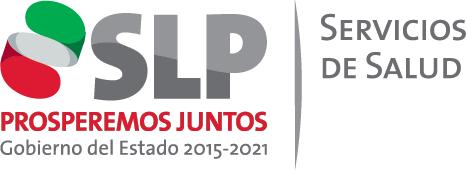 LICITACION PÚBLICA NACIONAL No. LA-924016995-E022-2021    “PRODUCTOS QUÍMICOS BÁSICOS, MATERIALES, ACCESORIOS Y SUMINISTROS DE LABORATORIO Y OTROS PRODUCTOS QUÍMICOS”C O N T E N I D OPRESENTACIÓNLOS SERVICIOS DE SALUD DEL ESTADO DE SAN LUIS POTOSÍ, CON FUNDAMENTO EN LOS ARTÍCULOS 134 DE LA CONSTITUCIÓN POLÍTICA DE LOS ESTADOS UNIDOS MEXICANOS, 1 FRACCION IV, 25, 26 FRACCIÓN I, 26 BIS FRACCIÓN I, 28 FRACCIÓN I, 29, 30, 32 Y DEMÁS RELATIVOS DE LA LEY DE ADQUISICIONES, ARRENDAMIENTOS Y SERVICIOS DEL SECTOR PÚBLICO, Y 1 Y 2 DEL REGLAMENTO DE LA MISMA LEY, CONVOCA A LOS INTERESADOS A PARTICIPAR EN LA LICITACIÓN PÚBLICA NACIONAL  No. LA-924016995-E022-2021 “PRODUCTOS QUÍMICOS BÁSICOS, MATERIALES, ACCESORIOS Y SUMINISTROS DE LABORATORIO Y OTROS PRODUCTOS QUÍMICOS” DESTINADOS A SERVICIOS PÚBLICOS Y LA OPERACIÓN DE PROGRAMAS PUBLICOS, SE REALIZARÁ LA ADJUDICACIÓN DE CONTRATOS POR CONDUCTO DEL DEPARTAMENTO DE PROLONGACIÓN CALZADA DE GUADALUPE NO. 5850, LOMAS DE LA VIRGEN, CP 78380, SAN LUIS POTOSÍ, S.L.P. TELÉFONOS (01 444) 834-11-00, MEDIANTE EL PROCESO DE LICITACIÓN PÚBLICA NACIONAL CONVOCADO POR EL DEPARTAMENTO DE ADQUISICIONES, A LOS INTERESADOS A PARTICIPAR EN LA LICITACIÓN PÚBLICA BAJO LA COBERTURA DE LOS CAPÍTULOS DE COMPRAS DEL SECTOR PUBLICO, PARA LA ADJUDICACION DEL CONTRATO ABIERTO RELATIVO A LA ADQUISICION DE PRODUCTOS QUÍMICOS BÁSICOS, MATERIALES, ACCESORIOS Y SUMINISTROS DE LABORATORIO Y OTROS PRODUCTOS QUÍMICOS.OBJETOADQUIRIR “PRODUCTOS QUÍMICOS BÁSICOS, MATERIALES, ACCESORIOS Y SUMINISTROS DE LABORATORIO Y OTROS PRODUCTOS QUÍMICOS” PARA USO DE LOS SERVICIOS DE SALUD DEL ESTADO DE SAN LUIS POTOSÍ, DE CONFORMIDAD CON LO SEÑALADO EN EL ANEXO 1 DE LAS PRESENTES BASES.MEDIDAS PARA GARANTIZAR EL DERECHO A LA SALUD EL PASADO 11 DE MARZO DE 2020, LA ORGANIZACIÓN MUNDIAL DE LA SALUD DECLARÓ PANDEMIA GLOBAL AL VIRUS SARS-COV2 (COVID-19).EN TORNO A LA SITUACIÓN SANITARIA DEL PAÍS CON MOTIVO DEL VIRUSSARS-COV2 (COVID-19), Y PREPONDERANDO EL DERECHOFUNDAMENTAL DE LA SALUD DE LAS PERSONAS, CONSAGRADO POR LOSARTÍCULOS 4° DE LA CONSTITUCIÓN POLÍTICA DE LOS ESTADOS UNIDOS MEXICANOS Y 12 DE LA CONSTITUCIÓN POLÍTICA DEL ESTADO LIBRE Y SOBERANO DEL ESTADO DE SAN LUIS POTOSÍ, EL PODER EJECUTIVO DEL ESTADO, POR CONDUCTO DE ESTA OFICIALÍA MAYOR, EMITIÓ LAS CIRCULARES OM/DT/021/2020 DE 17 DE MARZO DE 2020, Y OM/DT/025/2020 DE20 DE MARZO DE 2020, CON LA FINALIDAD DE ESTABLECER LAS MEDIDAS PROVISIONALES NECESARIAS PARA SALVAGUARDAR LA SALUD DEL PERSONAL ADSCRITO A LAS DEPENDENCIAS Y ENTIDADES QUE INTEGRAN LA ADMINISTRACIÓN PÚBLICA ESTATAL ASÍ COMO DE LAS PERSONAS USUARIAS DE DICHOS SERVICIOS ANTE LA CAPACIDAD DE CONTAGIO A LA POBLACIÓN EN GENERAL DELVIRUS SARS-COV2 (COVID-19), EL 24 DE MARZO DE 2020 SE PUBLICÓ EN EL DIARIO OFICIAL DE LA FEDERACIÓN, EL ACUERDO POR EL CUAL SE ESTABLECEN LAS MEDIDAS PREVENTIVAS QUE SE DEBERÁN IMPLEMENTAR PARA LA MITIGACIÓN Y CONTROL DE LOS RIESGOS PARA LA SALUD QUE IMPLICA LA ENFERMEDAD POR EL VIRUS SARS-COV2(COVID-19), EMITIDO POR LA SECRETARÍA DE SALUD DEL GOBIERNO FEDERAL DE LA REPÚBLICA TODA VEZ QUE EL DERECHO A LA PROTECCIÓN DE LA SALUD SE ENCUENTRA PREVISTO EN LOS ARTÍCULOS 4° DE LA CONSTITUCIÓN POLÍTICA DE LOS ESTADOS UNIDOS MEXICANOS Y 12 DE LA CONSTITUCIÓN POLÍTICA DEL ESTADO LIBRE Y SOBERANO DE SAN LUIS POTOSÍ, ASÍ COMO EN DIVERSOS TRATADOS INTERNACIONALES DE LOS QUE MÉXICO ES PARTE, DENTRO DE LOS QUE DESTACAN LA DECLARACIÓN UNIVERSAL DE LOS DERECHOS HUMANOS, LA CONVENCIÓN AMERICANA SOBRE DERECHOS HUMANOS Y EL PACTO INTERNACIONAL DE DERECHOS ECONÓMICOS, SOCIALES Y CULTURALES; EL ESTADO MEXICANO TIENE LA OBLIGACIÓN DE GARANTIZAR Y ESTABLECER LOS MECANISMOS NECESARIOS PARA QUE TODA PERSONA GOCE DE UN ESTADO DE COMPLETO BIENESTAR FÍSICO, MENTAL Y SOCIAL PARA SU DESARROLLO, Y CUENTA CON LA FACULTAD DE DICTAR INMEDIATAMENTE LAS MEDIDAS PREVENTIVAS INDISPENSABLES EN CASO DE EPIDEMIAS DE CARÁCTERGRAVE. ASÍ MISMO, LOS ARTÍCULOS 6° Y 7° DE LA CONSTITUCIÓN POLÍTICA DEL ESTADO LIBRE Y SOBERANO DE SAN LUIS POTOSÍ, PREVÉN QUE LA BASE Y OBJETO DE LAS INSTITUCIONES POLÍTICAS Y SOCIALES, SON LA PROTECCIÓN DE LOS DERECHOS DE SUS HABITANTES Y LA PERMANENTE BÚSQUEDA DEL INTERÉS PÚBLICO, QUEDANDO ASEGURADO EL GOCE IRRESTRICTO  DE  LOS  DERECHOS  HUMANOS  Y  LAS  GARANTÍAS INDIVIDUALES Y SOCIALES CONSAGRADAS EN LA CONSTITUCIÓN POLÍTICA DE LOS ESTADOS UNIDOS MEXICANOS, ASÍ COMO EN LOS TRATADOS INTERNACIONALES, LAS QUE EL ESTADO ADOPTA COMO PROPIAS; ESTABLECIENDO ADEMÁS LA OBLIGACIÓN PARA LAS AUTORIDADES ESTATALES DE RESPETAR Y HACER RESPETAR TANTO DICHAS GARANTÍAS, COMO LOS DERECHOS HUMANOS, CONFORME LO DISPONGAN LAS LEYES REGLAMENTARIAS Y ORDINARIAS RESPECTIVAS, ASÍ COMO LOS TRATADOS INTERNACIONALES DE LA MATERIA. POR LO QUE TODAS LAS AUTORIDADES, EN EL ÁMBITO DE SUS COMPETENCIAS, TIENEN LA OBLIGACIÓN DEPROMOVER, RESPETAR, PROTEGER Y GARANTIZAR LOS DERECHOS HUMANOS DE CONFORMIDAD CON LOS PRINCIPIOS DE UNIVERSALIDAD, INTERDEPENDENCIA, INDIVISIBILIDAD Y PROGRESIVIDAD. EN CONSECUENCIA, EL ESTADO DEBERÁ PROCURAR LAS PROTECCIONES A LOS DERECHOS HUMANOS, EN LOS TÉRMINOS QUE ESTABLEZCA LA NORMATIVA. POR LO ANTERIOR, SE DEBERÁ USAR GEL ANTIBACTERIAL ANTES DE ENTRAR A LA SALA DE LICITACIONES DE LA JEFATURA DE ADQUISICIONES DE LOS SERVICIOS DE SALUD DE SAN LUIS POTOSÍ, LE SERÁ TOMADA LA TEMPERATURA A CADA UNO DE LOS PARTICIPANTES ANTES DEL INGRESO A LA SALA, AL EVENTO SOLO SE PERMITIRÁ LA ENTRADA, SOLO A UN REPRESENTANTE POR PARTICIPANTE, QUIEN EN TODO MOMENTO DEBERÁ PORTAR CUBREBOCAS, ASÍ MISMO DEBERÁ INFORMAR AL PERSONAL DE SERVICIOS DE SALUD SI CUENTA CON SÍNTOMAS DE GRAVIDEZ.POR LO ANTERIOR, RESULTA PRIORITARIO COMPLEMENTAR LAS MEDIDASPROVISIONALES ESTABLECIDAS EN LAS CIRCULARES OM/DT/021/2020DE 17 DE MARZO DE 2020, Y OM/DT/025/2020 DE 20 DE MARZO DE2020, CON LA FINALIDAD DE MITIGAR LOS RIESGOS A LA SALUD QUE IMPLICA LA PROPAGACIÓN DEL VIRUS SARS-COV2 (COVID-19), ENLO QUE CORRESPONDE AL PERSONAL ADSCRITO A LAS DEPENDENCIAS YENTIDADES QUE INTEGRAN LA ADMINISTRACIÓN PÚBLICA ESTATAL, ASÍCOMO DE LAS PERSONAS USUARIAS DE DICHOS SERVICIOS.GLOSARIO DE TÉRMINOS.PARA EFECTO DE ESTA CONVOCATORIA, SE ENTENDERÁ POR:COMPRANET: EL SISTEMA ELECTRÓNICO DE CONTRATACIONES GUBERNAMENTALES DESARROLLADO POR LA SECRETARÍA DE LA FUNCIÓN PÚBLICA, CON DIRECCIÓN ELECTRÓNICA EN INTERNET: http://compranet.gob.mx.CONVOCANTE: SERVICIOS DE SALUD DE SAN LUIS POTOSÍ.LEY: LEY DE ADQUISICIONES, ARRENDAMIENTOS Y SERVICIOS DEL SECTOR PÚBLICO.PROPOSICIONES: DE MANERA GENERAL HACE REFERENCIA, A LA PARTE TÉCNICA, A LA PARTE ECONÓMICA Y DOCUMENTACIÓN COMPLEMENTARIA, PRESENTADAS EN CADA UNA DE LAS PROPUESTAS DE LOS LICITANTES, QUE SE PRESENTEN DEBIDAMENTE REQUISITADAS EN EL ACTO DE APERTURA DE LAS PROPUESTAS, EN LA FECHA Y HORA SEÑALADA EN ESTA CONVOCATORIA.REGLAMENTO: EL REGLAMENTO DE LA LEY DE ADQUISICIONES, ARRENDAMIENTOS Y SERVICIOS DEL SECTOR PÚBLICO.SALA DE JUNTAS: ES EL LUGAR EN DONDE SE REALIZARÁN TODOS LOS ACTOS PÚBLICOS CORRESPONDIENTES A ESTE PROCEDIMIENTO DE LICITACIÓN.SFP: SECRETARÍA DE LA FUNCIÓN PÚBLICA DEL GOBIERNO FEDERAL.CONVOCATORIA: PUBLICACIÓN EN LA QUE SE ESTABLECEN LAS CONDICIONES, CLÁUSULAS O ESTIPULACIONES ESPECÍFICAS NECESARIAS, DE TIPO JURÍDICO, TÉCNICO Y ECONÓMICO QUE SE ESTABLECEN PARA REGULAR, TANTO EL PROCEDIMIENTO DE ADJUDICACIÓN COMO EL CONTRATO QUE SE DERIVE Y SU EJECUCIÓN. LICITANTE: PERSONA FÍSICA O MORAL QUE PARTICIPA EN EL PROCEDIMIENTO DE LICITACIÓN PÚBLICA NACIONAL, OBJETO DE ESTA CONVOCATORIA.PROVEEDOR: LA PERSONA FÍSICA O MORAL CON LA QUE SE CELEBREN CONTRATOS DE ADQUISICIONES, ARRENDAMIENTOS O SERVICIOS. CONTRATO: DOCUMENTO A TRAVÉS DEL CUAL SE FORMALIZAN LOS DERECHOS Y OBLIGACIONES DERIVADOS DEL FALLO DEL PROCEDIMIENTO DE CONTRATACIÓN DE LA ADQUISICIÓN O LA PRESTACIÓN DE LOS SERVICIOS. EL CONTRATO SERÁ DE CARÁCTER ADMINISTRATIVO Y DE INTERÉS PÚBLICO, PUES DERIVA DE UN PROCEDIMIENTO DE ADJUDICACIÓN, MEDIANTE EL QUE SE PRETENDEN CUBRIR LAS NECESIDADES DE LA CONVOCANTE PARA EL CUMPLIMIENTO DE LAS FUNCIONES ENCOMENDADAS POR EL GOBIERNO DEL ESTADO DE SAN LUIS POTOSÍ.CONVENIO DE PARTICIPACIÓN CONJUNTA: INSTRUMENTO JURÍDICO MEDIANTE EL CUAL LA PERSONA FÍSICA O MORAL QUE PARTICIPE EN EL PRESENTE PROCEDIMIENTO Y UNO O VARIOS PRESTADORES DE SERVICIOS Y/O PROVEEDORES ESTABLECEN LOS DERECHOS Y OBLIGACIONES QUE CONTRAEN LAS PARTES, CON OBJETO DE CUMPLIR CON LOS REQUISITOS DE LA CONVOCATORIA Y EL CONTRATO QUE SE DERIVE DEL PRESENTE PROCEDIMIENTO.CONVOCATORIA: PUBLICACIÓN MEDIANTE LA CUAL SE CONVOCA AL PROCEDIMIENTO DE LICITACIÓN PÚBLICA, EN LA QUE SE HACE REFERENCIA A DIVERSA INFORMACIÓN Y REQUISITOS MÍNIMOS QUE LOS INTERESADOS DEBERÁN CUBRIR PARA PARTICIPAR EN DICHO PROCEDIMIENTO DE ADJUDICACIÓN. MISMA QUE SE PUBLICA EN LA SECCIÓN ESPECIALIZADA DEL DIARIO OFICIAL DE LA FEDERACIÓN.IDENTIFICACIÓN OFICIAL: CREDENCIAL PARA VOTAR EXPEDIDA POR EL INSTITUTO NACIONAL ELECTORAL, PASAPORTE VIGENTE EXPEDIDO POR LA SECRETARÍA DE RELACIONES EXTERIORES O CÉDULA PROFESIONAL. IVA: IMPUESTO AL VALOR AGREGADO (TASA APLICABLE QUE ESTABLECE LA LEY IMPUESTO AL VALOR AGREGADO).SOBRE CERRADO: CUALQUIER MEDIO QUE CONTENGA LA PROPOSICIÓN, CUYO CONTENIDO PUEDE SER CONSULTADO HASTA EL INICIO DEL ACTO DE PRESENTACIÓN Y APERTURA DE PROPOSICIONES, EN TÉRMINOS DE LA LEY.CONVOCATORIALICITACIÓN PÚBLICA NACIONAL LA-924016995-E022-2021    DATOS GENERALES DE LA LICITACIÓNOBJETOEL OBJETO DE LA PRESENTE LICITACIÓN ES LA DE ADQUIRIR PRODUCTOS QUÍMICOS BÁSICOS, MATERIALES, ACCESORIOS Y SUMINISTROS DE LABORATORIO Y OTROS PRODUCTOS QUÍMICOS PARA USO DE LA POBLACION QUE RECIBE ATENCION POR PARTE DE LOS SERVICIOS DE SALUD DE SAN LUIS POTOSÍ, DE CONFORMIDAD CON LO SEÑALADO EN EL ANEXO 1 DE LA PRESENTE CONVOCATORIA.MEDIDAS PARA GARANTIZAR EL DERECHO A LA SALUD ATENDER LOS DISPUESTO, TANTO DE CONFORMIDAD EN LO ESTABLECIDO EN EL ARTÍCULO 4º DE LA CONSTITUCIÓN POLÍTICA DE LOS ESTADOS UNIDOS MEXICANOS, ASÍ COMO EN EL DOCUMENTO ATENDER EL “CRITERIO NORMATIVO DE INTERPRETACIÓN TU 03/2020 PARA EL USO DE MEDIOS ELECTRÓNICOS, ÓPTICOS O CUALQUIER OTRA TECNOLOGÍA EN LA EJECUCIÓN DE ACTOS PÚBLICOS Y REUNIONES INSTITUCIONALES EN MATERIA DE ADQUISICIONES, ARRENDAMIENTOS DE BIENES MUEBLES, PRESTACIÓN DE SERVICIOS DE CUALQUIER NATURALEZA, OBRAS PÚBLICAS Y SERVICIOS RELACIONADOS CON LAS MISMAS”, DE FECHA 30 DE MARZO DE 2020, EMITIDO POR  LA MARÍA GUADALUPE ARCINIEGA GARCÍA, TITULAR DE LA UNIDAD DE NORMATIVIDAD DE CONTRATACIONES PÚBLICAS DE LA SECRETARÍA DE HACIENDA Y CRÉDITO PÚBLICO, QUE EL CUAL ENTRE OTRAS CUESTIONES ESTABLECE EN SU EL PUNTO 5 INDICA: QUE “CON EL OBJETO DE CONTINUAR CON SU OPERACIÓN COTIDIANA Y GUARDAR LA MÁXIMA PRECAUCIÓN PARA EVITAR TALES CONTAGIOS, SE PODRÁN USAR LOS MEDIOS ELECTRÓNICOS, ÓPTICOS O CUALQUIER OTRA TECNOLOGÍA CON LOS QUE CUENTEN PARA EJECUTAR Y ATENDER DICHOS ACTOS Y REUNIONES, SIN MENOSCABO DE PRIORIZAR LOS PROCEDIMIENTOS DE CONTRATACIÓN POR LOS MEDIOS ELECTRÓNICOS A QUE SE REFIEREN LOS ARTÍCULOS 25 BIS Y 27 DE LA LEY DE ADQUISICIONES, ARRENDAMIENTOS Y SERVICIOS DEL SECTOR PÚBLICO Y EL 28 DE LA LEY DE OBRAS PÚBLICAS Y SERVICIOS RELACIONADOS CON LAS MISMASORIGEN DEL RECURSOEL RECURSO CON EL QUE CUENTA ESTOS SERVICIOS DE SALUD DE SAN LUIS POTOSÍ ES FASSA 2021, APORTACIÓN LÍQUIDA ESTATAL INSABI 2021 E INSABI PRESTACIÓN GRATUITA DE SERVICIOS DE SALUD 2021, PARA ADQUIRIR BIENES DE LAS PARTIDAS 25101, 25501 Y 25901- “PRODUCTOS QUÍMICOS BÁSICOS, MATERIALES, ACCESORIOS Y SUMINISTROS DE LABORATORIO Y OTROS PRODUCTOS QUÍMICOS”.DESCRIPCION DE LOS BIENES.LOS BIENES A LICITAR SE ENLISTAN EN EL ANEXO 1 DE LA PRESENTE CONVOCATORIA, DONDE SE DETALLA LA DESCRIPCION COMPLETA DE LOS BIENES Y NECESIDADES QUE FUERON PROPORCIONADOS POR EL AREA CORRESPONDIENTE DE LOS SERVICIOS DE SALUD DE SAN LUIS POTOSI.  NO SERAN ACEPTADAS PROPOSICIONES ALTERNATIVAS QUE DEMERITEN LA CALIDAD DE LOS INSUMOS.TRANSPORTE.SERA POR CUENTA Y RIESGO DEL PROVEEDOR ADJUDICADO HASTA LA RECEPCION FISICA EN LAS SIGUIENTES UNIDADES: HOSPITAL CENTRAL DR. IGNACIO MORONES PRIETO, AV. VENUSTIANO CARRANZA S/N, ZONA UNIVERSITARIA, 78290 SAN LUIS, S.L.P., LABORATORIO ESTATAL DE SALUD PÚBLICA, BEGONIAS 180, DALIAS, 78380 SAN LUIS, S.L.P.  Y EN EL ALMACEN CENTRAL DE LOS S.S.S.L.P., UBICADO EN AV. DE LA PAZ  NO. 645, BARRIO DE TLAXCALA, C.P. 78030 SAN LUIS, S.L.P.SEGUROS.SERÁ POR CUENTA Y BAJO  RESPONSABILIDAD DIRECTA DEL LICITANTE ADJUDICADO  CONTRATAR EL ASEGURAMIENTO DE LOS BIENES HASTA SU ENTREGA EN LAS SIGUIENTES UNIDADES: HOSPITAL CENTRAL DR. IGNACIO MORONES PRIETO, AV. VENUSTIANO CARRANZA S/N, ZONA UNIVERSITARIA, 78290 SAN LUIS, S.L.P., LABORATORIO ESTATAL DE SALUD PÚBLICA, BEGONIAS 180, DALIAS, 78380 SAN LUIS, S.L.P.  Y EN EL ALMACEN CENTRAL DE LOS S.S.S.L.P., UBICADO EN AV. DE LA PAZ  NO. 645, BARRIO DE TLAXCALA, C.P. 78030 SAN LUIS, S.L.P.ANTICIPOSEN LA PRESENTE LICITACIÓN Y ADJUDICACION DEL CONTRATO NO SE OTORGARÁN ANTICIPOS.CALENDARIO DE LICITACIÓNLICITACIÓN PÚBLICA NACIONALCONTENIDO DE LA CONVOCATORIA A LA LICITACIÓN SECCION I, GENERALIDADES DEL PROCEDIMIENTO DE LICITACIÓN.SECCION II, PROCEDIMIENTO ESPECÍFICO DE ESTA LICITACIÓN.SECCION III, OBLIGACIONES CONTRACTUALES.SECCION IV, MODELOS DE ANEXOS.SECCIÓN IGENERALIDADES DEL PROCEDIMIENTO DE LICITACIÓN1.-	TIPO DE CONTRATACIÓN.LA CONTRATACIÓN SERÁ BAJO LA MODALIDAD DE CONTRATO ABIERTO, A PRECIOS UNITARIO FIJOS Y LA ADJUDICACIÓN SE HARÁ POR RENGLÓN.2.- 	REQUISITOS PARA PARTICIPAR EN ESTA LICITACIÓN.SER PERSONA FISICA O MORAL CON PLENA CAPACIDAD TÉCNICA, ECONÓMICA Y JURÍDICA PARA CONTRATAR Y OBLIGARSE.NO ENCONTRARSE EN ALGUNO DE LOS SUPUESTOS DE LOS ARTÍCULOS 50 Y 60 PENÚLTIMO PÁRRAFO DE LA LEY DE ADQUISICIONES, ARRENDAMIENTOS Y SERVICIOS DEL  SECTOR PÚBLICO, ASÍMISMO, NO PODRÁN PARTICIPAR LAS PERSONAS FÍSICAS O MORALES INHABILITADAS POR RESOLUCIÓN DE LA SECRETARÍA DE LA FUNCIÓN PÚBLICA, EN LOS TÉRMINOS DE LA LEY O DE LA LEY DE OBRAS PÚBLICAS Y SERVICIOS RELACIONADOS CON LAS MISMAS.REGISTRAR SU PARTICIPACION EN COMPRANET, ASI COMO OBTENER LA CONVOCATORIA DE MANERA GRATUITA, QUIENES DESEEN OBTENER EL TEXTO DE LA CONVOCATORIA DE LA PRESENTE LICITACIÓN DEBERÁN PRESENTARSE A RECOGER UNA COPIA EN EL DOMICILIO Y HORARIO SEÑALADO EN EL PUNTO 1 CALENDARIO DE EVENTOS SECCION II, O BIEN EN COMPRANET FEDERAL, SIENDO RESPONSABILIDAD EXCLUSIVA DE LOS INTERESADOS OBTENERLAS OPORTUNAMENTE PARA LA ELABORACIÓN DE LAS PROPUESTAS.DOS O MÁS PERSONAS PODRÁN PRESENTAR CONJUNTAMENTE UNA PROPOSICIÓN SIN NECESIDAD DE CONSTITUIR UNA SOCIEDAD O UNA NUEVA SOCIEDAD, EN CASO DE PERSONAS MORALES; PARA TALES EFECTOS, EN LA PROPOSICIÓN Y EN EL CONTRATO SE ESTABLECERÁN CON PRECISIÓN LAS OBLIGACIONES DE CADA UNA DE ELLAS, ASÍ COMO LA MANERA EN QUE SE EXIGIRÍA SU CUMPLIMIENTO. EN ESTE SUPUESTO LA PROPOSICIÓN DEBERÁ SER FIRMADA AUTÓGRAFAMENTE POR EL REPRESENTANTE COMÚN QUE PARA ESE ACTO HAYA SIDO DESIGNADO POR EL GRUPO DE PERSONAS.CUANDO LA PROPOSICIÓN CONJUNTA RESULTE ADJUDICADA CON UN CONTRATO, DICHO INSTRUMENTO DEBERÁ SER FIRMADO POR EL REPRESENTANTE LEGAL DE CADA UNA DE LAS PERSONAS PARTICIPANTES EN LA PROPOSICIÓN, A QUIENES SE CONSIDERARÁ, PARA EFECTOS DEL PROCEDIMIENTO Y DEL CONTRATO, COMO RESPONSABLES SOLIDARIOS O MANCOMUNADOS, SEGÚN SE ESTABLEZCA EN EL PROPIO CONTRATO.LO ANTERIOR, SIN PERJUICIO DE QUE LAS PERSONAS QUE INTEGRAN LA PROPOSICIÓN CONJUNTA PUEDAN CONSTITUIRSE EN UNA NUEVA SOCIEDAD, PARA DAR CUMPLIMIENTO A LAS OBLIGACIONES PREVISTAS EN EL CONVENIO DE PROPOSICIÓN CONJUNTA, SIEMPRE Y CUANDO SE MANTENGAN EN LA NUEVA SOCIEDAD LAS RESPONSABILIDADES DE DICHO CONVENIO.ES IMPORTANTE DESTACAR QUE NINGUNA DE LAS CONDICIONES CONTENIDAS EN LA CONVOCATORIA, ASÍ COMO LAS PROPUESTAS PRESENTADAS POR LOS LICITANTES PODRÁN SER NEGOCIADAS.3.-	PROCEDIMIENTO DE LICITACIÓNLA LICITACIÓN PÚBLICA NACIONAL INICIA CON LA PUBLICACIÓN DE LA CONVOCATORIA EN EL DIARIO OFICIAL DE LA FEDERACION, Y CONCLUYE CON LA EMISIÓN DEL FALLO O, EN SU CASO, CON LA CANCELACIÓN DEL PROCEDIMIENTO.LA PRESENTE LICITACIÓN PÚBLICA NACIONAL ES PRESENCIAL, POR LO QUE LOS LICITANTES EXCLUSIVAMENTE PODRÁN PRESENTAR SUS PROPOSICIONES EN FORMA DOCUMENTAL Y POR ESCRITO, EN SOBRE CERRADO, DURANTE EL ACTO DE PRESENTACIÓN Y APERTURA DE PROPOSICIONES, O BIEN, SI ASÍ SE DESEA, PODRÁ ENVIARSE EL SOBRE QUE CONTIENE LA PROPUESTA A TRAVÉS DEL USO DEL SERVICIO POSTAL O MENSAJERÍA SIEMPRE QUE SE ENTREGUE EN EL DOMICILIO SEÑALADO EN LA SECCIÓN II “PROCEDIMIENTO ESPECÍFICO DE ESTA LICITACIÓN”, NUMERAL 1 “CALENDARIO DE EVENTOS” CON 24 HORAS DE ANTICIPACIÓN AL ACTO DE RECEPCIÓN Y APERTURA DE PROPOSICIONES.LA O LAS JUNTAS DE ACLARACIONES, EL ACTO DE PRESENTACIÓN Y APERTURA DE PROPOSICIONES Y EL ACTO DE FALLO, SE REALIZARÁN DE MANERA PRESENCIAL, A LOS CUALES PODRÁN ASISTIR LOS LICITANTES, SIN PERJUICIO DE QUE EL FALLO PUEDA NOTIFICARSE POR ESCRITO CONFORME A LO DISPUESTO POR EL ARTÍCULO 37 DE LA LEY DE ADQUISICIONES, ARRENDAMIENTOS Y SERVICIOS DEL SECTOR PÚBLICO.3.1.- JUNTA DE ACLARACIÓN A LA CONVOCATORIA (VER: SECCIÓN II, NUMERAL 2).LA CONVOCANTE CELEBRARÁ UNA JUNTA DE ACLARACIONES A LA PRESENTE CONVOCATORIA,  DE CONFORMIDAD CON LO  SEÑALADO EN  EL PUNTO 2 DE LA SECCION II,  EN LA QUE PODRÁN FORMULAR PREGUNTAS LOS LICITANTES QUE ASÍ LO CONSIDEREN NECESARIO SIENDO OPTATIVA LA ASISTENCIA AL ACTO.SE RECOMIENDA A LOS LICITANTES OBTENER COPIA DEL ACTA DE DICHA JUNTA YA QUE CUALQUIER MODIFICACION O ACLARACION SERÁ CONSIDERADA COMO PARTE INTEGRANTE DE LA CONVOCATORIA, Y POR LO TANTO OBLIGATORIA PARA TODOS LOS LICITANTES.3.2.- 	INSTRUCCIONES GENERALES PARA LA PREPARACION E INTEGRACION DE PROPUESTAS.ELABORAR SUS PROPUESTAS POR ESCRITO, EN IDIOMA ESPAÑOL, EN PAPEL MEMBRETADO DEL LICITANTE.LAS PROPUESTAS DEBERÁN ABARCAR EL 100% DEL VOLUMEN DE LOS BIENES REQUERIDOS EN CADA RENGLÓN, SEGÚN LO INDICADO EN EL ANEXO 1.SIN TACHADURAS Y ENMENDADURAS.ANOTAR LOS DATOS CON TODA CLARIDAD Y PRECISION A FIN DE EVITAR ERRORES DE INTERPRETACION Y CUMPLIR CON TODOS Y CADA UNO DE LOS REQUISITOS SOLICITADOS EN ESTA CONVOCATORIA.REPRODUCIR Y REQUISITAR LOS MODELOS DE ANEXOS DE LA SECCION IV, DE ACUERDO CON LA INFORMACION SOLICITADA EN LOS MISMOS EN PAPEL MEMBRETADO DEL LICITANTE.LAS PROPUESTAS ECONÓMICAS DEBERÁN INTEGRARSE CON LOS SIGUIENTES REQUISITOS:COTIZAR EN PESOS MEXICANOSESTABLECER PRECIOS FIJOS CONSIDERANDO QUE LA COTIZACIÓN DEBERÁ PRESENTARSE HASTA CENTAVOS.COTIZAR POR RENGLÓN.LOS PRECIOS COTIZADOS DEBERÁN CUBRIR LOS COSTOS DE LOS BIENES, ASI COMO GASTOS INHERENTES A LA ENTREGA, IMPUESTOS, SEGUROS, FIANZAS, DERECHOS, LICENCIAS, FLETES, EMPAQUES, CARGA, DESCARGA, UTILIDADES Y CUALQUIER OTRO CONCEPTO QUE PUDIERA PRESENTARSE.LAS PROPUESTAS DEBERÁN ESTAR RUBRICADAS AL MARGEN DE CADA HOJA Y FIRMADAS AUTÓGRAFAMENTE POR EL LICITANTE O SU REPRESENTANTE LEGAL, EN LA ÚLTIMA HOJA DEL DOCUMENTO QUE LAS CONTENGA. LA DEMÁS DOCUMENTACION DEBERÁ IR FIRMADA EN LAS PARTES QUE INDICAN LOS MODELOS DE ANEXOS SOLICITADOS EN LA SECCION IV.PARA UN MEJOR CONTROL EN LA ENTREGA-RECEPCIÓN DE LAS PROPUESTAS, ÉSTAS ADEMÁS DE LOS ANEXOS Y DOCUMENTACIÓN COMPLEMENTARIA, DEBERÁN ESTAR DEBIDAMENTE FOLIADAS EN CADA UNA DE LAS HOJAS QUE LO INTEGREN POR EL LADO ANVERSO, EN LA INTELIGENCIA QUE TODA LA DOCUMENTACIÓN DEBERÁ CONTAR CON EL FOLIO CORRESPONDIENTE, EN ORDEN CONSECUTIVO.NO SE RECIBEN ENTREGAS PARCIALES NI BAJO EL SISTEMA DE PAQUETERIA NI DE MENSAJERIA.4.- PRESENTACIÓN DE LA PROPUESTA QUE CONTIENE LA OFERTA TÉCNICA Y ECONÓMICA, EN SOBRE CERRADO.EL ACTO DE PRESENTACION Y APERTURA DE PROPUESTAS SE LLEVARÁ A CABO EN UNA ETAPA.EL SOBRE QUE CONTIENE LA PROPUESTA RELATIVA A LA DOCUMENTACIÓN DE LAS OFERTAS TÉCNICA Y ECONÓMICA SE IDENTIFICARÁ CON LA LEYENDA “PROPUESTA RELATIVA A LA OFERTA TÉCNICA Y ECONÓMICA”, SE PRESENTARÁ CERRADO, SELLADO CON CINTA ADHERIBLE Y ROTULADO CON LOS SIGUIENTES DATOS: NÚMERO DE LICITACIÓN, RAZÓN SOCIAL, DOMICILIO, TELÉFONO Y NOMBRE DEL REPRESENTANTE QUE FIRME LA PROPUESTA Y LEYENDA QUE DEBERA DECIR NO ABRIR ANTES DE LA FECHA SEÑALADA EN EL CALENDARIO DE EVENTOS PARA LA CELEBRACIÓN DEL ACTO.POR EL HECHO DE PRESENTAR PROPUESTA, EL LICITANTE ACEPTA Y SE OBLIGA A CUMPLIR CON LAS CONDICIONES ESTABLECIDAS EN ESTA CONVOCATORIA Y SUS ANEXOS Y EN EL ACTA DE JUNTA DE ACLARACIONES A LA CONVOCATORIA, NO PUDIENDO RENUNCIAR A SU CONTENIDO Y ALCANCE.5.- DESARROLLO DEL ACTO DE PRESENTACIÓN Y APERTURA DE PROPUESTAS EN SOBRE CERRADO.LOS LICITANTES O CUALQUIER OTRA PERSONA INTERESADA DEBERÁN REGISTRAR SU ASISTENCIA AL ACTO.EL ACTO CONSISTIRÁ EN LA ENTREGA Y APERTURA DE PROPUESTAS, QUE PODRÁ CONTENER LA DOCUMENTACIÓN COMPLEMENTARIA O, BIEN, PRESENTARSE FUERA DEL SOBRE, REALIZANDO DE LA SIGUIENTE MANERA:SE REALIZARÁ EN EL DOMICILIO Y HORA SEÑALADA EN LA CONVOCATORIA Y EN LA SECCION II, PUNTO 1 “CALENDARIO DE EVENTOS”, LLEGADA LA HORA PROGRAMADA PARA LA REALIZACION DEL ACTO, SE CERRARÁ LA SALA DE JUNTAS DE LICITACIONES DEL DEPARTAMENTO DE ADQUISICIONES DE TAL SUERTE QUE NO SE PERMITIRÁ EL ACCESO A MAS LICITANTES O PERSONAS, EXCEPTO SERVIDORES PÚBLICOS DE LA CONVOCANTE; ASIMISMO, NO PODRÁN RECIBIR DOCUMENTACION DEL EXTERIOR EN DICHA SALA, SE DECLARARÁ INICIADO EL ACTO, SE PROCEDERÁ A LA PRESENTACION DE LOS SERVIDORES PÚBLICOS DE LA CONVOCANTE Y SE PASARÁ LISTA DE ASISTENCIA A LOS LICITANTES Y DEMÁS PARTICIPANTES.EL ACTO SERÁ PRESIDIDO POR LOS SERVIDORES PÚBLICOS DESIGNADOS POR LA CONVOCANTE, QUIENES SERÁN LAS ÚNICAS AUTORIDADES FACULTADAS PARA ACEPTAR O DESECHAR PROPUESTAS  Y, EN GENERAL, PARA TOMAR CUALQUIER DECISIÓN DURANTE LA REALIZACIÓN DEL ACTO.LOS LICITANTES SERÁN NOMBRADOS CONFORME A LA LISTA DE ASISTENCIA POR EL SERVIDOR PÚBLICO QUE PRESIDA EL ACTO A FIN DE QUE ENTREGUEN SUS PROPUESTAS. SE PROCEDERÁ A LA REVISION CUANTITATIVA DE LA DOCUMENTACIÓN RECIBIDA, SIN ENTRAR AL ANALISIS DETALLADO DE SU CONTENIDO, EL CUAL SE EFECTUARÁ DENTRO DEL PROCESO DE EVALUACION TÉCNICA Y ECONÓMICA.SE LEVANTARÁ EL ACTA CORRESPONDIENTE, HACIÉNDOSE CONSTAR LAS PROPUESTAS TÉCNICAS Y ECONÓMICAS Y SU DOCUMENTACION COMPLEMENTARIA QUE FUERON ACEPTADAS PARA SU ANÁLISIS CUALITATIVO, LOS MONTOS TOTALES DE LAS PROPUESTAS PRESENTADAS, ASI COMO EL LUGAR, FECHA Y HORA EN LA QUE SE DE A CONOCER EL FALLO. DE ENTRE LOS LICITANTES QUE HAYAN ASISTIDO, ÉSTOS ELEGIRÁN A UNO, QUE EN FORMA CONJUNTA CON EL SERVIDOR PÚBLICO QUE PRESIDE EL ACTO, RUBRICARÁ EN EL ANEXO 1, LOS QUE PARA ESTOS EFECTOS CONSTARÁN DOCUMENTALMENTE, ENTREGÁNDOSE COPIA DE LA MISMA A TODOS LOS LICITANTES ASISTENTES. EN CASO DE NO HABER NINGÚN LICITANTE Y/O LA FALTA DE FIRMA DE ALGUN LICITANTE NO INVALIDARÁ SU CONTENIDO Y EFECTOS, PONIÉNDOSE A PARTIR DE ESA FECHA A DISPOSICIÓN DE LOS QUE NO HAYAN ASISTIDO O SE HAYAN RETIRADO, EN EL DEPARTAMENTO DE ADQUISICIONES UBICADO EN PROLONGACIÓN CALZADA DE GUADALUPE NO. 5850, LOMAS DE LA VIRGEN, C.P. 78380, SAN LUIS POTOSÍ, S.L.P.  TELEFONO (01 444) 834-11-00   PARA EFECTOS DE SU NOTIFICACIÓN.LOS LICITANTES QUE ASI LO DESEEN Y EN CASO DE NO PODER ESTAR PRESENTES EN EL ACTO DE APERTURA DE PROPUESTAS, PODRÁN ENVIAR SUS PROPUESTAS TÉCNICAS Y ECONÓMICAS AL DEPARTAMENTO DE ADQUISICIONES SITA EN PROLONGACIÓN CALZADA DE GUADALUPE NO. 5850, LOMAS DE LA VIRGEN, C.P. 78380, EN SAN LUIS POTOSÍ, S.L.P.  TELEFONO (01 444) 834-11-00 HASTA UN DIA ANTES DE LA APERTURA DE PROPUESTAS.6.- DESARROLLO DEL ACTO DE FALLO.EN JUNTA PÚBLICA Y DE ACUERDO AL LUGAR, DIA Y HORARIO SEÑALADO EN LA SECCION II, PUNTO 1 CALENDARIO DE EVENTOS O, BIEN, A LO PLASMADO EN EL ACTA DE RECEPCIÓN Y APERTURA DE PROPUESTAS, SE DARÁ A CONOCER EL FALLO DE LA PRESENTE LICITACIÓN, LEVANTÁNDOSE EL ACTA RESPECTIVA QUE FIRMARÁN LOS ASISTENTES.  EL FALLO EMITIDO DEBERA CONTENER COMO MÍNIMO:LA RELACIÓN DE LICITANTES CUYAS PROPOSICIONES SE DESECHARON, EXPRESANDO TODAS LAS RAZONES LEGALES, TÉCNICAS O ECONÓMICAS QUE SUSTENTAN TAL DETERMINACIÓN Y SE INDICARÁ LOS PUNTOS DE LA CONVOCATORIA QUE EN CADA CASO SE INCUMPLA;LA RELACIÓN DE LICITANTES CUYAS PROPOSICIONES RESULTARON SOLVENTES, DESCRIBIENDO EN LO GENERAL DICHAS PROPOSICIONES. SE PRESUMIRÁ LA SOLVENCIA DE LAS PROPOSICIONES, CUANDO NO SE SEÑALE EXPRESAMENTE INCUMPLIMIENTO ALGUNO;EN CASO DE QUE SE DETERMINE QUE EL PRECIO DE UNA PROPOSICIÓN ES NO ACEPTABLE O NO  CONVENIENTE, SE ANEXARÁ COPIA DE LA INVESTIGACIÓN DE PRECIOS REALIZADA O DEL CÁLCULO CORRESPONDIENTE;NOMBRE DEL O DE LOS LICITANTES A QUIEN(ES) SE ADJUDICA EL CONTRATO, INDICANDO LAS RAZONES QUE MOTIVARON LA ADJUDICACIÓN, DE ACUERDO A LOS CRITERIOS PREVISTOS EN LA CONVOCATORIA, ASÍ COMO LA INDICACIÓN DE LA O LAS PARTIDAS, LOS CONCEPTOS Y MONTOS ASIGNADOS A CADA LICITANTE;FECHA, LUGAR Y HORA PARA LA FIRMA DEL CONTRATO, LA PRESENTACIÓN DE GARANTÍAS Y, EN SU CASO, LA ENTREGA DE ANTICIPOS, YNOMBRE, CARGO Y FIRMA DEL SERVIDOR PÚBLICO QUE LO EMITE, SEÑALANDO SUS FACULTADES DE ACUERDO CON LOS ORDENAMIENTOS JURÍDICOS QUE RIJAN A LA CONVOCANTE. INDICARÁ TAMBIÉN EL NOMBRE Y CARGO DE LOS RESPONSABLES DE LA EVALUACIÓN DE LAS PROPOSICIONES.SE DARÁ A CONOCER EL FALLO DE LA MISMA EN JUNTA PÚBLICA A LA QUE LIBREMENTE PODRÁN ASISTIR LOS LICITANTES QUE HUBIERAN PRESENTADO PROPOSICIÓN, ENTREGÁNDOSELES COPIA DEL MISMO Y LEVANTÁNDOSE EL ACTA RESPECTIVA. ASIMISMO, EL CONTENIDO DEL FALLO SE DIFUNDIRÁ A TRAVÉS DE COMPRANET EL MISMO DÍA EN QUE SE EMITA.A QUIENES SE LES ENTREGARÁ COPIA DE LA MISMA. LA FALTA DE FIRMA DE ALGÚN LICITANTE NO INVALIDARÁ SU CONTENIDO Y EFECTOS, PONIÉNDOSE A PARTIR DE ESTA FECHA A DISPOSICIÓN  DE LOS QUE NO HAYAN ASISTIDO O SE HAYAN  RETIRADO, PARA EFECTOS DE SU NOTIFICACIÓN. EN EL DOMICILIO DEL DEPARTAMENTO DE ADQUISICIONES SITO EN PROLONGACIÓN CALZADA DE GUADALUPE NO. 5850, LOMAS DE LA VIRGEN, C.P. 78380 EN SAN LUIS POTOSÍ, S.L.P., TELÉFONO (01 444) 834-11-00CUANDO SE ADVIERTA EN EL FALLO LA EXISTENCIA DE UN ERROR ARITMÉTICO, MECANOGRÁFICO O DE CUALQUIER OTRA NATURALEZA, QUE NO AFECTE EL RESULTADO DE LA EVALUACIÓN REALIZADA POR LA CONVOCANTE, DENTRO DE LOS CINCO DÍAS HÁBILES SIGUIENTES A SU NOTIFICACIÓN Y SIEMPRE QUE NO SE HAYA FIRMADO EL CONTRATO, EL TITULAR DEL ÁREA RESPONSABLE DEL PROCEDIMIENTO DE CONTRATACIÓN PROCEDERÁ A SU CORRECCIÓN, CON LA INTERVENCIÓN DE SU SUPERIOR JERÁRQUICO, ACLARANDO O RECTIFICANDO EL MISMO, MEDIANTE EL ACTA ADMINISTRATIVA CORRESPONDIENTE, EN LA QUE SE HARÁN CONSTAR LOS MOTIVOS QUE LO ORIGINARON Y LAS RAZONES QUE SUSTENTAN SU ENMIENDA, HECHO QUE SE NOTIFICARÁ A LOS LICITANTES QUE HAYAN PARTICIPADO EN EL PRESENTE PROCEDIMIENTO DE CONTRATACIÓN, REMITIENDO COPIA DE LA MISMA AL ÓRGANO INTERNO DE CONTROL DENTRO DE LOS CINCO DÍAS HÁBILES POSTERIORES A LA FECHA DE SU FIRMA.SI EL ERROR COMETIDO EN EL FALLO NO FUERA SUSCEPTIBLE DE CORRECCIÓN CONFORME A LO DISPUESTO EN EL PÁRRAFO ANTERIOR, EL SERVIDOR PÚBLICO RESPONSABLE DARÁ VISTA DE INMEDIATO AL ÓRGANO INTERNO DE CONTROL, A EFECTO DE QUE, PREVIA INTERVENCIÓN DE OFICIO, SE EMITAN LAS DIRECTRICES PARA SU REPOSICIÓN.CON LA NOTIFICACIÓN DEL FALLO POR EL QUE SE ADJUDICA EL CONTRATO, LAS OBLIGACIONES DERIVADAS DE ÉSTE SERÁN EXIGIBLES, SIN PERJUICIO DE LA OBLIGACIÓN DE LAS PARTES DE FIRMARLO EN LA FECHA Y TÉRMINOS SEÑALADOS EN EL FALLO.7.- ASISTENCIA A LOS ACTOS Y NOTIFICACIONES.LAS ACTAS DE LAS JUNTAS DE ACLARACIONES, DEL ACTO DE PRESENTACIÓN Y APERTURA DE PROPOSICIONES, Y DE LA JUNTA PÚBLICA EN LA QUE SE DÉ A CONOCER EL FALLO SERÁN FIRMADAS POR LOS LICITANTES QUE HUBIERAN ASISTIDO, SIN QUE LA FALTA DE FIRMA DE ALGUNO DE ELLOS RESTE VALIDEZ O EFECTOS A LAS MISMAS, DE LAS CUALES SE PODRÁ ENTREGAR UNA COPIA A DICHOS ASISTENTES, Y AL FINALIZAR CADA ACTO SE FIJARÁ UN EJEMPLAR DEL ACTA CORRESPONDIENTE EN UN LUGAR VISIBLE, AL QUE TENGA ACCESO EL PÚBLICO, DEL DEPARTAMENTO DE ADQUISICIONES SITO EN PROLONGACIÓN CALZADA DE GUADALUPE NO. 5850, LOMAS DE LA VIRGEN, C.P. 78380 EN SAN LUIS POTOSÍ, S.L.P., TELÉFONO (01 444) 834-11-00, POR UN TÉRMINO NO MENOR DE CINCO DÍAS HÁBILES. EL TITULAR DE LA CITADA ÁREA DEJARÁ CONSTANCIA EN EL EXPEDIENTE DE LA LICITACIÓN, DE LA FECHA, HORA Y LUGAR EN QUE SE HAYAN FIJADO LAS ACTAS O EL AVISO DE REFERENCIA.ASIMISMO, SE DIFUNDIRÁ UN EJEMPLAR DE DICHAS ACTAS EN COMPRANET PARA EFECTOS DE SU NOTIFICACIÓN A LOS LICITANTES QUE NO HAYAN ASISTIDO AL ACTO. DICHO PROCEDIMIENTO SUSTITUIRÁ A LA NOTIFICACIÓN PERSONAL.8.- REGLAS GENERALES DE EVALUACION Y ADJUDICACION.LA CONVOCANTE PARA HACER LA EVALUACIÓN DE LAS PROPUESTAS, VERIFICARÁ QUE LAS MISMAS CUMPLAN CON LOS REQUISITOS DE LAS BASES Y LOS ACUERDOS TOMADOS EN LA JUNTA DE ACLARACIONES. ADMITIDAS LAS PROPUESTAS NO PODRÁN ALTERARSE Y DEBERÁN MANTENERSE EN LAS MISMAS CONDICIONES CON QUE FUERON ACEPTADAS. PARA EFECTUAR EL ANÁLISIS DE LAS PROPUESTAS LA CONVOCANTE COMPARARÁ EN FORMA EQUITATIVA LAS CONDICIONES OFRECIDAS POR LOS LICITANTES, VERIFICANDO QUE CUMPLAN CON LOS REQUISITOS DE LAS BASES Y LOS ACUERDOS TOMADOS EN LA JUNTA DE ACLARACIÓN A LAS BASES. UNA VEZ HECHA LA EVALUACIÓN DE LAS PROPUESTAS, EL CONTRATO SE ADJUDICARÁ POR PARTIDA A AQUELLA CUYA PROPUESTA RESULTE SOLVENTE PORQUE REÚNE, CONFORME A LOS CRITERIOS DE ADJUDICACIÓN ESTABLECIDOS EN LAS BASES, LAS CONDICIONES LEGALES, TÉCNICAS Y ECONÓMICAS REQUERIDAS POR LA CONVOCANTE, Y GARANTICE SATISFACTORIAMENTE EL CUMPLIMIENTO DE LAS OBLIGACIONES RESPECTIVAS. LA FORMA DE EVALUACIÓN SE LLEVARÁ A CABO DE ACUERDO A LO ESTABLECIDO EN EL PUNTO 9 DE LAS PRESENTES BASES.LA EVALUACIÓN SE REALIZARÁ COMPARANDO ENTRE SÍ, EN FORMA EQUIVALENTE, TODAS LAS CONDICIONES OFRECIDAS EXPLÍCITAMENTE POR LOS LICITANTES.NO SE CONSIDERARÁN LAS PROPOSICIONES, CUANDO LA CANTIDAD DE LOS BIENES OFERTADOS SEA MENOR AL SOLICITADO POR LA CONVOCANTE.LA ADJUDICACIÓN SERÁ POR RENGLON SOLICITADO DENTRO DE LOS ANEXOS Y OFERTADO POR EL LICITANTE QUE REÚNA LAS CONDICIONES LEGALES TÉCNICAS Y ECONOMICAS REQUERIDAS EN ESTA CONVOCATORIA.EN CASO DE EXISTIR IGUALDAD DE CONDICIONES Y NO ESTANDO EN LOS SUPUESTOS DEL PÁRRAFO ANTERIOR, SE DARÁ PREFERENCIA A LAS PERSONAS QUE INTEGREN EL SECTOR DE MICRO, PEQUEÑAS Y MEDIANAS EMPRESAS NACIONALES, DE SUBSISTIR EL EMPATE ENTRE LAS PERSONAS DEL SECTOR SEÑALADO, LA ADJUDICACIÓN SE EFECTUARÁ A FAVOR DEL LICITANTE QUE RESULTE GANADOR DEL SORTEO MANUAL POR INSACULACIÓN, QUE SE REALIZARÁ EN TÉRMINOS DEL REGLAMENTO DE LA LEY. CUANDO SE PRESENTE UN ERROR DE CÁLCULO EN LAS PROPUESTAS ECONÓMICAS PRESENTADAS, SOLO HABRA LUGAR A SU RECTIFICACIÓN POR PARTE DE LA CONVOCANTE, CUANDO LA CORRECCIÓN NO IMPLIQUE LA MODIFICACIÓN DE PRECIOS UNITARIOS, Y CONFORME A LO ESTABLECIDO EN LA SECCIÓN I, NUMERAL 3.2 DE LA CONVOCATORIA, LO QUE SE HARÁ CONSTAR EN EL DICTAMEN. SI EL LICITANTE NO ACEPTA LA CORRECCIÓN DE LA PROPUESTA ECONÓMICA, SE DESECHARÁ LA MISMA.SERÁ FACULTAD POTESTATIVA DEL ORGANISMO CONVOCANTE EN CUALQUIER MOMENTO DEL PROCESO EL HACER REVISIONES TANTO A LAS INSTALACIONES DE LOS PARTICIPANTES, ASI COMO EL PEDIR LAS OPINIONES A LOS CLIENTES Y/O INSTITUCIONES A QUIENES LES HAYAN SIDO SUMINISTRADO Y/O VENDIDO CUALQUIERA DE LOS MEDICAMENTOS DE CARACTERISTICAS SIMILARES A LOS OFERTADOS Y EL SERVICIO QUE SE OTORGÓ RESPECTO DEL MISMO EQUIPO.9.- EVALUACION DE LAS PROPUESTASEVALUACIÓN DE LA PROPUESTA EN LAS OFERTAS TÉCNICA Y ECONÓMICA.EL CRITERIO DE EVALUACIÓN SERÁ BINARIO ESTO EN BASE AL ARTÍCULO 36 PÁRRAFO SEGUNDO DE LA LEY DE ADQUISICIONES ARRENDAMIENTOS Y SERVICIOS DEL SECTOR PÚBLICO Y 51 DE SU REGLAMENTO.LA CONVOCANTE EN TÉRMINOS DEL ARTÍCULO 36 DE LA LEY, EVALUARÁ AL MENOS LAS DOS PROPOSICIONES CUYO PRECIO RESULTE SER MÁS BAJO; DE NO RESULTAR ÉSTAS SOLVENTES, SE EVALUARÁN LAS QUE LES SIGAN EN PRECIO.CONFORME AL INCISO INMEDIATO ANTERIOR SE VALORARÁ LAS MEJORES CONDICIONES DE COMPRA PARA LOS SERVICIOS DE SALUD DE SAN LUIS POTOSÍ, SE VERIFICARÁ QUE LOS LICITANTES CUMPLAN CON TODOS LOS REQUISITOS QUE SE CONSIDEREN NECESARIOS CONFORME A LA CONVOCATORIA PARA ACREDITAR LA SOLVENCIA DE LAS PROPUESTAS.SE VALORARÁ EL CUMPLIMIENTO DE LAS ESPECIFICACIONES SOLICITADAS EN LOS RENGLONES DE EL ANEXO 1, TIEMPOS DE ENTREGA, ANTECEDENTES COMERCIALES Y CUMPLIMIENTO DE COMPROMISOS CONTRAIDOS CON ANTERIORIDAD, SITUACIONES JURÍDICAS O DE OTRA ÍNDOLE, ASI COMO LA CALIDAD DE LOS BIENES OFERTADOS Y GARANTICEN A SATISFACCIÓN EL CUMPLIMIENTO DE LAS OBLIGACIONES RESPECTIVAS.LOS SERVICIOS DE SALUD DE SAN LUIS POTOSÍ SE RESERVA LA FACULTAD DE SOLICITAR ACLARACIONES ADICIONALES SOBRE CUALQUIERA DE LAS OFERTAS PRESENTADAS.LA CONVOCANTE EVALUARÁ QUE LA PROPUESTA ECONÓMICA CUMPLA CON LOS REQUISITOS SOLICITADOS EN ESTA CONVOCATORIA, VERIFICANDO ENTRE OTROS QUE CONTENGAN LOS SIGUIENTES REQUISITOS:EL PRECIO UNITARIO Y TOTAL POR RENGLÓN DE LOS BIENES SOLICITADOSEL IMPORTE TOTAL DE LA PROPUESTA ECONÓMICAEL IMPUESTO AL VALOR AGREGADO (I.V.A.) SE ENCUENTRE DEBIDAMENTE DESGLOSADO CUANDO APLIQUE.QUE EL PRECIO PROPUESTO SE ENCUENTRE EXPRESADO EN MONEDA NACIONALQUE LAS OPERACIONES ARITMÉTICAS REALIZADAS POR EL LICITANTE SEAN CORRECTAS EN LOS IMPORTES UNITARIOS Y TOTALES.LA FIRMA DEL LICITANTE O SU REPRESENTANTE LEGAL EN LOS DOCUMENTOS REQUERIDOS.ASÍ COMO LA CALIDAD Y PRECIO DE LOS BIENES OFERTADOS QUE GARANTICEN A SATISFACCIÓN EL CUMPLIMIENTO DE LAS OBLIGACIONES RESPECTIVAS Y SEA CONVENIENTE PARA. UNA VEZ QUE SE COMPAREN LOS PRECIOS UNITARIOS OFERTADOS EN ESTA LICITACIÓN, SE ADJUDICARÁ A AQUEL LICITANTE QUE OFERTE EL MENOR COSTO.SI EL PRESUPUESTO ASIGNADO AL PROCEDIMIENTO DE LICITACIÓN ES REBASADO POR LAS PROPOSICIONES PRESENTADAS, PREVIA VERIFICACIÓN DE QUE LOS PRECIOS DE LAS PROPOSICIONES SON ACEPTABLES EN TÉRMINOS DE LA LEY, Y DE ACUERDO CON EL DICTAMEN DEL ÁREA SOLICITANTE EN EL QUE SE INDIQUE EL ORIGEN Y PROBLEMÁTICA DE LA REDUCCIÓN RESPECTIVA Y LA JUSTIFICACIÓN PARA NO REASIGNAR RECURSOS PARA CUBRIR EL FALTANTE, PREVIA AUTORIZACIÓN INDELEGABLE DE LA DIRECCIÓN GENERAL, LA CONVOCANTE PODRÁ EFECTUAR LAS REDUCCIONES RESPECTIVAS HASTA POR EL CINCO POR CIENTO DE LAS CANTIDADES DE BIENES O SERVICIOS, APLICANDO PROPORCIONALMENTE A TODAS Y CADA UNA DE LAS PARTIDAS DE QUE CONSTE EL FALLO, Y NO EN FORMA SELECTIVA.ASÍMISMO, NO PODRÁN PARTICIPAR LAS PERSONAS FÍSICAS O MORALES INHABILITADAS POR RESOLUCIÓN DE LA SECRETARÍA DE LA FUNCIÓN PÚBLICA, EN LOS TÉRMINOS DE LA LEY O DE LA LEY DE OBRAS PÚBLICAS Y SERVICIOS RELACIONADOS CON LAS MISMAS.10.-  DESECHAMIENTO DE LAS PROPUESTAS PRESENTADAS POR LOS LICITANTES SE DESECHARÁ DE ESTA LICITACION, A LOS LICITANTES QUE INCURRAN EN CUALQUIERA DE LAS SIGUIENTES  SITUACIONES:CUANDO INCUMPLA CON ALGUNO O ALGUNOS DE LOS REQUISITOS ESTABLECIDOS EN LAS PRESENTE CONVOCATORIA COMO DOCUMENTOS INDISPENSABLES Y QUE AFECTE LA SOLVENCIA DE LAS PROPUESTAS Y ASI COMO LOS ACUERDOS Y MODIFICACIONES TOMADOS EN LA (S) JUNTA (S) DE ACLARACIÓN (ES). EN EL CASO DE QUE UNA MISMA PERSONA CON PODER NOTARIAL REPRESENTE A DOS O MAS EMPRESAS LICITANTES. NO APLICA PARA EL CASO DE LAS PROPUESTAS PRESENTADAS Y ESTABLECIDAS EN EL NUMERAL 2 DE LA SECCION I DE ESTA CONVOCATORIA.CUANDO SE COMPRUEBE QUE TIENEN ACUERDO CON OTROS LICITANTES PARA ELEVAR LOS PRECIOS DE LOS BIENES OBJETO DE ESTA LICITACIÓN O CUALQUIER OTRO ACUERDO QUE TENGA COMO FIN OBTENER UNA VENTAJA SOBRE LOS DEMÁS LICITANTES.SI SE COMPRUEBA QUE EL LICITANTE SE ENCUENTRA EN CUALQUIERA DE LOS SUPUESTOS DE LOS ARTÍCULOS 50 Y 60 PENÚLTIMO PÁRRAFO DE LA LEY DE ADQUISICIONES, ARRENDAMIENTO Y SERVICIOS  DEL SECTOR PUBLICO.QUIENES SE ENCUENTREN EN SITUACIÓN DE MORA POR CAUSAS IMPUTABLES A ELLOS MISMOS, RESPECTO AL CUMPLIMIENTO DE OTRO U OTROS CONTRATOS Y HAYAN AFECTADO GRAVEMENTE LOS INTERESES DE LA UNIDAD ADMINISTRATIVA CONVOCANTE.LOS LICITANTES QUE PROPORCIONEN INFORMACIÓN FALSA O QUE ACTÚEN CON DOLO O MALA FE EN EL PRESENTE PROCEDIMIENTO DE CONTRATACIÓN, TURNÁNDOSE EL EXPEDIENTE A LA SECRETARIA DE LA FUNCIÓN PÚBLICA.11.- DESECHAMIENTO DE RENGLONES SE DESECHARÁ (N) LO (S) RENGLON (S) DE LAS PROPUESTAS DE LOS LICITANTES QUE SE UBIQUEN EN CUALQUIERA DE LAS SIGUIENTES SITUACIONES:CUANDO SE OFERTEN PRECIOS EN MONEDA EXTRANJERA.CUANDO LOS BIENES QUE SE OFERTEN NO SATISFAGAN LAS ESPECIFICACIONES CONFORME A LO SEÑALADO EN EL ANEXO 1 CUANDO LAS PROPOSICIONES SE PRESENTEN CON ESCALATORIAS EN LOS COSTOS.CUANDO EL PRECIO OFERTADO NO SEA ACEPTABLE O CONVENIENTE EN TÉRMINOS DE LA LEY.CUANDO SE ACREDITE QUE SE ENCUENTRAN EN SITUACIÓN DE ATRASO O INCUMPLIMIENTO EN LAS ENTREGAS DE LOS BIENES O SERVICIOS POR CAUSAS IMPUTABLES A ELLOS, EN RELACIÓN CON LOS CONTRATOS CELEBRADOS ANTE CUALQUIER INSTITUCIÓN PÚBLICA, ASÍ COMO RESPECTO AQUELLOS QUE EN RELACIÓN CON LAS INSTITUCIONES GUBERNAMENTALES QUE HAYAN EN ALGUNA OCASIÓN DECLARADO EVADIR RESPONSABILIDADES, EN ESTADO DE QUIEBRA O SUJETOS A CONCURSO DE ACREEDORES.12.- DECLARAR DESIERTA LA LICITACIÓN.LOS SERVICIOS DE SALUD DE SAN LUIS POTOSÍ, PODRÁN DECLARAR DESIERTA LA LICITACIÓN CUANDO SE PRESENTEN LOS SIGUIENTES CASOS:NINGUN LICITANTE SE REGISTRE PARA PARTICIPAR EN EL ACTO DE PRESENTACIÓN Y APERTURA DE  PROPOSICIONES.NINGUNA DE LAS PROPUESTAS PRESENTADAS CUMPLA CON LOS REQUISITOS ESTABLECIDOS EN LA CONVOCATORIA.CUANDO LAS PROPUESTAS PRESENTADAS EN SUS PRECIOS NO FUERAN ACEPTABLES.CUANDO LA O LAS PARTIDAS, ASÍ COMO LA TOTALIDAD DE LA LICITACIÓN SE DECLARE DESIERTA, LOS SERVICIOS DE SALUD DE SAN LUIS POTOSÍ SE RESERVAN EL DERECHO DE ACTUAR CONFORME A LO ESTABLECIDO EN EL ARTÍCULO 41 FRACCIÓN VII DE LA LEY.CUANDO LAS PROPUESTAS REBASEN EL TECHO PRESUPUESTAL Y NO SE ESTE EN EL SUPUESTO DEL NUMERAL 8.13.- SUSPENSIÓN TEMPORAL Y CANCELACIÓN DE LA  LICITACION: SE PODRÁ SUSPENDER TEMPORALMENTE O CANCELAR LA LICITACION CUANDO: ASÍ LO DETERMINE LA AUTORIDAD COMPETENTE, O POR CAUSAS DE FUERZA MAYOR, EXISTAN CIRCUNSTANCIAS JUSTIFICADAS QUE EXTINGAN LA NECESIDAD PARA ADQUIRIR LOS BIENES, ARRENDAMIENTOS O SERVICIOS, O QUE DE CONTINUARSE CON EL PROCEDIMIENTO SE PUDIERA OCASIONAR UN DAÑO O PERJUICIO A LA PROPIA DEPENDENCIA O ENTIDAD.LA DETERMINACIÓN DE DAR POR CANCELADA LA LICITACIÓN, PARTIDAS O CONCEPTOS, DEBERÁ PRECISAR EL ACONTECIMIENTO QUE MOTIVA LA DECISIÓN, LA CUAL SE HARÁ DEL CONOCIMIENTO DE LOS LICITANTES, Y NO SERÁ PROCEDENTE CONTRA ELLA RECURSO ALGUNO, SIN EMBARGO PODRÁN INTERPONER LA INCONFORMIDAD EN TÉRMINOS DEL TÍTULO SEXTO, CAPÍTULO PRIMERO DE ESTA LEY14.- DIFERIMIENTO DE LA LICITACIÓN: SE PODRÁ DIFERIR CUALQUIER ETAPA DE LA LICITACION CUANDO: EXISTA IRREGULARIDADES GRAVES.POR CASO FORTUITO O CAUSA DE FUERZA MAYOR PARA ESTOS CASOS, SE INFORMARÁ POR ESCRITO A LOS LICITANTES INVOLUCRADOS, ACERCA DEL DIFERIMIENTO O SE INDICARÁ EN EL ACTO CORRESPONDIENTE LA FECHA DE SU CONTINUIDAD.CUANDO EN SU CASO Y POR SER NECESARIO SE CELEBREN JUNTAS DE ACLARACIONES QUE INICIALMENTE NO HAYAN SIDO PROGRAMADAS.15.- RESCISIÓN ADMINISTRATIVA Y/O TERMINACIÓN ANTICIPADA DE LOS CONTRATOS.LOS SERVICIOS DE SALUD DE SAN LUIS POTOSÍ, PODRÁN RESCINDIR ADMINISTRATIVAMENTE LOS CONTRATOS ADJUDICADOS EN CASO DE INCUMPLIMIENTO A LAS OBLIGACIONES, IMPUTABLE AL PROVEEDOR O DAR POR TERMINADO ANTICIPADAMENTE LOS CONTRATOS ADJUDICADOS DE CONFORMIDAD A LO SEÑALADO EN EL ARTÍCULO 54 Y 54 BIS DE LA LEY DE ADQUISICIONES, ARRENDAMIENTO Y SERVICIOS DEL SECTOR PÚBLICO. LOS SERVICIOS DE SALUD DE SAN LUIS POTOSÍ QUEDARÁN EXPRESAMENTE FACULTADOS PARA OPTAR POR EXIGIR EL CUMPLIMIENTO DEL CONTRATO, APLICANDO LAS SANCIONES CONVENIDAS, O RESCINDIRLO, SEGÚN PROCEDA HACIENDO EFECTIVA LA GARANTÍA RESPECTIVA.CUANDO ALGÚN PROVEEDOR ADJUDICADO INCUMPLA CON LAS OBLIGACIONES CONTENIDAS EN EL CONTRATO, ENTRE OTRAS, LA FECHA SEÑALADA PARA LA ENTREGA DE LOS BIENES ESTIPULADO EN LA PRESENTE CONVOCATORIA, SIEMPRE Y CUANDO EL RETRASO SEA POR CAUSAS IMPUTABLES A EL MISMO.EN LOS CASOS EN QUE SEAN CANCELADAS LAS ASIGNACIONES POR PARTE DEL PROVEEDOR Y/O RESCINDIDOS ADMINISTRATIVAMENTE LOS CONTRATOS, LOS SERVICIOS DE SALUD DE SAN LUIS POTOSÍ, PODRAN ADQUIRIR EL REMANENTE DE ACUERDO A LA NORMATIVIDAD VIGENTE EN MATERIA DE ADQUISICIONES.CUANDO SE DE POR TERMINADO ANTICIPADAMENTE LOS CONTRATOS POR QUE CONCURRAN RAZONES DE INTERÉS GENERAL, O BIEN, CUANDO POR CAUSAS JUSTIFICADAS SE EXTINGA LA NECESIDAD DE REQUERIR LOS BIENES O SERVICIOS ORIGINALMENTE CONTRATADOS, Y SE DEMUESTRE QUE DE CONTINUAR CON EL CUMPLIMIENTO DE LAS OBLIGACIONES PACTADAS, SE OCASIONARÍA ALGÚN DAÑO O PERJUICIO AL ESTADO, O SE DETERMINE LA NULIDAD DE LOS ACTOS QUE DIERON ORIGEN AL CONTRATO, CON MOTIVO DE LA RESOLUCIÓN DE UNA INCONFORMIDAD O INTERVENCIÓN DE OFICIO EMITIDA POR LA SECRETARÍA DE LA FUNCIÓN PÚBLICA. EN ESTOS SUPUESTOS LA DEPENDENCIA O ENTIDAD REEMBOLSARÁ AL PROVEEDOR LOS GASTOS NO RECUPERABLES EN QUE HAYA INCURRIDO, SIEMPRE QUE ÉSTOS SEAN RAZONABLES, ESTÉN DEBIDAMENTE COMPROBADOS Y SE RELACIONEN DIRECTAMENTE CON EL CONTRATO CORRESPONDIENTE.16.- INCONFORMIDADES.EN CONTRA DEL FALLO, NO PROCEDERÁ RECURSO ALGUNO; SIN EMBARGO, PROCEDERÁ LA INCONFORMIDAD EN TÉRMINOS DEL TÍTULO SEXTO, CAPÍTULO PRIMERO DE LA LEY, ANTE LA SECRETARÍA DE LA FUNCIÓN PÚBLICA UBICADA EN INSURGENTES SUR No. 1735, PRIMER PISO, ALA SUR, COL. GUADALUPE INN, DELEGACIÓN ÁLVARO OBREGÓN, C.P. 01020, MÉXICO, D.F. O A TRAVÉS DE COMPRANET.17.- CONTROVERSIA.LAS CONTROVERSIAS QUE SE SUSCITEN CON MOTIVO DE LA INTERPRETACIÓN O APLICACIÓN DE LA  LEY DE ADQUISICIONES, ARRENDAMIENTOS Y SERVICIOS DEL SECTOR PUBLICO, DE ESTA CONVOCATORIA O DE LOS CONTRATOS QUE SE DERIVEN DE LA PRESENTE LICITACIÓN, SERÁN RESUELTAS POR LOS TRIBUNALES COMPETENTES EN SAN LUIS POTOSÍ, S.L.P., POR LO QUE LAS PARTES RENUNCIAN AL FUERO QUE PUDIERE CORRESPONDERLES EN RAZÓN DE SU DOMICILIO PRESENTE O FUTURO.18.- SANCIONES.LAS CONTEMPLADAS EN EL TITULO QUINTO DE LA LEY DE ADQUISICIONES, ARRENDAMIENTOS Y SERVICIOS DEL SECTOR PÚBLICO.19.- PENAS CONVENCIONALESSE APLICARÁN LAS PENAS CONVENCIONALES POR NO CUMPLIR EL CONTRATO EN LOS TIEMPOS ESTIPULADOS.EN EL CASO DE QUE LOS LICITANTES ADJUDICADOS NO CUMPLAN CON LAS OBLIGACIONES QUE SE DERIVEN DEL CONTRATO POR CAUSAS DE LA PRESENTE LICITACIÓN EN CUANTO A LA FECHA DE ENTREGA, POR CADA DIA NATURAL DE ATRASO SE APLICARÁ UNA SANCION, EQUIVALENTE AL 1% RESPECTO DEL IMPORTE DE LOS BIENES NO ENTREGADOS DE CONFORMIDAD CON LA FECHA DE ENTREGA ESTABLECIDA, HASTA UN MONTO MÁXIMO DEL 10% DEL MONTO TOTAL DEL CONTRATO  (IVA INCLUIDO) PUDIENDO APLICAR LOS SERVICIOS DE SALUD DE SAN LUIS POTOSÍ LO ESTABLECIDO EN EL PUNTO 15 DE ESTA SECCIÓN.LAS PENAS CONVENCIONALES SE HARÁN EFECTIVAS A ELECCIÓN DE LOS SERVICIOS DE SALUD MEDIANTE:EL PAGO VOLUNTARIO QUE SE REALIZARÁ A TRAVÉS DE CHEQUE CERTIFICADO O DE CAJA A NOMBRE DE LOS SERVICOS DE SALUD DE SAN LUIS POTOSÍ, EL CUAL PODRÁ SER EFECTUADO ANTES DEL COBRO POR LA ENTREGA DE LOS BIENES.LOS SERVICIOS DE SALUD DE SAN LUIS POTOSÍ PODRÁN DEDUCIR LA SANCIÓN QUE SE DERIVE DEL INCUMPLIMIENTO AL MOMENTO DE REALIZAR EL PAGO AL PROVEEDOR INCUMPLIDO.A TRAVÉS DE LA EFECTIVIDAD DE LA FIANZA.EN CASO DE INCUMPLIMIENTO POR PARTE DEL PROVEEDOR, LOS SERVICIOS DE SALUD DE SAN LUIS POTOSÍ PODRÁN RESCINDIR ADMINISTRATIVAMENTE EL CONTRATO; EN SU CASO, EL PROCEDIMIENTO DE RESCISIÓN DEBERÁ INICIARSE DENTRO DE LOS 15 DÍAS NATURALES SIGUIENTES A AQUEL EN QUE SE HUBIERE  AGOTADO EL MONTO LÍMITE DE APLICACIÓN DE LAS PENAS CONVENCIONALES.LOS SERVICIOS DE SALUD DE SAN LUIS POTOSÍ SE ABSTENDRÁN DE AUTORIZAR CONDONACIÓN DE PENAS CONVENCIONALES POR RETRASO EN LA ENTREGA DE BIENES, CUANDO LAS CAUSAS SEAN IMPUTABLES AL PROVEEDOR.POR INCUMPLIMIENTO DE CONTRATO, POR CAUSAS IMPUTABLES AL PROVEEDOR ADJUDICADO, SE HARÁN EFECTIVAS LAS GARANTÍAS DE CUMPLIMIENTO DE CONTRATO A QUE SE REFIERE EL ARTÍCULO 48 FRACCIÓN II DE LA LEY. LA GARANTÍA DE REFERENCIA DEBERÁ CONSTITUIRSE A FAVOR DE LOS SERVICIOS DE SALUD DE SAN LUIS POTOSÍ, COMO LO ESTABLECE EL ARTÍCULO 49 FRACCIÓN II DE LA LEY.EL PAGO DE LOS BIENES QUEDARÁ CONDICIONADO PROPORCIONALMENTE, AL PAGO QUE EL PROVEEDOR DEBA EFECTUAR POR CONCEPTO DE PENAS CONVENCIONALES, EN EL ENTENDIDO DE QUE EN EL SUPUESTO DE QUE SEA RESCINDIDO EL CONTRATO, LA APLICACIÓN DE LA GARANTÍA DE CUMPLIMIENTO SERÁ PROPORCIONAL AL MONTO DE LAS OBLIGACIONES INCUMPLIDAS, SALVO QUE POR LAS CARACTERÍSTICAS DE LOS BIENES O SERVICIOS ENTREGADOS, ÉSTOS NO PUEDAN FUNCIONAR O SER UTILIZADOS POR LA DEPENDENCIA O ENTIDAD, POR ESTAR INCOMPLETOS, EN CUYO CASO, LA APLICACIÓN SERÁ POR EL TOTAL DE LA GARANTÍA CORRESPONDIENTE.20.- SITUACIONES NO PREVISTAS EN LA CONVOCATORIA.CUALQUIER SITUACIÓN QUE NO HAYA SIDO PREVISTA EN LA PRESENTE CONVOCATORIA SERÁ RESUELTA POR LOS SERVICIOS DE SALUD DE SAN LUIS POTOSÍ, QUE PODRÁ CONSULTAR, EN SU CASO, LA OPINIÓN DE LAS AUTORIDADES COMPETENTES, CON BASE EN LAS ATRIBUCIONES ESTABLECIDAS EN LAS DISPOSICIONES LEGALES APLICABLES.ASIMISMO, PARA LA INTERPRETACIÓN O APLICACIÓN DE ESTA CONVOCATORIA O DEL CONTRATO QUE SE CELEBRE, EN LO NO PREVISTO EN TALES DOCUMENTOS, SE ACTUARÁ CONFORME A LO DISPUESTO EN LA LEY, EL REGLAMENTO Y DEMÁS DISPOSICIONES LEGALES APLICABLES EN LA MATERIA, EL CÓDIGO CIVIL FEDERAL, LA LEY FEDERAL DE PROCEDIMIENTO ADMINISTRATIVO Y EL CÓDIGO FEDERAL DE PROCEDIMIENTOS CIVILES.SECCIÓN IIPROCEDIMIENTO ESPECÍFICO DE ESTA LICITACIÓN1.- A CONTINUACION SE ESTABLECERÁN LAS PARTICULARIDADES APLICABLES AL PRESENTE PROCEDIMIENTO DE LICITACIÓN:CALENDARIO DE EVENTOS:2. JUNTA DE ACLARACIONES  EN DICHO ACTO LA CONVOCANTE PODRÁ MODIFICAR ASPECTOS ESTABLECIDOS EN LA CONVOCATORIA, A MÁS TARDAR EL SÉPTIMO DÍA NATURAL PREVIO AL ACTO DE PRESENTACIÓN Y APERTURA DE PROPOSICIONES, DIFUNDIÉNDOSE DICHAS MODIFICACIONES EN COMPRANET, A MÁS TARDAR EL DÍA HÁBIL SIGUIENTE A AQUÉL EN QUE SE EFECTÚEN.LAS MODIFICACIONES QUE SE MENCIONAN EN EL PÁRRAFO ANTERIOR EN NINGÚN CASO PODRÁN CONSISTIR EN LA SUSTITUCIÓN DE LOS BIENES, ADICIÓN DE OTROS DE DISTINTOS RUBROS O EN VARIACIÓN SIGNIFICATIVA DE SUS CARACTERÍSTICAS.CUALQUIER MODIFICACIÓN A LA CONVOCATORIA DE LA LICITACIÓN, INCLUYENDO LAS QUE RESULTEN DE LA O LAS JUNTAS DE ACLARACIONES, FORMARÁN PARTE DE LA CONVOCATORIA Y DEBERÁN SER CONSIDERADAS POR LOS LICITANTES EN LA ELABORACIÓN DE SU PROPOSICIÓN.EL ACTO SERÁ PRESIDIDO POR EL SERVIDOR PÚBLICO DESIGNADO POR LA CONVOCANTE, QUIÉN DEBERÁ ESTARÁ ASISTIDO POR UN REPRESENTANTE DEL ÁREA TÉCNICA O USUARIA DE LOS BIENES OBJETO DE LA CONTRATACIÓN, A FIN DE QUE SE RESUELVAN EN FORMA CLARA Y PRECISA LAS DUDAS Y PLANTEAMIENTOS DE LOS LICITANTES RELACIONADOS CON LOS ASPECTOS CONTENIDOS EN LA CONVOCATORIA.LAS PERSONAS QUE PRETENDAN SOLICITAR ACLARACIONES A LOS ASPECTOS CONTENIDOS EN LA CONVOCATORIA, DEBERÁN PRESENTAR UN ESCRITO, EN EL QUE EXPRESEN SU INTERÉS EN PARTICIPAR EN LA LICITACIÓN, POR SI O EN REPRESENTACIÓN DE UN TERCERO, MANIFESTANDO EN TODOS LOS CASOS LOS DATOS GENERALES DEL INTERESADO Y, EN SU CASO, DEL REPRESENTANTE.LAS SOLICITUDES DE ACLARACIÓN, PODRÁN ENVIARSE A TRAVÉS DE COMPRANET O  A TRAVÉS DE CORREO ELECTRÓNICO A LA DIRECCIÓN licitaciones@slpsalud.gob.mx O ENTREGARLAS PERSONALMENTE EN EL DEPARTAMENTO DE ADQUISICIONES, UBICADO EN CALZADA DE GUADALUPE NO. 5850, LOMAS DE LA VIRGEN ENTREGARLAS PERSONALMENTE DEPENDIENDO DEL TIPO DE LICITACIÓN DE QUE SE TRATE, A MÁS TARDAR VEINTICUATRO HORAS ANTES DE LA FECHA Y HORA EN QUE SE VAYA A REALIZAR LA JUNTA DE ACLARACIONES, CONFORME AL ARTICULO 33 BIS.A EFECTO DE AGILIZAR EL ACTO PARA AQUELLOS QUE PREFIERAN PRESENTAR PERSONALMENTE SU SOLICITUDES DE ACLARACIONES, PARALELAMENTE PODRÁN ENVIARLAS A TRAVÉS DE CORREO ELECTRONICO licitaciones@slpsalud.gob.mx, EN FORMATO WORD, LETRA ARIAL, TAMAÑO 10, CONFORME AL ANEXO 2. (NO IMAGEN, NO PDF, NO ESCANEADAS)AL CONCLUIR LA JUNTA DE ACLARACIÓN, SI ASÍ SE CONSIDERARA NECESARIO, LA CONVOCANTE PODRÁ SEÑALAR FECHA Y HORA PARA LA CELEBRACIÓN DE ULTERIORES JUNTAS, EL ACTO DE PRESENTACIÓN Y APERTURA DE PROPOSICIONES PODRÁ DIFERIRSE.DE CADA JUNTA DE ACLARACIONES SE LEVANTARÁ ACTA EN LA QUE SE HARÁN CONSTAR LOS CUESTIONAMIENTOS FORMULADOS POR LOS INTERESADOS Y LAS RESPUESTAS DE LA CONVOCANTE. EN EL ACTA CORRESPONDIENTE A LA ÚLTIMA JUNTA DE ACLARACIONES SE INDICARÁ EXPRESAMENTE ESTA CIRCUNSTANCIA Y SE PROPORCIONARÁ COPIA A LOS LICITANTES QUE ASISTAN AL EVENTO, ASIMISMO, ESTARÁ DISPONIBLE EN EL DEPARTAMENTO DE ADQUISICIONES, UBICADO EN PROLONGACIÓN CALZADA DE GUADALUPE NO. 5850, LOMAS DE LA VIRGEN, CP 78380, EN ESTA CIUDAD, ASÍ COMO EN EL SISTEMA ELECTRÓNICO COMPRANET.CUALQUIER MODIFICACIÓN A LA CONVOCATORIA DE LA LICITACIÓN, DERIVADA DEL RESULTADO DE LA O LAS JUNTA (S) DE ACLARACIÓN (ES), SERÁ CONSIDERADA COMO PARTE INTEGRANTE DE LA PROPIA CONVOCATORIA.2.1. LUGAR, FECHA Y HORA PARA LA VISITA AL SITIO DE REALIZACIÓN DE LOS TRABAJOS.- NO SE REALIZARÁN VISITAS.3. MONEDA QUE SE DEBERÁ COTIZAR  EL TIPO DE MONEDA EL CUAL DEBERA COTIZAR EN ESTA LICITACION ES EN ($) PESOS MEXICANOS.4. PROPUESTA QUE CONTENDRÁ ASPECTOS TÉCNICOS Y ECONÓMICOSLA PROPUESTA QUE CONTENDRÁ ASPECTOS TÉCNICOS Y ECONÓMICOS SE INTEGRARÁ CON LOS SIGUIENTES REQUISITOS QUE DEBEN CUMPLIR Y PRESENTAR EN SOBRE CERRADO QUIENES DESEEN INSCRIBIRSE Y PARTICIPAR EN LA LICITACIÓN:4.1. DOCUMENTACIÓN QUE INTEGRA LAS PROPUESTAS PARA ACREDITAR LA SOLVENCIA DE LAS MISMAS, LA CUAL SE DEBERÁ ENCONTRAR CONTENIDO DENTRO DEL SOBRE CERRADO DE LA PROPUESTA.ESCRITO FIRMADO POR EL REPRESENTANTE LEGAL DEL LICITANTE DONDE MANIFIESTE SU INTERÉS EN PARTICIPAR EN LA PRESENTE LICITACIÓN, POR SI O EN REPRESENTACIÓN DE UN TERCERO, DEBIENDO MANIFESTAR LOS DATOS GENERALES DEL INTERESADO Y, EN SU CASO DEL REPRESENTANTE.ORIGINAL Y COPIA SIMPLE PARA SU COTEJO DE LA IDENTIFICACION OFICIAL CON FOTOGRAFÍA DE LA PERSONA QUE FIRMA LAS PROPUESTAS Y QUE CUENTE CON FACULTADES PARA ELLO EN DONDE APAREZCA SU RÚBRICA, ASI COMO DE LA PERSONA QUE ASISTA AL EVENTO. LA PROPUESTA TÉCNICA POR PARTIDA, ELABORADA EN PAPEL MEMBRETADO DE LA EMPRESA, DONDE SE SEÑALE LAS ESPECIFICACIONES TÉCNICAS REQUERIDAS POR LA CONVOCANTE, ELABORADA RESPECTO AL LISTADO DE EL ANEXO 1 EN EL FORMATO QUE SE ADJUNTAN A LA CONVOCATORIA COMO ANEXO 6, DEBIDAMENTE FIRMADO POR LA PERSONA LEGALMENTE FACULTADA PARA ELLO.CUANDO SE TRATE DE DISTRIBUIDORES PRIMARIOS, ESTOS DEBERÁN ACREDITAR FEHACIENTEMENTE QUE EL FABRICANTE DEL CUAL VAN A DISTRIBUIR SUS PRODUCTOS, CUENTA CON LA CAPACIDAD DE PRODUCCION Y QUE SE OBLIGA SOLIDARIAMENTE CON EL PROVEEDOR  PARA EL CUMPLIMIENTO EN TIEMPO Y FORMA DE LA OFERTA PRESENTADA RESPECTO AL ANEXO 1, DE ESTA LICITACIÓN, ANEXO 7 EN PAPEL MEMBRETEADO DEL FABRICANTE, QUIEN DEBERÁ EXTENDER UN DOCUMENTO (EN ORIGINAL DEL FABRICANTE) DE RESPALDO EN EL CUAL SEÑALE TODOS LOS RENGLONES QUE RESPALDE A SU REPRESENTANTE O DISTRIBUIDOR PRIMARIO. LOS DOCUMENTOS QUE PARA TAL EFECTO SE PRESENTEN, TENDRÁN QUE SER EN ORIGINAL SEÑALANDO ESTA LICITACIÓN EN ESPECIFICO, EL NÚMERO DE PARTIDAS  QUE DEBERÁ INCLUIR TODOS LO BIENES QUE LO INTEGRAN Y QUE SE COTICE, NO ACEPTANDO COPIAS FOTOSTÁTICAS. FORMATO BAJO PROTESTA DE DECIR VERDAD DE NO ENCONTRARSE EN ALGUNO DE LOS SUPUESTOS DE LOS ARTÍCULOS 50 Y 60 PENÚLTIMO PÁRRAFO DE LA LEY DE ADQUISICIONES, ARRENDAMIENTO Y SERVICIOS DEL SECTOR PÚBLICO, EN PAPEL MEMBRETEADO DE  LA EMPRESA  ANEXO 8.PRESENTAR MANIFESTACIÓN ESCRITA BAJO PROTESTA DE DECIR VERDAD DE QUE POR SU CONDUCTO, NO PARTICIPAN EN LOS PROCEDIMIENTOS DE CONTRATACIÓN ESTABLECIDOS EN LA LEY, PERSONAS FÍSICAS O MORALES QUE SE ENCUENTREN INHABILITADAS EN LOS TÉRMINOS DEL PÁRRAFO ANTERIOR, CON EL PROPÓSITO DE EVADIR LOS EFECTOS DE LA INHABILITACIÓN, TOMANDO EN CONSIDERACIÓN, ENTRE OTROS, LOS SUPUESTOS ESTABLECIDOS EN EL ARTÍCULO 50 FRACCIÓN IV DE LA LEY.COPIA LEGIBLE DEL REGISTRO SANITARIO EN ANVERSO Y REVERSO DEL PRODUCTO POR CADA RENGLÓN QUE SE COTIZA, MISMO QUE EN TÉRMINOS DEL ARTICULO 376 DE LA LEY GENERAL DE SALUD, DEBERÁ ESTAR VIGENTE Y EN CASO DE MODIFICACIONES A LAS CONDICIONES DEL REGISTRO INICIAL, DEBERÁ PRESENTAR COPIA DE LA ULTIMA MODIFICACIÓN CORRESPONDIENTE. DICHOS DOCUMENTOS DEBERÁN ESTAR LEGIBLES POR AMBOS LADOS, COMPLETO, DONDE OBRE FIRMA Y SELLO DE LA AUTORIDAD QUE LO EXPIDE (DIRECCIÓN GENERAL DE CONTROL DE INSUMOS PARA LA SALUD DE LA SECRETARIA DE SALUD FEDERAL), CON LA AUTORIZACIÓN Y DESCRIPCIÓN CORRECTA PARA LA PARTIDA OFERTADA Y QUE SE ENCUENTRE A NOMBRE DEL FABRICANTE. PARA AQUELLAS CLAVES QUE LAS REQUIERAN, (FOTOCOPIAS LEGIBLES ASÍ MISMO DEBERÁ SEÑALAR EL RENGLÓN AL CUAL PERTENECE DE ACUERDO AL LISTADO DE EL ANEXO 1, Y DEBIDAMENTE IDENTIFICADO CON MARCA TEXTOS FLUORESCENTES.ACREDITAR LA PERSONALIDAD JURÍDICA MEDIANTE MANIFESTACION POR ESCRITO BAJO PROTESTA DE DECIR VERDAD, DE QUE CUENTA CON LAS FACULTADES SUFICIENTES PARA CONTRATAR DERECHOS Y OBLIGACIONES, SUSCRIBIR LA PROPUESTA Y DEMÁS DOCUMENTACION DE ESTE PROCESO A NOMBRE DE SU REPRESENTADA, EN PAPEL MEMBRETEADO DE LA EMPRESA ANEXO 3.EL PERIODO DE CADUCIDAD DE LOS INSUMOS NO DEBERÁ SER MENOR DE 18 MESES CONTADOS A PARTIR DE LA RECEPCIÓN EN CADA UNO DE LOS ALMACENES Y LUGARES SEÑALADOS EN LA SECCIÓN III, NUMERAL 8 DE LAS PRESENTES BASES PARA SU RECEPCIÓN; CONFORME AL ANEXO 5.LA PROPUESTA ECONÓMICA DEBE SER ELABORADA POR PARTIDA RESPECTO DE EL ANEXO 1, DEBIENDO DESGLOSAR EL COSTO, EN PAPEL MEMBRETADO DE LA EMPRESA CONFORME AL FORMATO SEÑALADO COMO ANEXO 10, DEBIDAMENTE FIRMADO POR LA PERSONA FACULTADA PARA ELLO, Y SE ENTREGARÁ EN ORIGINAL. LAS COTIZACIONES SE PRESENTARÁN CONFORME AL LISTADO DE BIENES EN MONEDA NACIONAL Y ESTARÁN VIGENTES DESDE EL ACTO DE LA APERTURA DE LAS PROPUESTAS HASTA LA ENTREGA TOTAL DE LOS BIENES. DEBERÁ ENTREGAR USB DE LA PROPUESTA ECONÓMICA, QUE AL FINAL DEL EVENTO LE SERÁ DEVUELTA.CARTA EN PAPEL MEMBRETADO DEL LICITANTE DE SOSTENIMIENTO DE LAS OFERTAS TÉCNICA Y ECONÓMICA POR UN PERIODO DE CUARENTA DIAS NATURALES CONTADOS A PARTIR DE LA FECHA DE LA APERTURA.MODELO DE CONTRATO FIRMADO DE CONOCIMIENTO EN TODAS SUS HOJAS, POR EL REPRESENTANTE LEGAL. ANEXO 12.ESCRITO EN PAPEL MEMBRETADO DE LA EMPRESA FIRMADA POR QUIEN ESTE LEGALMENTE FACULTADO UNA DECLARACIÓN DE INTEGRIDAD, EN LA QUE MANIFIESTEN QUE POR SÍ MISMOS O A TRAVÉS DE INTERPÓSITA PERSONA, SE ABSTENDRÁN DE ADOPTAR CONDUCTAS, PARA QUE LOS SERVIDORES PÚBLICOS DE LA DEPENDENCIA O ENTIDAD, INDUZCAN O ALTEREN LAS EVALUACIONES DE LAS PROPUESTAS, EL RESULTADO DEL PROCEDIMIENTO, U OTROS ASPECTOS QUE OTORGUEN CONDICIONES MÁS VENTAJOSAS CON RELACIÓN A LOS DEMÁS PARTICIPANTES.PARA EL CASO DE PARTICIPACIÓN CONJUNTA, LOS INTEGRANTE NO DEBERÁN ENCONTRASE EN ALGUNO DE LOS SUPUESTOS A QUE SE REFIEREN LOS ARTÍCULOS 50 Y 60 PENÚLTIMO PÁRRAFO DE LA LEY DEBIENDO MANIFESTARLO ASÍ EN EL DOCUMENTO E) DE ÉSTE PUNTO, PODRÁN AGRUPARSE PARA PRESENTAR UNA PROPOSICIÓN, Y DEBERÁN PRESENTAR UN CONVENIO PRIVADO DONDE CONTENGA COMO MÍNIMO: (PARTICIPACIÓN CONJUNTA)NOMBRE, DOMICILIO Y REGISTRO FEDERAL DE CONTRIBUYENTES DE LAS PERSONAS INTEGRANTES, IDENTIFICANDO, EN SU CASO, LOS DATOS DE LAS ESCRITURAS PÚBLICAS CON LAS QUE SE ACREDITA LA EXISTENCIA LEGAL DE LAS PERSONAS MORALES, Y DE HABERLAS, SUS REFORMAS Y MODIFICACIONES ASÍ COMO EL NOMBRE DE LOS SOCIOS QUE APAREZCAN EN ÉSTAS; (PARTICIPACIÓN CONJUNTA)NOMBRE Y DOMICILIO DE LOS REPRESENTANTES DE CADA UNA DE LAS PERSONAS AGRUPADAS, IDENTIFICANDO, EN SU CASO, LOS DATOS DE LAS ESCRITURAS PÚBLICAS CON LAS QUE ACREDITEN LAS FACULTADES DE REPRESENTACIÓN; (PARTICIPACIÓN CONJUNTA)LA DESIGNACIÓN DE UN REPRESENTANTE COMÚN, OTORGÁNDOLE PODER AMPLIO Y SUFICIENTE, PARA ATENDER TODO LO RELACIONADO CON LA PROPUESTA EN EL PROCEDIMIENTO DE LICITACIÓN, MISMO QUE FIRMARÁ LA PROPOSICIÓN. (PARTICIPACIÓN CONJUNTA)ACUERDO DEL H. CONSEJO DE ADMINISTRACIÓN DEL INSTITUTO DEL FONDO NACIONAL DE LA VIVIENDA PARA LOS TRABAJADORES POR EL QUE SE EMITEN LAS REGLAS PARA LA OBTENCIÓN DE LA CONSTANCIA DE SITUACIÓN FISCAL EN MATERIA DE APORTACIONES PATRONALES Y ENTERO DE DESCUENTOS, PUBLICADO EN EL DIARIO OFICIAL DE LA FEDERACIÓN EL DÍA MIÉRCOLES 28 DE JUNIO DE 2017 EN TÉRMINOS DEL ARTÍCULO 32-D DEL CÓDIGO FISCAL DE LA FEDERACIÓN, LAS DEPENDENCIAS Y ENTIDADES DE LA ADMINISTRACIÓN PÚBLICA FEDERAL, CENTRALIZADA Y PARAESTATAL, LA PROCURADURÍA GENERAL DE LA REPÚBLICA Y LAS ENTIDADES FEDERATIVAS CUANDO LO HAGAN CON CARGO TOTAL O PARCIAL A FONDOS FEDERALES, EN NINGÚN CASO  CONTRATARÁN  ADQUISICIONES,  ARRENDAMIENTOS,  SERVICIOS  U  OBRA  PÚBLICA  CON  LOS  PARTICULARES  QUE TENGAN A SU CARGO CRÉDITOS FISCALES FIRMES QUE NO SE ENCUENTREN PAGADOS O GARANTIZADOS EN ALGUNA DE LAS FORMAS PERMITIDAS POR EL CÓDIGO, O BIEN QUE TENIÉNDOLOS NO HAYAN CELEBRADO CONVENIO DE PAGO CON LAS AUTORIDADES FISCALES EN LOS TÉRMINOS PREVISTOS POR LA LEGISLACIÓN APLICABLE. IGUAL DISPOSICIÓN SE ESTABLECE PARA LAS ENTIDADES Y DEPENDENCIAS QUE TENGAN A SU CARGO LA APLICACIÓN DE SUBSIDIOS O ESTÍMULOS, RESPECTO DE LOS PARTICULARES QUE TENGAN DERECHO A SU OTORGAMIENTO.ADEMÁS, SEÑALA EL ARTÍCULO 32-D DEL CÓDIGO FISCAL CITADO, LOS PROVEEDORES A QUIENES SE ADJUDIQUE UN CONTRATO,  PARA  PODER  SUBCONTRATAR,  DEBERÁN  SOLICITAR  Y  ENTREGAR  A  LA  CONTRATANTE  LA  CONSTANCIA  DE SITUACIÓN FISCAL DEL SUBCONTRATANTE.ANEXO 11, FIANZA DE GARANTÍA DE CUMPLIMIENTO POR UN AÑO, DE ACUERDO A LA LEY DE INSTITUCIONES DE SEGUROS Y FIANZAS, PUBLICADA EN EL DIARIO OFICIAL DE LA FEDERACIÓN EL 4 DE ABRIL DE 2013.CARTA NO SUJETO A GARANTÍA DE CUMPLIMIENTOANEXAR MEMORIA USB CON LAS PROPUESTAS TANTO TÉCNICA Y ECONÓMICA EN DIGITAL Y EN SUS FORMATOS ORIGINALES (WORD, EXCEL). ASÍ COMO CATÁLOGOS DE LAS PARTIDAS OFERTADAS4.2. DOCUMENTACIÓN COMPLEMENTARIAANEXO 9, RELACION DE LOS DOCUMENTOS QUE INTEGRAN LAS PROPUESTAS TECNICA Y ECONOMICA EN PAPEL MEMBRETADO DEL LICITANTE.EN CASO DE NOMBRARSE REPRESENTANTE PARA QUE ASISTA A LOS ACTOS DE PRESENTACION, ENTREGA Y APERTURA DE LA PROPUESTA TÉCNICA Y ECONÓMICA, BASTARÁ CARTA PODER SIMPLE OTORGADA POR EL REPRESENTANTE DE LA EMPRESA CON FACULTADES PARA ELLO EN DONDE LO AUTORIZAN PARA QUE EN SU  NOMBRE PUEDA INTERVENIR EN ESTA LICITACIÓN, EMPLEANDO PARA ELLO EL FORMATO QUE SE INTEGRA COMO ANEXO 4 DE LA PRESENTE CONVOCATORIA, PRESENTANDO ADEMÁS IDENTIFICACIÓN OFICIAL CON FOTOGRAFÍA RECIENTE (ORIGINAL O COPIA CERTIFICADA, ASI COMO COPIA SIMPLE PARA SU COTEJO)RELACION COMERCIAL DE LOS CLIENTES MÁS IMPORTANTES DE LA EMPRESA, DURANTE EL AÑO INMEDIATO ANTERIOR DEBIENDO SEÑALAR SU DOMICILIO, TELEFONO Y NOMBRE DEL REPRESENTANTE O PERSONA CON LA CUAL SE PUEDA PEDIR INFORMACION UN MÍNIMO DE 10.LOS PARTICIPANTES DEBERÁN PRESENTAR EN HOJA MEMBRETADA DE LA EMPRESA  CARTA SEÑALANDO SU DOMICILIO EN ESTA CIUDAD DE SAN LUIS POTOSÍ, PARA RECIBIR TODA CLASE DE NOTIFICACIONES O REQUERIMIENTOS DERIVADOS DE ESTA LICITACIÓN EN CASO DE CONTAR CON EL; O, BIEN, SU DOMICILIO FISCAL DE ORIGEN, ASÍMISMO DEBERÁN PROPORCIONAR EN FORMA OBLIGATORIA CORREO ELECTRÓNICO, PARA EFECTOS DE NOTIFICACIÓN.REGISTROS SANITARIOS Y/O EQUIVALENTE.CARTA EN PAPEL MEMBRETADO DE LA EMPRESA FIRMADA POR QUIEN ESTE LEGALMENTE FACULTADO PARA ELLO EN DONDE MANIFIESTE ESTAR DE ACUERDO EN TODOS LOS PUNTOS DE LA CONVOCATORIA, LOS ACUERDOS TOMADOS EN LA JUNTA DE ACLARACION A LA CONVOCATORIA DE LA PRESENTE LICITACIÓN; ASIMISMO, DEBERÁ SEÑALAR QUE CONOCE LAS DISPOSICIONES  DE LA LEY DE ADQUISICIONES, ARRENDAMIENTOS Y SERVICIOS DEL  SECTOR PÚBLICO Y SU REGLAMENTOAB.  COPIA DE LA CONVOCATORIA DEBIDAMENTE FIRMADA POR EL REPRESENTANTE LEGAL.AC. PARA EFECTOS DE EVALUACIÓN DEBERÁ MANIFESTAR EL LICITANTE MEDIANTE ESCRITO                       FIRMADO POR SU REPRESENTANTE LEGAL, SI SE ENCUENTRA O NO DENTRO DEL SECTOR DE MICRO, PEQUEÑAS Y MEDIANAS EMPRESAS NACIONALES.AD. ESCRITO BAJO PROTESTA DE DECIR VERDAD DONDE MANIFIESTE QUE SI TIENE UN ATRASO  MAYOR A 30 DÍAS NATURALES CONTADOS A PARTIR DE LA FECHA LÍMITE DE ENTREGA, LA CANCELACIÓN DEL CONTRATO DE LOS BIENES ADJUDICADOS SE HARÁ EN FORMA AUTOMÁTICA CON LA APLICACIÓN DE LA PENA CONVENCIONAL CORRESPONDIENTE POR PARTE Y A CRITERIO DE LA CONVOCANTE. ANEXO 13.AE. ESCRITO BAJO PROTESTA DECIR VERDAD, QUE SON DE NACIONALIDAD MEXICANA Y LOS BIENES QUE OFERTAN Y ENTREGARAN SERÁ PRODUCIDO EN MÉXICO Y CUENTAN CON EL PORCENTAJE DE CONTENIDO NACIONAL, SEGÚN EL ARTÍCULO 35 DEL REGLAMENTO DE LA LEY DE ADQUISICIONES, ARRENDAMIENTO Y SERVICIO DEL SECTOR PÚBLICO.AF. CONFORME AL ARTÍCULO 31 DEL REGLAMENTO DE LA LEY DE ADQUISICIONES ARRENDAMIENTOS Y SERVICIOS DEL SECTOR PÚBLICO, LOS PARTICIPANTES DEBERÁN PRESENTAR EN SU PROPUESTA  ESCRITO BAJO PROTESTA DE DECIR VERDAD  DONDE MANIFIESTEN QUE CUMPLEN CON LAS NORMAS OFICIALES MEXICANAS Y LAS NORMAS MEXICANAS SEGÚN PROCEDA, Y A FALTA DE ESTAS CON LAS NORMAS INTERNACIONALES DE CONFORMIDAD CON LO ESTABLECIDO EN LOS ARTÍCULOS  53 Y 55 DE LA LEY SOBRE METROLOGÍA Y NORMALIZACIÓN. AI.	MUESTRAS FÍSICAS Y/O CATALOGO POR CADA RENGLÓN OFERTADOLA DOCUMENTACION QUE INTEGRAN LAS PROPUESTAS TÉCNICA Y ECONÓMICA QUE PRESENTE EL LICITANTE, DEBERÁN ESTAR FIRMADAS POR EL REPRESENTANTE LEGAL CON FACULTADES PARA ELLO.5. VISITA A LAS INSTALACIONES DE LOS LICITANTES.LOS SERVICIOS DE SALUD DE SAN LUIS POTOSÍ, PODRÁN EFECTUAR LAS VISITAS QUE ESTIME CONVENIENTES A LAS INSTALACIONES DE LA EMPRESA CUYAS OFERTAS SEAN SUSCEPTIBLES DE ADJUDICACION.6. CRITERIO PARA LA ADJUDICACION DEL CONTRATO Y PEDIDO.LOS SERVICIOS DE SALUD DE SAN LUIS POTOSÍ CON BASE EN EL RESULTADO QUE ARROJE EL ANÁLISIS SEÑALADO EN LA SECCION I PUNTO 9, ADJUDICARÁ LA (S) PARTIDA (S) A LA EMPRESA CUYA OFERTA ECONÓMICA PRESENTE LAS MEJORES CONDICIONES DE COMPRA EN CUANTO A CALIDAD, PRECIO, FINANCIAMIENTO, OPORTUNIDAD EN LA ENTREGA Y DEMÁS CIRCUNSTANCIAS PREVISTAS EN LA LEY DE ADQUISICIONES, ARRENDAMIENTOS Y SERVICIOS DEL SECTOR PUBLICO Y SU REGLAMENTO, EN LA INTELIGENCIA QUE EN CASO DE QUE EL PROVEEDOR RESULTE CON ASIGNACIÓN EN EL ANEXO 1, DEBERÁ PRESENTAR FIANZA DE CUMPLIMIENTO DE CONTRATO.EN CONDICIONES DE IGUALDAD, SE ADJUDICARÁ A LA POSTURA SOLVENTE CON EL PRECIO MAS BAJO, SOLAMENTE EN EL CASO QUE LA DEMANDA DE LA PARTIDA, NO SEA SATISFECHA POR LA OFERTA MAS BAJA, SE ADJUDICARÁ LA DEMANDA INSATISFECHA A LA SIGUIENTE MEJOR POSTURA SOLVENTE MÁS BAJA.7. REQUISITOS QUE NO AFECTAN LA SOLVENCIA DE LA PROPOSICIÓN.ENTRE LOS REQUISITOS CUYO INCUMPLIMIENTO NO AFECTA LA SOLVENCIA DE LA PROPOSICIÓN, SE CONSIDERARÁN: EL PROPONER UN PLAZO DE ENTREGA MENOR AL SOLICITADO, EN CUYO CASO, DE RESULTAR ADJUDICADO Y DE CONVENIR A LA CONVOCANTE PUDIERA ACEPTARSE; EL OMITIR ASPECTOS QUE PUEDAN SER CUBIERTOS CON INFORMACIÓN CONTENIDA EN LA PROPIA PROPUESTA TÉCNICA O ECONÓMICA; EL NO OBSERVAR LOS FORMATOS ESTABLECIDOS, SI SE PROPORCIONA DE MANERA CLARA LA INFORMACIÓN REQUERIDA; Y EL NO OBSERVAR REQUISITOS QUE CAREZCAN DE FUNDAMENTO LEGAL O CUALQUIER OTRO QUE NO TENGA POR OBJETO DETERMINAR OBJETIVAMENTE LA SOLVENCIA DE LA PROPOSICIÓN PRESENTADA. EN NINGÚN CASO LA CONVOCANTE O LOS LICITANTES PODRÁN SUPLIR O CORREGIR LAS DEFICIENCIAS DE LAS PROPOSICIONES PRESENTADAS.SECCIÓN IIIOBLIGACIONES CONTRACTUALES GENERALES1. CELEBRACION DEL CONTRATOLOS PROVEEDORES SE OBLIGAN EN CASO DE ADJUDICACIÓN A FIRMAR EL CONTRATO EL EN EL HORARIO Y DIA SEÑALADO EN EL CALENDARIO DE EVENTOS. SIENDO ESTA FECHA FIJA  Y POR NINGÚN MOTIVO EXISTIRÁ PRORROGA PARA LA FIRMA, LA CUAL SE REALIZARA EN LAS OFICINAS DEL DEPARTAMENTO DE NORMATIVIDAD CONTRATOS Y CONTROL DE BIENES INMUEBLES, UBICADAS EN PROLONGACIÓN CALZADA DE GUADALUPE NO. 5850, LOMAS DE LA VIRGEN, CP 78380, EN LA CIUDAD DE SAN LUIS POTOSÍ ENTREGANDO AL MOMENTO LA FIANZA DE  GARANTIA DE CUMPLIMIENTO DE CONTRATO, EN EL ANEXO 1 DE CONFORMIDAD CON EL ARTÍCULO 46 LEY DE ADQUISICIONES, ARRENDAMIENTO Y SERVICIOS DEL SECTOR PUBLICO.EL PROVEEDOR, PARA LA FIRMA DEL CONTRATO, DEBERÁ PRESENTAR:SI ES PERSONA MORAL:ORIGINAL O COPIA CERTIFICADA PARA SU COTEJO Y COPIA SIMPLE PARA SU ARCHIVO DEL ACTA CONSTITUTIVA Y, EN SU CASO, DE LA ÚLTIMA MODIFICACIÓN A LA MISMA, LAS QUE DEBERÁN ESTAR INSCRITAS EN EL REGISTRO PÚBLICO DE LA PROPIEDAD Y DE COMERCIO.ORIGINAL O COPIA CERTIFICADA DEL PODER NOTARIAL Y COPIA SIMPLE PARA SU ARCHIVO INSCRITO EN EL REGISTRO PÚBLICO DE LA PROPIEDAD Y DE COMERCIO EN EL CUAL CONSTE LA FACULTAD PARA CONTRATAR.FIANZA EN ORIGINAL Y COPIA PARA GARANTIZAR EL CUMPLIMIENTO DEL CONTRATO CONFORME AL ARTÍCULO 48 LEY DE ADQUISICIONES, ARRENDAMIENTO Y SERVICIOS DEL SECTOR PÚBLICO. (EN EL ANEXO 1)ORIGINAL O COPIA CERTIFICADA, ASÍ COMO COPIA SIMPLE PARA SU ARCHIVO DE IDENTIFICACIÓN OFICIAL VIGENTE (CARTILLA, CREDENCIAL DE ELECTOR O PASAPORTE DEL REPRESENTANTE LEGAL).EL LICITANTE A QUIEN SE LE ADJUDIQUE EL MISMO DEBERÁ PRESENTAR PARA SU COTEJO, ORIGINAL Y COPIA CERTIFICADA DE LOS SIGUIENTES DOCUMENTOS:TRATÁNDOSE DE PERSONA MORAL, TESTIMONIO DE LA ESCRITURA PÚBLICA EN LA QUE SE CONSTE QUE FUE CONSTITUIDA CONFORME A LAS LEYES MEXICANAS, ASÍ COMO COMPROBANTE DE TENER DOMICILIO EN EL TERRITORIO NACIONAL. SI ES PERSONA FÍSICA:COPIA DEL ALTA DE HACIENDA Y ORIGINAL PARA COTEJO.COPIA DE IDENTIFICACIÓN OFICIAL VIGENTE (CARTILLA, CREDENCIAL DE ELECTOR O PASAPORTE DEL LICITANTE O DE SU REPRESENTANTE LEGAL) Y ORIGINAL PARA COTEJO.EN CASO DE QUE EL LICITANTE ADJUDICADO NOMBRE A UNA TERCERA PERSONA PARA LA FIRMA DEL CONTRATO, DEBERÁ PRESENTAR CARTA PODER DEBIDAMENTE RATIFICADA CONTENIDO Y FIRMA ANTE NOTARIO PÚBLICO, DONDE SE LE FACULTE PARA TALES ACTOS, ACOMPAÑADO DE LA IDENTIFICACIÓN OFICIAL CON FOTOGRAFÍA DEL APODERADO LEGAL.FIANZA Y COMPROBANTE DE PAGO DE LA MISMA EN ORIGINAL Y COPIA, PARA GARANTIZAR EL CUMPLIMIENTO DEL CONTRATO CONFORME AL ARTÍCULO 48 LEY DE ADQUISICIONES, ARRENDAMIENTOSY SERVICIOS DEL SECTOR PÚBLICO. (EN EL ANEXO 1).SI LOS LICITANTES ADJUDICADOS PARTICIPARON CONJUNTAMENTE DEBERÁN PRESENTAR EL ORIGINAL DEL PODER OTORGADO ANTE FEDATARIO, EN EL QUE CONSTEN LAS FACULTADES NECESARIAS PARA LA CELEBRACIÓN DEL CONTRATO RESPECTIVO.EL REPRESENTANTE DEL LICITANTE ADJUDICADO QUE FIRME EL CONTRATO DEBERÁ PRESENTAR EL PODER NOTARIAL EN DONDE SE ACREDITE TENER FACULTADES LEGALES EXPRESAS PARA COMPROMETERSE Y CONTRATAR EN NOMBRE Y REPRESENTACIÓN DE LA EMPRESA.  EL LICITANTE A QUIEN SE LE ADJUDIQUE EL MISMO DEBERÁ PRESENTAR PARA SU COTEJO, ORIGINAL Y COPIA CERTIFICADA DE LOS SIGUIENTES DOCUMENTOS:TRATÁNDOSE DE PERSONA FÍSICA, COPIA CERTIFICADA DEL ACTA DE NACIMIENTO O, EN SU CASO, CARTA DE NATURALIZACIÓN RESPECTIVA, EXPEDIDA POR LA AUTORIDAD COMPETENTE, ASÍ COMO COMPROBANTE DE TENER DOMICILIO EN EL TERRITORIO NACIONAL.EN AMBOS CASOS:ES OBLIGATORIO PARA EL PROVEEDOR ADJUDICADO PRESENTAR LOS SIGUIENTES DOCUMENTOS, LOS QUE DEBERÁ ENTREGAR AL MOMENTO DE LA FIRMA DEL CONTRATO EN EL DEPARTAMENTO DE JURÍDICO Y COPIA EN EL DEPARTAMENTO DE ADQUISICIONES:EN CASO DE QUE EL REPRESENTANTE DEL PROVEEDOR ADJUDICADO QUE ACUDA PARA LA FIRMA DEL CONTRATO, SEA DISTINTO DE LA PERSONA QUE ESTÁ FACULTADA PARA LA FIRMA DE PROPUESTAS, DEBERÁ PRESENTAR PODER NOTARIAL EN LOS TÉRMINOS DE LO SOLICITADO EN EL PUNTO 4.1 INCISO B DE LA SECCIÓN II, ANEXANDO SU IDENTIFICACIÓN OFICIAL CON FOTOGRAFÍA. FIANZA EXPEDIDA POR INSTITUCIÓN AFIANZADORA LEGALMENTE CONSTITUIDA EN EL PAÍS, CONFORME AL ANEXO 10, PARA LO CUAL EN EL ACTA DE FALLO SE LES PROPORCIONARÁ EL NÚMERO DE CONTRATO. LA FECHA DE SUSCRIPCIÓN SERÁ EL DÍA QUE SE LES CITA PARA LA FIRMA DEL CONTRATO, SALVO DIFERIMIENTO DE LOS ACTOS, PARA LO CUAL EN EL ACTA DE FALLO SE LES DARÁ A CONOCER LA NUEVA FECHA. EL DOCUMENTO DENOMINADO “CUMPLIMIENTO DE OBLIGACIONES FISCALES”, EL CUAL SE INCLUYE EN LAS PRESENTES BASES. CON EL FIN DE DAR CUMPLIMIENTO A LO ESTABLECIDO ARTÍCULO 32-D PRIMERO, SEGUNDO, TERCERO Y CUARTO PÁRRAFO DEL CÓDIGO FISCAL DE LA FEDERACIÓN, CUANDO LA ADMINISTRACIÓN PÚBLICA FEDERAL, CENTRALIZADA Y PARAESTATAL, LA PROCURADURÍA GENERAL DE LA REPÚBLICA, ASÍ COMO LAS ENTIDADES FEDERATIVAS VAYAN A REALIZAR CONTRATACIONES POR ADQUISICIONES DE BIENES, ARRENDAMIENTO, PRESTACIÓN DE SERVICIOS U OBRA PÚBLICA, CUYO MONTO EXCEDA DE $300,000.00, SIN INCLUIR EL IVA, EXIGIRÁN DE LOS CONTRIBUYENTES CON QUIEN SE VAYA A CELEBRAR EL CONTRATO, LES PRESENTEN DOCUMENTO ACTUALIZADO EXPEDIDO POR EL SAT (SERVICIOS DE ADMINISTRACIÓN TRIBUTARIA), EN LA QUE SE EMITA OPINIÓN SOBRE EL CUMPLIMIENTO DE SUS OBLIGACIONES FISCALES, CONFORME A LAS REGLAS 2.1.31.Y 2.1.39.   DE LA RESOLUCIÓN MISCELÁNEA FISCAL PARA 2019 Y SUS ANEXOS 1 Y 1-A. PUBLICADA EN EL DIARIO OFICIAL DE LA FEDERACIÓN EL 29 DE ABRIL DE 2019. DE CONFORMIDAD CON EL ACUERDO ACDO.SA1.HCT.101214/281.PDIR. Y SU ANEXO ÚNICO, DICTADO POR EL CONSEJO TÉCNICO, RELATIVO A LAS REGLAS PARA LA OBTENCIÓN DE LA OPINIÓN DE CUMPLIMIENTO DE OBLIGACIONES FISCALES EN MATERIA DE SEGURIDAD SOCIAL, PUBLICADO EN EL DIARIO OFICIAL DE LA FEDERACIÓN EL 27 DE FEBRERO DE 2015, EN LA REGLA PRIMERA SE ESTABLECE QUE LAS ENTIDADES FEDERATIVAS QUE VAYAN A REALIZAR CONTRATACIONES DE ADQUISICIONES U OBRA PÚBLICA CON CARGO TOTAL O PARCIAL A LOS FONDOS FEDERALES CUYO MONTO SEA SUPERIOR A LOS $300,000.00 (TRESCIENTOS MIL PESOS 00/100 M.N.) ESTÁN OBLIGADOS A CERCIORARSE DE QUE LOS PARTICULARES CON QUIENES SE VAYA A CELEBRAR EL CONTRATO Y DE LOS QUE ESTOS ÚLTIMOS SUBCONTRATEN SE ENCUENTRAN AL CORRIENTE DE SUS OBLIGACIONES FISCALES EN MATERIA DE SEGURIDAD SOCIAL.DE CONFORMIDAD CON EL ACUERDO DEL H. CONSEJO DE ADMINISTRACIÓN DEL INSTITUTO DEL FONDO NACIONAL DE LA VIVIENDA PARA LOS TRABAJADORES POR EL QUE SE EMITEN LAS REGLAS PARA LA OBTENCIÓN DE LA CONSTANCIA DE SITUACIÓN FISCAL EN MATERIA DE APORTACIONES PATRONALES Y ENTERO DE DESCUENTOS, EN TÉRMINOS DEL ARTÍCULO 32-D DEL CÓDIGO FISCAL DE LA FEDERACIÓN, LAS DEPENDENCIAS Y ENTIDADES DE LA ADMINISTRACIÓN PÚBLICA FEDERAL, CENTRALIZADA Y PARAESTATAL, LA PROCURADURÍA GENERAL DE LA REPÚBLICA Y LAS ENTIDADES FEDERATIVAS CUANDO LO HAGAN CON CARGO TOTAL O PARCIAL A FONDOS FEDERALES, EN NINGÚN CASO CONTRATARÁN ADQUISICIONES, ARRENDAMIENTOS, SERVICIOS U OBRA PÚBLICA CON LOS PARTICULARES QUE TENGAN A SU CARGO CRÉDITOS FISCALES FIRMES QUE NO SE ENCUENTREN PAGADOS O GARANTIZADOS EN ALGUNA DE LAS FORMAS PERMITIDAS POR EL CÓDIGO, O BIEN QUE TENIÉNDOLOS NO HAYAN CELEBRADO CONVENIO DE PAGO CON LAS AUTORIDADES FISCALES EN LOS TÉRMINOS PREVISTOS POR LA LEGISLACIÓN APLICABLE. IGUAL DISPOSICIÓN SE ESTABLECE PARA LAS ENTIDADES Y DEPENDENCIAS QUE TENGAN A SU CARGO LA APLICACIÓN DE SUBSIDIOS O ESTÍMULOS, RESPECTO DE LOS PARTICULARES QUE TENGAN DERECHO A SU OTORGAMIENTO. ADEMÁS, SEÑALA EL ARTÍCULO 32-D DEL CÓDIGO FISCAL CITADO, LOS PROVEEDORES A QUIENES SE ADJUDIQUE UN CONTRATO, PARA PODER SUBCONTRATAR, DEBERÁN SOLICITAR Y ENTREGAR A LA CONTRATANTE LA CONSTANCIA DE SITUACIÓN FISCAL DEL SUBCONTRATANTE.EL LICITANTE ADJUDICADO DEBERÁ PRESENTAR PARA LA FIRMA DEL CONTRATO ESTA CONSTANCIA DE SITUACIÓN FISCAL EMITIDA POR EL SAT, EN TÉRMINOS DEL PÁRRAFO INMEDIATO ANTERIOR, EN EL DEPARTAMENTO DE NORMATIVIDAD, CONTRATOS Y CONTROL DE BIENES INMUEBLES, , CABE DESTACAR QUE SIN ESTE DOCUMENTO, NO PROCEDERÁ LA SUSCRIPCIÓN DEL CONTRATO, SIN QUE SE CONSIDERE CAUSA IMPUTABLE A LA CONVOCANTE.REQUISITO ESTABLECIDO EN EL ARTÍCULO 49, FRACCIÓN IX, DE LA LEY GENERAL DE RESPONSABILIDADES ADMINISTRATIVAS QUE A LA LETRA INDICA “CERCIORARSE,  ANTES  DE  LA  CELEBRACIÓN  DE  CONTRATOS  DE  ADQUISICIONES,  ARRENDAMIENTOS  O  PARA  LA ENAJENACIÓN  DE  TODO  TIPO  DE  BIENES,  PRESTACIÓN  DE  SERVICIOS  DE  CUALQUIER  NATURALEZA  O  LA CONTRATACIÓN  DE  OBRA  PÚBLICA  O  SERVICIOS  RELACIONADOS  CON  ÉSTA,  QUE  EL  PARTICULAR  MANIFIESTE  BAJO PROTESTA DE DECIR VERDAD QUE NO DESEMPEÑA EMPLEO, CARGO O COMISIÓN EN EL SERVICIO PÚBLICO O, EN SU  CASO,  QUE  A  PESAR  DE  DESEMPEÑARLO,  CON  LA  FORMALIZACIÓN  DEL  CONTRATO  CORRESPONDIENTE  NO  SE ACTUALIZA  UN  CONFLICTO  DE  INTERÉS.  LAS  MANIFESTACIONES  RESPECTIVAS  DEBERÁN  CONSTAR  POR  ESCRITO  Y HACERSE  DEL  CONOCIMIENTO  DEL  ÓRGANO  INTERNO  DE  CONTROL,  PREVIO  A  LA  CELEBRACIÓN  DEL  ACTO  EN CUESTIÓN.  EN  CASO  DE  QUE  EL  CONTRATISTA  SEA  PERSONA  MORAL,  DICHAS  MANIFESTACIONES  DEBERÁN PRESENTARSE RESPECTO A LOS SOCIOS O ACCIONISTAS QUE EJERZAN CONTROL SOBRE LA SOCIEDAD, ANEXO 16.EL PROVEEDOR QUE NO FIRME EL CONTRATO DENTRO DEL TÉRMINO ESTIPULADO, POR CAUSAS IMPUTABLES AL MISMO, SE HARÁ ACREEDOR A LAS SANCIONES SEÑALADAS EN LOS ARTÍCULOS 59 Y 60 LEY DE ADQUISICIONES, ARRENDAMIENTO Y SERVICIOS DEL SECTOR PUBLICO Y SE PODRÁ ASIGNAR A LA SIGUIENTE PROPUESTA SOLVENTE MÁS BAJA Y ASÍ SUCESIVAMENTE, SIEMPRE Y CUANDO EL DIFERENCIAL DE PRECIOS NO SEA SUPERIOR AL 10% RESPECTO A LA PROPUESTA QUE INICIALMENTE HAYA RESULTADO GANADORA.1.1. PARA FIRMA DE CONTRATO Y PEDIDO.EN CASO DE QUE EL REPRESENTANTE QUE ACUDA PARA LA FIRMA DEL CONTRATO DE LA EMPRESA QUE RESULTE ADJUDICADA SEA DISTINTO DE LA PERSONA QUE ESTÁ FACULTADA PARA LA FIRMA DE PROPUESTAS, DEBERÁ PRESENTAR PODER NOTARIAL EN LOS TÉRMINOS DE LO SOLICITADO EN EL PUNTO 1, INCISO B, DE LA SECCION III, ANEXANDO SU IDENTIFICACIÓN OFICIAL CON FOTOGRAFIA.  SI EL INTERESADO NO FIRMA EL CONTRATO POR CAUSAS IMPUTABLES AL MISMO, LA CONVOCANTE, SIN NECESIDAD DE UN NUEVO PROCEDIMIENTO, ADJUDICARÁ EL CONTRATO AL PARTICIPANTE QUE HAYA OBTENIDO EL SEGUNDO LUGAR, SIEMPRE QUE LA DIFERENCIA EN PRECIO CON RESPECTO A LA PROPOSICIÓN INICIALMENTE ADJUDICADA NO SEA SUPERIOR A UN MARGEN DEL DIEZ POR CIENTO Y ASÍ SUCESIVAMENTE EN CASO DE QUE ESTE ÚLTIMO NO ACEPTE LA ADJUDICACIÓN.2.  PARA GARANTIZAR EL CUMPLIMIENTO DEL CONTRATO Y PEDIDO.LAS EMPRESAS QUE RESULTEN ADJUDICADAS DEBERÁN GARANTIZAR EL CUMPLIMIENTO DEL CONTRATO Y PEDIDO, MEDIANTE FIANZA EXPEDIDA POR INSTITUCION AFIANZADORA DEBIDAMENTE AUTORIZADA PARA TAL EFECTO, DE ACUERDO AL ANEXO 1 POR UN IMPORTE DEL 10%, A FAVOR DE LOS SERVICIOS DE SALUD DE SAN LUIS POTOSÍ, MISMA QUE ESTARÁ VIGENTE DESDE LA FIRMA DEL CONTRATO Y HASTA 12 MESES DESPUÉS DE LA ÚLTIMA ENTREGA TOTAL DE LOS BIENES QUE AMPARA EL PEDIDO Y CONTRATO.DEBERÁ PRESENTARSE FIANZA  EN LOS TÉRMINOS QUE SE HACE REFERENCIA EN EL PÁRRAFO QUE ANTECEDE, POR LOS BIENES ENLISTADOS EN EL ANEXO 1. ESTA GARANTIA DEBERÁ PRESENTARSE EN UN TÉRMINO QUE NO EXCEDERÁ DE 10 DÍAS NATURALES POSTERIORES A LA FIRMA  DEL CONTRATO Y PEDIDO, CABE MENCIONAR, QUE AL MOMENTO DE RECIBIR MODIFICACIÓN AL CONTRATO, EL PROVEEDOR DEBERÁ PRESENTAR EL ENDOSO  DE SU FIANZA RESPECTIVA, DE ACUERDO CON LAS  DISPOSICIONES LEGALES INHERENTES  Y A SATISFACCION DE LOS SERVICIOS DE SALUD DE SAN LUIS POTOSÍ, DE TAL MANERA QUE LA MISMA SIGA  GARANTIZANDO PLENAMENTE EL PEDIDO Y CONTRATO.“LA FIANZA PERMANECERÁ EN VIGOR DESDE LA FECHA DE SU EXPEDICION Y HASTA 12 MESES DESPUÉS DE LA ENTREGA TOTAL DE LOS BIENES QUE AMPARA EL PEDIDO Y CONTRATO Y EN CASO DE INCUMPLIMIENTO DURANTE LA SUBSTANCIACION DE TODOS LOS RECURSOS LEGALES O JUICIOS QUE SE INTERPONGAN, HASTA QUE SE DICTE RESOLUCION DEFINITIVA POR AUTORIDAD COMPETENTE Y SOLO PODRÁ SER CANCELADA POR ESCRITO POR PARTE DE LOS SERVICIOS DE SALUD DE SAN LUIS POTOSÍ”.ASÍMISMO, CON FUNDAMENTO EN EL ARTÍCULO 53 DE LA LEY, EL PROVEEDOR ADJUDICADO DEBERÁ PRESENTAR A LA FIRMA DEL CONTRATO, ESCRITO FIRMADO POR SU REPRESENTANTE LEGAL DONDE MANIFIESTA QUE RESPONDERÁ POR LOS DEFECTOS O VICIOS OCULTOS DE LOS BIENES CONTRATADOS  Y ENTREGADOS POR UN PERÍODO DE DIECIOCHO MESES CONTADOS DESDE LA ÚLTIMA ENTREGA TOTAL DE LOS BIENES.LAS EMPRESAS QUE RESULTEN ADJUDICADAS CON IMPORTES INFERIORES A $97,740.00, DEBERÁ ENTREGAR GARANTÍA Y PAGO DE LA MISMA AL DEPARTAMENTO DE ADQUISICIONES CONFORME LA FECHA PACTADA PARA LA FIRMA DEL CONTRATO, LA CUAL DEBERÁ SER EN PAPEL MEMBRETADO DE LA EMPRESA FIRMADA POR LA PERSONA CON FACULTADES PARA CONTRATAR EL ANEXO 1.3.- MODIFICACIONES QUE PODRÁN EFECTUARSE.3.1.- A LA CONVOCATORIA.DE CONFORMIDAD CON LO ESTIPULADO EN EL ARTÍCULO 33 LEY DE ADQUISICIONES, ARRENDAMIENTOS Y SERVICIOS DEL SECTOR PÚBLICO PODRÁN MODIFICAR ASPECTOS ESTABLECIDOS EN LA CONVOCATORIA, A MÁS TARDAR EL SÉPTIMO DÍA NATURAL PREVIO AL ACTO DE PRESENTACIÓN Y APERTURA DE PROPOSICIONES, DEBIENDO DIFUNDIR DICHAS MODIFICACIONES EN COMPRANET, A MÁS TARDAR EL DÍA HÁBIL SIGUIENTE A AQUÉL EN QUE SE EFECTÚEN.LAS MODIFICACIONES QUE SE MENCIONAN EN EL PÁRRAFO ANTERIOR EN NINGÚN CASO PODRÁN CONSISTIR EN LA SUSTITUCIÓN DE LOS BIENES O SERVICIOS CONVOCADOS ORIGINALMENTE, ADICIÓN DE OTROS DE DISTINTOS RUBROS O EN VARIACIÓN SIGNIFICATIVA DE SUS CARACTERÍSTICAS.CUALQUIER MODIFICACIÓN A LA CONVOCATORIA DE LA LICITACIÓN, INCLUYENDO LAS QUE RESULTEN DE LA O LAS JUNTAS DE ACLARACIONES, FORMARÁ PARTE DE LA CONVOCATORIA  Y DEBERÁ SER CONSIDERADA POR LOS LICITANTES EN LA ELABORACIÓN DE SU PROPOSICIÓN.3.2.- A LOS CONTRATOS.1.- CON FUNDAMENTO EN EL ARTÍCULO 52 LEY DE ADQUISICIONES, ARRENDAMIENTO Y SERVICIOS DEL SECTOR PUBLICO, SE PODRÁ INCREMENTAR EL MONTO MÁXIMO SOLICITADO A LA CANTIDAD DE BIENES SOLICITADOS, MEDIANTE MODIFICACIONES AL CONTRATO QUE SE DERIVE DE ESTA LICITACIÓN SIN TENER QUE RECURRIR A LA CELEBRACIÓN DE UNA NUEVA; ESTO DURANTE LA VIGENCIA DEL CONTRATO DENTRO DE LOS 24 MESES POSTERIORES A SU FIRMA, SIEMPRE Y CUANDO NO SE ADICIONEN EN EL TOTAL MÁS DEL 20% (VEINTE POR CIENTO) DE LOS CONCEPTOS Y VOLÚMENES ESTABLECIDOS ORIGINALMENTE, Y EL PRECIO DE LOS BIENES SEA IGUAL A LO PACTADO ORIGINALMENTE. LA MODIFICACIÓN DEBERÁ FORMALIZARSE POR ESCRITO, Y SER FIRMADA POR QUIENES TENGAN FACULTAD LEGAL PARA ELLO.2.- CUANDO LOS SERVICIOS DE SALUD DE SAN LUIS POTOSÍ CONVENGA EL INCREMENTO EN LA CANTIDAD DE BIENES, SOLICITARÁ AL PROVEEDOR LA ENTREGA DE LA MODIFICACIÓN RESPECTIVA DE LA GARANTÍA DE CUMPLIMIENTO POR DICHO INCREMENTO, LO CUAL DEBERÁ ESTIPULARSE EN EL CONVENIO MODIFICATORIO RESPECTIVO. 3.- CUANDO LOS PROVEEDORES DEMUESTREN LA EXISTENCIA DE CAUSAS JUSTIFICADAS QUE LES IMPIDAN CUMPLIR CON LA ENTREGA TOTAL DE LOS BIENES CONFORME A LAS CANTIDADES PACTADAS EN LOS CONTRATOS, LAS DEPENDENCIAS Y ENTIDADES PODRÁN MODIFICARLOS MEDIANTE LA CANCELACIÓN DE PARTIDAS O PARTE DE LAS CANTIDADES ORIGINALMENTE ESTIPULADAS, SIEMPRE Y CUANDO NO REBASE EL DIEZ POR CIENTO DEL IMPORTE TOTAL DEL CONTRATO RESPECTIVO.4. FACTURACIÓN. EL PROVEEDOR DEBERA ENTREGAR LA SIGUIENTE DOCUMENTACION DEBIDAMENTE REQUISITADA EN ORIGINAL Y CINCO COPIAS. FACTURA A NOMBRE EL SERVICIOS DE SALUD DE SAN LUIS POTOSÍ, CON R.F.C. SSS-960912-HW9, CON DOMICILIO FISCAL EN PROLONGACIÓN CALZADA DE GUADALUPE NO. 5850, LOMAS DE LA VIRGEN, C.P. 78380, SAN LUIS POTOSÍ, S.L.P.LOS COMPROBANTES QUE SE GENEREN A LOS SERVICIOS DE SALUD DE SAN LUIS POTOSÍ, DEBERÁN TENER EN CONSIDERACIÓN LOS SIGUIENTES PUNTOS: FORMA DE PAGO 99 POR DEFINIR; MÉTODO DE PAGO POR DEFINIR; MÉTODO DE PAGO: PPD PAGO EN PARCIALIDADES; USO DE CFDI: G03 GASTOS EN GENERAL.COPIA DEL PEDIDO O DE LA ORDEN DE COMPRA QUE SE EXPIDA Y REMISIÓN.COPIA DE LA FIANZA Y PAGO DE LA MISMA, SELLADA Y FIRMADA POR EL DEPARTAMENTO DE CONTRATOS Y CONVENIOS.5.- CONDICIONES DE PAGO QUE SE APLICARÁN.DE CONFORMIDAD AL ARTÍCULO 51 LEY DE ADQUISICIONES, ARRENDAMIENTOS Y SERVICIOS DEL SECTOR PÚBLICO EL PAGO CORRESPONDIENTE SE EFECTUARÁ EN MONEDA NACIONAL, DENTRO DE LOS 20 (VEINTE) DÍAS NATURALES SIGUIENTES CONTADOS A PARTIR DE LA FECHA DE PRESENTACIÓN DE LA  FACTURA  Y ENTREGA TOTAL DE LOS BIENES, ACOMPAÑADA DEL DOCUMENTO DE RECEPCIÓN Y COPIA DEL PEDIDO, LA DOCUMENTACIÓN RESPECTIVA SE ENTREGARÁ EN LAS OFICINAS DEL DEPARTAMENTO DE ALMACÉN Y CONTROL DE ACTIVOS, CON DOMICILIO EN PROLONGACIÓN CALZADA DE GUADALUPE NO. 5850, LOMAS DE LA VIRGEN, C.P. 78380, EN LA CIUDAD DE SAN LUIS POTOSÍ, EN DONDE SE PROPORCIONARÁ EL CONTRARECIBO CORRESPONDIENTE A LA RECEPCIÓN DE LOS DOCUMENTOS.6.  PROCEDIMIENTO DE INSPECCIÓN Y CONTROL DE CALIDAD.LOS PROCEDIMIENTOS DE INSPECCIÓN Y PRUEBAS DE CONTROL DE CALIDAD QUE LOS SERVICIOS DE SALUD DE SAN LUIS POTOSÍ, CONSIDERE PROCEDENTES DE REALIZAR A LOS BIENES RECIBIDOS, SE EFECTUARÁN CON CARGO AL PROVEEDOR ADJUDICADO.7.  IMPUESTOS Y DERECHOS.LA CONVOCANTE SE OBLIGA A CUBRIR IMPUESTO AL VALOR AGREGADO (IVA) SI APLICA, SIEMPRE Y CUANDO CORRESPONDA SU PAGO SEGÚN LAS DISPOSICIONES FISCALES VIGENTES. CUALQUIER OTRO IMPUESTO O DERECHO DEBERÁ SER CUBIERTO POR EL PROVEEDOR, POR LO QUE EL IMPORTE DE ESTOS, DEBERÁN ESTAR INCLUIDOS EN EL PRECIO OFERTADO. 8.- PATENTES, MARCAS Y DERECHOS DE AUTOR.EL PROVEEDOR SERÁ RESPONSABLE DE LAS CONSECUENCIAS JURÍDICAS EN CASO DE INFRINGIR DERECHOS SOBRE PATENTES, MARCAS, REGISTROS, DERECHOS DE AUTOR Y OTROS DERIVADO DE LA PROPIEDAD INTELECTUAL POR LA QUE SE LIBERA A LA CONVOCANTE DE CUALQUIER RESPONSABILIDAD CIVIL, PENAL, FISCAL O MERCANTIL.9.  CONDICIONES Y LUGAR DE ENTREGA DE LOS BIENES.LOS BIENES SERÁN ENTREGADOS EN LOS ALMACENES UBICADOS EN COEPRIS S.L.P. CALLE 5 DE MAYO 1485, BARRIO DE SAN MIGUELITO, C.P. 78339 SAN LUIS, S.L.P.; CENTRO DE CONTROL DE RABIA Y OTRAS ZOONOSIS, AV. ANILLO PERIF. NTE. 150, ZONA DE ABASTOS, C.P. 78390 SAN LUIS, S.L.P. ;Y EN EL ALMACÉN CENTRAL DE LOS S.S.S.L.P., UBICADO EN AV. DE LA PAZ  No. 645, BARRIO DE TLAXCALA, C.P. 78030 DE ESTA CIUDAD.1.- LA FECHA DE ENTREGA SERA DE ACUERDO A LO SIGUIENTE:LOS BIENES SERÁN ENTREGADOS DE CONFORMIDAD CON LOS PLAZOS Y LUGARES PACTADOS EN ESTE PUNTO, LOS PROVEEDORES PREVIO A LA ENTREGA DE LOS INSUMOS CON AL MENOS 24 HORAS DE ANTICIPACIÓN DEBERÁN COORDINASE CON LA UNIDAD RECEPTORA A EFECTO DE ESTABLECER LA LOGÍSTICA PARA LA ENTREGA DE LOS INSUMOS; AL MOMENTO DE LA ENTREGA PRESENTARÁN FACTURA, PEDIDO, REMISIÓN, COPIA DE LA FIANZA Y PAGO DE LA MISMA, SELLADA Y FIRMADA, PARA LOS EFECTOS LEGALES A QUE HAYA LUGAR. EL CONTROL DE CALIDAD SE INICIA DESDE EL RECIBO DE LAS MERCANCÍAS HASTA SU USO DE LOS INSUMOS. EL CONTROL DE CALIDAD SERÁ REVISADO POR EL ÁREA ENCARGADA DE RECEPCIÓN DEL ALMACÉN DEL HOSPITAL DEL NIÑO Y LA MUJER.10.  PLAZO DE ENTREGAEL PLAZO DE ENTREGA DE LOS BIENES SOLICITADOS EN EL ANEXO 1, SERÁ EN LAS FECHAS SEÑALADAS EN EL PUNTO 9 DE ESTA SECCIÓN, HACIENDO NOTAR QUE NO SE OTORGARÁ AMPLIACION DEL PLAZO PARA LA ENTREGA.SE HACE DE SU CONOCIMIENTO QUE LA SOLICITUD DE PRÓRROGA DE ENTREGA NO PROCEDERÁ Y QUE CUALQUIER RETRASO EN LA ENTREGA DE LOS BIENES MOTIVO DE ESTA LICITACIÓN SERÁ CON SU RESPECTIVA SANCION, POR LO QUE SE REITERA QUE LA PENALIZACION POR CADA DIA NATURAL DE ATRASO EN LA ENTREGA DE LOS MISMOS SERÁ DEL 1%, LA CUAL SE APLICARÁ HASTA EN UN MONTO MAXIMO DEL 10%  DEL MONTO TOTAL DEL CONTRATO, CON I.V.A. INCLUIDO.11. EMPAQUES.EL EMPAQUE DEBERÁN SER ADECUADOS, DE TAL MANERA QUE  PRESERVEN LAS CARACTERISTICAS Y CALIDAD DE LOS BIENES, DURANTE SU EMBALAJE, TRANSPORTE Y ALMACENAJE.12.  DEVOLUCIONES Y CADUCIDAD DE LOS BIENES.LA CADUCIDAD DE LOS INSUMOS NO DEBERÁ SER MENOR DE 18 MESES CONTADOS A PARTIR DE LA RECEPCION EN EL ALMACÉN CENTRAL, LA FECHA DE CADUCIDAD DE ACUERDO A LOS LOTES ENTREGADOS EN SU FACTURA.NO SE ACEPTARÁ LA MERCANCÍA QUE VENGA EN MAL ESTADO (GOLPEADA, RAYADA O CON ALGÚN DEFECTO); POR LA CUAL EL PROVEEDOR DEBERÁ GARANTIZAR EL CAMBIO DE LOS BIENES QUE POR ALGUN MOTIVO NO FUEREN ACEPTADOS.LOS SSSLP, PODRAN HACER DEVOLUCION DE LAS “PRODUCTOS QUÍMICOS BÁSICOS, MATERIALES, ACCESORIOS Y SUMINISTROS DE LABORATORIO Y OTROS PRODUCTOS QUÍMICOS”, ADJUDICADOS EN LA PRESENTE LICITACIÓN, Y HACER EFECTIVA LA FIANZA DE CUMPLIMIENTO, DE CONTRATO Y PEDIDO CUANDO SE COMPRUEBEN DEFICIENCIAS EN LA CALIDAD DE LOS BIENES SUMINISTRADOS, IMPUTABLES AL PROVEEDOR; ASI COMO, SI SE PRESENTAN DEFICIENCIAS O SE ENTREGUEN PRODUCTOS DIFERENTES A LAS MARCAS  QUE COTIZÓ.DICHAS DEVOLUCIONES SE PODRÁN HACER AL MOMENTO DE LA ENTREGA O DURANTE EL LAPSO QUE AMPARA EL PERIODO DE LA GARANTÍA;  EN ESTOS CASOS, EL  PROVEEDOR DEBERÁ REPONER AL 100% DEL VOLUMEN DEVUELTO (TOMANDO EN CUENTA QUE LOS GASTOS DE TRANSPORTE QUE IMPLIQUEN LAS DEVOLUCIONES SERAN POR CUENTA Y RIESGO DEL PROVEEDOR), NOTIFICÁNDOSE PARA ELLO OFICIALMENTE AL PROVEEDOR DENTRO DE LOS OCHO DIAS POSTERIORES A LA FECHA EN QUE SE DETERMINEN LAS DEFICIENCIAS Y SE DEVUELVAN LOS BIENES.  UNA VEZ NOTIFICADO EL PROVEEDOR, ÉSTE DEBERÁ REPONERLO EN UN TÉRMINO NO MAYOR DE 05 DIAS NATURALES.EN EL CASO DE NO CUMPLIR DURANTE EL LAPSO ESTABLECIDO, EL PROVEEDOR SE HARÁ ACREEDOR A LAS SANCIONES CORRESPONDIENTES CONFORME LO SEÑALA EL PUNTO 9 SECCION I DE LAS PRESENTE CONVOCATORIA.13. DEVOLUCION DE LAS GARANTIAS.EN LA GARANTIA DEL CUMPLIMIENTO DEL CONTRATO Y PEDIDO, LOS SERVICIOS DE SALUD DE SAN LUIS POTOSÍ DARÁN POR ESCRITO SU AUTORIZACION PARA QUE EL PROVEEDOR PUEDA CANCELAR LA FIANZA CORRESPONDIENTE, UNA VEZ QUE HAYA CUMPLIDO LA TOTALIDAD DE LOS COMPROMISOS ADQUIRIDOS EN LA PRESENTE LICITACIÓN, Y HAYA TRANSCURRIDO 18 MESES DESPUÉS DE HABERSE REALIZADO LA ÚLTIMA ENTREGA DE LOS BIENES.EN EL CASO DE QUE EL PROVEEDOR NO SOLICITE LA DEVOLUCIÓN DE DICHOS DOCUMENTOS, EN EL TIEMPO INDICADO, ÉSTOS PASARAN A FORMAR PARTE DEL EXPEDIENTE CORRESPONDIENTE  EN CALIDAD DE CANCELADO.ATENTAMENTESAN LUIS POTOSÍ, S.L.P. A 22 DE JUNIO DEL 2021.ING. SALVADOR JAVIER CERDA RAMOSPRESIDENTE EJECUTIVO DEL H. COMITÉ DE ADQUISICIONES YDIRECTOR DE ADMINISTRACION DE LOS SERVICIOS DE SALUD DE SAN LUIS POTOSÍGMRS/AML/irta*SECCIÓN IVMODELOS DE ANEXOSESTOS FORMATOS DEBERA PRESENTARLOS EN PAPEL MEMBRETADO DEL LICITANTEDEBERÁ ANOTAR EL NOMBRE, CARGO Y ESTAR DEBIDAMENTE FIRMADOS POR EL LICITANTE O SU REPRESENTANTE LEGALSERVICIOS DE SALUD DE SAN LUIS POTOSÍDIRECCIÓN ADMINISTRATIVADEPARTAMENTO DE ADQUISICIONESLICITACIÓN PÚBLICA NACIONAL No.  LA-924016995-E022-2021    PRODUCTOS QUÍMICOS BÁSICOS, MATERIALES, ACCESORIOS Y SUMINISTROS DE LABORATORIO Y OTROS PRODUCTOS QUÍMICOSANEXO 1AREQUERIMIENTOS DE EQUIPAMIENTO PARA LABORATORIOS CLÍNICOS, PUESTOS DE SANGRADO, PUESTOS DE TRANSFUSIÓN Y CENTRO ESTATAL DE LA TRANSFUSIÓN SANGUÍNEA.Sirva el presente anexo para la descripción de los requerimientos tecnológicos, especificaciones de reactivo, consumibles, equipamiento, software, controles de calidad, asistencia de tipo técnico, mantenimiento preventivo y correctivo para la adquisición de insumos para los laboratorios clínicos, puestos de transfusión, banco de sangre, centro estatal de la transfusión sanguínea y laboratorio estatal de salud pública. Sera indispensable que el proveedor que muestre interés en la presente, cotice en la totalidad los artículos y equipos solicitados en casa paquete o área, para cubrir todas las necesidades con que cuenta la institución.Opción 2:Opción 3:Opción 4:Favor de capturar las características del equipo a ofertar, las cuales deben igual o superar los equipos propuestos:EQUIPO 2:Opción1:Opción 2:Opción3:Opción 4:Favor de capturar las características del equipo a ofertar, las cuales deben igual o superar los equipos propuestos:EQUIPO 3Opción 1:Opción 2:ARTICULOS A ADQUIRIR:CADUCIDAD REQUERIDA PARA LOS ARTICULOS: 6 MESES EN CADA ENTREGA DE ARTICULOS.UNIDADES A EQUIPARSe debe considerar instalar un congelador vertical de al menos 47 pies cúbicos en las unidades H. Niño y mujer, H.G. Soledad, H.G. Rioverde, C.S. Juan H. Sánchez, H.G. Matehuala y H.G. Ciudad Valles, para el resto de las unidades congelador horizontal de 11 pies.Es importante considerar que las unidades de alta y media productividad realizan intercambio de reactivos, por lo que debe considerarse que los insumos y equipos ofertados en ambas secciones sean compatibles en las plataformas a cotizar.BAJA PRODUCTIVIDADEQUIPO 1Opción 1:Opción 2:Opción 3:Opción 4:Favor de capturar las características del equipo a ofertar, las cuales deben igual o superar los equipos propuestos:DETERMINACIONES A REALIZAR:CADUCIDAD REQUERIDA PARA LOS ARTICULOS: 6 MESES EN CADA ENTREGA DE ARTICULOS.UNIDADES A EQUIPAR:2.- AREA HEMATOLOGÍA. ALTA PRODUCTIVIDADDe acuerdo a necesidades y la productividad de las unidades de laboratorio, se requiere equipo con las siguientes especificaciones técnicas:Opción 1:Opción 2:Opción 3:Opción 4:Favor de capturar las características del equipo a ofertar, las cuales deben igual o superar los equipos propuestos:DETERMINACIONES A REALIZAR:CADUCIDAD REQUERIDA PARA LOS ARTICULOS: 6 MESES EN CADA ENTREGA DE ARTICULOS.UNIDADES A EQUIPAR:BAJA PRODUCTIVIDADOpción 1:Opción2:Opción 3:Opción 4:Favor de capturar las características del equipo a ofertar, las cuales deben igual o superar los equipos propuestos:DETERMINACIONES A REALIZAR:CADUCIDAD REQUERIDA PARA LOS ARTICULOS: 6 MESES EN CADA ENTREGA DE ARTICULOS.UNIDADES A EQUIPAR:3.- AREA UROANALISIS. ALTA PRODUCTIVIDADDe acuerdo a necesidades y la productividad de las unidades de laboratorio, se requiere equipo con las siguientes especificaciones técnicas:EQUIPO 1Opción 1:Opción 2:Opción 3:Opción 4:Favor de capturar las características del equipo a ofertar, las cuales deben igual o superar los equipos propuestos:UNIDADES A EQUIPAR:ALTA PRODUCTIVIDADBAJA PRODUCTIVIDADOpción 1:Opción 2:Opción 3:Opción 4:Favor de capturar las características del equipo a ofertar, las cuales deben igual o superar los equipos propuestos:UNIDADES A EQUIPAR:DETERMINACIONES A REALIZAR:CADUCIDAD REQUERIDA PARA LOS ARTICULOS: 10 MESES EN CADA ENTREGA DE ARTICULOS.4.- AREA COAGULACIÓN. ALTA PRODUCTIVIDADDe acuerdo a necesidades y la productividad de las unidades de laboratorio, se requiere equipo con las siguientes especificaciones técnicas:Opción 1:Opción 2Opción 3:Opción 4:Favor de capturar las características del equipo a ofertar, las cuales deben igual o superar los equipos propuestos:BAJA PRODUCTIVIDADOpción 1:Opción 2:Opción 3:Opción 4:Favor de capturar las características del equipo a ofertar, las cuales deben igual o superar los equipos propuestos:DETERMINACIONES A REALIZAR:CADUCIDAD REQUERIDA PARA LOS ARTICULOS: 10 MESES EN CADA ENTREGA DE ARTICULOS.UNIDADES A EQUIPAR:ALTA PRODUCTIVIDADLas características de los equipos respaldo, corresponden a las de baja productividad para la misma área.BAJA PRODUCTIVIDAD5.- AREA MICROBIOLOGIA. ALTA PRODUCTIVIDADDe acuerdo a necesidades y la productividad de las unidades de laboratorio, se requiere equipo con las siguientes especificaciones técnicas:Opción 1:Opción 2:Opción 3:Favor de capturar las características del equipo a ofertar, las cuales deben igual o superar los equipos propuestos:DETERMINACIONES A REALIZAR:CADUCIDAD REQUERIDA PARA LOS ARTICULOS: 6 MESES EN CADA ENTREGA DE ARTICULOS.UNIDADES A EQUIPAR:6.- AREA GASOMETRÍA. De acuerdo a necesidades y la productividad de las unidades de laboratorio, se requiere equipo con las siguientes especificaciones técnicas:EQUIPO 1Opción 1:Opción 2:Opción 3:Favor de capturar las características del equipo a ofertar, las cuales deben igual o superar los equipos propuestos:EQUIPO 2Opción 1:Opción 2:Favor de capturar las características del equipo a ofertar, las cuales deben igual o superar los equipos propuestos:UNIDADES A EQUIPAR:DETERMINACIONES A REALIZAR:CADUCIDAD REQUERIDA PARA LOS ARTICULOS: 3 MESES EN CADA ENTREGA DE ARTICULOS.PARA LA CLAVE F17954 SE REQUIERE QUE EL PROVEEDOR ADJUDICADO OTORGUE EL SERVICIO TECNICO CALIFICADO DE INSTALACION DEL BOTE DE RINSE A SOLICITUD DE LOS SERVICIOS DE SALUD DE MANERA SEMANAL O QUINCENAL, EL CUAL DEBERA SER UN EQUIPO NUEVO Y SELLADO DE FABRICA, DEBERA CONSIDERARSE LA APERTURA DEL MISMO FRENTE AL QUIMICO ANALISTA, LA INSTALACION SE REALIZARA PREVIA SOLICITUD POR PARTE DE CADA UNIDAD HOSPITALARIA.ES NECESARIO CONSIDERAR QUE LA CLAVE F209-1 DEBE SER DE LA MISMA MARCA O COMPATIBLE CON EL EQUIPO DE GASOMETRIA DE LA CLAVE F17954.7.- AREA INMUNOHEMATOLOGÍA. BANCO DE SANGREDe acuerdo a necesidades y la productividad de las unidades de laboratorio, se requiere equipo con las siguientes especificaciones técnicas:ALTA PRODUCTIVIDADEQUIPO 1:Opción 1:Opción 2:Opción 3:Favor de capturar las características del equipo a ofertar, las cuales deben igual o superar los equipos propuestos:BAJA PRODUCTIVIDADEQUIPO 2Opción 1Opción 2:Opción 3:Favor de capturar las características del equipo a ofertar, las cuales deben igual o superar los equipos propuestos:DETERMINACIONES A REALIZAR:CADUCIDAD REQUERIDA PARA LOS ARTICULOS: 4 MESES EN CADA ENTREGA DE ARTICULOS.UNIDADES A EQUIPAR:ALTA PRODUCTIVIDAD BAJA PRODUCTIVIDAD 8.- INMUNOLOGIA.De acuerdo a necesidades y la productividad de las unidades de laboratorio, se requiere equipo con las siguientes especificaciones técnicas:PARA CENTRO ESTATAL DE LA TRANSFUSION SANGUINEA:Opción 2:Opción 3:Favor de capturar las características del equipo a ofertar, las cuales deben igual o superar los equipos propuestos:PARA LESP Y BANCO DE SANGRE CIUDAD VALLES:Opción 1:Opción 2:Opción 3:Favor de capturar las características del equipo a ofertar, las cuales deben igual o superar los equipos propuestos:DETERMINACIONES A REALIZAR:CADUCIDAD REQUERIDA PARA LOS ARTICULOS: 6 MESES EN CADA ENTREGA DE ARTICULOS.UNIDADES A EQUIPAR:9.- EXTRACCIÓN PARA BANCO DE SANGRE.De acuerdo a necesidades y la productividad de las unidades de laboratorio, se requiere equipo con las siguientes especificaciones técnicas:Requerimientos:CADUCIDAD REQUERIDA PARA LOS ARTICULOS: 10 MESES EN CADA ENTREGA DE ARTICULOS.UNIDADES A EQUIPAR:10.- SEROLOGIA POR AGLUTINACIONES NECESARIO QUE LA CLAVE 080.074.1456 CUENTE CON VALIDACION INDRE, YA QUE DICHO REACTIVO ES UTILIZADO DE MANERA EXCLUSIVA POR LOS BANCOS DE SANGRE, FAVOR DE CONSIDERAR QUE LOS ARTICULOS DE ESTE PAQUETE SEAN DE UNA MISMA MARCA.CADUCIDAD REQUERIDA PARA LOS ARTICULOS: 12 MESES EN CADA ENTREGA DE ARTICULOS.UNIDADES DE ENTREGA:11. SUSTANCIAS QUIMICAS LABORATORIOSCADUCIDAD REQUERIDA PARA LOS ARTICULOS: 12 MESES EN CADA ENTREGA DE ARTICULOS.12. MATERIALES Y ACCESORIOS PARA LABORATORIO CLINICO Y CETSCADUCIDAD REQUERIDA PARA LOS ARTICULOS: 12 MESES EN CADA ENTREGA DE ARTICULOS.ENTREGA DE INSUMOSDe acuerdo a la capacidad de almacenaje, disponibilidad de refrigeradores y el conocimiento de los artículos, los cuales en su mayoría son de importación, se requiere al menos de dos entregas directas a los laboratorios clínicos, puestos de transfusión, bancos de sangre, centro estatal de la transfusión sanguínea, laboratorio estatal de salud pública, almacén de cotejo denominado almacén laboratorios y en el caso específico de paquetes sustancias químicas y materiales de laboratorio al almacén central de los servicios de salud. Lo anterior a solicitud expresa en orden de compra emitida posterior a la adjudicación.CONSUMIBLES TOMA DE MUESTRAEl proveedor adjudicado para las áreas deberá realizar entregar de forma continua y sin retrasos, considerando que deberá realizar entrega en cada una de las unidades de laboratorio clínico de los servicios de salud, considerando el almacenamiento, transporte, embalaje, conteo adecuado y entrega de los consumibles necesarios para la obtención de muestras biológicas que serán procesadas en los equipos propiedad del mismo proveedor instalados en las unidades e servicios de salud de San Luis Potosí, como a continuación se enlista:CADUCIDAD REQUERIDA PARA LOS ARTICULOS: 6 MESES EN CADA ENTREGA DE ARTICULOS.CONSUMIBLES MICROBIOLOGIAEl proveedor adjudicado deberá realizar entrega bimestral de los consumibles necesarios para la obtención de muestras biológicas que serán procesadas en los equipos en comodato, los cuales se deben entregar directamente a las unidades de laboratorio clínico en el estado, de acuerdo a las necesidades de cada laboratorio:CADUCIDAD REQUERIDA PARA LOS ARTICULOS: 3 MESES EN CADA ENTREGA DE ARTICULOS.Lo anterior para las unidades Hospitalarias Niño y Mujer, H.G. Soledad, H.G. Rioverde, H.G. Matehuala, H.G. Ciudad Valles y Jurisdicción Sanitaria I (C.S. DR. JUAN H SANCHEZ).CONSUMIBLES SEROLOGIASe requieren como consumible el equivalente a 500 tabletas de azucares reductores y 500 pruebas de Sangre oculta en heces, cuya distribución será acorde a requerimiento de los Servicios de Salud.CONSUMIBLES GASOMETRIASe requieren como consumibles 2500 capilares marca Radiometer para gasometría, además de la cantidad necesaria de papel térmico, cleaning solution, soluciónes de calibración, autocheck de los niveles necesarios, botes de desechos, membranas de todos los analitos incluidos en la prueba de gasometría, cuya distribución será acorde a requerimiento de los Servicios de Salud.CONTROL DE CALIDAD INTERNO:La propuesta debe citar mediante carta compromiso de abastecer a los Laboratorios de materiales control valorados para las áreas adjudicadas (aplica para las áreas de Química Sanguínea, Citometría Hemática, Coagulación, Gasometría y Uroanálisis), las cuales deben de ser acompañadas por la ficha técnica del fabricante.Los materiales control deben de considerar como mínimo dos niveles (uno y dos o normal y anormal o uno, dos y tres o bajo, normal y alto), así como contar con el inserto donde indique los rangos de aceptación. Los materiales control deben deberán considerar al menos una misma caducidad y lote de 6 meses, además de ser entregados directamente a todos los Laboratorios de manera mensual para los que aplique y queda bajo responsabilidad absoluta del proveedor el cumplimiento en la entrega oportuna de los mismos.Posterior a la adjudicación, el proveedor deberá entregar en la Coordinación Estatal de Laboratorios Clínicos y Centro Estatal de la Transfusión Sanguínea el calendario de entregas de los materiales control para su posterior distribución a los laboratorios involucrados. El proveedor que resulte adjudicado en todas las áreas antes mencionadas, deberá de presentar propuesta Software para graficas de Control de Calidad Interno para todas las áreas.	CONTROL DE CALIDAD EXTERNO:La propuesta debe citar el compromiso de inscribir a todos los laboratorios ante un proveedor competente de Programas de Ensayos de Aptitud reconocido bajo ILAC-G13:08/2007 para las áreas adjudicadas y aplica para Química Sanguínea (PACAL), Citometría Hemática (PACAL), Coagulación (PACAL), Uroanálisis y Parasitología (PACAL), Gasometría (QUALITAT), Microbiología (PACAL), lo anterior por un periodo de tiempo de 10 meses a partir del inicio del contrato. Las muestras control para este programa deben de ser entregadas directamente a todos los laboratorios de manera mensual de acuerdo a la programación de la entidad evaluadora y queda bajo responsabilidad absoluta del proveedor el cumplimiento en la entrega oportuna de las mismos.Cabe mencionar que el proveedor que resulte adjudicado en el área de Uroanálisis deberá considerar también la inscripción en el área de parasitología.  	TECNOLOGÍA Y EQUIPAMIENTO DE RESPALDO:La tecnología del equipamiento debe de ser de acuerdo al laboratorio y al tipo de unidad y debe de solventar la demanda analítica del mismo. También se debe de considerar que en los Hospitales Generales y Hospital del Niño y la Mujer deben de instalar equipos automatizados de soporte con el uso de los mismos reactivos para cubrir el servicio ante cualquier incidente. 						CONSUMIBLES:El abasto correcto y oportuno queda bajo responsabilidad absoluta del proveedor y estos deben de ser entregados de forma directa a todos los laboratorios, de acuerdo a la logística de solicitud y entrega previamente establecida por cada uno de los proveedores, del mismo modo debe proporcionarse agua destilada correspondiéndoles las siguientes cantidades: al proveedor que resulte ganador del convenio Química Sanguínea, 200 garrafas; al proveedor que resulte acreedor al convenio coagulación, 100 garrafas; al proveedor que resulte ganador del convenio uroanálisis 100 garrafas. Haciendo un total de 500 garrafas de una capacidad de 19 o 20 L de agua destilada. Las cuales deberán ser entregadas a la par de los insumos que formen parte de su convenio y de acuerdo a distribución previamente proporcionada.						Se deberá entregar en el caso de los laboratorios que cuentan con sistema de etiquetado por código de barras, la cantidad de etiquetas necesarias por cada unidad de laboratorio, esto se acordara directamente con la Coordinación Estatal de Laboratorios Clínicos y Centro Estatal de la Transfusión Sanguínea.ASISTENCIA TÉCNICA:El proveedor deberá establecer el compromiso de proporcionar asistencia técnica oportuna (vía telefónica y/o personalizada) en un lapso no mayor de 24 horas, cuando esta sea requerida por el usuario y dar seguimiento de la problemática hasta su resolución o en su defecto maquilar la carga de trabajo diaria.Posterior a la adjudicación el proveedor deberá entregar en la Coordinación Estatal de Laboratorios Clínicos, la información actualizada de los contactos para asesoría técnica, para que ésta sea distribuida a las unidades correspondientes. 		CADUCIDADES:El proveedor que sea adjudicado deberá establecer el compromiso de entregar los insumos de acuerdo a las caducidades mínimas establecidas en cada uno de los insumos referidos en el presente ANEXO.SISTEMA DE INTEFAZ BIDRECCIONAL.El proveedor que resulte adjudicado para el área de Química Sanguínea, deberá de presentar propuesta de Software de administración de laboratorio clínico, los ganadores de las diversas áreas deberán adaptarse a  dicho software y  la cual debe de incluir los siguientes módulos como mínimo:1. Sistema en Idioma español2. Cuente con ayuda en pantalla en los diferentes procesos.3. Arquitectura Cliente-Servidor.4. Completa configuración de las impresiones y reportes5. Rastreabilidad de todos los procesos, auditoria por fecha, hora, y usuario por cada transacción hecha en el sistema es decir por cada alta, modificación o cancelación de pacientes y de estudios. 6. Acceso controlado y seguridad con identificador del usuario y password de acceso en todos los niveles. 7. Acceso ilimitado de usuariosCONTROL DE CITASFecha de Cita. Que muestre un calendario del mes en el cual se quiere registrar la cita, el número de citas que se han registrado para cada uno de los días del mes, y el límite de citas programado para cada uno de los días del mes).Emisión en forma automática del número de cita asignado y código de barras impreso en el comprobante para su recuperación a través de lectores de código de barras.Que cuente con la facilidad de modificar, transferir y/o eliminar la fecha de la cita.Emisión de forma automática de las indicaciones según estudios solicitados.Datos generales del paciente (Nombre, Apellidos, Dirección, Teléfonos, Sexo, Fecha de Nacimiento y/o Edad).Nombre del médico.  Que muestre un catálogo de todos los médicos que el laboratorio tenga registrados y que guarde por si solo los registros nuevos recuperables por un código que se asigne según los requerimientos del Hospital).Que tenga un campo para observaciones del Paciente.Que tenga un campo para observaciones del expedienteClave de los estudio solicitados.  Que muestre un catálogo de todos los estudios que el laboratorio tenga registrados, recuperables por medio de un catálogo de estudios a selección del usuario).Que emita en forma automática al momento de capturar las claves de los estudios solicitados, el nombre de cada uno, los días que tarda en entregar y que calcule en forma automática la fecha de entrega de todos los resultados completos, además que  muestre en pantalla el tipo de muestra a recolectarQue tenga opción de reimprimir cualquiera de los documentos que se imprimen en este módulo.Visualización de todas las citas del díaADMISION DE PACIENTEAdmisión de pacientes por medio de la recuperación de un número de cita, folio, y/o por lectura de código de barras.Visualización y recuperación de las citas asignadas por día.Admisión de pacientes por medio de la recuperación de los datos generales del paciente.Datos generales del paciente (Nombre, Apellidos, Dirección, Teléfonos, Sexo, Fecha de Nacimiento y/o Edad).Debe mostrar un catálogo de todos los médicos que el laboratorio tenga registrados.Que emita en forma automática al momento de capturar las claves de los estudios solicitados, el nombre de cada uno, los días que tarda en entregar y que muestre en pantalla el tipo de muestra a recolectar.LISTA DE TRABAJOManejo de hojas de trabajo en pantalla e impresión a elección del usuario clasificadas:Por sección de laboratorio o área de trabajo.Por estudioPor departamento Por estatus (Aún no impresos, pendientes, ya impresos, con resultados) Por rango de fechas y folios.Mezcla de las anteriores.Re-impresión de hojas de trabajo con los filtros anterioresLas hojas de trabajo deberán contener folio, nombre del paciente, diagnostico, servicio, unidad solicitante, división, estudios solicitados. El formato de impresión deberá ser configurable.CAPTURA AUTOMATICA Y MANUAL DE RESULTADOSCaptura e ingreso de resultados con las siguientes opciones:Guiada por Examen.Por paciente.Por área de trabajoDirectamente del instrumento en aquellas áreas con interfaz.Con mensajes de alarma para los resultados fuera de los valores de referencia o aceptables según sea el caso.Posibilidad de consultar en la fase del manejo del paciente las visitas anteriores que tenga ese pacienteQue se puedan modificar los resultados registrando quien, cuando y a qué hora se modificaron los mismosQue haga el registro del usuario que realizo él análisis, la fecha, la hora, el instrumento utilizado.Que identifique el usuario que valido el estudio en caso de que este activado la opción de validación para ese estudio, Que tenga la posibilidad de adición de comentarios asociados a cualquier dato de los resultadosRecepción de resultados en línea de equipos con interfaz.Capacidad de ingreso y manejo de resultados de texto, numéricos y con sus unidades de medida seleccionadas y definidos por el usuario.IMPRESIÓN DE RESULTADOSOpciones deseadas para obtener la  impresión de las hojas de resultados, son las siguientes:Por pacientes completos validadosPor pacientes parciales validadosPor examenSolicitudes urgentesCompletos, incompletos o ambosExternos, internos o ambos.La impresión de los reportes de resultados debe ser automática y también manual con la posibilidad, en ambos casos, de seleccionar los parámetros arriba listados. La impresión de resultados manual o automática no puede imprimir resultados que no hayan sido validados.En caso de una reimpresión de resultados el sistema deberá notificar visualmente que ese reporte ya fue impresoEl reporte de resultados deberá ser configurableLos resultados deben indicar casos de alarma o críticosLISTADOS Y ESTADISTICASPor unidad.Por servicio o especialidad médica.Por origen: consulta externa, hospitalizada o urgente.Por médico.Por tipo de estudio.Combinación de 2 o 3 de las anteriores.Capacidad de exportar datos estadísticos a otros paquetes de software comerciales (como Excel) con el fin de elaborar gráficas y diferentes presentaciones estadísticas.Capacidad de calcular, totalizar y reportar dentro de un rango de fechas definida por el usuario por tipo de estudio, y el equipo o área donde se efectuaron.Conteo de estudios individuales o por perfiles.Formato de productividad mensual el cual debe de ser configurable con los datos de cada unidad.RESPALDOS Y SEGURIDADDebe contemplar se realicen copias de seguridad y respaldo, tanto de información de pacientes como de la configuración del sistema.Debe contemplar tener traspaso al archivo histórico, este se puede hacer las veces que lo requiera la unidadDebe contemplar  tener regreso  del archivo histórico, este se puede hacer las veces que lo requiera la unidadDebe contemplar la utilización de dispositivos de almacenamiento masivo.Debe contemplar la recuperación total o parcial de la información respaldada por medio del archivo histórico.Debe contemplar niveles de acceso por usuario. ARCHIVOS HISTORICOSPosibilidad de almacenar todos los datos de los pacientes y sus resultados sin límite de sistema.Admisión rápida de pacientes que están en archivo histórico, al permitir traer en automático sus datos generalesPosibilidad de consultar o imprimir un perfil de un examen.En dicha propuesta se debe contemplar equipo de cómputo para la recepción de cada laboratorio, servidor de acuerdo a las necesidades del sistema, en el caso de Hospitales Generales y Hospital del Niño y la Mujer deberá de incluir impresora de código de barras para etiquetas, de la misma forma cada proveedor deberá de proporcionar el número de etiquetas necesarias para la totalidad de pruebas que se consumirá de acuerdo a la adjudicación del convenio.Para los proveedores que resulten adjudicados para las diferentes áreas que manejen equipo en comodato deberán de realizar las gestiones necesarias para la interfaz de sus equipos al software que proporcione el proveedor de Química Clínica, así como proporcionar la computadora necesaria para la interfaz del equipo del área que le haya sido adjudicada, exceptuando el área de coagulación en Hospitales Básicos Comunitarios.		ACTUALIZACIONES		Posibilidad de contar en el sistema con la actualización necesaria para que al momento de cargar pacientes, sea posible que se separen de estudios realizados en el laboratorio y estudios enviados a maquila a otras unidades de salud.SE ANEXA REQUERIMIENTO DE EQUIPO INFORMATICO POR UNIDAD:PUESTOS DE SANGRADO, BANCO DE SANGRE Y CENTRO ESTATAL DE LA TRANSFUSION SANGUINEACONTROL DE CALIDAD INTERNO:La propuesta debe citar mediante carta compromiso de abastecer a los Laboratorios de la red  de Sangre  valorados opinión para las áreas adjudicadas (aplica para las áreas, hematología, coagulación, Inmunología, pruebas cruzadas y control de calidad interno), las cuales deben de ser acompañadas por la ficha técnica del fabricante.Los materiales control deben de considerar como mínimo dos niveles (uno y dos o normal y anormal o uno, dos y tres o bajo, normal y alto), así como contar con el inserto donde indique los rangos de aceptación. Los materiales control deben de ser entregados directamente a todos los Laboratorios para los que aplique y queda bajo responsabilidad absoluta del proveedor el cumplimiento en la entrega oportuna de los mismos.Posterior a la adjudicación, el proveedor deberá entregar en  la Subdirección de Hospitales el calendario de entregas de los materiales control para su posterior distribución a los laboratorios involucrados. CONTROL DE CALIDAD EXTERNO:La propuesta debe citar el compromiso de inscribir a todos los laboratorios ante un proveedor competente de Programas de Ensayos de Aptitud reconocido bajo ILAC-G13:08/2007 para las áreas adjudicadas y aplica para  Inmunología, (QCENET) para Hospital General de Cd. Valles y CETS,  para pruebas cruzadas, (CAP) para los 5 hospitales y el CETS, lo anterior por un periodo de tiempo de 12 meses en Citometria Hemática (PACAL) para los 5 Hospitales Generales y el CETS y coagulación (PACAL) para el Hospital General de Cd Valles y el CETS.Las muestras control para este programa deben de ser entregadas directamente a todos los laboratorios de acuerdo a la programación de la entidad evaluadora y queda bajo responsabilidad absoluta del proveedor el cumplimiento en la entrega oportuna de las mismos.TECNOLOGÍA Y EQUIPAMIENTO DE RESPALDO:La tecnología del equipamiento debe de ser de acuerdo al laboratorio y al tipo de unidad y debe de solventar la demanda analítica del mismo. También se debe de considerar que en los, Hospitales Generales y Hospital del Niño y la Mujer deben de instalar equipos automatizados de soporte con el uso de los mismos reactivos para cubrir el servicio ante cualquier incidente. Así también debe entregar en cada unidad copia de las cartas de validación de cada equipo a entregar con sus respectivos certificados.CONSUMIBLES:El abasto correcto y oportuno queda bajo responsabilidad absoluta del proveedor y estos deben de ser entregados de forma directa a todos los laboratorios, en tiempo y forma sin que se presente desabasto en ningún momento que pueda afectar el funcionamiento de los procesos, la entrega previamente establecida será por  cada uno de los proveedores, así como el abasto de Agua destilada de acuerdo a la necesidad del equipo instalado. ASISTENCIA TÉCNICA:El proveedor deberá establecer el compromiso de proporcionar asistencia técnica oportuna (vía telefónica y/o personalizada) en un lapso no mayor de 24 horas, cuando esta sea requerida por el usuario y dar seguimiento de la problemática hasta su resolución, en caso necesario deberá maquilar las pruebas que no se puedan procesar.Posterior a la adjudicación el proveedor deberá entregar en el Centro Estatal de la Transfusión Sanguínea la información actualizada de los contactos para asesoría técnica, para que ésta sea distribuida a las unidades correspondientes. CARACTERISTICAS ESPECIALES PARA EL CASO DE:HEMATOLOGIAINSUMOS COMPLEMENTARIOS ESTA CANTIDAD ES INFORMATIVA LA CUAL DEBERA TOMARSE EN CUENTA PARA EL COSTO DE LOS INSUMOS QUE COMPONEN ESTE PAQUETE.INMUNOLOGIA BANCO DE SANGREEquipo complementario.Este convenio debe incluir el software administrativo de banco de sangre deberá incluir multicontrol de acuerdo a necesidades del banco de sangrecentrifuga clínica alta velocidad de 40-48 tubos	                                               cantidad: 02 equipoINMUNOHEMATOLOGÍAINSUMOS COMPLEMENTARIOS	 Esta cantidad es informativa la cual deberá tomarse en cuenta para el costo de los insumos que componen este paquete.CARACTERÍSTICAS MINIMAS DEL SOFTWARE BANCO DE SANGRE:El proveedor adjudicado en el área de mayor volumen, Inmunología, deberá considerar la instalación del software de banco de sangre y los ganadores de las diversas áreas de banco de sangre tendrán que adaptar los equipos para el sistema LIS.• sistema en red, cliente servidor• motor de base de datos en mysql• servidor de aplicaciones con iis(microsoft internet information services)• desarrollo en .net• sistema realizado 100 % en español. bajo la norma oficial mexicana vigente. • scanner de la huella digital del donador para la rápida localización de donadores ya existentes en la base de datos, mostrando de manera inmediata los datos generales. • foto del donador para su identificación y rastreo en el proceso de la donación. • registro y gestion diferenciada segun tipos de donacion definidos en la norma mexica• registro de donadores de manera sencilla y rápida. • entorno de monitorización en tiempo real de las etapas de la donación.• pantalla de llamada automática al donador para cada etapa de la donación.• manejo de etiquetas de donador para identificación de los tubos de toma de muestra con código de barras. • uso de la huella digital del donador como sistema de identificación en las distintas etapas del proceso de donación (toma de muestra, valoración médica y sangrado). • registro e impresión de comprobantes de donadores exentos. • módulo de toma de muestras que  permite el registro del grupo, rh, prueba directa, prueba inversa, control rh, subgrupos, fenotipos, variante du, hto, hb, otros. reportes de fenotipos, reporte diario, reporte por grupo sanguíneo, etc. • dentro del módulo de toma de muestras el sistema debe registrar en una bitácora todos los movimientos de grupos y Rh. • interfaz de los resultados con el analizador de biometría hemática.• módulo de historia clínica del donador con los datos según la nom. mexicana• en el módulo de la historia clínica el sistema debe permitir el registro de folio automático. • impresión de la historia clínica, impresión del comprobante de autoexclusión, en caso de donador autólogo la impresión de etiquetas que especifican auto donación y el reporte diario de actividades del médico valorador. • registro de componentes sanguíneos foráneos y de la zona metropolitana. • modulo de promocion de la donacion.• directorio de donadores con rh negativos.• sistema de búsqueda de donadores en base a su grupo sanguíneo y fenotipo.• ficha de donador con todo el historico de cada donador para su consulta• módulo de fraccionamiento para el registro de los diferentes componentes y unidades de aféresis. • impresión de etiquetas de bolsa final y candado para no aceptar bolsas con serologias positivas u otros resultados analiticos relevantes.• módulo de serología infecciosa por medio de catálogos para el registro de cada una de las pruebas por rango de folios. • registro de otras pruebas de interés dentro del módulo de serología infecciosa. • módulo de pruebas cruzadas en donde se registran las pruebas por componente sanguíneo con búsquedas por grupo sanguíneo, alternativas de no isogrupos y grupos y rh varios. • el sistema debe detectar si el grupo del componente sanguíneo no es el mismo que el del paciente enviando una alerta. • registro de anticuerpos irregulares y coombs directos. • reporte de pruebas cruzadas diarias. • reporte de impresión de etiquetas con los datos del paciente y del componente sanguíneo para la identificación del mismo. • ficha  de cada componente con todo el historico de ese componente desde su origen hasta su transfusion o destino final.• módulo de existencias de componentes sanguíneos con alarmas configurables por bajo nivel de cada uno de los componentes. los stocks aceptables podran ser diferentes segun el componente.• módulo de egresos a pacientes con la impresión de comprobante del ingreso.• módulo de egresos a otras unidades hospitalarias por grupo, rh, componente sanguíneos, y folios separados por comas. • impresión del comprobante de egresos por número de remisión. • módulo de bajas de componentes sanguíneos por los diferentes motivos. • módulo de inventario con el registro de existencia inicial. •módulo de niveles de acceso a los diferentes módulos del sistema el cual otorga el jefe de servicio. • módulo de ayuda en español. • módulo de laboratorio. • módulo de reactivos e instrumentos. • integración con sistema de seguridad transfusional.• módulo de hemovigilancia en el área clínica.• entorno de monitorización en tiempo real de la transfusión desde el banco de sangre.• bitácora general de movimientos de todos los módulos del sistema por usuario. • el sistema debe guardar y mostrar en pantalla la bitácora con el nombre del usuario, la fecha y hora de la emisión del comprobante de donación. • el sistema debe guardar y mostrar en pantalla la bitácora con el nombre del usuario, la fecha y hora de la emisión del comprobante de resultados de serología infecciosa. • el sistema no debe permitir el egreso de los componentes sanguíneos ni la impresión de las etiquetas de identificación del donador, si el resultados de sus pruebas serológicas son positivas, reactivas, zona gris, etc. • en el módulo de serología infecciosa el sistema guarda y muestra en pantalla la bitácora del usuario que realizo la serología infecciosa de determinados donadores, además de guardar y mostrar en pantalla la bitácora de los usuarios que imprimen los resultados de serología infecciosa positiva y negativa. • conexión hostquery con el equipo de serologia• ingresos de fenotipos en los donadores. • recuperación de fenotipo para donadores existentes en la base de datos.• ingreso de unidades pediátricas. • fraccionamiento en número de unidades en caso de aféresis • bitácora de movimientos de los diferentes módulos que componen el sistema. • egreso de unidades por folio y grupo a otras instituciones • bajas automáticas después del termino de vigencia.• modulo de pacientes. • localización automática del paciente por el nombre completo y número de expediente para evitar la duplicidad del mismo. • localización automática del paciente por código de barras. • ficha de cada paciente con todo su historial transfusional y analítico.• reporte de adeudos de componentes sanguíneos por pacientes • consulta de donadores por paciente. • en la consulta de los donadores del paciente el sistema permite ver el estatus de cada uno de sus donadores pulsando dos clic en el donador seleccionado. • manejo de comprobantes de pacientes con código de barras para agilizar la captura o el registro de los datos generales del donador. • impresión y seguimiento de la carta compromiso del paciente. • control de pruebas de serología, inmunomatología y estudios especiales. • impresión de comprobante de unidades foráneas • scanner de código de barras para evitar errores o fallas dentro del sistema y del usuario. • egreso automático de unidades por lectura de códigos de barras • impresión de comprobante de componentes sanguíneos cruzados para determinado paciente •sabs remoto. poder importar o exportar datos para otro sabs • reportes del cnts (informes mensuales) • interfaces con analizadores y fraccionadores, de cualquier casa comercial.  las integraciones deben contar con un módulo de validacion intermedio propio del sistema.• compatibilidad isbt. posibilidad de funcionamiento segun reglas de etiquetado isbt.• sistema desarrollado sobre un cliente rico de windows para proveer una usabilidad adecuada.• motor de base de datos mysql• sistema basado en botoneras y no solo en menúes para disponer de accesos rápidos entre pantallas.• servidor instalado en las instalaciones del banco, no contemplando servidores remotos ni sistemas servidos desde el servidor para evitar indisponibilidades del mismo.• actualizaciones constantes dependiendo de las necesidades del banco de sangre. • interfaz con el equipo de inmunohematologiasistema de monitorización de solicitudes y muestras desde banco de sangre• deberá contar con un entorno que permita visualizar, a tiempo real, desde banco de sangre, las solicitudes y extracciones que se realizan en el centro a tiempo real.• deberá ser posible registrar la recepción del tubo de muestra en banco de sangre, así como su validación.monitorización transfusional• debe proporcionarse un entorno que permita el control y seguimiento, a tiempo real, desde banco de sangre, de todas las unidades enviadas a transfundir.• además, debe permitir conocer cuándo y dónde se reciben los componentes sanguíneos, así como los detalles de inicio y finalización de la transfusión.• dispone de alarmas visuales parametrizables ante eventos.•permite imprimir el informe transfusional y el informe de notificación de reacción una vez finalizada la transfusión.explotación de datos• debe disponer de informes de gestión diaria, donde se pueden obtener datos detallados de los procesos realizados.• debe disponer de indicadores de rendimiento y de uso del sistema.• debe disponer informes para la detección de “casi errores transfusionales”.Integración• La información generada debe ser exportable a sistemas de información externos.• debe permitir la importación  SE ANEXA EQUIPAMIENTO INFORMATICO NECESARIO:Se requiere un sistema informático para Centro Estatal de la Transfusión Sanguínea y uno para Banco de Sangre Hospital General Ciudad Valles.LABORATORIO ESTATAL DE SALUD PÚBLICAPARA ADQUIRIR REACTIVOS DE; TUBERCULOSIS IDENTIFICACIÓN Y FÁRMACO SENSIBILIDAD, III) ENFERMEDADES TRANSMITIDAS POR VECTOR.UTILIZADOS PARA LLEVAR A CABO LOS DIAGNÓSTICOS DE VIGILANCIA EPIDEMIOLÓGICA EN EL LABORATORIO ESTATAL DE SALUD PUBLICA  (LESP), DE ACUERDO A LOS LINEAMIENTOS TÉCNICOS ESTABLECIDOS POR EL INSTITUTO DE DIAGNÓSTICO Y REFERENCIA EPIDEMIOLÓGICOS "DR. MANUEL MARTÍNEZ BÁEZ" (InDRE).ANTECEDENTESEl Instituto de Diagnóstico y Referencia Epidemiológicos "Dr. Manuel Martínez Báez" (InDRE), es la institución dependiente de la Secretaria de Salud en México, encargada del diagnóstico, control, referencia, investigación y desarrollo tecnológico para la vigilancia de enfermedades epidemiológicas.Su función es servir como Laboratorio Nacional de Referencia, llevando a cabo la vigilancia y pruebas de diagnóstico para un amplio espectro de agentes y enfermedades infecciosas; cumpliendo con estándares nacionales e internacionales.Dicha Institución es el órgano rector de la Red Nacional de Laboratorios Estatales de Salud Pública (“RNLSP”) en el país.LAS FUNCIONES DEL InDRE Y LA RNLSP:Llevar a cabo las actividades del diagnóstico en apoyo a la vigilancia epidemiológica en muestras biológicas.Participar en el desarrollo, estandarización, adaptación y validación de métodos y procedimientos del laboratorio para pruebas mínimas, generales y especializadas.Realizar los procesos de referencia nacional y de control de calidad de los LESP.Establecer y operar mecanismos de supervisión y control de las actividades técnicas de la RNLSP en todos los nivelesOrientar a los LESP en la elección y compra de reactivos y patrones de referenciaElaborar y mantener actualizados los manuales de procedimientos de técnicas de laboratorio para el diagnóstico de las enfermedades sujetas a vigilancia epidemiológica. La Red Nacional de Laboratorios de Salud Pública (RNLSP) es el conjunto de Laboratorios Estatales  que existen en el país, uno en cada entidad federativa, que trabajan de manera coordinada, armonizada y organizada, con el ente rector InDRE, a fin de generar el sustento técnico científico, a través de la emisión de resultados confiables y oportunos de las muestras que analizan, para la toma de decisiones en materia de salud pública, a través de un marco analítico enfocado a los riesgos nacionales, estatales y locales, definidos por el Sistema Nacional de Vigilancia Epidemiológica, en concordancia con sus homólogos en los estados.Cantidades y caducidades solicitadas para los insumos a adquirir:El proveedor que sea adjudicado deberá establecer el compromiso de entregar los insumos con la caducidad indicada para cada uno de los reactivos y materiales. Para los insumos que al momento de ser solicitados no se cuente con un lote que cumpla con la caducidad estipulada en el contrato y además exista la necesidad urgente del insumo por parte del LESP, estos se aceptarán siempre y cuando el proveedor entregue en un máximo de quince días una vez hecho el pedido, y deberán ir acompañados de carta de canje de los productos.13.- SUSCEPTIBILIDAD MICOBACTERIAS LESPEquipamiento:CADUCIDAD REQUERIDA: 12 MESES14.- ENFERMEDADES TRANSMITIDAS POR VECTORCADUCIDAD REQUERIDA: 12 MESES15- BIOLOGIA MOLECULAR LESPCADUCIDAD REQUERIDA 12 MESES16.- MEDIOS DE CULTIVO LESPCADUCIDAD REQUERIDA: 12 MESES17.- TUBERCULOSIS MOLECULARCADUCIDAD REQUERIDAD: 12 MESES18.- SUSTANCIAS QUIMICAS LESPCADUCIDAD REQUERIDA: 12 MESES19.- MATERIALES Y ACCESORIOS LESPTECNOLOGÍA Y EQUIPAMIENTO DE RESPALDO:1.- El Proveedor de los insumos del inciso II, deberá instalar en el LESP un equipo BACTECT MGIT 3602.- El proveedor de los insumos del inciso III, deberá instalar en el LESP un equipo lector y un lavador de ELISA. ASISTENCIA TÉCNICA:El proveedor deberá establecer el compromiso de proporcionar asistencia técnica oportuna (vía telefónica y/o personalizada) en un lapso no mayor de 24 horas, cuando esta sea requerida por el usuario y dar seguimiento de la problemática hasta su resolución.Posterior a la adjudicación el proveedor deberá entregar en el Laboratorio Estatal de Salud Pública, la información actualizada de los contactos para asesoría técnica. PROGRAMA DE VERIFICACIÓN DE CONDICIONES DE OPERACIÓN DE LOS EQUIPOS:El proveedor adjudicado deberá garantizar la operación adecuada de los equipos, en la propuesta incluirá carta compromiso de entregar posterior a la adjudicación la calendarización, al LESP, del programa de verificación de las condiciones de operación de los equipos durante el ejercicio 2021 y hasta el término de los reactivos y manifestar por escrito el compromiso de asistencia de manera inmediata para garantizar el funcionamiento adecuado de los equipos.CALIFICACIÓN DE EQUIPO:El proveedor que sea adjudicado deberá de entregar una carta compromiso para realizar la calificación de instalación y operación del equipo según corresponda, dentro de los primeros 30 días de la adjudicación. Esto con la finalidad de garantizar que el equipo se encuentra en las condiciones óptimas para los procesos que se requiere.SERVICIOS DE SALUD DE SAN LUIS POTOSÍDIRECCIÓN ADMINISTRATIVADEPARTAMENTO DE ADQUISICIONESLICITACIÓN PÚBLICA NACIONAL No.  LA-924016995-E022-2021    PRODUCTOS QUÍMICOS BÁSICOS, MATERIALES, ACCESORIOS Y SUMINISTROS DE LABORATORIO Y OTROS PRODUCTOS QUÍMICOSANEXO 1BREQUERIMIENTO DE EQUIPAMIENTO PARA LABORATORIO CLÍNICO Y BANCO DE SANGRE DEL HOSPITAL CENTRAL “DR. IGNACIO MORONES PRIETO”Sirva el presente anexo para la descripción de los requerimientos tecnológicos, especificaciones de reactivo, consumibles, equipamiento, software, controles de calidad, asistencia de tipo técnico, mantenimiento preventivo y correctivo para la adquisición de insumos para el laboratorio clínico y banco de sangre del Hospital Central “Dr. Ignacio Morones Prieto”.  Sera indispensable que el proveedor que muestre interés en la presente, cotice en la totalidad los artículos y equipos solicitados para laboratorio clínico, para cubrir todas las necesidades con que cuenta en relación a que el mismo requiere un sistema de interfaz bidireccional compatible en todas las áreas y equipos analizadores involucrados en el laboratorio. El área de banco de sangre podrá cotizarse por separado.1.- AREA QUÍMICA CLÍNICA Y HORMONAS.EQUIPO 1Opción 1:Opción2:EQUIPO 2:Opción 1:Opción 2:EQUIPO 3:Opción 1:Opción 2:DETERMINACIONES A REALIZAR:UNIDAD A EQUIPAR:CADUCIDAD REQUERIDA: 4 MESES AL MOMENTO DE LA ENTREGA.SE DEBE CONSIDERAR:1.- AIRE ACONDICIONADO DE 2 TONELADAS EN AREA DE TOMA DE MUESTRAS CLINICAS.2.- LA INSTALACION EN PRESTAMO DE 2 CENTRIFUGAS CLINICAS UNICO POWER SPIN3.- EQUIPO DE OSMOSIS ELGA C40004.-EQUIPO DE OSMOSIS ELGA C40005.- EQUIPO DE OSMOSIS ELGA C8000PARA EL CASO DE PRUEBAS UNITARIAS, EL PROVEEDOR ADJUDICADO TENDRA LA OBLIGACION DE REALIZAR CONTEO DE PRUEBAS EN CADA EQUIPO DE FORMA QUINCENAL Y DE ELABORAR REPORTE CON LA APROBACION DEL JEFE DE LABORATORIO QUE VALIDE LA CANTIDAD DE PRUEBAS REALIZADAS.2.- AREA HEMATOLOGÍA. EQUIPO 1Opción 1:Opción2:SE DEBE CONSIDERAR:1.- INSTALACION DE UN EQUIPO DE AIRE ACONDICIONADO DE 2 TONELADAS EN EL AREA DE HEMATOLOGIA.PARA EL CASO DE PRUEBAS UNITARIAS, EL PROVEEDOR ADJUDICADO TENDRA LA OBLIGACION DE REALIZAR CONTEO DE PRUEBAS EN CADA EQUIPO DE FORMA QUINCENAL Y DE ELABORAR REPORTE CON LA APROBACION DEL JEFE DE LABORATORIO QUE VALIDE LA CANTIDAD DE PRUEBAS REALIZADAS.DETERMINACIONES A REALIZAR:CADUCIDAD REQUERIDA: 6 MESES AL MOMENTO DE LA ENTREGA.UNIDADES A EQUIPAREQUIPO 2Opción 1:Opción2:INSUMOS A ADQUIRIR:CADUCIDAD REQUERIDA: 6 MESES AL MOMENTO DE LA ENTREGA.UNIDADES A EQUIPAR3.- AREA GASOMETRÍA. De acuerdo a necesidades y la productividad de las unidades de laboratorio, se requieren 2 equipos con las siguientes especificaciones técnicas:EQUIPAMIENTOOpción 1:Opción 2:DETERMINACIONES A REALIZAR:CADUCIDAD REQUERIDA: 2 MESES AL MOMENTO DE LA ENTREGA.PARA EL CASO DE PRUEBAS UNITARIAS, EL PROVEEDOR ADJUDICADO TENDRA LA OBLIGACION DE REALIZAR CONTEO DE PRUEBAS EN CADA EQUIPO DE FORMA QUINCENAL Y DE ELABORAR REPORTE CON LA APROBACION DEL JEFE DE LABORATORIO QUE VALIDE LA CANTIDAD DE PRUEBAS REALIZADAS.UNIDADES A EQUIPARSE REQUIERE CONSIDERAR LA INSTALACION DE UNA CENTRIFUGA POWER SPIN4.- AREA COAGULACIÓN. EQUIPAMIENTOOpción 1:Opción 2:DETERMINACIONES A REALIZAR:CADUCIDAD REQUERIDA: 6 MESES AL MOMENTO DE LA ENTREGA.PARA EL CASO DE PRUEBAS UNITARIAS, EL PROVEEDOR ADJUDICADO TENDRA LA OBLIGACION DE REALIZAR CONTEO DE PRUEBAS EN CADA EQUIPO DE FORMA QUINCENAL Y DE ELABORAR REPORTE CON LA APROBACION DEL JEFE DE LABORATORIO QUE VALIDE LA CANTIDAD DE PRUEBAS REALIZADAS.UNIDADES A EQUIPARSE DEBERA CONSIDERA INSTALAR EN EL AREA:1.-CENTRIFUGA BECTON DICKINSON.2.- AIRE ACONDICIONADO.5.- UROANALISISEQUIPAMIENTOOpción 1:Opción 2:DETERMINACIONES A REALIZAR:CADUCIDAD REQUERIDA: 10 MESES AL MOMENTO DE LA ENTREGA.PARA EL CASO DE PRUEBAS UNITARIAS, EL PROVEEDOR ADJUDICADO TENDRA LA OBLIGACION DE REALIZAR CONTEO DE PRUEBAS EN CADA EQUIPO DE FORMA QUINCENAL Y DE ELABORAR REPORTE CON LA APROBACION DEL JEFE DE LABORATORIO QUE VALIDE LA CANTIDAD DE PRUEBAS REALIZADAS.UNIDADES A EQUIPARSE DEBE CONSIDERAR LA INSTALACION DE UNA CENTRIFUGA ICB FUGESE REQUIERE INSTALACION EN EL AREA DE AIRE ACONDICIONADO DE MINIMO 1 TONELADA6.- MICROBIOLOGIAEquipo 1:Equipo 2:DETERMINACIONES A REALIZAR:CADUCIDAD REQUERIDA: 6 MESES AL MOMENTO DE LA ENTREGA.UNIDADES A EQUIPARSE REQUIERE CONSIDERARLA INSTALACION EN EL AREA DE 2 AIRES ACONDICIONADOS7.- INMUNOLOGIAEQUIPAMIENTOOpción 1: Opción 2:ARTICULOS A ADQUIRIR:CADUCIDAD REQUERIDA: 6 MESES AL MOMENTO DE LA ENTREGA.UNIDADES A EQUIPARSE DEBE CONSIDERARLA INSTALACION DE UNA CENTRIFUGA DE AL MENOS 24 TUBOSSISTEMA DE INFORMATICO DE LABORATORIO El proveedor adjudicado para las áreas anteriormente mencionadas deberá de considerar la instalación software de laboratorio con interfaz bidireccional a todos los equipos analizadores antes descritos y deberá considerar el equipo de cómputo para las siguientes áreas:Equipos de cómputo con monitor, CPU, teclado y mouse.1.- Ventanilla 12.- Ventanilla 23.- Paciente interno4.- Gasometría5.-Uroanalisis6.- Microbiologia7.-Hematologia8.- Química Clínica9.- Inmunologia 10.-Jefatura de laboratorio11.-Hemostasia12.- Área secretarial 113.- Área secretarial 214.- PasilloImpresoras.1.- Química clínica2.- Área secretarial3.- Hematología4.- Microbiología5.-Pasillo6.- Gasometría7.- Toma de muestrasEtiquetadoras:1.- Química Clínica2.- Pasillo3.- Gasometría4.- Toma de muestraCARACTERÍSTICAS DEL SOFTWAREIntegrado a todos los procesos del laboratorioUso de código de barras para identificación y seguimientoCantidad y formato de estudios ilimitados y definibles por el operadorImpresión de resultados configurablePantallas de trabajo simplificadas, totalmente manejables con teclado y/o Ratón siguiendo estándares Windows 100% Gráfico (W95, W98…Windows 10, Server…)Web enabled (resultados para intranet)Módulo de registro y recepción de muestras arribo, órdenes de trabajo y procesoRecuperación y captura de resultadosValidación y firmaImpresión, eMail, Web y entregaReportes y estadísticaRegistro de datos del Paciente– Filiación y médico solicitante– Los datos son reutilizados en próxima visita.– Manejo de Pac. Ambulatorios y/o Internos con No. De Expediente y/o CuartoPreparación e identificación de muestras– Etiquetas de código de barras– Boleta de proceso de estudio– Relación de estudios (Remisión/ Factura)– Cadena de custodia– Boletas por mesa de trabajoRegistro de datos captados por:– Conexión directa a la red– Datos en memoria USB, disco flexible– Transferencia vía Internet– Captura directaRegistro de datos directo medianteinterfaces bi-direccionales a equipos clínicosListas de trabajo por estudio y/o DeptoEn pantalla o impresoRecuperación de resultados directa de los equipos clínicos conectadosInterface sencilla de captura para exámenes no automatizados.Capacidad de búsqueda por ID (Código de barras) y/o nombre del pacienteFormatos específicos con máximos,mínimos, normales, alarmas, unidades y demás parámetros definidos por el usuario.Validación en pantalla:– Paciente y/o estudio individual– Grupo de resultados por estudio ó estatusOrden de liberación de resultado (Firma)– Individual– Por grupos selectivosReportes y estadísticas:– Batería de reportes del sistema– Exportar datos a Herramientas (Ej.: Excel, Word, PDF, Txt)Química clínica:– Abbott spectrum ó CCX–Abbott EPX– Abbot Aeroset - Hematología– elldyn 1600-3700- Urianalisis– o Bayer Clinitek- Hormonas– o Abbott Axsym– o Abbot IMX/TDXImpresión en cualquier dispositivo compatible con Win. (Imp. eMail. Arch)Impresión individual ó por gruposImpresión con ó sin firmaConsulta inmediata de resultados en pantalla y reimpresión buscando por ID ó nombre del pacienteDesarrollado con Visual Studio (VB y VC++,#) y bases de datos SQLSolo requiere Windows 95 ó superior en clientes y servidorPuede implementarse fácilmente en cualquier DBMS compatible con ODBCFacilita la captura manejando como opcional al ratónGenerales- Interface, DBMS, Control, Acceso, Etc.- ANSI, IEEE, ISO- Específicos de la industria- ASTM, HL7- NCCLSTotalmente desarrollado por nuestra empresa (Incluyendo interfaces bidireccionales)– Control total de la aplicación– Posibilidad de integrarse al registro de datos de expedientes, derecho habientes, clientes, Etc.– Posibilidad de entregar resultados hacia el expediente, cuenta del paciente, Etc.– Posibilidad de hacer adecuaciones específicas8.- SUSTANCIAS QUIMICAS 9.- MATERIALES PARA LABORATORIO10.- EXTRACCION BANCO DE SANGREDe acuerdo a necesidades del banco de sangre, se requiere equipo con las siguientes especificaciones técnicas:ARTÍCULOS A ADQUIRIR:CADUCIDAD REQUERIDA DE MINIMO 12 MESES PARA LOS ARTICULOS11.- INMUNOHEMATOLOGIAEQUIPAMIENTOOpción 1:SE REQUIERE CONSIDERAR EQUIPO RESPALDO QUE CUENTE CON INCUBADOR Y CENTRIFUGA DE TRABAJO, PARA PROCEDIMIENTO MANUAL.ARTICULOS A ADQUIRIR:CADUCIDAD REQUERIDA: 12 MESES AL MOMENTO DE LA ENTREGA.UNIDADES A EQUIPAR12.- PATOLOGIA CONTROL DE CALIDAD INTERNO:La propuesta debe citar mediante carta compromiso de abastecer al laboratorio de materiales control valorados para las áreas adjudicadas (aplica para las áreas de Química Sanguínea, Citometría Hemática, Coagulación, inmunología, , pruebase especiales, gasometría y Uroanálisis), las cuales deben de ser acompañadas por la ficha técnica del fabricante.Los materiales control deben de considerar como mínimo dos niveles (uno y dos o normal y anormal o uno, dos y tres o bajo, normal y alto), así como contar con el inserto donde indique los rangos de aceptación. Los materiales control deben deberán considerar al menos una misma caducidad y lote de 6 meses, además de ser entregados directamente en la unidad de manera mensual para los que aplique y queda bajo responsabilidad absoluta del proveedor el cumplimiento en la entrega oportuna de los mismos.Posterior a la adjudicación, el proveedor deberá entregar en la Coordinación Estatal de Laboratorios Clínicos y Centro Estatal de la Transfusión Sanguínea el calendario de entregas de los materiales control para su posterior distribución.El proveedor que resulte adjudicado en todas las áreas antes mencionadas, deberá de presentar propuesta Software para graficas de Control de Calidad Interno para todas las áreas.	CONTROL DE CALIDAD EXTERNO:La propuesta debe citar el compromiso de inscribir a todos los laboratorios ante un proveedor competente de Programas de Ensayos de Aptitud reconocido bajo ILAC-G13:08/2007 para las áreas adjudicadas y aplica para Química Sanguínea, Citometría Hemática, Coagulación, Uroanálisis y Parasitología, Gasometría, Microbiología, inmunología y prueba especiales como serología infecciosa de banco de sangre, lo anterior por un periodo de tiempo de 8 meses a partir del inicio del contrato. Las muestras control para este programa deben de ser entregadas directamente en el laboratorios de manera mensual de acuerdo a la programación de la entidad evaluadora y queda bajo responsabilidad absoluta del proveedor el cumplimiento en la entrega oportuna de las mismos.Cabe mencionar que el proveedor que resulte adjudicado en el área de Uroanálisis deberá considerar también la inscripción en el área de parasitología.  	TECNOLOGÍA Y EQUIPAMIENTO DE RESPALDO:La tecnología del equipamiento debe de ser de acuerdo al laboratorio y al tipo de unidad y debe de solventar la demanda analítica del mismo.					CONSUMIBLES:El abasto correcto y oportuno queda bajo responsabilidad absoluta del proveedor y estos deben de ser entregados de forma directa al laboratorio y banco de sangre, de acuerdo a la logística de solicitud y entrega previamente establecida por cada uno de los proveedores,					Se deberá entregar en el caso de los laboratorios que cuentan con sistema de etiquetado por código de barras, la cantidad de etiquetas necesarias por cada unidad de laboratorio, esto se acordara directamente con la Coordinación Estatal de Laboratorios Clínicos y Centro Estatal de la Transfusión Sanguínea.ASISTENCIA TÉCNICA:El proveedor deberá establecer el compromiso de proporcionar asistencia técnica oportuna (vía telefónica y/o personalizada) en un lapso no mayor de 24 horas, cuando esta sea requerida por el usuario y dar seguimiento de la problemática hasta su resolución o en su defecto maquilar la carga de trabajo diaria.Posterior a la adjudicación el proveedor deberá entregar en la Coordinación Estatal de Laboratorios Clínicos, la información actualizada de los contactos para asesoría técnica, para que ésta sea distribuida a las unidades correspondientes. 						CADUCIDADES:El proveedor que sea adjudicado deberá establecer el compromiso de entregar los insumos de acuerdo a las caducidades mínimas establecidas en cada uno de los insumos referidos en el presente ANEXO.SERVICIOS DE SALUD DE SAN LUIS POTOSÍDIRECCIÓN ADMINISTRATIVADEPARTAMENTO DE ADQUISICIONESLICITACIÓN PÚBLICA NACIONAL No.  LA-924016995-E022-2021    PRODUCTOS QUÍMICOS BÁSICOS, MATERIALES, ACCESORIOS Y SUMINISTROS DE LABORATORIO Y OTROS PRODUCTOS QUÍMICOS ANEXO 1CSERVICIOS DE SALUD DE SAN LUIS POTOSÍDIRECCIÓN ADMINISTRATIVADEPARTAMENTO DE ADQUISICIONESLICITACIÓN PÚBLICA NACIONAL No.  LA-924016995-E022-2021    PRODUCTOS QUÍMICOS BÁSICOS, MATERIALES, ACCESORIOS Y SUMINISTROS DE LABORATORIO Y OTROS PRODUCTOS QUÍMICOS ANEXO 1DSERVICIOS DE SALUD DE SAN LUIS POTOSÍDIRECCIÓN ADMINISTRATIVADEPARTAMENTO DE ADQUISICIONESLICITACIÓN PÚBLICA NACIONAL No.  LA-924016995-E022-2021    PRODUCTOS QUÍMICOS BÁSICOS, MATERIALES, ACCESORIOS Y SUMINISTROS DE LABORATORIO Y OTROS PRODUCTOS QUÍMICOS ANEXO 1ESERVICIOS DE SALUD DE SAN LUIS POTOSÍDIRECCIÓN ADMINISTRATIVADEPARTAMENTO DE ADQUISICIONESLICITACIÓN PÚBLICA NACIONAL No.  LA-924016995-E022-2021    PRODUCTOS QUÍMICOS BÁSICOS, MATERIALES, ACCESORIOS Y SUMINISTROS DE LABORATORIO Y OTROS PRODUCTOS QUÍMICOS ANEXO 1FSERVICIOS DE SALUD DE SAN LUIS POTOSÍDIRECCIÓN ADMINISTRATIVADEPARTAMENTO DE ADQUISICIONESLICITACIÓN PÚBLICA NACIONAL No.  LA-924016995-E022-2021    ANEXO 2FORMATO DE ACLARACION DE DUDASSAN LUIS POTOSI, S.L.P. A ______ DE ____________________ 2021SERVICIOS DE SALUD DE SAN LUIS POTOSÍDIRECCIÓN ADMINISTRATIVADEPARTAMENTO DE ADQUISICIONESPOR MEDIO DE LA PRESENTE, NOS PERMITIMOS SOLICITAR A LOS SERVICIOS DE SALUD DE SAN LUIS POTOSI, LA ACLARACION DE LAS SIGUIENTES DUDAS.LA LISTA DE PREGUNTAS DEBERA FORMULARSE CON UN SOLO ENCABEZADO CONTENIENDO EL MEMBRETE DE LA EMPRESA.DEBERAN FORMULARSE EN FORMATO WORD CON EXTENSION. DOC EN LETRA MAYUSCULA ARIAL NUMERADAS DE FORMA CONSECUTIVA Y ENVIARLAS PREFERENTEMENTE AL CORREO licitaciones@slpsalud.gob.mx  (NO ESCANEADAS, NO-IMAGEN, NO PDF).ATENTAMENTENOMBRE  Y FIRMA DEL REPRESENTANTE LEGAL				SERVICIOS DE SALUD DE SAN LUIS POTOSÍDIRECCIÓN ADMINISTRATIVADEPARTAMENTO DE ADQUISICIONESLICITACIÓN PÚBLICA NACIONAL No.  LA-924016995-E022-2021    ANEXO 3PERSONALIDAD JURÍDICA(NOMBRE DEL REPRESENTANTE LEGAL)  MANIFIESTO BAJO PROTESTA DE DECIR VERDAD QUE LOS DATOS AQUÍ ACENTADOS,  SON CIERTOS Y HAN SIDO DEBIDAMENTE VERIFICADOS, ASÍ COMO QUE CUENTO CON FACULTADES SUFICIENTES PARA COMPROMETERSE Y SUSCRIBIR LAS PROPUESTAS EN LA PRESENTE LICITACIÓN PUBLICA, A NOMBRE Y REPRESENTACIÓN DE: (NOMBRE, DENOMINACION O RAZON SOCIAL DEL LICITANTE.DATOS DEL LICITANTE:REGISTRO FEDERAL DE CONTRIBUYENTES:DOMICILIO:CALLE Y NUMERO                                                               DELEGACION O MUNICIPIOCOLONIA:                                                                             CODIGO POSTAL:ENTIDAD FEDERATIVA                                                      TEL. Y FAXCORREO ELECTRONICO:No. DE LA ESCRITURA PÚBLICA EN LA QUE CONSTA SU ACTA CONSTITUTIVA                       FECHA:NOMBRE, NÚMERO Y LUGAR DEL NOTARIO PUBLICO ANTE EL CUAL SE DIO FE DE LA MISMA:FECHA Y DATOS DE SU INSCRIPCION EN EL REGISTRO PUBLICO DE COMERCIODESCRIPCION DEL OBJETO SOCIALRELACION DE ACCIONISTAS:APELLIDO PATERNO:                          APELLIDO MATERNO:                   NOMBRE(S)REFORMAS AL ACTA CONSTITUTIVA (SEÑALAR NOMBRE, NÚMERO Y CIRCUNSCRIPCION DEL NOTARIO O FEDERATIVO PUBLICOS QUE LAS PROTOCOLIZO, ASI COMO LA FECHA Y LOS DATOS DE SU INSCRIPCION EN EL REGISTRO PUBLICO DE LA PROPIEDAD)DATOS DEL REPRESENTANTE DEL LICITANTE:NOMBRE, R.F.C., DOMICILIO COMPLETO Y TELEFONO DEL APODERADO O REPRESENTANTE:DATOS DEL DOCUMENTO MEDIANTE EL CUAL ACREDITA SU PERSONALIDAD Y FACULTADES.ESCRITURA PÚBLICA NÚMERO:                                                                 FECHA:NOMBRE, NÚMERO Y LUGAR DEL NOTARIO PUBLICO ANTE EL CUAL SE OTORGO:PROTESTO LO NECESARIO____________________________________________NOMBRE Y FIRMA DEL REPRESENTANTE LEGALSERVICIOS DE SALUD DE SAN LUIS POTOSÍDIRECCIÓN ADMINISTRATIVADEPARTAMENTO DE ADQUISICIONESLICITACIÓN PÚBLICA NACIONAL No.  LA-924016995-E022-2021    ANEXO 4CARTA PODER SIMPLE___________________________________________, BAJO PROTESTA DE DECIR VERDAD, EN MI CARÁCTER  
                                                     (NOMBRE DE   QUIEN OTORGA EL PODER)	
___________________________________________ DE LA EMPRESA DENOMINADA 
                                 (CARÁCTER QUE OSTENTA QUIEN OTORGA EL PODER)	
__________________________________ MANIFIESTO BAJO PROTESTA DE DECIR VERDAD QUE A LA FECHA                 (NOMBRE DE LA PERSONA MORAL)	NO ME HA SIDO REVOCADO O RESTRINGIDO LA PRESENTACION QUE OSTENTO Y QUE CUENTO CON FACULTADES PARA OTORGAR PODERES EN FAVOR DE TERCERAS PERSONAS, POR LO QUE EN ESA VIRTUD Y POR ESTE CONDUCTO AUTORIZO AL C._______________________________ PARA QUE A NOMBRE DE MI                     					   (NOMBRE DE QUIEN RECIBE EL PODER)REPRESENTADA SE ENCARGUE DE LAS SIGUIENTES GESTIONES: ENTREGAR Y RECIBIR DOCUMENTACION, COMPARECER A LOS ACTOS DE PRESENTACION Y APERTURA DE PROPOSICIONES Y FALLO, Y HACER LAS ACLARACIONES QUE SE DERIVEN DE DICHOS ACTOS, CON RELACION A LA LICITACIÓN PUBLICA NACIONAL No. ________________________________________ CONVOCADA POR LOS S.S.S.L.P.LUGAR Y FECHA DE EXPEDICION________________________________   (NOMBRE, DOMICILIO Y FIRMA DE QUIEN OTORGA EL PODER)_________________________________________________(NOMBRE, DOMICILIO Y FIRMA DE QUIEN  RECIBE EL PODER)TESTIGOS									                ___________________________________(NOMBRE, DOMICILIO Y FIRMA)					(NOMBRE, DOMICILIO Y FIRMA)NOTA: ESTE DOCUMENTO DEBERA PRESENTARSE EN PAPEL MEMBRETADO DE LA EMPRESASERVICIOS DE SALUD DE SAN LUIS POTOSÍDIRECCIÓN ADMINISTRATIVADEPARTAMENTO DE ADQUISICIONESLICITACIÓN PÚBLICA NACIONAL No.  LA-924016995-E022-2021    ANEXO 5PERIODO DE CADUCIDADSERVICIOS DE SALUD DE SAN LUIS POTOSÍDIRECCIÓN ADMINISTRATIVADEPARTAMENTO DE ADQUISICIONESPOR MEDIO DEL PRESENTE ME PERMITO MANIFESTAR A USTED QUE EL PERIODO DE GARANTIA Y CADUCIDAD DE  LOS PRODUCTOS QUE ESTAMOS COTIZANDO, SERA DE 18 MESES A PARTIR DE  RECEPCION DE LOS MISMOS EN SUS ALMACENES.DICHA GARANTIA CONTEMPLA Y AMPARA  ORIGINALIDAD DE LOS PRODUCTOS, LOS DEFECTOS Y/O VICIOS QUE PUDIERAN SURGIR DURANTE EL LAPSO DE  POR CUALQUIER CAUSA IMPUTABLE A MI REPRESENTADA.PARA EL CASO DE QUE SE ENTREGUEN BIENES CON CADUCIDAD REDUCIDA, NO DEBIENDO SER INFERIOR DE 18 MESES, NOS OBLIGAMOS A ENTREGAR CONJUNTAMENTE CON LOS BIENES CARTA, COMPROMISO DE CANJE, EN UN PERIODO NO MAYOR DE 10 DÍAS NATURALES A LA NOTIFICACIÓN DE LA SOLICITUD DE CANJE, POR OTROS CON LA MISMA DESCRIPCIÓN Y CADUCIDAD NO INFERIOR A SEIS MESES, SEÑALANDO ADEMÁS NUMERO DE LICITACIÓN, NUMERO DE CONTRATO, CLAVE, DESCRIPCIÓN, MARCA, CANTIDAD, LOTE Y CADUCIDAD, DE TAL FORMA QUE QUEDA GARANTIZADA LA CADUCIDAD DE 18 MESES A LA QUE NOS COMPROMETEMOS.FIRMA____________________________________________________________________NOMBRE Y FIRMA DEL REPRESENTANTE LEGAL DE LA EMPRESANOTA: ESTE DOCUMENTO DEBERA PRESENTARLO EN PAPEL MEMBRETADO DE LA EMPRESA.SERVICIOS DE SALUD DE SAN LUIS POTOSÍDIRECCION ADMINISTRATIVADEPARTAMENTO DE ADQUISICIONESLICITACIÓN PÚBLICA NACIONAL No.  LA-924016995-E022-2021    ANEXO 6PROPUESTA TECNICASAN LUIS POTOSI, S.L.P. A_____ DE ________ 2021SERVICIOS DE SALUD DE SAN LUIS POTOSÍDIRECCIÓN ADMINISTRATIVADEPARTAMENTO DE ADQUISICIONESCON RELACIÓN A LA LICITACIÓN PÚBLICA NACIONAL  No. LA-924016995-E022-2021      ME PERMITO SOMETER A SU CONSIDERACION LA SIGUIENTE PROPUESTA TECNICA, CON UN TOTAL DE ____ RENGLONES:NOMBRE Y FIRMA DEL REPRESENTANTE LEGALNOTA: ESTE DOCUMENTO DEBERA PRESENTARLO EN PAPEL  MEMBRETADO DE LA EMPRESASERVICIOS DE SALUD DE SAN LUIS POTOSÍDIRECCIÓN ADMINISTRATIVADEPARTAMENTO DE ADQUISICIONESLICITACIÓN PÚBLICA NACIONAL No.  LA-924016995-E022-2021    ANEXO 7RESPALDO DEL FABRICANTESAN LUIS POTOSI, S.L.P. A ___ DE _____________ 2021SERVICIOS DE SALUD DE SAN LUIS POTOSÍDIRECCIÓN ADMINISTRATIVADEPARTAMENTO DE ADQUISICIONESPOR CUANTO ___(nombre del fabricante)_________, FABRICANTE ESTABLECIDO DE (EQUIPO O BIEN QUE FABRICA), CON FABRICA UBICADA EN (domicilio del fabricante, señalando, c.p., ciudad, tel. y correo electrónico) Y CAPACIDAD SUFICIENTE DE PRODUCCIÓN DE LOS BIENES QUE SE PRETENDEN ADQUIRIR A TRAVÉS DE LA LICITACIÓN No. _________________.AUTORIZAMOS POR LA PRESENTE A (nombre del distribuidor) , CON DIRECCION EN __________________ A PRESENTAR UNA OFERTA EN RELACION CON LOS BIENES SOLICITADOS EN EL LLAMADO A LICITACION PUBLICA NACIONAL  No. LA-924016995-E022-2021      DE “PRODUCTOS QUÍMICOS BÁSICOS, MATERIALES, ACCESORIOS Y SUMINISTROS DE LABORATORIO Y OTROS PRODUCTOS QUÍMICOS”, FABRICADO POR MI REPRESENTADA, Y EN CASO DE RESULTAR ADJUDICADO, SE RESPALDA LA OBLIGACIÓN CONTRACTUAL QUE SUSCRIBA CON LOS SERVICIOS DE SALUD DE SAN LUIS POTOSÍ.POR LA PRESENTE NOS HACEMOS PARTICIPES OBLIGADOS Y SOLIDARIOS CON LA EMPRESA _________________________, EN CUANTO AL SUMINISTRO TOTAL DE LOS BIENES QUE A TRAVÉS DEL PRESENTE SE RESPALDAN, CUMPLIENDO CON LAS ESPECIFICACIONES TECNICAS, CALIDAD, CANTIDAD Y TIEMPO DE ENTREGA, PARA LOS SIGUIENTES ARTICULOS.ATENTAMENTENOMBRE Y FIRMA DEL REPRESENTANTE LEGALSERVICIOS DE SALUD DE SAN LUIS POTOSÍDIRECCIÓN ADMINISTRATIVADEPARTAMENTO DE ADQUISICIONESLICITACIÓN PÚBLICA NACIONAL No.  LA-924016995-E022-2021    ANEXO 8NO ENCONTRARSE EN LOS SUPUESTOS DEL ARTICULO 50 Y 60 PENÚLTIMO PÁRRAFODE LA LEY DE ADQUISICIONES, ARRENDAMIENTOS Y SERVICIOS DEL SECTOR PÚBLICOSAN LUIS POTOSÍ, S.L.P., A ____ DE _____________2021SERVICIOS DE SALUD DE SAN LUIS POTOSÍDIRECCIÓN ADMINISTRATIVADEPARTAMENTO DE ADQUISICIONESQUIEN SUSCRIBE _____________________________________________, EN MI CARÁCTER DE REPRESENTANTE LEGAL DE LA EMPRESA DENOMINADA ____________________________________.DECLARO BAJO PROTESTA DE DECIR VERDAD LO SIGUIENTE:QUE EL SUSCRITO Y LAS PERSONAS QUE FORMAN PARTE DE LA SOCIEDAD Y DE LA PROPIA EMPRESA QUE REPRESENTO, NO SE ENCUENTRAN EN ALGUNO DE LOS SUPUESTOS SEÑALADOS EN LOS ARTÍCULOS 50 Y ARTICULO 60 PENULTIMO PARRAFO DE LA LEY DE ADQUISICIONES, ARRENDAMIENTO Y SERVICIOS DEL SECTOR PUBLICO.LO ANTERIOR, CON EL OBJETO DE DAR CUMPLIMIENTO  A DICHAS DISPOSICIONES PARA LOS FINES  Y EFECTOS  A QUE HAYA LUGAR.ATENTAMENTE______________________________________NOMBRE Y FIRMA DEL REPRESENTANTE LEGALNOTA: ESTE DOCUMENTO DEBERA PRESENTARLO EN PAPEL MEMBRETADO DE LA EMPRESASERVICIOS DE SALUD DE SAN LUIS POTOSÍDIRECCIÓN ADMINISTRATIVADEPARTAMENTO DE ADQUISICIONESLICITACIÓN PÚBLICA NACIONAL No.  LA-924016995-E022-2021    ANEXO 9DOCUMENTACION SOLICITADAATENTAMENTENOMBRE Y FIRMA DEL  REPRESENTANTE DE LA EMPRESANOTA: ESTE DOCUMENTO DEBERA PRESENTARLO EN PAPEL MEMBRETADO DE LA EMPRESA DEBIDAMENTE REQUISITADOSERVICIOS DE SALUD DE SAN LUIS POTOSÍDIRECCIÓN ADMINISTRATIVADEPARTAMENTO DE ADQUISICIONESLICITACIÓN PÚBLICA NACIONAL No.  LA-924016995-E022-2021    ANEXO 10PROPUESTA ECONÓMICAHOJA: ___________ DE  ___________SAN LUIS POTOSI, S.L.P. A ____ DE __________2021SERVICIOS DE SALUD DE SAN LUIS POTOSÍDIRECCIÓN ADMINISTRATIVADEPARTAMENTO DE ADQUISICIONESCON RELACIÓN A LA LICITACIÓN PÚBLICA NACIONAL  No. LA-924016995-E022-2021  ME PERMITO SOMETER A SU CONSIDERACIÓN LA SIGUIENTE PROPUESTA ECONOMICA, CON UN TOTAL DE ____ RENGLONES:ATENTAMENTENOMBRE Y FIRMA DEL REPRESENTANTE LEGALNOTA: ESTE DOCUMENTO DEBERA PRESENTARLO EN PAPEL MEMBRETADO DE LA EMPRESASERVICIOS DE SALUD DE SAN LUIS POTOSÍDIRECCIÓN ADMINISTRATIVADEPARTAMENTO DE ADQUISICIONESLICITACIÓN PÚBLICA NACIONAL No.  LA-924016995-E022-2021    ANEXO 11FIANZA DE GARANTIA DE CUMPLIMIENTO DE CONTRATOAFIANZADORA _______________, EN EJERCICIO DE LA AUTORIZACION QUE LE OTORGO EL GOBIERNO FEDERAL POR CONDUCTO DE LA SECRETARIA DE HACIENDA Y CREDITO PUBLICO, EN LOS TERMINOS DE LOS ARTICULOS 5° Y 6° DE LA  LEY FEDERAL DE  INSTITUCIONES  DE  FIANZAS,  SE  CONSTITUYE  FIADORA  POR  LA  SUMA  DE:  $ _______________________________, ANTE LOS SERVICIOS DE SALUD DE SAN LUIS POTOSI, PARA GARANTIZAR POR PARTE DE:  __________________________,  CON REGISTRO FEDERAL DE CONTRIBUYENTES _____________________________, Y CON DOMICILIO EN: _________________________, EL FIEL Y EXACTO CUMPLIMIENTO DE LAS ESPECIFICACIONES Y OBLIGACIONES CONTRATADAS MEDIANTE EL CONTRATO NO. _________________ DE FECHA ______________________ DERIVADO DE: LICITACION NO. ________________________ SUSCRITOS ANTE LOS SERVICIOS DE SALUD DE SAN LUIS POTOSI RELATIVO A LA ADQUISICION DE ________  POR UN IMPORTE DE $_________.  ASI  MISMO GARANTIZA LA CALIDAD, CADUCIDAD, DEFECTOS Y SUMINISTRO DE LOS BIENES, MATERIALES E INSUMOS INCLUIDOS EN EL CONTRATO, AFIANZADORA: _______________________________, PAGARA A LOS SERVICIOS DE SALUD DE SAN LUIS POTOSI   LA CANTIDAD DE: $ ________________________ (10% DEL MONTO  DEL CONTRATO ANTES DE I.V.A.), EN CASO DE QUE SU FIADA INCUMPLIERE TOTAL O PARCIALMENTE CON LAS OBLIGACIONES CONTRAIDAS EN EL CONTRATO SIN QUE AL RECIBIR ENTREGAS POSTERIORES DE ACUERDO CON EL PROGRAMA IMPLIQUE NOVACION DE LA OBLIGACION. ESTA FIANZA PERMANECERA EN VIGOR DESDE SU EXPEDICION Y DURANTE  UN AÑO CONTADO A PARTIR DE LA ULTIMA ENTREGA TOTAL DE LOS BIENES Y SOLO PODRA SER CANCELADA POR AUTORIZACION ESCRITA DE LOS SERVICIOS DE SALUD DE SAN LUIS POTOSI EN LA INTELIGENCIA DE QUE ESTOS PODRAN HACER EFECTIVA LA TOTALIDAD DE LA GARANTIA CON EL PRIMER INCUMPLIMIENTO PARCIAL DEL CONTRATO SIN QUE AL RECIBIR ENTREGAS POSTERIORES DE ACUERDO CON EL PROGRAMA IMPLIQUE NOVACION DE LA OBLIGACION. SI ES PRORROGADO EL CONTRATO ESTABLECIDO PARA EL SUMINISTRO DE BIENES E INSUMOS A QUE SE REFIERE EL MISMO, O EXISTA ESPERA, LA VIGENCIA DE ESTA FIANZA QUEDARA AUTOMATICAMENTE PRORROGADA HASTA EN TANTO NO SE RECIBA LA ORDEN DE CANCELACION, EN CASO DE HACERSE EXIGIBLE ESTA GARANTIA.LA PRESENTE FIANZA PERMANECERA EN VIGOR DESDE LA FECHA DE SU EXPEDICION Y DURANTE LA SUBSTANCIACION DE TODOS LOS RECURSOS LEGALES O JUICIOS QUE SE INTERPONGAN, HASTA QUE SE DICTE RESOLUCION DEFINITIVA POR AUTORIDAD COMPETENTE.ASIMISMO GARANTIZA EL PAGO DE LAS SANCIONES APLICABLES A SU FIADOR POR INCUMPLIMIENTO PARCIAL DERIVADO DEL ATRASO EN LA ENTREGA DE LOS BIENES A RAZÓN DEL 1% POR CADA DÍA NATURAL DE MORA.FIANZA __________________________, ACEPTA EXPRESAMENTE SOMETERSE AL PROCEDIMIENTO ESTABLECIDO EN EL ARTICULO 282 Y DEMAS APLICABLES LA LEY DE INSTITUCIONES DE SEGUROS Y DE FIANZAS EN VIGOR.SERVICIOS DE SALUD DE SAN LUIS POTOSÍDIRECCIÓN ADMINISTRATIVADEPARTAMENTO DE ADQUISICIONESLICITACIÓN PÚBLICA NACIONAL No.  LA-924016995-E022-2021    ANEXO 12MODELO DE CONTRATOCONTRATO DE COMPRA-VENTA A PRECIO FIJO No. SSSLP-PIIXX-MED-XXX/XXXX, QUE CELEBRAN POR UNA PARTE EL ORGANISMO DESCENTRALIZADO DE LA ADMINISTRACIÓN PÚBLICA ESTATAL DENOMINADO SERVICIOS DE SALUD DE SAN LUIS POTOSÍ, REPRESENTADO POR SU DIRECTOR GENERAL DR. XXXXXXXXXXXXXXXXXX, A QUIEN EN LO SUCESIVO SE LE DENOMINARA "EL COMPRADOR", Y POR LA OTRA PARTE, LA PERSONA MORAL DENOMINADA XXXXXXXXX., POR CONDUCTO DE EL (LA) C. XXXXXXXXXXXX, EN SU CARÁCTER DE XXXXXXXXXX LEGAL, A QUIEN EN LO SUCESIVO SE DENOMINARA “EL PROVEEDOR”, A QUIENES CUANDO ACTUEN DE MANERA CONJUNTA SE LES DENOMINARA “LAS PARTES”, DE CONFORMIDAD CON LAS DECLARACIONES Y CLÁUSULAS SIGUIENTES:D E C L A R A C I O N E S:I.	“EL COMPRADOR”, DECLARA QUE:I.1.	DE CONFORMIDAD CON EL DECRETO ADMINISTRATIVO EMITIDO POR EL C. GOBERNADOR CONSTITUCIONAL DEL ESTADO DE SAN LUIS POTOSÍ, PROMULGADO EN EL PERIÓDICO OFICIAL DEL ESTADO EN FECHA 11 DE ENERO DE 1996, SERVICIOS DE SALUD DE SAN LUIS POTOSÍ ES UN ORGANISMO DESCENTRALIZADO DE LA ADMINISTRACIÓN PÚBLICA ESTATAL, CON PERSONALIDAD JURÍDICA Y PATRIMONIO PROPIO, ASÍ COMO CON FUNCIONES DE AUTORIDAD, EN LOS TÉRMINOS DEL ARTÍCULO 1° DEL DECRETO CITADO.I.2.	CON FUNDAMENTO EN LO PRECEPTUADO POR LOS ARTÍCULOS 9 Y 10 DEL DECRETO ADMINISTRATIVO DE CREACIÓN DE  “SSSLP”, A PROPUESTA DEL TITULAR DEL EJECUTIVO, DR. JUAN MANUEL CARRERAS LÓPEZ, LA DRA. MONICA LILIANA RANGEL MARTÍNEZ, EN FECHA 26 DEL MES DE ENERO DEL AÑO 2014, FUE NOMBRADO EN REUNIÓN EXTRAORDINARIA DE LA JUNTA DE GOBIERNO DE SERVICIOS DE SALUD DE SAN LUIS POTOSÍ, DIRECTOR GENERAL DEL ORGANISMO DESCENTRALIZADO DE LA ADMINISTRACIÓN PÚBLICA ESTATAL DENOMINADO SERVICIOS DE SALUD DE SAN LUIS POTOSÍ.I.3.	ASIMISMO, DE ACUERDO A LO ESTABLECIDO EN EL ARTÍCULO 12 FRACCIONES I, XII, XIII Y XIX DEL DECRETO ADMINISTRATIVO DE CREACIÓN DE “SSSLP”, ARTÍCULO 10 FRACCIONES I, II, XIII, XIV DE SU REGLAMENTO INTERIOR, EN SU CARÁCTER DE DIRECTOR GENERAL, TIENE LA REPRESENTACIÓN LEGAL DEL ORGANISMO COMO APODERADO PARA ACTOS DE ADMINISTRACIÓN Y DE DOMINIO Y PARA PLEITOS Y COBRANZAS, CON TODAS LAS FACULTADES Y OBLIGACIONES LEGALES, ASÍ COMO PARA SUSCRIBIR ACUERDOS O CONVENIOS CON DEPENDENCIAS Y ENTIDADES DE LA ADMINISTRACIÓN PÚBLICA FEDERAL, CON LAS ENTIDADES FEDERATIVAS, CON LOS MUNICIPIOS, CON ORGANISMOS DEL SECTOR PRIVADO Y SOCIAL EN MATERIA DE LA COMPETENCIA DEL ORGANISMO. ASÍ COMO CON INSTITUCIONES SOCIALES Y PRIVADAS EN RELACIÓN CON LA MATERIA OBJETO DEL ORGANISMO.I.4.	EL PRESENTE CONTRATO FUE ADJUDICADO MEDIANTE EL  PROCEDIMIENTO DE LICITACIÓN PÚBLICA NACIONAL No. LA-924016995-EXX-2021, CON FUNDAMENTO ARTÍCULOS 1 FRACCION VI, 3 FRACCION I, 26 FRACCION I, 26 BIS, 45, 48, 50, 53 Y 54 DE LA LEY DE ADQUISICIONES, ARRENDAMIENTOS Y SERVICIOS DEL SECTOR PÚBLICO.I.5. SU REGISTRO FEDERAL DE CONTRIBUYENTES SE ENCUENTRA BAJO LA CLAVE SSS-960912-HW9.I.6.	LAS EROGACIONES QUE SE DERIVEN DEL PRESENTE CONTRATO, CORRESPONDEN A LA FUENTE DE FINANCIAMIENTO XXXXXXXXXXXXXXXXXXXXXXXX Y/O ECONOMIAS (FASSA, APORTACIÓN SOLIDARIA FEDERAL Y CUOTA SOCIAL, OPORTUNIDADES O GASTOS CATASTRÓFICOS), PARTIDAS PRESUPUESTAL XXXXX.I.7.	TIENE ESTABLECIDO SU DOMICILIO EN PROLONGACIÓN CALZADA DE GUADALUPE No. 5850, COLONIA LOMAS DE LA VIRGEN, CÓDIGO POSTAL 78380, EN LA CIUDAD DE SAN LUIS POTOSÍ, S.L.P., MISMO QUE SEÑALAN PARA LOS FINES Y EFECTOS LEGALES DEL PRESENTE CONTRATO Y SUS ANEXOS.II.	“EL PROVEEDOR” DECLARA QUE:II.1	ACREDITA LA LEGAL EXISTENCIA DE LA SOCIEDAD DENOMINADA “XXXXXXXXXXXXX, S.A. DE C.V.”, MEDIANTE ESCRITURA NÚMERO XX, DE FECHA XX DE XXXX DE XXXX, PASADA ANTE LA FE DEL NOTARIO PÚBLICO No.X, CON EJERCICIO EN LA CIUDAD DE XXXXXXXXXXXXXXXXXXXXX; II.2 ASI MISMO, LA C. XXXXXXXXXXXXXXXX ACREDITA SUS FACULTADES CON LAS QUE ACUDE A LA SUSCRIPCIÓN DEL PRESENTE CONTRATO MEDIANTE TESTIMONIO NOTARIAL No. XXXXX, DE FECHA XX DE XXXXX DE XXXX, PASADO ANTE LA FE DEL NOTARIO PÚBLICO No. X, CON EJERCICIO EN XXXXXXXXXXX., MANIFESTANDO BAJO PROTESTA DE DECIR VERDAD QUE A LA FECHA DE CELEBRACIÓN DEL PRESENTE CONTRATO NO LE HAN SIDO LIMITADAS, MODIFICADAS O REVOCADAS LAS FACULTADES QUE LE FUERON CONFERIDAS EN LA ESCRITURA PUBLICA ANTES CITADA.II.3	XXXXXXXXXXXXXXXXXXXXXXXXXXXXXXXXXXXXXXXXXXXXXXXXXXXXXXXXXXXXXXXXX; ENTRE OTROS.II.4	SU REGISTRO FEDERAL DE CONTRIBUYENTES ES  XXXXXXXXXXXXXXXXXXXX.II.5	SU DOMICILIO LEGAL SE UBICA EN XXXXXXXXXXXXXXXXXX No. XXX, COL. XXXXXXXXXXXXXXXX C.P. XXXX, XXXXXXXXXXXXXXXXXXXX., MISMO QUE SEÑALA PARA TODOS LOS FINES Y EFECTOS LEGALES DE ESTE CONTRATO.III.- LAS PARTES DECLARAN QUE:III.1 SE RECONOCEN LA PERSONALIDAD JURÍDICA CON LA QUE COMPARECE A CELEBRAR ESTE CONVENIO.III.2 ESTÁN DISPUESTAS EN SUJETARSE A LA ESTRICTA OBSERVACIÓN DE LAS SIGUIENTES:C L Á U S U L A S:1.-     	CONTRATO DE COMPRA-VENTA QUE CELEBRAN LAS PARTES PARA LA ADQUISICIÓN DE LOS BIENES Y/O SERVICIOS DESCRITOS EN EL ANEXO A, RELATIVO A XXXXXXXXXXXXXXXXXX, “EL COMPRADOR” HA ACEPTADO UNA OFERTA DE "EL PROVEEDOR" PARA LA OBTENCIÓN DE DICHOS BIENES Y/O SERVICIOS POR LA SUMA DE $XXXXXXXXXXXXXXXXXXXXXXXXXXXXXXXX PESOS 00/100 M.N.), CANTIDAD QUE XXX INCLUYE EL IMPUESTO AL VALOR AGREGADO, EN LO SUCESIVO DENOMINADO "PRECIO DEL CONTRATO".2.-	LAS PALABRAS Y EXPRESIONES QUE SE UTILIZAN EN EL PRESENTE CONTRATO TIENEN EL MISMO SIGNIFICADO QUE LAS INDICADAS EN LAS CONDICIONES DEL CONTRATO A QUE SE REFIEREN.3.-	LOS SIGUIENTES DOCUMENTOS SE CONSIDERAN PARTE DEL PRESENTE CONTRATO Y SERAN INTERPRETADOS EN FORMA CONJUNTA CON EL:	A) ANEXO X (PROPUESTA DE ADJUDICACIÓN).	B) LAS CONDICIONES GENERALES DEL CONTRATO. 	C) LAS CONDICIONES ESPECIALES DEL CONTRATO. 4.-	"EL PROVEEDOR" SE COMPROMETE CON "EL COMPRADOR" A ENTREGARLE LOS BIENES Y/O SERVICIOS EN TODO LO RELATIVO CON LAS DISPOSICIONES DEL CONTRATO COMO FECHA LIMITE EL DIA XX DE XXXX DE XXX, EN EL ALMACÉN CENTRAL DE "EL COMPRADOR", UBICADO EN AV. DE LA PAZ No. 645, BARRIO DE TLAXCALA, EN ESTA CIUDAD; ASIMISMO EL PAGO DE LOS BIENES QUE HARA "EL COMPRADOR" SE REALIZARA DENTRO DE LOS 20 DIAS NATURALES POSTERIORES A LA ENTREGA TOTAL DE LOS BIENES ADJUDICADOS A “EL PROVEEDOR” CONJUNTAMENTE CON LA PRESENTACIÓN  DE LA DOCUMENTACION CORRESPONDIENTE (FACTURA), EN LA PAGADURÍA RESPECTIVA DE "EL COMPRADOR", UBICADA EN PROLONGACIÓN CALZADA DE GUADALUPE No. 5850, COLONIA LOMAS DE LA VIRGEN, EN ESTA CIUDAD.5.-	"EL COMPRADOR" SE OBLIGA A PAGAR A "EL PROVEEDOR" EL VALOR DEL CONTRATO O LAS SUMAS QUE RESULTEN PAGADERAS DE CONFORMIDAD CON LO DISPUESTO EN EL CONTRATO EN EL PLAZO Y EN LA FORMA PRESCRITOS EN EL MISMO, EN LA PAGADURIA RESPECTIVA DE “EL COMPRADOR”.LEIDO QUE FUE EL PRESENTE CONTRATO Y ENTERADAS LAS PARTES DE SU VALOR Y CONSECUENCIAS LEGALES, SE FIRMA EN TRES EJEMPLARES EN LA CIUDAD DE SAN LUIS POTOSI, S.L.P., EL DIA XX DE XXXX DE XXX.CONDICIONES GENERALES DEL CONTRATOI.-	Definiciones I.1	En el presente contrato, los siguientes términos serán interpretados de la manera que se indica a continuación:	A) “contrato” es el convenio celebrado entre el comprador y el proveedor según consta en el formulario firmado por las partes, incluyendo todos sus anexos y apéndices y todos los documentos incorporados a él por referencia;	B) “precio del contrato” es el precio pagadero al proveedor de conformidad con el contrato por el debido y total cumplimiento de sus obligaciones contractuales;	C) “bienes” son todos los equipos, maquinarias u otros materiales que el proveedor esté obligado a suministrar al comprador de conformidad con el contrato;	D) “comprador” es la organización que adquiere los bienes; y	E) “Proveedor” es la persona o empresa que ha de suministrar los bienes en virtud del contrato; 2.	Aplicación2.1	Las presentes Condiciones Generales serán aplicables en la medida que no sean modificadas por provisiones en otras partes del contrato.3. 	Utilización de los Documentos Contractuales e Información3.1	El proveedor no revelará sin previo consentimiento escrito del comprador el contrato, ni ninguna de sus disposiciones, ni ninguna especificación, plano, diseño, patrón, muestra o información suministrada por el comprador o en su nombre, que se relacione con el contrato, a ninguna persona salvo al personal contratado por el proveedor a los efectos del cumplimiento del contrato. Lo que se revele dicho personal contratado será confidencial y no excederá de lo necesario para el cumplimiento del Contrato.3.2	El proveedor no utilizará sin previo consentimiento por escrito del comprador, ninguno de los documentos o información indicados en el párrafo 3.1 para una finalidad distinta a la del cumplimiento del contrato.4. 	Garantía de Cumplimiento4.1	El Proveedor dentro de los 5 (cinco) días naturales siguientes a la fecha en que reciba la notificación de adjudicación del Contrato, otorgará una garantía de cumplimiento al comprador por el monto especificado en las Condiciones Especiales del Contrato.4.2	El monto de la garantía de cumplimiento será pagadero al comprador como indemnización por las pérdidas que le ocasionare el incumplimiento de las obligaciones contractuales por el proveedor.4.3	La Garantía de Cumplimiento se presentará en la siguiente modalidad:	A) Fianza expedida por Institución Afianzadora legalmente constituida en el país a favor de los Servicios de Salud de San Luis Potosí.4.4 	La garantía de cumplimiento será liberada por el comprador a más tardar dentro de los 12 (doce) meses siguientes a la fecha en que el proveedor haya realizado la última entrega de los bienes adjudicados en el almacén del comprador y haya cumplido con sus obligaciones contractuales, incluidas las de garantizar los bienes o servicios.5.	Inspecciones y Pruebas5.1	El comprador o sus representantes tendrán el derecho de inspeccionar y/o probar los bienes a fin de verificar su conformidad con las especificaciones del contrato.  En las Condiciones Especiales del Contrato y/o Especificaciones Técnicas se precisarán las inspecciones y pruebas que requiere el comprador y el lugar en que habrán de efectuarse.  El comprador notificará por escrito al proveedor la identidad de todo representante designado para estos fines.5.2 	Las inspecciones y pruebas podrán realizarse en las instalaciones del proveedor o de su (s) Subcontratista (s), en el lugar de entrega y/o en el lugar de destino final de los bienes. Cuando sean realizadas en recintos del proveedor o de sus (s) Subcontratista (s), se proporcionarán a los inspectores todas las facilidades y asistencia razonables, e incluso acceso a los planos y a los datos sobre producción sin cargo alguno para el comprador.5.3 	Si los bienes inspeccionados o probados no se ajustaran a las especificaciones técnicas, el comprador podrá rechazarlos y el proveedor deberá, sin cargo para el comprador, reemplazarlos o introducirles todas las modificaciones necesarias para cumplir con las especificaciones técnicas.5.4 	Nada de lo dispuesto en la Cláusula 5 liberará al proveedor de sus obligaciones en materia de garantía u otras obligaciones de acuerdo al contrato.6. 	Embalaje6.1 	El embalaje, las marcas y los documentos en el exterior y en el interior de los bultos cumplirán estrictamente los requisitos especiales que se hayan consignado expresamente en el contrato y, con sujeción a la Cláusula 5.1 en cualquier instrucción posterior emitida por el comprador.7. 	Entrega y Documentos7.1 	El proveedor hará entrega de los bienes de acuerdo a lo dispuesto por el comprador en la Lista de Bienes y Servicios y en las Condiciones Especiales del Contrato.8. 	Seguros8.1 	Todos los bienes suministrados en virtud del Contrato estarán totalmente asegurados, contra los daños o perjuicios que puedan ocurrir durante su fabricación o adquisición, transporte, almacenaje y entrega.9. 	Transporte9.1 	Cuando de acuerdo al contrato el proveedor tenga que entregar los bienes, el transporte de los bienes hasta el lugar de su recepción, será contratado y pagado por el proveedor y su costo deberá incluirse en el precio del contrato.9.2 	Cuando el proveedor deba hacer la entrega en cualquier otra forma, por ejemplo, por correo o a otra dirección en el país de origen, el proveedor deberá sufragar todos los gastos de transporte y almacenaje hasta la entrega.9.3 	En todos los casos precedentes, el transporte de los bienes después de la entrega será responsabilidad del comprador.10. 	Garantía de los Bienes10.1	El proveedor garantiza que todos los bienes suministrados bajo el contrato son nuevos, sin uso, garantizando además que todos los bienes suministrados en virtud del contrato estarán libres de defectos atribuibles al diseño, los materiales, o procesos de fabricación (salvo que el diseño y/o los materiales se indiquen en las especificaciones del comprador) o a cualquier acto u omisión del proveedor, que puedan manifestarse durante el uso normal de los bienes en las condiciones imperantes en el país de destino final, asimismo garantizará  el período de caducidad solicitado cuando se trate de productos farmacéuticos y de laboratorio. 10.2	Salvo que se especifique otra cosa en las Condiciones Especiales del Contrato, la garantía permanecerá en vigor durante 12 (doce) meses a partir de la fecha en que los bienes hayan sido entregados en su totalidad o en parte, según corresponda (y puestos en operación) en el lugar de destino final indicado en el contrato.10.3	El comprador notificará de inmediato y por escrito al proveedor cualquier reclamo con cargo a esta garantía.10.4	Al recibir esa notificación, el proveedor reparará o reemplazará con toda la rapidez razonable los bienes defectuosos en su totalidad o en parte, sin costo alguno para el comprador, exceptuando cuando proceda el costo del transporte dentro del territorio nacional de los bienes reparados o reemplazados en todo o en parte entre el punto de entrada a dicho territorio y su lugar de destino final.10.5 Si el proveedor, después de haber sido notificado, no subsanase los defectos dentro de un plazo razonable, el comprador podrá tomar las medidas correctivas que sean necesarias, por cuenta y riesgo del proveedor y sin perjuicio de los demás derechos que el comprador tenga contra el proveedor de conformidad con el contrato.11.	Pago11.1	La forma y condiciones en que se efectuarán los pagos al proveedor de conformidad con el contrato se especificarán en las Condiciones Especiales del Contrato.11.2	El proveedor presentará al comprador solicitudes de pago por escrito, adjuntando facturas que describan, cuando proceda, los bienes entregados y los servicios realizados, documentos de embarque de acuerdo con la cláusula 10, y después de haber dado cumplimiento a otras obligaciones que se estipularen en el contrato.11.3	El comprador efectuará los pagos con prontitud dentro de los 20 días naturales siguientes a la presentación por el proveedor de una factura o solicitud de pago.11.4	La moneda o monedas en que deberá efectuarse el pago al proveedor de conformidad con el contrato, se especificarán en las Condiciones Especiales del Contrato, aplicando el principio general que el pago se hará en la moneda o monedas en que se haya expresado el precio del contrato en la oferta del proveedor así como en las otras monedas que el proveedor haya indicado en su oferta en las que se propone efectuar gastos en cumplimiento del contrato y en las cuales desea recibir el pago.12. 	Precios12.1	Los precios facturados por el proveedor por los bienes entregados y los servicios prestados de conformidad al contrato no serán diferentes a los que haya cotizado en su oferta, con la excepción de los ajustes de precio autorizados en las Condiciones Especiales del Contrato.13. 	Ordenes de Cambio13.1	El comprador podrá en cualquier momento, mediante orden escrita al proveedor efectuar cambios dentro del marco general del contrato en uno o más de los siguientes aspectos:	A) Diseños, planos o especificaciones, cuando los bienes que deban suministrarse de conformidad al contrato hayan de ser fabricados específicamente para el comprador,	B) La forma de embarque o embalaje,	C) El lugar de entrega, y	D) Plazo de entrega.13.2 	Si cualquiera de estos cambios causara un aumento o disminución del costo o del tiempo necesario para la ejecución por el proveedor de cualquier parte de los trabajos comprendidos en el contrato, independientemente de si tal para fue cambiada o no por la orden, se practicará un ajuste equitativo al precio del contrato, plan de entregas, o ambos, y el contrato se enmendará correspondientemente. El proveedor presentará las solicitudes de ajuste que se originen en esa Cláusula dentro de los veinte (20) días naturales siguientes a la fecha en que reciba la orden de cambio del comprador.14. 	Modificaciones al Contrato14.1	Toda variación o modificación a los términos del contrato deberá efectuarse mediante enmienda escrita firmada por las partes.15.	Caducidad de los Bienes.15.1 En el caso de los bienes adjudicados de origen industrial o uso farmacéutico en el que estipule en el envase fecha de caducidad, el proveedor se compromete una vez que estos hayan caducado a darles el manejo apegándose estrictamente a lo que marca el articulo 41 del reglamento de la Ley General de Equilibrio Ecológico la Protección al Ambiente en Materia de Residuos Peligrosos.15.2 Para el caso señalado en la cláusula que antecede, el proveedor se compromete a recoger los bienes en el almacén de los Servicios ubicado en Av. de la Paz No. 645, Barrio de Tlaxcala, en esta ciudad en un término no mayor de 30 días naturales contados a partir de la notificación que el comprador haga a el proveedor para la recolección de los bienes caducados.16	Cesión16.1	El proveedor no cederá en todo o en parte las obligaciones que le corresponden en virtud del contrato, excepto con el consentimiento previo por escrito del comprador.17. 	Demoras de Cumplimiento por el Proveedor17.1	El proveedor suministrará los bienes y servicios de acuerdo a lo estipulado en el pedido y/o propuesta de adjudicación  y contrato.17.2	Una demora injustificada de cumplimiento del proveedor con sus obligaciones de entrega, lo hará merecedor de cualquiera de, o todas las sanciones siguientes: Hacer efectiva la garantía de cumplimiento, imposición de liquidación de daños y por retrasos y/o terminación del contrato por incumplimiento.18. 	Liquidación de Daños por Retrasos18.1	Si el proveedor no suministrara los bienes o servicios, en su totalidad o en parte, en el (los) plazo (s) especificado (s) en el contrato, el comprador, sin perjuicio de los demás recursos que tenga en virtud del contrato, podrá deducir del precio de éste, por concepto de liquidación de daños, una suma equivalente al 1 % (uno por ciento) del precio en el punto de entrega de los bienes no entregados o de los servicios no suministrados, por cada día de demora hasta que la entrega o la prestación tenga lugar, hasta un máximo del 30% (treinta por ciento) del precio de los bienes o servicios demorados.  Una vez alcanzado ese máximo, el comprador podrá considerar la terminación del contrato por incumplimiento del proveedor.19. 	Resolución por Incumplimiento19.1	El comprador podrá, sin perjuicio de los demás recursos que tenga en caso de incumplimiento del contrato por el proveedor, terminar el contrato en todo o en parte mediante notificación escrita al proveedor, si:	A) El proveedor no entrega cualquiera o todos los bienes en el (los) plazo (s) fijado (s) en el contrato, o ya prorrogado (s) por el comprador; o	B) El proveedor no cumple cualquier otra de sus obligaciones bajo el contrato.19.2 	Si el comprador terminara el contrato por incumplimiento, en todo o en parte, de conformidad con la Cláusula 19.1 podrá adquirir en las condiciones y forma que considere apropiadas, bienes similares a los suministrados y el proveedor será responsable por los costos adicionales. No obstante, el proveedor deberá seguir cumpliendo las obligaciones del contrato no afectadas por la terminación.20. 	Fuerza Mayor20.1 	No obstante lo dispuesto en las Cláusulas 18 y 19, el proveedor no será responsable y no podrán hacerse valer la garantía de cumplimiento, la liquidación de daños por retrasos, ni la terminación por incumplimiento del contrato, en los casos y en la medida que la demora en el cumplimiento o el incumplimiento de las obligaciones del proveedor en virtud del contrato se deben a fuerza mayor.20.2 Para los efectos de esta Cláusula, por “fuerza mayor” se entenderá una situación fuera del control del proveedor, que no se debe a culpa o negligencia suya, e imprevisible. Tales situaciones pueden incluir, sin estar restringidas a actos del comprador en su capacidad soberana o contractual, guerras o revoluciones, incendios, inundaciones, epidemias, restricciones por cuarentenas y embargos de la carga.20.3 Si se presentase una situación de fuerza mayor, el proveedor notificará al comprador de inmediato y por escrito sobre dicha situación y sus causas. Excepto bajo instrucciones por escrito del comprador en contrario, el proveedor continuará cumpliendo sus obligaciones en virtud del contrato en la medida en que sea razonablemente práctico y tratará de encontrar todos los medios alternativos razonables para cumplir, y que no hayan sido afectados por la situación de fuerza mayor.21. 	Resolución por Insolvencia21.1 	El comprador podrá terminar el contrato por insolvencia en cualquier momento mediante notificación por escrito al proveedor, sin indemnización alguna al proveedor, si este fuese declarado en quiebra o insolvente, siempre que dicha terminación no perjudique o afecte derecho alguno a acción o recurso que tenga o pudiera tener el comprador.22. 	Revocación por Conveniencia22.1 El comprador podrá en cualquier momento terminar total o parcialmente el contrato por razones de conveniencia, mediante notificación escrita al proveedor.  La notificación indicará que la terminación se debe a conveniencia del comprador, el alcance del suministro que se haya completado y la fecha a partir de la cual la terminación entrará en vigor.22.2 Los bienes que estén terminados y listos para su envío dentro de los 20 días hábiles siguientes a la fecha de recepción por el proveedor de la notificación de terminación, serán adquiridos por el comprador en las condiciones y a los precios establecidos en el contrato.  Con respecto a los demás bienes, el comprador podrá elegir entre:	A) Requerir que se complete y entregue cualquier porción de los bienes en las condiciones y a los precios establecidos en el contrato; y/o	B) Cancelar el resto y pagar al proveedor la suma que se convenga por los bienes parcialmente terminados y por materiales y repuestos que hubiese comprado previamente el proveedor.23. 	Solución de Controversias23.1	El comprador y el proveedor harán todo lo posible por resolver en forma amistosa, mediante negociaciones directas informales, los desacuerdos o discrepancias que surjan entre ellos en virtud de, o en relación con el contrato.23.2	El comprador y el proveedor se someterán a los procedimientos establecidos por los Artículos 65, 77 y 80 de la Ley de Adquisiciones, Arrendamientos y Servicios del Sector Público y demás Leyes Federales aplicables.24. 	Idioma24.1 	El contrato se redactará en el mismo idioma en que se hubiera presentado la oferta, conforme a lo especificado por el comprador en las Instrucciones a los proveedores. La versión del contrato en dicho idioma prevalecerá para la interpretación del contrato, sujeto a lo dispuesto en la Cláusula 24.  Toda la correspondencia y otros documentos relativos al contrato que intercambien las partes serán redactados en ese mismo idioma.25. 	Leyes Aplicables25.1	La interpretación del contrato se hará de conformidad con las leyes federales.26. 	Notificaciones26.1 	Toda notificación entre las partes, de conformidad con el contrato, se hará por escrito, telegrama o fax y confirmada por escrito a la dirección especificada para tal fin en las Condiciones Especiales del Contrato. 26.2	La notificación entrará en vigor en el momento de su entrega en la fecha de entrada en vigor que se especifique en la notificación, si dicha fecha fuese posterior.27. 	Impuestos y Derechos27.1	Para bienes suministrados desde dentro de México, el proveedor será totalmente responsable de todos los impuestos, derechos, derechos de licencia, etc., incurridos hasta el momento de la entrega al comprador de los bienes bajo el contrato.28.     Rescisión administrativa del contrato28.1	El comprador podrá en cualquier momento rescindir administrativamente el contrato cuando el proveedor incurra en incumplimiento de sus obligaciones, conforme al procedimiento siguiente:I. Se iniciará a partir de que al proveedor le sea comunicado por escrito el incumplimiento en que haya incurrido, para que en un término de cinco días hábiles exponga lo que a su derecho convenga y aporte, en su caso, las pruebas que estime pertinentes;II. Transcurrido el término a que se refiere la fracción anterior, la dependencia o entidad contará con un plazo de quince días para resolver, considerando los argumentos y pruebas que hubiere hecho valer el proveedor. La determinación de dar o no por rescindido el contrato deberá ser debidamente fundada, motivada y comunicada al proveedor dentro dicho plazo, yIII. Cuando se rescinda el contrato se formulará el finiquito correspondiente, a efecto de hacer constar el pago que se deban efectuar por concepto de los bienes recibidos o los servicios prestados hasta el momento de rescisión.Para el caso que aplique e Iniciado un procedimiento de conciliación el comprador, bajo su responsabilidad, podrá suspender el trámite del procedimiento de rescisión.Si previamente a la determinación de dar por rescindido el contrato, se hiciere entrega de los bienes o se prestaren los servicios, el procedimiento iniciado quedará sin efecto, previa aceptación y verificación del comprador de que continúa vigente la necesidad de los mismos, aplicando, en su caso, las penas convencionales correspondientes.El comprador podrá determinar no dar por rescindido el contrato, cuando durante el procedimiento advierta que la rescisión del contrato pudiera ocasionar algún daño o afectación a las funciones que tiene encomendadas. En este supuesto, deberá elaborar un dictamen en el cual justifique que los impactos económicos o de operación que se ocasionarían con la rescisión del contrato resultarían más inconvenientes.Al no dar por rescindido el contrato, el comprador establecerá con el proveedor otro plazo, que le permita subsanar el incumplimiento que hubiere motivado el inicio del procedimiento. El convenio modificatorio que al efecto se celebre deberá atender a las condiciones previstas por los dos últimos párrafos del artículo 52 de la Ley de Adquisiciones, Arrendamientos y Servicios del Sector Público.En caso de rescisión del contrato, el proveedor deberá reintegrar el anticipo y, en su caso, los pagos progresivos que haya recibido más los intereses correspondientes. Los intereses se calcularán sobre el monto del anticipo no amortizado y pagos progresivos efectuados y se computarán por días naturales desde la fecha de su entrega hasta la fecha en que se pongan efectivamente las cantidades a disposición del Comprador.29   Terminación anticipada del contratoEl comprador podrá dar por terminados anticipadamente los contratos cuando concurran razones de interés general, o bien, cuando por causas justificadas se extinga la necesidad de requerir los bienes o servicios originalmente contratados, y se demuestre que de continuar con el cumplimiento de las obligaciones pactadas, se ocasionaría algún daño o perjuicio al Estado, o se determine la nulidad de los actos que dieron origen al contrato, con motivo de la resolución de una inconformidad o intervención de oficio emitida por la Secretaría de la Función Pública. En estos supuestos la dependencia o entidad reembolsará al proveedor los gastos no recuperables en que haya incurrido, siempre que éstos sean razonables, estén debidamente comprobados y se relacionen directamente con el contrato correspondiente. En términos del artículo 54 Bis de la Ley de Adquisiciones, Arrendamientos y Servicios del Sector Público. 30 Suspensión del Contrato30.1 Cuando en la prestación del servicio se presente caso fortuito o de fuerza mayor, el comprador, bajo su responsabilidad podrá suspender la prestación del servicio, en cuyo caso únicamente se pagarán aquellos que hubiesen sido efectivamente prestados y en su caso, se reintegrarán los anticipos no amortizados.Cuando la suspensión obedezca a causas imputables al Comprador, previa petición y justificación del proveedor, ésta reembolsará al proveedor los gastos no recuperables que se originen durante el tiempo que dure esta suspensión, siempre que éstos sean razonables, estén debidamente comprobados y se relacionen directamente con el contrato.En cualquiera de los casos previstos en este Punto, se pactará por las partes el plazo de suspensión, a cuyo término podrá iniciarse la terminación anticipada del contrato, acorde a lo previsto por el artículo 55 Bis de la Ley de Adquisiciones, Arrendamientos y Servicios del Sector Público. CONDICIONES ESPECIALES DEL CONTRATO1.	Las siguientes Condiciones Especiales del Contrato complementan, las Condiciones Generales de contrato.  En caso de conflicto, las disposiciones que aquí se indican prevalecerán sobre las Condiciones Generales de Contrato. El número del punto correspondiente de las Condiciones Generales está indicado entre paréntesis.2. 	Definiciones (Punto 1)	A) 	El comprador es: Servicios de Salud de San Luis Potosí.B)   El Proveedor es: XXXXXXXXXXXXXXXX.3.     Garantía de Cumplimiento (Punto 4)	La garantía de Cumplimiento será de un 10% del precio total del contrato.4. 	Inspecciones y Pruebas (Punto 5)	El comprador requiere los siguientes procedimientos de inspección y pruebas:	Los señalados en el punto 5 de las Condiciones Generales del Contrato.5. 	Entrega y Documentos (Punto 7)	(a) El proveedor notificará al comprador, mediante escrito, telegrama o fax, los detalles completos del embarque, incluyendo:	(i)  El número del contrato y pedido;	(ii)  Una descripción de los bienes;	(iii)  Las cantidades;	(iv)  El número y la fecha del conocimiento de embarque;	(v) La fecha del embarque.	(a.1) El proveedor enviará por correo los siguientes documentos a el comprador:	(i)  Copias de la factura del proveedor en que se indiquen la descripción de los bienes, las cantidades, el precio unitario y el monto total;	(ii) Copias de la lista de embarque, con indicación del contenido de cada bulto;	(iii) Carta compromiso para la garantía de los bienes suministrados. 	Los documentos enumerados deberán ser recibidos por el comprador por lo menos con una semana de anticipación a la llegada de los bienes a sus instalaciones; de no ser recibidos, el proveedor será responsable por los gastos que ello ocasione.6.	Garantía (Punto 10)	Como modificación parcial de las disposiciones, el periodo de garantía será de 12 meses contados a partir del día siguiente de la recepción total de los bienes en el almacén del comprador.7. 	Pago (Punto 11)	El pago del precio del contrato, se hará de la siguiente manera:	Dentro de los 20 días naturales siguientes a la recepción de los bienes y presentación de la factura.8.	Para la interpretación y cumplimiento del presente contrato, las partes se someten a las leyes y disposiciones aplicables en el territorio mexicano y a la jurisdicción y competencia de los Tribunal Estatales de la ciudad de San Luis Potosí, S.L.P.	Asimismo el proveedor declara ser de nacionalidad mexicana y conviene en no invocar la protección de su gobierno, bajo pena de perder todo derecho derivado de este contrato en beneficio de la nación mexicana. 9. 	Notificaciones y datos de facturación.	Para efectos de toda notificación y facturación, las direcciones del proveedor, así como la dirección y datos fiscales del comprador son los siguientes:	DATOS DE FACTURACIÓN: DEL COMPRADOR: 	SERVICIOS DE SALUD DE SAN LUIS POTOSI					RFC SSS-960912-HW9, 				PROLONGACIÓN CALZADA DE GUADALUPE No. 5850, 				COLONIA LOMAS DE LA VIRGEN, C.P. 78380				SAN LUIS POTOSI, S.L.P.PROVEEDOR:                             XXXXXXXXXXXXXXXXXXXXXXXXXXXXX	XXXXXXXXXXXXXXX	SERVICIOS DE SALUD DE SAN LUIS POTOSIDIRECCION ADMINISTRATIVADEPARTAMENTO DE ADQUISICIONESLICITACION PÚBLICA NACIONAL No. LA-924016995-E022-2021    ANEXO 13SAN LUIS POTOSI, S.L.P. A ____ DE _________________2021C. _______________________________________________________________, EN MI CARÁCTER DE REPRESENTANTE LEGAL DE LA EMPRESA LICITANTE _________________________________________________, CON DOMICILIO EN _________________________________, MANIFIESTO BAJO PROTESTA DE DECIR VERDAD, QUE PARA EL CASO DE RESULTAR ASIGNADO CON ALGUNA O ALGUNAS PARTIDAS EN LA LICITACIÓN PUBLICA NACIONAL No. _______________, RELATIVA A LA ADQUISICION DE PRODUCTOS QUÍMICOS BÁSICOS, MATERIALES, ACCESORIOS Y SUMINISTROS DE LABORATORIO Y OTROS PRODUCTOS QUÍMICOS,  EN LA CUAL MI REPRESENTADA PARTICIPA, Y EXISTA UN ATRASO EN LA ENTREGA DE LOS BIENES POR UN PERIODO MAYOR DE 30 DÍAS NATURALES CONTADOS A PARTIR DE LA FECHA LIMITE DE ENTREGA; MANIFIESTO EN NOMBRE DE MI REPRESENTADA LA CONFORMIDAD Y ACEPTACIÓN DE QUE SE REALICE LA CANCELACIÓN AUTOMÁTICA DE LOS BIENES ADJUDICADOS QUE SE ENCUENTREN EN ESTE SUPUESTO, A CRITERIO Y VALORACIÓN DE LA CONVOCANTE, OBLIGANDOSE MI REPRESENTADA A CUBRIR LA PENA CONVENCIAL CORRESPONDIENTE POR INCUMPLIMIENTO EN EL CONTRATO, CON EL PLAZO DE ENTREGA ESTABLECIDO EN LAS BASES Y JUNTA DE ACLARACIONES A LAS MISMAS DEL PROCESO ANTES CITADO.EN EL ENTENDIDO QUE LO ANTERIOR NO SE CONSIDERA QUE SE OTORGA PRÓRROGA ALGUNA.ATENTAMENTENOMBRE Y FIRMA DEL REPRESENTANTE LEGALNOTA: ESTE DOCUMENTO DEBERA PRESENTARLO EN PAPEL MEMBRETADO DE LA EMPRESASERVICIOS DE SALUD DE SAN LUIS POTOSIDIRECCION ADMINISTRATIVADEPARTAMENTO DE ADQUISICIONESLICITACION PÚBLICA NACIONAL No. LA-924016995-E022-2021    ANEXO 14NO SUJETOS GARANTIA DE CUMPLIMIENTOSERVICIOS DE SALUD DE SAN LUIS POTOSIDIRECCION ADMINISTRATIVADEPARTAMENTO DE ADQUISICIONESPRESENTE.QUIEN SUSCRIBE ___________________________________________________________, REPRESENTANTE LEGAL DE  AL RUBRO, PERSONALIDAD QUE ACREDITO CON  EN LAS BASES DE , DECLARO BAJO PROTESTA DE DECIR VERDAD QUE COMO LICITANTE ADJUDICADO CON EL PEDIDO No. __________ DERIVADO DE  NACIONAL No.___________________ Y TOMANDO EN CUENTA QUE POR EL MONTO DE DICHO PEDIDO NO SOMOS SUJETOS OBLIGADOS A PRESENTAR FIANZA DE CUMPLIMIENTO, POR  COMPROMETEMOS A ENTREGAR EN TIEMPO, CANTIDAD, CALIDAD Y PRECIO OFERTADO LOS INSUMOS CORRESPONDIENTES A LOS RENGLONES DE DICHA ADJUDICACION. LO ANTERIOR, CON EL OBJETO DE DAR CUMPLIMIENTO  A DICHAS DISPOSICIONES PARA LOS FINES  Y EFECTOS  A QUE HAYA LUGAR.FIRMA____________________________________________________________________NOMBRE Y FIRMA DEL REPRESENTANTE LEGAL DE LA EMPRESASERVICIOS DE SALUD DE SAN LUIS POTOSIDIRECCION ADMINISTRATIVADEPARTAMENTO DE ADQUISICIONESLICITACION PÚBLICA NACIONAL No. LA-924016995-E022-2021    ANEXO 15                                                              CUMPLIMIENTO DEL ARTÍCULO 41SAN LUIS POTOSI, S.L.P. A ____ DE ______________ 2021SERVICIOS DE SALUD DE SAN LUIS POTOSÍDIRECCIÓN ADMINISTRATIVADEPARTAMENTO DE ADQUISICIONESCON EL PRESENTE ME COMPROMETO A DAR CUMPLIMIENTO A LO QUE MARCA EL ARTICULO 41 DEL REGLAMENTO DE LA LEY GENERAL DE EQUILIBRIO Y LA PROTECCION AL AMBIENTE EN MATERIA DE RESIDUOS PELIGROSOS, QUE A LA LETRA DICE:  “CUANDO LOS PRODUCTOS DE ORIGEN INDUSTRIAL O DE USO FARMACEUTICO EN CUYOS ENVASES SE PRECISE FECHA DE CADUCIDAD, NO SEAN SOMETIDOS A PROCESOS DE REHABILITACION O GENERACION UNA VEZ QUE HUBIEREN CADUCADO SERAN CONSIDERADOS RESIDUOS PELIGROSOS, EN CUYO CASO LOS FABRICANTES Y DISTRIBUIDORES DE DICHOS PRODUCTOS SERAN RESPONSABLES DE QUE SU MANEJO SE EFECTUE DE CONFORMIDAD CON LO DISPUESTO EN EL REGLAMENTO Y EN LAS NORMAS TECNICAS ECOLOGICAS CORRESPONDIENTES”MANIFIESTO RECOLECTAR LOS BIENES DERIVADOS DE LA LICITACION No. _________________RELATIVO A ___________________________EN UN PLAZO NO MAYOR A 30 DIAS A PARTIR DE LA FECHA DE NOTIFICACION CON LOS GASTOS, FLETES Y MANIOBRAS A CARGO DEL SUSCRITO.__________________________________________NOMBRE Y FIRMA REPRESENTANTE LEGALSERVICIOS DE SALUD DE SAN LUIS POTOSÍDIRECCIÓN ADMINISTRATIVADEPARTAMENTO DE ADQUISICIONESLICITACIÓN PÚBLICA NACIONAL No. LA-924016995-E022-2021    ANEXO 16REQUISITO ESTABLECIDO EN EL ARTÍCULO 49, FRACCIÓN IX, DE LA LEY GENERAL DE RESPONSABILIDADES ADMINISTRATIVASSAN LUIS POTOSÍ, S.L.P., A ____ DE _____________2021SERVICIOS DE SALUD DE SAN LUIS POTOSÍDIRECCIÓN ADMINISTRATIVADEPARTAMENTO DE ADQUISICIONESQUIEN SUSCRIBE _____________________________________________, EN MI CARÁCTER DE REPRESENTANTE LEGAL DE LA EMPRESA DENOMINADA ____________________________________.DECLARO BAJO PROTESTA DE DECIR VERDAD LO SIGUIENTE:QUE EL SUSCRITO Y LAS PERSONAS QUE FORMAN PARTE DE LA SOCIEDAD Y DE LA PROPIA EMPRESA QUE REPRESENTO, NO DESEMPEÑAN EMPLEO, CARGO O COMISIÓN EN EL SERVICIO PÚBLICO O, EN SU  CASO,  QUE  A  PESAR  DE  DESEMPEÑARLO,  CON  LA  FORMALIZACIÓN  DEL  CONTRATO  CORRESPONDIENTE  NO  SE ACTUALIZA  UN  CONFLICTO  DE  INTERÉS.LO ANTERIOR, CON EL OBJETO DE DAR CUMPLIMIENTO  A DICHAS DISPOSICIONES PARA LOS FINES  Y EFECTOS  A QUE HAYA LUGAR.ATENTAMENTE______________________________________NOMBRE Y FIRMA DEL REPRESENTANTE LEGALNOTA: ESTE DOCUMENTO DEBERÁ PRESENTARLO EN PAPEL MEMBRETADO DE LA EMPRESAPRESENTACIÓN.GLOSARIO DE TÉRMINOS.DATOS GENERALES DE LA LICITACIÓN.OBJETOORIGEN DEL RECURSODESCRIPCIÓN DE LOS BIENESTRANSPORTESEGUROS CALENDARIO DE LA LICITACIÓNCONTENIDO DE LA CONVOCATORIA A LA LICITACIÓN.PUBLICACIÓN NACIONALSECCIÓN IGENERALIDADES DEL PROCEDIMIENTO DE LICITACIÓN1.- TIPO DE CONTRATACIÓN2.- REQUISITOS PARA PARTICIPAR EN LA LICITACIÓN3.-  PROCEDIMIENTO DE LICITACIÓN      3.1.- JUNTA DE ACLARACIONES A LA CONVOCATORIA       3.2.- INSTRUCCIONES GENERALES PARA LA PREPARACIÓN E INTEGRACIÓN DE PROPUESTAS  4.- PRESENTACIÓN DEL SOBRE QUE CONTIENE LAS PROPUESTAS TÉCNICAS Y ECONÓMICAS 5.- DESARROLLO DEL ACTO DE PRESENTACIÓN Y APERTURA DE PROPUESTAS6.-  DESARROLLO DEL ACTO DE FALLO7.-  ASISTENCIA A LOS ACTOS Y NOTIFICACIONES8.- REGLAS GENERALES DE EVALUACIÓN Y ADJUDICACIÓN.9.- EVALUACIÓN DE LAS PROPUESTAS10.- EVALUACIÓN DE LAS PROPUESTAS TÉCNICAS Y ECONÓMICAS11.- DESECHAMIENTO DE LOS LICITANTES   12.- DESECHAMIENTO DE PROPUESTAS13.- DECLARAR DESIERTA LA LICITACIÓN14.- SUSPENSIÓN TEMPORAL DE LA LICITACIÓN15.- DIFERIMIENTO DE LA LICITACIÓN16.- RESCISIÓN ADMINISTRATIVA DE LOS CONTRATOS17.-   INCONFORMIDADES18.-   CONTROVERSIAS19.-   SANCIONES20.-   PENAS CONVENCIONALES21.-   SITUACIONES NO PREVISTAS EN LA CONVOCATORIASECCIÓN IIPROCEDIMIENTO ESPECIFICO DE ESTA LICITACIÓN1.-  CALENDARIO DE EVENTOS2.-  JUNTA DE ACLARACIONES3.-  MONEDA QUE SE DEBERÁ COTIZAR4.-  PROPUESTA TÉCNICA Y ECONÓMICA      4.1.- DOCUMENTACIÓN QUE INTEGRA LAS PROPUESTAS PARA ACREDITAR LA SOLVENCIA DE LAS   MISMAS     4.2.- DOCUMENTACIÓN COMPLEMENTARIA5.- VISITA A LAS INSTALACIONES DE LOS LICITANTES6.- CRITERIO PARA LA ADJUDICACIÓN DEL CONTRATO Y PEDIDOSECCIÓN IIIOBLIGACIONES CONTRACTUALES GENERALES1.-  CELEBRACIÓN DEL CONTRATO        1.1.- PARA FIRMA DEL CONTRATO Y PEDIDO 2.-  PARA GARANTIZAR EL CUMPLIMIENTO DEL CONTRATO Y PEDIDO3.-  MODIFICACIONES QUE PODRÁN EFECTUARSE        3.1.- A LA CONVOCATORIA        3.2.- A LOS CONTRATOS4.-  FACTURACIÓN5.-  CONDICIONES DE PAGO QUE APLICARÁN6.-  PROCEDIMIENTO DE INSPECCIÓN Y CONTROL DE CALIDAD7.-  IMPUESTOS Y DERECHOS8.-  PATENTES, MARCAS Y DERECHOS DE AUTOR9.-  CONDICIONES Y LUGAR DE ENTREGA DE LOS BIENES10.- PLAZO DE ENTREGA11.-  EMPAQUES 12.- DEVOLUCIÓN Y CADUCIDAD DE LOS BIENES13.- DEVOLUCIÓN DE LAS GARANTÍASPUBLICACIÓN22 DE JUNIO DE 2021FECHA LIMITE PARA RECEPCION DE DUDAS 1 DE JULIO DE 2021 HASTA LAS 9:00 HORAS PREFERENTEMENTEJUNTA DE ACLARACIONES2 DE JULIO DE 2021 A LAS 9:00 HORASVISITA A LOS HOSPITALES NO HABRA VISITA A LOS HOSPITALESACTO DE PRESENTACIÓN Y APERTURA DE SOBRES9 DE JULIO DE 2021  A LAS 9:00 HORASFALLO14 DE JULIO DE 2021  A LAS 9:00 HORASFIRMA DEL CONTRATO20 DE JULIO DE 2021  DE 8:00 A 15:00 HORAS.LIMITE ENTREGA10 DE AGOSTO DE 2021  OBTENCIÓN GRATUITA DEL TEXTO DE LA CONVOCATORIA:PRESENTAR ESCRITO DE MANIFIESTO DE INTERES DE PARTICIPACION EN EL DEPARTAMENTO DE ADQUISICIONES, UBICADO EN PROLONGACIÓN CALZADA DE GUADALUPE NO. 5850, LOMAS DE LA VIRGEN, CP 78380 EN SAN LUIS POTOSÍ, S.L.P., EN HORARIO DE 09:00 A 14:00 HRS., A PARTIR DE SU PUBLICACIÓN HASTA EL DÍA 1 DE JULIO DE 2021 ANTES DE LAS 9:00 O TRAVÉS DE COMPRANET EN LA CUAL DEBERÁN DE REGISTRAR SU INTERÉS EN EL PROCESO Y DEBERÁN BAJAR LA CONVOCATORIA DE AHÍ MISMO.PUBLICACIÓN22 DE JUNIO DE 2021FECHA LIMITE PARA RECEPCION DE DUDAS 1 DE JULIO DE 2021 HASTA LAS 9:00 HORAS PREFERENTEMENTEJUNTA DE ACLARACIONES2 DE JULIO DE 2021 A LAS 9:00 HORASVISITA A LOS HOSPITALES NO HABRA VISITA A LOS HOSPITALESACTO DE PRESENTACIÓN Y APERTURA DE SOBRES9 DE JULIO DE 2021  A LAS 9:00 HORASFALLO14 DE JULIO DE 2021  A LAS 9:00 HORASFIRMA DEL CONTRATO20 DE JULIO DE 2021  DE 8:00 A 15:00 HORAS.LIMITE ENTREGA10 DE AGOSTO DE 2021  EL DESARROLLO DE LOS EVENTOS SERÁN REALIZADOS EN:SALA DE JUNTAS DE LICITACIONES DEL DEPARTAMENTO DE ADQUISICIONES, UBICADA EN PROLONGACIÓN CALZADA DE GUADALUPE NO. 5850, LOMAS DE LA VIRGEN, CP 78380, EN SAN LUIS POTOSÍ, S.L.PFECHA LIMITE DE ENTREGA10 DE AGOSTO DEL 2021EQUIPO 1:Opción 1EQUIPO 1:Opción 1Analizador para Química Clínica con las siguientes características utilizado en la actualidad:Analizador para Química Clínica con las siguientes características utilizado en la actualidad:1.- Hasta 60 cartuchos de reactivo abordo, pudiendo ser de 18, 50 o 60 slides1.- Hasta 60 cartuchos de reactivo abordo, pudiendo ser de 18, 50 o 60 slides2.- Potenciométrica ISE selectivo, colorimétrica e inmunocinéticas2.- Potenciométrica ISE selectivo, colorimétrica e inmunocinéticas3.- Longitudes de onda de 340 a 680 nm, efectúa lecturas con corrección bicromática3.- Longitudes de onda de 340 a 680 nm, efectúa lecturas con corrección bicromática4.- Ocho longitudes de onda, 340, 400, 460, 540, 600, 630, 670 y 6804.- Ocho longitudes de onda, 340, 400, 460, 540, 600, 630, 670 y 6805.- Medición potenciométrica ISE selectivo5.- Medición potenciométrica ISE selectivo6.- Que cuente con sistema de enfriador de reactivos, para las pruebas que así lo requieran6.- Que cuente con sistema de enfriador de reactivos, para las pruebas que así lo requieran7.- Rendimiento de hasta 250 pruebas por hora7.- Rendimiento de hasta 250 pruebas por hora8.- Volumen de muestra de 5-11 µl8.- Volumen de muestra de 5-11 µl9.- Tecnología de química seca, 1 slide=a una prueba9.- Tecnología de química seca, 1 slide=a una prueba10.- Tipo de muestras, suero, plasma, orina, LCR, dilución manual o automática, con puntas descartables para evitar contaminación por arrastre10.- Tipo de muestras, suero, plasma, orina, LCR, dilución manual o automática, con puntas descartables para evitar contaminación por arrastre11.- Tubos de recolección, de 5, 7 y 10ml, contenedores de microrecolección 1 ml y copillas de micromuestra 0.5 ml y 2ml11.- Tubos de recolección, de 5, 7 y 10ml, contenedores de microrecolección 1 ml y copillas de micromuestra 0.5 ml y 2ml12.- Calibración y dilución automática, capacidad de procesar urgencias en cualquier momento12.- Calibración y dilución automática, capacidad de procesar urgencias en cualquier momento13.- Que se puedan programar un máximo de 850 muestras u 85 bandejas13.- Que se puedan programar un máximo de 850 muestras u 85 bandejas14.- “Random Access”, acceso aleatorio14.- “Random Access”, acceso aleatorio15.- Incubación a 37 °C.15.- Incubación a 37 °C.16.- Que se puedan cargar 40 muestras de paciente a la vez y se puedan seguir cargando hasta 10 muestras a medida que otras bandejas se completan, cualquier posición puede ser tomada como urgencia16.- Que se puedan cargar 40 muestras de paciente a la vez y se puedan seguir cargando hasta 10 muestras a medida que otras bandejas se completan, cualquier posición puede ser tomada como urgencia17.- Sensado de nivel de líquidos17.- Sensado de nivel de líquidos18.- Lector de código de barras para kit de reactivos18.- Lector de código de barras para kit de reactivos19.- Control de calidad, con gráficos Leavey-Jennings19.- Control de calidad, con gráficos Leavey-Jennings20.- Que no requiera agua20.- Que no requiera agua21.- UPS21.- UPS22.- Refacciones según marca y modelo22.- Refacciones según marca y modelo23.- Consumibles de acuerdo a la marca, modelo y a las necesidades operativas de las unidades médicas.23.- Consumibles de acuerdo a la marca, modelo y a las necesidades operativas de las unidades médicas.24.- 120V 60 HZ24.- 120V 60 HZ25.- Puntas descartables para eliminar contaminación cruzada y por arrastre25.- Puntas descartables para eliminar contaminación cruzada y por arrastre26.- Electrodos descartables26.- Electrodos descartables27.- Detección de coágulos, burbujas, sensado de nivel de líquidos, detección de muestra escasa27.- Detección de coágulos, burbujas, sensado de nivel de líquidos, detección de muestra escasa28.- Reducción de hemolisis, Ictericia y turbidez28.- Reducción de hemolisis, Ictericia y turbidezCaracterísticas Generales1.- Analizador de alto rendimiento totalmente automatizado (random acces) para pruebas de Química Clínica2.- Diseñado para la determinación cuantitativa de análisis bioquímicos clínicos en suero, plasma, orina, líquidocefalorraquideo y otros fluidos corporales humanos.3.-Pruebas líquidas: Química Clínica, electrolítos y Turbidimetría4.- sistema de lectura: fotometría directa5.- almacena más de 1000 resultados6.- Pruebas editables: 200 canales7.- Metodología: Punto final, a tiempo fijo, kinetic, ISE opcional, Simple/doble química de reactivos, monocromática / bi-cromático.8.- Puede desempeñar tareas de administración automática, reacción, medición colorimétrica, seguimiento del proceso y cálculo de resultados9.- aporta mediciones de parámetros bioquímicos e ISE10.- Tiene una capacidad de hasta 200 pruebas por hora y hasta 400 pruebas por hora con el módulo ISE11.- Sistema 100% abierto a cualquier reactivo12.- Cuenta con un nuevo software amigable13.- Fotométrico: óptica de multilongitud de onda14.- Proceso de pruebas con urgencia: permitidas en cualquier momentoEspecificaciones TécnicasReactivo/Manipulación de muestras15.- Bandeja de reactivos/muestra: 80 posiciones para reactivos y 40 posiciones para las muestras en las 24 hrs refrigeradas (2-12°C)16.- Volúmen de reactivo: R1 100uL-250uL / R2 10ul – 250ul.17.-Volumen de muestra: 2ul – 45ul.18.-Sonda de reactivo / muestra: detección de nivel de líquido, colisión vertical, protección y comprobación de los inventarios, reactivo de pre-calentamiento19.-Limpieza de la sonda: Lavado automático para interior y exterior.20.-Dilución de la muestra automática: Pre-dilución y postdilución.Lector de código de barras interno (opcional)21.- Capaz de comunicarse en modo bidireccional.22.- Sistema de reacción:Cubeta: 40 cubetas desechables.23.-Volumen de reacción: 100 ~ 360ul.24.-Temperatura de funcionamiento: 37 ° C ± 0.1°C.Módulo ISE (opcional)25.-Medición de K +, Na +, ClUnidad de mezcla26.-Barra de mezcla independienteSistema óptico27.-Fuente de luz: lámpara halógena de tungsteno28.-Longitud de onda: 8 longitudes de onda, 340 nm \ 405 nm \ 450nm \ 460 nm \ 510 nm 578nm \ 630 nm \ 670nm.29.-Márgenes de absorción: 0 ~ 4.0 Abs (conversión de 10 mm), resolución 0.0001 AbControl y Calibración30.-Modos de calibración: Lineal (un punto, dos puntos y multi-puntos), Logit-Log 4P, Logit-Log SP, spline, exponencial, polinomial, parábola31.-Reglas de control: XR, LJ, Westgard multi-norma, suma acumulativa, comprobar.Funcionamiento de la unidad32.-Sistema operativo: Windows 833.-Interfaz: RS-23234.-Condiciones de trabajo: 200 ~ 240V, 50 / 60Hz, ≤1000VA o 100 ~ 130V, 60 Hz. ≤ 1000VA.35.-Dimensión: 690 mm x 580 mm x 595 mm.36.-Peso: 47 kg37.-Consumo de agua: s 2 UHCaracteristicas Generales:1.-Procedimientos de puesta en marcha y espera diarios2.-Identificación de reactivos con código de barras3.-Detección de coágulos4.-(Pre)dilución, repeticiones, contranálisis5.-Transferencia de datos de CC en tiempo real6.-Conexión LIS bidireccional7.-Tamaño reducido que cabe en cualquier espacio8.-No necesita conexiones de agua o desagüe externas9.-Instalación rápida y sencilla10.-Carga de cualquier combinación de recipientes para muestras y tubos primarios con código de barras11.-Tres gradillas de muestras diferentes disponibles12.-Monitorización en tiempo real del uso y la fecha de caducidad de los reactivos13.-Calibración completa y trazabilidad de los lotes14.-Fuente de luz de xenón sin mantenimiento15.-Diseño de cubetas desechables16.-Electrodos sin mantenimiento17.-Capacidad: Pruebas fotométricas/hora: hasta 35018.-Pruebas ISE/hora: hasta 13519.-Capacidad de carga para muestras: Máx. 108 con 6 gradillas de muestras de 18 posiciones20.-Capacidad de carga para reactivos: Máx. 42 posiciones de reactivos21.- Tiempo sin vigilancia: Hasta 3 horas22.-Consumo de Agua: 2,5 l/h23.-Dimensiones (An x P x Al) y peso: 94 cm x 70 cm x 62 cm/130 cm con la tapa abierta y 110 kgCaracteristicas Generales:1.-Analizador para Química Clínica  con las siguientes características utilizado en la actualidad:1.- Equipo automatizado de alto rendimiento para pruebas de química clínica y electrolitos.2.- Reactivos a bordo mínimo 80, no requieren preparación, o reconstitución, para las pruebas de ISE deberá contar con electrodos desechables descartables de un solo uso.3.- Realizar hasta 845 pruebas por hora.4.- Métodos colorimétrico/cinético, potenciométrico (ise), inmunocinético, turbidimétrico.5.- Capacidad de trabajo: carga y descarga continua, 80 muestras rutina y 10 de urgencias.6.- Volumen de muestra de 2 a 17 microlitros. Acepta tubos de recolección de muestras, copa o copilla.7.- Tipo de muestra suero, plasma, orina, y lcr.8.- Fotómetro con longitudes de onda de 340nm a 760nm.9.- Detector de coágulos, lipemia, hemólisis, ictericia y punta con prevención de choques.10.- Lector de código de barras de las muestras.11.- Lector de código de barras para la identificación de reactivos.12.- Punta de muestreo de uso individual, elimina arrastre. detección de coágulo, burbuja, baja y alta viscosidad13.- Estabilidad de reactivos a bordo hasta 35 días.14.- Temperatura de reacción 37°.15.- Temperatura de incubación baño seco, a 37°c +/- .1.16.- Capacidad de dilución solicitada por el operador.17.- Posición de muestras prioritarias o urgentes.18.- Capacidad de carga y descarga continua, 10 muestras en línea dedicada para urgencias stat.19.- Sin requerimiento de agua ni drenaje, elimina requerimientos especiales de plomería.20.- Capacidad de interfaz bidireccional.	21.- Capacidad para almacenar 5,000 programaciones de muestras.22.- Con sistema de cómputo anexo para el manejo de la información y software integrado totalmente en español y con ambiente gráfico.23.- Regulador (tipo no break) con batería de respaldo integrado o adyacente.24.- Calibración solicitada por el usuario.25.- Sistema de control de calidad integrado con grafica de Leavy -Jenings.26.- Capacidad de dilución de la muestra: dilución automática y definida por el operador.Características Generales:1.-Metodología: Fotometría, potenciometría, turbidimetría2.-Medición mono y bicromática. 16 longitudes de onda diferentes ( 340 – 804 nm )3.-Módulo ICT ( Electrolitos )4.-Tecnología ¨ Integrated Chip Technology ¨5.-Potenciometría indirecta6.-Rendimiento 800 test/hora (Química Clínica, ISE)7.-Volumen de Muestra: 1,5 a 35 µl, promedio: 6 μl8.-Tipo de Muestra: Suero, plasma, sangre completa, orina, LCR9.-Tubos de Muestra: Altura: 72 a 102 mm, Diámetro: 9,6 a 16,1 mm 10.-Copas de muestra: (50 μl de volumen muerto)11.-Dilución automática de muestra12.-Capacidad de muestras: 10013.-Tipos de códigos de barras para muestras: Code 39, Codabar, intercalado 2 de 5, Code 12814.-Almacenamiento de resultados de muestras: 50 00015.-Arrastre de muestra por la sonda: <1000 ppm de sangre completa a sangre completa, <0,1 ppm de sangre completa a suero16.-Capacidad de reactivos: Hasta 90 posiciones refrigeradas e ISE patentados (Na+, K+ y Cl-)17.-Tipo de reactivos: >95 % de líquido listo para usar18.-Estabilidad de reactivo en el sistema: Entre 5 y 65 días, promedio: 40 días19.-Frecuencia de calibración: Entre 1 y 60 días, promedio: 25 días20.-Detección de muestras, coágulos y burbujas21.-Monitorización de la presión del reactivo22.-Medición de interferencias de la muestra: Sí: hemólisis, ictericia y lipidemia23.-Centro de control del sistema:  1 CCS, con monitor de pantalla táctil en color, teclado y ratón24.-Registros de mantenimiento integrados25.-Ayuda en línea con códigos de error26.-Interfaz serie RS-232 bidireccional, opción de consulta al host disponible27.-Diagnóstico remoto28.-Dimensiones (Al x An x Pr):125,1 x 160 x 90,7 cm29.-Peso: 513,5 kg30.-Requisitos eléctricos:  180 a 264 V de CA, 47 a 63 Hz, 20 A31.-Requisitos de agua: 15 litros de agua desionizada a la hora durante el funcionamiento normal, 25 litros a la hora como máximo32.-Potencia calorífica*: 3050 BTU/h en funcionamiento33.-Carga de muestras: RSHCaracterísticas Generales:1.-Tipo de Sistema Acceso aleatorio, continuo, agrupado, procesamiento diferenciado2.-Velocidad Promedio 1800 pruebas / hora; 1200 pruebas / hora colorimétricas; 600 pruebas/ hora Electrolitos3.-Capacidad de métodos abordo 55, incluyendo 3 de ElectrolitosManejo de Muestras4.-Tubos de Ensayo Tubos de 5 mL, 7 mL, 10 mL, copas de 2 mL, tubos de microcontenedores5.-Charola de Muestras 84 muestras, identificación positiva de muestras6.-Modulo de Manipulación de Modulo universal de cinco posiciones, capacidad total de 425 muestras abordo,7.-Muestras (optativo) capacidad de carga de muestras continua8.-Verificación de Integridad de Muestras Revisión Cualitativa de hemólisis, lipemia e ictericia (HIL)9.-Carga de Muestras STAT (urgentes) 84 posiciones, no exclusivas10.-Códigos de Barras 2 de 5, Código 39, Código 128, Codabar (NW7)11.-Repetición automática de pruebas de muestras prediluidas retenidas o muestra original12.-Dilución automática de pruebas de muestras prediluidas retenidas13.-Capacidad automática de realizar tres pruebas adicionales basadas en los resultados de la primera prueba14.-Pipeta Principal Sensor de nivel de líquidos, Protección contra golpes, Detección de coágulos y atascos, Detección de muestras insuficientesTecnología de Microvolumen15.-Pre-dilución Automática Muestras diluidas 1:5 (30 μL de muestra + 120 μL de solución salina generan hasta 15 de Muestras pruebas), retenidas para repetición automática hasta que se tengan todos los resultados disponibles16.-Charola de Pre-dilución 120 cubetas de dilución17.-Volumen de Muestra Original 2 a 30 μL; promedio de 2 a 3 μL por prueba18.-Volumen de Reactivo Promedio 80 a 120 μL por prueba19.-Capacidad Incorporada de Almacenamiento 25,200 pruebas promedio; 33 300 pruebas máximoÁrea de Reacción20.-Charola de Reacción 221 cubetas de plástico reutilizables21.-Longitud del Paso Óptico de las Cubetas 10 mm22.-Baño de Reacción Sistema de circulación de aceite inerte de fluorocarbono, 37°C23.-Fotómetro 14 longitudes de onda fijas (340, 410, 451, 478, 505, 545, 571, 596, 658, 694,751, 805, 845 y 884)24.-Fuente Luminosa Lámpara de halógeno de 12 V 50 W, enfriada por presión de agua en circulación25.-Métodos de Ensayo Reacción de punto final, cinético, cinético de 2 puntos, inmunoensayo homogéneo multipunto26.-Tiempos de Reacción 3, 4, 5, 10, 15 y 21 minutos27.-Corrección Automática Blanco de suero, Blanco de celdas, medición del punto de cambio, cambio del volumen de muestra en nuevo ensayo28.-Punto de Transferencia Extiende automáticamente la linealidad sobre las muestras de la amplitud de ensayosManejo de Reactivos29.-Charola de Reactivos Dos charolas de 56 posiciones, refrigeradas30.-Capacidad Integrada de Reactivos 52 métodos colorimétricos31.-Sistema de Dispensado Dos pipetas con sensor de nivel de líquido y verificación de superficie de líquidos32.-Contenedores de Reactivos Contenedores de 20, 40, 70 mL con etiqueta de código de barras33.-Manejo de Inventario de Reactivos Monitorea pruebas restantes, número de lote, estabilidad interna y fecha de caducidad34.-Diluciones de reactivos Capacidad de diluir reactivos concentrados en la máquina35.-Estabilidad Abordo del sistema Hasta 60 díasElectrolitos ISE Medición indirecta simultánea de Na+, K+, Cl-36.-Volumen de Muestra 22 μL para las tres pruebas37.-Ciclo automático de lavado38.-Vida Útil de los Electrodos: 30 000 muestras39.-Velocidad promedio 600 pruebas / hora; 200 tubos / horaCalibración / Control de calidad40.-Intervalo de Calibración Hasta 60 días; Monitoreado por el software41.-Calibración / Control de calidad Automática, Intervalo definido por el usuario o con nuevo recipiente  de reactivos42.-Vista de Datos de Calibración/ Control de calidad43.-Despliegue gráfico de curvas de calibración y Control de calidad; Control de calidad en tiempo real44.-Charola de Calibradores / Controles: 61 posiciones refrigeradas para calibradores, controles  y diluyentesAdministración de Datos45.-Computadora de Operación Windows XP, 1 Gb RAM, pantalla sensible al tacto de 19 pulgadas46.-Documentación del Sistema Manual del operador y fichas de métodos en línea47.-Interfase con el Servidor RS 232C bidireccional48.-Almacenamiento de Datos 70 000 pruebas de pacientes49.-Programación por software de calendario y vigilancia rutinaria de actividades de mantenimiento50.-Solicitudes al servidor ASCII; El sistema solicita la orden de trabajo u grupo de ordenes de trabajo al servidorEspecificaciones Generales51.-Requisitos de Energía 200/220/230/240 V +/- 10%, 20 A, 50/60 Hz 3 KVA52.-Requisitos de Agua Agua desionizada a partir de agua a presión (10-30 psi/169-207 kPa)53.-Consumo promedio: 30 litros por hora54.-Requisitos de Drenaje Máximo de 10.6 galones (40 litros) por hora55.-Dimensiones ADVIA 1800: 113.3 (altura) × 148.0 (ancho) × 87.6 (fondo) cm56.-Modulo universal: 86.4 (altura) × 73.7 (ancho) 104.1 (fondo) cm57.-Peso ADVIA 1800: 1323 libras (600 kg) Modulo universal: 178 libras (81 kg)58.-Cumple con UL, cUL, CE59.-Especificaciones de Ruido Con la tapa abierta menos de 70 db60.-Generación Promedio de Calor 4,299 BTU/hora a 50 Hz, 3,023 BTU/hora a 60 Hz61.-Intervalo de Temperatura 18-30°C de Operación62.-Humedad Ambiental 40-70%Características Generales:1.-Analizador de Inmunofluorescencia para cuantificación de pruebas especiales y hormonales  con las siguientes características utilizado en la actualidad:CARACTERÍSTICAS GENERALES1.- Diseño compacto.2.- Principio de Lectura: Inmunofluorescencia3.- Reporte de resultados cuantitativos correlacionados con equipos automatizados de alta referencia.4.- Resultados rápidos y precisos en menos de 15 minutos5.- Memoria interna para almacenar hasta 1000 resultados de pacientes y 1000 resultados de Control de Calidad6.- Impresora térmica integrada7.- Pantalla LCD táctil de 7 pulgadas a color8.- Batería recargable9.- WiFi y Blluetooth opcional10.- Conexiones: - 4 puertos USB  (para teclado, escáner del código de barras, dongle WiFi, dongle bluetooth).- 1 puerto USB OTG- 1 puerto LAN (para LIS/HIS y mantenimiento por Boditech)11.- Identificación automática del tipo de muestra a realizar: (sangre completa / Suero / Plasma)12.- Mínimo volumen de muestra requerido13.- Calibración automática por medio de chip14.- Soporte de servicio técnico vía remota15.- Alto rendimiento: Hasta 45 muestras por hora.ESPECIFICACIONES TÉCNICAS16.- Pruebas que realiza: Enzimas cardiacas, marcadores tumorales, diabetes, hormonales, infección, artritis reumatoide, ferritina y vitamina D17.- Dimensiones: 91 mm de alto, 276 mm de ancho, 220 mm de profundidad18.- Peso: 1.3 kg19.- Especificaciones de Operación: Temperatura de 15 – 35°C, Humedad debajo de 70%20.- Control de Seguridad: Detección de cartuchos dañados o usados. Cuenta con sensor de temperatura21.- Control de Calidad: Interno y externo22.- Entrada de datos:- Pantalla táctil- Teclado (opcional)- Escáner de código de barras portátil (opcional).23.- Salida de datos:- Pantalla táctil LCD- Impresora térmica interna- Puertos USB24.- Aprobaciones y certificados internacionalesFDA (Estados Unidos)NGSP (Estados Unidos)CE (europa)Analizador para cuantificación de pruebas especiales y hormonales  con las siguientes características utilizado en la actualidad:CARACTERÍSTICAS GENERALES1.- Se requiere con la capacidad de realizar prueba de dímero D y Ferritina, si sus opciones de equipos 1 y 2 cuentan con dicha característica, favor de señalarlo.PARTIDACLAVEDESCRIPCIÓNPRESENTACIONMINIMOMAXIMO25101080.889.2541ÁCIDO ÚRICO. PARA DETERMINACIONES QUÍMICO CLÍNICAS POR TECNOLOGÍA QUÍMICA CLÍNICA SECA MEDIANTE LA
APLICACIÓN DE SUERO O PLASMA.PRUEBA228002508025101080.723.0172ALBÚMINA.. PARA DETERMINACIONES QUÍMICO CLÍNICAS POR TECNOLOGÍA QUÍMICA CLÍNICA SECA MEDIANTE LA
APLICACIÓN DE SUERO O PLASMA.PRUEBA195502150525101080.723.0198AMILASA. PARA DETERMINACIONES QUÍMICO CLÍNICAS POR TECNOLOGÍA QUÍMICA CLÍNICA SECA MEDIANTE LA
APLICACIÓN DE SUERO O PLASMA.PRUEBA5580613825101080.723.0354BILIRRUBINA TOTAL.PARA DETERMINACIONES QUÍMICO CLÍNICAS POR TECNOLOGÍA QUÍMICA CLÍNICA SECA MEDIANTE LA APLICACIÓN DE SUERO O PLASMA.PRUEBA339003729025101080.723.0388BILIRRUBINA DIRECTA. PARA DETERMINACIONES QUÍMICO CLÍNICAS POR TECNOLOGÍA QUÍMICA CLÍNICA SECA MEDIANTE LA APLICACIÓN DE SUERO O PLASMA.PRUEBA339003729025101080.723.0214CALCIO (CA). PARA DETERMINACIONES QUÍMICO CLÍNICAS POR TECNOLOGÍA QUÍMICA CLÍNICA SECA MEDIANTE LA
APLICACIÓN DE SUERO O PLASMAPRUEBA238802626825101080.723.0263CREATINOCINASA (CKMB). PARA DETERMINACIONES QUÍMICO CLÍNICAS POR TECNOLOGÍA QUÍMICA CLÍNICA SECA MEDIANTE LA APLICACIÓN DE SUERO O PLASMA.PRUEBA233702570725101080.723.0230CLORURO (CL).  PARA DETERMINACIONES QUÍMICO CLÍNICAS POR TECNOLOGÍA QUÍMICA CLÍNICA SECA MEDIANTE LA APLICACIÓN DE SUERO O PLASMA.PRUEBA210502315525101080.723.0271COLESTEROL. PARA DETERMINACIONES QUÍMICO CLÍNICAS POR TECNOLOGÍA QUÍMICA CLÍNICA SECA MEDIANTE LA APLICACIÓN DE SUERO O PLASMAPRUEBA228002508025101080.723.0255CREATINOCINASA (CK).  PARA DETERMINACIONES QUÍMICO CLÍNICAS POR TECNOLOGÍA QUÍMICA CLÍNICA SECA MEDIANTE LA APLICACIÓN DE SUERO O PLASMA.PRUEBA6570722725101080.723.0370CREATININA.  PARA DETERMINACIONES QUÍMICO CLÍNICAS POR TECNOLOGÍA QUÍMICA CLÍNICA SECA MEDIANTE LA APLICACIÓN DE SUERO O PLASMA.PRUEBA513005643025101080.723.0180FOSFATASA ALCALINA. PARA DETERMINACIONES QUÍMICO CLÍNICAS POR TECNOLOGÍA QUÍMICA CLÍNICA SECA MEDIANTE LA APLICACIÓN DE SUERO O PLASMA.PRUEBA261002871025101080.889.2574GLUCOSA. PARA DETERMINACIONES QUÍMICO CLÍNICAS POR TECNOLOGÍA QUÍMICA CLÍNICA SECA MEDIANTE LA APLICACIÓN DE SUERO O PLASMAPRUEBA441004851025101080.783.3694HDL-COLESTEROL. PARA DETERMINACIONES QUÍMICO CLÍNICAS POR TECNOLOGÍA QUÍMICA CLÍNICA SECA MEDIANTE LA APLICACIÓN DE SUERO O PLASMA.PRUEBA195002145025101080.723.0339PROTEÍNAS TOTALES. PARA DETERMINACIONES QUÍMICO CLÍNICAS POR TECNOLOGÍA QUÍMICA CLÍNICA SECA PRUEBA189502084525101080.723.0206ASPARTATO AMINOTRANSFERASA. PARA DETERMINACIONES QUÍMICO CLÍNICAS POR TECNOLOGÍA QUÍMICA CLÍNICA SECA MEDIANTE LA APLICACIÓN DE SUERO O PLASMA.PRUEBA336603702625101080.723.0081ALANINA AMINOTRANSFERASA. PARA DETERMINACIONES QUÍMICO CLÍNICAS POR TECNOLOGÍA QUÍMICA CLÍNICA SECA MEDIANTE LA APLICACIÓN DE SUERO O PLASMA.PRUEBA335403689425101080.723.0347TRIGLICÉRIDOS.  PARA DETERMINACIONES QUÍMICO CLÍNICAS POR TECNOLOGÍA QUÍMICA CLÍNICA SECA MEDIANTE LA APLICACIÓN DE SUERO O PLASMA.PRUEBA291003201025101080.889.2582UREA.  PARA DETERMINACIONES QUÍMICO CLÍNICAS POR TECNOLOGÍA QUÍMICA CLÍNICA SECA MEDIANTE LA APLICACIÓN DE SUERO O PLASMA.PRUEBA447004917025101080.723.0412FÓSFORO. PARA DETERMINACIONES QUÍMICO CLÍNICAS POR TECNOLOGÍA QUÍMICA CLÍNICA SECA MEDIANTE LA APLICACIÓN DE SUERO O PLASMA.PRUEBA171001881025101080.723.0313MAGNESIO (MG). PARA DETERMINACIONES QUÍMICO CLÍNICAS POR TECNOLOGÍA QUÍMICA CLÍNICA SECA MEDIANTE LA APLICACIÓN DE SUERO O PLASMA.PRUEBA105301158325101080.723.0321POTASIO (K).  PARA DETERMINACIONES QUÍMICO CLÍNICAS POR TECNOLOGÍA QUÍMICA CLÍNICA SECA MEDIANTE LA APLICACIÓN DE SUERO O PLASMA.POTASIO (K).  PRUEBA293003223025101080.723.0420SODIO (NA). PARA DETERMINACIONES QUÍMICO CLÍNICAS POR TECNOLOGÍA QUÍMICA CLÍNICA SECA MEDIANTE LA APLICACIÓN DE SUERO O PLASMA.SODIO (NA).PRUEBA286003146025101080.723.0305LACTATO DESHIDROGENASA. PARA DETERMINACIONES QUÍMICO CLÍNICAS POR TECNOLOGÍA QUÍMICA CLÍNICA SECA MEDIANTE LA APLICACIÓN DE SUERO O PLASMA.PRUEBA192502117525101080.723.0404LIPASA. PARA DETERMINACIONES QUÍMICO CLÍNICAS POR TECNOLOGÍA QUÍMICA CLÍNICA SECA MEDIANTE LA APLICACIÓN DE SUERO O PLASMAPRUEBA1872205925101080.723.0073AMONÍACO (NH3). PARA DETERMINACIONES QUÍMICO CLÍNICAS POR TECNOLOGÍA QUÍMICA CLÍNICA SECA MEDIANTE LA APLICACIÓN DE SUERO O PLASMA.PRUEBA990108925101F2063MICROSLIDE PARA LA DETERMINACION DE PROTEINAS EN ORINA POR QUIMICA SECA.PRUEBA3294362325101F12175MICROSLIDE PARA LA DETERMINACION DE PROTEINAS EN LIQUIDO CEFALORRAQUIDEO POR QUIMICA SECA.PRUEBA54059425101F4867MICROSLIDE PARA LA DETERMINACION DE PROTEINA C REACTIVA POR QUIMICA SECA.PRUEBA262082882925101F16635CARBAMAZEPINA. PARA DETERMINACIONES QUIMICO CLINICAS POR TECNOLOGIA QUIMICA CLINICA SECA MEDIANTE LA APLICACIÓN DE SUERO O PLASMA.PRUEBA9018025101F16636FENITOINA. PARA DETERMINACIONES QUIMICO CLINICAS POR TECNOLOGIA QUIMICA CLINICA SECA MEDIANTE LA APLICACIÓN DE SUERO O PLASMA.PRUEBA9018025101F17995Dimero D. Prueba para determinación mediante aplicación en plasmaCaja / 25 Pruebas252825101F17996Ferritina. Prueba para determinación mediante aplicación en plasmaCaja / 25 Pruebas2528ÁREACANTIDAD EQUIPOSUNIDADMUNICIPIOOBSERVACIONQUIMICA CLINICAMEDIANA PRODUCTIVIDAD43Hospital del Niño y la MujerSan Luis PotosíRequiere Equipo 1 y 2QUIMICA CLINICAMEDIANA PRODUCTIVIDAD43Hospital General de SoledadSoledad de Graciano SánchezRequiere 1, 2 y 3QUIMICA CLINICAMEDIANA PRODUCTIVIDAD43Hospital General de RioverdeRioverdeRequiere 1, 2y 3QUIMICA CLINICAMEDIANA PRODUCTIVIDAD43C.S. Juan H. SánchezSan Luis PotosíRequiere Equipo 1QUIMICA CLINICAMEDIANA PRODUCTIVIDAD43Hospital General de MatehualaMatehualaRequiere Equipo 1, 2y 3QUIMICA CLINICAMEDIANA PRODUCTIVIDAD43Hospital General de Ciudad VallesCiudad VallesRequiere Equipo  1, 2 y 3QUIMICA CLINICAMEDIANA PRODUCTIVIDAD43C.S. 16 de SeptiembreSan Luis PotosíRequiere Equipo 1QUIMICA CLINICAMEDIANA PRODUCTIVIDAD43U.M.F. SoledadSoledad de Graciano SánchezRequiere Equipo 1QUIMICA CLINICAMEDIANA PRODUCTIVIDAD43U.M.F. JacarandasSan Luis PotosíRequiere Equipo 1QUIMICA CLINICAMEDIANA PRODUCTIVIDAD43U.M.F. AnáhuacSan Luis PotosíRequiere Equipo 1QUIMICA CLINICAMEDIANA PRODUCTIVIDAD43C.S. TercerasSan Luis PotosíRequiere Equipo 1QUIMICA CLINICAMEDIANA PRODUCTIVIDAD43C.S. CactusSan Luis PotosíRequiere Equipo 1QUIMICA CLINICAMEDIANA PRODUCTIVIDAD43C.S. María CeciliaSan Luis PotosíRequiere Equipo 1QUIMICA CLINICAMEDIANA PRODUCTIVIDAD43C.S. 6 de JunioSan Luis PotosíRequiere Equipo 1QUIMICA CLINICAMEDIANA PRODUCTIVIDAD43C.S. OlleríasMatehualaRequiere Equipo 1QUIMICA CLINICAMEDIANA PRODUCTIVIDAD43U.M.F. RepublicaMatehualaRequiere Equipo 1QUIMICA CLINICAMEDIANA PRODUCTIVIDAD43H.B.C. SalinasSalinas HidalgoRequiere Equipo 1QUIMICA CLINICAMEDIANA PRODUCTIVIDAD43H.B.C. Villa de AristaVilla de AristaRequiere Equipo 1QUIMICA CLINICAMEDIANA PRODUCTIVIDAD43C.S. Santa MaríaSanta María del RioRequiere Equipo 1QUIMICA CLINICAMEDIANA PRODUCTIVIDAD43C.S. AhualulcoAhualulcoRequiere Equipo 1QUIMICA CLINICAMEDIANA PRODUCTIVIDAD43C.S. Villa de ReyesVilla de ReyesRequiere Equipo 1QUIMICA CLINICAMEDIANA PRODUCTIVIDAD43H.B.C. Ciudad del Maíz Ciudad del MaízRequiere Equipo 1QUIMICA CLINICAMEDIANA PRODUCTIVIDAD43C.S. El RefugioRioverdeRequiere Equipo 1QUIMICA CLINICAMEDIANA PRODUCTIVIDAD43C.S. San CiroSan Ciro de AcostaRequiere Equipo 1QUIMICA CLINICAMEDIANA PRODUCTIVIDAD43C.S. RayónRayón Requiere Equipo 1QUIMICA CLINICAMEDIANA PRODUCTIVIDAD43C.S. Colonia GamaRioverdeRequiere Equipo 1QUIMICA CLINICAMEDIANA PRODUCTIVIDAD43C.S. San MarcosRioverdeRequiere Equipo 1QUIMICA CLINICAMEDIANA PRODUCTIVIDAD43H.B.C. TamuinTamuinRequiere Equipo 1QUIMICA CLINICAMEDIANA PRODUCTIVIDAD43H.B.C. ÉbanoÉbanoRequiere Equipo 1QUIMICA CLINICAMEDIANA PRODUCTIVIDAD43C.S. San RafaelCiudad ValesRequiere Equipo 1QUIMICA CLINICAMEDIANA PRODUCTIVIDAD43C.S. PimientaCiudad VallesRequiere Equipo 1QUIMICA CLINICAMEDIANA PRODUCTIVIDAD43C.S. JuárezCiudad VallesRequiere Equipo 1QUIMICA CLINICAMEDIANA PRODUCTIVIDADC.S. TamasopoTamasopoRequiere Equipo 1C.S. Francisco VillaTamasopoRequiere Equipo 1H.B.C. TamazunchaleTamazunchakeRequiere Equipo 1H.B.C. XilitlaXilitlaRequiere Equipo 1U.M.F. TamazunchaleTamazunchaleRequiere Equipo 1U.M.F. MatlapaMatlapaRequiere Equipo 1H.B.C. AquismonAquismonRequiere Equipo 1C.S. CoxcatlanCoxcatlanRequiere Equipo 1C.S. TancanhuitzTancanhuitzRequiere Equipo 1C.S. TanquianTanquian de EscobedoRequiere Equipo 1C.S. TanlajasTanlajasRequiere Equipo 1Analizador para Química Sanguínea  con las siguientes características utilizado en la actualidad:1.- Equipo para el procesado de pruebas bioquímicas para Enzimas, Química General, Electrolitos y Prueba de Inmunología.2.- Que procese las siguientes pruebas de Enzimas: ALP. AMYL, CHE, CKMB, GGT/AST, GPT/ALP, LAP, LDH, LIP.3.- Que procese las siguientes pruebas de Química General: ALB, BUN, Ca, CRE, DBIL, GLU, HDL-C, IP, NH3, TBIL, TCHO, TG, TP, UA, TCO2.4.- Que procese las siguientes pruebas de Electrolitos: Na, K, Cl5.- Que procese la siguiente prueba de Inmunología; CRP6.- Equipo con la capacidad de utilizar laminillas que utilicen tecnología seca con una base película y con estructura multicapa a la que se le aplique los reactivos para el desarrollo de pruebas bioquímicas7.- Con laminillas para las pruebas de electrolitos que contenga los 3 tipos de electrodos de película (Na, K, Cl) que se puedan medir simultáneamente en un tiempo de 1 minuto8.- Que el reactivo preparado en la base de la laminilla tenga una precisión controlada constante de 0.1 micras.9.- Equipo con la capacidad del uso de puntas desechables utilizadas para la toma de muestra por paciente10.- Sin la necesidad de uso de pipetas para el proceso de colocación  de suero sobre las laminillas11.- Capacidad de procesado de 128 pruebas por hora12.- Capacidad de procesado de 28 pruebas de colorimetría13.- Capacidad de procesado de 3 pruebas de electrolitos14.- Para uso con Plasma, Suero y/o Sangre entera 15.- Con volumen máximo de pipeteo del 50uL para Electrolitos16.- Con volumen máximo de pipeteo de 50 uL para Colorimetría17.- Con capacidad de incubación de 12 prueba de colorimetría y 1 prueba ISE simultáneamente 18.- Con tiempos de incubación de 1 a 6 minutos máximo19.- Con capacidad de carga de hasta 20 analitos simultáneamente por muestra 20.- Que opere con los siguientes factores de dilución automáticos: 1.- Muestra 50uL / Diluyente 50uL, 2.- Muestra de 30uL / Diluyente 60uL, 3.- Muestra 25uL / Diluyente 75uL, 4.- Muestra 20uL / Diluyente 30uL, 5.- Muestra 10 uL / Diluyente 90uL, 6. Muestra 10uL/90uL.21.- Requerimientos eléctricos de: 100 – 240 V22.- Con dimensiones no mayor a 470 mm ancho x 360 mm profundo x 420 mm altoPeso máximo de equipo 25 kg23.- Que la calibración se realice por medio electrónico por cambio de lote de material El equipo tendrá la capacidad de almacenar hasta dos grupos de datos de información del lote de producción de los analitos utilizados 24.- Con pantalla táctil para el intercambio de información25.- Pantalla táctil para el ingreso de número de control y datos del paciente26.- Que el equipo muestre los datos de valoración del análisis sobre la pantalla de comunicación táctil del equipo, así mismo que genere un reporte impreso27.- Adicionalmente la información de valoración de los analitos podrá ser enviada a un equipo PC, para su impresión28.- Que el equipo sea capaz de realizar exámenes adicionales sucesivamente al mismo paciente29.- Que cuente con la función de Lista de Trabajo, para estudios agendados30.- Con capacidad para operar con tubos 0.5 ml, 1.5 ml, 16 x 100 mm, 13 x 100 mm, 13 x 75 mm  Características Generales:Función del Sistema1.- Automático, discreto, acceso aleatorio, sobremesa2.-Prioridad de muestras STAT.3.-Rendimiento: Hasta 200 test por hora, hasta 400 test por hora con ISEPrincipios en medida4.-Fotometría de absorbancia, turbidimetría, Ion.5.-Tecnología de electrodo selectivo de ionesMetodología6.-Punto  final, inético, ISE opcional,, monocromático / bicromático.Sistema abierto.Reactivo/Manejo de muestra7.-Reactivo/Bandeja de muestra: 80 posiciones para reactivos y 40 posiciones para muestras en compartimento refrigerado (2~12ºC) en 24 horas8.-Volumen de reactivo: 100-250 μl, paso por 0,5 μl.9.- Volumen de muestra: 2-45 μl, paso por 0,1 μl.10.-Reactivo/Sonda de muestra: Detección de nivel de líquido, protección contra colisión vertical y comprobación de inventario, precalentamiento de reactivo11.-Limpieza de sonda: Lavado automático para interior y exterior Prórroga < 0,05 %12.-Dilución de muestra automático: Predilución y posdilución13.-Lector de código de barras interno (opcional).14.-Capaz de comunicarse con LIS en modo bidireccional.Sistema de reacción15.-Volumen de reacción: 100-360μl16.-Temperatura de operación: 37 ± 0,117.-Unidad de mezcla: Barra de mezcla independiente.Sistema óptico18.-Fuente de luz: Lámpara halógena-tungsteno.19.-Longitud de onda: 8 longitudes de onda, 340 nm, 405 nm, 450 nm, 510 nm, 546 nm, 578 nm, 630 nm, 670 nm20.-Rango de absorción: 0-4,0 Abs (conversión 10 mm), resolución 0,0001 Abs. Luz dispersiva 5,6 Abs.Control y calibración21.-Modos de calibración: Linear (un punto, dos puntos y multipuntos), Logit-Log 4P, Logit-Log 5P, ranura, exponencial, polinomial, parábola22.-Reglas de control: X-R, L-J, multiregla Westgard, chequeo de suma acumulativaUnidad de operación23.-Sistema de operación Windows 8.24.-Interfaz: RS-232.Condiciones de trabajo25.-Fuente de alimentación: 200-240 V, 50/60 Hz, _1000 VA ó 100-130 V, 60 Hz, _ 1000 VADimensiones26.- 690 mm (largo) × 580 mm (fondo) ×595 mm (alto)Peso27.- 79KgConsumo de agua28.- 4 L/HCaracterísticas Generales:Especificaciones Técnicas1.-Analizador automatizado de acceso aleatorio para química clínica, electrolitos e inmunoensayos homogéneos (HIA)2.- Rendimiento de hasta 300 tests/h (fotometría), 450 tests/h (sólo ISE) y 300 tests/h (fotometría + ISE)3.-Casetes de reactivos cobas c (sin R1y R2), con códigos de barras y, reactivos listos para su uso4.- Capacidad de reactivos abordo: Hasta 45 ensayos (42 ranuras para cartucho frío + 3 canales para ISE)5.-Parámetros programables: Hasta 117 fotométricos, 3 pruebas ISE, 8 parámetros calculados y 3 índices séricos6.-Tipos de muestra: Suero, plasma, orina, CSF y sangre totalTipos de contenedores de muestra7.-108 posiciones con acceso continuo y prioridad de muestras urgentes (STAT) sin interrupción de la rutina8.-Tubos primarios: 5 – 10 mL (16x100, 16x75, 13x100, 13x75 mm)9.-Cubiletes de muestra: 2.5 mL10.-Microcubilete: 1.5 mL11.-Cubilete en tubo: cubilete en tubo de 16 x 75/100 mm, cubilete en tubo no estándard tubos de falso fondo se puede definir12.-Volumen de la muestra: 1.0 a 35 μL en pasos de 0.1 μL13.- Detección de coágulos en la muestra14.-Volumen mínimo de la muestra: Tubos primarios: 700 µL, Microcubiletes de muestra: 100 µL, Microcubiletes: 50 µL15.-Tipos de código de barra para la muestra: Código 128, Código de barras (NW 7), Internivelado 2 de 5, Código 3916.-Interfases del sistema: Pantalla táctil PC, interfase serial RS 232, bidireccional, enlace cobas (TeleService y autodescarga)17.-Base de datos de la muestra: 10,000 muestras de rutina / STAT18.-Modelos de cálculo: 1 punto, 1 unto + verificación de prozona, 2 puntos, 2 puntos cinéticos, 2 puntos + verificación de prozona, 3 puntos, 1 punto + cinética, Clasificación A, Clasificación A + índice sérico, Clasif. A con blanco, Clasif. B19.-Métodos de calibración: Lineal , no lineal de puntos múltiples, calibración de 2 puntos, factor K, hasta 100 calibradores pre-programables, almacenamiento hasta de 180 curvas, calibración preventiva de los cartuchos en stand-by20.-Métodos de control de calidad: Tiempo real, control individual y acumulativo, auto control, hasta 100 diferentes controles pre-programables, control de calidad preventivo después de la calibración de los casetes en stand-by21.-Repeticiones/ función espejo: Repeticiones y funciones espejo manual y automática22.-Requisitos eléctricos: Requisitos de energía: 230/400 Voltios AC 3/N/PE, 110 Voltios AC 1.5 kVA; Frecuencia: 50 Hz or 60 Hz +/– 0.5 %Requisitos de agua / desechos23.-Calidad del agua: Libre de bacterias, suministro de agua desioinizada con resistencia de 1.0 μS/cm máx24.-Consumo de agua: Hasta 12 L/h durante el funcionamiento25.-Presión de agua: 0.5 – 3.5 kg/cm3 (49 – 343 KPa)26.-Temperatura del agua: 15 a 30°C27.-Desechos de riesgo biológico: Recipiente separado ubicado en el sistema28.-Drenaje en la pared para desechos: 100 mm del nivel del suelo29.-Cumplimiento regulatorio Cumple con GS, CE, UL, C-UL30.-Condiciones de funcionamiento: Temperatura ambiente / humedad: 15 a 32°C/30 a 85% (RH, sin condensación)31.-Producción de calor y ruido: 2 kcal/h; < 65 dBDimensiones32.-Ancho: 134 cm33.-Profundidad: 86 cm34.-Altura: 126 cm35.-Peso: 270 kgCaracterísticas Generales:1.-PARTIDACLAVEDESCRIPCIÓNPRESENTACIONMINIMOMAXIMO25101F18159Ácido úrico. Para determinaciones químico clínicas por tecnología química clínica seca mediante la aplicación de suero o plasma.CAJA / 24 PRUEBAS859425101F17966Colesterol. Para determinaciones químico clínicas por tecnología química clínica seca mediante la aplicación de suero o plasma.CAJA / 24 PRUEBAS16017625101F17969Creatinina.  Para determinaciones químico clínicas por tecnología química clínica seca mediante la aplicación de suero o plasma.CAJA / 24 PRUEBAS16017625101F17972Glucosa. Para determinaciones químico clínicas por tecnología química clínica seca mediante la aplicación de suero o plasma.CAJA / 24 PRUEBAS14616125101F17974HDL-Colesterol. Para determinaciones químico clínicas por tecnología química clínica seca mediante la aplicación de suero o plasma.CAJA / 24 PRUEBAS738025101F17979Triglicéridos.  Para determinaciones químico clínicas por tecnología química clínica seca mediante la aplicación de suero o plasma.CAJA / 24 PRUEBAS15617225101F17981Urea.  Para determinaciones químico clínicas por tecnología química clínica seca mediante la aplicación de suero o plasma.CAJA / 24 PRUEBAS153168ÁREACANTIDAD EQUIPOSUNIDADMUNICIPIOOBSERVACIONQUIMICA CLÍNICA BAJA PRODUCTIVIDAD25Unidad CentinelaSan Luis Potosí---------------------QUIMICA CLÍNICA BAJA PRODUCTIVIDAD25C.S. 21 de MarzoSan Luis Potosí---------------------QUIMICA CLÍNICA BAJA PRODUCTIVIDAD25C.S. Simón DíazSan Luis Potosí---------------------QUIMICA CLÍNICA BAJA PRODUCTIVIDAD25C.S. PozosSan Luis Potosí---------------------QUIMICA CLÍNICA BAJA PRODUCTIVIDAD25C.S. EscalerillasSan Luis Potosí---------------------QUIMICA CLÍNICA BAJA PRODUCTIVIDAD25C.S. CharcasCharcas---------------------QUIMICA CLÍNICA BAJA PRODUCTIVIDAD25C.S. CedralCedral---------------------QUIMICA CLÍNICA BAJA PRODUCTIVIDAD25C.S. Villa de RamosVilla de Ramos---------------------QUIMICA CLÍNICA BAJA PRODUCTIVIDAD25C.S. Tierra NuevaTierra Nueva---------------------QUIMICA CLÍNICA BAJA PRODUCTIVIDAD25C.S. MexquiticMexquitic---------------------QUIMICA CLÍNICA BAJA PRODUCTIVIDAD25C.S. Villa de ZaragozaVilla de Zaragoza---------------------QUIMICA CLÍNICA BAJA PRODUCTIVIDAD25C.S. Villa de ArriagaVilla de Arriaga---------------------QUIMICA CLÍNICA BAJA PRODUCTIVIDAD25C.S. CardenasCardenas---------------------QUIMICA CLÍNICA BAJA PRODUCTIVIDAD25C.S. CerritosCerritos---------------------QUIMICA CLÍNICA BAJA PRODUCTIVIDAD25C.S. El BosqueRioverde---------------------QUIMICA CLÍNICA BAJA PRODUCTIVIDAD25C.S. San MiguelRioverde---------------------QUIMICA CLÍNICA BAJA PRODUCTIVIDAD25C.S. San Nicolás TolentinoSan Nicolás Tolentino---------------------QUIMICA CLÍNICA BAJA PRODUCTIVIDAD25C.S. Ciudad FernándezCiudad Fernandez---------------------QUIMICA CLÍNICA BAJA PRODUCTIVIDAD25C.S. El NaranjoEl Naranjo---------------------QUIMICA CLÍNICA BAJA PRODUCTIVIDAD25C.S. Ponciano ArriagaEbano---------------------QUIMICA CLÍNICA BAJA PRODUCTIVIDAD25C.S. Juan SarabiaCiudad Valles---------------------QUIMICA CLÍNICA BAJA PRODUCTIVIDAD25C.S. TamuinTamuin---------------------QUIMICA CLÍNICA BAJA PRODUCTIVIDAD25C.S. San MartinSan Martin---------------------QUIMICA CLÍNICA BAJA PRODUCTIVIDAD25C.S. AxtlaAxtla---------------------QUIMICA CLÍNICA BAJA PRODUCTIVIDAD25C.S. AguazarcaAguazarca---------------------Analizador para Biometría Hemática  con las siguientes características utilizado en la actualidad:1.- Rendimiento máximo (modo de carga automática): Hemograma completo con diferencial: Hasta 84 pruebas/hora2.- Volumen de muestra: Modo abierto: 150 μL, cargador de muestras: 230 μL3.- Reactivos: Solo 4 reactivos incluidos reticulocitos4.- Tecnología:Leucocitos y diferencial	Análisis de varias gráficas de dispersión con MAPSS óptico de 4 ángulosTrombocitos Análisis óptico de doble ángulo, sin reactivo adicional, sin requisitos de pruebas reflejasReticulocitos método de azul de metileno conforme a NCCLS, técnica de tinción supravital5.- Intervalos de medición analítica	Leucocitos	0,02 a 246,8 x 103/μLEritrocitos 0,00 a 7,50 x 106/μLHemoglobina 0,0 a 25,0 g/dlHematocrito 8,3 a 79,8 %Volumen corpuscular medio	58 a 139 flAmplitud de distribución eritrocitaria	10,0 a 29,8 %Trombocitos	0,0 a 3000 x 103/μLVolumen plaquetario medio	4,3 a 17,2 flReticulocitos	0,2 a 22,9 %6.- Gestión de datos Sistema operativo basado en Windows®. Anotaciones de resultados basadas en reglas. Paquete de control de calidad completo en el sistema. Gráficos de Levey-Jennings. Promedios móviles. Reglas de Westgard. 10 000 resultados almacenados con gráficos. Guía en línea de calibración automática.7.- Centro de control del sistema. Un único ordenador con monitor con pantalla táctil en color, teclado y ratón8.- Dimensiones (Al x An x Pr)	Altura: 49,9 cm (19,25 pulgadas)Anchura: 86,4 cm (34 pulgadas)Profundidad: 76,8 cm (30,25 pulgadas)Peso 	 105,2 kg (232 lb)9.- Requisitos eléctricos 100 - 240 V de CA, 50/60 Hz10.- Consumo de energía máximo*	550 W11.- Diferencial en 5 partes con medición directa modo de lista de 10,000 células donde cada célula este identificada como la misma población en todos los scatergramas.12.- Diferencial de Células Blancas obtenida por obtención de datos de 4 diferentes canales ópticos con lecturas individuales para cada célula.13.- Que las células se identifiquen por color y se muestren gráficamente en un mínimo de ocho gráficas de dispersión, diferentes con cada célula mostrándose gráficamente.14.- Análisis Óptico Bidimensional de Plaquetas Resultados reportables sin pruebas reflex o reactivos extras, dentro de una amplia variedad de condiciones anormales.15.- Tecnología que permita la identificación del pigmento intracelular asociado con Malaria.Características Generales:Principios y tecnologías1.-Citometría de flujo fluorescente: Diferencial de leucocitos2.-Enfoque hidrodinámico, corriente directa: Eritrocitos, HCT, PLT3.-Lauril sulfato de sodio libre de cianuro SLS: HGB21 Parámetros reportables en sangre total4.-WBC, RBC, HGB, HCT, VCM, HCM, CMHC, PLT(impedancia y fluorescencia óptica) NEUT%,LINF%, MONO%, EO%, BASO%, NEUT#, LINF#,MONO#, EO#, BASO#, RDW-SD, RDW-CV,VPM.5.- Parámetros adicionales IG opcionales6.-RET-He (XT-2000i opcional)7.- 2 Parámetros reportables en fluidos corporales: WBC-BF, RBC-BF8.- Linealidad: WBC: 0.00 – 440.0 x 103/μL; RBC: 0.00 – 8.00 x 106/μL; PLT: 0 – 5,000 x 103/μLCapacidad9.-En modo para sangre total: 80 muestras por hora10.-En modo para fluidos corporales: 30 muestras por horaVolumen de Muestras11.-En modo automático: 150μL12.-En modo cerrado: 85μL13.-En modo capilar: 40μLAlmacenamiento de datos (IPU: unidad de procesamiento de información)14.-10,000 muestras incluyendo gráficosControl de calidad (manejo total de CC)15.-Archivos de CC completos incluyendo características de lotes “actuales" y “nuevos”16.-Gráficos de control de Levey-Jennings Archivo X-barM17.-Programa de aseguramiento de la calidad en línea InsightTMInterfaces18.-ASTM19.-WAMTM * de Sysmex (HL7 & ASTM) (*No disponible en todos los mercados)Dimensiones en pulgadas / peso (ancho, alto, profundo en pulgadas/libras):20.-Unidad principal (incluyendo muestreador): 20.9" x 24.8" x 28.3" / 129.8 lbs.Caracteristicas General:1.-Distinción de WBC de 5 partes, reticulocitos, eritroblastos, exclusiva tecnología de analisis celular SF Cube combinando dispersión de luz del laser + detección por fluorescencia.2.-Capacidad de procesamiento: 125 muestras hora (CBC+DIFF), 90 muestras hora (CBC+DIFF+RET), 40 muestras hora (líquido corporal).3.-Capacidad de carga: hasta 100 tubos de muestra.4.-Almacena hasta 100.000 resultados.5.-Software fácil de usar.Principios de funcionamiento6.-Tecnología de análisis celular con óptica y _uorescencia SF Cube para WBC7.-Diferencial de 6 partes, NRBC, RET, PLT-O y RBC-O e Impedancia de flujo enfocado-DC de PLT-O RBC-O para RBC y PLT. 8.-Medición de la hemoglobina libre de cianuro.Parámetros9.- 37 parámetros reportables(sangre completa): WBC, Lym%, Mon%, Neu%, Bas%, Eos%,
IMG%, Lym#, Mon#, Neu#, Eos#, Bas#, IMG#; RBC, HGB, HCT, MCV, MCH, MCHC,
RDW-CV, RDW-SD, RET%, RET#, IRF, LFR, MFR, HFR, NRBC#, NRBC%; PLT, MPV, PDW, PCT,
P-LCR, P-LCC, IPF, RHE10.- 17 parámetros para investigación (sangre completa): HFC#, HFC%, WBC-R, WBC-D,
WBC-B, WBC-N, RBC-O, PLT-O, PLT-I, PDW-SD, InR#, InR‰, Micro%, Micro#, Macro%,
Macro#, MRV11.- 7 parámetros para investigación (líquidos corporales): WBC-BF, TC-BF#, MN#, MN%, PMN#, PMN%, RBC-BF12.- 7 parámetros para investigación (líquidos corporales): Eos-BF#, Eos-BF%, Neu-BF#, Neu-BF%, HF-BF#, HF-BF%, RBC-BF13.- 2 histogramas para RBC y PLT.14.- 3 gráficos de dispersión (tridimensionales) para DIFF, NRBC y RET.15.- 6 gráficos de dispersión (bidimensionales) para DIFF, BASO, NRBC, RET, RET-EXT, PLT-O.Volumen de la muestra16.- Modo de predilución (sangre capilar), tubo abierto 40 l17.- Modo manual (sangre completa), tubo abierto 150 l18.- Modo de carga automática (sangre completa), tubo cerrado 200 l19.- Modo manual (líquido corporal), tubo abierto 150 lVelocidad de Procesamiento20.- Hasta 125 muestras por hora (CBC+DIFF).21.-Hasta 90 muestras por hora (CBC+DIFF+RET).22.- Hasta 40 muestras por hora (líquido corporal).23.-Capacidad de carga: Hasta 100 tubos de muestra.24.-Capacidad de almacenamiento de datos: Hasta 100.000 resultados de pacientes, con toda la información numérica y gráfica.25.- Diversos formatos de impresión y formatos definidos por el usuario.Condiciones Ambientales de Funcionamiento26.- Temperatura:15ºC~32ºC27.- Humedad: 30%~85%Especificaciones Eléctricas28.- Analizador BC-680029.- CA 110 V /115 V +/-10%30.- Frecuencia: 50/60 Hz +/- 2 Hz31.- Potencia: 500 VA32.- Presión atmosférica: 70 KPA-106 KPADimensión y peso33.- Profundidad (850mm) x ancho (680mm) x altura (700mm)34.- Peso(kg) < 125Características Generales:1.-PARTIDACLAVEDESCRIPCIÓNPRESENTACIONMINIMOMAXIMO25101F17951Juego de reactivos para la determinación de biometría hemática por medio de un analizador completamente automatizado.Incluye: todos los reactivos, controles, calibradores y soluciones necesarias.Diluyente / 20 L143157ÁREACANTIDAD DE EQUIPOSUNIDADMUNICIPIOMUNICIPIOOBSERVACIONHEMATOLOGÍA

ALTA PRODUCTIVIDAD6Hospital del Niño y la MujerSan Luis PotosíSan Luis PotosíRequiere equipo de baja productividad  respaldoHEMATOLOGÍA

ALTA PRODUCTIVIDAD6Hospital General de SoledadSoledad de Graciano SánchezSoledad de Graciano SánchezRequiere equipo de baja productividad  respaldoHEMATOLOGÍA

ALTA PRODUCTIVIDAD6Hospital General de MatehualaMatehualaMatehualaRequiere equipo de baja productividad  respaldoHEMATOLOGÍA

ALTA PRODUCTIVIDAD6Hospital General de RioverdeRioverdeRioverdeRequiere equipo de baja productividad  respaldoHEMATOLOGÍA

ALTA PRODUCTIVIDAD6Hospital General de Ciudad VallesCiudad VallesCiudad VallesRequiere equipo de baja productividad  respaldoHEMATOLOGÍA

ALTA PRODUCTIVIDAD6C.S. Dr. Juan H. SánchezSan Luis PotosíSan Luis PotosíRequiere equipo de baja productividad  respaldoAnalizador para Biometría Hemática  con las siguientes características utilizado en la actualidad:1.- Gran rendimiento en un diseño, compacto y robusto • Resultados fidedignos y exactos• Lector estándar de código de barras• Disponible en múltiples idiomas• Operación con un solo toque  en modo abierto • Apagado automático• Silencioso y ligero• Resultados en menos de 60 segundos• Pequeño volumen de muestra (9,8 µl)• Bajo consumo de reactivo• Sin mantenimiento diario, ni semanal2.- Tecnología y métodos• Impedancia electrónica• Espectrofotometría de absorción• Válvulas electrónicas • Reactivo de lisado sin cianuro• Pantalla táctil LCD a color• RS232 e interfaz TCP/IP LIS• Puertos USB3.- RendimientoHasta 60 muestras por hora4.- Tamaño de la muestra~9,8 μL5.- Gestión de datos de muestras• Búsqueda por fecha o número de secuencia• Marcado de límites según el paciente• Marcado de valores críticos• 1500 registros con histogramas en la memoria interna• Hasta 60000 registros en una unidad USB externa• Límites de paciente personalizables• Unidades de los informes personalizables (EE. UU., SI, SI MOD)• Lector de código de barras (compatible con Code 128, Code 39, intercalado 2 de 5 y otros sistemas enumerados en el manual del usuario)6.- Control de calidad• 6 archivos de control• 100 ciclos por archivo• Gráficos de Levey-Jennings• Información de control de carga/descarga• Programa eQC de revisión por expertos en línea7.- Datos demográficos• Número de secuencia• ID alfanumérico de la muestra• ID alfanumérico del paciente• Fecha y hora del análisis• Nombre del paciente•Hemograma completo con recuento diferencial de 3 partes• Marcado y alertas8.- Alerta de datos de dispersión• Límites de valores altos y críticos según el paciente establecidos por el operador• Límites de intervalo notificable e intervalos de medición analítica definidos por el sistema• Marcado de parámetros sospechosos provocados por sustancias de interferencia o anomalías en la muestra• Marcado de parámetros sospechosos que se producen cuando los datos de leucocitos indican la posible presencia de una población anómala9.- Conformidad con normativas y seguridad• IEC 61010-1• EN 61326-1• Marcado CE10.- Dispositivos periféricos• Impresora de inyección de tinta o láser• Unidad USB externa• Escáner de código de barras portátil11.- Dimensiones físicas• Altura: 35 cm (13,8 pulgadas)• Anchura: 25 cm (9,8 pulgadas)• Profundidad: 35 cm (13,8 pulgadas)• Peso: 9 kg (19,8 lb) (sin reactivos cargados)12.- ParámetrosLeucocitos, Eritrocitos, Trombocitos, Nº de linfocitos, Hemoglobina, Volumen plaquetario medio, Porcentaje de linfocitos, Hematocrito, Nº de monocitos, Volumen corpuscular medio, Porcentaje de monocitos, Hemoglobina corpuscular media, Nº de granulocitos, Concentración de hemoglobina corpuscular media, Porcentaje de granulocitos, Amplitud de distribución eritrocitaria.Características Generales:1.-Distinción de glóbulos blancos en 3 partes. 19 parámetros reportables y 3 histogramas.2.- Capacidad de procesamiento: 40 muestras/hora.3.- Software amigable.4.- Pantalla táctil TFT de 8,4 pulgadas.5.-Almacena hasta 200.000 muestras.Especificaciones técnicasPrincipio de funcionamiento6.- Recuento de glóbulos blancos, eritrocitos y plaquetas por impedancia. 7.- Medición de hemoglobina libre de cianuro.8.- ParámetrosRecuento de glóbulos blancos: WBCCantidad de linfocitos: Lymph#Cantidad de células de tamaño mediano: Mid#Cantidad de granulocitos: Gran#Porcentaje de linfocitos: Lymph%Porcentaje de células de tamanno mediano:Mid%Porcentaje de granulocitos: Gran%Recuento de glóbulos rojos: RBCConcentración de hemoglobina: HGBVolumen corpuscular medio: MCVHemoglobina corpuscular media: MCHConcentración media de hemoglobina corpuscular: MCHCCociente de variación del ancho de distribución de glóbulos rojos: RDW-CVDesviación estándar del ancho de distribución de glóbulos rojos: RDW-SDHematocrito: HCTRecuento de trombocitos: PLTVolumen medio de trombocitos: MPVAncho de distribución de trombocitos: PDWPlaquetocrito: PCTVolumen de muestra9.- Modo prediluido: 40 μl10.- Modo sangre completa: 9 μl11.- Rendimiento: 40 muestras/hora12.- Capacidad de almacenamiento de datos: Hasta 200.000 resultados incluida la información numérica y gráfica.Impresión13.- Grabadora térmica en papel de 50 mm de ancho14.- Impresión en varios formatos.15.- Conexión opcional de impresora externa.Comunicación16.- 1 Puerto LAN compatible con el protocolo HL7.17.- 4 puertos USB para actualización de software, impresora externa, lector de código de barras, teclado, mouse y adaptador de WiFi.18.- Soporte bidireccional LIS.Condiciones ambientales de funcionamiento19.- Temperatura: 10°C~40°C20.- Humedad: 10%~90%21.- Presión del aire: 70kPa-106kPaEspecificaciones eléctricas22.- CA 100V-240V23.- Frecuencia: 50Hz/60Hz24.- Potencia: 300 VADimensión y peso25.- Profundidad (410 mm) x ancho (300 mm) x altura (400 mm)26.- Peso: 20KgCaracteristicas Generales:1.- Muestreo por tubo cerrado2.- Toma de muestra con muestreador de 4 posiciones3.- Micromuestra de 13 uL4.- Diferencial en tres partes; 19 parámetros+3 histogramas5.- Capacidad de procesamiento: 60 muestras/hora6.- Gran pantalla color LCD7.- Almacena hasta 35,000 resultados incluyendo histogramas8.- Ciclo de análisis totalmente automático9.- Alarma inteligente para evitar tubo incorrecto10.- Limpieza automática de la aguja muestreadora11.- Muestreo en tubo cerrado para evitar riesgos biológicos12.- Protección automática cuando la puerta está abierta13.- Reactivo libre de cianuro para proteger el ambiente14.- Programas de control de calidad incluyendo L-J, X, X-R y X-B15.- Hasta 9 archivos de QC – 31 corridas / archivo16.- Calibración automática17.- Exclusivo programa de calibración con sangre fresca18.- Permite archivar hasta 35,000 resultados de pacientes con sus histogramas19.- Convenientes modos de revisión de datos20.- Formatos de impresión programables21.- Programa de mantenimiento diario totalmente automático22.- alimentación eléctrica: 110V23.- Dimensiones: 457mm (Alto) X 391mm (ancho) X 415 mm (Profundidad)24.- Peso: 25 KgCaracterísticas Generales:1.-PARTIDACLAVEDESCRIPCIÓNUNIDAD DE MEDIDAMINIMAMAXIMA25101F17950Juego de reactivos para la determinación de biometría hemática por medio de un analizador completamente automatizado.Incluye: todos los reactivos, controles, calibradores y soluciones necesarias.Diluyente / 10 L5561PAQUETE / ÁREACANTIDAD EQUIPOSUNIDADMUNICIPIOHEMATOLOGÍA 

MEDIANA Y BAJA PRODUCTIVIDAD72Unidad CentinelaSan Luis PotosíHEMATOLOGÍA 

MEDIANA Y BAJA PRODUCTIVIDAD72Hospital del Niño y la MujerSan Luis PotosíHEMATOLOGÍA 

MEDIANA Y BAJA PRODUCTIVIDAD72Hospital General de SoledadSoledad de Graciano SánchezHEMATOLOGÍA 

MEDIANA Y BAJA PRODUCTIVIDAD72Hospital General de MatehualaMatehualaHEMATOLOGÍA 

MEDIANA Y BAJA PRODUCTIVIDAD72Hospital General de RioverdeRioverdeHEMATOLOGÍA 

MEDIANA Y BAJA PRODUCTIVIDAD72Hospital General de Ciudad VallesCiudad VallesHEMATOLOGÍA 

MEDIANA Y BAJA PRODUCTIVIDAD72C.S. Dr. Juan H. SánchezSan Luis PotosíHEMATOLOGÍA 

MEDIANA Y BAJA PRODUCTIVIDAD72CETSSan Luis PotosíHEMATOLOGÍA 

MEDIANA Y BAJA PRODUCTIVIDAD72Puesto de Transfusión H.G. MatehualaMatehualaHEMATOLOGÍA 

MEDIANA Y BAJA PRODUCTIVIDAD72Puesto de Transfusión H.G.  RioverdeRioverdeHEMATOLOGÍA 

MEDIANA Y BAJA PRODUCTIVIDAD72Banco de Sangre H.G. Ciudad VallesCiudad VallesHEMATOLOGÍA 

MEDIANA Y BAJA PRODUCTIVIDAD72C.S. 16 de SeptiembreSan Luis PotosíHEMATOLOGÍA 

MEDIANA Y BAJA PRODUCTIVIDAD72U.M.F. SoledadSoledad de Graciano SánchezHEMATOLOGÍA 

MEDIANA Y BAJA PRODUCTIVIDAD72U.M.F. JacarandasSan Luis PotosíHEMATOLOGÍA 

MEDIANA Y BAJA PRODUCTIVIDAD72U.M.F. AnáhuacSan Luis PotosíHEMATOLOGÍA 

MEDIANA Y BAJA PRODUCTIVIDAD72C.S. TercerasSan Luis PotosíHEMATOLOGÍA 

MEDIANA Y BAJA PRODUCTIVIDAD72C.S. CactusSan Luis PotosíHEMATOLOGÍA 

MEDIANA Y BAJA PRODUCTIVIDAD72C.S. María CeciliaSan Luis PotosíHEMATOLOGÍA 

MEDIANA Y BAJA PRODUCTIVIDAD72C.S. 6 de JunioSan Luis PotosíHEMATOLOGÍA 

MEDIANA Y BAJA PRODUCTIVIDAD72C.S. 21 de MarzoSan Luis PotosíHEMATOLOGÍA 

MEDIANA Y BAJA PRODUCTIVIDAD72C.S. Simón DíazSan Luis PotosíHEMATOLOGÍA 

MEDIANA Y BAJA PRODUCTIVIDAD72C.S. Villa de PozosSan Luis PotosíHEMATOLOGÍA 

MEDIANA Y BAJA PRODUCTIVIDAD72C.S. EscalerillasSan Luis PotosíHEMATOLOGÍA 

MEDIANA Y BAJA PRODUCTIVIDAD72C.S. OlleríasMatehualaHEMATOLOGÍA 

MEDIANA Y BAJA PRODUCTIVIDAD72U.M.F. RepublicaMatehualaHEMATOLOGÍA 

MEDIANA Y BAJA PRODUCTIVIDAD72C.S. CharcasCharcasHEMATOLOGÍA 

MEDIANA Y BAJA PRODUCTIVIDAD72C.S CedralCedralHEMATOLOGÍA 

MEDIANA Y BAJA PRODUCTIVIDAD72H.B.C. SalinasSalinas HidalgoHEMATOLOGÍA 

MEDIANA Y BAJA PRODUCTIVIDAD72H.B.C. Villa de AristaVilla de AristaHEMATOLOGÍA 

MEDIANA Y BAJA PRODUCTIVIDAD72C.S. Santa MaríaSanta María del RioHEMATOLOGÍA 

MEDIANA Y BAJA PRODUCTIVIDAD72C.S. AhualulcoAhualulcoHEMATOLOGÍA 

MEDIANA Y BAJA PRODUCTIVIDAD72C.S. Villa de ReyesVilla de ReyesHEMATOLOGÍA 

MEDIANA Y BAJA PRODUCTIVIDAD72C.S. Villa de RamosVilla de RamosHEMATOLOGÍA 

MEDIANA Y BAJA PRODUCTIVIDAD72C.S. Villa de ArriagaVilla de ArriagaHEMATOLOGÍA 

MEDIANA Y BAJA PRODUCTIVIDAD72C.S.  Villa de Zaragoza Villa de ZaragozaHEMATOLOGÍA 

MEDIANA Y BAJA PRODUCTIVIDAD72C.S. MexquiticMexquitic de CarmonaHEMATOLOGÍA 

MEDIANA Y BAJA PRODUCTIVIDAD72C.S. Tierra NuevaTierra NuevaHEMATOLOGÍA 

MEDIANA Y BAJA PRODUCTIVIDAD72H.B.C. Ciudad del Maíz Ciudad del MaízHEMATOLOGÍA 

MEDIANA Y BAJA PRODUCTIVIDAD72C.S. El RefugioRioverdeHEMATOLOGÍA 

MEDIANA Y BAJA PRODUCTIVIDAD72C.S. San CiroSan Ciro de AcostaHEMATOLOGÍA 

MEDIANA Y BAJA PRODUCTIVIDAD72C.S. Ciudad Fernández Ciudad FernándezHEMATOLOGÍA 

MEDIANA Y BAJA PRODUCTIVIDAD72C.S. San NicolasSan Nicolas TolentinoHEMATOLOGÍA 

MEDIANA Y BAJA PRODUCTIVIDAD72C.S. RayónRayón HEMATOLOGÍA 

MEDIANA Y BAJA PRODUCTIVIDAD72C.S. Colonia GamaRioverdeHEMATOLOGÍA 

MEDIANA Y BAJA PRODUCTIVIDAD72C.S. San MarcosRioverdeHEMATOLOGÍA 

MEDIANA Y BAJA PRODUCTIVIDAD72C.S. CárdenasCardenasHEMATOLOGÍA 

MEDIANA Y BAJA PRODUCTIVIDAD72C.S. San MiguelRioverdeHEMATOLOGÍA 

MEDIANA Y BAJA PRODUCTIVIDAD72C.S. BosqueRioverdeHEMATOLOGÍA 

MEDIANA Y BAJA PRODUCTIVIDAD72C.S. CerritosCerritosHEMATOLOGÍA 

MEDIANA Y BAJA PRODUCTIVIDAD72H.B.C. TamuinTamuinHEMATOLOGÍA 

MEDIANA Y BAJA PRODUCTIVIDAD72H.B.C. ÉbanoÉbanoHEMATOLOGÍA 

MEDIANA Y BAJA PRODUCTIVIDAD72C.S. San RafaelCiudad ValesHEMATOLOGÍA 

MEDIANA Y BAJA PRODUCTIVIDAD72C.S. PimientaCiudad VallesHEMATOLOGÍA 

MEDIANA Y BAJA PRODUCTIVIDAD72C.S. JuárezCiudad VallesHEMATOLOGÍA 

MEDIANA Y BAJA PRODUCTIVIDAD72C.S. TamasopoTamasopoHEMATOLOGÍA 

MEDIANA Y BAJA PRODUCTIVIDAD72CC.S. NaranjoEl NaranjoHEMATOLOGÍA 

MEDIANA Y BAJA PRODUCTIVIDAD72C.S. Ponciano ArriagaEbano HEMATOLOGÍA 

MEDIANA Y BAJA PRODUCTIVIDAD72C.S.S Juan SarabiaCiudad ValesHEMATOLOGÍA 

MEDIANA Y BAJA PRODUCTIVIDAD72C.S. Francisco VillaCiudad VallesHEMATOLOGÍA 

MEDIANA Y BAJA PRODUCTIVIDAD72C.S. TamuinTamuinHEMATOLOGÍA 

MEDIANA Y BAJA PRODUCTIVIDAD72H.B.C. TamazunchaleTamazunchakeHEMATOLOGÍA 

MEDIANA Y BAJA PRODUCTIVIDAD72H.B.C. XilitlaXilitlaHEMATOLOGÍA 

MEDIANA Y BAJA PRODUCTIVIDAD72U.M.F. TamazunchaleTamazunchaleHEMATOLOGÍA 

MEDIANA Y BAJA PRODUCTIVIDAD72U.M.F. MatlapaMatlapaHEMATOLOGÍA 

MEDIANA Y BAJA PRODUCTIVIDAD72C.S. San MartinSan Martin ChalchicuautlaHEMATOLOGÍA 

MEDIANA Y BAJA PRODUCTIVIDAD72C.S. AxtlaAxtla de TerrazasHEMATOLOGÍA 

MEDIANA Y BAJA PRODUCTIVIDAD72C.S. AguazarcaAguazarcaHEMATOLOGÍA 

MEDIANA Y BAJA PRODUCTIVIDAD72H.B.C. AquismonAquismonHEMATOLOGÍA 

MEDIANA Y BAJA PRODUCTIVIDAD72C.S. CoxcatlanCoxcatlanHEMATOLOGÍA 

MEDIANA Y BAJA PRODUCTIVIDAD72C.S. TancanhuitzTancanhuitzHEMATOLOGÍA 

MEDIANA Y BAJA PRODUCTIVIDAD72C.S. TanquianTanquian de EscobedoHEMATOLOGÍA 

MEDIANA Y BAJA PRODUCTIVIDAD72C.S. TanlajasTanlajasAnalizador para Uroanálisis  con las siguientes características utilizado en la actualidad:1.-Analizador semiautomatizado de sobremesa diseñado para leer tiras reactivas para análisis de orina.2.-Con principio de medición Fotometría de Reflectancia3.- Capacidad automática Auto-Calibración4.- Capaz de analizar hasta 500 muestras por hora5.- Ciclo de medición de 7 segundos6.- Pantalla LCD táctil  a color para una navegación más sencilla7.- Impresora integrada8.- Cuenta con alta sensibilidad a partir de (15 mg/dl) 9.- Transferencia de Datos (RS 232)10.- Lector de codigo de barras opcional11.- Charola de desechos (Depósito de Basura Tira)12.- Idioma  en Español13.-Controles líquido listo para su uso14.- Control de calidad interno15.- Indicadores de Resultados anormales16.- Almacenamiento de 2000 resultados17.- Longitud de ondas 525 nm y 635 nm18.- Capacidad de desecho de la basura hasta 50 Tiras19.- Fuente de Energía  100-240 V AC, 50-60 Hz20.- Dimensiones (L X W X H)  35.5 cm 􀁵 27.4 cm 􀁵 19.5 cm (14.4” x 10.8” x 7.7”)ESPECIFICACIONES.·         análisis de orina de rutina: albúmina, bilirrubina, creatinina, glucosa, cetona, leucocitos, nitrito, pH, proteína, y gravedad específica urobilinógeno·         Prueba de la enfermedad rena: albúmina-creatinina·         Prueba del embarazo: Gonadotropina coriónica humana (HCG)·         Especificaciones generales: 500 pruebas·         Profundidad: 10,7 pulgadas o 27,2 cm·         Ancho: 6,7 pulgadas o 17,1 cm·         Altura: 7,5 pulgadas o 18,5 cm·         Peso: 5,0 libras o 2,3 kg·         Grado eléctrico:100V – 240V AC, 50-60 Hz (con plomo en línea)·         Funcionamiento con batería: No disponible·         Rango de temperatura ambiente:18 a 30 º C (64 a 86 º F)·         Rango de humedad: Humedad relativa 18-80%, sin condensación·         Conformidad: UL, CE, EMC·         Calibración:  auto-calibración automática·         Nuevas Características·         Capacidades de Comunicación, Protocolo de comunicación: HL7, POCT1-A2·         Posibilidades de transferir datos: inalámbrica, Ethernet o una conexión serie·         Memoria: Resultados de las pruebas de los pacientes 950·         Resultados de las pruebas de control de calidad 200·         ID de operador 700Verificaciones automáticas (Auto-Checks)CaracterísticasEquipo para análisis físico-químico de orina
- Diseño compacto: 210x328x164 mm y un peso de solo 3,6 kg
- Alto rendimiento: 514 pruebas por hora
- 7 segundos por prueba
- Función Auto-start: la medición de inicia automáticamente cuando una tira reactiva se coloca en la bandeja
- La tira se puede colocar hacia ambos lados, izquierda o derecha
- Puede medir 10 parámetros simultáneamente más el color.
Parámetros analizados en Examen Físico Químico
- Glucosa
- Proteínas
- Bilirrubina
- Urubilinógeno
- pH
- Sangre
- Cuerpos cetónicos
- Nitritos
- Leucocitos
- Creatinina
- Gravedad específica
- Color
- TurbidezCaracterísticas Generales:1.-ÁREACANTIDAD DE EQUIPOSUNIDADMUNICIPIOUROANALISIS

ALTA PRODUCTIVIDAD6Hospital del Niño y la MujerSan Luis PotosíUROANALISIS

ALTA PRODUCTIVIDAD6Hospital General de SoledadSoledad de Graciano SánchezUROANALISIS

ALTA PRODUCTIVIDAD6Hospital General de MatehualaMatehualaUROANALISIS

ALTA PRODUCTIVIDAD6Hospital General de RioverdeRioverdeUROANALISIS

ALTA PRODUCTIVIDAD6Hospital General de Ciudad VallesCiudad VallesUROANALISIS

ALTA PRODUCTIVIDAD6C.S. Dr. Juan H. SánchezSan Luis PotosíAnalizador para Uroanálisis  con las siguientes características utilizado en la actualidad:1.-Analizador semiautomatizado de sobremesa diseñado para leer tiras reactivas para análisis de orina.2.- Con principio de medición Fotometría de Reflectancia,  CMOS, sensor  3.- Calibración automática4.- Permite analizar hasta 120 pruebas por hora5.- Pantalla LCD touch a color para una navegación más sencilla6.- Almacenamiento de resultados más de 2000 resultados7.- Posibilidad de editar los resultados anormales 8.- Idioma Español9.- Cuenta con alta sensibilidad a partir de (15 mg/dl) 10.- Dos modo de examen Rutina, urgencia (STAT) 11.- Alta  de Tipo de Tira Lote y fecha de caducidad12.- Sonido audible señala al operador que immerse la tira en la orina13.- Capaz de introducir color y claridad de la muestra14.- Resultados en pantalla e impresos15.- Alarmas y/o banderas, para los que solicita examen de microscopia para uno o más parámetros16.- Lector de código de barras opcional17.- Controles líquidos listo para su uso18.- Cuenta con puerto Serial RS232C19.- Transferencia de datos por Bluetooth20.- Control de calidad interno21.- Fuente de Energía 100 a 249 VAC (46-65 Hz) y/o Baterías 6 AAA Alcalinas22.- Cuente con impresora integrada térmica23.-Dimensión (LXANXAI) 260 mm x1 50mmx175 mm (10” x 5.9” x 6.9”)24.- Altitud 2000 m (6562 ft)25.- Tiempo de incubación 1 minutosEspecificaciones técnicasTipo: Fotómetro de reflejoLongitud de onda: 505,530, 620, 660 nmDimensiones: 190 x 236 x 77 mm (Ancho, Largo, Alto)Peso: 1.5 kg.Potencia eléctrica: 100…240V AC, 50/60 Hz, adaptador principalexternoCondiciones de operación: 15 a 32 °C20-80% humedad relativa, sin condensaciónCumplimiento: CE, UL, EMCPantalla: 3.5” QVGA pantalla táctil LCD (resolución: 240 x 320)mpresora: Impresora térmica internaInterface:Puerto de Ethernet* (DocUReader 2 Pro)Puerto serial RS232USB A, USB B, PS2 (teclado externo, lector código de barra), Tarjeta microSDProtocolo de comunicación LIS2A2 HL7* (DocUReader 2 Pro)Rendimiento: Hasta 50 pruebas/hora (en modo normal)Capacidad de memoria:Prueba de resultados de pacientes: 1000/3000Control de calidad: 500/1000 Caracteristicas Generales:carga de trabajo 10-50 muestras / día       Rendimientoaprox .50 tiras reactivas / hora resistenciaLa tira es en gran medida resistente a la influencia de la vitamina C y proporciona resultados fiables que en gran medida no se ven afectados por la vitamina C en la muestra. 2 calibración Control-Test M para calibración semanal Tiras de prueba Capacidad de almacenamiento  100 resultados Impresora Impresora térmica Conexiones  Conexión en red Características Generales:1.-PAQUETE / ÁREACANTIDAD EQUIPOSUNIDADMUNICIPIOUROANALISIS

BAJA PRODUCTIVIDAD61C.S. 16 de SeptiembreSan Luis PotosíUROANALISIS

BAJA PRODUCTIVIDAD61U.M.F. SoledadSoledad de Graciano SánchezUROANALISIS

BAJA PRODUCTIVIDAD61U.M.F. JacarandasSan Luis PotosíUROANALISIS

BAJA PRODUCTIVIDAD61U.M.F. AnáhuacSan Luis PotosíUROANALISIS

BAJA PRODUCTIVIDAD61C.S. TercerasSan Luis PotosíUROANALISIS

BAJA PRODUCTIVIDAD61C.S. CactusSan Luis PotosíUROANALISIS

BAJA PRODUCTIVIDAD61C.S. María CeciliaSan Luis PotosíUROANALISIS

BAJA PRODUCTIVIDAD61C.S. 6 de JunioSan Luis PotosíUROANALISIS

BAJA PRODUCTIVIDAD61C.S. 21 de MarzoSan Luis PotosíUROANALISIS

BAJA PRODUCTIVIDAD61C.S. Simón DiazSan Luis PotosíUROANALISIS

BAJA PRODUCTIVIDAD61C.S. Villa de PozosSan Luis PotosíUROANALISIS

BAJA PRODUCTIVIDAD61C.S. EscalerillasSan Luis PotosíUROANALISIS

BAJA PRODUCTIVIDAD61C.S. OlleríasMatehualaUROANALISIS

BAJA PRODUCTIVIDAD61U.M.F. RepublicaMatehualaUROANALISIS

BAJA PRODUCTIVIDAD61C.S. CharcasCharcasUROANALISIS

BAJA PRODUCTIVIDAD61C.S CedralCedralUROANALISIS

BAJA PRODUCTIVIDAD61H.B.C. SalinasSalinas HidalgoUROANALISIS

BAJA PRODUCTIVIDAD61H.B.C. Villa de AristaVilla de AristaUROANALISIS

BAJA PRODUCTIVIDAD61C.S. Santa MaríaSanta María del RioUROANALISIS

BAJA PRODUCTIVIDAD61C.S. AhualulcoAhualulcoUROANALISIS

BAJA PRODUCTIVIDAD61C.S. Villa de ReyesVilla de ReyesUROANALISIS

BAJA PRODUCTIVIDAD61C.S. Villa de RamosVilla de RamosUROANALISIS

BAJA PRODUCTIVIDAD61C.S. Villa de ArriagaVilla de ArriagaUROANALISIS

BAJA PRODUCTIVIDAD61C.S.  Villa de Zaragoza Villa de ZaragozaUROANALISIS

BAJA PRODUCTIVIDAD61C.S. MexquiticMexquitic de CarmonaUROANALISIS

BAJA PRODUCTIVIDAD61C.S. Tierra NuevaTierra NuevaUROANALISIS

BAJA PRODUCTIVIDAD61H.B.C. Ciudad del Maíz Ciudad del MaízUROANALISIS

BAJA PRODUCTIVIDAD61C.S. El RefugioRioverdeUROANALISIS

BAJA PRODUCTIVIDAD61C.S. San CiroSan Ciro de AcostaUROANALISIS

BAJA PRODUCTIVIDAD61C.S. RayónRayón UROANALISIS

BAJA PRODUCTIVIDAD61C.S. Colonia GamaRioverdeUROANALISIS

BAJA PRODUCTIVIDAD61C.S. Ciudad FernándezCiudad FernándezUROANALISIS

BAJA PRODUCTIVIDAD61C.S. San NicolasSan Nicolas TolentinoUROANALISIS

BAJA PRODUCTIVIDAD61C.S. San MarcosRioverdeUROANALISIS

BAJA PRODUCTIVIDAD61C.S. CárdenasCardenasUROANALISIS

BAJA PRODUCTIVIDAD61C.S. San MiguelRioverdeUROANALISIS

BAJA PRODUCTIVIDAD61C.S. BosqueRioverdeUROANALISIS

BAJA PRODUCTIVIDAD61C.S. CerritosCerritosUROANALISIS

BAJA PRODUCTIVIDAD61H.B.C. TamuinTamuinUROANALISIS

BAJA PRODUCTIVIDAD61H.B.C. ÉbanoÉbanoUROANALISIS

BAJA PRODUCTIVIDAD61C.S. San RafaelCiudad ValesUROANALISIS

BAJA PRODUCTIVIDAD61C.S. PimientaCiudad VallesUROANALISIS

BAJA PRODUCTIVIDAD61C.S. JuárezCiudad VallesUROANALISIS

BAJA PRODUCTIVIDAD61C.S. TamasopoTamasopoUROANALISIS

BAJA PRODUCTIVIDAD61CC.S. NaranjoEl NaranjoUROANALISIS

BAJA PRODUCTIVIDAD61C.S. Ponciano ArriagaEbano UROANALISIS

BAJA PRODUCTIVIDAD61C.S.S Juan SarabiaCiudad ValesUROANALISIS

BAJA PRODUCTIVIDAD61C.S. Francisco VillaCiudad VallesUROANALISIS

BAJA PRODUCTIVIDAD61C.S. TamuinTamuinUROANALISIS

BAJA PRODUCTIVIDAD61H.B.C. TamazunchaleTamazunchakeUROANALISIS

BAJA PRODUCTIVIDAD61H.B.C. XilitlaXilitlaUROANALISIS

BAJA PRODUCTIVIDAD61U.M.F. TamazunchaleTamazunchaleUROANALISIS

BAJA PRODUCTIVIDAD61U.M.F. MatlapaMatlapaUROANALISIS

BAJA PRODUCTIVIDAD61C.S. San MartinSan Martin ChalchicuautlaUROANALISIS

BAJA PRODUCTIVIDAD61C.S. AxtlaAxtla de TerrazasUROANALISIS

BAJA PRODUCTIVIDAD61C.S. AguazarcaAguazarcaUROANALISIS

BAJA PRODUCTIVIDAD61H.B.C. AquismonAquismonUROANALISIS

BAJA PRODUCTIVIDAD61C.S. CoxcatlanCoxcatlanUROANALISIS

BAJA PRODUCTIVIDAD61C.S. TancanhuitzTancanhuitzUROANALISIS

BAJA PRODUCTIVIDAD61C.S. TanquianTanquian de EscobedoUROANALISIS

BAJA PRODUCTIVIDAD61C.S. TanlajasTanlajasPARTIDACLAVEDESCRIPCIÓNPRESENTACIONMINIMOMAXIMO25101F16637Tira Reactiva Para Determinación semi cuantitativa Y Cuantitativa En Equipo semi automatizado O Automatizado En Orina, de 10 u 11 Parámetros: PH, Densidad, Leucocitos, Proteínas, Glucosa, Urobilinógeno, Nitritos, Hemoglobina, Cuerpos Cetónicos y bilirrubina. Ácido ascórbico.FRASCO / 100 TIRAS18820725101F16638tira reactiva para la determinación semicuantitativa de microalbúmina.CAJA / 25 TIRAS2022Analizador para Coagulación con las siguientes características mínimas:1.- Equipo de coagulación totalmente automatizado.2.- Capacidad de perforar  (Cap-piercing system).3.- Capacidad de 110 pruebas por hora (determinados en base al Tiempo de protrombina).4.- Lectura simultanea de pruebas coagulométricas, cromogénicas e inmunológicas.5.- Lectura de pruebas coagulométricas a 670nm y las pruebas cromogénicas e inmunológicas a 405 nm.6.- Canal:CoagulométricoCromogénicoInmunológico7.- Pantalla sensible al tacto (Touch screen).8.- Ejecución automática y programable de los controles de calidad de acuerdo a las necesidades del usuario (por número de muestras y/o por horas).9.- Validación automática de resultados mediante criterios establecidos por el usuario.10.- Lector de código de barras para muestras y reactivos11.- 40 muestras a bordo12.- 26 reactivos a bordo refrigerados13.- Carga continua de muestras, reactivos y cubetas de reacción sin detener el proceso.14.- Determinación automática de volumen de reactivos (sin necesidad de ser ingresado el volumen por el usuario)15.- Test reflexivo configurables totalmente por el usuario16.- Re-run17.- Manejo amigable18.- Mantenimiento mínimo19.- Apartado de urgencias20.- Configuración de pruebas por el usuario21.- Curvas de reacción22.- Realización de paralelismo de factores para la determinación de presencia de anticuerpos antifosfolípidos23.- Utilización de tubo primario y copa de manera indistinta24.- Manejo de copa pediátrica25.- Control de calidad con graficas de levey – Jennings, con capacidad de configurar diversas reglas de westgard, capacidad para configurar programación por No de test o por tiempo.26.- Panel amplio de pruebas completo:A) Rutina: TP con Fibrinógeno derivado, TTPa, TT y Fibrinógeno C.B) Especiales Hemofílicas: Factores de coagulacion (Factor II, V, VII, VIII, IX, X, XI, XII y XIII), Factor de von Willebrand (Antigénico y Actividad).C) Especiales Trombofilica: Proteína C, Proteína S (Coagulometrica y libre), Antitrombina, Plasminógeno, Inhibidor de Plasmina, APCR-V, Anticoagulante Lúpico y Heparina, Homocísteina.D) Fibrinolisis: Dímero D.27.- Dimensiones:Altura:	73 cmLargo:	110 cmAncho:	89 cmPeso:	91 kgCaracteristicas GeneralesCaracteristicas GeneralesEnsayos coagulométricosMétodo de detección por dispersión de luz (660 nm)Ensayos cromogénicosMétodo colorimétrico (405 nm)Ensayos inmunoquímicosMétodo turbidimetrico (575/800 nm)Identificación de muestrasLector de código de barras integradoIdentificación de reactivosLector de código de barras externoCapacidad de reactivos36 posiciones refrigeradasCapacidad de muestra5 rack x 10 pacientes con abastecimento contínuoRendimiento120 PT/h
80 PT/APTT por hora simultáneamenteTubos de reacción300 tubos de reacción con cargamento continuo​Programa de control de calidadGráficas de Levey-Jennings y reglas de WestgardAlmacenamiento de datos 1.000 muestras (15.000 testes)​Probes2 probes de pipetagem con detección de nivel (1 para muestras y 1 para reactivos)​Tubos primariosPrimarios y secundarios en una misma rutina, abiertos o tapados​Impresora​Gráfica externaCapacidad de interfazPuerta serial RS-232C para Host Computer, bidireccionalDimensiones (An x P x Al) - Unidad principal / Unidad de muestreadora780 x 500 x 500 mm / 586 x 273 x 280 mmPeso - Unidad principal / Unidad de muestreadora78 Kg / 9,5 KgVoltaje​117 o 230 VAC ± 10%
50 o 60 HzCaracterísticas GeneralesEl equipo posee una velocidad de al menos 60 TP/hora.Realiza determinaciones coagulométricas, cromogénicas e inmunológicas.posiciones para 23 reactivos,  Sistema abierto de reactivos. Pueden adaptarse hasta 60 tests diferentes.Posibilidad de trabajar con al menos 3 reactivos por técnica.Rack de muestras: tiene al menos 27 posiciones para tubos primarios o copas de muestras. Sin posiciones definidas para controlesEl instrumento tiene una alta precisión de aspiración de muestras de 4 a 120 μL, con incrementos de 1 μL.Posee lector de códigos de barras para muestras incorporado opcional Dentro de sus múltiples funciones incluye el procesamiento preferencial de muestras de urgencia (STAT), en cualquier rack y posición.El rack de cubetas de reacción posee 72 posiciones, en dos bloques de 36 posiciones cada uno, permitiendo la carga individual de las mismas.El volumen final de reacción es de 150 a 300 μL.El sistema fotométrico posee tecnología de LED, con 7 posiciones de lectura, de las cuáles, 5 son utilizadas para las determinaciones coagulométricas, 1 para pruebas cromogénicas y 1 para inmunológicas.Posee tres modos de calibración: automática con dilución automática, automática con dilución manual y calibración totalmente manual.Posee dos programas de control de calidad: Levey-Jennings y QC Límite. Pueden configurarse 12 materiales de control de calidad por test. Y los datos son almacenados hasta un año.Posee funciones de dilución y repetición automáticas.Realiza determinaciones de Fibrinógeno (FIB) por el método derivado y el de Claus.Almacena un gran historial de datos: 100.000 resultados de ensayos con 10.000 curvas cinéticas de reacción.Posee impresora interna integrada y opción de conectar a una externa.Puede operarse desde una pantalla touch screen con teclado virtual alfanumérico. A su vez, posee puertos para la conexión de teclado y mouse externos.Se conecta de forma bidireccional con el sistema de información del laboratorio en un modo Host Query.Manuales y software en el mismo idioma: español, inglés, portugués y polaco.Peso: 53 kgDimensiones: 75 cm (alto) x 79 cm (ancho) x 72 cm (profundidad).Medio ambiente: temperatura 10°C - 30°C, humedad ≤ 85%. Requerimientos eléctricos: AC 110/240V, 50-60±1Hz.Características Generales:1.-Analizador para Coagulación con las siguientes características mínimas:1.- Equipo semi automatizado para pruebas de coagulación,  con capacidad para detección de pruebas coagulométricas, cromogénicas e inmunológicas.2.- Detección foto-óptica del coágulo. Determinación de Tiempo de Protrombina, Tiempo de Tromboplastina Parcial Activada, Fibrinógeno de Clauss, Dímero D y Antitrombina.3.- Reporte de resultados en %, INR, seg.4.- 12 posiciones para incubación de muestras a 37°C +/- 0.3  °C5.- 3 canales de lectura6.- Pantalla de cristal líquido.7.- Impresora integrada.8.- Fácil manejo.9.- Resolución fotométrica A = 0.001 max / exactitud= +/- 3%  ABS.10.- Interfasable al sistema informático de la unidad RS 23211.- Almacena Curva estándar.12.- Volumen de muestra no mayor a 100 µl.13.- Volumen de reactivo no mayor a 200 µl.14.- Almacenaje de curvas de calibración.15.- Reporte de resultados con rangos de referencia y testigo.16.- Requerimientos eléctricos 120V.17.- Almacenaje de datos de control de calidad mínimo a dos niveles con impresión de gráficas de Leavey-Jennings.Características Generales:Principio de acción: Turbodensitométrico Cubetas de lectura: microcubetasVolumen total: 150-300 µlPantalla: pantalla de cristal líquido 2 líneas de 20 caracteres cada una.Panel de control: teclado de membranaMemoria: un máximo de 7 métodos pueden ser almacenados.Conversiones: TP (seg) en %, razón, RIN por curva de calibración (máx 9 puntos), Fibrinógeno (seg) en g/l o mg/dl por curva de calibración (máx 9 puntos)Impresora: impresora térmica integrada de 26 caracteres por líneaFuente de energía: 2 voltajes. 115/230 V, 60/50 HzDimensiones: 27,3 x 34,8 x 12,5 cmPeso: 5,0 kgCaracterísticas GeneralesGENERALESDimensiones:	245 x 130 x 65 mPeso:	0,55 kgFuente de alimentación (externa):Entrada: 100-240 V ~, 50 / 60HzPoder: 12WAprobaciones:	CE, EN60950, ULBloque de incubación: Temperatura 37,0 ° C ± 0,2 ° CMuestras: 6 cubetasReactivo: 2 viales Ø11,0Diferentes adaptadores disponiblesMedición:  Óptico  1 canal con AutoSense		Métodos: Turbidez, cinética, punto final		Algoritmo: basado en densidad óptica		Procesando: Filtro digital ADC + de 14 bits		Autosense: Control de intensidad LED	 Comenzando	manual u ópticoActuación: 		Rendimiento de precisión	CV <5%PT ~ 25 / hAPTT ~ 10 / hFIB ~ 17 / h		Prueba: Global	: PT, aPTT, trombintima,fibrinógeno (derivado de Clauss y PT), fibrinógenoFactores	FactorTrombofilia	Proteína C, Antitrombina, Ensayo Cromogénico de Ecarina para Trombina, Ensayo Cromogénico de Ecarina para Hirudina, Dímero D cuantitativo (immunturbidimetric)Unidades calculadas: Segundos, INR,%, U (mg / dL o ng / mL)Características Generales:1.-PARTIDACLAVEDESCRIPCIONPRESENTACIONMINIMOMAXIMO25101F17952Tromboplastina Parcial Activada, Líquida O Polvo. Incluye Cloruro De Calcio.CAJA / 5 VIALES677425101F17953Tromboplastina De Alta Sensibilidad, Con Índice Internacional De Sensibilidad (Isi)
Menor De 1.7. Estabilidad Mínima 5 Días Después De Reconstituir (2ºc A 8ºc).CAJA / 5 VIALES829025101F18166Factor antigénico (para diagnóstico diferencial, hemofilia-von willebrand).KIT1125101F18167Fibrinógeno. Equipo de reactivos para medir su concentración en el plasma sanguíneo, compuesto de trombina, con amortiguador de barbital o con suspensión de caolín.KIT2225101F18168ANTÍGENO RELACIONADO AL FACTOR VIII. PARA MINIMO 20 PRUEBASCAJA 11PAQUETECANTIDAD DE EQUIPOSUNIDADMUNICIPIOOBSERVACIONESCOAGULACIÓN ALTA Y MEDIANA PRODUCTIVIDAD5Hospital del Niño y la MujerSan Luis PotosíRequiere Equipamiento RespaldoCOAGULACIÓN ALTA Y MEDIANA PRODUCTIVIDAD5Hospital General de SoledadSoledad de Graciano SánchezRequiere Equipamiento RespaldoCOAGULACIÓN ALTA Y MEDIANA PRODUCTIVIDAD5Hospital General de MatehualaMatehualaRequiere Equipamiento RespaldoCOAGULACIÓN ALTA Y MEDIANA PRODUCTIVIDAD5Hospital General de RioverdeRioverdeRequiere Equipamiento RespaldoCOAGULACIÓN ALTA Y MEDIANA PRODUCTIVIDAD5Hospital General de Ciudad VallesCiudad VallesRequiere Equipamiento RespaldoPAQUETECANTIDAD DE EQUIPOSUNIDADMUNICIPIOCOAGULACIÓN BAJA PRODUCTIVIDAD9Centro de Salud “Dr. Juan H Sánchez”San Luis PotosíCOAGULACIÓN BAJA PRODUCTIVIDAD9Hospital Básico Comunitario de SalinasSalinas de HidalgoCOAGULACIÓN BAJA PRODUCTIVIDAD9Hospital Básico Comunitario de Villa de AristaVilla de AristaCOAGULACIÓN BAJA PRODUCTIVIDAD9Hospital Básico Comunitario Ciudad del MaízCiudad del MaízCOAGULACIÓN BAJA PRODUCTIVIDAD9Hospital Básico Comunitario TamuinTamuinCOAGULACIÓN BAJA PRODUCTIVIDAD9Hospital Básico Comunitario Ébano ÉbanoCOAGULACIÓN BAJA PRODUCTIVIDAD9Hospital Básico Comunitario XilitlaXilitlaCOAGULACIÓN BAJA PRODUCTIVIDAD9Hospital Básico Comunitario TamazunchaleTamazunchaleCOAGULACIÓN BAJA PRODUCTIVIDAD9Hospital Básico Comunitario AquismonAquismonPara cada equipo de baja productividad se debe considerar la entrega de dos pipetas de volumen fijo o una de volumen variable con capacidad de 100 y 200 microlitros y deberá considerarse mantenimientos (calibración) de las mismas.Para cada equipo de baja productividad se debe considerar la entrega de dos pipetas de volumen fijo o una de volumen variable con capacidad de 100 y 200 microlitros y deberá considerarse mantenimientos (calibración) de las mismas.Para cada equipo de baja productividad se debe considerar la entrega de dos pipetas de volumen fijo o una de volumen variable con capacidad de 100 y 200 microlitros y deberá considerarse mantenimientos (calibración) de las mismas.Para cada equipo de baja productividad se debe considerar la entrega de dos pipetas de volumen fijo o una de volumen variable con capacidad de 100 y 200 microlitros y deberá considerarse mantenimientos (calibración) de las mismas.Analizador para Microbiología con las siguientes características mínimas:1.- Equipo automatizado para la identificación y susceptibilidad de bacterias Gram negativas, positivas y levaduras en una misma tecnología.  2.- Tarjetas con sustratos bioquímicos liofilizados para la identificación bacteriana, así como concentraciones variables de antibióticos para determinar la sensibilidad bacteriana.3.- Metodología colorimétrica y turbidez  4.- Sistema Avanzado Experto (AES) para proporcionar un reconocimiento rápido y preciso de los mecanismos de resistencia bacteriana.5.- ID/AST  desde  las primeras 5 a las 8 hrs.6.- Sistema capaz de identificar y enviar alertas sobre la aparición de fenotipos de resistencia de importancia epidemiológica, como enterobacterias productoras de BLEES (Beta Lactamasa de Espectro Extendido) y MRSA (StaphylococcusaureusMeticilen Resistentes), con 2000 fenotipos de referencia  con una base de datos de 100,000 referencias .7.- Sistema automatizado de incubación, lectura e interpretación de resultados.8.- Control de Calidad integrado y se manifiesta a través  de alertas9.- Software en español.10.- Dimensiones: 60cm altura x 72 cm ancho x 68 cm fondo , 75 Kg.11.- Interfaz bidireccional.12.- Equipo con capacidad de 60 tarjetas  abordoCaracteristicas Generales:Sistema Automatizado para la identificación y susceptibilidad (MIC) de bacterias gram positivas y negativas y para la identificación de levaduras presentes en muestras biológicas (estériles o contaminadas) de pacientes o ambientales.Principio: Paneles deshidratados.Tipo de Lectura:   Automatizada: Colorimétrica y/o FluorométricaSofware:   para procesar información, validación de Identificación y Sensibilidad así como resistencias cruzadas, en ambiente Windows.Paneles Convencionales: (16-24 hrs) Para Gram Positivos y Gram Negativos, con un amplio rango de antibióticos en distintas configuraciones, BP, MIC.Paneles Cromogénicos Rápidos: para la identificación de Levaduras, Anaerobios Estrictos, Neisseria, Haemophilus en sólo 4 horas.Paneles Fluorogénicos rápidos : para la identificación y pruebas de susceptibilidad de bacterias gram negativas en tan solo 4 horas.Incubación, adición de reactivos automatizada.Control de Calidad integrado para evaluar Identificación y Sensibilidad de Gram Positivos, Gram Negativos y para identificación de Levaduras.Software en EspañolDimensiones: 94 cm altura x 98 cm ancho x 86 cm fondo x 181 kgInterfaz bidireccionalDesempeño con capacidad de procesar 96 paneles por día equivalente a 192 pruebas incluye sensor de niveles de reactivos.Características Generales:1.-PARTIDACLAVEDESCRIPCIONPRESENTACIONMINIMOMAXIMO25101F16639Juego de Reactivos:  (Para Identificación y susceptibilidad de Microorganismos Gram Negativos) 2 CAJAS CON 20 PRUEBAS  11012125101F16640Juego de Reactivos:  (Para Identificación y susceptibilidad de Microorganismos Gram Positivos) 2 CAJAS CON 20 PRUEBAS  505525101F942Juego De Reactivos: Haemophylus Y Neisseria  CAJA CON 20 PRUEBAS  2225101 F13891Juego de Reactivos: (Para Identificación de  Levaduras)CAJA CON 20 PRUEBAS  101125101F16649FRASCO PARA HEMOCULTIVO PARA ADULTOFRASCO47051725101F16650FRASCO PARA HEMOCULTIVO PEDIATRICOFRASCO10001100ÁREACANTIDAD DE EQUIPOSUNIDADMUNICIPIOMICROBIOLOGIA
ALTA PRODUCTIVIDAD7Hospital General de SoledadSoledad de Graciano SánchezMICROBIOLOGIA
ALTA PRODUCTIVIDAD7Hospital General de RioverdeRioverdeMICROBIOLOGIA
ALTA PRODUCTIVIDAD7Hospital General de Ciudad VallesCiudad VallesMICROBIOLOGIA
ALTA PRODUCTIVIDAD7C.S. Dr. Juan H SánchezSan Luis PotosíMICROBIOLOGIA
ALTA PRODUCTIVIDAD7Hospital del Niño y la MujerSan Luis PotosíMICROBIOLOGIA
ALTA PRODUCTIVIDAD7Laboratorio Estatal de Salud PublicaSan Luis PotosíMICROBIOLOGIA
ALTA PRODUCTIVIDAD7Hospital General de MatehualaMatehualaAnalizador para Gasometría con las siguientes características mínimas:1.- Analizador automatizado de mesa con sistema de batería de respaldo2.- Parámetros medidos que  sean: pH, pCO2, pO2, Na+, K+, Ca++, Cl-, Lactato, Glucosa,  ctBil, Hematocrito y parámetros de cooximetría (ctHb, sO2, y las fracciones de hemoglobina FO2Hb, FCOHb, FMetHb, FHHb y FHbF)3.- Parámetros calculados como lo son: HCO3, HCO3 std, TCO2, BE ecf, EB, SO2, THb, Ca++ a pH 7.4, Anion Gap(K),  pO2(A-a), p50(t), IR(t).4.- Tiempo de medida menor de 2 min5.- Análisis a partir de sangre total, venosa, arterial, capilar6.- Requiere 95 μl de muestra para los estudios completos (gases + electrolitos + Metabolitos y cooximetría).7.- Aséptico con contenedor de desecho incluido en los consumibles8.- Sistema que sea capaz de proporcionar detección, corrección y documentación de errores de manera inmediata y automática.9.- Sistema con control de calidad automático se verifique cada uno de los parámetros solicitados.10.- Lectores de códigos de barras e impresora integrada11.- Gráficas de control de calidad de segmentos12.- Bitácora de incidencias13.- Corrección automática a interferencias por medicamentos y detección de coágulos o burbujas 14.- Con el fin de mejorar la seguridad del operador, que el equipo cuente con un sistema automático de procesar ampolletas de control de calidad 15.- Control automático del sistema vía remota, que permita utilizar un navegador de red, para tener acceso de manera segura al instrumento16.- Que el sistema remoto permita ver una instantánea de lo que se está mostrando actualmente en la pantalla del instrumento, revisar los resultados de las muestras de los pacientes y de control.17.- Que el sistema remoto permita ver la información de la condición del instrumento y enviar mensajes al instrumento18.- Sistema de toque de pantalla a color con teclado alfanumérico e impresora integrada para la impresión de resultados de medición, control de calidad y grafico acido base 19.- Sistema totalmente exento de cualquier mantenimiento por parte del usuario	20.- Sistema de conteo de muestras disponible y caducidad visible en pantalla21.- Almacenamiento de 2,000 muestras en memoria22.- Programa de seguridad que previene el uso del sistema por parte de personal no autorizado Certificado ISO9001, ISO 13485, FDA, CECaracterísticas Generales:Características Generales:Parámetros medidosParámetros medidosGases en sangreRango de medición1.-pH6.0 – 8.02.-PCO24.0 – 200mmHg3.-PO20 – 800mmHgElectrolitos4.-Na+20.0 – 250mmol/L5.-K+0.2 – 20mmol/L6.-Ca2+0.1 – 4.0mmol/L7.-Cl20.0 – 250mmol/L8.-Hct10 – 80%Hemoglobina9.-tHb3 – 25g/dL10.-SO250 – 100%Metabolitos11.-Glucosa9 – 720mg/dL12.-Lactato0.2 – 20mmol/L13.-Urea (BUN)3 – 180mg/dLCO-Oximetría14.-tHb-COOX3 – 25g/dL15.-O2Hb0 – 100%16.-HHb0 – 100%17.-COHb0 – 100%18.-MetHb0 – 100%19.-SO2 COOX0 – 100%20.-Bilirubin (neonatal)3 – 50mg/dL21.-Presión Barométrica (Baro)450 – 800mmHg22.-Parámetros calculadosH+, cHCO3–, ctCO2(P), FO2Hb, BE, BEecf, BB, SO2, P50, ctO2, ctCO2(B), pHst, cHCO3-st, PAO2, AaDO2, a/AO2, avDO2, RI, Shunt, nCa2+, AG, pHt, H+t, PCO2t, PO2t, PAO2t, AaDO2t, a/AO2t, Rit, Hct(c), MCHC, BO2, BEact,Osmolalidad, OER, Volumen minuto cardíaco (Qt), Índice P/F (PaFi)23.-Tipos de MuestraSangre entera, suero, plasma, dializado, material de QCCalibraciónIntervalos, Duración24.-Calibración del sistemaCada 24 hs (programable 8, 12 o 24 hs)25.-Calibración a 1 puntoCada 60 minutos (programable 30 o 60 minutos)26.-Calibración a 2 puntosCada 12 hs (programable a 4, 8 o 12 hs)27.-Ciclo de calentamientoEncendido y calibración menos de 43 minutosProcesador de datosPC standard industrial28.-MonitorPantalla color, sensible al tacto29.-PapelTérmico, 11 mmBar code scannerRequerimientos eléctricos30.-Potencia100-240 V (tolerancia + 6%/ -10%), 200 W, 50/60 Hz auto seleccionable31.-Temperatura ambiente15 C - 31 C32.-Humedad relativa ambiente20-85% (entre 15 y 31 C)Opcional33.-AutoQCControl de Calidad automático con capacidad para 120 ampollasCertificaciones34.-FDA510 (k)35.-ULUL3101-136.-CE-ConformityIVD-Directiva 98/79/EC (IEC 1010-1 / EN 61010-1 / EN 61010-2-101)DimensionesInstrumentos37.-Ancho< 51cm38.-Altura< 59cm (in operating situation)39.-Profundidad< 60cm (con fuente de alimentación)40.-Peso (sin soluciones ni auto QC)45kgCaracterísticas Generales:1.-Analizador de gases con capacidad de realizar co oximetriaSistema Analizador de Muestras Sanguíneas  para Gasometría:Sistema Analizador de Muestras Sanguíneas  para Gasometría:Sistema Analizador de Muestras Sanguíneas  para Gasometría:1.- Analizador de gas en sangre, electrolitos, metabolitos y hematocrito1.- Analizador de gas en sangre, electrolitos, metabolitos y hematocrito1.- Analizador de gas en sangre, electrolitos, metabolitos y hematocrito2.-  Tipo de muestra: Sangre completa arterial, venosa, venosa mixta, capilar2.-  Tipo de muestra: Sangre completa arterial, venosa, venosa mixta, capilar2.-  Tipo de muestra: Sangre completa arterial, venosa, venosa mixta, capilar3.-  Volumen de muestra de 92 µl3.-  Volumen de muestra de 92 µl3.-  Volumen de muestra de 92 µl4.- Tiempo de Proceso de la muestra: 35 seg.4.- Tiempo de Proceso de la muestra: 35 seg.4.- Tiempo de Proceso de la muestra: 35 seg.5.- Calibración: automática antes de cada prueba.5.- Calibración: automática antes de cada prueba.5.- Calibración: automática antes de cada prueba.6.- Controles: Eurotrol GAS-ISE para metabolitos y Eurotrol para hematocrito6.- Controles: Eurotrol GAS-ISE para metabolitos y Eurotrol para hematocrito6.- Controles: Eurotrol GAS-ISE para metabolitos y Eurotrol para hematocrito7.- Identificador de paciente y operador: Formato de código de barras 1D y 2D7.- Identificador de paciente y operador: Formato de código de barras 1D y 2D7.- Identificador de paciente y operador: Formato de código de barras 1D y 2D8.- Interfase Externa: HL78.- Interfase Externa: HL78.- Interfase Externa: HL79.- Requerimientos de Energía: 100 – 240 VCA / 50 – 60 Hz (Lector)9.- Requerimientos de Energía: 100 – 240 VCA / 50 – 60 Hz (Lector)9.- Requerimientos de Energía: 100 – 240 VCA / 50 – 60 Hz (Lector)10.- Batería con rendimiento de hasta 70 tarjetas de prueba10.- Batería con rendimiento de hasta 70 tarjetas de prueba10.- Batería con rendimiento de hasta 70 tarjetas de prueba11.- Requisitos de Seguridad:  IEC 61010-1, IEC 61010-2-81, IEC 61010-2-101, CSA/UL 601 (Lector)11.- Requisitos de Seguridad:  IEC 61010-1, IEC 61010-2-81, IEC 61010-2-101, CSA/UL 601 (Lector)11.- Requisitos de Seguridad:  IEC 61010-1, IEC 61010-2-81, IEC 61010-2-101, CSA/UL 601 (Lector)12.- EMC: IEC60601-1-2 (Lector con adaptador AC); IEC 61326-1, IEC 61326-2-612.- EMC: IEC60601-1-2 (Lector con adaptador AC); IEC 61326-1, IEC 61326-2-612.- EMC: IEC60601-1-2 (Lector con adaptador AC); IEC 61326-1, IEC 61326-2-613.- Sistema Operativo:  MICROSOFT Windows Mobile 6.5 Classic13.- Sistema Operativo:  MICROSOFT Windows Mobile 6.5 Classic13.- Sistema Operativo:  MICROSOFT Windows Mobile 6.5 Classic14.- Dimensiones del equipo: 215 mm de longitud, 85 mm de Ancho, 51 mm de alto, peso: 354 g14.- Dimensiones del equipo: 215 mm de longitud, 85 mm de Ancho, 51 mm de alto, peso: 354 g14.- Dimensiones del equipo: 215 mm de longitud, 85 mm de Ancho, 51 mm de alto, peso: 354 g15.- Requerimientos ambientales de operación: 15 – 30°C, Humedad relativa de hasta 95% sin condensación, Presión barométrica de 400–825 mmHg (53.33-110 kPa)15.- Requerimientos ambientales de operación: 15 – 30°C, Humedad relativa de hasta 95% sin condensación, Presión barométrica de 400–825 mmHg (53.33-110 kPa)15.- Requerimientos ambientales de operación: 15 – 30°C, Humedad relativa de hasta 95% sin condensación, Presión barométrica de 400–825 mmHg (53.33-110 kPa)TARJETAS DE PRUEBATARJETAS DE PRUEBATARJETAS DE PRUEBA1.- Temperatura de almacenamiento de 15 – 30 °C1.- Temperatura de almacenamiento de 15 – 30 °C1.- Temperatura de almacenamiento de 15 – 30 °C2.- Tiempo de vida de hasta 5 meses2.- Tiempo de vida de hasta 5 meses2.- Tiempo de vida de hasta 5 meses3.- Tamaño:  86 mm (Largo) × 54 mm (Ancho) × 1.4 mm (Alto)3.- Tamaño:  86 mm (Largo) × 54 mm (Ancho) × 1.4 mm (Alto)3.- Tamaño:  86 mm (Largo) × 54 mm (Ancho) × 1.4 mm (Alto)PARÁMETROS MEDIDOSPARÁMETROS MEDIDOSPARÁMETROS MEDIDOSPARÁMETROUNIDADES DE MEDICIÓNRANGO DE MEDICIONpHUnidades de pH6.5 – 8.0 pCO2mmHg ; kPa5 – 250 ; 0.7 – 33.3pO2mmHg ; kPa5 – 750 ; 0.7 -100Na+mmol/L ; mEq/L85 - 180K+mmol/L ; mEq/L1.5 – 12.0Ca+mmol/L ; mg/dL ; mEq/L0.25 – 4.00 ; 1.0 – 16.0 ; 0.5 – 8.0Cl-mmol/L ; mEq/L65 - 140Glucosammol/L ; mg/dL ; g/L1.1 – 38.5 ; 20 – 700 ; 0.20 – 7.00Lactatommol/L ; mg/dL ; g/L0.30 – 20.00 ; 2.7 – 180.2 ; 0.03 – 1.80Creatininamg/dL ; µmol/L0.30 – 15.00 ; 27 - 1326Hematocrito%PCV ; L/L10 – 75 ; 0.10 – 0.75PARÁMETROS CALCULADOSPARÁMETROS CALCULADOSPARÁMETROS CALCULADOScHgbg/dL ; mmol/L ; g/L 3.3 – 25 ; 2.0 – 15.5 ; 33 - 250cHCO3-mmol/L ; mEq/L1 – 85cTCO2mmol/L ; mEq/L1 - 85BE(ecf)mmol/L ; mEq/L-30 - +30BE(b)mmol/L ; mEq/L-30 - +30cSO2%0 - 100eGFRmL/min/1.73m22 – 60 o Resultado>60*eGFR-αmL/min/1.73m22 – 60 o Resultado>60*AGαpmmol/L ; mEq/L-14 - +95AGαpKmmol/L ; mEq/L-10 - +99AmmHg ; kPa5 – 800 ; 0.67 – 106.64 A- αmmHg ; kPa1 – 800 ; 0.13 – 106.64α/A% ; fracción0 – 100 ; 0 – 1 Características Generales:1.- Equipo portátil para área covid o terapia intensivaAREACANTIDAD DE EQUIPOSUNIDADMUNICIPIOOBSERVACIONGASOMETRÍA7Hospital del Niño y la MujerSan Luis PotosíRequiere equipo 1GASOMETRÍA7Hospital General de SoledadSoledad de Graciano SánchezRequiere equipo 1 y 2GASOMETRÍA7Hospital General de MatehualaMatehualaRequiere equipo 1GASOMETRÍA7Hospital General de RioverdeRioverdeRequiere equipo 1GASOMETRÍA7Hospital General de Ciudad VallesCiudad VallesRequiere equipo 1 y 2PARTIDACLAVEDESCRIPCIONPRESENTACIONMINIMAMAXIMA25101F17954Prueba para GasometríaRINSE / 600 ml12013225101F17955Tarjeta para determinación de gases en sangreCAJA / 50 TARJETAS810PARTIDACLAVEDESCRIPCIONPRESENTACIONMINIMAMAXIMA25501F209-1Capilar para gasometriaCapilar23002600Analizador para Inmunohematología con las siguientes características mínimas:1.- Equipo automatizado para determinar pruebas inmunohematológicas2.- Con la capacidad para analizar el Menú de las siguientes pruebas:Grupos sanguíneos, identificación de anticuerpos, grupo directo/inverso, Pruebas cruzadas ,rastreo de anticuerpos , antiglobulina humana directa e inversa , ,fenotipo RH, Clasificación de Antígenos Especiales.)in vitro3.- La tecnología compuesta por microesferas de vidrio los cuales actúan como un filtro atrapando las células aglutinadas y a la vez permitiendo a las células que no estén aglutinadas pasen a través de reactivos previamente dispensados4.- Rendimiento del Equipo: Hasta 200 columnas por hora.5.- Equipo con acceso continuo y aleatorio sin necesidad de detener su procesamiento6.- Consta de 2 Centrifugas automáticas cada una con capacidad de 10 cassetes7.- Inventario a bordo: Capacidad de hasta 140 casetes a bordo8.- Sistema de Pipeteo automático para muestras y reactivos, que controla la preparación y transferencia de las muestras de los tubos de muestras a la microplaca de dilución y finalmente a los casetes (pipeta con recubrimiento de teflón)9.- Con capacidad de manipulación de reactivos, muestras y cassetes : Detección de tapas de muestras y reactivos, detección del nivel líquido y detección del nivel insuficiente para muestras y reactivos.10.- Registro automático del inventario de casete y reactivo11.- Cuenta con Pruebas de Titulación automatizada12.- Tipo de muestras: Sangre Total Centrifugada, Paquete de Hematíes, Suspensión de Hematíes al 0,8%, Suspensión de hematíes al 3-5%, Suero o Plasma13.- volumen de muestra: Sangre Total, Suero o Plasma : 300microlitros,Suspensión de Hematíes del 3-5%: 200 microlitros14.- Capacidad de muestra:6 posiciones para gradillas de muestra desmontable con capacidad de 7 muestras cada una (42 total)15.- Con capacidad de procesar muestras de urgencias , los tubos de Urgencia se pueden colocar en cualquier posición de las gradillas de muestra16.- Capacidad de detección de coágulos en las muestras y recuperación17.- Detección de tapas de muestras y reactivos18.- Detección de nivel de líquido y detección del nivel insuficiente para muestras y reactivos19.- Aspirado, dilución y dispensado de muestras y reactivos20.- Identificación de muestras y reactivos por código de barra21.- Registro automático de las muestras cuando existe una conexión bidireccional al Lis22.- Dimensiones de los tubos de muestras:10x 75 y 100mm , 13 x 75mm y 100mm, 16 x 75mm y 100mm, 10.25 x 47mm ( pediátrica)23.-Capacidad de Reactivos ( Células Rojas)Gradilla Tipo 1: contiene 6 posiciones de reactivo: para viales de 10ml . Gradilla Tipo 2: contiene 11 posiciones de reactivo: para viales de 3ml . Puede colocar hasta tres racks de reactivo24.- Tiempo de Centrifugación: Velocidad de Centrifugación (Bifásica) y el tiempo 5 minutos para cualquier casete se controlan automáticamente25.- Cuenta con incubación con capacidad de hasta 12 casetes, incuba dichos casetes a 37°C.26.- El equipo cuenta con Incubador a temperatura ambiente, con capacidad de hasta 24 casetes, se utiliza para los casetes que no requieren incubación27.- Microplacas de Dilución, suministra los pocillos para la preparación de las suspensiones de hematíes al 3-5% y al 0.8%, cuenta con segmentos de Dilución Automática ( 96 pocillos)28.- Cuenta con área de Refrigeración para Células de Reactivo29.- Lectura Automática de los Resultados , lee los dos lados de cada casete utilizando una cámara y clasifica las reacciones de cada columna de casete, los resultados se envian a la PC para que el usuario los pueda revisar, interpretar y aceptar resultados a color o blanco y negro30.- Software en Español31.- El Equipo cuenta con Control de calidad integrado32.- Capacidad de interfaz bidireccional33.- Consumibles: Casetes de perlas de vidrio para pruebas inmunohematológicas, diluyentes , Soluciones concentradas o no concentradas de lavado, Células en suspensión 0.8%-1%34.- Refacciones: Se seleccionarán de acuerdo a las necesidades de la Unidad Médica , asegurando su compatibilidad con la marca y modelo del equipo.35.- Instalación: Por personal capacitado.36.- Operación: Por personal especializado y de acuerdo al manual de operación37.- Mantenimiento: Preventivo y correctivo por personal calificado.NoCaracterísticas Generales:1Equipo completamente automatizado para realizar las técnicas de inmunohematología en tarjetas de gel para las pruebas de grupo sanguíneo abo/Rh completo (hemático y sérico), fenotipo Rh+kell, d débil, prueba cruzada, escrutinio de anticuerpos irregulares, identificación de anticuerpos irregulares, pruebas enzimáticas, test de Coombs directo, determinación de antígenos especiales y autocontrol.   2Dispensación de muestras y reactivos con procesamiento de urgencias.3Las tarjetas son transportadas hasta el lector donde una cámara toma las fotografías.4Incubación a la temperatura requerida de acuerdo al tipo de prueba5Cuenta con dos centrifugas independientes para 12 tarjetas cada una.6Capacidad de 66 grupos completos/ hora.7Máxima velocidad: 100 tarjetas/hora (800 resultados /hora)8Utilización de cualquier tamaño de tubo primario de plástico o vidrio ya que maneja dimensiones: 9 ≤ ø ≤ 16 mm y longitud ≤ 100 mm.9Conectividad bidireccional al lis para conectarse a computadora central. Software en línea para soporte de servicio vía remota.10Identificación de códigos de barras de muestras y reactivos11Control de calidad integrado.12Realiza presupuesto de reactivos, diluyentes y tarjetas13Capacidad de carga: 96 tubos de muestras, 48 frascos de reactivos, 400 tarjetas de gel.14Cuenta con software integrado de última generación y una pantalla táctil, deslizante y ajustable.  Computadora con software grafico en español en ambiente Windows.15Instalación: 100-120 v/50-60hz.Características Generales:1.- Mesa de trabajo para Inmunohematología con las siguientes características mínimas:Equipo Manual  para determinar pruebas inmunohematológicas.1.- Con la capacidad para analizar el Menú de las siguientes pruebas Inmunohematológicas: grupos sanguíneos, identificación de anticuerpos,  grupo directo/inverso, Pruebas cruzadas, rastreo de anticuerpos , Coombs  directa  ,fenotipo RH, Clasificación de Antígenos Especiales) in vitro.2.- Tecnología del equipo: La tecnología de casetes compuesta por microesferas de vidrio los cuales actúan como un filtro atrapando las células aglutinadas y a la vez permitiendo a las células que no estén aglutinadas pasen a través de reactivos previamente dispensados.3.- Componentes del sistema:
Centrifuga / Incubador
Pipeta Automática con Batería RecargableMesa de Trabajo4.- Volúmenes de la Pipeta: La pipeta está programada con valores pre-definidos para su utilidad en el trabajo rutinario, utiliza punta desechable.5.- Volumen de dispensación: 40microlitros, 10microlitros, 50microlitros, 60microlitros, 190+10 micro litros.6.- Incubador del equipo: diseñado para operar las condiciones de temperatura y humedad, con la capacidad de programar temperatura de incubación como tiempo de incubación.7.- Temperatura de Incubación: 37°C +/- 2 °C.8.- Capacidad de Casete en Incubadora: 20 casetes ( 2 secciones de 10).9.- Capacidad de Casete en Centrifuga: 10 casetes.10.- Tiempo de Centrifugación: 5 minutos, se controlan automáticamente y se monitorizan por medio de display.11.- Software en Español.12.- Línea de Voltaje: 100-120 VAC.13.- Refacciones: Listas para la marca y equipo.14.- Consumibles: Los necesarios para el correcto funcionamiento del equipo.15.- Accesorios: Los necesarios para el correcto funcionamiento del equipo.16.- Mantenimientos Preventivos y Correctivos: Libre de Mantenimiento.17.- Dimensiones del Equipo: Altura 220mm, Ancho 575mm, Profundidad 325mm.18.- Peso del Equipo: 10.89 Kg.CentrifugaCentrifugaNoCARACTERISTICAS1Centrifugación simultanea de 24 tarjetas2Velocidad de centrifugación: 990 rpm + 10 rpm.3Tiempo de centrifugación: 9 minutos.4Alarma acústica programable que indica termino de centrifugación.5Control de desequilibrio.6Detección de apertura de puerta.7Cierre de seguridad.8100—240 V / 50—60 Hz.IncubadorIncubadorNoCARACTERISTICAS1Capacidad de carga de 24 tarjetas de Gel y 24 tubos de muestra.22 zonas de incubación independientes.3Display digital con 2 temporizadores independientes.4Tiempo de incubación: 15 minutos.5Sensores independientes de monitoreo y control de la temperatura.6Alarma audible cuando termina la incubación.7Voltaje 100—240 V/50—60 HzCaracterísticas Generales:1.- PARTIDACLAVEDESCRIPCIONPRESENTACIONMINIMAMAXIMA25101F12133CASSETTES con C/6 Columnas de esfera de vidrio o gel, para determinación de prueba cualitativa de reconocimiento de los antígenos A, B y D (RH1) en los hematíes humano.CAJA / 100 PRUEBAS9310225101F12134CASSETTES con C/6 Columnas de esfera de vidrio o gel, para determinación, principalmente de los Anticuerpos esperados del Grupo Sanguíneo (ABO) y para procedimiento de Cribado de Anticuerpo para la aglutinación directa.CAJA / 100 PRUEBAS283325101F12136CASSETTES COOMBS POLIESPECIFICO con C/6 Columnas que contienen  esferas de vidrio o gel, procedimiento cualitativo para la detección de IgG o complemento en los hematíes humanos.CAJA / 100 PRUEBAS434725101F12137Diluyente de Hematíes al 0.8% solución de concentración iónica baja para la preparacion de suspesión de hematíes.CAJA 1 FRASCO 50 Ml33837225101F12140CASSETTES con C/6 Columnas que contienen  esferas de vidrio o gel,, para la determinación de los antígenos C (RH2), E (RH3), c (RH4), e (RH5), K (K 1) en los hematíes humanos.CAJA / 100 PRUEBAS23ÁREANUMERO DE UNIDADESNOMBRE DE LAS UNIDADESMUNICIPIOINMUNOHEMATOLOGIA2Hospital General de Ciudad VallesCuidad VallesINMUNOHEMATOLOGIA2Centro Estatal de la Transfusión SanguíneaSan Luis PotosíÁREANUMERO DE UNIDADESNOMBRE DE LAS UNIDADESMUNICIPIOINMUNOHEMATOLOGIA6Centro Estatal de la Transfusión SanguíneaSan Luis PotosíINMUNOHEMATOLOGIA6Hospital del Niño y la MujerSan Luis PotosíINMUNOHEMATOLOGIA6Hospital General de SoledadSoledad de Graciano INMUNOHEMATOLOGIA6Hospital General de MatehualaMatehualaINMUNOHEMATOLOGIA6Hospital General de RioverdeRioverdeINMUNOHEMATOLOGIA6Hospital General de Ciudad VallesCuidad VallesAnalizador para Inmunología con las siguientes características mínimas:1.- Sistema para análisis inmunológico. principio de medición: quimioluminiscencia amplificada2.- Capacidad de realizar hasta 189 pruebas por hora3.- Con capacidad de arrojar por donador 5 determinaciones serológicas en un tiempo no mayor a 60 minutos4.- Que no requiera agua, ni drenajes, por lo que elimina requerimientos especiales de plomería externa.5.- Con capacidad de detectar coágulos, burbuja, baja y alta viscosidad, niveles de líquido.6.- Con capacidad de detectar interferencias como hemólisis, ictericia y turbidez (lipemia)7.- Con lector de código de barras8.- Control de calidad integrado con Gráfica de Levey-Jennings9.- Software en español10.- Que pueda cancelar, agrupar, ordenar, cambiar o aumentar la lista de trabajo aun procesando el equipo11.- Censado de nivel de líquidos, reactivo y muestra (gradiente de presión)12.- Los reactivos no requieren preparación, ni mezcla o reconstitución para paquete de reactivos integrado y fluido de inmunolavado, líquido listos para su uso.13.- Que cuente con al menos 30 posiciones para reactivos14.- Estabilidad de reactivos a bordo: hasta 84 días dependiendo del estudio a determinar. Estabilidad de los reactivos hasta 12 meses desde la fecha de fabricación. 100 ensayos por envase15.- Charola de reactivo refrigerada16.- Verificación de aspiración y dispensación de reactivo.17.- Calibración automática: Hasta 25 lotes por ensayo con conmutación automática de Lote18.- Calibración cada 14 o 28 días dependiendo de la prueba19.- Calibración de acceso aleatorio20.- Calibradores de código de barras21. Volumen de muestra: de 10 a 80 uL22.- Procesamiento de pruebas sin contaminación cruzada o arrastre, en muestras y reaactivos al utilizar puntas individuales desechables.23.-  Almacenamiento de datos:
+ Unidad de lectura/escritura de discos para introducir y archivar datos
+ Con posibilidad de usar unidades flash USB (lápiz de memoria)
+ 5000 programas de muestras
+ 25.000 muestras con capacidad de archivado y recuperación en CD-ROM o lápiz de memoria24.- Capacidad de muestras:
+ Carga y descarga continúas
+ 80 muestras en rotores de muestras universales
+ 10 muestras en la hilera URG exclusivaAnalizador de quimioluminiscencia con las siguientes características:1.-  El analizador de inmunoensayos que cumple las estrictas exigencias de su laboratorio.La presentación de los kits de reactivos es de 100 y 500 testSe pueden almacenar hasta 12,500 pruebas al mismo tiempo.Cada botella contiene códigos de barras 2D: nombre del ensayo, número de lote, tamaño de prueba, fecha de vencimiento y datos de calibración maestra.2.-  En el área de procesamiento 2 Sondas (agujas/pipetas) de muestras de acero inoxidable no requiere el uso de puntas desechables.3. - Métodos:  CHEMIFLEX4.-  Rendimiento máximo:  Hasta 200 pruebas/hora5.- Tipos de muestras:  Suero, plasma, sangre completa, orina6.-  Tubos de muestra: Altura: 72 a 102 mm, Diámetro: 9,6 a 16,1 mm 7.- Copa de muestras:  Sí (volumen muerto de 50 µl)8.- Capacidad de muestra: 1359.- Tipos de códigos de barras para muestras:  Code 39, Codabar, intercalado 2 de 5, Code 12810.- Almacenamiento de resultados de muestras: 5000011.- Volumen de muestra: 10 a 150 μl, promedio: 57 μl12.- Dilución automática:  Si13.- Arrastre de muestra por la sonda: ≤0,1 partes por millón14.- Capacidad de reactivos: 25 posiciones refrigeradas15.- Tipo de reactivo: 100 % de líquido listo para usar16.- Estabilidad del reactivo en el sistema:  De 14 a 30 días17.- Frecuencia de calibración:  Calibrar con nuevo número de lote si los controles están fuera de intervalo o si se especifica otra cosa en el prospecto18.- Detección de muestras, coágulos y burbujas: Si19.- Monitorización de la presión del reactivo: Si20.- Medición de interferencias de la muestra: No21.- Centro de control del sistema: 1 CCS, con monitor de pantalla táctil en color, teclado y ratón22.- Registros de mantenimiento integrados: Si23.- Ayuda en línea con códigos de error :Si24.- Interfaz del host:  Interfaz serie RS-232 bidireccional, opción de     consulta al host disponible25.- Diagnóstico remoto:  AbbottLink26.- Dimensiones (Al x An x Pr): 121.9x154.9x124.5 cm27.- Peso: 490.3 Kg28.- Requisitos eléctricos:  AC 180-264V,47-63Hz  29.- Requisitos de agua:  Agua purificada para diluir el concentrado del tampón30.- Potencia calorífica*: 4280BTU/hr  en funcionamiento31.- Carga de muestras: RSHCaracterísticas Generales:1.- Equipo con tecnología de quimioluminiscencia que cuente con validación INDREAnalizador para Serología infecciosa con las siguientes características mínimas:1.- Sistema para análisis inmunológico. principio de medición: quimioluminiscencia amplificada2.- Capacidad de realizar hasta 90 pruebas por hora3.- Con capacidad de arrojar por donador 5 determinaciones serológicas 4.- Que no requiera agua, ni drenajes, por lo que elimina requerimientos especiales de plomería externa.5.- Con capacidad de detectar coágulos, burbuja, baja y alta viscosidad, niveles de líquido.6.- Con capacidad de detectar interferencias como hemólisis, ictericia y turbidez (lipemia)7.- Con lector de código de barras8.- Control de calidad integrado con Gráfica de Levey-Jennings9.- Software en español10.- Que pueda cancelar, agrupar, ordenar, cambiar o aumentar la lista de trabajo aun procesando el equipo11.- Censado de nivel de líquidos, reactivo y muestra (gradiente de presión)12.- Los reactivos no requieren preparación, ni mezcla o reconstitución para paquete de reactivos integrado y fluido de inmunolavado, líquido listos para su uso.13.- Que cuente con al menos 20 posiciones para reactivos refrigerados, 100 ensayos cada uno.14.- Estabilidad de reactivos a bordo: hasta 84 días dependiendo del estudio a determinar. Estabilidad de los reactivos hasta 12 meses desde la fecha de fabricación.15.- Charola de reactivo refrigerada16.- Verificación de aspiración y dispensación de reactivo.17.- Calibración automática: Hasta 25 lotes por ensayo con conmutación automática de Lote18.- Calibración: hasta 28 días19.- Calibración de acceso aleatorio con protección automática de los resultados; 25 calibraciones en 16 lotes por ensayo.20.- Calibradores de código de barras21. Volumen de muestra: de 10 a 80 uL22.- Procesamiento de pruebas sin contaminación cruzada o arrastre, en muestras y reactivos al utilizar puntas individuales desechables.Analizador para Inmunología por quimioluminiscencia  con las siguientes características mínimas:1.- Métodos:  CHEMIFLEX2.- Rendimiento máximo: Hasta 100 pruebas/hora3.- Tipos de muestras:  Suero, plasma, sangre completa, orina4.- Tubos de muestra:  Altura: 72 a 102 mm   Diámetro: 9,6 a 16,1 mm5.- Copa de muestras:  Sí (volumen muerto de 50 µl)6.- Capacidad de muestra: 657.- Tipos de códigos de barras para muestras:  Code 39, Codabar, intercalado 2 de 5, Code 1288.-  Almacenamiento de resultados de muestras: 50 0009.-  Volumen de muestra: 10 a 150 μl, promedio: 62 μl10.- Dilución automática:  Sí11.- Arrastre de muestra por la sonda: ≤0,1 partes por millón12.- Capacidad de reactivos: 25 posiciones refrigeradas13.- Tipo de reactivo: 100 % de líquido listo para usar14.- Estabilidad del reactivo en el sistema:  De 14 a 30 días15.- Frecuencia de calibración:  Calibrar con nuevo número de lote si los controles están fuera de intervalo o si se especifica otra cosa en el prospecto16.- Detección de muestras, coágulos y burbujas:  Sí17.- Monitorización de la presión del reactivo:  Sí18.- Medición de interferencias de la muestra:  No19.- Centro de control del sistema: 1 CCS, con monitor de pantalla táctil en color, teclado y ratón20.- Registros de mantenimiento integrados:  Sí21.- Ayuda en línea con códigos de error:  Sí22.- Interfaz del host:  Interfaz serie RS-232 bidireccional, opción de consulta al host disponible23.- Diagnóstico remoto:  AbbottLink24.- Dimensiones (Al x An x Pr): 49” x 59” x 30” 124,5 x 149,9 x 76,2 cm25.- Peso: 636 lb  288 kg26.- Requisitos eléctricos: 110-120 V de CA o 200-240 V de CA, ±10 %,50 o 60 Hz con ajuste por parte del usuario27.- Requisitos de agua:  Agua purificada para diluir el concentrado del tampón28.- Potencia calorífica*: 2400 BTU/h en funcionamiento29.- Carga de muestras:  RSHCaracterísticas Generales:1.- Equipo con tecnología de quimioluminiscencia que cuente con validación INDREPARTIDACLAVEDESCRIPCIONPRESENTACIONCANTIDADMAXIMO25101080.081.1390Prueba inmunoenzimática para detección, en suero y plasma de anticuerpos contra el Virus de la inmunodeficiencia Humana (VIH) tipos 1 y 2 con antígenos recombinantes o péptidos sintéticos. 100 PRUEBAS556225101080.081.0285Prueba inmunoenzimática para la detección en suero y plasma de antígeno de superficie (antígeno Australia) del Virus de la Hepatitis tipo B (HBs-Ag). Incluye controles y reactivos.100 PRUEBAS556125101080.081.4048Prueba inmunoenzimática para la detección de anticuerpos del Virus de la Hepatitis C (anti VHC) en suero o plasma. Por medio de antígenos recombinantes o péptidos sintéticos.100 PRUEBAS444825101080.784.7538Trypanosoma cruzi.
Reactivo para detección de anticuerpos contra Trypanosoma cruzi en suero o plasma, mediante el uso de antígenos recombinantes o purificados.100 PRUEBAS485325101080.074.1993Prueba para la detección, en suero o plasma de anticuerpos contra el Treponema pallidum.
Por el método de quimioluminiscencia con antígenos recombinantes o péptidos sintéticos. Incluye controles y reactivos suplementarios. 100 PRUEBAS576325101 F12141CONTROL MULTICALIBRADOR POSITIVO DEBIL, POSITIVO PARA  ANTI-HIV 1/2 HBsAg, antiHBc, anti-HCV.PIEZA1125101 F13892CONTROL MULTICALIBRADOR POSITIVO DEBIL PARA CHAGASPIEZA7825101F13893CONTROL MULTICALIBRADOR POSITIVO DEBIL PARA SIFILISPIEZA67ÁREAUNIDADESUNIDADMUNICIPIOINMUNOLOGIABS Hospital  General de Ciudad VallesCiudad VallesINMUNOLOGIACentro Estatal de la Transfusión  SanguíneaSan Luis PotosíINMUNOLOGIALaboratorio Estatal de Salud PublicaSan Luis PotosíFraccionador Automático de Componentes.Sellador dieléctrico portátil.Sellador dieléctrico de mesa.Conector de tubo, para conexiones estériles.Sillones de donador, con agitador y balanza incluida.Agitador de plaquetas con ambientador de temperatura.Equipo para aféresis.PARTIDACLAVEDESCRIPCIONPRESENTACIONMINIMAMAXIMA25501F18037Bolsas Para Fraccionar Sangre. Cuádruple: Contiene Una Bolsa Primaria De 450-500 Ml
Con 63 A 70 mL De Solución Anticoagulante Cpd, Conectada A Un Tubo Colector Integral Con
Aguja De 15 O 16 G Y A Un Sistema Secundario Formado Por Tres Bolsas Una Bolsa Vacía De
350-400 Ml, Otra Vacía De 400-450 Ml Para Almacenar Plaquetas Por 5 Días Y Una Más De
450 Ml Conteniendo 100 mL De Solución Aditiva Que Proporcione Como Mínimo 42 Días De
Vigencia Al Concentrado Eritrocitario; Compatible Con Sistemas De Reducción De Leucocitos En
1 O Más Logaritmos.CAJA / 21 PIEZAS23025325501080.365.0027Kit De Aféresis funcionalmente Cerrado Para Colección De Plaquetas Y Plasma Leucorreducidos Y Concentrado Eritrocitario En unipuncion. Volumen Extracorpóreo 209  mL. Incluye Soluciones ACD-A Y Solución Salina Con Bolsa De MuestreoPIEZA626825501F18038Para Transferencia Con Conector Perforador. Capacidad: 150 mL.. En empaque individualCAJA / 25 PIEZAS262925501F18039Para Transferencia Con Conector Perforador. Capacidad: 300 mL.. En empaque individualCAJA / 25 PIEZAS1520ÁREANUMERO DE UNIDADESNOMBRE DE LAS UNIDADESMUNICIPIOEXTRACCIÓN DE SANGRE7Centro Estatal de la Transfusión SanguíneaSan Luis PotosíEXTRACCIÓN DE SANGRE7Puesto de Transfusión Hospital del Niño y la MujerSan Luis PotosíEXTRACCIÓN DE SANGRE7Puesto de Transfusión  Hospital General de SoledadSoledad de Graciano SánchezEXTRACCIÓN DE SANGRE7Puesto de Transfusión  Hospital General de Matehuala MatehualaEXTRACCIÓN DE SANGRE7Puesto de Transfusión  Hospital General de RioverdeRioverdeEXTRACCIÓN DE SANGRE7Puesto de Transfusión  Hospital General de Ciudad VallesCiudad VallesEXTRACCIÓN DE SANGRE7Puesto de Transfusión  Hospital Básico Comunitario TamazunchaleTamazunchaleEquipamiento Requerido:Centro Estatal de la Transfusión Sanguínea:4 Fraccionador Automático de Componentes.1 Sellador dieléctrico portátil.1 Sellador dieléctrico de mesa.1 Conector de tubo, para conexiones estériles.3 Sillones de donador, con agitador y balanza incluida.1 Agitador de plaquetas con ambientador de temperatura.1 Equipo para aféresis.Hospital General de Matehuala:1 Sillón de donador, con agitador y balanza incluida.1 Sellador dieléctrico portátil.Hospital General de Rioverde:1 Sillon de donador, con agitador y balanza incluida.1 Sellador dieléctrico portátil.Banco de Sangre Hospital General Ciudad Valles2 Fraccionador Automático de Componentes.1 Sellador dieléctrico portátil.1 Sellador dieléctrico de mesa.1 Conector de tubo, para conexiones estériles.4 Sillones de donador, con agitador y balanza incluida.1 Agitador de plaquetas con ambientador de temperatura.1 Equipo para aféresis.Hospital Básico Comunitario Tamazunchale1 Sillon de donador, con agitador y balanza incluida.PARTIDACLAVEDESCRIPCIONPRESENTACIONMINIMAMAXIMA25101080.081.0236LECTINA ANTI A1 (FITOAGLUTININA A1). PARA DETERMINACIÓN DE GRUPO A1. FRASCO CON 5 ML12013225101080.081.0368SUERO DE COOMBS ANTI-GLOBULINA HUMANA ANTI-IGG-C3d  (POLIESPECIFICA)FRASCO CON 10 ML606625101080.725.0014ALBÚMINA BOVINA POLIMERIZADA AL 22 % CONSERVADA EN AZIDA DE SODIO AL 0.1 %FRASCO CON 10 ML707725101080.835.0102Anti AB.
Antisuero para tipificar la sangre, de origen monoclonal.FRASCO CON 10 mL17719525101080.835.0110Anti Rh (D) albuminoso.
Antisuero para tipificar la sangre, de origen monoclonal.FRASCO CON 10 ML43147425101080.835.0607Anti A.
Antisuero para tipificar la sangre, de origen monoclonal.FRASCO CON 10 ML36640325101080.835.0615Anti B.
Antisuero para tipificar la sangre, de origen monoclonal.FRASCO CON 10 ML36840525101080.074.1274ANTIESTREPTOLISINA "O" ESTANDARIZADA. PRUEBA DE LÁTEX EN PLACA. INCLUYE CONTROL POSITIVO Y NEGATIVOEQUIPO CON
 50 PRUEBAS141525101080.414.0077FACTOR REUMATOIDE. EQUIPO PARA SU DETERMINACIÓN EN SUERO. COMPUESTO DE: ANTIGENO ADSORBIDO A PARTICULAS DE LATEX. 5 mL. SUERO CONTROL POSITIVO Y NEGATIVO. PLACA DE REACCION. RTC.FRASCO CON
 100 PRUEBAS182025101080.414.1513PROTEÍNA C REACTIVA. EQUIPO PARA INVESTIGAR POR AGLUTINACIÓN DE PARTÍCULAS DE LÁTEX. ESTANDARIZADA. COMPUESTO DE: SUERO CONTROL POSITIVO Y NEGATIVO. PLACA DE REACCIÓN. ANTISUERO ADSORBIDO A PARTÍCULAS DE LÁTEX.ENVASE CON
 50 PRUEBAS323525101080.074.0367ANTÍGENO FEBRIL PARA LA DETERMINACION  DE TÍFICO O, POR AGLUTINACION MACROSCOPICA EN PLACA O EN TUBOFRASCO CON
 5 mL313425101080.074.0375ANTÍGENO FEBRIL PARA LA DETERMINACION  DE TÍFICO H, POR AGLUTINACION MACROSCOPICA EN PLACA O EN TUBOFRASCO CON
 5 mL313425101F1150ANTÍGENO FEBRIL PARA LA DETERMINACION  DE PARATÍFICO A, POR AGLUTINACION MACROSCOPICA EN PLACA O EN TUBOFRASCO CON
 5 mL353925101F1151ANTÍGENO FEBRIL PARA LA DETERMINACION  DE PARATÍFICO B, POR AGLUTINACION MACROSCOPICA EN PLACA O EN TUBOFRASCO CON
 5 mL353925101080.074.0383ANTÍGENO FEBRIL PARA LA DETERMINACION  DE BRUCELLA, POR AGLUTINACION MACROSCOPICA EN PLACA O EN TUBOFRASCO CON
 5 mL283125101F1740-1ANTÍGENO FEBRIL PARA LA DETERMINACION DE PROTEUS OX-19,  POR AGLUTINACION MACROSCOPICA EN PLACA O EN TUBO.FRASCO CON
5 mL.364025101080.835.0573FEBRICLIN CONTROL POSITIVO PARA REACCIONES FEBRILES.FRASCO CON
 5 mL.111225101080.835.0581FEBRICLIN CONTROL NEGATIVO PARA REACCIONES FEBRILES.FRASCO CON
5 mL.111225101080.074.1019VDRL.
Antígeno de cardiolipina para investigar reaginas de la sífilis en suero sin inactivar, en plasma y líquido cefalorraquídeo (no requiere reconstitución).EQUIPO CON 300 PRUEBAS505525101080.354.0145Prueba rápida de reagina para el diagnóstico de sífilis.
Equipo de antígeno tarjeta, tubos, goteros y agujas.EQUIPO CON
 200 PRUEBAS808825101080.784.0467Gonadotrofina coriónica fracción Beta.
Prueba rápida cualitativa de un solo paso en membrana sólida para determinación en orina
o suero, en sobre individual Sensibilidad: 20 Mui/ml. A 25 Mui/ml.
Equipo. Prueba en cartucho de plástico, con pipeta desechable.
Equipo con control positivo y negativo para múltiples pruebas.Caja / 50 pruebas.606625101080.829.5406Prueba rápida para la determinación cualitativa de anticuerpos IgG por inmunocromatografía, contra el virus de la Inmunodeficiencia Humana tipo 1 (VIH-1) y tipo 2 (VIH-2) en fluido oral, sangre capilar, sangre total y plasma. Para uso como prueba de tamizaje.Caja / 25 pruebas32035225101080.074.1456Antígeno teñido con Rosa de Bengala, aglutinación en placa para diagnóstico de Brucelosis.
Frasco con 5 ml.EQUIPO CON
 50 PRUEBAS5055PAQUETE / ÁREAUNIDADMUNICIPIOSEROLOGIA AGLUTINACIÓN

TODAS LAS UNIDADESHospital Central (laboratorio y banco de sangre)San Luis PotosíSEROLOGIA AGLUTINACIÓN

TODAS LAS UNIDADESCentro Estatal de la Transfusión SanguíneaSan Luis PotosíSEROLOGIA AGLUTINACIÓN

TODAS LAS UNIDADESH.G. Soledad (laboratorio y transfusión)Soledad de Graciano SánchezSEROLOGIA AGLUTINACIÓN

TODAS LAS UNIDADESH. Niño y la Mujer (laboratorio y transfusión)San Luis PotosíSEROLOGIA AGLUTINACIÓN

TODAS LAS UNIDADESH.G. Matehuala (laboratorio y transfusión)MatehualaSEROLOGIA AGLUTINACIÓN

TODAS LAS UNIDADESH.G. Rioverde (laboratorio y transfusión)RioverdeSEROLOGIA AGLUTINACIÓN

TODAS LAS UNIDADESH.G. Ciudad Valles (laboratorio y banco de sangre)Ciudad VallesSEROLOGIA AGLUTINACIÓN

TODAS LAS UNIDADESC.S. Juan H SánchezSan Luis PotosíSEROLOGIA AGLUTINACIÓN

TODAS LAS UNIDADESC.S. 16 de SeptiembreSan Luis PotosíSEROLOGIA AGLUTINACIÓN

TODAS LAS UNIDADESU.M.F. SoledadSoledad de Graciano SánchezSEROLOGIA AGLUTINACIÓN

TODAS LAS UNIDADESU.M.F. JacarandasSan Luis PotosíSEROLOGIA AGLUTINACIÓN

TODAS LAS UNIDADESU.M.F. AnáhuacSan Luis PotosíSEROLOGIA AGLUTINACIÓN

TODAS LAS UNIDADESC.S. TercerasSan Luis PotosíSEROLOGIA AGLUTINACIÓN

TODAS LAS UNIDADESC.S. CactusSan Luis PotosíSEROLOGIA AGLUTINACIÓN

TODAS LAS UNIDADESC.S. María CeciliaSan Luis PotosíSEROLOGIA AGLUTINACIÓN

TODAS LAS UNIDADESC.S. 6 de JunioSan Luis PotosíSEROLOGIA AGLUTINACIÓN

TODAS LAS UNIDADESC.S. 21 de MarzoSan Luis PotosíSEROLOGIA AGLUTINACIÓN

TODAS LAS UNIDADESC.S. Simón DiazSan Luis PotosíSEROLOGIA AGLUTINACIÓN

TODAS LAS UNIDADESC.S. Villa de PozosSan Luis PotosíSEROLOGIA AGLUTINACIÓN

TODAS LAS UNIDADESC.S. EscalerillasSan Luis PotosíSEROLOGIA AGLUTINACIÓN

TODAS LAS UNIDADESC.S. OlleríasMatehualaSEROLOGIA AGLUTINACIÓN

TODAS LAS UNIDADESU.M.F. RepublicaMatehualaSEROLOGIA AGLUTINACIÓN

TODAS LAS UNIDADESC.S. CharcasCharcasSEROLOGIA AGLUTINACIÓN

TODAS LAS UNIDADESC.S CedralCedralSEROLOGIA AGLUTINACIÓN

TODAS LAS UNIDADESH.B.C. SalinasSalinas HidalgoSEROLOGIA AGLUTINACIÓN

TODAS LAS UNIDADESH.B.C. Villa de AristaVilla de AristaSEROLOGIA AGLUTINACIÓN

TODAS LAS UNIDADESC.S. Santa MaríaSanta María del RioSEROLOGIA AGLUTINACIÓN

TODAS LAS UNIDADESC.S. AhualulcoAhualulcoSEROLOGIA AGLUTINACIÓN

TODAS LAS UNIDADESC.S. Villa de Reyes4Villa de ReyesSEROLOGIA AGLUTINACIÓN

TODAS LAS UNIDADESC.S. Villa de RamosVilla de RamosSEROLOGIA AGLUTINACIÓN

TODAS LAS UNIDADESC.S. Villa de ArriagaVilla de ArriagaSEROLOGIA AGLUTINACIÓN

TODAS LAS UNIDADESC.S.  Villa de Zaragoza Villa de ZaragozaSEROLOGIA AGLUTINACIÓN

TODAS LAS UNIDADESC.S. MexquiticMexquitic de CarmonaSEROLOGIA AGLUTINACIÓN

TODAS LAS UNIDADESC.S. Tierra NuevaTierra NuevaSEROLOGIA AGLUTINACIÓN

TODAS LAS UNIDADESH.B.C. Ciudad del Maíz Ciudad del MaízSEROLOGIA AGLUTINACIÓN

TODAS LAS UNIDADESC.S. El RefugioRioverdeSEROLOGIA AGLUTINACIÓN

TODAS LAS UNIDADESC.S. San CiroSan Ciro de AcostaSEROLOGIA AGLUTINACIÓN

TODAS LAS UNIDADESC.S. RayónRayón SEROLOGIA AGLUTINACIÓN

TODAS LAS UNIDADESC.S. Colonia GamaRioverdeSEROLOGIA AGLUTINACIÓN

TODAS LAS UNIDADESC.S. San MarcosRioverdeSEROLOGIA AGLUTINACIÓN

TODAS LAS UNIDADESC.S. CárdenasCardenasSEROLOGIA AGLUTINACIÓN

TODAS LAS UNIDADESC.S. San MiguelRioverdeSEROLOGIA AGLUTINACIÓN

TODAS LAS UNIDADESC.S. BosqueRioverdeSEROLOGIA AGLUTINACIÓN

TODAS LAS UNIDADESC.S. CerritosCerritosSEROLOGIA AGLUTINACIÓN

TODAS LAS UNIDADESH.B.C. TamuinTamuinSEROLOGIA AGLUTINACIÓN

TODAS LAS UNIDADESH.B.C. ÉbanoÉbanoSEROLOGIA AGLUTINACIÓN

TODAS LAS UNIDADESC.S. San RafaelCiudad ValesSEROLOGIA AGLUTINACIÓN

TODAS LAS UNIDADESC.S. PimientaCiudad VallesSEROLOGIA AGLUTINACIÓN

TODAS LAS UNIDADESC.S. JuárezCiudad VallesSEROLOGIA AGLUTINACIÓN

TODAS LAS UNIDADESC.S. TamasopoTamasopoSEROLOGIA AGLUTINACIÓN

TODAS LAS UNIDADESCC.S. NaranjoEl NaranjoSEROLOGIA AGLUTINACIÓN

TODAS LAS UNIDADESC.S. Ponciano ArriagaEbano SEROLOGIA AGLUTINACIÓN

TODAS LAS UNIDADESC.S.S Juan SarabiaCiudad ValesSEROLOGIA AGLUTINACIÓN

TODAS LAS UNIDADESC.S. Francisco VillaCiudad VallesSEROLOGIA AGLUTINACIÓN

TODAS LAS UNIDADESH.B.C. TamazunchaleTamazunchakeSEROLOGIA AGLUTINACIÓN

TODAS LAS UNIDADESH.B.C. XilitlaXilitlaSEROLOGIA AGLUTINACIÓN

TODAS LAS UNIDADESU.M.F. TamazunchaleTamazunchaleSEROLOGIA AGLUTINACIÓN

TODAS LAS UNIDADESU.M.F. MatlapaMatlapaSEROLOGIA AGLUTINACIÓN

TODAS LAS UNIDADESC.S. San MartinSan Martin ChalchicuautlaSEROLOGIA AGLUTINACIÓN

TODAS LAS UNIDADESC.S. AxtlaAxtla de TerrazasSEROLOGIA AGLUTINACIÓN

TODAS LAS UNIDADESC.S. AguazarcaAguazarcaSEROLOGIA AGLUTINACIÓN

TODAS LAS UNIDADESH.B.C. AquismonAquismonSEROLOGIA AGLUTINACIÓN

TODAS LAS UNIDADESC.S. CoxcatlanCoxcatlanSEROLOGIA AGLUTINACIÓN

TODAS LAS UNIDADESC.S. TancanhuitzTancanhuitzSEROLOGIA AGLUTINACIÓN

TODAS LAS UNIDADESC.S. TanquianTanquian de EscobedoSEROLOGIA AGLUTINACIÓN

TODAS LAS UNIDADESC.S. TanlajasTanlajasPARTIDACLAVEDESCRIPCIONPRESENTACIONMINIMAMAXIMA25101080.830.3143ACEITE DE INMERSIÓN DE BAJA VISCOSIDAD PARA MICROSCOPIA. INDICE DE REFRACCION A n20°C/1.515-1.517. TAFRASCO 100 mL13015025101F14960ALCOHOL ETILICO ABSOLUTO (ETANOL). RA. ACS. TA.ENVASE 3.5 L25030025101F702BUFFER PARA COLORANTE DE WRIGTH (FOSFATOS 6.4)FRASCO CON 500 mL25030025101F14961COLORANTE DE SUDAN III PARA TINCION DE LIPIDOS .FRASCO CON 500 mL2425101080.229.0023COLORANTE DE WRIGHT PARA TEÑIR FROTIS DE SANGRE O MEDULA OSEA. TA. FRASCO CON 1000 mL45050025101080.592.0014DETERGENTE PARA LAVADO DE MATERIAL DE VIDRIO, PLASTICO Y PORCELANA CON ELIMINACION COMPLETA DE TRAZAS Y RESIDUOS, BIODEGRADABLE, NEUTRO.   ENVASE 4 L40050025101F1803DEXTROSOL JARABE  PARA PRUEBA DE TOLERANCIA A LA GLUCOSA DE 50 g.FRASCO 250 Ml4000480025101F1804DEXTROSOL JARABE PARA PRUEBA DE TOLERANCIA A LA GLUCOSA DE 75  g.FRASCO 250 Ml2000240025101F1805DEXTROSOL JARABE PARA PRUEBA DE TOLERANCIA A LA GLUCOSA 100 g.FRASCO 250 Ml1000120025101080.783.1474DILUYENTE DE TURKFRASCO CON 1000 mL3525101080.830.1311FORMALDEHIDO (FORMOL) DEL 37% AL 40%. RA. ACS. TA. FRASCO CON 1000 mL405025101F197JUEGO DE COLORANTES PARA TINCION DE GRAM.EQUIPO CON 100 PRUEBAS8010025101F14962SOLUCIÓN COLORANTE DE AZUL DE CRESIL BRILLANTE AL 0.1 % P/V EN CLORURO DE SODIO 0.85 % P/V, PARA RETICULOCITOSFRASCO CON 1000 mL152025101F1112SOLUCION COLORANTE DE STERNHEIMER - MALBIN PARA EL ANALISIS DE SEDIMENTOS URINARIOS.FRASCO CON 100 mL8010025101080.830.3911SULFATO DE ZINC HEPTAHIDRATADO (ACS)CUBETA/2,5 Kg51025101080.829.1405YODO-LUGOL PARA EXÁMENES COPROPARASITOSCOPICOSFRASCO CON 500 mL3525101F17875PLACA AGAR SANGRE DE CARNERO BOLSA CON 10 PLACAS                                                   80090025101F17876PLACA DE AGAR CHOCOLATE                                                                                                  BOLSA CON 10 PLACAS                                                   40050025101F17877PLACA DE  AGAR MAC CONKEY                                                                                            BOLSA CON 10 PLACAS                                                   80090025101F17879AGAR MUELLER HINTON CON NACLBOLSA CON 10 PLACAS                                                   3525101F17880TUBO DE CALDO BHI (CALDO INFUSION CEREBRO CORAZON)                             PIEZA DE TUBO  C/10 15018025101F17881 TUBO CON MEDIO LIA (SOLIDO HIERRO Y LISINA) PRUEBA BIOQUIMICA                                                            PIEZA DE TUBO  406025101F17882TUBO CON MEDIO CITRATO DE SIMMONS PRUEBA BIOQUIMICA PIEZA DE TUBO  406025101F17883 TUBO CON MEDIO MIO (SOLIDO) PRUEBA BIOQUIMICA PIEZA DE  TUBO  507025101F17884TUBO CON AGAR DE UREA DE CHRISTENSEN (SOLIDO). PRUEBA BIOQUIMICA PIEZA DE  TUBO 507025101F17885TUBO CON MEDIO MR – VP (CALDO  - LIQUIDO VOGES PROSKAUER) PRUEBA BIOQUIMICA No DE REFERENCIA: 1053-TPCPPIEZA DE TUBO 406025101F17888PLACAS  DE THAYER MARTIN PAQUETE CON 10 PLACAS C/U 102025101F17889TUBO CON MEDIO TSI (SOLIDO AGAR HIERRO Y TRIPLE AZUCAR) PRUEBA BIOQUIMICA PIEZA DE TUBO  506025101F17890TUBO CON CALDO TRIPTICASEINA DE SOYA  PIEZA DE  TUBO          11013025101F17891TUBO CON AGAR DEXTROSA SABORAUD, PIEZA DE  TUBO 14016025101F17892PLACA DE AGAR CHROMAGAR CANDIDA PPM PAQUETE CON 10 PLACAS 101525101F17893TUBO DE MEDIO SIM ( SOLIDO ) PRUEBA BIOQUIMICA PIEZA DE  TUBO 406025101F17894PRUEBAS CLOSTRIDIUM DIFFICILE GDH + TOXIN A Y B CAJA CON 20 PRUEBAS  61225101F17918BOLSA CON 50 PIEZAS VENTURY TRANSYSTEM AMIES SIN CARBON HISOPOS PLASTICO SENCILLO ( MEDIO DE TRANSPORTE ) BOLSA CON 50 PIEZAS 152525101F17919PAQUETE C/100 SOBRES C/U CON 3 PIEZAS DE APLICADOR CON PUNTA DE ALGODÓN ESTERIL PAQUETE C/100 SOBRES C/U  1325101F17921PARA DIAGNOSTICO DE ROTAVIRUS POR INMUNOCROMATOGRAFIA CAJA CON 20 PRUEBAS  1225101F17926 FUCSINA BASICA QP POLVO MERCKFRASCO CON 25 G 1225101F17927DE FENOL EN CRISTALESFRASCO CON 500 g 1325101F17928ACETONAPORRON C 18 L1225101F17929AC.  CLORHIDRICO CONCENTRADOFRASCO C/1000 ML1225101F17930JUEGO DE SOLUCIONES AMORTIGUADORAS DE PH 4.0 , 7.0, 10.0 PARA CALIBRACION DE PH METRO/ POTENCIOMETRO3 FRASCOS DE 500 ML 1225101F17931AZUL DE METILENO QP POLVO FRASCO CON 25 G  1225101F17932CRISTAL VIOLETA Q.P. CRISTALES FRASCO CON 25 G 2425101F17933DEXTROSA ANHIDRA ( C6 H12O6, PESO MOLECULAR 180.16 ) USPFRASCO CON 2.5 KG1225101F17935DE ACIDO ACETICO GLACIALFRASCO CON 1.0 L1225101F17936ALCOHOL ETILICO 96 °PORRON CON 18 L102025101F17937FOSFATO DE SODIO MONOBASICO 12H20 RA CRISTALESFRASCO CON 500 G C/U 2425101F8733SD BIOLINE TB Ag MPT64 Rapid  prueba de identificación inmunocromatográfica rápida del complejo M. tuberculosisCaja / 25 piezas141625101F17947alcohol absoluto metilico 96 % Garrafa con 18 litros203025101F18034parafinas con punto de fusión de 40ºc a 51ºc. Bolsa de 1.0 kilogramos142425101F17948xilol Garrafa con 18 litros9010025101F17949acido periodico Frasco 25 g516125101F1742conjugado antirrabico frasco de 5 mL fujirebioFrasco 5 mL1225101F217DETERGENTE LIQUIDO ALCALINO PARA LAVADO DE MATERIAL DE VIDRIO, PLASTICO Y PORCELANA CON ELIMINACION COMPLETA DE TRAZAS Y RESIDUOS, BIODEGRADABLE.GAL/4L253225101F64AGUA DESTILADA PARA ANALISIS DE LABORATORIOGARRAFON 20 LITROS405025101F196JUEGO DE COLORANTES PARA TINCIÓN DE BAAREQUIPO708025101F13568CLORURO DE AMONIO, GRADO REACTIVOFRASCO CON 500 GR1225101F13571ROJO DE METILO, GRADO REACTIVOFRASCO CON 25 GR.12PARTIDACLAVE DESCRIPCIONPRESENTACIONMINIMAMAXIMA25501800850034ASA DE ALAMBRE NICROMEL CALIBRADA DE  0.001 ( 1 / 1000  mL )BOLSA/10506125501F383BULBO (CANULA DEL No 4) DE UNA VIA PARA SUCCIONPIEZA1225501F15120CAJA DE PLASTICO PORTAPUNTAS PARA 96 PIEZASPIEZA5725501080.148.0138CAJA PETRI DE PLASTICO, ESTERILES, DESECHABLES, EN MEDIDAS DE 100 X 15 mm. CON CUBIERTA DE REPUESTO.  PIEZA1400150025501080.169.0157CAMARA DE NEUBAUER CON CUBREOBJETOS DE 20 X 26 X 0.4 mmPIEZA152025501080.253.0014CUBREHEMATIMETROS RECTANGULARES DE VIDRIO 20 X 26 X 0.4 A 0.6 mmPIEZA202725501F6007CUBREOBJETOS CON UN ESPESOR DE 0.13 A 0.16 mm Y MEDIDAS DE 22 X 22 mmCAJA CON 100 PIEZAS16001800255015373700078ESPATULA DE HOJA DE ACERO INOXIDABLE Y MANGO DE MADERA. LONGITUD DE LA HOJA DE 7.5 cm PIEZA81025501F15126ESCOBILLON DEL No. 1PIEZA81025501F394ESCOBILLON DEL NO. 11PIEZA3525501F395ESCOBILLON DEL NO. 3.5PIEZA71025501804310233FRASCO DE POLIETILENO, CON TUBO LATERAL. PIZETA. PARA EXPULSAR LIQUIDOS A PRESION, AFORAR, LAVAR, TEÑIR, ETC. PARA VOLUMEN DE 500 MLPIEZA222725501080.729.0010LAMINILLA PORTAOBJETOS DE VIDRIO RECTANGULARES, DE GROSOR UNIFORME Y MEDIDAS DE  75 X 25 X 1.3 mmCaja con 50 3400360025501080.020.0475MATRAZ ERLEN-MEYER DE VIDRIO DE BOCA ANCHA GRADUADO, PARA VOLUMEN DE 250 MLPIEZA404625501080.602.0541MATRAZ DE VIDRIO REFRACTARIO, CON GRADUACION APROXIMADA Y CON LABIO TIPO ERLENMEYER PARA VOLUMEN DE 1000 mLPIEZA3525501806020558MATRAZ DE VIDRIO REFRACTARIO, CON GRADUACION APROXIMADA Y CON LABIO TIPO ERLENMEYER PARA VOLUMEN DE 2000 mLPIEZA81025501F15146PLACA DE PORCELANA CON 12 CAVIDADESPIEZA1325501080.720.0241PLACA DE VIDRIO C/12 AROS PARA VDRL PIEZA152025501080.735.0210PUNTAS DE PLASTICO AMARILLA CON CORONA LARGA DE 2-200 UL. BOLSA / 1000 PZAS16018025501080.735.0228PUNTAS DE PLASTICO DESECHABLES PARA PIPETAS DE 1000 uL.BOLSA / 1000 PZAS808025501080.951.0514VASO DE PRECIPITADOS DE POLIPROPILENO CON GRADUACION PARA VOLUMENES APROXIMADOS. CON CAPACIDAD DE 600 mLPIEZA1325501F505VASO DE PRECIPITADOS DE VIDRIO REFRACTARIO CON GRADUACIÓN PARA VOLUMENES APROXIMADOS. CON CAPACIDAD DE 1000 mLPIEZA46255015334611703GRADILLA PARA EFECTUAR LA PRUEBA DE SEDIMENTACIÓN GLOBULAR CON LA TÉCNICA DE WINTROBE. DE METAL ESMALTADO. CON NIVEL Y TRES TORNILLOS DE AJUSTE ESPECIAL. CAPACIDAD PARA 10 TUBOS.PIEZA1225501F1564HISOPO CON MANGO DE ALUMINIO Y PUNTA DE DACRON O RAYONBOLSA CON 100517125501080.583.0155LAPIZ PARA MARCAR VIDRIO O PORCELANA CON PUNTA DE CARBURO DE TUGSTENOPIEZA101225501080.681.0859PAPEL SEDA PARA LIMPIEZA DE MICROSCOPIOBLOCK / 50 HOJAS354225501F136PIPETA CRISTAL CON BULBO COLA LARGA TIPO PASTEUR CAJA CON 250 PZAS101225501080.720.0209PLACA DE VIDRIO, PARA REACCIÓN DE AGLUTINACIÓN MACROSCÓPICA. DE 18 X 16 cm Y 3 mm. CON 30 ANILLOS DE CERÁMICA DE 20 mm DE DIÁMETRO.PIEZA6825501080.889.0024TIRA REACTIVA PARA MEDIR pH, ESTUCHE CON ESCALA DE MATICES Y 100 TIRAS DE PAPEL CON LIMITES DE pH DE 0 A 14. TAESTUCHE102025501809090640TUBO CAPILAR PARA MICROHEMATOCRITO DE VIDRIO DE 75 mm. DE LONGITUD Y 1 mm. DE DIAMETRO, SIN ANTICOAGULANTEFRASCO CON 200505625501080.909.0541TUBO DE ENSAYE, VIDRIO REFRACTARIO SIN LABIO, CON DIMENSIONES DE 13 X 100 mm. PIEZA300003500025501080.909.0525TUBO DE ENSAYE, VIDRIO REFRACTARIO SIN LABIO, CON DIMENSIONES DE 12 X 75 mm.PIEZA300003500025501809092208TUBO PARA HEMATOCRITO Y SEDIMENTACIÓN GLOBULAR, CON ESCALA EN DOS SENTIDOS DE 0 A 100, CON DIMENSIONES DE 115 X 3 mm Y DIVISIONES DE 1 mm, DE VIDRIO. DE WINTROBE.PIEZA9010025501080.909.0632TUBO PARA MICROHEMATOCRITO CAPILAR DE VIDRIO DE 75 mm. DE LONGITUD Y 1 mm. DE DIAMETRO, CON ANTICOAGULANTEFRASCO CON 100506025501608790135TERMÓMETRO DE INMERSION TOTAL CON RANGO DE -20 A 110 ° C. CON DIVISIONES CADA 1.0 ° CPIEZA101425501F15142PIPETA SEROLOGICA DE VIDRIO PARA MEDIR VOLUMENES DE 1 mL CON SUBDIVISIONES DE 0.01 mLPIEZA2325501F146PIPETA SEROLOGICA DE VIDRIO PARA MEDIR VOLUMENES DE 2 mL. CON SUBDIVSIONES  DE 0.01 mLPIEZA2325501F18245BS200 DISPOSABLE CUVETTESBOLSA 1000 PIEZAS2325501F17997FRASCO DE PLASTICO CON TAPON DE ROSCA DE 100 ML ESTERILCAJA CON 350 PIEZAS C/U708025501F18000MECHERO TIPO BUNSEN PIEZA 2325501F18035PLIEGO PAPEL FILTRO PORO GRUESO DE 50X50 PIEZA 70072025501F18036UNICASSTTE GREEN C/500Caja con 500 piezas1225501F18002PIPETA AUTOMATICA CONSTRUIDA EN POLIETILENO O ALUMINIO DOTADA DE UN PISTON DE PRESIÓN ACCIONADO POR EL DEDO DEL OPERADOR. CALIBRACIÓN VARIABLE ENTRE VOLUMENES 20-200 ul PIEZA2325501F18003ANFORA DE 2.5 LITROS PARA RECOLECCIÓN DE ORINA DE 24 HORAS PIEZA90096025501F18004REJILLAS METALICAS PARA TINCIÓN DE PORTAOBJETOS DE 75 X25 MMPIEZA2325501F18005PIPETA VOLUMETRICA DE VIDRIO DE 10 ML  PIEZA3525501F18006PIPETAS VOLUMETRICA DE 5 ML MARCA  PIEZA3525501F18007PIPETAS VOLUMETRICA DE 3 ML MARCA  PIEZA3525501F18008PIPETAS VOLUMETRICA DE 2 ML MARCA  PIEZA3525501F18009PIPETAS VOLUMETRICA DE 1 ML MARCA  PIEZA3525501F18010PIPETA SEROLOGICA GRADUADA DE 10 ML  PIEZA3525501F18011PIPETA SEROLOGICA GRADUADA DE 5 ML  PIEZA3525501F18013TUBO PARAEXTRACCION DE SANGRE TAPON AZUL DE 1.8 ML CADUCIDAD AMPLIA CAJA CON 100 PIEZAS9010025501F18014TUBO PARA EXTRACCION DE SANGRE TAPON AZUL DE 2.7  o 3.5 ML CADUCIDAD AMPLIA CAJA CON 100 PIEZAS10012025501F18015TUBO PARA EXTRACCION DE SANGRE TAPON LILA DE 3.0 o 4.0 ML CADUCIDAD AMPLIA CAJA CON 100 PIEZAS20022025501F18016TUBO PARA EXTRACCION DE SANGRE TAPON LILA DE 4.0 ML CADUCIDAD AMPLIA CAJA CON 100 PIEZAS13015025501F18017TUBO PARA EXTRACCION DE SANGRE TAPON ROJO DE 6.0 ML CADUCIDAD AMPLIA CAJA CON 100 PIEZAS18020025501F18018TUBO PARA EXTRACCION DE SANGRE TAPON AMARILLO CON GEL DE 5.0 ML MARCA BD CADUCIDAD AMPLIA CAJA CON 100 PIEZAS27030025501F18019TUBO PEDIATRICO TAPON LILA CON EDTA K2 CADUCIDAD AMPLIA  50 PIEZAS 8010025501F18020TUBO PEDIATRICO TAPON AMBAR CON GEL CADUCIDAD AMPLIA  50 PIEZAS 8010025501F18021AGUJA TOMA MULTIPLE  VERDE 21G X 1.5 “ (0.8 X38MM) CAJA CON 100 PIEZAS455525501F18033TUBO DE PLASTICO DESECHABLE 12 X 75Bolsa c/1000 pzas.405025501F449ENVASE DE POLIETILENO DE ALTA DENSIDAD (HDPE) DE BOCA ANCHA CON TAPA DE ROSCA YPIEZA1800200025501080.510.0613VASO DE PRECIPITADOS DE VIDRIO REFRACTARIO CON GRADUACION PARA VOLUMENES APROXIMPIEZA81025501F394ESCOBILLON DEL NO. 11, CON PUNTA DE CEPILLOPZA353725501F395ESCOBILLON DEL NO. 3.5, CON PUNTA DE CEPILLOPZA405025501080.735.0210PUNTAS DE PLASTICO AMARILLA CON CORONA LARGA DE 2-200 MICROLITROSBOLSA CON 10006825501F8196HISOPO ESTERIL DE POLIESTER O NYLON O DACRON O RAYON DE EMPAQUE INDIVIDUAL.BOLSA CON 100202525501F451FRASCO DE PLASTICO ESTERIL CON TAPA DE ROSCA PARA VOLUMEN MINIMO DE 100 ML Y MAXPIEZA8010025501080.020.0541MATRAZ ERLEN-MEYER DE VIDRIO DE  BOCA ANCHA GRADUADO, PARA VOLUMEN DE 1000 MLPZA81025501F8667DISPENSADOR DE LÍQUIDOS VOLUMEN VARIABLE AUTOCLAVABLE PARA MEDIR DE 10 – 100 MLPIEZA12TIPO DE UNIDADNÚMERO DE UNIDADESNOMBRE DE LA UNIDADMUNICIPIOINSUMOTODOS LOS LABORATORIOSC.S. Villa de CactusSan Luis Potosí AGUJA DE SEGURIDAD PARA TOMA Y RECOLECCION DE SANGRE SENCILLA Y/O MULTIPLE DE 21G X 31MM ESTERILES Y DESECHABLES.                           
                                                                                                                                                                                                                                                                                                                                                                TUBO SISTEMA PARA TOMA Y RECOLECCIÓN DE SANGRE, DE PLÁSTICO PET AL VACÍO (13 X 75 mm) DESECHABLE PARA ADULTO CON EDTA K2APLICADO POR ASPERSIÓN EN LA PARED DEL TUBO, TAPÓN LILA, VOLUMEN DE DRENADO 3.0 mL 
                                                                                                                                                                                                                                                                                                                                                                          TUBO SISTEMA PARA TOMA Y RECOLECCIÓN DE SANGRE, DE PLÁSTICO PET AL VACIO (13X100 mm) DESECHABLE PARA ADULTO SIN ANTICOAGULANTE, TAPÓN ROJO CON SILICÓN COMO LUBRICANTE Y ACTIVADOR DE COAGULACIÓN, VOLUMEN DE DRENADO 6 ML 
                                                                                                                                                                                                                                                                                                                                                                               TUBO SISTEMA PARA TOMA Y RECOLECCIÓN DE SANGRE, DE PLÁSTICO PET AL VACÍO (13 X 75 mm) DESECHABLE PARA ADULTO CON CITRATO DE SODIO (3.2%) LÍQUIDO, TAPÓN AZUL CON SILICÓN COMO LUBRICANTE.
                                                                                                                                                                                                                                                                                                                                                                                CONTENEDOR PARA ORINA DE 24 HORAS DE PLASTICO COLOR MARRON CON CAPACIDAD MINIMA DE 2.5 LITROS CON GRADUACION CORRECTA SIN NECESIDAD DE MEDICION EN MATRAZ.
                                                                                                                                                                                                                                                                                                                                                                              TUBO PARA LA TOMA Y RECOLECCIÓN DE SANGRE POR PUNCIÓN CAPILAR. DE POLIPROPILENO TRANSLÚCIDO, DESECHABLE, PEDIÁTRICO, CON EDTA DIPOTÁSICO COMO ANTICOAGULANTE, TAPÓN LILA, VOLUMEN DE DRENADO 250-500 uL. TAPON PERFORABLE.
                                                                                                                                                                                                                                                                                                                                                                TUBO PARA LA TOMA Y RECOLECCION DE SANGRE POR PUNCION CAPILAR DE POLIPROPILENO TRANSLUCIDO, DESECHABLE, PEDIATRICO, COM GEL, TAPON AMARILLO, VOLUMEN DE DRENADO DE HASTA 1mL. TAPON PERFORABLE.
                                                                                                                                                                                                                                                                                                                                                                 LIGADURA CON BANDA DE AJUSTE, PARA TOMA DE MUESTRA.
                                                                                                                                                                                                                                                                                                                                                        LIGADURA STRETCH LIBRE DE LATEX PARA TOMA DE MUESTRA.
                                                                                                                                                                                                                                                                                                                                                                            FRASCO DE PLASTICO ESTERIL CON TAPA DE ROSCA PARA VOLUMEN MINIMO DE 100 mL Y MAXIMO de 120 mL.
                                                                                                                                                                                                                                                                                                                                                                      FRASCO DE PLASTICO CON TAPA DE ROSCA, CAPACIDAD DE 60 mL PARA COPROS ESTERIL.
                                                                                                                                                                                                                                                                                                                                                                                                   ADAPTADOR PARA AGUJAS TOMA MULTIPLE CON DISPARADOR AUTOMATICO.}EQUIPO ALADO PARA RECOLECCION DE SANGRE. COMPATIBLE CON EL SISTEMA DE RECOLECCION AL VACIO,  AGUJA CALIBRE TUBO RST SISTEMA PARA TOMA Y RECOLECCIÓN DE SANGRE, DE PLÁSTICO PET AL VACIO (13X100 mm) DESECHABLE PARA ADULTO, TAPÓN NARANJA VOLUMEN DE DRENADO 6 mL PARA AREA DE URGENCIASTUBO SISTEMA PARA TOMA Y RECOLECCIÓN DE SANGRE, DE PLÁSTICO PET AL VACIO (13X100 mm) DESECHABLE PARA ADULTO, TAPÓN AMARILLO CON SEPARADOR DE GEL VOLUMEN DE DRENADO 6 mLTODOS LOS LABORATORIOSC.S. María CeciliaSan Luis Potosí AGUJA DE SEGURIDAD PARA TOMA Y RECOLECCION DE SANGRE SENCILLA Y/O MULTIPLE DE 21G X 31MM ESTERILES Y DESECHABLES.                           
                                                                                                                                                                                                                                                                                                                                                                TUBO SISTEMA PARA TOMA Y RECOLECCIÓN DE SANGRE, DE PLÁSTICO PET AL VACÍO (13 X 75 mm) DESECHABLE PARA ADULTO CON EDTA K2APLICADO POR ASPERSIÓN EN LA PARED DEL TUBO, TAPÓN LILA, VOLUMEN DE DRENADO 3.0 mL 
                                                                                                                                                                                                                                                                                                                                                                          TUBO SISTEMA PARA TOMA Y RECOLECCIÓN DE SANGRE, DE PLÁSTICO PET AL VACIO (13X100 mm) DESECHABLE PARA ADULTO SIN ANTICOAGULANTE, TAPÓN ROJO CON SILICÓN COMO LUBRICANTE Y ACTIVADOR DE COAGULACIÓN, VOLUMEN DE DRENADO 6 ML 
                                                                                                                                                                                                                                                                                                                                                                               TUBO SISTEMA PARA TOMA Y RECOLECCIÓN DE SANGRE, DE PLÁSTICO PET AL VACÍO (13 X 75 mm) DESECHABLE PARA ADULTO CON CITRATO DE SODIO (3.2%) LÍQUIDO, TAPÓN AZUL CON SILICÓN COMO LUBRICANTE.
                                                                                                                                                                                                                                                                                                                                                                                CONTENEDOR PARA ORINA DE 24 HORAS DE PLASTICO COLOR MARRON CON CAPACIDAD MINIMA DE 2.5 LITROS CON GRADUACION CORRECTA SIN NECESIDAD DE MEDICION EN MATRAZ.
                                                                                                                                                                                                                                                                                                                                                                              TUBO PARA LA TOMA Y RECOLECCIÓN DE SANGRE POR PUNCIÓN CAPILAR. DE POLIPROPILENO TRANSLÚCIDO, DESECHABLE, PEDIÁTRICO, CON EDTA DIPOTÁSICO COMO ANTICOAGULANTE, TAPÓN LILA, VOLUMEN DE DRENADO 250-500 uL. TAPON PERFORABLE.
                                                                                                                                                                                                                                                                                                                                                                TUBO PARA LA TOMA Y RECOLECCION DE SANGRE POR PUNCION CAPILAR DE POLIPROPILENO TRANSLUCIDO, DESECHABLE, PEDIATRICO, COM GEL, TAPON AMARILLO, VOLUMEN DE DRENADO DE HASTA 1mL. TAPON PERFORABLE.
                                                                                                                                                                                                                                                                                                                                                                 LIGADURA CON BANDA DE AJUSTE, PARA TOMA DE MUESTRA.
                                                                                                                                                                                                                                                                                                                                                        LIGADURA STRETCH LIBRE DE LATEX PARA TOMA DE MUESTRA.
                                                                                                                                                                                                                                                                                                                                                                            FRASCO DE PLASTICO ESTERIL CON TAPA DE ROSCA PARA VOLUMEN MINIMO DE 100 mL Y MAXIMO de 120 mL.
                                                                                                                                                                                                                                                                                                                                                                      FRASCO DE PLASTICO CON TAPA DE ROSCA, CAPACIDAD DE 60 mL PARA COPROS ESTERIL.
                                                                                                                                                                                                                                                                                                                                                                                                   ADAPTADOR PARA AGUJAS TOMA MULTIPLE CON DISPARADOR AUTOMATICO.}EQUIPO ALADO PARA RECOLECCION DE SANGRE. COMPATIBLE CON EL SISTEMA DE RECOLECCION AL VACIO,  AGUJA CALIBRE TUBO RST SISTEMA PARA TOMA Y RECOLECCIÓN DE SANGRE, DE PLÁSTICO PET AL VACIO (13X100 mm) DESECHABLE PARA ADULTO, TAPÓN NARANJA VOLUMEN DE DRENADO 6 mL PARA AREA DE URGENCIASTUBO SISTEMA PARA TOMA Y RECOLECCIÓN DE SANGRE, DE PLÁSTICO PET AL VACIO (13X100 mm) DESECHABLE PARA ADULTO, TAPÓN AMARILLO CON SEPARADOR DE GEL VOLUMEN DE DRENADO 6 mLTODOS LOS LABORATORIOSC.S. 6 de JunioSan Luis Potosí AGUJA DE SEGURIDAD PARA TOMA Y RECOLECCION DE SANGRE SENCILLA Y/O MULTIPLE DE 21G X 31MM ESTERILES Y DESECHABLES.                           
                                                                                                                                                                                                                                                                                                                                                                TUBO SISTEMA PARA TOMA Y RECOLECCIÓN DE SANGRE, DE PLÁSTICO PET AL VACÍO (13 X 75 mm) DESECHABLE PARA ADULTO CON EDTA K2APLICADO POR ASPERSIÓN EN LA PARED DEL TUBO, TAPÓN LILA, VOLUMEN DE DRENADO 3.0 mL 
                                                                                                                                                                                                                                                                                                                                                                          TUBO SISTEMA PARA TOMA Y RECOLECCIÓN DE SANGRE, DE PLÁSTICO PET AL VACIO (13X100 mm) DESECHABLE PARA ADULTO SIN ANTICOAGULANTE, TAPÓN ROJO CON SILICÓN COMO LUBRICANTE Y ACTIVADOR DE COAGULACIÓN, VOLUMEN DE DRENADO 6 ML 
                                                                                                                                                                                                                                                                                                                                                                               TUBO SISTEMA PARA TOMA Y RECOLECCIÓN DE SANGRE, DE PLÁSTICO PET AL VACÍO (13 X 75 mm) DESECHABLE PARA ADULTO CON CITRATO DE SODIO (3.2%) LÍQUIDO, TAPÓN AZUL CON SILICÓN COMO LUBRICANTE.
                                                                                                                                                                                                                                                                                                                                                                                CONTENEDOR PARA ORINA DE 24 HORAS DE PLASTICO COLOR MARRON CON CAPACIDAD MINIMA DE 2.5 LITROS CON GRADUACION CORRECTA SIN NECESIDAD DE MEDICION EN MATRAZ.
                                                                                                                                                                                                                                                                                                                                                                              TUBO PARA LA TOMA Y RECOLECCIÓN DE SANGRE POR PUNCIÓN CAPILAR. DE POLIPROPILENO TRANSLÚCIDO, DESECHABLE, PEDIÁTRICO, CON EDTA DIPOTÁSICO COMO ANTICOAGULANTE, TAPÓN LILA, VOLUMEN DE DRENADO 250-500 uL. TAPON PERFORABLE.
                                                                                                                                                                                                                                                                                                                                                                TUBO PARA LA TOMA Y RECOLECCION DE SANGRE POR PUNCION CAPILAR DE POLIPROPILENO TRANSLUCIDO, DESECHABLE, PEDIATRICO, COM GEL, TAPON AMARILLO, VOLUMEN DE DRENADO DE HASTA 1mL. TAPON PERFORABLE.
                                                                                                                                                                                                                                                                                                                                                                 LIGADURA CON BANDA DE AJUSTE, PARA TOMA DE MUESTRA.
                                                                                                                                                                                                                                                                                                                                                        LIGADURA STRETCH LIBRE DE LATEX PARA TOMA DE MUESTRA.
                                                                                                                                                                                                                                                                                                                                                                            FRASCO DE PLASTICO ESTERIL CON TAPA DE ROSCA PARA VOLUMEN MINIMO DE 100 mL Y MAXIMO de 120 mL.
                                                                                                                                                                                                                                                                                                                                                                      FRASCO DE PLASTICO CON TAPA DE ROSCA, CAPACIDAD DE 60 mL PARA COPROS ESTERIL.
                                                                                                                                                                                                                                                                                                                                                                                                   ADAPTADOR PARA AGUJAS TOMA MULTIPLE CON DISPARADOR AUTOMATICO.}EQUIPO ALADO PARA RECOLECCION DE SANGRE. COMPATIBLE CON EL SISTEMA DE RECOLECCION AL VACIO,  AGUJA CALIBRE TUBO RST SISTEMA PARA TOMA Y RECOLECCIÓN DE SANGRE, DE PLÁSTICO PET AL VACIO (13X100 mm) DESECHABLE PARA ADULTO, TAPÓN NARANJA VOLUMEN DE DRENADO 6 mL PARA AREA DE URGENCIASTUBO SISTEMA PARA TOMA Y RECOLECCIÓN DE SANGRE, DE PLÁSTICO PET AL VACIO (13X100 mm) DESECHABLE PARA ADULTO, TAPÓN AMARILLO CON SEPARADOR DE GEL VOLUMEN DE DRENADO 6 mLTODOS LOS LABORATORIOSC.S. 21 de MarzoSan Luis Potosí AGUJA DE SEGURIDAD PARA TOMA Y RECOLECCION DE SANGRE SENCILLA Y/O MULTIPLE DE 21G X 31MM ESTERILES Y DESECHABLES.                           
                                                                                                                                                                                                                                                                                                                                                                TUBO SISTEMA PARA TOMA Y RECOLECCIÓN DE SANGRE, DE PLÁSTICO PET AL VACÍO (13 X 75 mm) DESECHABLE PARA ADULTO CON EDTA K2APLICADO POR ASPERSIÓN EN LA PARED DEL TUBO, TAPÓN LILA, VOLUMEN DE DRENADO 3.0 mL 
                                                                                                                                                                                                                                                                                                                                                                          TUBO SISTEMA PARA TOMA Y RECOLECCIÓN DE SANGRE, DE PLÁSTICO PET AL VACIO (13X100 mm) DESECHABLE PARA ADULTO SIN ANTICOAGULANTE, TAPÓN ROJO CON SILICÓN COMO LUBRICANTE Y ACTIVADOR DE COAGULACIÓN, VOLUMEN DE DRENADO 6 ML 
                                                                                                                                                                                                                                                                                                                                                                               TUBO SISTEMA PARA TOMA Y RECOLECCIÓN DE SANGRE, DE PLÁSTICO PET AL VACÍO (13 X 75 mm) DESECHABLE PARA ADULTO CON CITRATO DE SODIO (3.2%) LÍQUIDO, TAPÓN AZUL CON SILICÓN COMO LUBRICANTE.
                                                                                                                                                                                                                                                                                                                                                                                CONTENEDOR PARA ORINA DE 24 HORAS DE PLASTICO COLOR MARRON CON CAPACIDAD MINIMA DE 2.5 LITROS CON GRADUACION CORRECTA SIN NECESIDAD DE MEDICION EN MATRAZ.
                                                                                                                                                                                                                                                                                                                                                                              TUBO PARA LA TOMA Y RECOLECCIÓN DE SANGRE POR PUNCIÓN CAPILAR. DE POLIPROPILENO TRANSLÚCIDO, DESECHABLE, PEDIÁTRICO, CON EDTA DIPOTÁSICO COMO ANTICOAGULANTE, TAPÓN LILA, VOLUMEN DE DRENADO 250-500 uL. TAPON PERFORABLE.
                                                                                                                                                                                                                                                                                                                                                                TUBO PARA LA TOMA Y RECOLECCION DE SANGRE POR PUNCION CAPILAR DE POLIPROPILENO TRANSLUCIDO, DESECHABLE, PEDIATRICO, COM GEL, TAPON AMARILLO, VOLUMEN DE DRENADO DE HASTA 1mL. TAPON PERFORABLE.
                                                                                                                                                                                                                                                                                                                                                                 LIGADURA CON BANDA DE AJUSTE, PARA TOMA DE MUESTRA.
                                                                                                                                                                                                                                                                                                                                                        LIGADURA STRETCH LIBRE DE LATEX PARA TOMA DE MUESTRA.
                                                                                                                                                                                                                                                                                                                                                                            FRASCO DE PLASTICO ESTERIL CON TAPA DE ROSCA PARA VOLUMEN MINIMO DE 100 mL Y MAXIMO de 120 mL.
                                                                                                                                                                                                                                                                                                                                                                      FRASCO DE PLASTICO CON TAPA DE ROSCA, CAPACIDAD DE 60 mL PARA COPROS ESTERIL.
                                                                                                                                                                                                                                                                                                                                                                                                   ADAPTADOR PARA AGUJAS TOMA MULTIPLE CON DISPARADOR AUTOMATICO.}EQUIPO ALADO PARA RECOLECCION DE SANGRE. COMPATIBLE CON EL SISTEMA DE RECOLECCION AL VACIO,  AGUJA CALIBRE TUBO RST SISTEMA PARA TOMA Y RECOLECCIÓN DE SANGRE, DE PLÁSTICO PET AL VACIO (13X100 mm) DESECHABLE PARA ADULTO, TAPÓN NARANJA VOLUMEN DE DRENADO 6 mL PARA AREA DE URGENCIASTUBO SISTEMA PARA TOMA Y RECOLECCIÓN DE SANGRE, DE PLÁSTICO PET AL VACIO (13X100 mm) DESECHABLE PARA ADULTO, TAPÓN AMARILLO CON SEPARADOR DE GEL VOLUMEN DE DRENADO 6 mLTODOS LOS LABORATORIOSC.S. Simón DíazSan Luis Potosí AGUJA DE SEGURIDAD PARA TOMA Y RECOLECCION DE SANGRE SENCILLA Y/O MULTIPLE DE 21G X 31MM ESTERILES Y DESECHABLES.                           
                                                                                                                                                                                                                                                                                                                                                                TUBO SISTEMA PARA TOMA Y RECOLECCIÓN DE SANGRE, DE PLÁSTICO PET AL VACÍO (13 X 75 mm) DESECHABLE PARA ADULTO CON EDTA K2APLICADO POR ASPERSIÓN EN LA PARED DEL TUBO, TAPÓN LILA, VOLUMEN DE DRENADO 3.0 mL 
                                                                                                                                                                                                                                                                                                                                                                          TUBO SISTEMA PARA TOMA Y RECOLECCIÓN DE SANGRE, DE PLÁSTICO PET AL VACIO (13X100 mm) DESECHABLE PARA ADULTO SIN ANTICOAGULANTE, TAPÓN ROJO CON SILICÓN COMO LUBRICANTE Y ACTIVADOR DE COAGULACIÓN, VOLUMEN DE DRENADO 6 ML 
                                                                                                                                                                                                                                                                                                                                                                               TUBO SISTEMA PARA TOMA Y RECOLECCIÓN DE SANGRE, DE PLÁSTICO PET AL VACÍO (13 X 75 mm) DESECHABLE PARA ADULTO CON CITRATO DE SODIO (3.2%) LÍQUIDO, TAPÓN AZUL CON SILICÓN COMO LUBRICANTE.
                                                                                                                                                                                                                                                                                                                                                                                CONTENEDOR PARA ORINA DE 24 HORAS DE PLASTICO COLOR MARRON CON CAPACIDAD MINIMA DE 2.5 LITROS CON GRADUACION CORRECTA SIN NECESIDAD DE MEDICION EN MATRAZ.
                                                                                                                                                                                                                                                                                                                                                                              TUBO PARA LA TOMA Y RECOLECCIÓN DE SANGRE POR PUNCIÓN CAPILAR. DE POLIPROPILENO TRANSLÚCIDO, DESECHABLE, PEDIÁTRICO, CON EDTA DIPOTÁSICO COMO ANTICOAGULANTE, TAPÓN LILA, VOLUMEN DE DRENADO 250-500 uL. TAPON PERFORABLE.
                                                                                                                                                                                                                                                                                                                                                                TUBO PARA LA TOMA Y RECOLECCION DE SANGRE POR PUNCION CAPILAR DE POLIPROPILENO TRANSLUCIDO, DESECHABLE, PEDIATRICO, COM GEL, TAPON AMARILLO, VOLUMEN DE DRENADO DE HASTA 1mL. TAPON PERFORABLE.
                                                                                                                                                                                                                                                                                                                                                                 LIGADURA CON BANDA DE AJUSTE, PARA TOMA DE MUESTRA.
                                                                                                                                                                                                                                                                                                                                                        LIGADURA STRETCH LIBRE DE LATEX PARA TOMA DE MUESTRA.
                                                                                                                                                                                                                                                                                                                                                                            FRASCO DE PLASTICO ESTERIL CON TAPA DE ROSCA PARA VOLUMEN MINIMO DE 100 mL Y MAXIMO de 120 mL.
                                                                                                                                                                                                                                                                                                                                                                      FRASCO DE PLASTICO CON TAPA DE ROSCA, CAPACIDAD DE 60 mL PARA COPROS ESTERIL.
                                                                                                                                                                                                                                                                                                                                                                                                   ADAPTADOR PARA AGUJAS TOMA MULTIPLE CON DISPARADOR AUTOMATICO.}EQUIPO ALADO PARA RECOLECCION DE SANGRE. COMPATIBLE CON EL SISTEMA DE RECOLECCION AL VACIO,  AGUJA CALIBRE TUBO RST SISTEMA PARA TOMA Y RECOLECCIÓN DE SANGRE, DE PLÁSTICO PET AL VACIO (13X100 mm) DESECHABLE PARA ADULTO, TAPÓN NARANJA VOLUMEN DE DRENADO 6 mL PARA AREA DE URGENCIASTUBO SISTEMA PARA TOMA Y RECOLECCIÓN DE SANGRE, DE PLÁSTICO PET AL VACIO (13X100 mm) DESECHABLE PARA ADULTO, TAPÓN AMARILLO CON SEPARADOR DE GEL VOLUMEN DE DRENADO 6 mLTODOS LOS LABORATORIOSC.S. EscalerillasSan Luis Potosí AGUJA DE SEGURIDAD PARA TOMA Y RECOLECCION DE SANGRE SENCILLA Y/O MULTIPLE DE 21G X 31MM ESTERILES Y DESECHABLES.                           
                                                                                                                                                                                                                                                                                                                                                                TUBO SISTEMA PARA TOMA Y RECOLECCIÓN DE SANGRE, DE PLÁSTICO PET AL VACÍO (13 X 75 mm) DESECHABLE PARA ADULTO CON EDTA K2APLICADO POR ASPERSIÓN EN LA PARED DEL TUBO, TAPÓN LILA, VOLUMEN DE DRENADO 3.0 mL 
                                                                                                                                                                                                                                                                                                                                                                          TUBO SISTEMA PARA TOMA Y RECOLECCIÓN DE SANGRE, DE PLÁSTICO PET AL VACIO (13X100 mm) DESECHABLE PARA ADULTO SIN ANTICOAGULANTE, TAPÓN ROJO CON SILICÓN COMO LUBRICANTE Y ACTIVADOR DE COAGULACIÓN, VOLUMEN DE DRENADO 6 ML 
                                                                                                                                                                                                                                                                                                                                                                               TUBO SISTEMA PARA TOMA Y RECOLECCIÓN DE SANGRE, DE PLÁSTICO PET AL VACÍO (13 X 75 mm) DESECHABLE PARA ADULTO CON CITRATO DE SODIO (3.2%) LÍQUIDO, TAPÓN AZUL CON SILICÓN COMO LUBRICANTE.
                                                                                                                                                                                                                                                                                                                                                                                CONTENEDOR PARA ORINA DE 24 HORAS DE PLASTICO COLOR MARRON CON CAPACIDAD MINIMA DE 2.5 LITROS CON GRADUACION CORRECTA SIN NECESIDAD DE MEDICION EN MATRAZ.
                                                                                                                                                                                                                                                                                                                                                                              TUBO PARA LA TOMA Y RECOLECCIÓN DE SANGRE POR PUNCIÓN CAPILAR. DE POLIPROPILENO TRANSLÚCIDO, DESECHABLE, PEDIÁTRICO, CON EDTA DIPOTÁSICO COMO ANTICOAGULANTE, TAPÓN LILA, VOLUMEN DE DRENADO 250-500 uL. TAPON PERFORABLE.
                                                                                                                                                                                                                                                                                                                                                                TUBO PARA LA TOMA Y RECOLECCION DE SANGRE POR PUNCION CAPILAR DE POLIPROPILENO TRANSLUCIDO, DESECHABLE, PEDIATRICO, COM GEL, TAPON AMARILLO, VOLUMEN DE DRENADO DE HASTA 1mL. TAPON PERFORABLE.
                                                                                                                                                                                                                                                                                                                                                                 LIGADURA CON BANDA DE AJUSTE, PARA TOMA DE MUESTRA.
                                                                                                                                                                                                                                                                                                                                                        LIGADURA STRETCH LIBRE DE LATEX PARA TOMA DE MUESTRA.
                                                                                                                                                                                                                                                                                                                                                                            FRASCO DE PLASTICO ESTERIL CON TAPA DE ROSCA PARA VOLUMEN MINIMO DE 100 mL Y MAXIMO de 120 mL.
                                                                                                                                                                                                                                                                                                                                                                      FRASCO DE PLASTICO CON TAPA DE ROSCA, CAPACIDAD DE 60 mL PARA COPROS ESTERIL.
                                                                                                                                                                                                                                                                                                                                                                                                   ADAPTADOR PARA AGUJAS TOMA MULTIPLE CON DISPARADOR AUTOMATICO.}EQUIPO ALADO PARA RECOLECCION DE SANGRE. COMPATIBLE CON EL SISTEMA DE RECOLECCION AL VACIO,  AGUJA CALIBRE TUBO RST SISTEMA PARA TOMA Y RECOLECCIÓN DE SANGRE, DE PLÁSTICO PET AL VACIO (13X100 mm) DESECHABLE PARA ADULTO, TAPÓN NARANJA VOLUMEN DE DRENADO 6 mL PARA AREA DE URGENCIASTUBO SISTEMA PARA TOMA Y RECOLECCIÓN DE SANGRE, DE PLÁSTICO PET AL VACIO (13X100 mm) DESECHABLE PARA ADULTO, TAPÓN AMARILLO CON SEPARADOR DE GEL VOLUMEN DE DRENADO 6 mLTODOS LOS LABORATORIOSC.S. Villa de PozosSan Luis Potosí AGUJA DE SEGURIDAD PARA TOMA Y RECOLECCION DE SANGRE SENCILLA Y/O MULTIPLE DE 21G X 31MM ESTERILES Y DESECHABLES.                           
                                                                                                                                                                                                                                                                                                                                                                TUBO SISTEMA PARA TOMA Y RECOLECCIÓN DE SANGRE, DE PLÁSTICO PET AL VACÍO (13 X 75 mm) DESECHABLE PARA ADULTO CON EDTA K2APLICADO POR ASPERSIÓN EN LA PARED DEL TUBO, TAPÓN LILA, VOLUMEN DE DRENADO 3.0 mL 
                                                                                                                                                                                                                                                                                                                                                                          TUBO SISTEMA PARA TOMA Y RECOLECCIÓN DE SANGRE, DE PLÁSTICO PET AL VACIO (13X100 mm) DESECHABLE PARA ADULTO SIN ANTICOAGULANTE, TAPÓN ROJO CON SILICÓN COMO LUBRICANTE Y ACTIVADOR DE COAGULACIÓN, VOLUMEN DE DRENADO 6 ML 
                                                                                                                                                                                                                                                                                                                                                                               TUBO SISTEMA PARA TOMA Y RECOLECCIÓN DE SANGRE, DE PLÁSTICO PET AL VACÍO (13 X 75 mm) DESECHABLE PARA ADULTO CON CITRATO DE SODIO (3.2%) LÍQUIDO, TAPÓN AZUL CON SILICÓN COMO LUBRICANTE.
                                                                                                                                                                                                                                                                                                                                                                                CONTENEDOR PARA ORINA DE 24 HORAS DE PLASTICO COLOR MARRON CON CAPACIDAD MINIMA DE 2.5 LITROS CON GRADUACION CORRECTA SIN NECESIDAD DE MEDICION EN MATRAZ.
                                                                                                                                                                                                                                                                                                                                                                              TUBO PARA LA TOMA Y RECOLECCIÓN DE SANGRE POR PUNCIÓN CAPILAR. DE POLIPROPILENO TRANSLÚCIDO, DESECHABLE, PEDIÁTRICO, CON EDTA DIPOTÁSICO COMO ANTICOAGULANTE, TAPÓN LILA, VOLUMEN DE DRENADO 250-500 uL. TAPON PERFORABLE.
                                                                                                                                                                                                                                                                                                                                                                TUBO PARA LA TOMA Y RECOLECCION DE SANGRE POR PUNCION CAPILAR DE POLIPROPILENO TRANSLUCIDO, DESECHABLE, PEDIATRICO, COM GEL, TAPON AMARILLO, VOLUMEN DE DRENADO DE HASTA 1mL. TAPON PERFORABLE.
                                                                                                                                                                                                                                                                                                                                                                 LIGADURA CON BANDA DE AJUSTE, PARA TOMA DE MUESTRA.
                                                                                                                                                                                                                                                                                                                                                        LIGADURA STRETCH LIBRE DE LATEX PARA TOMA DE MUESTRA.
                                                                                                                                                                                                                                                                                                                                                                            FRASCO DE PLASTICO ESTERIL CON TAPA DE ROSCA PARA VOLUMEN MINIMO DE 100 mL Y MAXIMO de 120 mL.
                                                                                                                                                                                                                                                                                                                                                                      FRASCO DE PLASTICO CON TAPA DE ROSCA, CAPACIDAD DE 60 mL PARA COPROS ESTERIL.
                                                                                                                                                                                                                                                                                                                                                                                                   ADAPTADOR PARA AGUJAS TOMA MULTIPLE CON DISPARADOR AUTOMATICO.}EQUIPO ALADO PARA RECOLECCION DE SANGRE. COMPATIBLE CON EL SISTEMA DE RECOLECCION AL VACIO,  AGUJA CALIBRE TUBO RST SISTEMA PARA TOMA Y RECOLECCIÓN DE SANGRE, DE PLÁSTICO PET AL VACIO (13X100 mm) DESECHABLE PARA ADULTO, TAPÓN NARANJA VOLUMEN DE DRENADO 6 mL PARA AREA DE URGENCIASTUBO SISTEMA PARA TOMA Y RECOLECCIÓN DE SANGRE, DE PLÁSTICO PET AL VACIO (13X100 mm) DESECHABLE PARA ADULTO, TAPÓN AMARILLO CON SEPARADOR DE GEL VOLUMEN DE DRENADO 6 mLTODOS LOS LABORATORIOSU.M.F. AnáhuacSan Luis Potosí AGUJA DE SEGURIDAD PARA TOMA Y RECOLECCION DE SANGRE SENCILLA Y/O MULTIPLE DE 21G X 31MM ESTERILES Y DESECHABLES.                           
                                                                                                                                                                                                                                                                                                                                                                TUBO SISTEMA PARA TOMA Y RECOLECCIÓN DE SANGRE, DE PLÁSTICO PET AL VACÍO (13 X 75 mm) DESECHABLE PARA ADULTO CON EDTA K2APLICADO POR ASPERSIÓN EN LA PARED DEL TUBO, TAPÓN LILA, VOLUMEN DE DRENADO 3.0 mL 
                                                                                                                                                                                                                                                                                                                                                                          TUBO SISTEMA PARA TOMA Y RECOLECCIÓN DE SANGRE, DE PLÁSTICO PET AL VACIO (13X100 mm) DESECHABLE PARA ADULTO SIN ANTICOAGULANTE, TAPÓN ROJO CON SILICÓN COMO LUBRICANTE Y ACTIVADOR DE COAGULACIÓN, VOLUMEN DE DRENADO 6 ML 
                                                                                                                                                                                                                                                                                                                                                                               TUBO SISTEMA PARA TOMA Y RECOLECCIÓN DE SANGRE, DE PLÁSTICO PET AL VACÍO (13 X 75 mm) DESECHABLE PARA ADULTO CON CITRATO DE SODIO (3.2%) LÍQUIDO, TAPÓN AZUL CON SILICÓN COMO LUBRICANTE.
                                                                                                                                                                                                                                                                                                                                                                                CONTENEDOR PARA ORINA DE 24 HORAS DE PLASTICO COLOR MARRON CON CAPACIDAD MINIMA DE 2.5 LITROS CON GRADUACION CORRECTA SIN NECESIDAD DE MEDICION EN MATRAZ.
                                                                                                                                                                                                                                                                                                                                                                              TUBO PARA LA TOMA Y RECOLECCIÓN DE SANGRE POR PUNCIÓN CAPILAR. DE POLIPROPILENO TRANSLÚCIDO, DESECHABLE, PEDIÁTRICO, CON EDTA DIPOTÁSICO COMO ANTICOAGULANTE, TAPÓN LILA, VOLUMEN DE DRENADO 250-500 uL. TAPON PERFORABLE.
                                                                                                                                                                                                                                                                                                                                                                TUBO PARA LA TOMA Y RECOLECCION DE SANGRE POR PUNCION CAPILAR DE POLIPROPILENO TRANSLUCIDO, DESECHABLE, PEDIATRICO, COM GEL, TAPON AMARILLO, VOLUMEN DE DRENADO DE HASTA 1mL. TAPON PERFORABLE.
                                                                                                                                                                                                                                                                                                                                                                 LIGADURA CON BANDA DE AJUSTE, PARA TOMA DE MUESTRA.
                                                                                                                                                                                                                                                                                                                                                        LIGADURA STRETCH LIBRE DE LATEX PARA TOMA DE MUESTRA.
                                                                                                                                                                                                                                                                                                                                                                            FRASCO DE PLASTICO ESTERIL CON TAPA DE ROSCA PARA VOLUMEN MINIMO DE 100 mL Y MAXIMO de 120 mL.
                                                                                                                                                                                                                                                                                                                                                                      FRASCO DE PLASTICO CON TAPA DE ROSCA, CAPACIDAD DE 60 mL PARA COPROS ESTERIL.
                                                                                                                                                                                                                                                                                                                                                                                                   ADAPTADOR PARA AGUJAS TOMA MULTIPLE CON DISPARADOR AUTOMATICO.}EQUIPO ALADO PARA RECOLECCION DE SANGRE. COMPATIBLE CON EL SISTEMA DE RECOLECCION AL VACIO,  AGUJA CALIBRE TUBO RST SISTEMA PARA TOMA Y RECOLECCIÓN DE SANGRE, DE PLÁSTICO PET AL VACIO (13X100 mm) DESECHABLE PARA ADULTO, TAPÓN NARANJA VOLUMEN DE DRENADO 6 mL PARA AREA DE URGENCIASTUBO SISTEMA PARA TOMA Y RECOLECCIÓN DE SANGRE, DE PLÁSTICO PET AL VACIO (13X100 mm) DESECHABLE PARA ADULTO, TAPÓN AMARILLO CON SEPARADOR DE GEL VOLUMEN DE DRENADO 6 mLTODOS LOS LABORATORIOSC.S. CharcasCharcas AGUJA DE SEGURIDAD PARA TOMA Y RECOLECCION DE SANGRE SENCILLA Y/O MULTIPLE DE 21G X 31MM ESTERILES Y DESECHABLES.                           
                                                                                                                                                                                                                                                                                                                                                                TUBO SISTEMA PARA TOMA Y RECOLECCIÓN DE SANGRE, DE PLÁSTICO PET AL VACÍO (13 X 75 mm) DESECHABLE PARA ADULTO CON EDTA K2APLICADO POR ASPERSIÓN EN LA PARED DEL TUBO, TAPÓN LILA, VOLUMEN DE DRENADO 3.0 mL 
                                                                                                                                                                                                                                                                                                                                                                          TUBO SISTEMA PARA TOMA Y RECOLECCIÓN DE SANGRE, DE PLÁSTICO PET AL VACIO (13X100 mm) DESECHABLE PARA ADULTO SIN ANTICOAGULANTE, TAPÓN ROJO CON SILICÓN COMO LUBRICANTE Y ACTIVADOR DE COAGULACIÓN, VOLUMEN DE DRENADO 6 ML 
                                                                                                                                                                                                                                                                                                                                                                               TUBO SISTEMA PARA TOMA Y RECOLECCIÓN DE SANGRE, DE PLÁSTICO PET AL VACÍO (13 X 75 mm) DESECHABLE PARA ADULTO CON CITRATO DE SODIO (3.2%) LÍQUIDO, TAPÓN AZUL CON SILICÓN COMO LUBRICANTE.
                                                                                                                                                                                                                                                                                                                                                                                CONTENEDOR PARA ORINA DE 24 HORAS DE PLASTICO COLOR MARRON CON CAPACIDAD MINIMA DE 2.5 LITROS CON GRADUACION CORRECTA SIN NECESIDAD DE MEDICION EN MATRAZ.
                                                                                                                                                                                                                                                                                                                                                                              TUBO PARA LA TOMA Y RECOLECCIÓN DE SANGRE POR PUNCIÓN CAPILAR. DE POLIPROPILENO TRANSLÚCIDO, DESECHABLE, PEDIÁTRICO, CON EDTA DIPOTÁSICO COMO ANTICOAGULANTE, TAPÓN LILA, VOLUMEN DE DRENADO 250-500 uL. TAPON PERFORABLE.
                                                                                                                                                                                                                                                                                                                                                                TUBO PARA LA TOMA Y RECOLECCION DE SANGRE POR PUNCION CAPILAR DE POLIPROPILENO TRANSLUCIDO, DESECHABLE, PEDIATRICO, COM GEL, TAPON AMARILLO, VOLUMEN DE DRENADO DE HASTA 1mL. TAPON PERFORABLE.
                                                                                                                                                                                                                                                                                                                                                                 LIGADURA CON BANDA DE AJUSTE, PARA TOMA DE MUESTRA.
                                                                                                                                                                                                                                                                                                                                                        LIGADURA STRETCH LIBRE DE LATEX PARA TOMA DE MUESTRA.
                                                                                                                                                                                                                                                                                                                                                                            FRASCO DE PLASTICO ESTERIL CON TAPA DE ROSCA PARA VOLUMEN MINIMO DE 100 mL Y MAXIMO de 120 mL.
                                                                                                                                                                                                                                                                                                                                                                      FRASCO DE PLASTICO CON TAPA DE ROSCA, CAPACIDAD DE 60 mL PARA COPROS ESTERIL.
                                                                                                                                                                                                                                                                                                                                                                                                   ADAPTADOR PARA AGUJAS TOMA MULTIPLE CON DISPARADOR AUTOMATICO.}EQUIPO ALADO PARA RECOLECCION DE SANGRE. COMPATIBLE CON EL SISTEMA DE RECOLECCION AL VACIO,  AGUJA CALIBRE TUBO RST SISTEMA PARA TOMA Y RECOLECCIÓN DE SANGRE, DE PLÁSTICO PET AL VACIO (13X100 mm) DESECHABLE PARA ADULTO, TAPÓN NARANJA VOLUMEN DE DRENADO 6 mL PARA AREA DE URGENCIASTUBO SISTEMA PARA TOMA Y RECOLECCIÓN DE SANGRE, DE PLÁSTICO PET AL VACIO (13X100 mm) DESECHABLE PARA ADULTO, TAPÓN AMARILLO CON SEPARADOR DE GEL VOLUMEN DE DRENADO 6 mLTODOS LOS LABORATORIOSC.S. CedralCedral AGUJA DE SEGURIDAD PARA TOMA Y RECOLECCION DE SANGRE SENCILLA Y/O MULTIPLE DE 21G X 31MM ESTERILES Y DESECHABLES.                           
                                                                                                                                                                                                                                                                                                                                                                TUBO SISTEMA PARA TOMA Y RECOLECCIÓN DE SANGRE, DE PLÁSTICO PET AL VACÍO (13 X 75 mm) DESECHABLE PARA ADULTO CON EDTA K2APLICADO POR ASPERSIÓN EN LA PARED DEL TUBO, TAPÓN LILA, VOLUMEN DE DRENADO 3.0 mL 
                                                                                                                                                                                                                                                                                                                                                                          TUBO SISTEMA PARA TOMA Y RECOLECCIÓN DE SANGRE, DE PLÁSTICO PET AL VACIO (13X100 mm) DESECHABLE PARA ADULTO SIN ANTICOAGULANTE, TAPÓN ROJO CON SILICÓN COMO LUBRICANTE Y ACTIVADOR DE COAGULACIÓN, VOLUMEN DE DRENADO 6 ML 
                                                                                                                                                                                                                                                                                                                                                                               TUBO SISTEMA PARA TOMA Y RECOLECCIÓN DE SANGRE, DE PLÁSTICO PET AL VACÍO (13 X 75 mm) DESECHABLE PARA ADULTO CON CITRATO DE SODIO (3.2%) LÍQUIDO, TAPÓN AZUL CON SILICÓN COMO LUBRICANTE.
                                                                                                                                                                                                                                                                                                                                                                                CONTENEDOR PARA ORINA DE 24 HORAS DE PLASTICO COLOR MARRON CON CAPACIDAD MINIMA DE 2.5 LITROS CON GRADUACION CORRECTA SIN NECESIDAD DE MEDICION EN MATRAZ.
                                                                                                                                                                                                                                                                                                                                                                              TUBO PARA LA TOMA Y RECOLECCIÓN DE SANGRE POR PUNCIÓN CAPILAR. DE POLIPROPILENO TRANSLÚCIDO, DESECHABLE, PEDIÁTRICO, CON EDTA DIPOTÁSICO COMO ANTICOAGULANTE, TAPÓN LILA, VOLUMEN DE DRENADO 250-500 uL. TAPON PERFORABLE.
                                                                                                                                                                                                                                                                                                                                                                TUBO PARA LA TOMA Y RECOLECCION DE SANGRE POR PUNCION CAPILAR DE POLIPROPILENO TRANSLUCIDO, DESECHABLE, PEDIATRICO, COM GEL, TAPON AMARILLO, VOLUMEN DE DRENADO DE HASTA 1mL. TAPON PERFORABLE.
                                                                                                                                                                                                                                                                                                                                                                 LIGADURA CON BANDA DE AJUSTE, PARA TOMA DE MUESTRA.
                                                                                                                                                                                                                                                                                                                                                        LIGADURA STRETCH LIBRE DE LATEX PARA TOMA DE MUESTRA.
                                                                                                                                                                                                                                                                                                                                                                            FRASCO DE PLASTICO ESTERIL CON TAPA DE ROSCA PARA VOLUMEN MINIMO DE 100 mL Y MAXIMO de 120 mL.
                                                                                                                                                                                                                                                                                                                                                                      FRASCO DE PLASTICO CON TAPA DE ROSCA, CAPACIDAD DE 60 mL PARA COPROS ESTERIL.
                                                                                                                                                                                                                                                                                                                                                                                                   ADAPTADOR PARA AGUJAS TOMA MULTIPLE CON DISPARADOR AUTOMATICO.}EQUIPO ALADO PARA RECOLECCION DE SANGRE. COMPATIBLE CON EL SISTEMA DE RECOLECCION AL VACIO,  AGUJA CALIBRE TUBO RST SISTEMA PARA TOMA Y RECOLECCIÓN DE SANGRE, DE PLÁSTICO PET AL VACIO (13X100 mm) DESECHABLE PARA ADULTO, TAPÓN NARANJA VOLUMEN DE DRENADO 6 mL PARA AREA DE URGENCIASTUBO SISTEMA PARA TOMA Y RECOLECCIÓN DE SANGRE, DE PLÁSTICO PET AL VACIO (13X100 mm) DESECHABLE PARA ADULTO, TAPÓN AMARILLO CON SEPARADOR DE GEL VOLUMEN DE DRENADO 6 mLTODOS LOS LABORATORIOSU.M.F. RepublicaMatehuala AGUJA DE SEGURIDAD PARA TOMA Y RECOLECCION DE SANGRE SENCILLA Y/O MULTIPLE DE 21G X 31MM ESTERILES Y DESECHABLES.                           
                                                                                                                                                                                                                                                                                                                                                                TUBO SISTEMA PARA TOMA Y RECOLECCIÓN DE SANGRE, DE PLÁSTICO PET AL VACÍO (13 X 75 mm) DESECHABLE PARA ADULTO CON EDTA K2APLICADO POR ASPERSIÓN EN LA PARED DEL TUBO, TAPÓN LILA, VOLUMEN DE DRENADO 3.0 mL 
                                                                                                                                                                                                                                                                                                                                                                          TUBO SISTEMA PARA TOMA Y RECOLECCIÓN DE SANGRE, DE PLÁSTICO PET AL VACIO (13X100 mm) DESECHABLE PARA ADULTO SIN ANTICOAGULANTE, TAPÓN ROJO CON SILICÓN COMO LUBRICANTE Y ACTIVADOR DE COAGULACIÓN, VOLUMEN DE DRENADO 6 ML 
                                                                                                                                                                                                                                                                                                                                                                               TUBO SISTEMA PARA TOMA Y RECOLECCIÓN DE SANGRE, DE PLÁSTICO PET AL VACÍO (13 X 75 mm) DESECHABLE PARA ADULTO CON CITRATO DE SODIO (3.2%) LÍQUIDO, TAPÓN AZUL CON SILICÓN COMO LUBRICANTE.
                                                                                                                                                                                                                                                                                                                                                                                CONTENEDOR PARA ORINA DE 24 HORAS DE PLASTICO COLOR MARRON CON CAPACIDAD MINIMA DE 2.5 LITROS CON GRADUACION CORRECTA SIN NECESIDAD DE MEDICION EN MATRAZ.
                                                                                                                                                                                                                                                                                                                                                                              TUBO PARA LA TOMA Y RECOLECCIÓN DE SANGRE POR PUNCIÓN CAPILAR. DE POLIPROPILENO TRANSLÚCIDO, DESECHABLE, PEDIÁTRICO, CON EDTA DIPOTÁSICO COMO ANTICOAGULANTE, TAPÓN LILA, VOLUMEN DE DRENADO 250-500 uL. TAPON PERFORABLE.
                                                                                                                                                                                                                                                                                                                                                                TUBO PARA LA TOMA Y RECOLECCION DE SANGRE POR PUNCION CAPILAR DE POLIPROPILENO TRANSLUCIDO, DESECHABLE, PEDIATRICO, COM GEL, TAPON AMARILLO, VOLUMEN DE DRENADO DE HASTA 1mL. TAPON PERFORABLE.
                                                                                                                                                                                                                                                                                                                                                                 LIGADURA CON BANDA DE AJUSTE, PARA TOMA DE MUESTRA.
                                                                                                                                                                                                                                                                                                                                                        LIGADURA STRETCH LIBRE DE LATEX PARA TOMA DE MUESTRA.
                                                                                                                                                                                                                                                                                                                                                                            FRASCO DE PLASTICO ESTERIL CON TAPA DE ROSCA PARA VOLUMEN MINIMO DE 100 mL Y MAXIMO de 120 mL.
                                                                                                                                                                                                                                                                                                                                                                      FRASCO DE PLASTICO CON TAPA DE ROSCA, CAPACIDAD DE 60 mL PARA COPROS ESTERIL.
                                                                                                                                                                                                                                                                                                                                                                                                   ADAPTADOR PARA AGUJAS TOMA MULTIPLE CON DISPARADOR AUTOMATICO.}EQUIPO ALADO PARA RECOLECCION DE SANGRE. COMPATIBLE CON EL SISTEMA DE RECOLECCION AL VACIO,  AGUJA CALIBRE TUBO RST SISTEMA PARA TOMA Y RECOLECCIÓN DE SANGRE, DE PLÁSTICO PET AL VACIO (13X100 mm) DESECHABLE PARA ADULTO, TAPÓN NARANJA VOLUMEN DE DRENADO 6 mL PARA AREA DE URGENCIASTUBO SISTEMA PARA TOMA Y RECOLECCIÓN DE SANGRE, DE PLÁSTICO PET AL VACIO (13X100 mm) DESECHABLE PARA ADULTO, TAPÓN AMARILLO CON SEPARADOR DE GEL VOLUMEN DE DRENADO 6 mLTODOS LOS LABORATORIOSC.S. Villa de RamosVilla de Ramos AGUJA DE SEGURIDAD PARA TOMA Y RECOLECCION DE SANGRE SENCILLA Y/O MULTIPLE DE 21G X 31MM ESTERILES Y DESECHABLES.                           
                                                                                                                                                                                                                                                                                                                                                                TUBO SISTEMA PARA TOMA Y RECOLECCIÓN DE SANGRE, DE PLÁSTICO PET AL VACÍO (13 X 75 mm) DESECHABLE PARA ADULTO CON EDTA K2APLICADO POR ASPERSIÓN EN LA PARED DEL TUBO, TAPÓN LILA, VOLUMEN DE DRENADO 3.0 mL 
                                                                                                                                                                                                                                                                                                                                                                          TUBO SISTEMA PARA TOMA Y RECOLECCIÓN DE SANGRE, DE PLÁSTICO PET AL VACIO (13X100 mm) DESECHABLE PARA ADULTO SIN ANTICOAGULANTE, TAPÓN ROJO CON SILICÓN COMO LUBRICANTE Y ACTIVADOR DE COAGULACIÓN, VOLUMEN DE DRENADO 6 ML 
                                                                                                                                                                                                                                                                                                                                                                               TUBO SISTEMA PARA TOMA Y RECOLECCIÓN DE SANGRE, DE PLÁSTICO PET AL VACÍO (13 X 75 mm) DESECHABLE PARA ADULTO CON CITRATO DE SODIO (3.2%) LÍQUIDO, TAPÓN AZUL CON SILICÓN COMO LUBRICANTE.
                                                                                                                                                                                                                                                                                                                                                                                CONTENEDOR PARA ORINA DE 24 HORAS DE PLASTICO COLOR MARRON CON CAPACIDAD MINIMA DE 2.5 LITROS CON GRADUACION CORRECTA SIN NECESIDAD DE MEDICION EN MATRAZ.
                                                                                                                                                                                                                                                                                                                                                                              TUBO PARA LA TOMA Y RECOLECCIÓN DE SANGRE POR PUNCIÓN CAPILAR. DE POLIPROPILENO TRANSLÚCIDO, DESECHABLE, PEDIÁTRICO, CON EDTA DIPOTÁSICO COMO ANTICOAGULANTE, TAPÓN LILA, VOLUMEN DE DRENADO 250-500 uL. TAPON PERFORABLE.
                                                                                                                                                                                                                                                                                                                                                                TUBO PARA LA TOMA Y RECOLECCION DE SANGRE POR PUNCION CAPILAR DE POLIPROPILENO TRANSLUCIDO, DESECHABLE, PEDIATRICO, COM GEL, TAPON AMARILLO, VOLUMEN DE DRENADO DE HASTA 1mL. TAPON PERFORABLE.
                                                                                                                                                                                                                                                                                                                                                                 LIGADURA CON BANDA DE AJUSTE, PARA TOMA DE MUESTRA.
                                                                                                                                                                                                                                                                                                                                                        LIGADURA STRETCH LIBRE DE LATEX PARA TOMA DE MUESTRA.
                                                                                                                                                                                                                                                                                                                                                                            FRASCO DE PLASTICO ESTERIL CON TAPA DE ROSCA PARA VOLUMEN MINIMO DE 100 mL Y MAXIMO de 120 mL.
                                                                                                                                                                                                                                                                                                                                                                      FRASCO DE PLASTICO CON TAPA DE ROSCA, CAPACIDAD DE 60 mL PARA COPROS ESTERIL.
                                                                                                                                                                                                                                                                                                                                                                                                   ADAPTADOR PARA AGUJAS TOMA MULTIPLE CON DISPARADOR AUTOMATICO.}EQUIPO ALADO PARA RECOLECCION DE SANGRE. COMPATIBLE CON EL SISTEMA DE RECOLECCION AL VACIO,  AGUJA CALIBRE TUBO RST SISTEMA PARA TOMA Y RECOLECCIÓN DE SANGRE, DE PLÁSTICO PET AL VACIO (13X100 mm) DESECHABLE PARA ADULTO, TAPÓN NARANJA VOLUMEN DE DRENADO 6 mL PARA AREA DE URGENCIASTUBO SISTEMA PARA TOMA Y RECOLECCIÓN DE SANGRE, DE PLÁSTICO PET AL VACIO (13X100 mm) DESECHABLE PARA ADULTO, TAPÓN AMARILLO CON SEPARADOR DE GEL VOLUMEN DE DRENADO 6 mLTODOS LOS LABORATORIOSC.S. Tierra NuevaTierra Nueva AGUJA DE SEGURIDAD PARA TOMA Y RECOLECCION DE SANGRE SENCILLA Y/O MULTIPLE DE 21G X 31MM ESTERILES Y DESECHABLES.                           
                                                                                                                                                                                                                                                                                                                                                                TUBO SISTEMA PARA TOMA Y RECOLECCIÓN DE SANGRE, DE PLÁSTICO PET AL VACÍO (13 X 75 mm) DESECHABLE PARA ADULTO CON EDTA K2APLICADO POR ASPERSIÓN EN LA PARED DEL TUBO, TAPÓN LILA, VOLUMEN DE DRENADO 3.0 mL 
                                                                                                                                                                                                                                                                                                                                                                          TUBO SISTEMA PARA TOMA Y RECOLECCIÓN DE SANGRE, DE PLÁSTICO PET AL VACIO (13X100 mm) DESECHABLE PARA ADULTO SIN ANTICOAGULANTE, TAPÓN ROJO CON SILICÓN COMO LUBRICANTE Y ACTIVADOR DE COAGULACIÓN, VOLUMEN DE DRENADO 6 ML 
                                                                                                                                                                                                                                                                                                                                                                               TUBO SISTEMA PARA TOMA Y RECOLECCIÓN DE SANGRE, DE PLÁSTICO PET AL VACÍO (13 X 75 mm) DESECHABLE PARA ADULTO CON CITRATO DE SODIO (3.2%) LÍQUIDO, TAPÓN AZUL CON SILICÓN COMO LUBRICANTE.
                                                                                                                                                                                                                                                                                                                                                                                CONTENEDOR PARA ORINA DE 24 HORAS DE PLASTICO COLOR MARRON CON CAPACIDAD MINIMA DE 2.5 LITROS CON GRADUACION CORRECTA SIN NECESIDAD DE MEDICION EN MATRAZ.
                                                                                                                                                                                                                                                                                                                                                                              TUBO PARA LA TOMA Y RECOLECCIÓN DE SANGRE POR PUNCIÓN CAPILAR. DE POLIPROPILENO TRANSLÚCIDO, DESECHABLE, PEDIÁTRICO, CON EDTA DIPOTÁSICO COMO ANTICOAGULANTE, TAPÓN LILA, VOLUMEN DE DRENADO 250-500 uL. TAPON PERFORABLE.
                                                                                                                                                                                                                                                                                                                                                                TUBO PARA LA TOMA Y RECOLECCION DE SANGRE POR PUNCION CAPILAR DE POLIPROPILENO TRANSLUCIDO, DESECHABLE, PEDIATRICO, COM GEL, TAPON AMARILLO, VOLUMEN DE DRENADO DE HASTA 1mL. TAPON PERFORABLE.
                                                                                                                                                                                                                                                                                                                                                                 LIGADURA CON BANDA DE AJUSTE, PARA TOMA DE MUESTRA.
                                                                                                                                                                                                                                                                                                                                                        LIGADURA STRETCH LIBRE DE LATEX PARA TOMA DE MUESTRA.
                                                                                                                                                                                                                                                                                                                                                                            FRASCO DE PLASTICO ESTERIL CON TAPA DE ROSCA PARA VOLUMEN MINIMO DE 100 mL Y MAXIMO de 120 mL.
                                                                                                                                                                                                                                                                                                                                                                      FRASCO DE PLASTICO CON TAPA DE ROSCA, CAPACIDAD DE 60 mL PARA COPROS ESTERIL.
                                                                                                                                                                                                                                                                                                                                                                                                   ADAPTADOR PARA AGUJAS TOMA MULTIPLE CON DISPARADOR AUTOMATICO.}EQUIPO ALADO PARA RECOLECCION DE SANGRE. COMPATIBLE CON EL SISTEMA DE RECOLECCION AL VACIO,  AGUJA CALIBRE TUBO RST SISTEMA PARA TOMA Y RECOLECCIÓN DE SANGRE, DE PLÁSTICO PET AL VACIO (13X100 mm) DESECHABLE PARA ADULTO, TAPÓN NARANJA VOLUMEN DE DRENADO 6 mL PARA AREA DE URGENCIASTUBO SISTEMA PARA TOMA Y RECOLECCIÓN DE SANGRE, DE PLÁSTICO PET AL VACIO (13X100 mm) DESECHABLE PARA ADULTO, TAPÓN AMARILLO CON SEPARADOR DE GEL VOLUMEN DE DRENADO 6 mLTODOS LOS LABORATORIOSC.S. MexquiticMexquitic de Carmona AGUJA DE SEGURIDAD PARA TOMA Y RECOLECCION DE SANGRE SENCILLA Y/O MULTIPLE DE 21G X 31MM ESTERILES Y DESECHABLES.                           
                                                                                                                                                                                                                                                                                                                                                                TUBO SISTEMA PARA TOMA Y RECOLECCIÓN DE SANGRE, DE PLÁSTICO PET AL VACÍO (13 X 75 mm) DESECHABLE PARA ADULTO CON EDTA K2APLICADO POR ASPERSIÓN EN LA PARED DEL TUBO, TAPÓN LILA, VOLUMEN DE DRENADO 3.0 mL 
                                                                                                                                                                                                                                                                                                                                                                          TUBO SISTEMA PARA TOMA Y RECOLECCIÓN DE SANGRE, DE PLÁSTICO PET AL VACIO (13X100 mm) DESECHABLE PARA ADULTO SIN ANTICOAGULANTE, TAPÓN ROJO CON SILICÓN COMO LUBRICANTE Y ACTIVADOR DE COAGULACIÓN, VOLUMEN DE DRENADO 6 ML 
                                                                                                                                                                                                                                                                                                                                                                               TUBO SISTEMA PARA TOMA Y RECOLECCIÓN DE SANGRE, DE PLÁSTICO PET AL VACÍO (13 X 75 mm) DESECHABLE PARA ADULTO CON CITRATO DE SODIO (3.2%) LÍQUIDO, TAPÓN AZUL CON SILICÓN COMO LUBRICANTE.
                                                                                                                                                                                                                                                                                                                                                                                CONTENEDOR PARA ORINA DE 24 HORAS DE PLASTICO COLOR MARRON CON CAPACIDAD MINIMA DE 2.5 LITROS CON GRADUACION CORRECTA SIN NECESIDAD DE MEDICION EN MATRAZ.
                                                                                                                                                                                                                                                                                                                                                                              TUBO PARA LA TOMA Y RECOLECCIÓN DE SANGRE POR PUNCIÓN CAPILAR. DE POLIPROPILENO TRANSLÚCIDO, DESECHABLE, PEDIÁTRICO, CON EDTA DIPOTÁSICO COMO ANTICOAGULANTE, TAPÓN LILA, VOLUMEN DE DRENADO 250-500 uL. TAPON PERFORABLE.
                                                                                                                                                                                                                                                                                                                                                                TUBO PARA LA TOMA Y RECOLECCION DE SANGRE POR PUNCION CAPILAR DE POLIPROPILENO TRANSLUCIDO, DESECHABLE, PEDIATRICO, COM GEL, TAPON AMARILLO, VOLUMEN DE DRENADO DE HASTA 1mL. TAPON PERFORABLE.
                                                                                                                                                                                                                                                                                                                                                                 LIGADURA CON BANDA DE AJUSTE, PARA TOMA DE MUESTRA.
                                                                                                                                                                                                                                                                                                                                                        LIGADURA STRETCH LIBRE DE LATEX PARA TOMA DE MUESTRA.
                                                                                                                                                                                                                                                                                                                                                                            FRASCO DE PLASTICO ESTERIL CON TAPA DE ROSCA PARA VOLUMEN MINIMO DE 100 mL Y MAXIMO de 120 mL.
                                                                                                                                                                                                                                                                                                                                                                      FRASCO DE PLASTICO CON TAPA DE ROSCA, CAPACIDAD DE 60 mL PARA COPROS ESTERIL.
                                                                                                                                                                                                                                                                                                                                                                                                   ADAPTADOR PARA AGUJAS TOMA MULTIPLE CON DISPARADOR AUTOMATICO.}EQUIPO ALADO PARA RECOLECCION DE SANGRE. COMPATIBLE CON EL SISTEMA DE RECOLECCION AL VACIO,  AGUJA CALIBRE TUBO RST SISTEMA PARA TOMA Y RECOLECCIÓN DE SANGRE, DE PLÁSTICO PET AL VACIO (13X100 mm) DESECHABLE PARA ADULTO, TAPÓN NARANJA VOLUMEN DE DRENADO 6 mL PARA AREA DE URGENCIASTUBO SISTEMA PARA TOMA Y RECOLECCIÓN DE SANGRE, DE PLÁSTICO PET AL VACIO (13X100 mm) DESECHABLE PARA ADULTO, TAPÓN AMARILLO CON SEPARADOR DE GEL VOLUMEN DE DRENADO 6 mLTODOS LOS LABORATORIOSC.S. Villa de ReyesVilla de Reyes AGUJA DE SEGURIDAD PARA TOMA Y RECOLECCION DE SANGRE SENCILLA Y/O MULTIPLE DE 21G X 31MM ESTERILES Y DESECHABLES.                           
                                                                                                                                                                                                                                                                                                                                                                TUBO SISTEMA PARA TOMA Y RECOLECCIÓN DE SANGRE, DE PLÁSTICO PET AL VACÍO (13 X 75 mm) DESECHABLE PARA ADULTO CON EDTA K2APLICADO POR ASPERSIÓN EN LA PARED DEL TUBO, TAPÓN LILA, VOLUMEN DE DRENADO 3.0 mL 
                                                                                                                                                                                                                                                                                                                                                                          TUBO SISTEMA PARA TOMA Y RECOLECCIÓN DE SANGRE, DE PLÁSTICO PET AL VACIO (13X100 mm) DESECHABLE PARA ADULTO SIN ANTICOAGULANTE, TAPÓN ROJO CON SILICÓN COMO LUBRICANTE Y ACTIVADOR DE COAGULACIÓN, VOLUMEN DE DRENADO 6 ML 
                                                                                                                                                                                                                                                                                                                                                                               TUBO SISTEMA PARA TOMA Y RECOLECCIÓN DE SANGRE, DE PLÁSTICO PET AL VACÍO (13 X 75 mm) DESECHABLE PARA ADULTO CON CITRATO DE SODIO (3.2%) LÍQUIDO, TAPÓN AZUL CON SILICÓN COMO LUBRICANTE.
                                                                                                                                                                                                                                                                                                                                                                                CONTENEDOR PARA ORINA DE 24 HORAS DE PLASTICO COLOR MARRON CON CAPACIDAD MINIMA DE 2.5 LITROS CON GRADUACION CORRECTA SIN NECESIDAD DE MEDICION EN MATRAZ.
                                                                                                                                                                                                                                                                                                                                                                              TUBO PARA LA TOMA Y RECOLECCIÓN DE SANGRE POR PUNCIÓN CAPILAR. DE POLIPROPILENO TRANSLÚCIDO, DESECHABLE, PEDIÁTRICO, CON EDTA DIPOTÁSICO COMO ANTICOAGULANTE, TAPÓN LILA, VOLUMEN DE DRENADO 250-500 uL. TAPON PERFORABLE.
                                                                                                                                                                                                                                                                                                                                                                TUBO PARA LA TOMA Y RECOLECCION DE SANGRE POR PUNCION CAPILAR DE POLIPROPILENO TRANSLUCIDO, DESECHABLE, PEDIATRICO, COM GEL, TAPON AMARILLO, VOLUMEN DE DRENADO DE HASTA 1mL. TAPON PERFORABLE.
                                                                                                                                                                                                                                                                                                                                                                 LIGADURA CON BANDA DE AJUSTE, PARA TOMA DE MUESTRA.
                                                                                                                                                                                                                                                                                                                                                        LIGADURA STRETCH LIBRE DE LATEX PARA TOMA DE MUESTRA.
                                                                                                                                                                                                                                                                                                                                                                            FRASCO DE PLASTICO ESTERIL CON TAPA DE ROSCA PARA VOLUMEN MINIMO DE 100 mL Y MAXIMO de 120 mL.
                                                                                                                                                                                                                                                                                                                                                                      FRASCO DE PLASTICO CON TAPA DE ROSCA, CAPACIDAD DE 60 mL PARA COPROS ESTERIL.
                                                                                                                                                                                                                                                                                                                                                                                                   ADAPTADOR PARA AGUJAS TOMA MULTIPLE CON DISPARADOR AUTOMATICO.}EQUIPO ALADO PARA RECOLECCION DE SANGRE. COMPATIBLE CON EL SISTEMA DE RECOLECCION AL VACIO,  AGUJA CALIBRE TUBO RST SISTEMA PARA TOMA Y RECOLECCIÓN DE SANGRE, DE PLÁSTICO PET AL VACIO (13X100 mm) DESECHABLE PARA ADULTO, TAPÓN NARANJA VOLUMEN DE DRENADO 6 mL PARA AREA DE URGENCIASTUBO SISTEMA PARA TOMA Y RECOLECCIÓN DE SANGRE, DE PLÁSTICO PET AL VACIO (13X100 mm) DESECHABLE PARA ADULTO, TAPÓN AMARILLO CON SEPARADOR DE GEL VOLUMEN DE DRENADO 6 mLTODOS LOS LABORATORIOSC.S. Villa de ArriagaVilla de Arriaga AGUJA DE SEGURIDAD PARA TOMA Y RECOLECCION DE SANGRE SENCILLA Y/O MULTIPLE DE 21G X 31MM ESTERILES Y DESECHABLES.                           
                                                                                                                                                                                                                                                                                                                                                                TUBO SISTEMA PARA TOMA Y RECOLECCIÓN DE SANGRE, DE PLÁSTICO PET AL VACÍO (13 X 75 mm) DESECHABLE PARA ADULTO CON EDTA K2APLICADO POR ASPERSIÓN EN LA PARED DEL TUBO, TAPÓN LILA, VOLUMEN DE DRENADO 3.0 mL 
                                                                                                                                                                                                                                                                                                                                                                          TUBO SISTEMA PARA TOMA Y RECOLECCIÓN DE SANGRE, DE PLÁSTICO PET AL VACIO (13X100 mm) DESECHABLE PARA ADULTO SIN ANTICOAGULANTE, TAPÓN ROJO CON SILICÓN COMO LUBRICANTE Y ACTIVADOR DE COAGULACIÓN, VOLUMEN DE DRENADO 6 ML 
                                                                                                                                                                                                                                                                                                                                                                               TUBO SISTEMA PARA TOMA Y RECOLECCIÓN DE SANGRE, DE PLÁSTICO PET AL VACÍO (13 X 75 mm) DESECHABLE PARA ADULTO CON CITRATO DE SODIO (3.2%) LÍQUIDO, TAPÓN AZUL CON SILICÓN COMO LUBRICANTE.
                                                                                                                                                                                                                                                                                                                                                                                CONTENEDOR PARA ORINA DE 24 HORAS DE PLASTICO COLOR MARRON CON CAPACIDAD MINIMA DE 2.5 LITROS CON GRADUACION CORRECTA SIN NECESIDAD DE MEDICION EN MATRAZ.
                                                                                                                                                                                                                                                                                                                                                                              TUBO PARA LA TOMA Y RECOLECCIÓN DE SANGRE POR PUNCIÓN CAPILAR. DE POLIPROPILENO TRANSLÚCIDO, DESECHABLE, PEDIÁTRICO, CON EDTA DIPOTÁSICO COMO ANTICOAGULANTE, TAPÓN LILA, VOLUMEN DE DRENADO 250-500 uL. TAPON PERFORABLE.
                                                                                                                                                                                                                                                                                                                                                                TUBO PARA LA TOMA Y RECOLECCION DE SANGRE POR PUNCION CAPILAR DE POLIPROPILENO TRANSLUCIDO, DESECHABLE, PEDIATRICO, COM GEL, TAPON AMARILLO, VOLUMEN DE DRENADO DE HASTA 1mL. TAPON PERFORABLE.
                                                                                                                                                                                                                                                                                                                                                                 LIGADURA CON BANDA DE AJUSTE, PARA TOMA DE MUESTRA.
                                                                                                                                                                                                                                                                                                                                                        LIGADURA STRETCH LIBRE DE LATEX PARA TOMA DE MUESTRA.
                                                                                                                                                                                                                                                                                                                                                                            FRASCO DE PLASTICO ESTERIL CON TAPA DE ROSCA PARA VOLUMEN MINIMO DE 100 mL Y MAXIMO de 120 mL.
                                                                                                                                                                                                                                                                                                                                                                      FRASCO DE PLASTICO CON TAPA DE ROSCA, CAPACIDAD DE 60 mL PARA COPROS ESTERIL.
                                                                                                                                                                                                                                                                                                                                                                                                   ADAPTADOR PARA AGUJAS TOMA MULTIPLE CON DISPARADOR AUTOMATICO.}EQUIPO ALADO PARA RECOLECCION DE SANGRE. COMPATIBLE CON EL SISTEMA DE RECOLECCION AL VACIO,  AGUJA CALIBRE TUBO RST SISTEMA PARA TOMA Y RECOLECCIÓN DE SANGRE, DE PLÁSTICO PET AL VACIO (13X100 mm) DESECHABLE PARA ADULTO, TAPÓN NARANJA VOLUMEN DE DRENADO 6 mL PARA AREA DE URGENCIASTUBO SISTEMA PARA TOMA Y RECOLECCIÓN DE SANGRE, DE PLÁSTICO PET AL VACIO (13X100 mm) DESECHABLE PARA ADULTO, TAPÓN AMARILLO CON SEPARADOR DE GEL VOLUMEN DE DRENADO 6 mLTODOS LOS LABORATORIOSC.S. Villa de ZaragozaVilla de Zaragoza AGUJA DE SEGURIDAD PARA TOMA Y RECOLECCION DE SANGRE SENCILLA Y/O MULTIPLE DE 21G X 31MM ESTERILES Y DESECHABLES.                           
                                                                                                                                                                                                                                                                                                                                                                TUBO SISTEMA PARA TOMA Y RECOLECCIÓN DE SANGRE, DE PLÁSTICO PET AL VACÍO (13 X 75 mm) DESECHABLE PARA ADULTO CON EDTA K2APLICADO POR ASPERSIÓN EN LA PARED DEL TUBO, TAPÓN LILA, VOLUMEN DE DRENADO 3.0 mL 
                                                                                                                                                                                                                                                                                                                                                                          TUBO SISTEMA PARA TOMA Y RECOLECCIÓN DE SANGRE, DE PLÁSTICO PET AL VACIO (13X100 mm) DESECHABLE PARA ADULTO SIN ANTICOAGULANTE, TAPÓN ROJO CON SILICÓN COMO LUBRICANTE Y ACTIVADOR DE COAGULACIÓN, VOLUMEN DE DRENADO 6 ML 
                                                                                                                                                                                                                                                                                                                                                                               TUBO SISTEMA PARA TOMA Y RECOLECCIÓN DE SANGRE, DE PLÁSTICO PET AL VACÍO (13 X 75 mm) DESECHABLE PARA ADULTO CON CITRATO DE SODIO (3.2%) LÍQUIDO, TAPÓN AZUL CON SILICÓN COMO LUBRICANTE.
                                                                                                                                                                                                                                                                                                                                                                                CONTENEDOR PARA ORINA DE 24 HORAS DE PLASTICO COLOR MARRON CON CAPACIDAD MINIMA DE 2.5 LITROS CON GRADUACION CORRECTA SIN NECESIDAD DE MEDICION EN MATRAZ.
                                                                                                                                                                                                                                                                                                                                                                              TUBO PARA LA TOMA Y RECOLECCIÓN DE SANGRE POR PUNCIÓN CAPILAR. DE POLIPROPILENO TRANSLÚCIDO, DESECHABLE, PEDIÁTRICO, CON EDTA DIPOTÁSICO COMO ANTICOAGULANTE, TAPÓN LILA, VOLUMEN DE DRENADO 250-500 uL. TAPON PERFORABLE.
                                                                                                                                                                                                                                                                                                                                                                TUBO PARA LA TOMA Y RECOLECCION DE SANGRE POR PUNCION CAPILAR DE POLIPROPILENO TRANSLUCIDO, DESECHABLE, PEDIATRICO, COM GEL, TAPON AMARILLO, VOLUMEN DE DRENADO DE HASTA 1mL. TAPON PERFORABLE.
                                                                                                                                                                                                                                                                                                                                                                 LIGADURA CON BANDA DE AJUSTE, PARA TOMA DE MUESTRA.
                                                                                                                                                                                                                                                                                                                                                        LIGADURA STRETCH LIBRE DE LATEX PARA TOMA DE MUESTRA.
                                                                                                                                                                                                                                                                                                                                                                            FRASCO DE PLASTICO ESTERIL CON TAPA DE ROSCA PARA VOLUMEN MINIMO DE 100 mL Y MAXIMO de 120 mL.
                                                                                                                                                                                                                                                                                                                                                                      FRASCO DE PLASTICO CON TAPA DE ROSCA, CAPACIDAD DE 60 mL PARA COPROS ESTERIL.
                                                                                                                                                                                                                                                                                                                                                                                                   ADAPTADOR PARA AGUJAS TOMA MULTIPLE CON DISPARADOR AUTOMATICO.}EQUIPO ALADO PARA RECOLECCION DE SANGRE. COMPATIBLE CON EL SISTEMA DE RECOLECCION AL VACIO,  AGUJA CALIBRE TUBO RST SISTEMA PARA TOMA Y RECOLECCIÓN DE SANGRE, DE PLÁSTICO PET AL VACIO (13X100 mm) DESECHABLE PARA ADULTO, TAPÓN NARANJA VOLUMEN DE DRENADO 6 mL PARA AREA DE URGENCIASTUBO SISTEMA PARA TOMA Y RECOLECCIÓN DE SANGRE, DE PLÁSTICO PET AL VACIO (13X100 mm) DESECHABLE PARA ADULTO, TAPÓN AMARILLO CON SEPARADOR DE GEL VOLUMEN DE DRENADO 6 mLTODOS LOS LABORATORIOSC.S. CárdenasCárdenas AGUJA DE SEGURIDAD PARA TOMA Y RECOLECCION DE SANGRE SENCILLA Y/O MULTIPLE DE 21G X 31MM ESTERILES Y DESECHABLES.                           
                                                                                                                                                                                                                                                                                                                                                                TUBO SISTEMA PARA TOMA Y RECOLECCIÓN DE SANGRE, DE PLÁSTICO PET AL VACÍO (13 X 75 mm) DESECHABLE PARA ADULTO CON EDTA K2APLICADO POR ASPERSIÓN EN LA PARED DEL TUBO, TAPÓN LILA, VOLUMEN DE DRENADO 3.0 mL 
                                                                                                                                                                                                                                                                                                                                                                          TUBO SISTEMA PARA TOMA Y RECOLECCIÓN DE SANGRE, DE PLÁSTICO PET AL VACIO (13X100 mm) DESECHABLE PARA ADULTO SIN ANTICOAGULANTE, TAPÓN ROJO CON SILICÓN COMO LUBRICANTE Y ACTIVADOR DE COAGULACIÓN, VOLUMEN DE DRENADO 6 ML 
                                                                                                                                                                                                                                                                                                                                                                               TUBO SISTEMA PARA TOMA Y RECOLECCIÓN DE SANGRE, DE PLÁSTICO PET AL VACÍO (13 X 75 mm) DESECHABLE PARA ADULTO CON CITRATO DE SODIO (3.2%) LÍQUIDO, TAPÓN AZUL CON SILICÓN COMO LUBRICANTE.
                                                                                                                                                                                                                                                                                                                                                                                CONTENEDOR PARA ORINA DE 24 HORAS DE PLASTICO COLOR MARRON CON CAPACIDAD MINIMA DE 2.5 LITROS CON GRADUACION CORRECTA SIN NECESIDAD DE MEDICION EN MATRAZ.
                                                                                                                                                                                                                                                                                                                                                                              TUBO PARA LA TOMA Y RECOLECCIÓN DE SANGRE POR PUNCIÓN CAPILAR. DE POLIPROPILENO TRANSLÚCIDO, DESECHABLE, PEDIÁTRICO, CON EDTA DIPOTÁSICO COMO ANTICOAGULANTE, TAPÓN LILA, VOLUMEN DE DRENADO 250-500 uL. TAPON PERFORABLE.
                                                                                                                                                                                                                                                                                                                                                                TUBO PARA LA TOMA Y RECOLECCION DE SANGRE POR PUNCION CAPILAR DE POLIPROPILENO TRANSLUCIDO, DESECHABLE, PEDIATRICO, COM GEL, TAPON AMARILLO, VOLUMEN DE DRENADO DE HASTA 1mL. TAPON PERFORABLE.
                                                                                                                                                                                                                                                                                                                                                                 LIGADURA CON BANDA DE AJUSTE, PARA TOMA DE MUESTRA.
                                                                                                                                                                                                                                                                                                                                                        LIGADURA STRETCH LIBRE DE LATEX PARA TOMA DE MUESTRA.
                                                                                                                                                                                                                                                                                                                                                                            FRASCO DE PLASTICO ESTERIL CON TAPA DE ROSCA PARA VOLUMEN MINIMO DE 100 mL Y MAXIMO de 120 mL.
                                                                                                                                                                                                                                                                                                                                                                      FRASCO DE PLASTICO CON TAPA DE ROSCA, CAPACIDAD DE 60 mL PARA COPROS ESTERIL.
                                                                                                                                                                                                                                                                                                                                                                                                   ADAPTADOR PARA AGUJAS TOMA MULTIPLE CON DISPARADOR AUTOMATICO.}EQUIPO ALADO PARA RECOLECCION DE SANGRE. COMPATIBLE CON EL SISTEMA DE RECOLECCION AL VACIO,  AGUJA CALIBRE TUBO RST SISTEMA PARA TOMA Y RECOLECCIÓN DE SANGRE, DE PLÁSTICO PET AL VACIO (13X100 mm) DESECHABLE PARA ADULTO, TAPÓN NARANJA VOLUMEN DE DRENADO 6 mL PARA AREA DE URGENCIASTUBO SISTEMA PARA TOMA Y RECOLECCIÓN DE SANGRE, DE PLÁSTICO PET AL VACIO (13X100 mm) DESECHABLE PARA ADULTO, TAPÓN AMARILLO CON SEPARADOR DE GEL VOLUMEN DE DRENADO 6 mLTODOS LOS LABORATORIOSC.S. CerritosCerritos AGUJA DE SEGURIDAD PARA TOMA Y RECOLECCION DE SANGRE SENCILLA Y/O MULTIPLE DE 21G X 31MM ESTERILES Y DESECHABLES.                           
                                                                                                                                                                                                                                                                                                                                                                TUBO SISTEMA PARA TOMA Y RECOLECCIÓN DE SANGRE, DE PLÁSTICO PET AL VACÍO (13 X 75 mm) DESECHABLE PARA ADULTO CON EDTA K2APLICADO POR ASPERSIÓN EN LA PARED DEL TUBO, TAPÓN LILA, VOLUMEN DE DRENADO 3.0 mL 
                                                                                                                                                                                                                                                                                                                                                                          TUBO SISTEMA PARA TOMA Y RECOLECCIÓN DE SANGRE, DE PLÁSTICO PET AL VACIO (13X100 mm) DESECHABLE PARA ADULTO SIN ANTICOAGULANTE, TAPÓN ROJO CON SILICÓN COMO LUBRICANTE Y ACTIVADOR DE COAGULACIÓN, VOLUMEN DE DRENADO 6 ML 
                                                                                                                                                                                                                                                                                                                                                                               TUBO SISTEMA PARA TOMA Y RECOLECCIÓN DE SANGRE, DE PLÁSTICO PET AL VACÍO (13 X 75 mm) DESECHABLE PARA ADULTO CON CITRATO DE SODIO (3.2%) LÍQUIDO, TAPÓN AZUL CON SILICÓN COMO LUBRICANTE.
                                                                                                                                                                                                                                                                                                                                                                                CONTENEDOR PARA ORINA DE 24 HORAS DE PLASTICO COLOR MARRON CON CAPACIDAD MINIMA DE 2.5 LITROS CON GRADUACION CORRECTA SIN NECESIDAD DE MEDICION EN MATRAZ.
                                                                                                                                                                                                                                                                                                                                                                              TUBO PARA LA TOMA Y RECOLECCIÓN DE SANGRE POR PUNCIÓN CAPILAR. DE POLIPROPILENO TRANSLÚCIDO, DESECHABLE, PEDIÁTRICO, CON EDTA DIPOTÁSICO COMO ANTICOAGULANTE, TAPÓN LILA, VOLUMEN DE DRENADO 250-500 uL. TAPON PERFORABLE.
                                                                                                                                                                                                                                                                                                                                                                TUBO PARA LA TOMA Y RECOLECCION DE SANGRE POR PUNCION CAPILAR DE POLIPROPILENO TRANSLUCIDO, DESECHABLE, PEDIATRICO, COM GEL, TAPON AMARILLO, VOLUMEN DE DRENADO DE HASTA 1mL. TAPON PERFORABLE.
                                                                                                                                                                                                                                                                                                                                                                 LIGADURA CON BANDA DE AJUSTE, PARA TOMA DE MUESTRA.
                                                                                                                                                                                                                                                                                                                                                        LIGADURA STRETCH LIBRE DE LATEX PARA TOMA DE MUESTRA.
                                                                                                                                                                                                                                                                                                                                                                            FRASCO DE PLASTICO ESTERIL CON TAPA DE ROSCA PARA VOLUMEN MINIMO DE 100 mL Y MAXIMO de 120 mL.
                                                                                                                                                                                                                                                                                                                                                                      FRASCO DE PLASTICO CON TAPA DE ROSCA, CAPACIDAD DE 60 mL PARA COPROS ESTERIL.
                                                                                                                                                                                                                                                                                                                                                                                                   ADAPTADOR PARA AGUJAS TOMA MULTIPLE CON DISPARADOR AUTOMATICO.}EQUIPO ALADO PARA RECOLECCION DE SANGRE. COMPATIBLE CON EL SISTEMA DE RECOLECCION AL VACIO,  AGUJA CALIBRE TUBO RST SISTEMA PARA TOMA Y RECOLECCIÓN DE SANGRE, DE PLÁSTICO PET AL VACIO (13X100 mm) DESECHABLE PARA ADULTO, TAPÓN NARANJA VOLUMEN DE DRENADO 6 mL PARA AREA DE URGENCIASTUBO SISTEMA PARA TOMA Y RECOLECCIÓN DE SANGRE, DE PLÁSTICO PET AL VACIO (13X100 mm) DESECHABLE PARA ADULTO, TAPÓN AMARILLO CON SEPARADOR DE GEL VOLUMEN DE DRENADO 6 mLTODOS LOS LABORATORIOSC.S. San CiroSan Ciro de Acosta AGUJA DE SEGURIDAD PARA TOMA Y RECOLECCION DE SANGRE SENCILLA Y/O MULTIPLE DE 21G X 31MM ESTERILES Y DESECHABLES.                           
                                                                                                                                                                                                                                                                                                                                                                TUBO SISTEMA PARA TOMA Y RECOLECCIÓN DE SANGRE, DE PLÁSTICO PET AL VACÍO (13 X 75 mm) DESECHABLE PARA ADULTO CON EDTA K2APLICADO POR ASPERSIÓN EN LA PARED DEL TUBO, TAPÓN LILA, VOLUMEN DE DRENADO 3.0 mL 
                                                                                                                                                                                                                                                                                                                                                                          TUBO SISTEMA PARA TOMA Y RECOLECCIÓN DE SANGRE, DE PLÁSTICO PET AL VACIO (13X100 mm) DESECHABLE PARA ADULTO SIN ANTICOAGULANTE, TAPÓN ROJO CON SILICÓN COMO LUBRICANTE Y ACTIVADOR DE COAGULACIÓN, VOLUMEN DE DRENADO 6 ML 
                                                                                                                                                                                                                                                                                                                                                                               TUBO SISTEMA PARA TOMA Y RECOLECCIÓN DE SANGRE, DE PLÁSTICO PET AL VACÍO (13 X 75 mm) DESECHABLE PARA ADULTO CON CITRATO DE SODIO (3.2%) LÍQUIDO, TAPÓN AZUL CON SILICÓN COMO LUBRICANTE.
                                                                                                                                                                                                                                                                                                                                                                                CONTENEDOR PARA ORINA DE 24 HORAS DE PLASTICO COLOR MARRON CON CAPACIDAD MINIMA DE 2.5 LITROS CON GRADUACION CORRECTA SIN NECESIDAD DE MEDICION EN MATRAZ.
                                                                                                                                                                                                                                                                                                                                                                              TUBO PARA LA TOMA Y RECOLECCIÓN DE SANGRE POR PUNCIÓN CAPILAR. DE POLIPROPILENO TRANSLÚCIDO, DESECHABLE, PEDIÁTRICO, CON EDTA DIPOTÁSICO COMO ANTICOAGULANTE, TAPÓN LILA, VOLUMEN DE DRENADO 250-500 uL. TAPON PERFORABLE.
                                                                                                                                                                                                                                                                                                                                                                TUBO PARA LA TOMA Y RECOLECCION DE SANGRE POR PUNCION CAPILAR DE POLIPROPILENO TRANSLUCIDO, DESECHABLE, PEDIATRICO, COM GEL, TAPON AMARILLO, VOLUMEN DE DRENADO DE HASTA 1mL. TAPON PERFORABLE.
                                                                                                                                                                                                                                                                                                                                                                 LIGADURA CON BANDA DE AJUSTE, PARA TOMA DE MUESTRA.
                                                                                                                                                                                                                                                                                                                                                        LIGADURA STRETCH LIBRE DE LATEX PARA TOMA DE MUESTRA.
                                                                                                                                                                                                                                                                                                                                                                            FRASCO DE PLASTICO ESTERIL CON TAPA DE ROSCA PARA VOLUMEN MINIMO DE 100 mL Y MAXIMO de 120 mL.
                                                                                                                                                                                                                                                                                                                                                                      FRASCO DE PLASTICO CON TAPA DE ROSCA, CAPACIDAD DE 60 mL PARA COPROS ESTERIL.
                                                                                                                                                                                                                                                                                                                                                                                                   ADAPTADOR PARA AGUJAS TOMA MULTIPLE CON DISPARADOR AUTOMATICO.}EQUIPO ALADO PARA RECOLECCION DE SANGRE. COMPATIBLE CON EL SISTEMA DE RECOLECCION AL VACIO,  AGUJA CALIBRE TUBO RST SISTEMA PARA TOMA Y RECOLECCIÓN DE SANGRE, DE PLÁSTICO PET AL VACIO (13X100 mm) DESECHABLE PARA ADULTO, TAPÓN NARANJA VOLUMEN DE DRENADO 6 mL PARA AREA DE URGENCIASTUBO SISTEMA PARA TOMA Y RECOLECCIÓN DE SANGRE, DE PLÁSTICO PET AL VACIO (13X100 mm) DESECHABLE PARA ADULTO, TAPÓN AMARILLO CON SEPARADOR DE GEL VOLUMEN DE DRENADO 6 mLTODOS LOS LABORATORIOSC.S. El RefugioCiudad Fernández AGUJA DE SEGURIDAD PARA TOMA Y RECOLECCION DE SANGRE SENCILLA Y/O MULTIPLE DE 21G X 31MM ESTERILES Y DESECHABLES.                           
                                                                                                                                                                                                                                                                                                                                                                TUBO SISTEMA PARA TOMA Y RECOLECCIÓN DE SANGRE, DE PLÁSTICO PET AL VACÍO (13 X 75 mm) DESECHABLE PARA ADULTO CON EDTA K2APLICADO POR ASPERSIÓN EN LA PARED DEL TUBO, TAPÓN LILA, VOLUMEN DE DRENADO 3.0 mL 
                                                                                                                                                                                                                                                                                                                                                                          TUBO SISTEMA PARA TOMA Y RECOLECCIÓN DE SANGRE, DE PLÁSTICO PET AL VACIO (13X100 mm) DESECHABLE PARA ADULTO SIN ANTICOAGULANTE, TAPÓN ROJO CON SILICÓN COMO LUBRICANTE Y ACTIVADOR DE COAGULACIÓN, VOLUMEN DE DRENADO 6 ML 
                                                                                                                                                                                                                                                                                                                                                                               TUBO SISTEMA PARA TOMA Y RECOLECCIÓN DE SANGRE, DE PLÁSTICO PET AL VACÍO (13 X 75 mm) DESECHABLE PARA ADULTO CON CITRATO DE SODIO (3.2%) LÍQUIDO, TAPÓN AZUL CON SILICÓN COMO LUBRICANTE.
                                                                                                                                                                                                                                                                                                                                                                                CONTENEDOR PARA ORINA DE 24 HORAS DE PLASTICO COLOR MARRON CON CAPACIDAD MINIMA DE 2.5 LITROS CON GRADUACION CORRECTA SIN NECESIDAD DE MEDICION EN MATRAZ.
                                                                                                                                                                                                                                                                                                                                                                              TUBO PARA LA TOMA Y RECOLECCIÓN DE SANGRE POR PUNCIÓN CAPILAR. DE POLIPROPILENO TRANSLÚCIDO, DESECHABLE, PEDIÁTRICO, CON EDTA DIPOTÁSICO COMO ANTICOAGULANTE, TAPÓN LILA, VOLUMEN DE DRENADO 250-500 uL. TAPON PERFORABLE.
                                                                                                                                                                                                                                                                                                                                                                TUBO PARA LA TOMA Y RECOLECCION DE SANGRE POR PUNCION CAPILAR DE POLIPROPILENO TRANSLUCIDO, DESECHABLE, PEDIATRICO, COM GEL, TAPON AMARILLO, VOLUMEN DE DRENADO DE HASTA 1mL. TAPON PERFORABLE.
                                                                                                                                                                                                                                                                                                                                                                 LIGADURA CON BANDA DE AJUSTE, PARA TOMA DE MUESTRA.
                                                                                                                                                                                                                                                                                                                                                        LIGADURA STRETCH LIBRE DE LATEX PARA TOMA DE MUESTRA.
                                                                                                                                                                                                                                                                                                                                                                            FRASCO DE PLASTICO ESTERIL CON TAPA DE ROSCA PARA VOLUMEN MINIMO DE 100 mL Y MAXIMO de 120 mL.
                                                                                                                                                                                                                                                                                                                                                                      FRASCO DE PLASTICO CON TAPA DE ROSCA, CAPACIDAD DE 60 mL PARA COPROS ESTERIL.
                                                                                                                                                                                                                                                                                                                                                                                                   ADAPTADOR PARA AGUJAS TOMA MULTIPLE CON DISPARADOR AUTOMATICO.}EQUIPO ALADO PARA RECOLECCION DE SANGRE. COMPATIBLE CON EL SISTEMA DE RECOLECCION AL VACIO,  AGUJA CALIBRE TUBO RST SISTEMA PARA TOMA Y RECOLECCIÓN DE SANGRE, DE PLÁSTICO PET AL VACIO (13X100 mm) DESECHABLE PARA ADULTO, TAPÓN NARANJA VOLUMEN DE DRENADO 6 mL PARA AREA DE URGENCIASTUBO SISTEMA PARA TOMA Y RECOLECCIÓN DE SANGRE, DE PLÁSTICO PET AL VACIO (13X100 mm) DESECHABLE PARA ADULTO, TAPÓN AMARILLO CON SEPARADOR DE GEL VOLUMEN DE DRENADO 6 mLTODOS LOS LABORATORIOSC.S. Ciudad FernándezCiudad Fernández AGUJA DE SEGURIDAD PARA TOMA Y RECOLECCION DE SANGRE SENCILLA Y/O MULTIPLE DE 21G X 31MM ESTERILES Y DESECHABLES.                           
                                                                                                                                                                                                                                                                                                                                                                TUBO SISTEMA PARA TOMA Y RECOLECCIÓN DE SANGRE, DE PLÁSTICO PET AL VACÍO (13 X 75 mm) DESECHABLE PARA ADULTO CON EDTA K2APLICADO POR ASPERSIÓN EN LA PARED DEL TUBO, TAPÓN LILA, VOLUMEN DE DRENADO 3.0 mL 
                                                                                                                                                                                                                                                                                                                                                                          TUBO SISTEMA PARA TOMA Y RECOLECCIÓN DE SANGRE, DE PLÁSTICO PET AL VACIO (13X100 mm) DESECHABLE PARA ADULTO SIN ANTICOAGULANTE, TAPÓN ROJO CON SILICÓN COMO LUBRICANTE Y ACTIVADOR DE COAGULACIÓN, VOLUMEN DE DRENADO 6 ML 
                                                                                                                                                                                                                                                                                                                                                                               TUBO SISTEMA PARA TOMA Y RECOLECCIÓN DE SANGRE, DE PLÁSTICO PET AL VACÍO (13 X 75 mm) DESECHABLE PARA ADULTO CON CITRATO DE SODIO (3.2%) LÍQUIDO, TAPÓN AZUL CON SILICÓN COMO LUBRICANTE.
                                                                                                                                                                                                                                                                                                                                                                                CONTENEDOR PARA ORINA DE 24 HORAS DE PLASTICO COLOR MARRON CON CAPACIDAD MINIMA DE 2.5 LITROS CON GRADUACION CORRECTA SIN NECESIDAD DE MEDICION EN MATRAZ.
                                                                                                                                                                                                                                                                                                                                                                              TUBO PARA LA TOMA Y RECOLECCIÓN DE SANGRE POR PUNCIÓN CAPILAR. DE POLIPROPILENO TRANSLÚCIDO, DESECHABLE, PEDIÁTRICO, CON EDTA DIPOTÁSICO COMO ANTICOAGULANTE, TAPÓN LILA, VOLUMEN DE DRENADO 250-500 uL. TAPON PERFORABLE.
                                                                                                                                                                                                                                                                                                                                                                TUBO PARA LA TOMA Y RECOLECCION DE SANGRE POR PUNCION CAPILAR DE POLIPROPILENO TRANSLUCIDO, DESECHABLE, PEDIATRICO, COM GEL, TAPON AMARILLO, VOLUMEN DE DRENADO DE HASTA 1mL. TAPON PERFORABLE.
                                                                                                                                                                                                                                                                                                                                                                 LIGADURA CON BANDA DE AJUSTE, PARA TOMA DE MUESTRA.
                                                                                                                                                                                                                                                                                                                                                        LIGADURA STRETCH LIBRE DE LATEX PARA TOMA DE MUESTRA.
                                                                                                                                                                                                                                                                                                                                                                            FRASCO DE PLASTICO ESTERIL CON TAPA DE ROSCA PARA VOLUMEN MINIMO DE 100 mL Y MAXIMO de 120 mL.
                                                                                                                                                                                                                                                                                                                                                                      FRASCO DE PLASTICO CON TAPA DE ROSCA, CAPACIDAD DE 60 mL PARA COPROS ESTERIL.
                                                                                                                                                                                                                                                                                                                                                                                                   ADAPTADOR PARA AGUJAS TOMA MULTIPLE CON DISPARADOR AUTOMATICO.}EQUIPO ALADO PARA RECOLECCION DE SANGRE. COMPATIBLE CON EL SISTEMA DE RECOLECCION AL VACIO,  AGUJA CALIBRE TUBO RST SISTEMA PARA TOMA Y RECOLECCIÓN DE SANGRE, DE PLÁSTICO PET AL VACIO (13X100 mm) DESECHABLE PARA ADULTO, TAPÓN NARANJA VOLUMEN DE DRENADO 6 mL PARA AREA DE URGENCIASTUBO SISTEMA PARA TOMA Y RECOLECCIÓN DE SANGRE, DE PLÁSTICO PET AL VACIO (13X100 mm) DESECHABLE PARA ADULTO, TAPÓN AMARILLO CON SEPARADOR DE GEL VOLUMEN DE DRENADO 6 mLTODOS LOS LABORATORIOSC.S. RayónRayón AGUJA DE SEGURIDAD PARA TOMA Y RECOLECCION DE SANGRE SENCILLA Y/O MULTIPLE DE 21G X 31MM ESTERILES Y DESECHABLES.                           
                                                                                                                                                                                                                                                                                                                                                                TUBO SISTEMA PARA TOMA Y RECOLECCIÓN DE SANGRE, DE PLÁSTICO PET AL VACÍO (13 X 75 mm) DESECHABLE PARA ADULTO CON EDTA K2APLICADO POR ASPERSIÓN EN LA PARED DEL TUBO, TAPÓN LILA, VOLUMEN DE DRENADO 3.0 mL 
                                                                                                                                                                                                                                                                                                                                                                          TUBO SISTEMA PARA TOMA Y RECOLECCIÓN DE SANGRE, DE PLÁSTICO PET AL VACIO (13X100 mm) DESECHABLE PARA ADULTO SIN ANTICOAGULANTE, TAPÓN ROJO CON SILICÓN COMO LUBRICANTE Y ACTIVADOR DE COAGULACIÓN, VOLUMEN DE DRENADO 6 ML 
                                                                                                                                                                                                                                                                                                                                                                               TUBO SISTEMA PARA TOMA Y RECOLECCIÓN DE SANGRE, DE PLÁSTICO PET AL VACÍO (13 X 75 mm) DESECHABLE PARA ADULTO CON CITRATO DE SODIO (3.2%) LÍQUIDO, TAPÓN AZUL CON SILICÓN COMO LUBRICANTE.
                                                                                                                                                                                                                                                                                                                                                                                CONTENEDOR PARA ORINA DE 24 HORAS DE PLASTICO COLOR MARRON CON CAPACIDAD MINIMA DE 2.5 LITROS CON GRADUACION CORRECTA SIN NECESIDAD DE MEDICION EN MATRAZ.
                                                                                                                                                                                                                                                                                                                                                                              TUBO PARA LA TOMA Y RECOLECCIÓN DE SANGRE POR PUNCIÓN CAPILAR. DE POLIPROPILENO TRANSLÚCIDO, DESECHABLE, PEDIÁTRICO, CON EDTA DIPOTÁSICO COMO ANTICOAGULANTE, TAPÓN LILA, VOLUMEN DE DRENADO 250-500 uL. TAPON PERFORABLE.
                                                                                                                                                                                                                                                                                                                                                                TUBO PARA LA TOMA Y RECOLECCION DE SANGRE POR PUNCION CAPILAR DE POLIPROPILENO TRANSLUCIDO, DESECHABLE, PEDIATRICO, COM GEL, TAPON AMARILLO, VOLUMEN DE DRENADO DE HASTA 1mL. TAPON PERFORABLE.
                                                                                                                                                                                                                                                                                                                                                                 LIGADURA CON BANDA DE AJUSTE, PARA TOMA DE MUESTRA.
                                                                                                                                                                                                                                                                                                                                                        LIGADURA STRETCH LIBRE DE LATEX PARA TOMA DE MUESTRA.
                                                                                                                                                                                                                                                                                                                                                                            FRASCO DE PLASTICO ESTERIL CON TAPA DE ROSCA PARA VOLUMEN MINIMO DE 100 mL Y MAXIMO de 120 mL.
                                                                                                                                                                                                                                                                                                                                                                      FRASCO DE PLASTICO CON TAPA DE ROSCA, CAPACIDAD DE 60 mL PARA COPROS ESTERIL.
                                                                                                                                                                                                                                                                                                                                                                                                   ADAPTADOR PARA AGUJAS TOMA MULTIPLE CON DISPARADOR AUTOMATICO.}EQUIPO ALADO PARA RECOLECCION DE SANGRE. COMPATIBLE CON EL SISTEMA DE RECOLECCION AL VACIO,  AGUJA CALIBRE TUBO RST SISTEMA PARA TOMA Y RECOLECCIÓN DE SANGRE, DE PLÁSTICO PET AL VACIO (13X100 mm) DESECHABLE PARA ADULTO, TAPÓN NARANJA VOLUMEN DE DRENADO 6 mL PARA AREA DE URGENCIASTUBO SISTEMA PARA TOMA Y RECOLECCIÓN DE SANGRE, DE PLÁSTICO PET AL VACIO (13X100 mm) DESECHABLE PARA ADULTO, TAPÓN AMARILLO CON SEPARADOR DE GEL VOLUMEN DE DRENADO 6 mLTODOS LOS LABORATORIOSC.S. Colonia GamaRioverde AGUJA DE SEGURIDAD PARA TOMA Y RECOLECCION DE SANGRE SENCILLA Y/O MULTIPLE DE 21G X 31MM ESTERILES Y DESECHABLES.                           
                                                                                                                                                                                                                                                                                                                                                                TUBO SISTEMA PARA TOMA Y RECOLECCIÓN DE SANGRE, DE PLÁSTICO PET AL VACÍO (13 X 75 mm) DESECHABLE PARA ADULTO CON EDTA K2APLICADO POR ASPERSIÓN EN LA PARED DEL TUBO, TAPÓN LILA, VOLUMEN DE DRENADO 3.0 mL 
                                                                                                                                                                                                                                                                                                                                                                          TUBO SISTEMA PARA TOMA Y RECOLECCIÓN DE SANGRE, DE PLÁSTICO PET AL VACIO (13X100 mm) DESECHABLE PARA ADULTO SIN ANTICOAGULANTE, TAPÓN ROJO CON SILICÓN COMO LUBRICANTE Y ACTIVADOR DE COAGULACIÓN, VOLUMEN DE DRENADO 6 ML 
                                                                                                                                                                                                                                                                                                                                                                               TUBO SISTEMA PARA TOMA Y RECOLECCIÓN DE SANGRE, DE PLÁSTICO PET AL VACÍO (13 X 75 mm) DESECHABLE PARA ADULTO CON CITRATO DE SODIO (3.2%) LÍQUIDO, TAPÓN AZUL CON SILICÓN COMO LUBRICANTE.
                                                                                                                                                                                                                                                                                                                                                                                CONTENEDOR PARA ORINA DE 24 HORAS DE PLASTICO COLOR MARRON CON CAPACIDAD MINIMA DE 2.5 LITROS CON GRADUACION CORRECTA SIN NECESIDAD DE MEDICION EN MATRAZ.
                                                                                                                                                                                                                                                                                                                                                                              TUBO PARA LA TOMA Y RECOLECCIÓN DE SANGRE POR PUNCIÓN CAPILAR. DE POLIPROPILENO TRANSLÚCIDO, DESECHABLE, PEDIÁTRICO, CON EDTA DIPOTÁSICO COMO ANTICOAGULANTE, TAPÓN LILA, VOLUMEN DE DRENADO 250-500 uL. TAPON PERFORABLE.
                                                                                                                                                                                                                                                                                                                                                                TUBO PARA LA TOMA Y RECOLECCION DE SANGRE POR PUNCION CAPILAR DE POLIPROPILENO TRANSLUCIDO, DESECHABLE, PEDIATRICO, COM GEL, TAPON AMARILLO, VOLUMEN DE DRENADO DE HASTA 1mL. TAPON PERFORABLE.
                                                                                                                                                                                                                                                                                                                                                                 LIGADURA CON BANDA DE AJUSTE, PARA TOMA DE MUESTRA.
                                                                                                                                                                                                                                                                                                                                                        LIGADURA STRETCH LIBRE DE LATEX PARA TOMA DE MUESTRA.
                                                                                                                                                                                                                                                                                                                                                                            FRASCO DE PLASTICO ESTERIL CON TAPA DE ROSCA PARA VOLUMEN MINIMO DE 100 mL Y MAXIMO de 120 mL.
                                                                                                                                                                                                                                                                                                                                                                      FRASCO DE PLASTICO CON TAPA DE ROSCA, CAPACIDAD DE 60 mL PARA COPROS ESTERIL.
                                                                                                                                                                                                                                                                                                                                                                                                   ADAPTADOR PARA AGUJAS TOMA MULTIPLE CON DISPARADOR AUTOMATICO.}EQUIPO ALADO PARA RECOLECCION DE SANGRE. COMPATIBLE CON EL SISTEMA DE RECOLECCION AL VACIO,  AGUJA CALIBRE TUBO RST SISTEMA PARA TOMA Y RECOLECCIÓN DE SANGRE, DE PLÁSTICO PET AL VACIO (13X100 mm) DESECHABLE PARA ADULTO, TAPÓN NARANJA VOLUMEN DE DRENADO 6 mL PARA AREA DE URGENCIASTUBO SISTEMA PARA TOMA Y RECOLECCIÓN DE SANGRE, DE PLÁSTICO PET AL VACIO (13X100 mm) DESECHABLE PARA ADULTO, TAPÓN AMARILLO CON SEPARADOR DE GEL VOLUMEN DE DRENADO 6 mLTODOS LOS LABORATORIOSC.S. El BosqueRioverde AGUJA DE SEGURIDAD PARA TOMA Y RECOLECCION DE SANGRE SENCILLA Y/O MULTIPLE DE 21G X 31MM ESTERILES Y DESECHABLES.                           
                                                                                                                                                                                                                                                                                                                                                                TUBO SISTEMA PARA TOMA Y RECOLECCIÓN DE SANGRE, DE PLÁSTICO PET AL VACÍO (13 X 75 mm) DESECHABLE PARA ADULTO CON EDTA K2APLICADO POR ASPERSIÓN EN LA PARED DEL TUBO, TAPÓN LILA, VOLUMEN DE DRENADO 3.0 mL 
                                                                                                                                                                                                                                                                                                                                                                          TUBO SISTEMA PARA TOMA Y RECOLECCIÓN DE SANGRE, DE PLÁSTICO PET AL VACIO (13X100 mm) DESECHABLE PARA ADULTO SIN ANTICOAGULANTE, TAPÓN ROJO CON SILICÓN COMO LUBRICANTE Y ACTIVADOR DE COAGULACIÓN, VOLUMEN DE DRENADO 6 ML 
                                                                                                                                                                                                                                                                                                                                                                               TUBO SISTEMA PARA TOMA Y RECOLECCIÓN DE SANGRE, DE PLÁSTICO PET AL VACÍO (13 X 75 mm) DESECHABLE PARA ADULTO CON CITRATO DE SODIO (3.2%) LÍQUIDO, TAPÓN AZUL CON SILICÓN COMO LUBRICANTE.
                                                                                                                                                                                                                                                                                                                                                                                CONTENEDOR PARA ORINA DE 24 HORAS DE PLASTICO COLOR MARRON CON CAPACIDAD MINIMA DE 2.5 LITROS CON GRADUACION CORRECTA SIN NECESIDAD DE MEDICION EN MATRAZ.
                                                                                                                                                                                                                                                                                                                                                                              TUBO PARA LA TOMA Y RECOLECCIÓN DE SANGRE POR PUNCIÓN CAPILAR. DE POLIPROPILENO TRANSLÚCIDO, DESECHABLE, PEDIÁTRICO, CON EDTA DIPOTÁSICO COMO ANTICOAGULANTE, TAPÓN LILA, VOLUMEN DE DRENADO 250-500 uL. TAPON PERFORABLE.
                                                                                                                                                                                                                                                                                                                                                                TUBO PARA LA TOMA Y RECOLECCION DE SANGRE POR PUNCION CAPILAR DE POLIPROPILENO TRANSLUCIDO, DESECHABLE, PEDIATRICO, COM GEL, TAPON AMARILLO, VOLUMEN DE DRENADO DE HASTA 1mL. TAPON PERFORABLE.
                                                                                                                                                                                                                                                                                                                                                                 LIGADURA CON BANDA DE AJUSTE, PARA TOMA DE MUESTRA.
                                                                                                                                                                                                                                                                                                                                                        LIGADURA STRETCH LIBRE DE LATEX PARA TOMA DE MUESTRA.
                                                                                                                                                                                                                                                                                                                                                                            FRASCO DE PLASTICO ESTERIL CON TAPA DE ROSCA PARA VOLUMEN MINIMO DE 100 mL Y MAXIMO de 120 mL.
                                                                                                                                                                                                                                                                                                                                                                      FRASCO DE PLASTICO CON TAPA DE ROSCA, CAPACIDAD DE 60 mL PARA COPROS ESTERIL.
                                                                                                                                                                                                                                                                                                                                                                                                   ADAPTADOR PARA AGUJAS TOMA MULTIPLE CON DISPARADOR AUTOMATICO.}EQUIPO ALADO PARA RECOLECCION DE SANGRE. COMPATIBLE CON EL SISTEMA DE RECOLECCION AL VACIO,  AGUJA CALIBRE TUBO RST SISTEMA PARA TOMA Y RECOLECCIÓN DE SANGRE, DE PLÁSTICO PET AL VACIO (13X100 mm) DESECHABLE PARA ADULTO, TAPÓN NARANJA VOLUMEN DE DRENADO 6 mL PARA AREA DE URGENCIASTUBO SISTEMA PARA TOMA Y RECOLECCIÓN DE SANGRE, DE PLÁSTICO PET AL VACIO (13X100 mm) DESECHABLE PARA ADULTO, TAPÓN AMARILLO CON SEPARADOR DE GEL VOLUMEN DE DRENADO 6 mLTODOS LOS LABORATORIOSC.S. Puente del CarmenRioverde AGUJA DE SEGURIDAD PARA TOMA Y RECOLECCION DE SANGRE SENCILLA Y/O MULTIPLE DE 21G X 31MM ESTERILES Y DESECHABLES.                           
                                                                                                                                                                                                                                                                                                                                                                TUBO SISTEMA PARA TOMA Y RECOLECCIÓN DE SANGRE, DE PLÁSTICO PET AL VACÍO (13 X 75 mm) DESECHABLE PARA ADULTO CON EDTA K2APLICADO POR ASPERSIÓN EN LA PARED DEL TUBO, TAPÓN LILA, VOLUMEN DE DRENADO 3.0 mL 
                                                                                                                                                                                                                                                                                                                                                                          TUBO SISTEMA PARA TOMA Y RECOLECCIÓN DE SANGRE, DE PLÁSTICO PET AL VACIO (13X100 mm) DESECHABLE PARA ADULTO SIN ANTICOAGULANTE, TAPÓN ROJO CON SILICÓN COMO LUBRICANTE Y ACTIVADOR DE COAGULACIÓN, VOLUMEN DE DRENADO 6 ML 
                                                                                                                                                                                                                                                                                                                                                                               TUBO SISTEMA PARA TOMA Y RECOLECCIÓN DE SANGRE, DE PLÁSTICO PET AL VACÍO (13 X 75 mm) DESECHABLE PARA ADULTO CON CITRATO DE SODIO (3.2%) LÍQUIDO, TAPÓN AZUL CON SILICÓN COMO LUBRICANTE.
                                                                                                                                                                                                                                                                                                                                                                                CONTENEDOR PARA ORINA DE 24 HORAS DE PLASTICO COLOR MARRON CON CAPACIDAD MINIMA DE 2.5 LITROS CON GRADUACION CORRECTA SIN NECESIDAD DE MEDICION EN MATRAZ.
                                                                                                                                                                                                                                                                                                                                                                              TUBO PARA LA TOMA Y RECOLECCIÓN DE SANGRE POR PUNCIÓN CAPILAR. DE POLIPROPILENO TRANSLÚCIDO, DESECHABLE, PEDIÁTRICO, CON EDTA DIPOTÁSICO COMO ANTICOAGULANTE, TAPÓN LILA, VOLUMEN DE DRENADO 250-500 uL. TAPON PERFORABLE.
                                                                                                                                                                                                                                                                                                                                                                TUBO PARA LA TOMA Y RECOLECCION DE SANGRE POR PUNCION CAPILAR DE POLIPROPILENO TRANSLUCIDO, DESECHABLE, PEDIATRICO, COM GEL, TAPON AMARILLO, VOLUMEN DE DRENADO DE HASTA 1mL. TAPON PERFORABLE.
                                                                                                                                                                                                                                                                                                                                                                 LIGADURA CON BANDA DE AJUSTE, PARA TOMA DE MUESTRA.
                                                                                                                                                                                                                                                                                                                                                        LIGADURA STRETCH LIBRE DE LATEX PARA TOMA DE MUESTRA.
                                                                                                                                                                                                                                                                                                                                                                            FRASCO DE PLASTICO ESTERIL CON TAPA DE ROSCA PARA VOLUMEN MINIMO DE 100 mL Y MAXIMO de 120 mL.
                                                                                                                                                                                                                                                                                                                                                                      FRASCO DE PLASTICO CON TAPA DE ROSCA, CAPACIDAD DE 60 mL PARA COPROS ESTERIL.
                                                                                                                                                                                                                                                                                                                                                                                                   ADAPTADOR PARA AGUJAS TOMA MULTIPLE CON DISPARADOR AUTOMATICO.}EQUIPO ALADO PARA RECOLECCION DE SANGRE. COMPATIBLE CON EL SISTEMA DE RECOLECCION AL VACIO,  AGUJA CALIBRE TUBO RST SISTEMA PARA TOMA Y RECOLECCIÓN DE SANGRE, DE PLÁSTICO PET AL VACIO (13X100 mm) DESECHABLE PARA ADULTO, TAPÓN NARANJA VOLUMEN DE DRENADO 6 mL PARA AREA DE URGENCIASTUBO SISTEMA PARA TOMA Y RECOLECCIÓN DE SANGRE, DE PLÁSTICO PET AL VACIO (13X100 mm) DESECHABLE PARA ADULTO, TAPÓN AMARILLO CON SEPARADOR DE GEL VOLUMEN DE DRENADO 6 mLTODOS LOS LABORATORIOSC.S. San MiguelRioverde AGUJA DE SEGURIDAD PARA TOMA Y RECOLECCION DE SANGRE SENCILLA Y/O MULTIPLE DE 21G X 31MM ESTERILES Y DESECHABLES.                           
                                                                                                                                                                                                                                                                                                                                                                TUBO SISTEMA PARA TOMA Y RECOLECCIÓN DE SANGRE, DE PLÁSTICO PET AL VACÍO (13 X 75 mm) DESECHABLE PARA ADULTO CON EDTA K2APLICADO POR ASPERSIÓN EN LA PARED DEL TUBO, TAPÓN LILA, VOLUMEN DE DRENADO 3.0 mL 
                                                                                                                                                                                                                                                                                                                                                                          TUBO SISTEMA PARA TOMA Y RECOLECCIÓN DE SANGRE, DE PLÁSTICO PET AL VACIO (13X100 mm) DESECHABLE PARA ADULTO SIN ANTICOAGULANTE, TAPÓN ROJO CON SILICÓN COMO LUBRICANTE Y ACTIVADOR DE COAGULACIÓN, VOLUMEN DE DRENADO 6 ML 
                                                                                                                                                                                                                                                                                                                                                                               TUBO SISTEMA PARA TOMA Y RECOLECCIÓN DE SANGRE, DE PLÁSTICO PET AL VACÍO (13 X 75 mm) DESECHABLE PARA ADULTO CON CITRATO DE SODIO (3.2%) LÍQUIDO, TAPÓN AZUL CON SILICÓN COMO LUBRICANTE.
                                                                                                                                                                                                                                                                                                                                                                                CONTENEDOR PARA ORINA DE 24 HORAS DE PLASTICO COLOR MARRON CON CAPACIDAD MINIMA DE 2.5 LITROS CON GRADUACION CORRECTA SIN NECESIDAD DE MEDICION EN MATRAZ.
                                                                                                                                                                                                                                                                                                                                                                              TUBO PARA LA TOMA Y RECOLECCIÓN DE SANGRE POR PUNCIÓN CAPILAR. DE POLIPROPILENO TRANSLÚCIDO, DESECHABLE, PEDIÁTRICO, CON EDTA DIPOTÁSICO COMO ANTICOAGULANTE, TAPÓN LILA, VOLUMEN DE DRENADO 250-500 uL. TAPON PERFORABLE.
                                                                                                                                                                                                                                                                                                                                                                TUBO PARA LA TOMA Y RECOLECCION DE SANGRE POR PUNCION CAPILAR DE POLIPROPILENO TRANSLUCIDO, DESECHABLE, PEDIATRICO, COM GEL, TAPON AMARILLO, VOLUMEN DE DRENADO DE HASTA 1mL. TAPON PERFORABLE.
                                                                                                                                                                                                                                                                                                                                                                 LIGADURA CON BANDA DE AJUSTE, PARA TOMA DE MUESTRA.
                                                                                                                                                                                                                                                                                                                                                        LIGADURA STRETCH LIBRE DE LATEX PARA TOMA DE MUESTRA.
                                                                                                                                                                                                                                                                                                                                                                            FRASCO DE PLASTICO ESTERIL CON TAPA DE ROSCA PARA VOLUMEN MINIMO DE 100 mL Y MAXIMO de 120 mL.
                                                                                                                                                                                                                                                                                                                                                                      FRASCO DE PLASTICO CON TAPA DE ROSCA, CAPACIDAD DE 60 mL PARA COPROS ESTERIL.
                                                                                                                                                                                                                                                                                                                                                                                                   ADAPTADOR PARA AGUJAS TOMA MULTIPLE CON DISPARADOR AUTOMATICO.}EQUIPO ALADO PARA RECOLECCION DE SANGRE. COMPATIBLE CON EL SISTEMA DE RECOLECCION AL VACIO,  AGUJA CALIBRE TUBO RST SISTEMA PARA TOMA Y RECOLECCIÓN DE SANGRE, DE PLÁSTICO PET AL VACIO (13X100 mm) DESECHABLE PARA ADULTO, TAPÓN NARANJA VOLUMEN DE DRENADO 6 mL PARA AREA DE URGENCIASTUBO SISTEMA PARA TOMA Y RECOLECCIÓN DE SANGRE, DE PLÁSTICO PET AL VACIO (13X100 mm) DESECHABLE PARA ADULTO, TAPÓN AMARILLO CON SEPARADOR DE GEL VOLUMEN DE DRENADO 6 mLTODOS LOS LABORATORIOSC.S. San MarcosRioverde AGUJA DE SEGURIDAD PARA TOMA Y RECOLECCION DE SANGRE SENCILLA Y/O MULTIPLE DE 21G X 31MM ESTERILES Y DESECHABLES.                           
                                                                                                                                                                                                                                                                                                                                                                TUBO SISTEMA PARA TOMA Y RECOLECCIÓN DE SANGRE, DE PLÁSTICO PET AL VACÍO (13 X 75 mm) DESECHABLE PARA ADULTO CON EDTA K2APLICADO POR ASPERSIÓN EN LA PARED DEL TUBO, TAPÓN LILA, VOLUMEN DE DRENADO 3.0 mL 
                                                                                                                                                                                                                                                                                                                                                                          TUBO SISTEMA PARA TOMA Y RECOLECCIÓN DE SANGRE, DE PLÁSTICO PET AL VACIO (13X100 mm) DESECHABLE PARA ADULTO SIN ANTICOAGULANTE, TAPÓN ROJO CON SILICÓN COMO LUBRICANTE Y ACTIVADOR DE COAGULACIÓN, VOLUMEN DE DRENADO 6 ML 
                                                                                                                                                                                                                                                                                                                                                                               TUBO SISTEMA PARA TOMA Y RECOLECCIÓN DE SANGRE, DE PLÁSTICO PET AL VACÍO (13 X 75 mm) DESECHABLE PARA ADULTO CON CITRATO DE SODIO (3.2%) LÍQUIDO, TAPÓN AZUL CON SILICÓN COMO LUBRICANTE.
                                                                                                                                                                                                                                                                                                                                                                                CONTENEDOR PARA ORINA DE 24 HORAS DE PLASTICO COLOR MARRON CON CAPACIDAD MINIMA DE 2.5 LITROS CON GRADUACION CORRECTA SIN NECESIDAD DE MEDICION EN MATRAZ.
                                                                                                                                                                                                                                                                                                                                                                              TUBO PARA LA TOMA Y RECOLECCIÓN DE SANGRE POR PUNCIÓN CAPILAR. DE POLIPROPILENO TRANSLÚCIDO, DESECHABLE, PEDIÁTRICO, CON EDTA DIPOTÁSICO COMO ANTICOAGULANTE, TAPÓN LILA, VOLUMEN DE DRENADO 250-500 uL. TAPON PERFORABLE.
                                                                                                                                                                                                                                                                                                                                                                TUBO PARA LA TOMA Y RECOLECCION DE SANGRE POR PUNCION CAPILAR DE POLIPROPILENO TRANSLUCIDO, DESECHABLE, PEDIATRICO, COM GEL, TAPON AMARILLO, VOLUMEN DE DRENADO DE HASTA 1mL. TAPON PERFORABLE.
                                                                                                                                                                                                                                                                                                                                                                 LIGADURA CON BANDA DE AJUSTE, PARA TOMA DE MUESTRA.
                                                                                                                                                                                                                                                                                                                                                        LIGADURA STRETCH LIBRE DE LATEX PARA TOMA DE MUESTRA.
                                                                                                                                                                                                                                                                                                                                                                            FRASCO DE PLASTICO ESTERIL CON TAPA DE ROSCA PARA VOLUMEN MINIMO DE 100 mL Y MAXIMO de 120 mL.
                                                                                                                                                                                                                                                                                                                                                                      FRASCO DE PLASTICO CON TAPA DE ROSCA, CAPACIDAD DE 60 mL PARA COPROS ESTERIL.
                                                                                                                                                                                                                                                                                                                                                                                                   ADAPTADOR PARA AGUJAS TOMA MULTIPLE CON DISPARADOR AUTOMATICO.}EQUIPO ALADO PARA RECOLECCION DE SANGRE. COMPATIBLE CON EL SISTEMA DE RECOLECCION AL VACIO,  AGUJA CALIBRE TUBO RST SISTEMA PARA TOMA Y RECOLECCIÓN DE SANGRE, DE PLÁSTICO PET AL VACIO (13X100 mm) DESECHABLE PARA ADULTO, TAPÓN NARANJA VOLUMEN DE DRENADO 6 mL PARA AREA DE URGENCIASTUBO SISTEMA PARA TOMA Y RECOLECCIÓN DE SANGRE, DE PLÁSTICO PET AL VACIO (13X100 mm) DESECHABLE PARA ADULTO, TAPÓN AMARILLO CON SEPARADOR DE GEL VOLUMEN DE DRENADO 6 mLTODOS LOS LABORATORIOSC.S. San Nicolás TolentinoSan Nicolás Tolentino AGUJA DE SEGURIDAD PARA TOMA Y RECOLECCION DE SANGRE SENCILLA Y/O MULTIPLE DE 21G X 31MM ESTERILES Y DESECHABLES.                           
                                                                                                                                                                                                                                                                                                                                                                TUBO SISTEMA PARA TOMA Y RECOLECCIÓN DE SANGRE, DE PLÁSTICO PET AL VACÍO (13 X 75 mm) DESECHABLE PARA ADULTO CON EDTA K2APLICADO POR ASPERSIÓN EN LA PARED DEL TUBO, TAPÓN LILA, VOLUMEN DE DRENADO 3.0 mL 
                                                                                                                                                                                                                                                                                                                                                                          TUBO SISTEMA PARA TOMA Y RECOLECCIÓN DE SANGRE, DE PLÁSTICO PET AL VACIO (13X100 mm) DESECHABLE PARA ADULTO SIN ANTICOAGULANTE, TAPÓN ROJO CON SILICÓN COMO LUBRICANTE Y ACTIVADOR DE COAGULACIÓN, VOLUMEN DE DRENADO 6 ML 
                                                                                                                                                                                                                                                                                                                                                                               TUBO SISTEMA PARA TOMA Y RECOLECCIÓN DE SANGRE, DE PLÁSTICO PET AL VACÍO (13 X 75 mm) DESECHABLE PARA ADULTO CON CITRATO DE SODIO (3.2%) LÍQUIDO, TAPÓN AZUL CON SILICÓN COMO LUBRICANTE.
                                                                                                                                                                                                                                                                                                                                                                                CONTENEDOR PARA ORINA DE 24 HORAS DE PLASTICO COLOR MARRON CON CAPACIDAD MINIMA DE 2.5 LITROS CON GRADUACION CORRECTA SIN NECESIDAD DE MEDICION EN MATRAZ.
                                                                                                                                                                                                                                                                                                                                                                              TUBO PARA LA TOMA Y RECOLECCIÓN DE SANGRE POR PUNCIÓN CAPILAR. DE POLIPROPILENO TRANSLÚCIDO, DESECHABLE, PEDIÁTRICO, CON EDTA DIPOTÁSICO COMO ANTICOAGULANTE, TAPÓN LILA, VOLUMEN DE DRENADO 250-500 uL. TAPON PERFORABLE.
                                                                                                                                                                                                                                                                                                                                                                TUBO PARA LA TOMA Y RECOLECCION DE SANGRE POR PUNCION CAPILAR DE POLIPROPILENO TRANSLUCIDO, DESECHABLE, PEDIATRICO, COM GEL, TAPON AMARILLO, VOLUMEN DE DRENADO DE HASTA 1mL. TAPON PERFORABLE.
                                                                                                                                                                                                                                                                                                                                                                 LIGADURA CON BANDA DE AJUSTE, PARA TOMA DE MUESTRA.
                                                                                                                                                                                                                                                                                                                                                        LIGADURA STRETCH LIBRE DE LATEX PARA TOMA DE MUESTRA.
                                                                                                                                                                                                                                                                                                                                                                            FRASCO DE PLASTICO ESTERIL CON TAPA DE ROSCA PARA VOLUMEN MINIMO DE 100 mL Y MAXIMO de 120 mL.
                                                                                                                                                                                                                                                                                                                                                                      FRASCO DE PLASTICO CON TAPA DE ROSCA, CAPACIDAD DE 60 mL PARA COPROS ESTERIL.
                                                                                                                                                                                                                                                                                                                                                                                                   ADAPTADOR PARA AGUJAS TOMA MULTIPLE CON DISPARADOR AUTOMATICO.}EQUIPO ALADO PARA RECOLECCION DE SANGRE. COMPATIBLE CON EL SISTEMA DE RECOLECCION AL VACIO,  AGUJA CALIBRE TUBO RST SISTEMA PARA TOMA Y RECOLECCIÓN DE SANGRE, DE PLÁSTICO PET AL VACIO (13X100 mm) DESECHABLE PARA ADULTO, TAPÓN NARANJA VOLUMEN DE DRENADO 6 mL PARA AREA DE URGENCIASTUBO SISTEMA PARA TOMA Y RECOLECCIÓN DE SANGRE, DE PLÁSTICO PET AL VACIO (13X100 mm) DESECHABLE PARA ADULTO, TAPÓN AMARILLO CON SEPARADOR DE GEL VOLUMEN DE DRENADO 6 mLTODOS LOS LABORATORIOSC.S. El NaranjoEl Naranjo AGUJA DE SEGURIDAD PARA TOMA Y RECOLECCION DE SANGRE SENCILLA Y/O MULTIPLE DE 21G X 31MM ESTERILES Y DESECHABLES.                           
                                                                                                                                                                                                                                                                                                                                                                TUBO SISTEMA PARA TOMA Y RECOLECCIÓN DE SANGRE, DE PLÁSTICO PET AL VACÍO (13 X 75 mm) DESECHABLE PARA ADULTO CON EDTA K2APLICADO POR ASPERSIÓN EN LA PARED DEL TUBO, TAPÓN LILA, VOLUMEN DE DRENADO 3.0 mL 
                                                                                                                                                                                                                                                                                                                                                                          TUBO SISTEMA PARA TOMA Y RECOLECCIÓN DE SANGRE, DE PLÁSTICO PET AL VACIO (13X100 mm) DESECHABLE PARA ADULTO SIN ANTICOAGULANTE, TAPÓN ROJO CON SILICÓN COMO LUBRICANTE Y ACTIVADOR DE COAGULACIÓN, VOLUMEN DE DRENADO 6 ML 
                                                                                                                                                                                                                                                                                                                                                                               TUBO SISTEMA PARA TOMA Y RECOLECCIÓN DE SANGRE, DE PLÁSTICO PET AL VACÍO (13 X 75 mm) DESECHABLE PARA ADULTO CON CITRATO DE SODIO (3.2%) LÍQUIDO, TAPÓN AZUL CON SILICÓN COMO LUBRICANTE.
                                                                                                                                                                                                                                                                                                                                                                                CONTENEDOR PARA ORINA DE 24 HORAS DE PLASTICO COLOR MARRON CON CAPACIDAD MINIMA DE 2.5 LITROS CON GRADUACION CORRECTA SIN NECESIDAD DE MEDICION EN MATRAZ.
                                                                                                                                                                                                                                                                                                                                                                              TUBO PARA LA TOMA Y RECOLECCIÓN DE SANGRE POR PUNCIÓN CAPILAR. DE POLIPROPILENO TRANSLÚCIDO, DESECHABLE, PEDIÁTRICO, CON EDTA DIPOTÁSICO COMO ANTICOAGULANTE, TAPÓN LILA, VOLUMEN DE DRENADO 250-500 uL. TAPON PERFORABLE.
                                                                                                                                                                                                                                                                                                                                                                TUBO PARA LA TOMA Y RECOLECCION DE SANGRE POR PUNCION CAPILAR DE POLIPROPILENO TRANSLUCIDO, DESECHABLE, PEDIATRICO, COM GEL, TAPON AMARILLO, VOLUMEN DE DRENADO DE HASTA 1mL. TAPON PERFORABLE.
                                                                                                                                                                                                                                                                                                                                                                 LIGADURA CON BANDA DE AJUSTE, PARA TOMA DE MUESTRA.
                                                                                                                                                                                                                                                                                                                                                        LIGADURA STRETCH LIBRE DE LATEX PARA TOMA DE MUESTRA.
                                                                                                                                                                                                                                                                                                                                                                            FRASCO DE PLASTICO ESTERIL CON TAPA DE ROSCA PARA VOLUMEN MINIMO DE 100 mL Y MAXIMO de 120 mL.
                                                                                                                                                                                                                                                                                                                                                                      FRASCO DE PLASTICO CON TAPA DE ROSCA, CAPACIDAD DE 60 mL PARA COPROS ESTERIL.
                                                                                                                                                                                                                                                                                                                                                                                                   ADAPTADOR PARA AGUJAS TOMA MULTIPLE CON DISPARADOR AUTOMATICO.}EQUIPO ALADO PARA RECOLECCION DE SANGRE. COMPATIBLE CON EL SISTEMA DE RECOLECCION AL VACIO,  AGUJA CALIBRE TUBO RST SISTEMA PARA TOMA Y RECOLECCIÓN DE SANGRE, DE PLÁSTICO PET AL VACIO (13X100 mm) DESECHABLE PARA ADULTO, TAPÓN NARANJA VOLUMEN DE DRENADO 6 mL PARA AREA DE URGENCIASTUBO SISTEMA PARA TOMA Y RECOLECCIÓN DE SANGRE, DE PLÁSTICO PET AL VACIO (13X100 mm) DESECHABLE PARA ADULTO, TAPÓN AMARILLO CON SEPARADOR DE GEL VOLUMEN DE DRENADO 6 mLTODOS LOS LABORATORIOSC.S. La PimientaCiudad Valles AGUJA DE SEGURIDAD PARA TOMA Y RECOLECCION DE SANGRE SENCILLA Y/O MULTIPLE DE 21G X 31MM ESTERILES Y DESECHABLES.                           
                                                                                                                                                                                                                                                                                                                                                                TUBO SISTEMA PARA TOMA Y RECOLECCIÓN DE SANGRE, DE PLÁSTICO PET AL VACÍO (13 X 75 mm) DESECHABLE PARA ADULTO CON EDTA K2APLICADO POR ASPERSIÓN EN LA PARED DEL TUBO, TAPÓN LILA, VOLUMEN DE DRENADO 3.0 mL 
                                                                                                                                                                                                                                                                                                                                                                          TUBO SISTEMA PARA TOMA Y RECOLECCIÓN DE SANGRE, DE PLÁSTICO PET AL VACIO (13X100 mm) DESECHABLE PARA ADULTO SIN ANTICOAGULANTE, TAPÓN ROJO CON SILICÓN COMO LUBRICANTE Y ACTIVADOR DE COAGULACIÓN, VOLUMEN DE DRENADO 6 ML 
                                                                                                                                                                                                                                                                                                                                                                               TUBO SISTEMA PARA TOMA Y RECOLECCIÓN DE SANGRE, DE PLÁSTICO PET AL VACÍO (13 X 75 mm) DESECHABLE PARA ADULTO CON CITRATO DE SODIO (3.2%) LÍQUIDO, TAPÓN AZUL CON SILICÓN COMO LUBRICANTE.
                                                                                                                                                                                                                                                                                                                                                                                CONTENEDOR PARA ORINA DE 24 HORAS DE PLASTICO COLOR MARRON CON CAPACIDAD MINIMA DE 2.5 LITROS CON GRADUACION CORRECTA SIN NECESIDAD DE MEDICION EN MATRAZ.
                                                                                                                                                                                                                                                                                                                                                                              TUBO PARA LA TOMA Y RECOLECCIÓN DE SANGRE POR PUNCIÓN CAPILAR. DE POLIPROPILENO TRANSLÚCIDO, DESECHABLE, PEDIÁTRICO, CON EDTA DIPOTÁSICO COMO ANTICOAGULANTE, TAPÓN LILA, VOLUMEN DE DRENADO 250-500 uL. TAPON PERFORABLE.
                                                                                                                                                                                                                                                                                                                                                                TUBO PARA LA TOMA Y RECOLECCION DE SANGRE POR PUNCION CAPILAR DE POLIPROPILENO TRANSLUCIDO, DESECHABLE, PEDIATRICO, COM GEL, TAPON AMARILLO, VOLUMEN DE DRENADO DE HASTA 1mL. TAPON PERFORABLE.
                                                                                                                                                                                                                                                                                                                                                                 LIGADURA CON BANDA DE AJUSTE, PARA TOMA DE MUESTRA.
                                                                                                                                                                                                                                                                                                                                                        LIGADURA STRETCH LIBRE DE LATEX PARA TOMA DE MUESTRA.
                                                                                                                                                                                                                                                                                                                                                                            FRASCO DE PLASTICO ESTERIL CON TAPA DE ROSCA PARA VOLUMEN MINIMO DE 100 mL Y MAXIMO de 120 mL.
                                                                                                                                                                                                                                                                                                                                                                      FRASCO DE PLASTICO CON TAPA DE ROSCA, CAPACIDAD DE 60 mL PARA COPROS ESTERIL.
                                                                                                                                                                                                                                                                                                                                                                                                   ADAPTADOR PARA AGUJAS TOMA MULTIPLE CON DISPARADOR AUTOMATICO.}EQUIPO ALADO PARA RECOLECCION DE SANGRE. COMPATIBLE CON EL SISTEMA DE RECOLECCION AL VACIO,  AGUJA CALIBRE TUBO RST SISTEMA PARA TOMA Y RECOLECCIÓN DE SANGRE, DE PLÁSTICO PET AL VACIO (13X100 mm) DESECHABLE PARA ADULTO, TAPÓN NARANJA VOLUMEN DE DRENADO 6 mL PARA AREA DE URGENCIASTUBO SISTEMA PARA TOMA Y RECOLECCIÓN DE SANGRE, DE PLÁSTICO PET AL VACIO (13X100 mm) DESECHABLE PARA ADULTO, TAPÓN AMARILLO CON SEPARADOR DE GEL VOLUMEN DE DRENADO 6 mLTODOS LOS LABORATORIOSC.S. San RafaelCiudad Valles AGUJA DE SEGURIDAD PARA TOMA Y RECOLECCION DE SANGRE SENCILLA Y/O MULTIPLE DE 21G X 31MM ESTERILES Y DESECHABLES.                           
                                                                                                                                                                                                                                                                                                                                                                TUBO SISTEMA PARA TOMA Y RECOLECCIÓN DE SANGRE, DE PLÁSTICO PET AL VACÍO (13 X 75 mm) DESECHABLE PARA ADULTO CON EDTA K2APLICADO POR ASPERSIÓN EN LA PARED DEL TUBO, TAPÓN LILA, VOLUMEN DE DRENADO 3.0 mL 
                                                                                                                                                                                                                                                                                                                                                                          TUBO SISTEMA PARA TOMA Y RECOLECCIÓN DE SANGRE, DE PLÁSTICO PET AL VACIO (13X100 mm) DESECHABLE PARA ADULTO SIN ANTICOAGULANTE, TAPÓN ROJO CON SILICÓN COMO LUBRICANTE Y ACTIVADOR DE COAGULACIÓN, VOLUMEN DE DRENADO 6 ML 
                                                                                                                                                                                                                                                                                                                                                                               TUBO SISTEMA PARA TOMA Y RECOLECCIÓN DE SANGRE, DE PLÁSTICO PET AL VACÍO (13 X 75 mm) DESECHABLE PARA ADULTO CON CITRATO DE SODIO (3.2%) LÍQUIDO, TAPÓN AZUL CON SILICÓN COMO LUBRICANTE.
                                                                                                                                                                                                                                                                                                                                                                                CONTENEDOR PARA ORINA DE 24 HORAS DE PLASTICO COLOR MARRON CON CAPACIDAD MINIMA DE 2.5 LITROS CON GRADUACION CORRECTA SIN NECESIDAD DE MEDICION EN MATRAZ.
                                                                                                                                                                                                                                                                                                                                                                              TUBO PARA LA TOMA Y RECOLECCIÓN DE SANGRE POR PUNCIÓN CAPILAR. DE POLIPROPILENO TRANSLÚCIDO, DESECHABLE, PEDIÁTRICO, CON EDTA DIPOTÁSICO COMO ANTICOAGULANTE, TAPÓN LILA, VOLUMEN DE DRENADO 250-500 uL. TAPON PERFORABLE.
                                                                                                                                                                                                                                                                                                                                                                TUBO PARA LA TOMA Y RECOLECCION DE SANGRE POR PUNCION CAPILAR DE POLIPROPILENO TRANSLUCIDO, DESECHABLE, PEDIATRICO, COM GEL, TAPON AMARILLO, VOLUMEN DE DRENADO DE HASTA 1mL. TAPON PERFORABLE.
                                                                                                                                                                                                                                                                                                                                                                 LIGADURA CON BANDA DE AJUSTE, PARA TOMA DE MUESTRA.
                                                                                                                                                                                                                                                                                                                                                        LIGADURA STRETCH LIBRE DE LATEX PARA TOMA DE MUESTRA.
                                                                                                                                                                                                                                                                                                                                                                            FRASCO DE PLASTICO ESTERIL CON TAPA DE ROSCA PARA VOLUMEN MINIMO DE 100 mL Y MAXIMO de 120 mL.
                                                                                                                                                                                                                                                                                                                                                                      FRASCO DE PLASTICO CON TAPA DE ROSCA, CAPACIDAD DE 60 mL PARA COPROS ESTERIL.
                                                                                                                                                                                                                                                                                                                                                                                                   ADAPTADOR PARA AGUJAS TOMA MULTIPLE CON DISPARADOR AUTOMATICO.}EQUIPO ALADO PARA RECOLECCION DE SANGRE. COMPATIBLE CON EL SISTEMA DE RECOLECCION AL VACIO,  AGUJA CALIBRE TUBO RST SISTEMA PARA TOMA Y RECOLECCIÓN DE SANGRE, DE PLÁSTICO PET AL VACIO (13X100 mm) DESECHABLE PARA ADULTO, TAPÓN NARANJA VOLUMEN DE DRENADO 6 mL PARA AREA DE URGENCIASTUBO SISTEMA PARA TOMA Y RECOLECCIÓN DE SANGRE, DE PLÁSTICO PET AL VACIO (13X100 mm) DESECHABLE PARA ADULTO, TAPÓN AMARILLO CON SEPARADOR DE GEL VOLUMEN DE DRENADO 6 mLTODOS LOS LABORATORIOSC.S. Colonia JuárezCiudad Valles AGUJA DE SEGURIDAD PARA TOMA Y RECOLECCION DE SANGRE SENCILLA Y/O MULTIPLE DE 21G X 31MM ESTERILES Y DESECHABLES.                           
                                                                                                                                                                                                                                                                                                                                                                TUBO SISTEMA PARA TOMA Y RECOLECCIÓN DE SANGRE, DE PLÁSTICO PET AL VACÍO (13 X 75 mm) DESECHABLE PARA ADULTO CON EDTA K2APLICADO POR ASPERSIÓN EN LA PARED DEL TUBO, TAPÓN LILA, VOLUMEN DE DRENADO 3.0 mL 
                                                                                                                                                                                                                                                                                                                                                                          TUBO SISTEMA PARA TOMA Y RECOLECCIÓN DE SANGRE, DE PLÁSTICO PET AL VACIO (13X100 mm) DESECHABLE PARA ADULTO SIN ANTICOAGULANTE, TAPÓN ROJO CON SILICÓN COMO LUBRICANTE Y ACTIVADOR DE COAGULACIÓN, VOLUMEN DE DRENADO 6 ML 
                                                                                                                                                                                                                                                                                                                                                                               TUBO SISTEMA PARA TOMA Y RECOLECCIÓN DE SANGRE, DE PLÁSTICO PET AL VACÍO (13 X 75 mm) DESECHABLE PARA ADULTO CON CITRATO DE SODIO (3.2%) LÍQUIDO, TAPÓN AZUL CON SILICÓN COMO LUBRICANTE.
                                                                                                                                                                                                                                                                                                                                                                                CONTENEDOR PARA ORINA DE 24 HORAS DE PLASTICO COLOR MARRON CON CAPACIDAD MINIMA DE 2.5 LITROS CON GRADUACION CORRECTA SIN NECESIDAD DE MEDICION EN MATRAZ.
                                                                                                                                                                                                                                                                                                                                                                              TUBO PARA LA TOMA Y RECOLECCIÓN DE SANGRE POR PUNCIÓN CAPILAR. DE POLIPROPILENO TRANSLÚCIDO, DESECHABLE, PEDIÁTRICO, CON EDTA DIPOTÁSICO COMO ANTICOAGULANTE, TAPÓN LILA, VOLUMEN DE DRENADO 250-500 uL. TAPON PERFORABLE.
                                                                                                                                                                                                                                                                                                                                                                TUBO PARA LA TOMA Y RECOLECCION DE SANGRE POR PUNCION CAPILAR DE POLIPROPILENO TRANSLUCIDO, DESECHABLE, PEDIATRICO, COM GEL, TAPON AMARILLO, VOLUMEN DE DRENADO DE HASTA 1mL. TAPON PERFORABLE.
                                                                                                                                                                                                                                                                                                                                                                 LIGADURA CON BANDA DE AJUSTE, PARA TOMA DE MUESTRA.
                                                                                                                                                                                                                                                                                                                                                        LIGADURA STRETCH LIBRE DE LATEX PARA TOMA DE MUESTRA.
                                                                                                                                                                                                                                                                                                                                                                            FRASCO DE PLASTICO ESTERIL CON TAPA DE ROSCA PARA VOLUMEN MINIMO DE 100 mL Y MAXIMO de 120 mL.
                                                                                                                                                                                                                                                                                                                                                                      FRASCO DE PLASTICO CON TAPA DE ROSCA, CAPACIDAD DE 60 mL PARA COPROS ESTERIL.
                                                                                                                                                                                                                                                                                                                                                                                                   ADAPTADOR PARA AGUJAS TOMA MULTIPLE CON DISPARADOR AUTOMATICO.}EQUIPO ALADO PARA RECOLECCION DE SANGRE. COMPATIBLE CON EL SISTEMA DE RECOLECCION AL VACIO,  AGUJA CALIBRE TUBO RST SISTEMA PARA TOMA Y RECOLECCIÓN DE SANGRE, DE PLÁSTICO PET AL VACIO (13X100 mm) DESECHABLE PARA ADULTO, TAPÓN NARANJA VOLUMEN DE DRENADO 6 mL PARA AREA DE URGENCIASTUBO SISTEMA PARA TOMA Y RECOLECCIÓN DE SANGRE, DE PLÁSTICO PET AL VACIO (13X100 mm) DESECHABLE PARA ADULTO, TAPÓN AMARILLO CON SEPARADOR DE GEL VOLUMEN DE DRENADO 6 mLTODOS LOS LABORATORIOSC.S. TamasopoTamasopo AGUJA DE SEGURIDAD PARA TOMA Y RECOLECCION DE SANGRE SENCILLA Y/O MULTIPLE DE 21G X 31MM ESTERILES Y DESECHABLES.                           
                                                                                                                                                                                                                                                                                                                                                                TUBO SISTEMA PARA TOMA Y RECOLECCIÓN DE SANGRE, DE PLÁSTICO PET AL VACÍO (13 X 75 mm) DESECHABLE PARA ADULTO CON EDTA K2APLICADO POR ASPERSIÓN EN LA PARED DEL TUBO, TAPÓN LILA, VOLUMEN DE DRENADO 3.0 mL 
                                                                                                                                                                                                                                                                                                                                                                          TUBO SISTEMA PARA TOMA Y RECOLECCIÓN DE SANGRE, DE PLÁSTICO PET AL VACIO (13X100 mm) DESECHABLE PARA ADULTO SIN ANTICOAGULANTE, TAPÓN ROJO CON SILICÓN COMO LUBRICANTE Y ACTIVADOR DE COAGULACIÓN, VOLUMEN DE DRENADO 6 ML 
                                                                                                                                                                                                                                                                                                                                                                               TUBO SISTEMA PARA TOMA Y RECOLECCIÓN DE SANGRE, DE PLÁSTICO PET AL VACÍO (13 X 75 mm) DESECHABLE PARA ADULTO CON CITRATO DE SODIO (3.2%) LÍQUIDO, TAPÓN AZUL CON SILICÓN COMO LUBRICANTE.
                                                                                                                                                                                                                                                                                                                                                                                CONTENEDOR PARA ORINA DE 24 HORAS DE PLASTICO COLOR MARRON CON CAPACIDAD MINIMA DE 2.5 LITROS CON GRADUACION CORRECTA SIN NECESIDAD DE MEDICION EN MATRAZ.
                                                                                                                                                                                                                                                                                                                                                                              TUBO PARA LA TOMA Y RECOLECCIÓN DE SANGRE POR PUNCIÓN CAPILAR. DE POLIPROPILENO TRANSLÚCIDO, DESECHABLE, PEDIÁTRICO, CON EDTA DIPOTÁSICO COMO ANTICOAGULANTE, TAPÓN LILA, VOLUMEN DE DRENADO 250-500 uL. TAPON PERFORABLE.
                                                                                                                                                                                                                                                                                                                                                                TUBO PARA LA TOMA Y RECOLECCION DE SANGRE POR PUNCION CAPILAR DE POLIPROPILENO TRANSLUCIDO, DESECHABLE, PEDIATRICO, COM GEL, TAPON AMARILLO, VOLUMEN DE DRENADO DE HASTA 1mL. TAPON PERFORABLE.
                                                                                                                                                                                                                                                                                                                                                                 LIGADURA CON BANDA DE AJUSTE, PARA TOMA DE MUESTRA.
                                                                                                                                                                                                                                                                                                                                                        LIGADURA STRETCH LIBRE DE LATEX PARA TOMA DE MUESTRA.
                                                                                                                                                                                                                                                                                                                                                                            FRASCO DE PLASTICO ESTERIL CON TAPA DE ROSCA PARA VOLUMEN MINIMO DE 100 mL Y MAXIMO de 120 mL.
                                                                                                                                                                                                                                                                                                                                                                      FRASCO DE PLASTICO CON TAPA DE ROSCA, CAPACIDAD DE 60 mL PARA COPROS ESTERIL.
                                                                                                                                                                                                                                                                                                                                                                                                   ADAPTADOR PARA AGUJAS TOMA MULTIPLE CON DISPARADOR AUTOMATICO.}EQUIPO ALADO PARA RECOLECCION DE SANGRE. COMPATIBLE CON EL SISTEMA DE RECOLECCION AL VACIO,  AGUJA CALIBRE TUBO RST SISTEMA PARA TOMA Y RECOLECCIÓN DE SANGRE, DE PLÁSTICO PET AL VACIO (13X100 mm) DESECHABLE PARA ADULTO, TAPÓN NARANJA VOLUMEN DE DRENADO 6 mL PARA AREA DE URGENCIASTUBO SISTEMA PARA TOMA Y RECOLECCIÓN DE SANGRE, DE PLÁSTICO PET AL VACIO (13X100 mm) DESECHABLE PARA ADULTO, TAPÓN AMARILLO CON SEPARADOR DE GEL VOLUMEN DE DRENADO 6 mLTODOS LOS LABORATORIOSC.S. Ponciano ArriagaPonciano Arriaga AGUJA DE SEGURIDAD PARA TOMA Y RECOLECCION DE SANGRE SENCILLA Y/O MULTIPLE DE 21G X 31MM ESTERILES Y DESECHABLES.                           
                                                                                                                                                                                                                                                                                                                                                                TUBO SISTEMA PARA TOMA Y RECOLECCIÓN DE SANGRE, DE PLÁSTICO PET AL VACÍO (13 X 75 mm) DESECHABLE PARA ADULTO CON EDTA K2APLICADO POR ASPERSIÓN EN LA PARED DEL TUBO, TAPÓN LILA, VOLUMEN DE DRENADO 3.0 mL 
                                                                                                                                                                                                                                                                                                                                                                          TUBO SISTEMA PARA TOMA Y RECOLECCIÓN DE SANGRE, DE PLÁSTICO PET AL VACIO (13X100 mm) DESECHABLE PARA ADULTO SIN ANTICOAGULANTE, TAPÓN ROJO CON SILICÓN COMO LUBRICANTE Y ACTIVADOR DE COAGULACIÓN, VOLUMEN DE DRENADO 6 ML 
                                                                                                                                                                                                                                                                                                                                                                               TUBO SISTEMA PARA TOMA Y RECOLECCIÓN DE SANGRE, DE PLÁSTICO PET AL VACÍO (13 X 75 mm) DESECHABLE PARA ADULTO CON CITRATO DE SODIO (3.2%) LÍQUIDO, TAPÓN AZUL CON SILICÓN COMO LUBRICANTE.
                                                                                                                                                                                                                                                                                                                                                                                CONTENEDOR PARA ORINA DE 24 HORAS DE PLASTICO COLOR MARRON CON CAPACIDAD MINIMA DE 2.5 LITROS CON GRADUACION CORRECTA SIN NECESIDAD DE MEDICION EN MATRAZ.
                                                                                                                                                                                                                                                                                                                                                                              TUBO PARA LA TOMA Y RECOLECCIÓN DE SANGRE POR PUNCIÓN CAPILAR. DE POLIPROPILENO TRANSLÚCIDO, DESECHABLE, PEDIÁTRICO, CON EDTA DIPOTÁSICO COMO ANTICOAGULANTE, TAPÓN LILA, VOLUMEN DE DRENADO 250-500 uL. TAPON PERFORABLE.
                                                                                                                                                                                                                                                                                                                                                                TUBO PARA LA TOMA Y RECOLECCION DE SANGRE POR PUNCION CAPILAR DE POLIPROPILENO TRANSLUCIDO, DESECHABLE, PEDIATRICO, COM GEL, TAPON AMARILLO, VOLUMEN DE DRENADO DE HASTA 1mL. TAPON PERFORABLE.
                                                                                                                                                                                                                                                                                                                                                                 LIGADURA CON BANDA DE AJUSTE, PARA TOMA DE MUESTRA.
                                                                                                                                                                                                                                                                                                                                                        LIGADURA STRETCH LIBRE DE LATEX PARA TOMA DE MUESTRA.
                                                                                                                                                                                                                                                                                                                                                                            FRASCO DE PLASTICO ESTERIL CON TAPA DE ROSCA PARA VOLUMEN MINIMO DE 100 mL Y MAXIMO de 120 mL.
                                                                                                                                                                                                                                                                                                                                                                      FRASCO DE PLASTICO CON TAPA DE ROSCA, CAPACIDAD DE 60 mL PARA COPROS ESTERIL.
                                                                                                                                                                                                                                                                                                                                                                                                   ADAPTADOR PARA AGUJAS TOMA MULTIPLE CON DISPARADOR AUTOMATICO.}EQUIPO ALADO PARA RECOLECCION DE SANGRE. COMPATIBLE CON EL SISTEMA DE RECOLECCION AL VACIO,  AGUJA CALIBRE TUBO RST SISTEMA PARA TOMA Y RECOLECCIÓN DE SANGRE, DE PLÁSTICO PET AL VACIO (13X100 mm) DESECHABLE PARA ADULTO, TAPÓN NARANJA VOLUMEN DE DRENADO 6 mL PARA AREA DE URGENCIASTUBO SISTEMA PARA TOMA Y RECOLECCIÓN DE SANGRE, DE PLÁSTICO PET AL VACIO (13X100 mm) DESECHABLE PARA ADULTO, TAPÓN AMARILLO CON SEPARADOR DE GEL VOLUMEN DE DRENADO 6 mLTODOS LOS LABORATORIOSC.S. Juan SarabiaCiudad Valles AGUJA DE SEGURIDAD PARA TOMA Y RECOLECCION DE SANGRE SENCILLA Y/O MULTIPLE DE 21G X 31MM ESTERILES Y DESECHABLES.                           
                                                                                                                                                                                                                                                                                                                                                                TUBO SISTEMA PARA TOMA Y RECOLECCIÓN DE SANGRE, DE PLÁSTICO PET AL VACÍO (13 X 75 mm) DESECHABLE PARA ADULTO CON EDTA K2APLICADO POR ASPERSIÓN EN LA PARED DEL TUBO, TAPÓN LILA, VOLUMEN DE DRENADO 3.0 mL 
                                                                                                                                                                                                                                                                                                                                                                          TUBO SISTEMA PARA TOMA Y RECOLECCIÓN DE SANGRE, DE PLÁSTICO PET AL VACIO (13X100 mm) DESECHABLE PARA ADULTO SIN ANTICOAGULANTE, TAPÓN ROJO CON SILICÓN COMO LUBRICANTE Y ACTIVADOR DE COAGULACIÓN, VOLUMEN DE DRENADO 6 ML 
                                                                                                                                                                                                                                                                                                                                                                               TUBO SISTEMA PARA TOMA Y RECOLECCIÓN DE SANGRE, DE PLÁSTICO PET AL VACÍO (13 X 75 mm) DESECHABLE PARA ADULTO CON CITRATO DE SODIO (3.2%) LÍQUIDO, TAPÓN AZUL CON SILICÓN COMO LUBRICANTE.
                                                                                                                                                                                                                                                                                                                                                                                CONTENEDOR PARA ORINA DE 24 HORAS DE PLASTICO COLOR MARRON CON CAPACIDAD MINIMA DE 2.5 LITROS CON GRADUACION CORRECTA SIN NECESIDAD DE MEDICION EN MATRAZ.
                                                                                                                                                                                                                                                                                                                                                                              TUBO PARA LA TOMA Y RECOLECCIÓN DE SANGRE POR PUNCIÓN CAPILAR. DE POLIPROPILENO TRANSLÚCIDO, DESECHABLE, PEDIÁTRICO, CON EDTA DIPOTÁSICO COMO ANTICOAGULANTE, TAPÓN LILA, VOLUMEN DE DRENADO 250-500 uL. TAPON PERFORABLE.
                                                                                                                                                                                                                                                                                                                                                                TUBO PARA LA TOMA Y RECOLECCION DE SANGRE POR PUNCION CAPILAR DE POLIPROPILENO TRANSLUCIDO, DESECHABLE, PEDIATRICO, COM GEL, TAPON AMARILLO, VOLUMEN DE DRENADO DE HASTA 1mL. TAPON PERFORABLE.
                                                                                                                                                                                                                                                                                                                                                                 LIGADURA CON BANDA DE AJUSTE, PARA TOMA DE MUESTRA.
                                                                                                                                                                                                                                                                                                                                                        LIGADURA STRETCH LIBRE DE LATEX PARA TOMA DE MUESTRA.
                                                                                                                                                                                                                                                                                                                                                                            FRASCO DE PLASTICO ESTERIL CON TAPA DE ROSCA PARA VOLUMEN MINIMO DE 100 mL Y MAXIMO de 120 mL.
                                                                                                                                                                                                                                                                                                                                                                      FRASCO DE PLASTICO CON TAPA DE ROSCA, CAPACIDAD DE 60 mL PARA COPROS ESTERIL.
                                                                                                                                                                                                                                                                                                                                                                                                   ADAPTADOR PARA AGUJAS TOMA MULTIPLE CON DISPARADOR AUTOMATICO.}EQUIPO ALADO PARA RECOLECCION DE SANGRE. COMPATIBLE CON EL SISTEMA DE RECOLECCION AL VACIO,  AGUJA CALIBRE TUBO RST SISTEMA PARA TOMA Y RECOLECCIÓN DE SANGRE, DE PLÁSTICO PET AL VACIO (13X100 mm) DESECHABLE PARA ADULTO, TAPÓN NARANJA VOLUMEN DE DRENADO 6 mL PARA AREA DE URGENCIASTUBO SISTEMA PARA TOMA Y RECOLECCIÓN DE SANGRE, DE PLÁSTICO PET AL VACIO (13X100 mm) DESECHABLE PARA ADULTO, TAPÓN AMARILLO CON SEPARADOR DE GEL VOLUMEN DE DRENADO 6 mLTODOS LOS LABORATORIOSC.S. Francisco VillaCiudad Valles AGUJA DE SEGURIDAD PARA TOMA Y RECOLECCION DE SANGRE SENCILLA Y/O MULTIPLE DE 21G X 31MM ESTERILES Y DESECHABLES.                           
                                                                                                                                                                                                                                                                                                                                                                TUBO SISTEMA PARA TOMA Y RECOLECCIÓN DE SANGRE, DE PLÁSTICO PET AL VACÍO (13 X 75 mm) DESECHABLE PARA ADULTO CON EDTA K2APLICADO POR ASPERSIÓN EN LA PARED DEL TUBO, TAPÓN LILA, VOLUMEN DE DRENADO 3.0 mL 
                                                                                                                                                                                                                                                                                                                                                                          TUBO SISTEMA PARA TOMA Y RECOLECCIÓN DE SANGRE, DE PLÁSTICO PET AL VACIO (13X100 mm) DESECHABLE PARA ADULTO SIN ANTICOAGULANTE, TAPÓN ROJO CON SILICÓN COMO LUBRICANTE Y ACTIVADOR DE COAGULACIÓN, VOLUMEN DE DRENADO 6 ML 
                                                                                                                                                                                                                                                                                                                                                                               TUBO SISTEMA PARA TOMA Y RECOLECCIÓN DE SANGRE, DE PLÁSTICO PET AL VACÍO (13 X 75 mm) DESECHABLE PARA ADULTO CON CITRATO DE SODIO (3.2%) LÍQUIDO, TAPÓN AZUL CON SILICÓN COMO LUBRICANTE.
                                                                                                                                                                                                                                                                                                                                                                                CONTENEDOR PARA ORINA DE 24 HORAS DE PLASTICO COLOR MARRON CON CAPACIDAD MINIMA DE 2.5 LITROS CON GRADUACION CORRECTA SIN NECESIDAD DE MEDICION EN MATRAZ.
                                                                                                                                                                                                                                                                                                                                                                              TUBO PARA LA TOMA Y RECOLECCIÓN DE SANGRE POR PUNCIÓN CAPILAR. DE POLIPROPILENO TRANSLÚCIDO, DESECHABLE, PEDIÁTRICO, CON EDTA DIPOTÁSICO COMO ANTICOAGULANTE, TAPÓN LILA, VOLUMEN DE DRENADO 250-500 uL. TAPON PERFORABLE.
                                                                                                                                                                                                                                                                                                                                                                TUBO PARA LA TOMA Y RECOLECCION DE SANGRE POR PUNCION CAPILAR DE POLIPROPILENO TRANSLUCIDO, DESECHABLE, PEDIATRICO, COM GEL, TAPON AMARILLO, VOLUMEN DE DRENADO DE HASTA 1mL. TAPON PERFORABLE.
                                                                                                                                                                                                                                                                                                                                                                 LIGADURA CON BANDA DE AJUSTE, PARA TOMA DE MUESTRA.
                                                                                                                                                                                                                                                                                                                                                        LIGADURA STRETCH LIBRE DE LATEX PARA TOMA DE MUESTRA.
                                                                                                                                                                                                                                                                                                                                                                            FRASCO DE PLASTICO ESTERIL CON TAPA DE ROSCA PARA VOLUMEN MINIMO DE 100 mL Y MAXIMO de 120 mL.
                                                                                                                                                                                                                                                                                                                                                                      FRASCO DE PLASTICO CON TAPA DE ROSCA, CAPACIDAD DE 60 mL PARA COPROS ESTERIL.
                                                                                                                                                                                                                                                                                                                                                                                                   ADAPTADOR PARA AGUJAS TOMA MULTIPLE CON DISPARADOR AUTOMATICO.}EQUIPO ALADO PARA RECOLECCION DE SANGRE. COMPATIBLE CON EL SISTEMA DE RECOLECCION AL VACIO,  AGUJA CALIBRE TUBO RST SISTEMA PARA TOMA Y RECOLECCIÓN DE SANGRE, DE PLÁSTICO PET AL VACIO (13X100 mm) DESECHABLE PARA ADULTO, TAPÓN NARANJA VOLUMEN DE DRENADO 6 mL PARA AREA DE URGENCIASTUBO SISTEMA PARA TOMA Y RECOLECCIÓN DE SANGRE, DE PLÁSTICO PET AL VACIO (13X100 mm) DESECHABLE PARA ADULTO, TAPÓN AMARILLO CON SEPARADOR DE GEL VOLUMEN DE DRENADO 6 mLTODOS LOS LABORATORIOSC.S. TamuinTamuin AGUJA DE SEGURIDAD PARA TOMA Y RECOLECCION DE SANGRE SENCILLA Y/O MULTIPLE DE 21G X 31MM ESTERILES Y DESECHABLES.                           
                                                                                                                                                                                                                                                                                                                                                                TUBO SISTEMA PARA TOMA Y RECOLECCIÓN DE SANGRE, DE PLÁSTICO PET AL VACÍO (13 X 75 mm) DESECHABLE PARA ADULTO CON EDTA K2APLICADO POR ASPERSIÓN EN LA PARED DEL TUBO, TAPÓN LILA, VOLUMEN DE DRENADO 3.0 mL 
                                                                                                                                                                                                                                                                                                                                                                          TUBO SISTEMA PARA TOMA Y RECOLECCIÓN DE SANGRE, DE PLÁSTICO PET AL VACIO (13X100 mm) DESECHABLE PARA ADULTO SIN ANTICOAGULANTE, TAPÓN ROJO CON SILICÓN COMO LUBRICANTE Y ACTIVADOR DE COAGULACIÓN, VOLUMEN DE DRENADO 6 ML 
                                                                                                                                                                                                                                                                                                                                                                               TUBO SISTEMA PARA TOMA Y RECOLECCIÓN DE SANGRE, DE PLÁSTICO PET AL VACÍO (13 X 75 mm) DESECHABLE PARA ADULTO CON CITRATO DE SODIO (3.2%) LÍQUIDO, TAPÓN AZUL CON SILICÓN COMO LUBRICANTE.
                                                                                                                                                                                                                                                                                                                                                                                CONTENEDOR PARA ORINA DE 24 HORAS DE PLASTICO COLOR MARRON CON CAPACIDAD MINIMA DE 2.5 LITROS CON GRADUACION CORRECTA SIN NECESIDAD DE MEDICION EN MATRAZ.
                                                                                                                                                                                                                                                                                                                                                                              TUBO PARA LA TOMA Y RECOLECCIÓN DE SANGRE POR PUNCIÓN CAPILAR. DE POLIPROPILENO TRANSLÚCIDO, DESECHABLE, PEDIÁTRICO, CON EDTA DIPOTÁSICO COMO ANTICOAGULANTE, TAPÓN LILA, VOLUMEN DE DRENADO 250-500 uL. TAPON PERFORABLE.
                                                                                                                                                                                                                                                                                                                                                                TUBO PARA LA TOMA Y RECOLECCION DE SANGRE POR PUNCION CAPILAR DE POLIPROPILENO TRANSLUCIDO, DESECHABLE, PEDIATRICO, COM GEL, TAPON AMARILLO, VOLUMEN DE DRENADO DE HASTA 1mL. TAPON PERFORABLE.
                                                                                                                                                                                                                                                                                                                                                                 LIGADURA CON BANDA DE AJUSTE, PARA TOMA DE MUESTRA.
                                                                                                                                                                                                                                                                                                                                                        LIGADURA STRETCH LIBRE DE LATEX PARA TOMA DE MUESTRA.
                                                                                                                                                                                                                                                                                                                                                                            FRASCO DE PLASTICO ESTERIL CON TAPA DE ROSCA PARA VOLUMEN MINIMO DE 100 mL Y MAXIMO de 120 mL.
                                                                                                                                                                                                                                                                                                                                                                      FRASCO DE PLASTICO CON TAPA DE ROSCA, CAPACIDAD DE 60 mL PARA COPROS ESTERIL.
                                                                                                                                                                                                                                                                                                                                                                                                   ADAPTADOR PARA AGUJAS TOMA MULTIPLE CON DISPARADOR AUTOMATICO.}EQUIPO ALADO PARA RECOLECCION DE SANGRE. COMPATIBLE CON EL SISTEMA DE RECOLECCION AL VACIO,  AGUJA CALIBRE TUBO RST SISTEMA PARA TOMA Y RECOLECCIÓN DE SANGRE, DE PLÁSTICO PET AL VACIO (13X100 mm) DESECHABLE PARA ADULTO, TAPÓN NARANJA VOLUMEN DE DRENADO 6 mL PARA AREA DE URGENCIASTUBO SISTEMA PARA TOMA Y RECOLECCIÓN DE SANGRE, DE PLÁSTICO PET AL VACIO (13X100 mm) DESECHABLE PARA ADULTO, TAPÓN AMARILLO CON SEPARADOR DE GEL VOLUMEN DE DRENADO 6 mLTODOS LOS LABORATORIOSU.M.F. TamazunchaleTamazunchale AGUJA DE SEGURIDAD PARA TOMA Y RECOLECCION DE SANGRE SENCILLA Y/O MULTIPLE DE 21G X 31MM ESTERILES Y DESECHABLES.                           
                                                                                                                                                                                                                                                                                                                                                                TUBO SISTEMA PARA TOMA Y RECOLECCIÓN DE SANGRE, DE PLÁSTICO PET AL VACÍO (13 X 75 mm) DESECHABLE PARA ADULTO CON EDTA K2APLICADO POR ASPERSIÓN EN LA PARED DEL TUBO, TAPÓN LILA, VOLUMEN DE DRENADO 3.0 mL 
                                                                                                                                                                                                                                                                                                                                                                          TUBO SISTEMA PARA TOMA Y RECOLECCIÓN DE SANGRE, DE PLÁSTICO PET AL VACIO (13X100 mm) DESECHABLE PARA ADULTO SIN ANTICOAGULANTE, TAPÓN ROJO CON SILICÓN COMO LUBRICANTE Y ACTIVADOR DE COAGULACIÓN, VOLUMEN DE DRENADO 6 ML 
                                                                                                                                                                                                                                                                                                                                                                               TUBO SISTEMA PARA TOMA Y RECOLECCIÓN DE SANGRE, DE PLÁSTICO PET AL VACÍO (13 X 75 mm) DESECHABLE PARA ADULTO CON CITRATO DE SODIO (3.2%) LÍQUIDO, TAPÓN AZUL CON SILICÓN COMO LUBRICANTE.
                                                                                                                                                                                                                                                                                                                                                                                CONTENEDOR PARA ORINA DE 24 HORAS DE PLASTICO COLOR MARRON CON CAPACIDAD MINIMA DE 2.5 LITROS CON GRADUACION CORRECTA SIN NECESIDAD DE MEDICION EN MATRAZ.
                                                                                                                                                                                                                                                                                                                                                                              TUBO PARA LA TOMA Y RECOLECCIÓN DE SANGRE POR PUNCIÓN CAPILAR. DE POLIPROPILENO TRANSLÚCIDO, DESECHABLE, PEDIÁTRICO, CON EDTA DIPOTÁSICO COMO ANTICOAGULANTE, TAPÓN LILA, VOLUMEN DE DRENADO 250-500 uL. TAPON PERFORABLE.
                                                                                                                                                                                                                                                                                                                                                                TUBO PARA LA TOMA Y RECOLECCION DE SANGRE POR PUNCION CAPILAR DE POLIPROPILENO TRANSLUCIDO, DESECHABLE, PEDIATRICO, COM GEL, TAPON AMARILLO, VOLUMEN DE DRENADO DE HASTA 1mL. TAPON PERFORABLE.
                                                                                                                                                                                                                                                                                                                                                                 LIGADURA CON BANDA DE AJUSTE, PARA TOMA DE MUESTRA.
                                                                                                                                                                                                                                                                                                                                                        LIGADURA STRETCH LIBRE DE LATEX PARA TOMA DE MUESTRA.
                                                                                                                                                                                                                                                                                                                                                                            FRASCO DE PLASTICO ESTERIL CON TAPA DE ROSCA PARA VOLUMEN MINIMO DE 100 mL Y MAXIMO de 120 mL.
                                                                                                                                                                                                                                                                                                                                                                      FRASCO DE PLASTICO CON TAPA DE ROSCA, CAPACIDAD DE 60 mL PARA COPROS ESTERIL.
                                                                                                                                                                                                                                                                                                                                                                                                   ADAPTADOR PARA AGUJAS TOMA MULTIPLE CON DISPARADOR AUTOMATICO.}EQUIPO ALADO PARA RECOLECCION DE SANGRE. COMPATIBLE CON EL SISTEMA DE RECOLECCION AL VACIO,  AGUJA CALIBRE TUBO RST SISTEMA PARA TOMA Y RECOLECCIÓN DE SANGRE, DE PLÁSTICO PET AL VACIO (13X100 mm) DESECHABLE PARA ADULTO, TAPÓN NARANJA VOLUMEN DE DRENADO 6 mL PARA AREA DE URGENCIASTUBO SISTEMA PARA TOMA Y RECOLECCIÓN DE SANGRE, DE PLÁSTICO PET AL VACIO (13X100 mm) DESECHABLE PARA ADULTO, TAPÓN AMARILLO CON SEPARADOR DE GEL VOLUMEN DE DRENADO 6 mLTODOS LOS LABORATORIOSC.S. Agua ZarcaTamazunchale AGUJA DE SEGURIDAD PARA TOMA Y RECOLECCION DE SANGRE SENCILLA Y/O MULTIPLE DE 21G X 31MM ESTERILES Y DESECHABLES.                           
                                                                                                                                                                                                                                                                                                                                                                TUBO SISTEMA PARA TOMA Y RECOLECCIÓN DE SANGRE, DE PLÁSTICO PET AL VACÍO (13 X 75 mm) DESECHABLE PARA ADULTO CON EDTA K2APLICADO POR ASPERSIÓN EN LA PARED DEL TUBO, TAPÓN LILA, VOLUMEN DE DRENADO 3.0 mL 
                                                                                                                                                                                                                                                                                                                                                                          TUBO SISTEMA PARA TOMA Y RECOLECCIÓN DE SANGRE, DE PLÁSTICO PET AL VACIO (13X100 mm) DESECHABLE PARA ADULTO SIN ANTICOAGULANTE, TAPÓN ROJO CON SILICÓN COMO LUBRICANTE Y ACTIVADOR DE COAGULACIÓN, VOLUMEN DE DRENADO 6 ML 
                                                                                                                                                                                                                                                                                                                                                                               TUBO SISTEMA PARA TOMA Y RECOLECCIÓN DE SANGRE, DE PLÁSTICO PET AL VACÍO (13 X 75 mm) DESECHABLE PARA ADULTO CON CITRATO DE SODIO (3.2%) LÍQUIDO, TAPÓN AZUL CON SILICÓN COMO LUBRICANTE.
                                                                                                                                                                                                                                                                                                                                                                                CONTENEDOR PARA ORINA DE 24 HORAS DE PLASTICO COLOR MARRON CON CAPACIDAD MINIMA DE 2.5 LITROS CON GRADUACION CORRECTA SIN NECESIDAD DE MEDICION EN MATRAZ.
                                                                                                                                                                                                                                                                                                                                                                              TUBO PARA LA TOMA Y RECOLECCIÓN DE SANGRE POR PUNCIÓN CAPILAR. DE POLIPROPILENO TRANSLÚCIDO, DESECHABLE, PEDIÁTRICO, CON EDTA DIPOTÁSICO COMO ANTICOAGULANTE, TAPÓN LILA, VOLUMEN DE DRENADO 250-500 uL. TAPON PERFORABLE.
                                                                                                                                                                                                                                                                                                                                                                TUBO PARA LA TOMA Y RECOLECCION DE SANGRE POR PUNCION CAPILAR DE POLIPROPILENO TRANSLUCIDO, DESECHABLE, PEDIATRICO, COM GEL, TAPON AMARILLO, VOLUMEN DE DRENADO DE HASTA 1mL. TAPON PERFORABLE.
                                                                                                                                                                                                                                                                                                                                                                 LIGADURA CON BANDA DE AJUSTE, PARA TOMA DE MUESTRA.
                                                                                                                                                                                                                                                                                                                                                        LIGADURA STRETCH LIBRE DE LATEX PARA TOMA DE MUESTRA.
                                                                                                                                                                                                                                                                                                                                                                            FRASCO DE PLASTICO ESTERIL CON TAPA DE ROSCA PARA VOLUMEN MINIMO DE 100 mL Y MAXIMO de 120 mL.
                                                                                                                                                                                                                                                                                                                                                                      FRASCO DE PLASTICO CON TAPA DE ROSCA, CAPACIDAD DE 60 mL PARA COPROS ESTERIL.
                                                                                                                                                                                                                                                                                                                                                                                                   ADAPTADOR PARA AGUJAS TOMA MULTIPLE CON DISPARADOR AUTOMATICO.}EQUIPO ALADO PARA RECOLECCION DE SANGRE. COMPATIBLE CON EL SISTEMA DE RECOLECCION AL VACIO,  AGUJA CALIBRE TUBO RST SISTEMA PARA TOMA Y RECOLECCIÓN DE SANGRE, DE PLÁSTICO PET AL VACIO (13X100 mm) DESECHABLE PARA ADULTO, TAPÓN NARANJA VOLUMEN DE DRENADO 6 mL PARA AREA DE URGENCIASTUBO SISTEMA PARA TOMA Y RECOLECCIÓN DE SANGRE, DE PLÁSTICO PET AL VACIO (13X100 mm) DESECHABLE PARA ADULTO, TAPÓN AMARILLO CON SEPARADOR DE GEL VOLUMEN DE DRENADO 6 mLTODOS LOS LABORATORIOSC.S. San MartínSan Martin Chalchicuautla AGUJA DE SEGURIDAD PARA TOMA Y RECOLECCION DE SANGRE SENCILLA Y/O MULTIPLE DE 21G X 31MM ESTERILES Y DESECHABLES.                           
                                                                                                                                                                                                                                                                                                                                                                TUBO SISTEMA PARA TOMA Y RECOLECCIÓN DE SANGRE, DE PLÁSTICO PET AL VACÍO (13 X 75 mm) DESECHABLE PARA ADULTO CON EDTA K2APLICADO POR ASPERSIÓN EN LA PARED DEL TUBO, TAPÓN LILA, VOLUMEN DE DRENADO 3.0 mL 
                                                                                                                                                                                                                                                                                                                                                                          TUBO SISTEMA PARA TOMA Y RECOLECCIÓN DE SANGRE, DE PLÁSTICO PET AL VACIO (13X100 mm) DESECHABLE PARA ADULTO SIN ANTICOAGULANTE, TAPÓN ROJO CON SILICÓN COMO LUBRICANTE Y ACTIVADOR DE COAGULACIÓN, VOLUMEN DE DRENADO 6 ML 
                                                                                                                                                                                                                                                                                                                                                                               TUBO SISTEMA PARA TOMA Y RECOLECCIÓN DE SANGRE, DE PLÁSTICO PET AL VACÍO (13 X 75 mm) DESECHABLE PARA ADULTO CON CITRATO DE SODIO (3.2%) LÍQUIDO, TAPÓN AZUL CON SILICÓN COMO LUBRICANTE.
                                                                                                                                                                                                                                                                                                                                                                                CONTENEDOR PARA ORINA DE 24 HORAS DE PLASTICO COLOR MARRON CON CAPACIDAD MINIMA DE 2.5 LITROS CON GRADUACION CORRECTA SIN NECESIDAD DE MEDICION EN MATRAZ.
                                                                                                                                                                                                                                                                                                                                                                              TUBO PARA LA TOMA Y RECOLECCIÓN DE SANGRE POR PUNCIÓN CAPILAR. DE POLIPROPILENO TRANSLÚCIDO, DESECHABLE, PEDIÁTRICO, CON EDTA DIPOTÁSICO COMO ANTICOAGULANTE, TAPÓN LILA, VOLUMEN DE DRENADO 250-500 uL. TAPON PERFORABLE.
                                                                                                                                                                                                                                                                                                                                                                TUBO PARA LA TOMA Y RECOLECCION DE SANGRE POR PUNCION CAPILAR DE POLIPROPILENO TRANSLUCIDO, DESECHABLE, PEDIATRICO, COM GEL, TAPON AMARILLO, VOLUMEN DE DRENADO DE HASTA 1mL. TAPON PERFORABLE.
                                                                                                                                                                                                                                                                                                                                                                 LIGADURA CON BANDA DE AJUSTE, PARA TOMA DE MUESTRA.
                                                                                                                                                                                                                                                                                                                                                        LIGADURA STRETCH LIBRE DE LATEX PARA TOMA DE MUESTRA.
                                                                                                                                                                                                                                                                                                                                                                            FRASCO DE PLASTICO ESTERIL CON TAPA DE ROSCA PARA VOLUMEN MINIMO DE 100 mL Y MAXIMO de 120 mL.
                                                                                                                                                                                                                                                                                                                                                                      FRASCO DE PLASTICO CON TAPA DE ROSCA, CAPACIDAD DE 60 mL PARA COPROS ESTERIL.
                                                                                                                                                                                                                                                                                                                                                                                                   ADAPTADOR PARA AGUJAS TOMA MULTIPLE CON DISPARADOR AUTOMATICO.}EQUIPO ALADO PARA RECOLECCION DE SANGRE. COMPATIBLE CON EL SISTEMA DE RECOLECCION AL VACIO,  AGUJA CALIBRE TUBO RST SISTEMA PARA TOMA Y RECOLECCIÓN DE SANGRE, DE PLÁSTICO PET AL VACIO (13X100 mm) DESECHABLE PARA ADULTO, TAPÓN NARANJA VOLUMEN DE DRENADO 6 mL PARA AREA DE URGENCIASTUBO SISTEMA PARA TOMA Y RECOLECCIÓN DE SANGRE, DE PLÁSTICO PET AL VACIO (13X100 mm) DESECHABLE PARA ADULTO, TAPÓN AMARILLO CON SEPARADOR DE GEL VOLUMEN DE DRENADO 6 mLTODOS LOS LABORATORIOSC.S. TancanhuitzTancanhuitz de Santos AGUJA DE SEGURIDAD PARA TOMA Y RECOLECCION DE SANGRE SENCILLA Y/O MULTIPLE DE 21G X 31MM ESTERILES Y DESECHABLES.                           
                                                                                                                                                                                                                                                                                                                                                                TUBO SISTEMA PARA TOMA Y RECOLECCIÓN DE SANGRE, DE PLÁSTICO PET AL VACÍO (13 X 75 mm) DESECHABLE PARA ADULTO CON EDTA K2APLICADO POR ASPERSIÓN EN LA PARED DEL TUBO, TAPÓN LILA, VOLUMEN DE DRENADO 3.0 mL 
                                                                                                                                                                                                                                                                                                                                                                          TUBO SISTEMA PARA TOMA Y RECOLECCIÓN DE SANGRE, DE PLÁSTICO PET AL VACIO (13X100 mm) DESECHABLE PARA ADULTO SIN ANTICOAGULANTE, TAPÓN ROJO CON SILICÓN COMO LUBRICANTE Y ACTIVADOR DE COAGULACIÓN, VOLUMEN DE DRENADO 6 ML 
                                                                                                                                                                                                                                                                                                                                                                               TUBO SISTEMA PARA TOMA Y RECOLECCIÓN DE SANGRE, DE PLÁSTICO PET AL VACÍO (13 X 75 mm) DESECHABLE PARA ADULTO CON CITRATO DE SODIO (3.2%) LÍQUIDO, TAPÓN AZUL CON SILICÓN COMO LUBRICANTE.
                                                                                                                                                                                                                                                                                                                                                                                CONTENEDOR PARA ORINA DE 24 HORAS DE PLASTICO COLOR MARRON CON CAPACIDAD MINIMA DE 2.5 LITROS CON GRADUACION CORRECTA SIN NECESIDAD DE MEDICION EN MATRAZ.
                                                                                                                                                                                                                                                                                                                                                                              TUBO PARA LA TOMA Y RECOLECCIÓN DE SANGRE POR PUNCIÓN CAPILAR. DE POLIPROPILENO TRANSLÚCIDO, DESECHABLE, PEDIÁTRICO, CON EDTA DIPOTÁSICO COMO ANTICOAGULANTE, TAPÓN LILA, VOLUMEN DE DRENADO 250-500 uL. TAPON PERFORABLE.
                                                                                                                                                                                                                                                                                                                                                                TUBO PARA LA TOMA Y RECOLECCION DE SANGRE POR PUNCION CAPILAR DE POLIPROPILENO TRANSLUCIDO, DESECHABLE, PEDIATRICO, COM GEL, TAPON AMARILLO, VOLUMEN DE DRENADO DE HASTA 1mL. TAPON PERFORABLE.
                                                                                                                                                                                                                                                                                                                                                                 LIGADURA CON BANDA DE AJUSTE, PARA TOMA DE MUESTRA.
                                                                                                                                                                                                                                                                                                                                                        LIGADURA STRETCH LIBRE DE LATEX PARA TOMA DE MUESTRA.
                                                                                                                                                                                                                                                                                                                                                                            FRASCO DE PLASTICO ESTERIL CON TAPA DE ROSCA PARA VOLUMEN MINIMO DE 100 mL Y MAXIMO de 120 mL.
                                                                                                                                                                                                                                                                                                                                                                      FRASCO DE PLASTICO CON TAPA DE ROSCA, CAPACIDAD DE 60 mL PARA COPROS ESTERIL.
                                                                                                                                                                                                                                                                                                                                                                                                   ADAPTADOR PARA AGUJAS TOMA MULTIPLE CON DISPARADOR AUTOMATICO.}EQUIPO ALADO PARA RECOLECCION DE SANGRE. COMPATIBLE CON EL SISTEMA DE RECOLECCION AL VACIO,  AGUJA CALIBRE TUBO RST SISTEMA PARA TOMA Y RECOLECCIÓN DE SANGRE, DE PLÁSTICO PET AL VACIO (13X100 mm) DESECHABLE PARA ADULTO, TAPÓN NARANJA VOLUMEN DE DRENADO 6 mL PARA AREA DE URGENCIASTUBO SISTEMA PARA TOMA Y RECOLECCIÓN DE SANGRE, DE PLÁSTICO PET AL VACIO (13X100 mm) DESECHABLE PARA ADULTO, TAPÓN AMARILLO CON SEPARADOR DE GEL VOLUMEN DE DRENADO 6 mLTODOS LOS LABORATORIOSC.S. Axtla de TerrazasAxtla de Terrazas AGUJA DE SEGURIDAD PARA TOMA Y RECOLECCION DE SANGRE SENCILLA Y/O MULTIPLE DE 21G X 31MM ESTERILES Y DESECHABLES.                           
                                                                                                                                                                                                                                                                                                                                                                TUBO SISTEMA PARA TOMA Y RECOLECCIÓN DE SANGRE, DE PLÁSTICO PET AL VACÍO (13 X 75 mm) DESECHABLE PARA ADULTO CON EDTA K2APLICADO POR ASPERSIÓN EN LA PARED DEL TUBO, TAPÓN LILA, VOLUMEN DE DRENADO 3.0 mL 
                                                                                                                                                                                                                                                                                                                                                                          TUBO SISTEMA PARA TOMA Y RECOLECCIÓN DE SANGRE, DE PLÁSTICO PET AL VACIO (13X100 mm) DESECHABLE PARA ADULTO SIN ANTICOAGULANTE, TAPÓN ROJO CON SILICÓN COMO LUBRICANTE Y ACTIVADOR DE COAGULACIÓN, VOLUMEN DE DRENADO 6 ML 
                                                                                                                                                                                                                                                                                                                                                                               TUBO SISTEMA PARA TOMA Y RECOLECCIÓN DE SANGRE, DE PLÁSTICO PET AL VACÍO (13 X 75 mm) DESECHABLE PARA ADULTO CON CITRATO DE SODIO (3.2%) LÍQUIDO, TAPÓN AZUL CON SILICÓN COMO LUBRICANTE.
                                                                                                                                                                                                                                                                                                                                                                                CONTENEDOR PARA ORINA DE 24 HORAS DE PLASTICO COLOR MARRON CON CAPACIDAD MINIMA DE 2.5 LITROS CON GRADUACION CORRECTA SIN NECESIDAD DE MEDICION EN MATRAZ.
                                                                                                                                                                                                                                                                                                                                                                              TUBO PARA LA TOMA Y RECOLECCIÓN DE SANGRE POR PUNCIÓN CAPILAR. DE POLIPROPILENO TRANSLÚCIDO, DESECHABLE, PEDIÁTRICO, CON EDTA DIPOTÁSICO COMO ANTICOAGULANTE, TAPÓN LILA, VOLUMEN DE DRENADO 250-500 uL. TAPON PERFORABLE.
                                                                                                                                                                                                                                                                                                                                                                TUBO PARA LA TOMA Y RECOLECCION DE SANGRE POR PUNCION CAPILAR DE POLIPROPILENO TRANSLUCIDO, DESECHABLE, PEDIATRICO, COM GEL, TAPON AMARILLO, VOLUMEN DE DRENADO DE HASTA 1mL. TAPON PERFORABLE.
                                                                                                                                                                                                                                                                                                                                                                 LIGADURA CON BANDA DE AJUSTE, PARA TOMA DE MUESTRA.
                                                                                                                                                                                                                                                                                                                                                        LIGADURA STRETCH LIBRE DE LATEX PARA TOMA DE MUESTRA.
                                                                                                                                                                                                                                                                                                                                                                            FRASCO DE PLASTICO ESTERIL CON TAPA DE ROSCA PARA VOLUMEN MINIMO DE 100 mL Y MAXIMO de 120 mL.
                                                                                                                                                                                                                                                                                                                                                                      FRASCO DE PLASTICO CON TAPA DE ROSCA, CAPACIDAD DE 60 mL PARA COPROS ESTERIL.
                                                                                                                                                                                                                                                                                                                                                                                                   ADAPTADOR PARA AGUJAS TOMA MULTIPLE CON DISPARADOR AUTOMATICO.}EQUIPO ALADO PARA RECOLECCION DE SANGRE. COMPATIBLE CON EL SISTEMA DE RECOLECCION AL VACIO,  AGUJA CALIBRE TUBO RST SISTEMA PARA TOMA Y RECOLECCIÓN DE SANGRE, DE PLÁSTICO PET AL VACIO (13X100 mm) DESECHABLE PARA ADULTO, TAPÓN NARANJA VOLUMEN DE DRENADO 6 mL PARA AREA DE URGENCIASTUBO SISTEMA PARA TOMA Y RECOLECCIÓN DE SANGRE, DE PLÁSTICO PET AL VACIO (13X100 mm) DESECHABLE PARA ADULTO, TAPÓN AMARILLO CON SEPARADOR DE GEL VOLUMEN DE DRENADO 6 mLTODOS LOS LABORATORIOSC.S. CoxcatlanCoxcatlan AGUJA DE SEGURIDAD PARA TOMA Y RECOLECCION DE SANGRE SENCILLA Y/O MULTIPLE DE 21G X 31MM ESTERILES Y DESECHABLES.                           
                                                                                                                                                                                                                                                                                                                                                                TUBO SISTEMA PARA TOMA Y RECOLECCIÓN DE SANGRE, DE PLÁSTICO PET AL VACÍO (13 X 75 mm) DESECHABLE PARA ADULTO CON EDTA K2APLICADO POR ASPERSIÓN EN LA PARED DEL TUBO, TAPÓN LILA, VOLUMEN DE DRENADO 3.0 mL 
                                                                                                                                                                                                                                                                                                                                                                          TUBO SISTEMA PARA TOMA Y RECOLECCIÓN DE SANGRE, DE PLÁSTICO PET AL VACIO (13X100 mm) DESECHABLE PARA ADULTO SIN ANTICOAGULANTE, TAPÓN ROJO CON SILICÓN COMO LUBRICANTE Y ACTIVADOR DE COAGULACIÓN, VOLUMEN DE DRENADO 6 ML 
                                                                                                                                                                                                                                                                                                                                                                               TUBO SISTEMA PARA TOMA Y RECOLECCIÓN DE SANGRE, DE PLÁSTICO PET AL VACÍO (13 X 75 mm) DESECHABLE PARA ADULTO CON CITRATO DE SODIO (3.2%) LÍQUIDO, TAPÓN AZUL CON SILICÓN COMO LUBRICANTE.
                                                                                                                                                                                                                                                                                                                                                                                CONTENEDOR PARA ORINA DE 24 HORAS DE PLASTICO COLOR MARRON CON CAPACIDAD MINIMA DE 2.5 LITROS CON GRADUACION CORRECTA SIN NECESIDAD DE MEDICION EN MATRAZ.
                                                                                                                                                                                                                                                                                                                                                                              TUBO PARA LA TOMA Y RECOLECCIÓN DE SANGRE POR PUNCIÓN CAPILAR. DE POLIPROPILENO TRANSLÚCIDO, DESECHABLE, PEDIÁTRICO, CON EDTA DIPOTÁSICO COMO ANTICOAGULANTE, TAPÓN LILA, VOLUMEN DE DRENADO 250-500 uL. TAPON PERFORABLE.
                                                                                                                                                                                                                                                                                                                                                                TUBO PARA LA TOMA Y RECOLECCION DE SANGRE POR PUNCION CAPILAR DE POLIPROPILENO TRANSLUCIDO, DESECHABLE, PEDIATRICO, COM GEL, TAPON AMARILLO, VOLUMEN DE DRENADO DE HASTA 1mL. TAPON PERFORABLE.
                                                                                                                                                                                                                                                                                                                                                                 LIGADURA CON BANDA DE AJUSTE, PARA TOMA DE MUESTRA.
                                                                                                                                                                                                                                                                                                                                                        LIGADURA STRETCH LIBRE DE LATEX PARA TOMA DE MUESTRA.
                                                                                                                                                                                                                                                                                                                                                                            FRASCO DE PLASTICO ESTERIL CON TAPA DE ROSCA PARA VOLUMEN MINIMO DE 100 mL Y MAXIMO de 120 mL.
                                                                                                                                                                                                                                                                                                                                                                      FRASCO DE PLASTICO CON TAPA DE ROSCA, CAPACIDAD DE 60 mL PARA COPROS ESTERIL.
                                                                                                                                                                                                                                                                                                                                                                                                   ADAPTADOR PARA AGUJAS TOMA MULTIPLE CON DISPARADOR AUTOMATICO.}EQUIPO ALADO PARA RECOLECCION DE SANGRE. COMPATIBLE CON EL SISTEMA DE RECOLECCION AL VACIO,  AGUJA CALIBRE TUBO RST SISTEMA PARA TOMA Y RECOLECCIÓN DE SANGRE, DE PLÁSTICO PET AL VACIO (13X100 mm) DESECHABLE PARA ADULTO, TAPÓN NARANJA VOLUMEN DE DRENADO 6 mL PARA AREA DE URGENCIASTUBO SISTEMA PARA TOMA Y RECOLECCIÓN DE SANGRE, DE PLÁSTICO PET AL VACIO (13X100 mm) DESECHABLE PARA ADULTO, TAPÓN AMARILLO CON SEPARADOR DE GEL VOLUMEN DE DRENADO 6 mLTODOS LOS LABORATORIOSC.S. TanquianTanquian de Escobedo AGUJA DE SEGURIDAD PARA TOMA Y RECOLECCION DE SANGRE SENCILLA Y/O MULTIPLE DE 21G X 31MM ESTERILES Y DESECHABLES.                           
                                                                                                                                                                                                                                                                                                                                                                TUBO SISTEMA PARA TOMA Y RECOLECCIÓN DE SANGRE, DE PLÁSTICO PET AL VACÍO (13 X 75 mm) DESECHABLE PARA ADULTO CON EDTA K2APLICADO POR ASPERSIÓN EN LA PARED DEL TUBO, TAPÓN LILA, VOLUMEN DE DRENADO 3.0 mL 
                                                                                                                                                                                                                                                                                                                                                                          TUBO SISTEMA PARA TOMA Y RECOLECCIÓN DE SANGRE, DE PLÁSTICO PET AL VACIO (13X100 mm) DESECHABLE PARA ADULTO SIN ANTICOAGULANTE, TAPÓN ROJO CON SILICÓN COMO LUBRICANTE Y ACTIVADOR DE COAGULACIÓN, VOLUMEN DE DRENADO 6 ML 
                                                                                                                                                                                                                                                                                                                                                                               TUBO SISTEMA PARA TOMA Y RECOLECCIÓN DE SANGRE, DE PLÁSTICO PET AL VACÍO (13 X 75 mm) DESECHABLE PARA ADULTO CON CITRATO DE SODIO (3.2%) LÍQUIDO, TAPÓN AZUL CON SILICÓN COMO LUBRICANTE.
                                                                                                                                                                                                                                                                                                                                                                                CONTENEDOR PARA ORINA DE 24 HORAS DE PLASTICO COLOR MARRON CON CAPACIDAD MINIMA DE 2.5 LITROS CON GRADUACION CORRECTA SIN NECESIDAD DE MEDICION EN MATRAZ.
                                                                                                                                                                                                                                                                                                                                                                              TUBO PARA LA TOMA Y RECOLECCIÓN DE SANGRE POR PUNCIÓN CAPILAR. DE POLIPROPILENO TRANSLÚCIDO, DESECHABLE, PEDIÁTRICO, CON EDTA DIPOTÁSICO COMO ANTICOAGULANTE, TAPÓN LILA, VOLUMEN DE DRENADO 250-500 uL. TAPON PERFORABLE.
                                                                                                                                                                                                                                                                                                                                                                TUBO PARA LA TOMA Y RECOLECCION DE SANGRE POR PUNCION CAPILAR DE POLIPROPILENO TRANSLUCIDO, DESECHABLE, PEDIATRICO, COM GEL, TAPON AMARILLO, VOLUMEN DE DRENADO DE HASTA 1mL. TAPON PERFORABLE.
                                                                                                                                                                                                                                                                                                                                                                 LIGADURA CON BANDA DE AJUSTE, PARA TOMA DE MUESTRA.
                                                                                                                                                                                                                                                                                                                                                        LIGADURA STRETCH LIBRE DE LATEX PARA TOMA DE MUESTRA.
                                                                                                                                                                                                                                                                                                                                                                            FRASCO DE PLASTICO ESTERIL CON TAPA DE ROSCA PARA VOLUMEN MINIMO DE 100 mL Y MAXIMO de 120 mL.
                                                                                                                                                                                                                                                                                                                                                                      FRASCO DE PLASTICO CON TAPA DE ROSCA, CAPACIDAD DE 60 mL PARA COPROS ESTERIL.
                                                                                                                                                                                                                                                                                                                                                                                                   ADAPTADOR PARA AGUJAS TOMA MULTIPLE CON DISPARADOR AUTOMATICO.}EQUIPO ALADO PARA RECOLECCION DE SANGRE. COMPATIBLE CON EL SISTEMA DE RECOLECCION AL VACIO,  AGUJA CALIBRE TUBO RST SISTEMA PARA TOMA Y RECOLECCIÓN DE SANGRE, DE PLÁSTICO PET AL VACIO (13X100 mm) DESECHABLE PARA ADULTO, TAPÓN NARANJA VOLUMEN DE DRENADO 6 mL PARA AREA DE URGENCIASTUBO SISTEMA PARA TOMA Y RECOLECCIÓN DE SANGRE, DE PLÁSTICO PET AL VACIO (13X100 mm) DESECHABLE PARA ADULTO, TAPÓN AMARILLO CON SEPARADOR DE GEL VOLUMEN DE DRENADO 6 mLTODOS LOS LABORATORIOSC.S. TanlajasSan Martin Chalchicuautla AGUJA DE SEGURIDAD PARA TOMA Y RECOLECCION DE SANGRE SENCILLA Y/O MULTIPLE DE 21G X 31MM ESTERILES Y DESECHABLES.                           
                                                                                                                                                                                                                                                                                                                                                                TUBO SISTEMA PARA TOMA Y RECOLECCIÓN DE SANGRE, DE PLÁSTICO PET AL VACÍO (13 X 75 mm) DESECHABLE PARA ADULTO CON EDTA K2APLICADO POR ASPERSIÓN EN LA PARED DEL TUBO, TAPÓN LILA, VOLUMEN DE DRENADO 3.0 mL 
                                                                                                                                                                                                                                                                                                                                                                          TUBO SISTEMA PARA TOMA Y RECOLECCIÓN DE SANGRE, DE PLÁSTICO PET AL VACIO (13X100 mm) DESECHABLE PARA ADULTO SIN ANTICOAGULANTE, TAPÓN ROJO CON SILICÓN COMO LUBRICANTE Y ACTIVADOR DE COAGULACIÓN, VOLUMEN DE DRENADO 6 ML 
                                                                                                                                                                                                                                                                                                                                                                               TUBO SISTEMA PARA TOMA Y RECOLECCIÓN DE SANGRE, DE PLÁSTICO PET AL VACÍO (13 X 75 mm) DESECHABLE PARA ADULTO CON CITRATO DE SODIO (3.2%) LÍQUIDO, TAPÓN AZUL CON SILICÓN COMO LUBRICANTE.
                                                                                                                                                                                                                                                                                                                                                                                CONTENEDOR PARA ORINA DE 24 HORAS DE PLASTICO COLOR MARRON CON CAPACIDAD MINIMA DE 2.5 LITROS CON GRADUACION CORRECTA SIN NECESIDAD DE MEDICION EN MATRAZ.
                                                                                                                                                                                                                                                                                                                                                                              TUBO PARA LA TOMA Y RECOLECCIÓN DE SANGRE POR PUNCIÓN CAPILAR. DE POLIPROPILENO TRANSLÚCIDO, DESECHABLE, PEDIÁTRICO, CON EDTA DIPOTÁSICO COMO ANTICOAGULANTE, TAPÓN LILA, VOLUMEN DE DRENADO 250-500 uL. TAPON PERFORABLE.
                                                                                                                                                                                                                                                                                                                                                                TUBO PARA LA TOMA Y RECOLECCION DE SANGRE POR PUNCION CAPILAR DE POLIPROPILENO TRANSLUCIDO, DESECHABLE, PEDIATRICO, COM GEL, TAPON AMARILLO, VOLUMEN DE DRENADO DE HASTA 1mL. TAPON PERFORABLE.
                                                                                                                                                                                                                                                                                                                                                                 LIGADURA CON BANDA DE AJUSTE, PARA TOMA DE MUESTRA.
                                                                                                                                                                                                                                                                                                                                                        LIGADURA STRETCH LIBRE DE LATEX PARA TOMA DE MUESTRA.
                                                                                                                                                                                                                                                                                                                                                                            FRASCO DE PLASTICO ESTERIL CON TAPA DE ROSCA PARA VOLUMEN MINIMO DE 100 mL Y MAXIMO de 120 mL.
                                                                                                                                                                                                                                                                                                                                                                      FRASCO DE PLASTICO CON TAPA DE ROSCA, CAPACIDAD DE 60 mL PARA COPROS ESTERIL.
                                                                                                                                                                                                                                                                                                                                                                                                   ADAPTADOR PARA AGUJAS TOMA MULTIPLE CON DISPARADOR AUTOMATICO.}EQUIPO ALADO PARA RECOLECCION DE SANGRE. COMPATIBLE CON EL SISTEMA DE RECOLECCION AL VACIO,  AGUJA CALIBRE TUBO RST SISTEMA PARA TOMA Y RECOLECCIÓN DE SANGRE, DE PLÁSTICO PET AL VACIO (13X100 mm) DESECHABLE PARA ADULTO, TAPÓN NARANJA VOLUMEN DE DRENADO 6 mL PARA AREA DE URGENCIASTUBO SISTEMA PARA TOMA Y RECOLECCIÓN DE SANGRE, DE PLÁSTICO PET AL VACIO (13X100 mm) DESECHABLE PARA ADULTO, TAPÓN AMARILLO CON SEPARADOR DE GEL VOLUMEN DE DRENADO 6 mLTODOS LOS LABORATORIOSC.S. 16 de SeptiembreSan Luis Potosí AGUJA DE SEGURIDAD PARA TOMA Y RECOLECCION DE SANGRE SENCILLA Y/O MULTIPLE DE 21G X 31MM ESTERILES Y DESECHABLES.                           
                                                                                                                                                                                                                                                                                                                                                                TUBO SISTEMA PARA TOMA Y RECOLECCIÓN DE SANGRE, DE PLÁSTICO PET AL VACÍO (13 X 75 mm) DESECHABLE PARA ADULTO CON EDTA K2APLICADO POR ASPERSIÓN EN LA PARED DEL TUBO, TAPÓN LILA, VOLUMEN DE DRENADO 3.0 mL 
                                                                                                                                                                                                                                                                                                                                                                          TUBO SISTEMA PARA TOMA Y RECOLECCIÓN DE SANGRE, DE PLÁSTICO PET AL VACIO (13X100 mm) DESECHABLE PARA ADULTO SIN ANTICOAGULANTE, TAPÓN ROJO CON SILICÓN COMO LUBRICANTE Y ACTIVADOR DE COAGULACIÓN, VOLUMEN DE DRENADO 6 ML 
                                                                                                                                                                                                                                                                                                                                                                               TUBO SISTEMA PARA TOMA Y RECOLECCIÓN DE SANGRE, DE PLÁSTICO PET AL VACÍO (13 X 75 mm) DESECHABLE PARA ADULTO CON CITRATO DE SODIO (3.2%) LÍQUIDO, TAPÓN AZUL CON SILICÓN COMO LUBRICANTE.
                                                                                                                                                                                                                                                                                                                                                                                CONTENEDOR PARA ORINA DE 24 HORAS DE PLASTICO COLOR MARRON CON CAPACIDAD MINIMA DE 2.5 LITROS CON GRADUACION CORRECTA SIN NECESIDAD DE MEDICION EN MATRAZ.
                                                                                                                                                                                                                                                                                                                                                                              TUBO PARA LA TOMA Y RECOLECCIÓN DE SANGRE POR PUNCIÓN CAPILAR. DE POLIPROPILENO TRANSLÚCIDO, DESECHABLE, PEDIÁTRICO, CON EDTA DIPOTÁSICO COMO ANTICOAGULANTE, TAPÓN LILA, VOLUMEN DE DRENADO 250-500 uL. TAPON PERFORABLE.
                                                                                                                                                                                                                                                                                                                                                                TUBO PARA LA TOMA Y RECOLECCION DE SANGRE POR PUNCION CAPILAR DE POLIPROPILENO TRANSLUCIDO, DESECHABLE, PEDIATRICO, COM GEL, TAPON AMARILLO, VOLUMEN DE DRENADO DE HASTA 1mL. TAPON PERFORABLE.
                                                                                                                                                                                                                                                                                                                                                                 LIGADURA CON BANDA DE AJUSTE, PARA TOMA DE MUESTRA.
                                                                                                                                                                                                                                                                                                                                                        LIGADURA STRETCH LIBRE DE LATEX PARA TOMA DE MUESTRA.
                                                                                                                                                                                                                                                                                                                                                                            FRASCO DE PLASTICO ESTERIL CON TAPA DE ROSCA PARA VOLUMEN MINIMO DE 100 mL Y MAXIMO de 120 mL.
                                                                                                                                                                                                                                                                                                                                                                      FRASCO DE PLASTICO CON TAPA DE ROSCA, CAPACIDAD DE 60 mL PARA COPROS ESTERIL.
                                                                                                                                                                                                                                                                                                                                                                                                   ADAPTADOR PARA AGUJAS TOMA MULTIPLE CON DISPARADOR AUTOMATICO.}EQUIPO ALADO PARA RECOLECCION DE SANGRE. COMPATIBLE CON EL SISTEMA DE RECOLECCION AL VACIO,  AGUJA CALIBRE TUBO RST SISTEMA PARA TOMA Y RECOLECCIÓN DE SANGRE, DE PLÁSTICO PET AL VACIO (13X100 mm) DESECHABLE PARA ADULTO, TAPÓN NARANJA VOLUMEN DE DRENADO 6 mL PARA AREA DE URGENCIASTUBO SISTEMA PARA TOMA Y RECOLECCIÓN DE SANGRE, DE PLÁSTICO PET AL VACIO (13X100 mm) DESECHABLE PARA ADULTO, TAPÓN AMARILLO CON SEPARADOR DE GEL VOLUMEN DE DRENADO 6 mLTODOS LOS LABORATORIOSC.S. TercerasSan Luis Potosí AGUJA DE SEGURIDAD PARA TOMA Y RECOLECCION DE SANGRE SENCILLA Y/O MULTIPLE DE 21G X 31MM ESTERILES Y DESECHABLES.                           
                                                                                                                                                                                                                                                                                                                                                                TUBO SISTEMA PARA TOMA Y RECOLECCIÓN DE SANGRE, DE PLÁSTICO PET AL VACÍO (13 X 75 mm) DESECHABLE PARA ADULTO CON EDTA K2APLICADO POR ASPERSIÓN EN LA PARED DEL TUBO, TAPÓN LILA, VOLUMEN DE DRENADO 3.0 mL 
                                                                                                                                                                                                                                                                                                                                                                          TUBO SISTEMA PARA TOMA Y RECOLECCIÓN DE SANGRE, DE PLÁSTICO PET AL VACIO (13X100 mm) DESECHABLE PARA ADULTO SIN ANTICOAGULANTE, TAPÓN ROJO CON SILICÓN COMO LUBRICANTE Y ACTIVADOR DE COAGULACIÓN, VOLUMEN DE DRENADO 6 ML 
                                                                                                                                                                                                                                                                                                                                                                               TUBO SISTEMA PARA TOMA Y RECOLECCIÓN DE SANGRE, DE PLÁSTICO PET AL VACÍO (13 X 75 mm) DESECHABLE PARA ADULTO CON CITRATO DE SODIO (3.2%) LÍQUIDO, TAPÓN AZUL CON SILICÓN COMO LUBRICANTE.
                                                                                                                                                                                                                                                                                                                                                                                CONTENEDOR PARA ORINA DE 24 HORAS DE PLASTICO COLOR MARRON CON CAPACIDAD MINIMA DE 2.5 LITROS CON GRADUACION CORRECTA SIN NECESIDAD DE MEDICION EN MATRAZ.
                                                                                                                                                                                                                                                                                                                                                                              TUBO PARA LA TOMA Y RECOLECCIÓN DE SANGRE POR PUNCIÓN CAPILAR. DE POLIPROPILENO TRANSLÚCIDO, DESECHABLE, PEDIÁTRICO, CON EDTA DIPOTÁSICO COMO ANTICOAGULANTE, TAPÓN LILA, VOLUMEN DE DRENADO 250-500 uL. TAPON PERFORABLE.
                                                                                                                                                                                                                                                                                                                                                                TUBO PARA LA TOMA Y RECOLECCION DE SANGRE POR PUNCION CAPILAR DE POLIPROPILENO TRANSLUCIDO, DESECHABLE, PEDIATRICO, COM GEL, TAPON AMARILLO, VOLUMEN DE DRENADO DE HASTA 1mL. TAPON PERFORABLE.
                                                                                                                                                                                                                                                                                                                                                                 LIGADURA CON BANDA DE AJUSTE, PARA TOMA DE MUESTRA.
                                                                                                                                                                                                                                                                                                                                                        LIGADURA STRETCH LIBRE DE LATEX PARA TOMA DE MUESTRA.
                                                                                                                                                                                                                                                                                                                                                                            FRASCO DE PLASTICO ESTERIL CON TAPA DE ROSCA PARA VOLUMEN MINIMO DE 100 mL Y MAXIMO de 120 mL.
                                                                                                                                                                                                                                                                                                                                                                      FRASCO DE PLASTICO CON TAPA DE ROSCA, CAPACIDAD DE 60 mL PARA COPROS ESTERIL.
                                                                                                                                                                                                                                                                                                                                                                                                   ADAPTADOR PARA AGUJAS TOMA MULTIPLE CON DISPARADOR AUTOMATICO.}EQUIPO ALADO PARA RECOLECCION DE SANGRE. COMPATIBLE CON EL SISTEMA DE RECOLECCION AL VACIO,  AGUJA CALIBRE TUBO RST SISTEMA PARA TOMA Y RECOLECCIÓN DE SANGRE, DE PLÁSTICO PET AL VACIO (13X100 mm) DESECHABLE PARA ADULTO, TAPÓN NARANJA VOLUMEN DE DRENADO 6 mL PARA AREA DE URGENCIASTUBO SISTEMA PARA TOMA Y RECOLECCIÓN DE SANGRE, DE PLÁSTICO PET AL VACIO (13X100 mm) DESECHABLE PARA ADULTO, TAPÓN AMARILLO CON SEPARADOR DE GEL VOLUMEN DE DRENADO 6 mLTODOS LOS LABORATORIOSU.M.F. JacarandasSan Luis Potosí AGUJA DE SEGURIDAD PARA TOMA Y RECOLECCION DE SANGRE SENCILLA Y/O MULTIPLE DE 21G X 31MM ESTERILES Y DESECHABLES.                           
                                                                                                                                                                                                                                                                                                                                                                TUBO SISTEMA PARA TOMA Y RECOLECCIÓN DE SANGRE, DE PLÁSTICO PET AL VACÍO (13 X 75 mm) DESECHABLE PARA ADULTO CON EDTA K2APLICADO POR ASPERSIÓN EN LA PARED DEL TUBO, TAPÓN LILA, VOLUMEN DE DRENADO 3.0 mL 
                                                                                                                                                                                                                                                                                                                                                                          TUBO SISTEMA PARA TOMA Y RECOLECCIÓN DE SANGRE, DE PLÁSTICO PET AL VACIO (13X100 mm) DESECHABLE PARA ADULTO SIN ANTICOAGULANTE, TAPÓN ROJO CON SILICÓN COMO LUBRICANTE Y ACTIVADOR DE COAGULACIÓN, VOLUMEN DE DRENADO 6 ML 
                                                                                                                                                                                                                                                                                                                                                                               TUBO SISTEMA PARA TOMA Y RECOLECCIÓN DE SANGRE, DE PLÁSTICO PET AL VACÍO (13 X 75 mm) DESECHABLE PARA ADULTO CON CITRATO DE SODIO (3.2%) LÍQUIDO, TAPÓN AZUL CON SILICÓN COMO LUBRICANTE.
                                                                                                                                                                                                                                                                                                                                                                                CONTENEDOR PARA ORINA DE 24 HORAS DE PLASTICO COLOR MARRON CON CAPACIDAD MINIMA DE 2.5 LITROS CON GRADUACION CORRECTA SIN NECESIDAD DE MEDICION EN MATRAZ.
                                                                                                                                                                                                                                                                                                                                                                              TUBO PARA LA TOMA Y RECOLECCIÓN DE SANGRE POR PUNCIÓN CAPILAR. DE POLIPROPILENO TRANSLÚCIDO, DESECHABLE, PEDIÁTRICO, CON EDTA DIPOTÁSICO COMO ANTICOAGULANTE, TAPÓN LILA, VOLUMEN DE DRENADO 250-500 uL. TAPON PERFORABLE.
                                                                                                                                                                                                                                                                                                                                                                TUBO PARA LA TOMA Y RECOLECCION DE SANGRE POR PUNCION CAPILAR DE POLIPROPILENO TRANSLUCIDO, DESECHABLE, PEDIATRICO, COM GEL, TAPON AMARILLO, VOLUMEN DE DRENADO DE HASTA 1mL. TAPON PERFORABLE.
                                                                                                                                                                                                                                                                                                                                                                 LIGADURA CON BANDA DE AJUSTE, PARA TOMA DE MUESTRA.
                                                                                                                                                                                                                                                                                                                                                        LIGADURA STRETCH LIBRE DE LATEX PARA TOMA DE MUESTRA.
                                                                                                                                                                                                                                                                                                                                                                            FRASCO DE PLASTICO ESTERIL CON TAPA DE ROSCA PARA VOLUMEN MINIMO DE 100 mL Y MAXIMO de 120 mL.
                                                                                                                                                                                                                                                                                                                                                                      FRASCO DE PLASTICO CON TAPA DE ROSCA, CAPACIDAD DE 60 mL PARA COPROS ESTERIL.
                                                                                                                                                                                                                                                                                                                                                                                                   ADAPTADOR PARA AGUJAS TOMA MULTIPLE CON DISPARADOR AUTOMATICO.}EQUIPO ALADO PARA RECOLECCION DE SANGRE. COMPATIBLE CON EL SISTEMA DE RECOLECCION AL VACIO,  AGUJA CALIBRE TUBO RST SISTEMA PARA TOMA Y RECOLECCIÓN DE SANGRE, DE PLÁSTICO PET AL VACIO (13X100 mm) DESECHABLE PARA ADULTO, TAPÓN NARANJA VOLUMEN DE DRENADO 6 mL PARA AREA DE URGENCIASTUBO SISTEMA PARA TOMA Y RECOLECCIÓN DE SANGRE, DE PLÁSTICO PET AL VACIO (13X100 mm) DESECHABLE PARA ADULTO, TAPÓN AMARILLO CON SEPARADOR DE GEL VOLUMEN DE DRENADO 6 mLTODOS LOS LABORATORIOSU.M.F. SoledadSoledad de Graciano Sánchez AGUJA DE SEGURIDAD PARA TOMA Y RECOLECCION DE SANGRE SENCILLA Y/O MULTIPLE DE 21G X 31MM ESTERILES Y DESECHABLES.                           
                                                                                                                                                                                                                                                                                                                                                                TUBO SISTEMA PARA TOMA Y RECOLECCIÓN DE SANGRE, DE PLÁSTICO PET AL VACÍO (13 X 75 mm) DESECHABLE PARA ADULTO CON EDTA K2APLICADO POR ASPERSIÓN EN LA PARED DEL TUBO, TAPÓN LILA, VOLUMEN DE DRENADO 3.0 mL 
                                                                                                                                                                                                                                                                                                                                                                          TUBO SISTEMA PARA TOMA Y RECOLECCIÓN DE SANGRE, DE PLÁSTICO PET AL VACIO (13X100 mm) DESECHABLE PARA ADULTO SIN ANTICOAGULANTE, TAPÓN ROJO CON SILICÓN COMO LUBRICANTE Y ACTIVADOR DE COAGULACIÓN, VOLUMEN DE DRENADO 6 ML 
                                                                                                                                                                                                                                                                                                                                                                               TUBO SISTEMA PARA TOMA Y RECOLECCIÓN DE SANGRE, DE PLÁSTICO PET AL VACÍO (13 X 75 mm) DESECHABLE PARA ADULTO CON CITRATO DE SODIO (3.2%) LÍQUIDO, TAPÓN AZUL CON SILICÓN COMO LUBRICANTE.
                                                                                                                                                                                                                                                                                                                                                                                CONTENEDOR PARA ORINA DE 24 HORAS DE PLASTICO COLOR MARRON CON CAPACIDAD MINIMA DE 2.5 LITROS CON GRADUACION CORRECTA SIN NECESIDAD DE MEDICION EN MATRAZ.
                                                                                                                                                                                                                                                                                                                                                                              TUBO PARA LA TOMA Y RECOLECCIÓN DE SANGRE POR PUNCIÓN CAPILAR. DE POLIPROPILENO TRANSLÚCIDO, DESECHABLE, PEDIÁTRICO, CON EDTA DIPOTÁSICO COMO ANTICOAGULANTE, TAPÓN LILA, VOLUMEN DE DRENADO 250-500 uL. TAPON PERFORABLE.
                                                                                                                                                                                                                                                                                                                                                                TUBO PARA LA TOMA Y RECOLECCION DE SANGRE POR PUNCION CAPILAR DE POLIPROPILENO TRANSLUCIDO, DESECHABLE, PEDIATRICO, COM GEL, TAPON AMARILLO, VOLUMEN DE DRENADO DE HASTA 1mL. TAPON PERFORABLE.
                                                                                                                                                                                                                                                                                                                                                                 LIGADURA CON BANDA DE AJUSTE, PARA TOMA DE MUESTRA.
                                                                                                                                                                                                                                                                                                                                                        LIGADURA STRETCH LIBRE DE LATEX PARA TOMA DE MUESTRA.
                                                                                                                                                                                                                                                                                                                                                                            FRASCO DE PLASTICO ESTERIL CON TAPA DE ROSCA PARA VOLUMEN MINIMO DE 100 mL Y MAXIMO de 120 mL.
                                                                                                                                                                                                                                                                                                                                                                      FRASCO DE PLASTICO CON TAPA DE ROSCA, CAPACIDAD DE 60 mL PARA COPROS ESTERIL.
                                                                                                                                                                                                                                                                                                                                                                                                   ADAPTADOR PARA AGUJAS TOMA MULTIPLE CON DISPARADOR AUTOMATICO.}EQUIPO ALADO PARA RECOLECCION DE SANGRE. COMPATIBLE CON EL SISTEMA DE RECOLECCION AL VACIO,  AGUJA CALIBRE TUBO RST SISTEMA PARA TOMA Y RECOLECCIÓN DE SANGRE, DE PLÁSTICO PET AL VACIO (13X100 mm) DESECHABLE PARA ADULTO, TAPÓN NARANJA VOLUMEN DE DRENADO 6 mL PARA AREA DE URGENCIASTUBO SISTEMA PARA TOMA Y RECOLECCIÓN DE SANGRE, DE PLÁSTICO PET AL VACIO (13X100 mm) DESECHABLE PARA ADULTO, TAPÓN AMARILLO CON SEPARADOR DE GEL VOLUMEN DE DRENADO 6 mLTODOS LOS LABORATORIOSC.S. OlleríasMatehuala AGUJA DE SEGURIDAD PARA TOMA Y RECOLECCION DE SANGRE SENCILLA Y/O MULTIPLE DE 21G X 31MM ESTERILES Y DESECHABLES.                           
                                                                                                                                                                                                                                                                                                                                                                TUBO SISTEMA PARA TOMA Y RECOLECCIÓN DE SANGRE, DE PLÁSTICO PET AL VACÍO (13 X 75 mm) DESECHABLE PARA ADULTO CON EDTA K2APLICADO POR ASPERSIÓN EN LA PARED DEL TUBO, TAPÓN LILA, VOLUMEN DE DRENADO 3.0 mL 
                                                                                                                                                                                                                                                                                                                                                                          TUBO SISTEMA PARA TOMA Y RECOLECCIÓN DE SANGRE, DE PLÁSTICO PET AL VACIO (13X100 mm) DESECHABLE PARA ADULTO SIN ANTICOAGULANTE, TAPÓN ROJO CON SILICÓN COMO LUBRICANTE Y ACTIVADOR DE COAGULACIÓN, VOLUMEN DE DRENADO 6 ML 
                                                                                                                                                                                                                                                                                                                                                                               TUBO SISTEMA PARA TOMA Y RECOLECCIÓN DE SANGRE, DE PLÁSTICO PET AL VACÍO (13 X 75 mm) DESECHABLE PARA ADULTO CON CITRATO DE SODIO (3.2%) LÍQUIDO, TAPÓN AZUL CON SILICÓN COMO LUBRICANTE.
                                                                                                                                                                                                                                                                                                                                                                                CONTENEDOR PARA ORINA DE 24 HORAS DE PLASTICO COLOR MARRON CON CAPACIDAD MINIMA DE 2.5 LITROS CON GRADUACION CORRECTA SIN NECESIDAD DE MEDICION EN MATRAZ.
                                                                                                                                                                                                                                                                                                                                                                              TUBO PARA LA TOMA Y RECOLECCIÓN DE SANGRE POR PUNCIÓN CAPILAR. DE POLIPROPILENO TRANSLÚCIDO, DESECHABLE, PEDIÁTRICO, CON EDTA DIPOTÁSICO COMO ANTICOAGULANTE, TAPÓN LILA, VOLUMEN DE DRENADO 250-500 uL. TAPON PERFORABLE.
                                                                                                                                                                                                                                                                                                                                                                TUBO PARA LA TOMA Y RECOLECCION DE SANGRE POR PUNCION CAPILAR DE POLIPROPILENO TRANSLUCIDO, DESECHABLE, PEDIATRICO, COM GEL, TAPON AMARILLO, VOLUMEN DE DRENADO DE HASTA 1mL. TAPON PERFORABLE.
                                                                                                                                                                                                                                                                                                                                                                 LIGADURA CON BANDA DE AJUSTE, PARA TOMA DE MUESTRA.
                                                                                                                                                                                                                                                                                                                                                        LIGADURA STRETCH LIBRE DE LATEX PARA TOMA DE MUESTRA.
                                                                                                                                                                                                                                                                                                                                                                            FRASCO DE PLASTICO ESTERIL CON TAPA DE ROSCA PARA VOLUMEN MINIMO DE 100 mL Y MAXIMO de 120 mL.
                                                                                                                                                                                                                                                                                                                                                                      FRASCO DE PLASTICO CON TAPA DE ROSCA, CAPACIDAD DE 60 mL PARA COPROS ESTERIL.
                                                                                                                                                                                                                                                                                                                                                                                                   ADAPTADOR PARA AGUJAS TOMA MULTIPLE CON DISPARADOR AUTOMATICO.}EQUIPO ALADO PARA RECOLECCION DE SANGRE. COMPATIBLE CON EL SISTEMA DE RECOLECCION AL VACIO,  AGUJA CALIBRE TUBO RST SISTEMA PARA TOMA Y RECOLECCIÓN DE SANGRE, DE PLÁSTICO PET AL VACIO (13X100 mm) DESECHABLE PARA ADULTO, TAPÓN NARANJA VOLUMEN DE DRENADO 6 mL PARA AREA DE URGENCIASTUBO SISTEMA PARA TOMA Y RECOLECCIÓN DE SANGRE, DE PLÁSTICO PET AL VACIO (13X100 mm) DESECHABLE PARA ADULTO, TAPÓN AMARILLO CON SEPARADOR DE GEL VOLUMEN DE DRENADO 6 mLTODOS LOS LABORATORIOSH.B.C. SalinasSalinas de Hidalgo AGUJA DE SEGURIDAD PARA TOMA Y RECOLECCION DE SANGRE SENCILLA Y/O MULTIPLE DE 21G X 31MM ESTERILES Y DESECHABLES.                           
                                                                                                                                                                                                                                                                                                                                                                TUBO SISTEMA PARA TOMA Y RECOLECCIÓN DE SANGRE, DE PLÁSTICO PET AL VACÍO (13 X 75 mm) DESECHABLE PARA ADULTO CON EDTA K2APLICADO POR ASPERSIÓN EN LA PARED DEL TUBO, TAPÓN LILA, VOLUMEN DE DRENADO 3.0 mL 
                                                                                                                                                                                                                                                                                                                                                                          TUBO SISTEMA PARA TOMA Y RECOLECCIÓN DE SANGRE, DE PLÁSTICO PET AL VACIO (13X100 mm) DESECHABLE PARA ADULTO SIN ANTICOAGULANTE, TAPÓN ROJO CON SILICÓN COMO LUBRICANTE Y ACTIVADOR DE COAGULACIÓN, VOLUMEN DE DRENADO 6 ML 
                                                                                                                                                                                                                                                                                                                                                                               TUBO SISTEMA PARA TOMA Y RECOLECCIÓN DE SANGRE, DE PLÁSTICO PET AL VACÍO (13 X 75 mm) DESECHABLE PARA ADULTO CON CITRATO DE SODIO (3.2%) LÍQUIDO, TAPÓN AZUL CON SILICÓN COMO LUBRICANTE.
                                                                                                                                                                                                                                                                                                                                                                                CONTENEDOR PARA ORINA DE 24 HORAS DE PLASTICO COLOR MARRON CON CAPACIDAD MINIMA DE 2.5 LITROS CON GRADUACION CORRECTA SIN NECESIDAD DE MEDICION EN MATRAZ.
                                                                                                                                                                                                                                                                                                                                                                              TUBO PARA LA TOMA Y RECOLECCIÓN DE SANGRE POR PUNCIÓN CAPILAR. DE POLIPROPILENO TRANSLÚCIDO, DESECHABLE, PEDIÁTRICO, CON EDTA DIPOTÁSICO COMO ANTICOAGULANTE, TAPÓN LILA, VOLUMEN DE DRENADO 250-500 uL. TAPON PERFORABLE.
                                                                                                                                                                                                                                                                                                                                                                TUBO PARA LA TOMA Y RECOLECCION DE SANGRE POR PUNCION CAPILAR DE POLIPROPILENO TRANSLUCIDO, DESECHABLE, PEDIATRICO, COM GEL, TAPON AMARILLO, VOLUMEN DE DRENADO DE HASTA 1mL. TAPON PERFORABLE.
                                                                                                                                                                                                                                                                                                                                                                 LIGADURA CON BANDA DE AJUSTE, PARA TOMA DE MUESTRA.
                                                                                                                                                                                                                                                                                                                                                        LIGADURA STRETCH LIBRE DE LATEX PARA TOMA DE MUESTRA.
                                                                                                                                                                                                                                                                                                                                                                            FRASCO DE PLASTICO ESTERIL CON TAPA DE ROSCA PARA VOLUMEN MINIMO DE 100 mL Y MAXIMO de 120 mL.
                                                                                                                                                                                                                                                                                                                                                                      FRASCO DE PLASTICO CON TAPA DE ROSCA, CAPACIDAD DE 60 mL PARA COPROS ESTERIL.
                                                                                                                                                                                                                                                                                                                                                                                                   ADAPTADOR PARA AGUJAS TOMA MULTIPLE CON DISPARADOR AUTOMATICO.}EQUIPO ALADO PARA RECOLECCION DE SANGRE. COMPATIBLE CON EL SISTEMA DE RECOLECCION AL VACIO,  AGUJA CALIBRE TUBO RST SISTEMA PARA TOMA Y RECOLECCIÓN DE SANGRE, DE PLÁSTICO PET AL VACIO (13X100 mm) DESECHABLE PARA ADULTO, TAPÓN NARANJA VOLUMEN DE DRENADO 6 mL PARA AREA DE URGENCIASTUBO SISTEMA PARA TOMA Y RECOLECCIÓN DE SANGRE, DE PLÁSTICO PET AL VACIO (13X100 mm) DESECHABLE PARA ADULTO, TAPÓN AMARILLO CON SEPARADOR DE GEL VOLUMEN DE DRENADO 6 mLTODOS LOS LABORATORIOSH.B.C. Villa de AristaVilla de Arista AGUJA DE SEGURIDAD PARA TOMA Y RECOLECCION DE SANGRE SENCILLA Y/O MULTIPLE DE 21G X 31MM ESTERILES Y DESECHABLES.                           
                                                                                                                                                                                                                                                                                                                                                                TUBO SISTEMA PARA TOMA Y RECOLECCIÓN DE SANGRE, DE PLÁSTICO PET AL VACÍO (13 X 75 mm) DESECHABLE PARA ADULTO CON EDTA K2APLICADO POR ASPERSIÓN EN LA PARED DEL TUBO, TAPÓN LILA, VOLUMEN DE DRENADO 3.0 mL 
                                                                                                                                                                                                                                                                                                                                                                          TUBO SISTEMA PARA TOMA Y RECOLECCIÓN DE SANGRE, DE PLÁSTICO PET AL VACIO (13X100 mm) DESECHABLE PARA ADULTO SIN ANTICOAGULANTE, TAPÓN ROJO CON SILICÓN COMO LUBRICANTE Y ACTIVADOR DE COAGULACIÓN, VOLUMEN DE DRENADO 6 ML 
                                                                                                                                                                                                                                                                                                                                                                               TUBO SISTEMA PARA TOMA Y RECOLECCIÓN DE SANGRE, DE PLÁSTICO PET AL VACÍO (13 X 75 mm) DESECHABLE PARA ADULTO CON CITRATO DE SODIO (3.2%) LÍQUIDO, TAPÓN AZUL CON SILICÓN COMO LUBRICANTE.
                                                                                                                                                                                                                                                                                                                                                                                CONTENEDOR PARA ORINA DE 24 HORAS DE PLASTICO COLOR MARRON CON CAPACIDAD MINIMA DE 2.5 LITROS CON GRADUACION CORRECTA SIN NECESIDAD DE MEDICION EN MATRAZ.
                                                                                                                                                                                                                                                                                                                                                                              TUBO PARA LA TOMA Y RECOLECCIÓN DE SANGRE POR PUNCIÓN CAPILAR. DE POLIPROPILENO TRANSLÚCIDO, DESECHABLE, PEDIÁTRICO, CON EDTA DIPOTÁSICO COMO ANTICOAGULANTE, TAPÓN LILA, VOLUMEN DE DRENADO 250-500 uL. TAPON PERFORABLE.
                                                                                                                                                                                                                                                                                                                                                                TUBO PARA LA TOMA Y RECOLECCION DE SANGRE POR PUNCION CAPILAR DE POLIPROPILENO TRANSLUCIDO, DESECHABLE, PEDIATRICO, COM GEL, TAPON AMARILLO, VOLUMEN DE DRENADO DE HASTA 1mL. TAPON PERFORABLE.
                                                                                                                                                                                                                                                                                                                                                                 LIGADURA CON BANDA DE AJUSTE, PARA TOMA DE MUESTRA.
                                                                                                                                                                                                                                                                                                                                                        LIGADURA STRETCH LIBRE DE LATEX PARA TOMA DE MUESTRA.
                                                                                                                                                                                                                                                                                                                                                                            FRASCO DE PLASTICO ESTERIL CON TAPA DE ROSCA PARA VOLUMEN MINIMO DE 100 mL Y MAXIMO de 120 mL.
                                                                                                                                                                                                                                                                                                                                                                      FRASCO DE PLASTICO CON TAPA DE ROSCA, CAPACIDAD DE 60 mL PARA COPROS ESTERIL.
                                                                                                                                                                                                                                                                                                                                                                                                   ADAPTADOR PARA AGUJAS TOMA MULTIPLE CON DISPARADOR AUTOMATICO.}EQUIPO ALADO PARA RECOLECCION DE SANGRE. COMPATIBLE CON EL SISTEMA DE RECOLECCION AL VACIO,  AGUJA CALIBRE TUBO RST SISTEMA PARA TOMA Y RECOLECCIÓN DE SANGRE, DE PLÁSTICO PET AL VACIO (13X100 mm) DESECHABLE PARA ADULTO, TAPÓN NARANJA VOLUMEN DE DRENADO 6 mL PARA AREA DE URGENCIASTUBO SISTEMA PARA TOMA Y RECOLECCIÓN DE SANGRE, DE PLÁSTICO PET AL VACIO (13X100 mm) DESECHABLE PARA ADULTO, TAPÓN AMARILLO CON SEPARADOR DE GEL VOLUMEN DE DRENADO 6 mLTODOS LOS LABORATORIOSC.S. Ampliado AhualulcoAhualulco AGUJA DE SEGURIDAD PARA TOMA Y RECOLECCION DE SANGRE SENCILLA Y/O MULTIPLE DE 21G X 31MM ESTERILES Y DESECHABLES.                           
                                                                                                                                                                                                                                                                                                                                                                TUBO SISTEMA PARA TOMA Y RECOLECCIÓN DE SANGRE, DE PLÁSTICO PET AL VACÍO (13 X 75 mm) DESECHABLE PARA ADULTO CON EDTA K2APLICADO POR ASPERSIÓN EN LA PARED DEL TUBO, TAPÓN LILA, VOLUMEN DE DRENADO 3.0 mL 
                                                                                                                                                                                                                                                                                                                                                                          TUBO SISTEMA PARA TOMA Y RECOLECCIÓN DE SANGRE, DE PLÁSTICO PET AL VACIO (13X100 mm) DESECHABLE PARA ADULTO SIN ANTICOAGULANTE, TAPÓN ROJO CON SILICÓN COMO LUBRICANTE Y ACTIVADOR DE COAGULACIÓN, VOLUMEN DE DRENADO 6 ML 
                                                                                                                                                                                                                                                                                                                                                                               TUBO SISTEMA PARA TOMA Y RECOLECCIÓN DE SANGRE, DE PLÁSTICO PET AL VACÍO (13 X 75 mm) DESECHABLE PARA ADULTO CON CITRATO DE SODIO (3.2%) LÍQUIDO, TAPÓN AZUL CON SILICÓN COMO LUBRICANTE.
                                                                                                                                                                                                                                                                                                                                                                                CONTENEDOR PARA ORINA DE 24 HORAS DE PLASTICO COLOR MARRON CON CAPACIDAD MINIMA DE 2.5 LITROS CON GRADUACION CORRECTA SIN NECESIDAD DE MEDICION EN MATRAZ.
                                                                                                                                                                                                                                                                                                                                                                              TUBO PARA LA TOMA Y RECOLECCIÓN DE SANGRE POR PUNCIÓN CAPILAR. DE POLIPROPILENO TRANSLÚCIDO, DESECHABLE, PEDIÁTRICO, CON EDTA DIPOTÁSICO COMO ANTICOAGULANTE, TAPÓN LILA, VOLUMEN DE DRENADO 250-500 uL. TAPON PERFORABLE.
                                                                                                                                                                                                                                                                                                                                                                TUBO PARA LA TOMA Y RECOLECCION DE SANGRE POR PUNCION CAPILAR DE POLIPROPILENO TRANSLUCIDO, DESECHABLE, PEDIATRICO, COM GEL, TAPON AMARILLO, VOLUMEN DE DRENADO DE HASTA 1mL. TAPON PERFORABLE.
                                                                                                                                                                                                                                                                                                                                                                 LIGADURA CON BANDA DE AJUSTE, PARA TOMA DE MUESTRA.
                                                                                                                                                                                                                                                                                                                                                        LIGADURA STRETCH LIBRE DE LATEX PARA TOMA DE MUESTRA.
                                                                                                                                                                                                                                                                                                                                                                            FRASCO DE PLASTICO ESTERIL CON TAPA DE ROSCA PARA VOLUMEN MINIMO DE 100 mL Y MAXIMO de 120 mL.
                                                                                                                                                                                                                                                                                                                                                                      FRASCO DE PLASTICO CON TAPA DE ROSCA, CAPACIDAD DE 60 mL PARA COPROS ESTERIL.
                                                                                                                                                                                                                                                                                                                                                                                                   ADAPTADOR PARA AGUJAS TOMA MULTIPLE CON DISPARADOR AUTOMATICO.}EQUIPO ALADO PARA RECOLECCION DE SANGRE. COMPATIBLE CON EL SISTEMA DE RECOLECCION AL VACIO,  AGUJA CALIBRE TUBO RST SISTEMA PARA TOMA Y RECOLECCIÓN DE SANGRE, DE PLÁSTICO PET AL VACIO (13X100 mm) DESECHABLE PARA ADULTO, TAPÓN NARANJA VOLUMEN DE DRENADO 6 mL PARA AREA DE URGENCIASTUBO SISTEMA PARA TOMA Y RECOLECCIÓN DE SANGRE, DE PLÁSTICO PET AL VACIO (13X100 mm) DESECHABLE PARA ADULTO, TAPÓN AMARILLO CON SEPARADOR DE GEL VOLUMEN DE DRENADO 6 mLTODOS LOS LABORATORIOSC.S. Santa MaríaSanta María del Rio AGUJA DE SEGURIDAD PARA TOMA Y RECOLECCION DE SANGRE SENCILLA Y/O MULTIPLE DE 21G X 31MM ESTERILES Y DESECHABLES.                           
                                                                                                                                                                                                                                                                                                                                                                TUBO SISTEMA PARA TOMA Y RECOLECCIÓN DE SANGRE, DE PLÁSTICO PET AL VACÍO (13 X 75 mm) DESECHABLE PARA ADULTO CON EDTA K2APLICADO POR ASPERSIÓN EN LA PARED DEL TUBO, TAPÓN LILA, VOLUMEN DE DRENADO 3.0 mL 
                                                                                                                                                                                                                                                                                                                                                                          TUBO SISTEMA PARA TOMA Y RECOLECCIÓN DE SANGRE, DE PLÁSTICO PET AL VACIO (13X100 mm) DESECHABLE PARA ADULTO SIN ANTICOAGULANTE, TAPÓN ROJO CON SILICÓN COMO LUBRICANTE Y ACTIVADOR DE COAGULACIÓN, VOLUMEN DE DRENADO 6 ML 
                                                                                                                                                                                                                                                                                                                                                                               TUBO SISTEMA PARA TOMA Y RECOLECCIÓN DE SANGRE, DE PLÁSTICO PET AL VACÍO (13 X 75 mm) DESECHABLE PARA ADULTO CON CITRATO DE SODIO (3.2%) LÍQUIDO, TAPÓN AZUL CON SILICÓN COMO LUBRICANTE.
                                                                                                                                                                                                                                                                                                                                                                                CONTENEDOR PARA ORINA DE 24 HORAS DE PLASTICO COLOR MARRON CON CAPACIDAD MINIMA DE 2.5 LITROS CON GRADUACION CORRECTA SIN NECESIDAD DE MEDICION EN MATRAZ.
                                                                                                                                                                                                                                                                                                                                                                              TUBO PARA LA TOMA Y RECOLECCIÓN DE SANGRE POR PUNCIÓN CAPILAR. DE POLIPROPILENO TRANSLÚCIDO, DESECHABLE, PEDIÁTRICO, CON EDTA DIPOTÁSICO COMO ANTICOAGULANTE, TAPÓN LILA, VOLUMEN DE DRENADO 250-500 uL. TAPON PERFORABLE.
                                                                                                                                                                                                                                                                                                                                                                TUBO PARA LA TOMA Y RECOLECCION DE SANGRE POR PUNCION CAPILAR DE POLIPROPILENO TRANSLUCIDO, DESECHABLE, PEDIATRICO, COM GEL, TAPON AMARILLO, VOLUMEN DE DRENADO DE HASTA 1mL. TAPON PERFORABLE.
                                                                                                                                                                                                                                                                                                                                                                 LIGADURA CON BANDA DE AJUSTE, PARA TOMA DE MUESTRA.
                                                                                                                                                                                                                                                                                                                                                        LIGADURA STRETCH LIBRE DE LATEX PARA TOMA DE MUESTRA.
                                                                                                                                                                                                                                                                                                                                                                            FRASCO DE PLASTICO ESTERIL CON TAPA DE ROSCA PARA VOLUMEN MINIMO DE 100 mL Y MAXIMO de 120 mL.
                                                                                                                                                                                                                                                                                                                                                                      FRASCO DE PLASTICO CON TAPA DE ROSCA, CAPACIDAD DE 60 mL PARA COPROS ESTERIL.
                                                                                                                                                                                                                                                                                                                                                                                                   ADAPTADOR PARA AGUJAS TOMA MULTIPLE CON DISPARADOR AUTOMATICO.}EQUIPO ALADO PARA RECOLECCION DE SANGRE. COMPATIBLE CON EL SISTEMA DE RECOLECCION AL VACIO,  AGUJA CALIBRE TUBO RST SISTEMA PARA TOMA Y RECOLECCIÓN DE SANGRE, DE PLÁSTICO PET AL VACIO (13X100 mm) DESECHABLE PARA ADULTO, TAPÓN NARANJA VOLUMEN DE DRENADO 6 mL PARA AREA DE URGENCIASTUBO SISTEMA PARA TOMA Y RECOLECCIÓN DE SANGRE, DE PLÁSTICO PET AL VACIO (13X100 mm) DESECHABLE PARA ADULTO, TAPÓN AMARILLO CON SEPARADOR DE GEL VOLUMEN DE DRENADO 6 mLTODOS LOS LABORATORIOSH.B.C. Ciudad del MaízCiudad del Maíz AGUJA DE SEGURIDAD PARA TOMA Y RECOLECCION DE SANGRE SENCILLA Y/O MULTIPLE DE 21G X 31MM ESTERILES Y DESECHABLES.                           
                                                                                                                                                                                                                                                                                                                                                                TUBO SISTEMA PARA TOMA Y RECOLECCIÓN DE SANGRE, DE PLÁSTICO PET AL VACÍO (13 X 75 mm) DESECHABLE PARA ADULTO CON EDTA K2APLICADO POR ASPERSIÓN EN LA PARED DEL TUBO, TAPÓN LILA, VOLUMEN DE DRENADO 3.0 mL 
                                                                                                                                                                                                                                                                                                                                                                          TUBO SISTEMA PARA TOMA Y RECOLECCIÓN DE SANGRE, DE PLÁSTICO PET AL VACIO (13X100 mm) DESECHABLE PARA ADULTO SIN ANTICOAGULANTE, TAPÓN ROJO CON SILICÓN COMO LUBRICANTE Y ACTIVADOR DE COAGULACIÓN, VOLUMEN DE DRENADO 6 ML 
                                                                                                                                                                                                                                                                                                                                                                               TUBO SISTEMA PARA TOMA Y RECOLECCIÓN DE SANGRE, DE PLÁSTICO PET AL VACÍO (13 X 75 mm) DESECHABLE PARA ADULTO CON CITRATO DE SODIO (3.2%) LÍQUIDO, TAPÓN AZUL CON SILICÓN COMO LUBRICANTE.
                                                                                                                                                                                                                                                                                                                                                                                CONTENEDOR PARA ORINA DE 24 HORAS DE PLASTICO COLOR MARRON CON CAPACIDAD MINIMA DE 2.5 LITROS CON GRADUACION CORRECTA SIN NECESIDAD DE MEDICION EN MATRAZ.
                                                                                                                                                                                                                                                                                                                                                                              TUBO PARA LA TOMA Y RECOLECCIÓN DE SANGRE POR PUNCIÓN CAPILAR. DE POLIPROPILENO TRANSLÚCIDO, DESECHABLE, PEDIÁTRICO, CON EDTA DIPOTÁSICO COMO ANTICOAGULANTE, TAPÓN LILA, VOLUMEN DE DRENADO 250-500 uL. TAPON PERFORABLE.
                                                                                                                                                                                                                                                                                                                                                                TUBO PARA LA TOMA Y RECOLECCION DE SANGRE POR PUNCION CAPILAR DE POLIPROPILENO TRANSLUCIDO, DESECHABLE, PEDIATRICO, COM GEL, TAPON AMARILLO, VOLUMEN DE DRENADO DE HASTA 1mL. TAPON PERFORABLE.
                                                                                                                                                                                                                                                                                                                                                                 LIGADURA CON BANDA DE AJUSTE, PARA TOMA DE MUESTRA.
                                                                                                                                                                                                                                                                                                                                                        LIGADURA STRETCH LIBRE DE LATEX PARA TOMA DE MUESTRA.
                                                                                                                                                                                                                                                                                                                                                                            FRASCO DE PLASTICO ESTERIL CON TAPA DE ROSCA PARA VOLUMEN MINIMO DE 100 mL Y MAXIMO de 120 mL.
                                                                                                                                                                                                                                                                                                                                                                      FRASCO DE PLASTICO CON TAPA DE ROSCA, CAPACIDAD DE 60 mL PARA COPROS ESTERIL.
                                                                                                                                                                                                                                                                                                                                                                                                   ADAPTADOR PARA AGUJAS TOMA MULTIPLE CON DISPARADOR AUTOMATICO.}EQUIPO ALADO PARA RECOLECCION DE SANGRE. COMPATIBLE CON EL SISTEMA DE RECOLECCION AL VACIO,  AGUJA CALIBRE TUBO RST SISTEMA PARA TOMA Y RECOLECCIÓN DE SANGRE, DE PLÁSTICO PET AL VACIO (13X100 mm) DESECHABLE PARA ADULTO, TAPÓN NARANJA VOLUMEN DE DRENADO 6 mL PARA AREA DE URGENCIASTUBO SISTEMA PARA TOMA Y RECOLECCIÓN DE SANGRE, DE PLÁSTICO PET AL VACIO (13X100 mm) DESECHABLE PARA ADULTO, TAPÓN AMARILLO CON SEPARADOR DE GEL VOLUMEN DE DRENADO 6 mLTODOS LOS LABORATORIOSH.B.C. TamuinTamuin AGUJA DE SEGURIDAD PARA TOMA Y RECOLECCION DE SANGRE SENCILLA Y/O MULTIPLE DE 21G X 31MM ESTERILES Y DESECHABLES.                           
                                                                                                                                                                                                                                                                                                                                                                TUBO SISTEMA PARA TOMA Y RECOLECCIÓN DE SANGRE, DE PLÁSTICO PET AL VACÍO (13 X 75 mm) DESECHABLE PARA ADULTO CON EDTA K2APLICADO POR ASPERSIÓN EN LA PARED DEL TUBO, TAPÓN LILA, VOLUMEN DE DRENADO 3.0 mL 
                                                                                                                                                                                                                                                                                                                                                                          TUBO SISTEMA PARA TOMA Y RECOLECCIÓN DE SANGRE, DE PLÁSTICO PET AL VACIO (13X100 mm) DESECHABLE PARA ADULTO SIN ANTICOAGULANTE, TAPÓN ROJO CON SILICÓN COMO LUBRICANTE Y ACTIVADOR DE COAGULACIÓN, VOLUMEN DE DRENADO 6 ML 
                                                                                                                                                                                                                                                                                                                                                                               TUBO SISTEMA PARA TOMA Y RECOLECCIÓN DE SANGRE, DE PLÁSTICO PET AL VACÍO (13 X 75 mm) DESECHABLE PARA ADULTO CON CITRATO DE SODIO (3.2%) LÍQUIDO, TAPÓN AZUL CON SILICÓN COMO LUBRICANTE.
                                                                                                                                                                                                                                                                                                                                                                                CONTENEDOR PARA ORINA DE 24 HORAS DE PLASTICO COLOR MARRON CON CAPACIDAD MINIMA DE 2.5 LITROS CON GRADUACION CORRECTA SIN NECESIDAD DE MEDICION EN MATRAZ.
                                                                                                                                                                                                                                                                                                                                                                              TUBO PARA LA TOMA Y RECOLECCIÓN DE SANGRE POR PUNCIÓN CAPILAR. DE POLIPROPILENO TRANSLÚCIDO, DESECHABLE, PEDIÁTRICO, CON EDTA DIPOTÁSICO COMO ANTICOAGULANTE, TAPÓN LILA, VOLUMEN DE DRENADO 250-500 uL. TAPON PERFORABLE.
                                                                                                                                                                                                                                                                                                                                                                TUBO PARA LA TOMA Y RECOLECCION DE SANGRE POR PUNCION CAPILAR DE POLIPROPILENO TRANSLUCIDO, DESECHABLE, PEDIATRICO, COM GEL, TAPON AMARILLO, VOLUMEN DE DRENADO DE HASTA 1mL. TAPON PERFORABLE.
                                                                                                                                                                                                                                                                                                                                                                 LIGADURA CON BANDA DE AJUSTE, PARA TOMA DE MUESTRA.
                                                                                                                                                                                                                                                                                                                                                        LIGADURA STRETCH LIBRE DE LATEX PARA TOMA DE MUESTRA.
                                                                                                                                                                                                                                                                                                                                                                            FRASCO DE PLASTICO ESTERIL CON TAPA DE ROSCA PARA VOLUMEN MINIMO DE 100 mL Y MAXIMO de 120 mL.
                                                                                                                                                                                                                                                                                                                                                                      FRASCO DE PLASTICO CON TAPA DE ROSCA, CAPACIDAD DE 60 mL PARA COPROS ESTERIL.
                                                                                                                                                                                                                                                                                                                                                                                                   ADAPTADOR PARA AGUJAS TOMA MULTIPLE CON DISPARADOR AUTOMATICO.}EQUIPO ALADO PARA RECOLECCION DE SANGRE. COMPATIBLE CON EL SISTEMA DE RECOLECCION AL VACIO,  AGUJA CALIBRE TUBO RST SISTEMA PARA TOMA Y RECOLECCIÓN DE SANGRE, DE PLÁSTICO PET AL VACIO (13X100 mm) DESECHABLE PARA ADULTO, TAPÓN NARANJA VOLUMEN DE DRENADO 6 mL PARA AREA DE URGENCIASTUBO SISTEMA PARA TOMA Y RECOLECCIÓN DE SANGRE, DE PLÁSTICO PET AL VACIO (13X100 mm) DESECHABLE PARA ADULTO, TAPÓN AMARILLO CON SEPARADOR DE GEL VOLUMEN DE DRENADO 6 mLTODOS LOS LABORATORIOSH.B.C. ÉbanoÉbano AGUJA DE SEGURIDAD PARA TOMA Y RECOLECCION DE SANGRE SENCILLA Y/O MULTIPLE DE 21G X 31MM ESTERILES Y DESECHABLES.                           
                                                                                                                                                                                                                                                                                                                                                                TUBO SISTEMA PARA TOMA Y RECOLECCIÓN DE SANGRE, DE PLÁSTICO PET AL VACÍO (13 X 75 mm) DESECHABLE PARA ADULTO CON EDTA K2APLICADO POR ASPERSIÓN EN LA PARED DEL TUBO, TAPÓN LILA, VOLUMEN DE DRENADO 3.0 mL 
                                                                                                                                                                                                                                                                                                                                                                          TUBO SISTEMA PARA TOMA Y RECOLECCIÓN DE SANGRE, DE PLÁSTICO PET AL VACIO (13X100 mm) DESECHABLE PARA ADULTO SIN ANTICOAGULANTE, TAPÓN ROJO CON SILICÓN COMO LUBRICANTE Y ACTIVADOR DE COAGULACIÓN, VOLUMEN DE DRENADO 6 ML 
                                                                                                                                                                                                                                                                                                                                                                               TUBO SISTEMA PARA TOMA Y RECOLECCIÓN DE SANGRE, DE PLÁSTICO PET AL VACÍO (13 X 75 mm) DESECHABLE PARA ADULTO CON CITRATO DE SODIO (3.2%) LÍQUIDO, TAPÓN AZUL CON SILICÓN COMO LUBRICANTE.
                                                                                                                                                                                                                                                                                                                                                                                CONTENEDOR PARA ORINA DE 24 HORAS DE PLASTICO COLOR MARRON CON CAPACIDAD MINIMA DE 2.5 LITROS CON GRADUACION CORRECTA SIN NECESIDAD DE MEDICION EN MATRAZ.
                                                                                                                                                                                                                                                                                                                                                                              TUBO PARA LA TOMA Y RECOLECCIÓN DE SANGRE POR PUNCIÓN CAPILAR. DE POLIPROPILENO TRANSLÚCIDO, DESECHABLE, PEDIÁTRICO, CON EDTA DIPOTÁSICO COMO ANTICOAGULANTE, TAPÓN LILA, VOLUMEN DE DRENADO 250-500 uL. TAPON PERFORABLE.
                                                                                                                                                                                                                                                                                                                                                                TUBO PARA LA TOMA Y RECOLECCION DE SANGRE POR PUNCION CAPILAR DE POLIPROPILENO TRANSLUCIDO, DESECHABLE, PEDIATRICO, COM GEL, TAPON AMARILLO, VOLUMEN DE DRENADO DE HASTA 1mL. TAPON PERFORABLE.
                                                                                                                                                                                                                                                                                                                                                                 LIGADURA CON BANDA DE AJUSTE, PARA TOMA DE MUESTRA.
                                                                                                                                                                                                                                                                                                                                                        LIGADURA STRETCH LIBRE DE LATEX PARA TOMA DE MUESTRA.
                                                                                                                                                                                                                                                                                                                                                                            FRASCO DE PLASTICO ESTERIL CON TAPA DE ROSCA PARA VOLUMEN MINIMO DE 100 mL Y MAXIMO de 120 mL.
                                                                                                                                                                                                                                                                                                                                                                      FRASCO DE PLASTICO CON TAPA DE ROSCA, CAPACIDAD DE 60 mL PARA COPROS ESTERIL.
                                                                                                                                                                                                                                                                                                                                                                                                   ADAPTADOR PARA AGUJAS TOMA MULTIPLE CON DISPARADOR AUTOMATICO.}EQUIPO ALADO PARA RECOLECCION DE SANGRE. COMPATIBLE CON EL SISTEMA DE RECOLECCION AL VACIO,  AGUJA CALIBRE TUBO RST SISTEMA PARA TOMA Y RECOLECCIÓN DE SANGRE, DE PLÁSTICO PET AL VACIO (13X100 mm) DESECHABLE PARA ADULTO, TAPÓN NARANJA VOLUMEN DE DRENADO 6 mL PARA AREA DE URGENCIASTUBO SISTEMA PARA TOMA Y RECOLECCIÓN DE SANGRE, DE PLÁSTICO PET AL VACIO (13X100 mm) DESECHABLE PARA ADULTO, TAPÓN AMARILLO CON SEPARADOR DE GEL VOLUMEN DE DRENADO 6 mLTODOS LOS LABORATORIOSH.B.C. TamazunchaleTamazunchale AGUJA DE SEGURIDAD PARA TOMA Y RECOLECCION DE SANGRE SENCILLA Y/O MULTIPLE DE 21G X 31MM ESTERILES Y DESECHABLES.                           
                                                                                                                                                                                                                                                                                                                                                                TUBO SISTEMA PARA TOMA Y RECOLECCIÓN DE SANGRE, DE PLÁSTICO PET AL VACÍO (13 X 75 mm) DESECHABLE PARA ADULTO CON EDTA K2APLICADO POR ASPERSIÓN EN LA PARED DEL TUBO, TAPÓN LILA, VOLUMEN DE DRENADO 3.0 mL 
                                                                                                                                                                                                                                                                                                                                                                          TUBO SISTEMA PARA TOMA Y RECOLECCIÓN DE SANGRE, DE PLÁSTICO PET AL VACIO (13X100 mm) DESECHABLE PARA ADULTO SIN ANTICOAGULANTE, TAPÓN ROJO CON SILICÓN COMO LUBRICANTE Y ACTIVADOR DE COAGULACIÓN, VOLUMEN DE DRENADO 6 ML 
                                                                                                                                                                                                                                                                                                                                                                               TUBO SISTEMA PARA TOMA Y RECOLECCIÓN DE SANGRE, DE PLÁSTICO PET AL VACÍO (13 X 75 mm) DESECHABLE PARA ADULTO CON CITRATO DE SODIO (3.2%) LÍQUIDO, TAPÓN AZUL CON SILICÓN COMO LUBRICANTE.
                                                                                                                                                                                                                                                                                                                                                                                CONTENEDOR PARA ORINA DE 24 HORAS DE PLASTICO COLOR MARRON CON CAPACIDAD MINIMA DE 2.5 LITROS CON GRADUACION CORRECTA SIN NECESIDAD DE MEDICION EN MATRAZ.
                                                                                                                                                                                                                                                                                                                                                                              TUBO PARA LA TOMA Y RECOLECCIÓN DE SANGRE POR PUNCIÓN CAPILAR. DE POLIPROPILENO TRANSLÚCIDO, DESECHABLE, PEDIÁTRICO, CON EDTA DIPOTÁSICO COMO ANTICOAGULANTE, TAPÓN LILA, VOLUMEN DE DRENADO 250-500 uL. TAPON PERFORABLE.
                                                                                                                                                                                                                                                                                                                                                                TUBO PARA LA TOMA Y RECOLECCION DE SANGRE POR PUNCION CAPILAR DE POLIPROPILENO TRANSLUCIDO, DESECHABLE, PEDIATRICO, COM GEL, TAPON AMARILLO, VOLUMEN DE DRENADO DE HASTA 1mL. TAPON PERFORABLE.
                                                                                                                                                                                                                                                                                                                                                                 LIGADURA CON BANDA DE AJUSTE, PARA TOMA DE MUESTRA.
                                                                                                                                                                                                                                                                                                                                                        LIGADURA STRETCH LIBRE DE LATEX PARA TOMA DE MUESTRA.
                                                                                                                                                                                                                                                                                                                                                                            FRASCO DE PLASTICO ESTERIL CON TAPA DE ROSCA PARA VOLUMEN MINIMO DE 100 mL Y MAXIMO de 120 mL.
                                                                                                                                                                                                                                                                                                                                                                      FRASCO DE PLASTICO CON TAPA DE ROSCA, CAPACIDAD DE 60 mL PARA COPROS ESTERIL.
                                                                                                                                                                                                                                                                                                                                                                                                   ADAPTADOR PARA AGUJAS TOMA MULTIPLE CON DISPARADOR AUTOMATICO.}EQUIPO ALADO PARA RECOLECCION DE SANGRE. COMPATIBLE CON EL SISTEMA DE RECOLECCION AL VACIO,  AGUJA CALIBRE TUBO RST SISTEMA PARA TOMA Y RECOLECCIÓN DE SANGRE, DE PLÁSTICO PET AL VACIO (13X100 mm) DESECHABLE PARA ADULTO, TAPÓN NARANJA VOLUMEN DE DRENADO 6 mL PARA AREA DE URGENCIASTUBO SISTEMA PARA TOMA Y RECOLECCIÓN DE SANGRE, DE PLÁSTICO PET AL VACIO (13X100 mm) DESECHABLE PARA ADULTO, TAPÓN AMARILLO CON SEPARADOR DE GEL VOLUMEN DE DRENADO 6 mLTODOS LOS LABORATORIOSH.B.C. XilitlaXilitla AGUJA DE SEGURIDAD PARA TOMA Y RECOLECCION DE SANGRE SENCILLA Y/O MULTIPLE DE 21G X 31MM ESTERILES Y DESECHABLES.                           
                                                                                                                                                                                                                                                                                                                                                                TUBO SISTEMA PARA TOMA Y RECOLECCIÓN DE SANGRE, DE PLÁSTICO PET AL VACÍO (13 X 75 mm) DESECHABLE PARA ADULTO CON EDTA K2APLICADO POR ASPERSIÓN EN LA PARED DEL TUBO, TAPÓN LILA, VOLUMEN DE DRENADO 3.0 mL 
                                                                                                                                                                                                                                                                                                                                                                          TUBO SISTEMA PARA TOMA Y RECOLECCIÓN DE SANGRE, DE PLÁSTICO PET AL VACIO (13X100 mm) DESECHABLE PARA ADULTO SIN ANTICOAGULANTE, TAPÓN ROJO CON SILICÓN COMO LUBRICANTE Y ACTIVADOR DE COAGULACIÓN, VOLUMEN DE DRENADO 6 ML 
                                                                                                                                                                                                                                                                                                                                                                               TUBO SISTEMA PARA TOMA Y RECOLECCIÓN DE SANGRE, DE PLÁSTICO PET AL VACÍO (13 X 75 mm) DESECHABLE PARA ADULTO CON CITRATO DE SODIO (3.2%) LÍQUIDO, TAPÓN AZUL CON SILICÓN COMO LUBRICANTE.
                                                                                                                                                                                                                                                                                                                                                                                CONTENEDOR PARA ORINA DE 24 HORAS DE PLASTICO COLOR MARRON CON CAPACIDAD MINIMA DE 2.5 LITROS CON GRADUACION CORRECTA SIN NECESIDAD DE MEDICION EN MATRAZ.
                                                                                                                                                                                                                                                                                                                                                                              TUBO PARA LA TOMA Y RECOLECCIÓN DE SANGRE POR PUNCIÓN CAPILAR. DE POLIPROPILENO TRANSLÚCIDO, DESECHABLE, PEDIÁTRICO, CON EDTA DIPOTÁSICO COMO ANTICOAGULANTE, TAPÓN LILA, VOLUMEN DE DRENADO 250-500 uL. TAPON PERFORABLE.
                                                                                                                                                                                                                                                                                                                                                                TUBO PARA LA TOMA Y RECOLECCION DE SANGRE POR PUNCION CAPILAR DE POLIPROPILENO TRANSLUCIDO, DESECHABLE, PEDIATRICO, COM GEL, TAPON AMARILLO, VOLUMEN DE DRENADO DE HASTA 1mL. TAPON PERFORABLE.
                                                                                                                                                                                                                                                                                                                                                                 LIGADURA CON BANDA DE AJUSTE, PARA TOMA DE MUESTRA.
                                                                                                                                                                                                                                                                                                                                                        LIGADURA STRETCH LIBRE DE LATEX PARA TOMA DE MUESTRA.
                                                                                                                                                                                                                                                                                                                                                                            FRASCO DE PLASTICO ESTERIL CON TAPA DE ROSCA PARA VOLUMEN MINIMO DE 100 mL Y MAXIMO de 120 mL.
                                                                                                                                                                                                                                                                                                                                                                      FRASCO DE PLASTICO CON TAPA DE ROSCA, CAPACIDAD DE 60 mL PARA COPROS ESTERIL.
                                                                                                                                                                                                                                                                                                                                                                                                   ADAPTADOR PARA AGUJAS TOMA MULTIPLE CON DISPARADOR AUTOMATICO.}EQUIPO ALADO PARA RECOLECCION DE SANGRE. COMPATIBLE CON EL SISTEMA DE RECOLECCION AL VACIO,  AGUJA CALIBRE TUBO RST SISTEMA PARA TOMA Y RECOLECCIÓN DE SANGRE, DE PLÁSTICO PET AL VACIO (13X100 mm) DESECHABLE PARA ADULTO, TAPÓN NARANJA VOLUMEN DE DRENADO 6 mL PARA AREA DE URGENCIASTUBO SISTEMA PARA TOMA Y RECOLECCIÓN DE SANGRE, DE PLÁSTICO PET AL VACIO (13X100 mm) DESECHABLE PARA ADULTO, TAPÓN AMARILLO CON SEPARADOR DE GEL VOLUMEN DE DRENADO 6 mLTODOS LOS LABORATORIOSU.M.F. MatlapaMatlapa AGUJA DE SEGURIDAD PARA TOMA Y RECOLECCION DE SANGRE SENCILLA Y/O MULTIPLE DE 21G X 31MM ESTERILES Y DESECHABLES.                           
                                                                                                                                                                                                                                                                                                                                                                TUBO SISTEMA PARA TOMA Y RECOLECCIÓN DE SANGRE, DE PLÁSTICO PET AL VACÍO (13 X 75 mm) DESECHABLE PARA ADULTO CON EDTA K2APLICADO POR ASPERSIÓN EN LA PARED DEL TUBO, TAPÓN LILA, VOLUMEN DE DRENADO 3.0 mL 
                                                                                                                                                                                                                                                                                                                                                                          TUBO SISTEMA PARA TOMA Y RECOLECCIÓN DE SANGRE, DE PLÁSTICO PET AL VACIO (13X100 mm) DESECHABLE PARA ADULTO SIN ANTICOAGULANTE, TAPÓN ROJO CON SILICÓN COMO LUBRICANTE Y ACTIVADOR DE COAGULACIÓN, VOLUMEN DE DRENADO 6 ML 
                                                                                                                                                                                                                                                                                                                                                                               TUBO SISTEMA PARA TOMA Y RECOLECCIÓN DE SANGRE, DE PLÁSTICO PET AL VACÍO (13 X 75 mm) DESECHABLE PARA ADULTO CON CITRATO DE SODIO (3.2%) LÍQUIDO, TAPÓN AZUL CON SILICÓN COMO LUBRICANTE.
                                                                                                                                                                                                                                                                                                                                                                                CONTENEDOR PARA ORINA DE 24 HORAS DE PLASTICO COLOR MARRON CON CAPACIDAD MINIMA DE 2.5 LITROS CON GRADUACION CORRECTA SIN NECESIDAD DE MEDICION EN MATRAZ.
                                                                                                                                                                                                                                                                                                                                                                              TUBO PARA LA TOMA Y RECOLECCIÓN DE SANGRE POR PUNCIÓN CAPILAR. DE POLIPROPILENO TRANSLÚCIDO, DESECHABLE, PEDIÁTRICO, CON EDTA DIPOTÁSICO COMO ANTICOAGULANTE, TAPÓN LILA, VOLUMEN DE DRENADO 250-500 uL. TAPON PERFORABLE.
                                                                                                                                                                                                                                                                                                                                                                TUBO PARA LA TOMA Y RECOLECCION DE SANGRE POR PUNCION CAPILAR DE POLIPROPILENO TRANSLUCIDO, DESECHABLE, PEDIATRICO, COM GEL, TAPON AMARILLO, VOLUMEN DE DRENADO DE HASTA 1mL. TAPON PERFORABLE.
                                                                                                                                                                                                                                                                                                                                                                 LIGADURA CON BANDA DE AJUSTE, PARA TOMA DE MUESTRA.
                                                                                                                                                                                                                                                                                                                                                        LIGADURA STRETCH LIBRE DE LATEX PARA TOMA DE MUESTRA.
                                                                                                                                                                                                                                                                                                                                                                            FRASCO DE PLASTICO ESTERIL CON TAPA DE ROSCA PARA VOLUMEN MINIMO DE 100 mL Y MAXIMO de 120 mL.
                                                                                                                                                                                                                                                                                                                                                                      FRASCO DE PLASTICO CON TAPA DE ROSCA, CAPACIDAD DE 60 mL PARA COPROS ESTERIL.
                                                                                                                                                                                                                                                                                                                                                                                                   ADAPTADOR PARA AGUJAS TOMA MULTIPLE CON DISPARADOR AUTOMATICO.}EQUIPO ALADO PARA RECOLECCION DE SANGRE. COMPATIBLE CON EL SISTEMA DE RECOLECCION AL VACIO,  AGUJA CALIBRE TUBO RST SISTEMA PARA TOMA Y RECOLECCIÓN DE SANGRE, DE PLÁSTICO PET AL VACIO (13X100 mm) DESECHABLE PARA ADULTO, TAPÓN NARANJA VOLUMEN DE DRENADO 6 mL PARA AREA DE URGENCIASTUBO SISTEMA PARA TOMA Y RECOLECCIÓN DE SANGRE, DE PLÁSTICO PET AL VACIO (13X100 mm) DESECHABLE PARA ADULTO, TAPÓN AMARILLO CON SEPARADOR DE GEL VOLUMEN DE DRENADO 6 mLTODOS LOS LABORATORIOSH.B.C. AquismonAquismon AGUJA DE SEGURIDAD PARA TOMA Y RECOLECCION DE SANGRE SENCILLA Y/O MULTIPLE DE 21G X 31MM ESTERILES Y DESECHABLES.                           
                                                                                                                                                                                                                                                                                                                                                                TUBO SISTEMA PARA TOMA Y RECOLECCIÓN DE SANGRE, DE PLÁSTICO PET AL VACÍO (13 X 75 mm) DESECHABLE PARA ADULTO CON EDTA K2APLICADO POR ASPERSIÓN EN LA PARED DEL TUBO, TAPÓN LILA, VOLUMEN DE DRENADO 3.0 mL 
                                                                                                                                                                                                                                                                                                                                                                          TUBO SISTEMA PARA TOMA Y RECOLECCIÓN DE SANGRE, DE PLÁSTICO PET AL VACIO (13X100 mm) DESECHABLE PARA ADULTO SIN ANTICOAGULANTE, TAPÓN ROJO CON SILICÓN COMO LUBRICANTE Y ACTIVADOR DE COAGULACIÓN, VOLUMEN DE DRENADO 6 ML 
                                                                                                                                                                                                                                                                                                                                                                               TUBO SISTEMA PARA TOMA Y RECOLECCIÓN DE SANGRE, DE PLÁSTICO PET AL VACÍO (13 X 75 mm) DESECHABLE PARA ADULTO CON CITRATO DE SODIO (3.2%) LÍQUIDO, TAPÓN AZUL CON SILICÓN COMO LUBRICANTE.
                                                                                                                                                                                                                                                                                                                                                                                CONTENEDOR PARA ORINA DE 24 HORAS DE PLASTICO COLOR MARRON CON CAPACIDAD MINIMA DE 2.5 LITROS CON GRADUACION CORRECTA SIN NECESIDAD DE MEDICION EN MATRAZ.
                                                                                                                                                                                                                                                                                                                                                                              TUBO PARA LA TOMA Y RECOLECCIÓN DE SANGRE POR PUNCIÓN CAPILAR. DE POLIPROPILENO TRANSLÚCIDO, DESECHABLE, PEDIÁTRICO, CON EDTA DIPOTÁSICO COMO ANTICOAGULANTE, TAPÓN LILA, VOLUMEN DE DRENADO 250-500 uL. TAPON PERFORABLE.
                                                                                                                                                                                                                                                                                                                                                                TUBO PARA LA TOMA Y RECOLECCION DE SANGRE POR PUNCION CAPILAR DE POLIPROPILENO TRANSLUCIDO, DESECHABLE, PEDIATRICO, COM GEL, TAPON AMARILLO, VOLUMEN DE DRENADO DE HASTA 1mL. TAPON PERFORABLE.
                                                                                                                                                                                                                                                                                                                                                                 LIGADURA CON BANDA DE AJUSTE, PARA TOMA DE MUESTRA.
                                                                                                                                                                                                                                                                                                                                                        LIGADURA STRETCH LIBRE DE LATEX PARA TOMA DE MUESTRA.
                                                                                                                                                                                                                                                                                                                                                                            FRASCO DE PLASTICO ESTERIL CON TAPA DE ROSCA PARA VOLUMEN MINIMO DE 100 mL Y MAXIMO de 120 mL.
                                                                                                                                                                                                                                                                                                                                                                      FRASCO DE PLASTICO CON TAPA DE ROSCA, CAPACIDAD DE 60 mL PARA COPROS ESTERIL.
                                                                                                                                                                                                                                                                                                                                                                                                   ADAPTADOR PARA AGUJAS TOMA MULTIPLE CON DISPARADOR AUTOMATICO.}EQUIPO ALADO PARA RECOLECCION DE SANGRE. COMPATIBLE CON EL SISTEMA DE RECOLECCION AL VACIO,  AGUJA CALIBRE TUBO RST SISTEMA PARA TOMA Y RECOLECCIÓN DE SANGRE, DE PLÁSTICO PET AL VACIO (13X100 mm) DESECHABLE PARA ADULTO, TAPÓN NARANJA VOLUMEN DE DRENADO 6 mL PARA AREA DE URGENCIASTUBO SISTEMA PARA TOMA Y RECOLECCIÓN DE SANGRE, DE PLÁSTICO PET AL VACIO (13X100 mm) DESECHABLE PARA ADULTO, TAPÓN AMARILLO CON SEPARADOR DE GEL VOLUMEN DE DRENADO 6 mLTODOS LOS LABORATORIOSC.S. “Dr. Juan H. Sánchez”San Luis Potosí AGUJA DE SEGURIDAD PARA TOMA Y RECOLECCION DE SANGRE SENCILLA Y/O MULTIPLE DE 21G X 31MM ESTERILES Y DESECHABLES.                           
                                                                                                                                                                                                                                                                                                                                                                TUBO SISTEMA PARA TOMA Y RECOLECCIÓN DE SANGRE, DE PLÁSTICO PET AL VACÍO (13 X 75 mm) DESECHABLE PARA ADULTO CON EDTA K2APLICADO POR ASPERSIÓN EN LA PARED DEL TUBO, TAPÓN LILA, VOLUMEN DE DRENADO 3.0 mL 
                                                                                                                                                                                                                                                                                                                                                                          TUBO SISTEMA PARA TOMA Y RECOLECCIÓN DE SANGRE, DE PLÁSTICO PET AL VACIO (13X100 mm) DESECHABLE PARA ADULTO SIN ANTICOAGULANTE, TAPÓN ROJO CON SILICÓN COMO LUBRICANTE Y ACTIVADOR DE COAGULACIÓN, VOLUMEN DE DRENADO 6 ML 
                                                                                                                                                                                                                                                                                                                                                                               TUBO SISTEMA PARA TOMA Y RECOLECCIÓN DE SANGRE, DE PLÁSTICO PET AL VACÍO (13 X 75 mm) DESECHABLE PARA ADULTO CON CITRATO DE SODIO (3.2%) LÍQUIDO, TAPÓN AZUL CON SILICÓN COMO LUBRICANTE.
                                                                                                                                                                                                                                                                                                                                                                                CONTENEDOR PARA ORINA DE 24 HORAS DE PLASTICO COLOR MARRON CON CAPACIDAD MINIMA DE 2.5 LITROS CON GRADUACION CORRECTA SIN NECESIDAD DE MEDICION EN MATRAZ.
                                                                                                                                                                                                                                                                                                                                                                              TUBO PARA LA TOMA Y RECOLECCIÓN DE SANGRE POR PUNCIÓN CAPILAR. DE POLIPROPILENO TRANSLÚCIDO, DESECHABLE, PEDIÁTRICO, CON EDTA DIPOTÁSICO COMO ANTICOAGULANTE, TAPÓN LILA, VOLUMEN DE DRENADO 250-500 uL. TAPON PERFORABLE.
                                                                                                                                                                                                                                                                                                                                                                TUBO PARA LA TOMA Y RECOLECCION DE SANGRE POR PUNCION CAPILAR DE POLIPROPILENO TRANSLUCIDO, DESECHABLE, PEDIATRICO, COM GEL, TAPON AMARILLO, VOLUMEN DE DRENADO DE HASTA 1mL. TAPON PERFORABLE.
                                                                                                                                                                                                                                                                                                                                                                 LIGADURA CON BANDA DE AJUSTE, PARA TOMA DE MUESTRA.
                                                                                                                                                                                                                                                                                                                                                        LIGADURA STRETCH LIBRE DE LATEX PARA TOMA DE MUESTRA.
                                                                                                                                                                                                                                                                                                                                                                            FRASCO DE PLASTICO ESTERIL CON TAPA DE ROSCA PARA VOLUMEN MINIMO DE 100 mL Y MAXIMO de 120 mL.
                                                                                                                                                                                                                                                                                                                                                                      FRASCO DE PLASTICO CON TAPA DE ROSCA, CAPACIDAD DE 60 mL PARA COPROS ESTERIL.
                                                                                                                                                                                                                                                                                                                                                                                                   ADAPTADOR PARA AGUJAS TOMA MULTIPLE CON DISPARADOR AUTOMATICO.}EQUIPO ALADO PARA RECOLECCION DE SANGRE. COMPATIBLE CON EL SISTEMA DE RECOLECCION AL VACIO,  AGUJA CALIBRE TUBO RST SISTEMA PARA TOMA Y RECOLECCIÓN DE SANGRE, DE PLÁSTICO PET AL VACIO (13X100 mm) DESECHABLE PARA ADULTO, TAPÓN NARANJA VOLUMEN DE DRENADO 6 mL PARA AREA DE URGENCIASTUBO SISTEMA PARA TOMA Y RECOLECCIÓN DE SANGRE, DE PLÁSTICO PET AL VACIO (13X100 mm) DESECHABLE PARA ADULTO, TAPÓN AMARILLO CON SEPARADOR DE GEL VOLUMEN DE DRENADO 6 mLTODOS LOS LABORATORIOSHospital del Niño y la MujerSan Luis Potosí AGUJA DE SEGURIDAD PARA TOMA Y RECOLECCION DE SANGRE SENCILLA Y/O MULTIPLE DE 21G X 31MM ESTERILES Y DESECHABLES.                           
                                                                                                                                                                                                                                                                                                                                                                TUBO SISTEMA PARA TOMA Y RECOLECCIÓN DE SANGRE, DE PLÁSTICO PET AL VACÍO (13 X 75 mm) DESECHABLE PARA ADULTO CON EDTA K2APLICADO POR ASPERSIÓN EN LA PARED DEL TUBO, TAPÓN LILA, VOLUMEN DE DRENADO 3.0 mL 
                                                                                                                                                                                                                                                                                                                                                                          TUBO SISTEMA PARA TOMA Y RECOLECCIÓN DE SANGRE, DE PLÁSTICO PET AL VACIO (13X100 mm) DESECHABLE PARA ADULTO SIN ANTICOAGULANTE, TAPÓN ROJO CON SILICÓN COMO LUBRICANTE Y ACTIVADOR DE COAGULACIÓN, VOLUMEN DE DRENADO 6 ML 
                                                                                                                                                                                                                                                                                                                                                                               TUBO SISTEMA PARA TOMA Y RECOLECCIÓN DE SANGRE, DE PLÁSTICO PET AL VACÍO (13 X 75 mm) DESECHABLE PARA ADULTO CON CITRATO DE SODIO (3.2%) LÍQUIDO, TAPÓN AZUL CON SILICÓN COMO LUBRICANTE.
                                                                                                                                                                                                                                                                                                                                                                                CONTENEDOR PARA ORINA DE 24 HORAS DE PLASTICO COLOR MARRON CON CAPACIDAD MINIMA DE 2.5 LITROS CON GRADUACION CORRECTA SIN NECESIDAD DE MEDICION EN MATRAZ.
                                                                                                                                                                                                                                                                                                                                                                              TUBO PARA LA TOMA Y RECOLECCIÓN DE SANGRE POR PUNCIÓN CAPILAR. DE POLIPROPILENO TRANSLÚCIDO, DESECHABLE, PEDIÁTRICO, CON EDTA DIPOTÁSICO COMO ANTICOAGULANTE, TAPÓN LILA, VOLUMEN DE DRENADO 250-500 uL. TAPON PERFORABLE.
                                                                                                                                                                                                                                                                                                                                                                TUBO PARA LA TOMA Y RECOLECCION DE SANGRE POR PUNCION CAPILAR DE POLIPROPILENO TRANSLUCIDO, DESECHABLE, PEDIATRICO, COM GEL, TAPON AMARILLO, VOLUMEN DE DRENADO DE HASTA 1mL. TAPON PERFORABLE.
                                                                                                                                                                                                                                                                                                                                                                 LIGADURA CON BANDA DE AJUSTE, PARA TOMA DE MUESTRA.
                                                                                                                                                                                                                                                                                                                                                        LIGADURA STRETCH LIBRE DE LATEX PARA TOMA DE MUESTRA.
                                                                                                                                                                                                                                                                                                                                                                            FRASCO DE PLASTICO ESTERIL CON TAPA DE ROSCA PARA VOLUMEN MINIMO DE 100 mL Y MAXIMO de 120 mL.
                                                                                                                                                                                                                                                                                                                                                                      FRASCO DE PLASTICO CON TAPA DE ROSCA, CAPACIDAD DE 60 mL PARA COPROS ESTERIL.
                                                                                                                                                                                                                                                                                                                                                                                                   ADAPTADOR PARA AGUJAS TOMA MULTIPLE CON DISPARADOR AUTOMATICO.}EQUIPO ALADO PARA RECOLECCION DE SANGRE. COMPATIBLE CON EL SISTEMA DE RECOLECCION AL VACIO,  AGUJA CALIBRE TUBO RST SISTEMA PARA TOMA Y RECOLECCIÓN DE SANGRE, DE PLÁSTICO PET AL VACIO (13X100 mm) DESECHABLE PARA ADULTO, TAPÓN NARANJA VOLUMEN DE DRENADO 6 mL PARA AREA DE URGENCIASTUBO SISTEMA PARA TOMA Y RECOLECCIÓN DE SANGRE, DE PLÁSTICO PET AL VACIO (13X100 mm) DESECHABLE PARA ADULTO, TAPÓN AMARILLO CON SEPARADOR DE GEL VOLUMEN DE DRENADO 6 mLTODOS LOS LABORATORIOSHospital General de SoledadSoledad de Graciano Sánchez AGUJA DE SEGURIDAD PARA TOMA Y RECOLECCION DE SANGRE SENCILLA Y/O MULTIPLE DE 21G X 31MM ESTERILES Y DESECHABLES.                           
                                                                                                                                                                                                                                                                                                                                                                TUBO SISTEMA PARA TOMA Y RECOLECCIÓN DE SANGRE, DE PLÁSTICO PET AL VACÍO (13 X 75 mm) DESECHABLE PARA ADULTO CON EDTA K2APLICADO POR ASPERSIÓN EN LA PARED DEL TUBO, TAPÓN LILA, VOLUMEN DE DRENADO 3.0 mL 
                                                                                                                                                                                                                                                                                                                                                                          TUBO SISTEMA PARA TOMA Y RECOLECCIÓN DE SANGRE, DE PLÁSTICO PET AL VACIO (13X100 mm) DESECHABLE PARA ADULTO SIN ANTICOAGULANTE, TAPÓN ROJO CON SILICÓN COMO LUBRICANTE Y ACTIVADOR DE COAGULACIÓN, VOLUMEN DE DRENADO 6 ML 
                                                                                                                                                                                                                                                                                                                                                                               TUBO SISTEMA PARA TOMA Y RECOLECCIÓN DE SANGRE, DE PLÁSTICO PET AL VACÍO (13 X 75 mm) DESECHABLE PARA ADULTO CON CITRATO DE SODIO (3.2%) LÍQUIDO, TAPÓN AZUL CON SILICÓN COMO LUBRICANTE.
                                                                                                                                                                                                                                                                                                                                                                                CONTENEDOR PARA ORINA DE 24 HORAS DE PLASTICO COLOR MARRON CON CAPACIDAD MINIMA DE 2.5 LITROS CON GRADUACION CORRECTA SIN NECESIDAD DE MEDICION EN MATRAZ.
                                                                                                                                                                                                                                                                                                                                                                              TUBO PARA LA TOMA Y RECOLECCIÓN DE SANGRE POR PUNCIÓN CAPILAR. DE POLIPROPILENO TRANSLÚCIDO, DESECHABLE, PEDIÁTRICO, CON EDTA DIPOTÁSICO COMO ANTICOAGULANTE, TAPÓN LILA, VOLUMEN DE DRENADO 250-500 uL. TAPON PERFORABLE.
                                                                                                                                                                                                                                                                                                                                                                TUBO PARA LA TOMA Y RECOLECCION DE SANGRE POR PUNCION CAPILAR DE POLIPROPILENO TRANSLUCIDO, DESECHABLE, PEDIATRICO, COM GEL, TAPON AMARILLO, VOLUMEN DE DRENADO DE HASTA 1mL. TAPON PERFORABLE.
                                                                                                                                                                                                                                                                                                                                                                 LIGADURA CON BANDA DE AJUSTE, PARA TOMA DE MUESTRA.
                                                                                                                                                                                                                                                                                                                                                        LIGADURA STRETCH LIBRE DE LATEX PARA TOMA DE MUESTRA.
                                                                                                                                                                                                                                                                                                                                                                            FRASCO DE PLASTICO ESTERIL CON TAPA DE ROSCA PARA VOLUMEN MINIMO DE 100 mL Y MAXIMO de 120 mL.
                                                                                                                                                                                                                                                                                                                                                                      FRASCO DE PLASTICO CON TAPA DE ROSCA, CAPACIDAD DE 60 mL PARA COPROS ESTERIL.
                                                                                                                                                                                                                                                                                                                                                                                                   ADAPTADOR PARA AGUJAS TOMA MULTIPLE CON DISPARADOR AUTOMATICO.}EQUIPO ALADO PARA RECOLECCION DE SANGRE. COMPATIBLE CON EL SISTEMA DE RECOLECCION AL VACIO,  AGUJA CALIBRE TUBO RST SISTEMA PARA TOMA Y RECOLECCIÓN DE SANGRE, DE PLÁSTICO PET AL VACIO (13X100 mm) DESECHABLE PARA ADULTO, TAPÓN NARANJA VOLUMEN DE DRENADO 6 mL PARA AREA DE URGENCIASTUBO SISTEMA PARA TOMA Y RECOLECCIÓN DE SANGRE, DE PLÁSTICO PET AL VACIO (13X100 mm) DESECHABLE PARA ADULTO, TAPÓN AMARILLO CON SEPARADOR DE GEL VOLUMEN DE DRENADO 6 mLTODOS LOS LABORATORIOSHospital General de MatehualaMatehuala AGUJA DE SEGURIDAD PARA TOMA Y RECOLECCION DE SANGRE SENCILLA Y/O MULTIPLE DE 21G X 31MM ESTERILES Y DESECHABLES.                           
                                                                                                                                                                                                                                                                                                                                                                TUBO SISTEMA PARA TOMA Y RECOLECCIÓN DE SANGRE, DE PLÁSTICO PET AL VACÍO (13 X 75 mm) DESECHABLE PARA ADULTO CON EDTA K2APLICADO POR ASPERSIÓN EN LA PARED DEL TUBO, TAPÓN LILA, VOLUMEN DE DRENADO 3.0 mL 
                                                                                                                                                                                                                                                                                                                                                                          TUBO SISTEMA PARA TOMA Y RECOLECCIÓN DE SANGRE, DE PLÁSTICO PET AL VACIO (13X100 mm) DESECHABLE PARA ADULTO SIN ANTICOAGULANTE, TAPÓN ROJO CON SILICÓN COMO LUBRICANTE Y ACTIVADOR DE COAGULACIÓN, VOLUMEN DE DRENADO 6 ML 
                                                                                                                                                                                                                                                                                                                                                                               TUBO SISTEMA PARA TOMA Y RECOLECCIÓN DE SANGRE, DE PLÁSTICO PET AL VACÍO (13 X 75 mm) DESECHABLE PARA ADULTO CON CITRATO DE SODIO (3.2%) LÍQUIDO, TAPÓN AZUL CON SILICÓN COMO LUBRICANTE.
                                                                                                                                                                                                                                                                                                                                                                                CONTENEDOR PARA ORINA DE 24 HORAS DE PLASTICO COLOR MARRON CON CAPACIDAD MINIMA DE 2.5 LITROS CON GRADUACION CORRECTA SIN NECESIDAD DE MEDICION EN MATRAZ.
                                                                                                                                                                                                                                                                                                                                                                              TUBO PARA LA TOMA Y RECOLECCIÓN DE SANGRE POR PUNCIÓN CAPILAR. DE POLIPROPILENO TRANSLÚCIDO, DESECHABLE, PEDIÁTRICO, CON EDTA DIPOTÁSICO COMO ANTICOAGULANTE, TAPÓN LILA, VOLUMEN DE DRENADO 250-500 uL. TAPON PERFORABLE.
                                                                                                                                                                                                                                                                                                                                                                TUBO PARA LA TOMA Y RECOLECCION DE SANGRE POR PUNCION CAPILAR DE POLIPROPILENO TRANSLUCIDO, DESECHABLE, PEDIATRICO, COM GEL, TAPON AMARILLO, VOLUMEN DE DRENADO DE HASTA 1mL. TAPON PERFORABLE.
                                                                                                                                                                                                                                                                                                                                                                 LIGADURA CON BANDA DE AJUSTE, PARA TOMA DE MUESTRA.
                                                                                                                                                                                                                                                                                                                                                        LIGADURA STRETCH LIBRE DE LATEX PARA TOMA DE MUESTRA.
                                                                                                                                                                                                                                                                                                                                                                            FRASCO DE PLASTICO ESTERIL CON TAPA DE ROSCA PARA VOLUMEN MINIMO DE 100 mL Y MAXIMO de 120 mL.
                                                                                                                                                                                                                                                                                                                                                                      FRASCO DE PLASTICO CON TAPA DE ROSCA, CAPACIDAD DE 60 mL PARA COPROS ESTERIL.
                                                                                                                                                                                                                                                                                                                                                                                                   ADAPTADOR PARA AGUJAS TOMA MULTIPLE CON DISPARADOR AUTOMATICO.}EQUIPO ALADO PARA RECOLECCION DE SANGRE. COMPATIBLE CON EL SISTEMA DE RECOLECCION AL VACIO,  AGUJA CALIBRE TUBO RST SISTEMA PARA TOMA Y RECOLECCIÓN DE SANGRE, DE PLÁSTICO PET AL VACIO (13X100 mm) DESECHABLE PARA ADULTO, TAPÓN NARANJA VOLUMEN DE DRENADO 6 mL PARA AREA DE URGENCIASTUBO SISTEMA PARA TOMA Y RECOLECCIÓN DE SANGRE, DE PLÁSTICO PET AL VACIO (13X100 mm) DESECHABLE PARA ADULTO, TAPÓN AMARILLO CON SEPARADOR DE GEL VOLUMEN DE DRENADO 6 mLTODOS LOS LABORATORIOSHospital General de RioverdeRioverde AGUJA DE SEGURIDAD PARA TOMA Y RECOLECCION DE SANGRE SENCILLA Y/O MULTIPLE DE 21G X 31MM ESTERILES Y DESECHABLES.                           
                                                                                                                                                                                                                                                                                                                                                                TUBO SISTEMA PARA TOMA Y RECOLECCIÓN DE SANGRE, DE PLÁSTICO PET AL VACÍO (13 X 75 mm) DESECHABLE PARA ADULTO CON EDTA K2APLICADO POR ASPERSIÓN EN LA PARED DEL TUBO, TAPÓN LILA, VOLUMEN DE DRENADO 3.0 mL 
                                                                                                                                                                                                                                                                                                                                                                          TUBO SISTEMA PARA TOMA Y RECOLECCIÓN DE SANGRE, DE PLÁSTICO PET AL VACIO (13X100 mm) DESECHABLE PARA ADULTO SIN ANTICOAGULANTE, TAPÓN ROJO CON SILICÓN COMO LUBRICANTE Y ACTIVADOR DE COAGULACIÓN, VOLUMEN DE DRENADO 6 ML 
                                                                                                                                                                                                                                                                                                                                                                               TUBO SISTEMA PARA TOMA Y RECOLECCIÓN DE SANGRE, DE PLÁSTICO PET AL VACÍO (13 X 75 mm) DESECHABLE PARA ADULTO CON CITRATO DE SODIO (3.2%) LÍQUIDO, TAPÓN AZUL CON SILICÓN COMO LUBRICANTE.
                                                                                                                                                                                                                                                                                                                                                                                CONTENEDOR PARA ORINA DE 24 HORAS DE PLASTICO COLOR MARRON CON CAPACIDAD MINIMA DE 2.5 LITROS CON GRADUACION CORRECTA SIN NECESIDAD DE MEDICION EN MATRAZ.
                                                                                                                                                                                                                                                                                                                                                                              TUBO PARA LA TOMA Y RECOLECCIÓN DE SANGRE POR PUNCIÓN CAPILAR. DE POLIPROPILENO TRANSLÚCIDO, DESECHABLE, PEDIÁTRICO, CON EDTA DIPOTÁSICO COMO ANTICOAGULANTE, TAPÓN LILA, VOLUMEN DE DRENADO 250-500 uL. TAPON PERFORABLE.
                                                                                                                                                                                                                                                                                                                                                                TUBO PARA LA TOMA Y RECOLECCION DE SANGRE POR PUNCION CAPILAR DE POLIPROPILENO TRANSLUCIDO, DESECHABLE, PEDIATRICO, COM GEL, TAPON AMARILLO, VOLUMEN DE DRENADO DE HASTA 1mL. TAPON PERFORABLE.
                                                                                                                                                                                                                                                                                                                                                                 LIGADURA CON BANDA DE AJUSTE, PARA TOMA DE MUESTRA.
                                                                                                                                                                                                                                                                                                                                                        LIGADURA STRETCH LIBRE DE LATEX PARA TOMA DE MUESTRA.
                                                                                                                                                                                                                                                                                                                                                                            FRASCO DE PLASTICO ESTERIL CON TAPA DE ROSCA PARA VOLUMEN MINIMO DE 100 mL Y MAXIMO de 120 mL.
                                                                                                                                                                                                                                                                                                                                                                      FRASCO DE PLASTICO CON TAPA DE ROSCA, CAPACIDAD DE 60 mL PARA COPROS ESTERIL.
                                                                                                                                                                                                                                                                                                                                                                                                   ADAPTADOR PARA AGUJAS TOMA MULTIPLE CON DISPARADOR AUTOMATICO.}EQUIPO ALADO PARA RECOLECCION DE SANGRE. COMPATIBLE CON EL SISTEMA DE RECOLECCION AL VACIO,  AGUJA CALIBRE TUBO RST SISTEMA PARA TOMA Y RECOLECCIÓN DE SANGRE, DE PLÁSTICO PET AL VACIO (13X100 mm) DESECHABLE PARA ADULTO, TAPÓN NARANJA VOLUMEN DE DRENADO 6 mL PARA AREA DE URGENCIASTUBO SISTEMA PARA TOMA Y RECOLECCIÓN DE SANGRE, DE PLÁSTICO PET AL VACIO (13X100 mm) DESECHABLE PARA ADULTO, TAPÓN AMARILLO CON SEPARADOR DE GEL VOLUMEN DE DRENADO 6 mLTODOS LOS LABORATORIOSHospital General de Ciudad VallesCiudad Valles AGUJA DE SEGURIDAD PARA TOMA Y RECOLECCION DE SANGRE SENCILLA Y/O MULTIPLE DE 21G X 31MM ESTERILES Y DESECHABLES.                           
                                                                                                                                                                                                                                                                                                                                                                TUBO SISTEMA PARA TOMA Y RECOLECCIÓN DE SANGRE, DE PLÁSTICO PET AL VACÍO (13 X 75 mm) DESECHABLE PARA ADULTO CON EDTA K2APLICADO POR ASPERSIÓN EN LA PARED DEL TUBO, TAPÓN LILA, VOLUMEN DE DRENADO 3.0 mL 
                                                                                                                                                                                                                                                                                                                                                                          TUBO SISTEMA PARA TOMA Y RECOLECCIÓN DE SANGRE, DE PLÁSTICO PET AL VACIO (13X100 mm) DESECHABLE PARA ADULTO SIN ANTICOAGULANTE, TAPÓN ROJO CON SILICÓN COMO LUBRICANTE Y ACTIVADOR DE COAGULACIÓN, VOLUMEN DE DRENADO 6 ML 
                                                                                                                                                                                                                                                                                                                                                                               TUBO SISTEMA PARA TOMA Y RECOLECCIÓN DE SANGRE, DE PLÁSTICO PET AL VACÍO (13 X 75 mm) DESECHABLE PARA ADULTO CON CITRATO DE SODIO (3.2%) LÍQUIDO, TAPÓN AZUL CON SILICÓN COMO LUBRICANTE.
                                                                                                                                                                                                                                                                                                                                                                                CONTENEDOR PARA ORINA DE 24 HORAS DE PLASTICO COLOR MARRON CON CAPACIDAD MINIMA DE 2.5 LITROS CON GRADUACION CORRECTA SIN NECESIDAD DE MEDICION EN MATRAZ.
                                                                                                                                                                                                                                                                                                                                                                              TUBO PARA LA TOMA Y RECOLECCIÓN DE SANGRE POR PUNCIÓN CAPILAR. DE POLIPROPILENO TRANSLÚCIDO, DESECHABLE, PEDIÁTRICO, CON EDTA DIPOTÁSICO COMO ANTICOAGULANTE, TAPÓN LILA, VOLUMEN DE DRENADO 250-500 uL. TAPON PERFORABLE.
                                                                                                                                                                                                                                                                                                                                                                TUBO PARA LA TOMA Y RECOLECCION DE SANGRE POR PUNCION CAPILAR DE POLIPROPILENO TRANSLUCIDO, DESECHABLE, PEDIATRICO, COM GEL, TAPON AMARILLO, VOLUMEN DE DRENADO DE HASTA 1mL. TAPON PERFORABLE.
                                                                                                                                                                                                                                                                                                                                                                 LIGADURA CON BANDA DE AJUSTE, PARA TOMA DE MUESTRA.
                                                                                                                                                                                                                                                                                                                                                        LIGADURA STRETCH LIBRE DE LATEX PARA TOMA DE MUESTRA.
                                                                                                                                                                                                                                                                                                                                                                            FRASCO DE PLASTICO ESTERIL CON TAPA DE ROSCA PARA VOLUMEN MINIMO DE 100 mL Y MAXIMO de 120 mL.
                                                                                                                                                                                                                                                                                                                                                                      FRASCO DE PLASTICO CON TAPA DE ROSCA, CAPACIDAD DE 60 mL PARA COPROS ESTERIL.
                                                                                                                                                                                                                                                                                                                                                                                                   ADAPTADOR PARA AGUJAS TOMA MULTIPLE CON DISPARADOR AUTOMATICO.}EQUIPO ALADO PARA RECOLECCION DE SANGRE. COMPATIBLE CON EL SISTEMA DE RECOLECCION AL VACIO,  AGUJA CALIBRE TUBO RST SISTEMA PARA TOMA Y RECOLECCIÓN DE SANGRE, DE PLÁSTICO PET AL VACIO (13X100 mm) DESECHABLE PARA ADULTO, TAPÓN NARANJA VOLUMEN DE DRENADO 6 mL PARA AREA DE URGENCIASTUBO SISTEMA PARA TOMA Y RECOLECCIÓN DE SANGRE, DE PLÁSTICO PET AL VACIO (13X100 mm) DESECHABLE PARA ADULTO, TAPÓN AMARILLO CON SEPARADOR DE GEL VOLUMEN DE DRENADO 6 mLTIPO DE UNIDADNÚMERO DE UNIDADESNOMBRE DE LA UNIDADMUNICIPIODETERMINACIONESDETERMINACIONESUn Centro de Salud, Hospitales Generales y Hospital del Niño y la Mujer6Jurisdicción Sanitaria I. Centro de Salud “Dr. Juan H. Sánchez”San Luis PotosíPLACA AGAR MACCONKEYPLACA AGAR MACCONKEYUn Centro de Salud, Hospitales Generales y Hospital del Niño y la Mujer6Hospital General RioverdeRioverdePLACA AGAR SANGRE DE CARNEROPLACA AGAR SANGRE DE CARNEROUn Centro de Salud, Hospitales Generales y Hospital del Niño y la Mujer6Hospital General de SoledadSoledad de Graciano SánchezPLACA DE AGAR CHOCOLATEPLACA DE AGAR CHOCOLATEUn Centro de Salud, Hospitales Generales y Hospital del Niño y la Mujer6Hospital del Niño y la MujerSan Luis PotosíPLACA DE AGAR THAYER MARTINPLACA DE AGAR THAYER MARTINUn Centro de Salud, Hospitales Generales y Hospital del Niño y la Mujer6Hospital General de Ciudad VallesCiudad VallesCHROM AGAR CANDIDACHROM AGAR CANDIDAUn Centro de Salud, Hospitales Generales y Hospital del Niño y la Mujer6Hospital General de MatehualaMatehualaOXIDASAOXIDASAUn Centro de Salud, Hospitales Generales y Hospital del Niño y la Mujer6Hospital General de MatehualaMatehuala NEFELOMETROS, TUBOS DE POLIESTIRENO Y SOLUCION SALINA PARA EQUIPO. NEFELOMETROS, TUBOS DE POLIESTIRENO Y SOLUCION SALINA PARA EQUIPO.NOMBRE DE LA UNIDADCABECERA MUNICIPAL DE  LA UBICACIÓN DE LA UNIDADEQUIPAMIENTO C.S. Villa de CactusSan Luis Potosí1 CPU, 1 MONITOR,1 MOUSE, 1 TECLADO,3 NO BREAK, 2 IMPRESORAS, 1 CONGELADOR TOR-REYC.S. María CeciliaSan Luis Potosí1 CPU, 1 MONITOR, 1 MOUSE, 1 TECLADO, 3 NO BREACK, 2 IMPRESORAS,  1 CONGELADOR TOR-REY      C.S. 6 de JunioSan Luis Potosí1 CPU,  1 MONITOR , 1 MOUSE ,  1 TECLADO, 3 NO BREACK           2 IMPRESORAS, 1 CONGELADOR         C.S. 21 de MarzoSan Luis Potosí1 CPU,  1 MONITOR, 1 MOUSE, 1 TECLADO,  1 NO BREACK           C.S. Simón DíazSan Luis Potosí1 CPU, 1 MONITOR, 1 MOUSE, 1 TECLADO, 2 NO BREACK, 1 CONGELADOR         C.S. Villa de PozosSan Luis Potosí1 CPU, 1 MONITOR, 1 MOUSE, 1 TECLADO, 3 NO BREACK, 1 CONGELADOR, 1 IMPRESORA         U.M.F. AnáhuacSan Luis Potosí1 CPU, 1 MONITOR, 1 MOUSE, 1 TECLADO, 3 NO BREACK, 2 IMPRESORAS, 1 CONGELADOR WOOD´S       C.S. CharcasCharcas1 CPU, 1 MONITOR, 1 MOUSE, 1 TECLADO, 3 NO BREACK, 1 CONGELADOR, 1 IMPRESORA          C.S. CedralCedral1 CPU, 1 MONITOR, 1 MOUSE, 1 TECLADO, 3 NO BREACK, 1 IMPRESORA, 1 CONGELADOR        U.M.F. RepublicaMatehuala1 CPU, 1 MONITOR, 1 MOUSE, 1 TECLADO, 3 NO BREACK, 2 IMPRESORAS, 1 CONGELADOR         C.S. Villa de RamosVilla de Ramos1 CPU, 1 MONITOR, 1 MOUSE, 1 TECLADO, 3 NO BREACK, 1 CONGELADOR, 1 IMPRESORA       C.S. Tierra NuevaTierra Nueva1 CPU, 1 MONITOR, 1 MOUSE, 1 TECLADO, 3 NO BREACK, 1 CONGELADOR, 1 IMPRESORA         C.S. MexquiticMexquitic de Carmona1 CPU, 1 MONITOR, 1 MOUSE, 1 TECLADO, 3 NO BREACK, 1 CONGELADOR, 1 IMPRESORA        C.S. Villa de ReyesVilla de Reyes1 CPU, 1 MONITOR, 1 MOUSE, 1 TECLADO, 3 NO BREACK, 1 CONGELADOR, 2 IMPRESORAS      C.S. Villa de ArriagaVilla de Arriaga1 CPU, 1 MONITOR, 1 MOUSE, 1 TECLADO, 3 NO BREACK, 1 CONGELADOR, 1 IMPRESORA         C.S. Villa de ZaragozaVilla de Zaragoza1 CPU, 1 MONITOR, 1 MOUSE, 1 TECLADO, 3 NO BREACK, 1 CONGELADOR, 1 IMPRESORA      C.S. CárdenasCárdenas1 CPU, 1 MONITOR, 1 MOUSE, 1 TECLADO, 3 NO BREACK, 1 SWICHT, 1 REFRIGERADOR, 1 IMPRESORAC.S. CerritosCerritos1 CPU, 1 MONITOR, 1 MOUSE, 1 TECLADO, 3 NO BREACK, 1 CONGELADOR, 1 IMPRESORA         C.S. San CiroSan Ciro de Acosta1 CPU, 1 MONITOR, 1 MOUSE, 1 TECLADO, 3 NO BREACK, 2 IMPRESORAS, 1 CONGELADOR          C.S. El RefugioCiudad Fernández1 CPU,1 MONITOR, 1 MOUSE, 1 TECLADO, 3 NO BREACK, 2 IMPRESORAS, 1 CONGELADOR         C.S. RayónRayón1 CPU, 1 MONITOR, 1 MOUSE, 1 TECLADO, 3 NO BREACK, 2 IMPRESORAS, 1 CONGELADOR        C.S. Colonia GamaRioverde1 CPU, 1 MONITOR, 1 MOUSE, 1 TECLADO, 2 NO BREACK, 2 IMPRESORA, 1 CONGELADOR         C.S. El BosqueRioverde1 CPU, 1 MONITOR, 1 MOUSE, 1 TECLADO, 3 NO BREACK, 1 REFRIGERADOR, 1 IMPRESORA          C.S. San MiguelRioverde1 CPU, 1 MONITOR, 1 MOUSE, 1 TECLADO, 3 NO BREACK, 1 REFRIGERADOR, 1 IMPRESORA        C.S. San MarcosRioverde1 CPU, 1 MONITOR, 1 MOUSE, 1 TECLADO, 3 NO BREACK, 2 IMPRESORAS, 1 CONGELADOR       C.S. El NaranjoEl Naranjo1 CPU, 1 MONITOR, 1 MOUSE, 1 TECLADO, 3 NO BREACK, 1 CONGELADOR, 1 IMPRESORA        C.S. La PimientaCiudad Valles1 CPU, 1 MONITOR, 1 MOUSE, 1 TECLADO, 4 NO BREACK, 1 SWICHT LINKSYS 8 PUERTOS, 2 IMPRESORAS, 1 CONGELADOR           C.S. San RafaelCiudad Valles1 CPU, 1 MONITOR, 1 MOUSE, 1 TECLADO, 3 NO BREACK, 2 IMPRESORAS, 1 CONGELADOR                C.S. Colonia JuárezCiudad Valles1 CPU, 1 MONITOR, 1 MOUSE, 1 TECLADO, 3 NO BREACK, 2 IMPRESORAS, 1 CONGELADOR      C.S. TamasopoTamasopo1 CPU, 1 MONITOR, 1 MOUSE, 1 TECLADO, 3 NO BREACK, 2 IMPRESORAS, 1 CONGELADOR           C.S. Ponciano ArriagaPonciano Arriaga1 CPU, 1 MONITOR, 1 MOUSE, 1 TECLADO, 3 NO BREACK, 1 IMPRESORA           C.S. Juan SarabiaCiudad Valles1 CPU, 1 MONITOR, 1 MOUSE, 1 TECLADO, 3 NO BREACK, 1 CONGELADOR, 1 IMPRESORA          C.S. Francisco VillaCiudad Valles1 CPU, 1 MONITOR, 1 MOUSE, 1 TECLADO, 3 NO BREACK, 1 SWICHT, 1 REFRIGERADOR, 1 IMPRESORAC.S. TamuínTamuín1 CPU, 1 MONITOR, 1 MOUSE, 1 TECLADO, 3 NO BREACK, 1 CONGELADOR, 1 IMPRESORA         U.M.F. TamazunchaleTamazunchale1 CPU, 1 MONITOR, 1 MOUSE, 1 TECLADO, 3 NO BREACK, 2 IMPRESORAS, 1 CONGELADOR       C.S. Agua ZarcaTamazunchale1 CPU, 1 MONITOR, 1 MOUSE, 1 TECLADO, 3 NO BREACK,1 IMPRESORA, 1 CONGELADOR          C.S. San MartínSan Martin Chalchicuautla1 CPU, 1 MONITOR, 1 MOUSE, 1 TECLADO, 3 NO BREACK, 1 CONGELADOR,1 IMPRESORA         C.S. TancanhuitzTancanhuitz de Santos1 CPU, 1 MONITOR, 1 MOUSE, 1 TECLADO, 3 NO BREACK, 2 IMPRESORAS, 1 CONGELADOR C.S. Axtla de TerrazasAxtla de Terrazas1 CPU, 1 MONITOR, 1 MOUSE, 1 TECLADO, 3 NO BREACK, 1 IMPRESORA, 1 CONGELADORC.S. CoxcatlanCoxcatlan1 CPU, 1 MONITOR, 1 MOUSE, 1 TECLADO, 3 NO BREACK, 2 IMPRESORAS, 1 CONGELADOR  C.S. TanquianTanquian de Escobedo1 CPU, 1 MONITOR, 1 MOUSE, 1 TECLADO, 3 NO BREACK, 2 IMPRESORAS, 1 CONGELADOR       C.S. TanlajasSan Martin Chalchicuautla1 CPU, 1 MONITOR, 1 MOUSE, 1 TECLADO, 3 NO BREACK, 2 IMPRESORAS, 1 CONGELADOR         C.S. 16 de SeptiembreSan Luis Potosí1 CPU GENERICO, 1 MONITOR, 1 REGULADOR, 1 MOUSE, 1 TECLADO, 2 NO BREACK, 2 IMPRESORA, 1 CONGELADORC.S. TercerasSan Luis Potosí3 CPU, 3 MONITOR,  3 MOUSE, 3 TECLADO, 3 NO BREACK, 2 IMPRESORAS, 1 CONGELADOR        U.M.F. JacarandasSan Luis Potosí1 CPU, 1 MONITOR, 1 MOUSE, 1 TECLADO, 3 NO BREACK, 2 IMPRESORAS, 1 CONGELADOR TOR-REY        U.M.F. SoledadSoledad de Graciano Sánchez2 NO BREACK, 2 IMPRESORAS, 1 CONGELADOR TOR-REYC.S. OlleríasMatehuala1 CPU, 1 MONITOR, 1 MOUSE, 1 TECLADO, 3 NO BREACK, 2 IMPRESORAS, 1 CONGELADOR          H.B.C. SalinasSalinas de Hidalgo2 CPU, 2 MONITOR, 2 MOUSE, 2 TECLADO,2 NO BREACK, 2 IMPRESORAS, 1 CONGELADOR TOR-REY, 1 VENTILADOR, 2 PIPETAS                   H.B.C. Villa de AristaVilla de Arista1 CPU, 1 MONITOR, 1 MOUSE, 1 TECLADO, 3 NO BREACK, 2 IMPRESORAS, 1 CONGELADOR TOR-REY, 2 PIPETAS       C.S. Ampliado AhualulcoAhualulco1 CPU, 1 MONITOR, 1 MOUSE, 1 TECLADO, 3 NO BREACK, 2 IMPRESORAS, 1 CONGELADOR TOR-REY        C.S. Santa MaríaSanta María del Rio3 CPU, 1 MONITOR, 1 SWICHT, 3 NO BREACK, 2 IMPRESORAS, 1 CONGELADOR, 1 AIRE ACONDICIONADO       H.B.C. Ciudad del MaízCiudad del Maíz2 CPU, 2 MONITOR, 2 MOUSE, 2 TECLADO, 3 NO BREACK, 1 SWICHT LINKSYS 8 PUERTOS, 2 IMPRESORAS, 1 CONGELADOR, 2 PIPETASH.B.C. TamuinTamuin2 CPU, 2 MONITOR,  2 MOUSE, 2 TECLADO, 3 NO B REACK, 1 SWICHT LINKSYS 8 PUERTOS, 1 IMPRESORA, 1 CONGELADOR, 2 PIPETASH.B.C. ÉbanoÉbano2 CPU, 2 MONITOR, 2 MOUSE, 2 TECLADO, 4 NO BREACK, 1 SWICHT LINKSYS 8 PUERTOS, 2 IMPRESORAS, 1 CONGELADOR TOR-REY, 2 PIPETASH.B.C. TamazunchaleTamazunchale3 CPU, 2 MONITORES, 2 TECLADOS, 2 MOUSE, 3 NO BREACK, 2 IMPRESORAS, 1 CONGELADOR TOR-REY, 2 PIPETASH.B.C. XilitlaXilitla2 CPU, 2 MONITOR, 2 MOUSE, 2 TECLADO, 3 NO BREACK, 1 SWICHT LINKSYS 8 PUERTOS, 2 IMPRESORAS, 1 CONGELADOR, 2 PIPETASU.M.F. MatlapaMatlapa1 TECLADO, 1 MOUSE, 1 CPU, 1 MONITO, 3 NO BREACK, 2 IMPRESORAS, 1 CONGELADOR   H.B.C. AquismonAquismon1 CPU, 1 MONITOR, 1 MOUSE, 1 TECLADO, 3 NO BREACK, 1 SWICHT 8 PUERTOS, 2 IMPRESORAS, 1 CONGELADOR, 2 PIPETASC.S. “Dr. Juan H. Sánchez”San Luis Potosí4 MONITORES, 4 TECLADOS, 4 MOUSE, 3 CPU, 1 REGULADOR, 2 ETIQUETADORAS, 2 NO BREACK, 2 IMPRESORAS, 1 CONGELADOR TOR-REY, 1 SCANNER, 1 VENTILADOR CURVO, 2 EVAPORADOR TRANE, 2 CONDENSADORAS, 2 PIPETAS Hospital del Niño y la MujerSan Luis Potosí6 CPU, 9 NO BREACK, 6 MONITORES, 5 TECLADOS, 5 MOUSE, 3 ETIQUETADORAS, 1 SWICHT, 1 REGULADOR, 4 IMPRESORAS, 1 SCANNER, 1 CONGELADOR TOR-REY, 2 GT VENTILADOR DE TORRE                  Transfusión Niño y Mujer1 PIPETAHospital General de SoledadSoledad de Graciano Sánchez1 CPU, 1 MONITOR, 1 MOUSE, 1 TECLADO, 1 NO BREACK, 1 SWICHT, 1 IMPRESORA TERMICA, 4 NO BREACK, 4 IMPRESORAS,1 CONGELADOR TOR-REY, 1 SCANNER, 2 VENTILADORES, 1 BATERIA, 1 MESA DE TRABAJO PARA ACLTOP 300, 2 PIPETAS Hospital General de MatehualaMatehuala3 CPU, 2 MONITOR, 1 MOUSE, 1 TECLADO, 6 NO BREACK, 5 IMPRESORAS, 1 CONGELADOR TOR-REY, 1 SCANNER, 1 BATERIA, 1 PIPETA                Banco de Sangre General de Matehuala 1 PIPETAHospital General de RioverdeRioverde3 CPU, 9 NO BREACK, 3 MONITORES, 3 TECLADOS, 3 MOUSE, 1 IMPRESORA DE ETIQUETAS, 1 SWICHT LINKSYS 16 PUERTOS, 4 IMPRESORAS, 1 CONGELADOR TOR-REY, 1 SCANNER, 1 BATERIA, 1 MICROPIPETA DE UN CANAL      Banco de Sangre General de Rioverde 1 PIPETA, 1 IMPRESORA, 1 NO BREACKHospital General de Ciudad VallesCiudad Valles4 CPU, 8 NO BREACK, 4 MONITORES, 4 TECLADOS, 4 MOUSE, 1 IMPRESORA DE ETIQUETAS, 1 SWICHT LINKSYS 16 PUERTOS, 3 IMPRESORAS, 1 CONGELADOR TOR-REY, 1 SCANNER, 1 BATERIA, 1 MESA DE TRABAJO PARA ACLTOP 300, 1 MICROPIPETA DE UN CANALUnidad Centinela San Luis Potosí1 CPU, 1 MONITOR, 1 MOUSE, 1 TECLADO, 2 NO BREAK, 1 IMPRESORA            Laboratorio Estatal de Salud PublicaSan Luis Potosí3 NO BREAK, 2 IMPRESORASPRODUCTOUNIDAD DE MEDIDACANTIDAD ANUALTUBO DE VIDRIO S/LABIO 13x100 mm.PIEZA5,000PIPETA PASTEUR DESECHABLE  DE 3 ML  CAJA C/500CAJA25GASA DE 10x10 cm NO ESTERIL CON 250 PZAS.PAQUETE5APLICADORES DE MADERA DE 3 mm. DIAMETRO (700 PIEZAS)PAQUETE10ABATELENGUAS DE MADERA DESECHABLE 142 mm X18 mm BOLSA CON 500BOLSA5GUANTE DE NITRILO CHICO (CAJA CON 100)	CAJA50productounidad de medidacantidadpuntas amarillas sin corona ( bolsa con 1000)bolsa           50productounidad de medidacantidad anualSolución salina fisiológica 500 ML.paquete100Guante de nitrilo mediano (caja con 100)caja50Pipeta desechable de 3 ml (caja con 500)paquete20Puntas amarillas sin corona (bolsa con 1000)bolsa20Suspensión  al 0.8% de hematíes para confirmar el grupo ABO directo.Caja 2 vialesA NECESIDAD MENSUALSuspensión  al 0.8% de células de donantes individuales de grupo O para detectar Anticuerpos Irregulares de grupos sanguíneos.Caja 2 frascosA NECESIDAD MENSUALSuspensión  al 0.8% de células de donantes individuales de grupo O para identificar Anticuerpos Irregulares de grupos sanguíneos.Caja 11 frascosA NECESIDAD MENSUALOrtho ConfidencekitA NECESIDAD MENSUALNOMBRE DE LA UNIDADCABECERA MUNICIPAL DE  LA UBICACIÓN DE LA UNIDADEQUIPAMIENTO Centro Estatal de la Transfusión SanguíneaSan Luis Potosí9 CPU, 9 MONITORES,9 MOUSE, 9 TECLADOS, 2 NO BREAK, 1 IMPRESORA, 1 PIPETA      Banco de sangre Hospital General de Ciudad VallesCiudad Valles5 ETIQUETADORAS, 5 IMPRESORAS, 1 CAMARA WEB, 9 NO BREACK, 1 PIPETA  100 MICROLITOSPARTIDACLAVEDESCRIPCIÓNPRESENTACIÓNMINIMAMAXIMA25101F1485Reactivo para aislamiento y pruebas de susceptibilidad a micobacterias para equipo MGIT 320 (incluye BBL MYCOPRED, BACTEC MGIT 960 medio de cultivo, tubo BBL MGIT 7 ml, kit BACTEC MGIT 960 SI RE, kit BACTEC MGIT 960 suplemento de enriquecimiento y kit BACTEC MGIT 960).PRUEBA400500EQUIPO INSUMOS (REACTIVOS)BACTECT MGIT 360Reactivo para aislamiento y pruebas de susceptibilidad a micobacterias para equipo MGIT 320 (incluye BBL MYCOPRED, BACTEC MGIT 960 medio de cultivo, tubo BBL MGIT 7 ml, kit BACTEC MGIT 960 SI RE, kit BACTEC MGIT 960 suplemento de enriquecimiento y kit BACTEC MGIT 960). Incluye consumibles PARTIDACLAVEDESCRIPCIÓNPRESENTACIÓNMINIMAMAXIMA25101F7991CHIKjj DETECT TM IgM para la detección de anticuerpos IgM dirigido contra antígenos virales Chikungunyakit con 96 pruebas1225101F10412ELISA IgM, ANTI-ZIKA VIRUSEquipo c/ 96 pruebas1225101F883Equipo para la determinación cualitativa de anticuerpos IgM anti denguekit con 96 pruebas1325101F8735chagas recombinante microelisa 96 pruebas PIEZA1325101F8736chagatest elisa lisado 96 determinaciones PIEZA1325101F9510"ANTIGENO BLANCO DE BRUCELLA ABORTUS "PIEZA182025101F1745ANTIGENO ROSA DE BENGALAENVASE CON 50 PRUEBAS101225101F10410AB Kit Triplex TaqMan™ para
Arbovirus
(ZIKV/DENV/CHIKV)Tira de
tubos fast (tubos de 0.1-ml)
Kit de PCR en Tiempo Real
para detectar en una reaccion
Dengue, Chik y
Zika.Presentacion
Liofilizada.Compatible con
Plataforma 7500 Fast.Equipo c/ 96 pruebas162025101F17238ENSAYO INMUNOENZIMATICO  (ELISA) PARA LA BUSQUEDA DEL ANTIGENO NS1 DEL DENGUEVIRUS. EQUIPO CON 96 PRUEBAS EN PLACAS DE MICROTITULACION.EQUIPO CON 96 PRUEBAS131525101F1743SOLUCION DE LLENADO DE ELECTRODO KCL 3M 5X50 ML. FISHER THERMOSCIENTIFIC CAT.810007Frasco con 60 ml.23PARTIDACLAVEDESCRIPCIÓNPRESENTACIÓNCANTIDADCANTIDAD25501F4646Pipetas de Transferencia de 3 mlcaja c/50068EQUIPO INSUMOS (REACTIVOS)1 Lector de ELISA1 Lavador de Placas de ELISA programable para diferentes protocolos de lavado.CHIKjj DETECT TM IgMELISA IgM, anti-Zika virusAnticuerpos IgM anti dengueIncluye consumibles para cada uno de ellosPARTIDACLAVEDESCRIPCIÓNPRESENTACIÓNMINIMAMAXIMA25101F7983Estuche Super Script III Platimun One-Step qRT-PCR System. (Buffer 2X, EnzimaPIEZA151725101F13600ARNsa P Forward 5´ AGA TTT GGA CCT GCG AGC G 3´PIEZA2325101F13601ARNsa P Reverse 5´ GAG CHH CTG TCT CCA CAA GT 3´PIEZA2325101F13602ARNsa Sonda 5´FAM TTC TGA CCT GAA GGC TCT GCG CG BHQ1 3´PIEZA2325101F13603D1-F 5´ CAA AAG GAA GTC GYG CAA TA 3´PIEZA2325101F13604D1-R 5´ CTG AGT GAA TTC TCT CTG CTR AAC 3´PIEZA2325101F13605D1-Probe 5´ FAM-CAT GTG GYT GGG AGC RCG C-BHQ1 3´PIEZA2325101F13606D2-F CAG 5´ GCT ATG GCACYG TCA CGA T 3´PIEZA1225101F13607D2-R 5´ CCA TYT GCA GCA RCA CCA TCT C 3´PIEZA1225101F13608D2-Probe 5´ HEX-CTC YCC RAG AAC GGG CCT CGA CTT CAA- BHQ1 3´PIEZA1225101F13609D3-F 5´ GGA CTR GAC ACA CGC ACC CA 3´PIEZA2325101F13610D3-R 5´CAT GTC TCT ACC TTC TCG ACT TGY CT 3´PIEZA2325101F13611D3-Probe 5´TEXAS RED-ACC TGG ATG TCG GCT GAA GGA GCT TG-BHQ2 3´PIEZA2325101F13612D4-F 5´ TCC ACC YGA GAC TCC TTC CA 3´PIEZA1225101F13613D4-R 5´ TCC ACC YGA GAC TCC TTC CA 3´PIEZA1225101F13614D4-Probe 5´ Cy5-TYC CTA CYC CTA CGC ATC GCA TTC CG-BHQ3 3´PIEZA1225101F16409Estuche de Extracción Mericon DNA Bacteria Plus Kit (50) Marca QIAGEN, No. Catálogo: 69534.CAJA CON 50 PIEZAS.2325101F16467Equipo para extracción de ácidos nucléicos (RNA) a partir de muestras biológicas.CAJA CON 200 PIEZAS202525101F16468Influenza A forward 5' GAC CRA TCC TGT CAC CTC TGA C 3'VIAL1225101F16469Influenza A reverse 5' AGG GCA TTY TGG ACA AAK CGT CTA 3'VIAL1225101F16470Influenza A probe 5' FAM-TGC AGT CCT CGC TCA CTG GGC ACG-BHQ1 3'VIAL1225101F16471Influenza pdm A forward 5' TTG CAG TAG CAA GTG GGC ATG A 3'VIAL1225101F16472Influenza pdm A reverse 5' TCT TGT GAG CTG GGT TTT CAT TTG 3'VIAL1225101F16473Influenza pdm A probe 5' FAM-TGA ATG GGT C”T”A TCC CGA CCA GTG AGT AC-BHQ1 3'VIAL1225101F16474Influenza pdm H1N1 forward 5'GTG CTA TAA ACA CCA GCC TCC CAT T 3'VIAL1225101F16475Influenza pdm H1N1 reverse 5' AGA CGG GAY ATT CCT CAA TCC TG 3'VIAL1225101F16476Influenza pdm H1N1 probe 5' FAM-ATA CAT CCG A”T”C ACM ATT GGA AAA TGT CC-BHQ1 3'VIAL1225101F16477Influenza A H3N2 forward 5' AAG CAT TCC YAA TGA CAA ACC 3'VIAL1225101F16478Influenza A H3N2 reverse 5' ATT GCR CCR AAT ATG CCT CTA GT 3'VIAL1225101F16479Influenza A H3N2 probe 5' FAM-CAG GAT CAC ATA TGG GSC CTG TCC CAG-BHQ1 3'VIAL1225101F16480Influenza B forward 5' TCC TCA AYT CAC TCT TCG AGC G 3'VIAL1225101F16481Influenza B reverse 5' CGG TGC TCT TGA CCA AAT TGG 3'VIAL1225101F16482Influenza B probe 5' FAM-CCA ATT CGA GCA GCT GAA ACT GCG GTG-BHQ1 3'VIAL1225101F16470Influenza A probe 5' FAM-TGC AGT CCT CGC TCA CTG GGC ACG-BHQ1  3'Vial con 100 nm1225101F16482Influenza B probe   5'  FAM-CCA ATT CGA GCA GCT GAA ACT GCG GTG-BHQ1  3' Vial con 100 nm1225101F17141Equipo de extracción de ácidos nucleicos  (RNA) a partir de muestras biológicas (250 reacciones)Envase con 250 pruebas3425101F1742CONJUGADO ANTIRRABICO FRASCO DE 5 ML FUJIREBIO Frasco con 5 ml.1225101F13605D1-Probe 5' FAM-CAT GTG GYT GGG AGC RCG C-BHQ1 3'Vial con 100 nm2325101F13613D4-R 5' TCC ACC YGA GAC TCC TTC CA 3'Vial con 100 nm12PARTIDACLAVEDESCRIPCIÓNPRESENTACIÓNCANTIDAD25501F4633Puntas de 100 µl, no pirogénicas, libre de DNA/RNA saPIEZA81025501F4522"Micro Amp Optical 8 cap strip Marca Applied Biosystems parte no. 4323032 "PIEZA5625501F4525Placas de 96 pozos para equipo 7500 Fast, Marca MicroAmp de Applied Biosystems cat 4346906 barcode, APPLIED BIOSYSTEMSBIDON 10 LITROS1225501F16461Puntas de 10 µl, no pirogénicas, libre de DNA/RNA saPIEZA202525501F16462Puntas de 0.1 a 2.0 µl, no pirogénicas, libre de DNA/RNA saPIEZA1225501F15960Tubo tipo eppendorff libres de DNAsa, RNAsa (Bolsa con 500)Bolsa con 500161825501F16530Tubo sarsted de 2 mL bolsa con 500Bolsa con 5003425501F16689Placas de 96 pozos para equipo 7500 Fast, Marca MicroAmp de Applied Bi de 0,2 uLCAJA CON 500 PLACAS1225501F17240Puntas de 200 µl, no pirogénicas, libre de DNA/RNA, con doble filtro. Caja con 10 Rack c/96 puntas cada uno.161825501F17241Tubo para equipo 7500 Fast, Marca MicroAmp de Applied Bi de 0,1 uL, Caja con 125 tiras con 8 tubosCaja con 125 tiras con 8 tubos24PARTIDACLAVEDESCRIPCIÓNPRESENTACIÓNMINIMAMAXIMA25101080.610.0533AGAR NUTRITIVO. MEDIO DE CULTIVO SIMPLE PARA EL AISLAMEINTO DE MICROORGANISMOS CFRASCO CON 450 ML2325101080.610.1200AGAR BASE SANGRE PARA AISLAR E INVESTIGAR LA ACTIVIDAD HEMOLITICA DE MICROORGANIFRASCO CON 450 ML2325101080.610.1432AGAR UREA CHRISTENSEN (BASE). TA. (CONVENIO)FRASCO CON 500 ml2325101080.610.1770MEDIO MIO PARA DIFERENCIAR ENTEROBACTERIAS. TA.(CONVENIO)FRASCO CON 450 G2325101080.610.1879PEPTONA DE CASEÍNA. PARA CULTIVAR MICROORGANISMOS EXIGENTES, DEMOSTRAR INDOL YFRASCO CON 450 G303525101080.610.2265CALDO TETRATIONATO. MEDIO ENRIQUECIDO. PRINCIPALEMENTE UTIL PARA ENTEROBACTERIASFRASCO CON 450 G4625101080.610.2364AGAR HIERRO Y TRIPLE AZUCAR. PARA LA IDENTIFICACION DE ENTEROBACETRIAS. TA. (CONFRASCO CON 450 ML1225101080.610.2448MEDIO TCBS (TIOSULFATO, CITRATO, SALES BILIARES, SACAROSA). TA.(CONVENIO)FRASCO CON 450 G203025101080.610.2497AGAR VERDE BRILLANTE. MEDIO SELECTIVO Y DIFERENCIAL DE ENTEROBACTERIAS PATÓGENASFRASCO CON 450 G101525101080.610.2562CALDO LAURIL SULFATO DE SODIO USADO PARA EL ANALISIS MICROBIOLOGICO DE AGUAS Y AFRASCO CON 450 G202425101080.610.2596AGAR BILIS Y ROJO VIOLETA PARA CUENTA DE BACTERIAS COLIFORMES. TA.( CONVENIO)FRASCO CON 450 G151825101080.610.2604AGAR PARA MÉTODO ESTÁNDAR. PARA CUENTA MICROBIANA TOTAL EN LA LECHE. TA.(CONVENIFRASCO CON 450 G81025101080.610.9559CALDO MALONATO. TA. (CONVENIO)FRASCO CON 450 ML1225101080.610.9799AGAR XLD. PARA EL AISLAMIENTO Y DIFERENCIACIÓN DE ENTEROBACTERIAS PATÓGENAS, PRPIEZA202525101F1178SUPLEMENTO ANTIMICROBIANO OXFORD(CONVENIO)VIAL 6 X10 Ml2425101F694AGAR DE SOYA Y TRIPTICASA. TA.(CONVENIO)FRASCO CON 450 G101525101F712AGAR ENTERICO HEKTOEN(CONVENIO)FRASCO CON 450 G252625101F722CALDO INFUSION CEREBRO CORAZON (BHI). TA.FRASCO CON 450 G2325101F3425ROTA/ADENO SIMULTANEUM TEST MARCA Standard Diagnostics. InmunocromatografíaCAJA CON 20 PIEZAS3425101080.610.1531AGAR MAC CONKEY. MEDIO SELECTIVO PARA EL AISLAMIENTO DE COLIFORMES. TA.(CONVENIOFRASCO CON 450 G182025101F1289-1EXTRACTO DE LEVADURA MARCA BBL(CONVENIO)FRASCO CON 450 ML2325101F743CROMO AGAR PARA CANDIDABOLSA CON 10 PLACAS2325101F8001CALDO BASE FRASER.FRASCO DE 500 G1225101F8002SUPLEMENTO SELECTIVO ANTIMICROBIANO PARA CALDO FRASER.Caja de 6 viales/ 10 mL4525101F8004CALDO SOYA TRIPTICASEÍNA CON EXTRACTO DE LEVADURA.FRASCO DE 500 G1225101F8006CALDO VERDE BRILLANTE LACTOSA BILIS.FRASCO DE 500 G3425101F8007AGAR EMB-L.FRASCO DE 500 G6725101F979AGAR CISTINA Y TRIPTICASEINA (CTA). (CONVENIO)Frasco con 500 g.1225101F9925BASE PARA CALDO MULLER KAUFFMANN TETRATIONATO CON NOVOBIOCINA.ENVASE CON 500 G91025101F9923AGAR SULFITO Y BISMUTO.ENVASE CON 450 G121425101F1185MEDIO BASE OXFORD SUPLEMENTADO(CONVENIO)FRASCO CON 500 g6725101F1292MEDIO DE CULTIVO, CALDO MR-VP. PARA LA IDENTIFICACION BACTERIANA BASADO EN LA RFRASCO CON 450 G1225101F2100BASE PARA CALDO ROJO DE FENOL BD-DIFCOFrasco con 500 g.1225101F3996CALDO BASE MOELLER DESCARBOXILASA (CONVENIO)Frasco con 500 g.1225101F1156PLACA DE AGAR CHOCOLATE. (CONVENIO)BOLSA CON 10 PLACAS202225101F1158PLACA DE AGAR SANGRE DE CARNERO.(CONVENIO)BOLSA CON 10 PLACAS404525101F1159PLACA DE AGAR TAYER MARTIN. (CONVENIO)BOLSA CON 10 PLACAS4525101F5173"MEDIO LÖWENSTEIN-JENSEN "CAJA CON 203540PARTIDACLAVEDESCRIPCIÓNPRESENTACIÓNMINIMAMAXIMA25101F3274"Kit de Reactivo para Identificación del Complejo MTB y Resistencia a Rifampicina Real Time GeneXpert. Incluye consumibles"KIT CON 10 CARTUCHOS1014PARTIDACLAVEDESCRIPCIÓNPRESENTACIÓNMINIMAMAXIMA25101F1209CONTROL DE METALES EN ORINA (LYPHOCHEK URINE METALS) NIVEL 110 VIAL/25 ML1225101F1971ALCOHOL ETILICO ABSOLUTO HPLC PIEZA1225101F1973ALCOHOL METILICO GRADO ESTANDAR PRIMARIO , CON CERTIFICADO QUE CUMPLA CON LOS REQUERIMIENTOS ASTM.PIEZA2325101F8713"SOLUCION MULTIELEMENTAL QUE CONTENGA 100 PPM CADA UNO DE LOS SIGUIENTES ELEMENTOS: ARSÉNICO, CADMIO, PLOMO, FIERRO, ZINC Y MERCURIO. CON CERTIFICADO QUE CUMPLA CON LOS REQUERIMIENTOS ASTM "FRASCO CON 100 ML1225101F310"PLASMA DESHIDRATADO DE CONEJO "CJA/6VIAL/3ML101225101F87312-NITROPHENYL BETA-D-GALACTOPYRANOSIS AL 98% DE FUERZA (ENZYMATICO), ONPG CAT.SGN1127FRASCO CON 5 ML2325101F1221-1"INMUNO ENSAYO PARA TOXINA STAPHYLOTÓXICAS POLIVALENTE "EQUIPO PARA 96 PRUEBAS4525101F896PRUEBA PARA LA DETERMINACION DE ANTIGENOS DE MENINGITIS (Streptococcus pneumoniae, Streptococcus grupo B, Haemophilus influenzae tipo B, Neisseria meningitidis A, B. C y YW135) POR AGLUTINACION DE PARTICULASEQUIPO CON 25 PRUEBAS3425101F1403ANTISUERO PARA BORDETELLA PARAPERTUSSIPIEZA1225101F1244KIT para identificaciòn de Haemophilus influenzae tipo b y tipos a, c,d,e y f. Incluye control positivo y negativoKIT DE 50 PRUEBAS1225101F1036PEN / STREP FUNGIZONE MIX (100 X) EN SOLUCIÓN contiene pen 10 000 u/ml, strep. 10000 u/ml, y fung. 25 ug/mlFRASCO CON 100 ML.3425101F7993igG ANTI HUMANO OBTENIDA EN CABRA, MARCADA CON ISOTIOCIANATO DE FLUORESCEINA Y PURIFICADO. ESPECIFICO PARA LA FRACCIÓN GAMMA1 ml1225101F7994Solución de montaje para inmunofluorescensis5 mL6725101F13585FOSFATO MONOBASICO DE POTASIO ANHIDROFRASCO CON 500 G.101225101F13586YODURO DE PROPIDIOFRASCO CON 25 G.1225101F13588PBS liquida 10X pH 7.4-7.6 . Con fecha de caducidad mínima de 8 meses a partir de la fecha de fabricación. Calendarizar entrega.FRASCO CON 500 ML81025101F13589Hemina bovinaFRASCO CON 100 G1225101F13590Beta-Nicotinamida adenine dinucleotidosFRASCO CON 10 G.1225101F13615SULFATO DE GENTAMICINA MAYOR O IGUAL A 500 MICROGRAMOS DE GENTAMICINAFRASCO 5g2325101F9787FOSFATO DE SODIO DIBASICO DODECAHIDRATADOFRASCO 500 G152025101F13558DICROMATO DE POTASIO GRADO ESTÁNDAR PRIMARIO, CON CERTIFICADO DE ANALISIS.FRASCO CON 100 G1225101080.830.1246FOSFATO DIBASICO DE POTASIO ANHIDROFCO/500 G4525101F1971ALCOHOL ETILICO ABSOLUTO  HPLCENVASE CON 1 LITRO 1225101F1973ALCOHOL METILICO GRADO ESTANDAR PRIMARIO , CON CERTIFICADO  QUE CUMPLA CON LOS REQUERIMIENTOS ASTM.AMPOLLETA CON 5 G.2325101F8274TRIPTONA DE CASEÍNA DIGERIDA ENZIMÁTICAMENTE (PEPTONA DE CASEÍNA). MARCA FLUKA,PIEZA2325101F9784L-ARGININA. PIEZA2325101F8276SUPLEMENTO SELECTIVO ANTIMICROBIANO PARA AGAR BASE PALCAM.CAJA CON 6 VIALES DE 10 ML1225101F721CALDO E. COLI. TA.(CONVENIO)FRASCO CON 450 G141625101F1180CALDO NUTRITIVO(CONVENIO)FRASCO CON 450 g4525101F1738AGAR CHARCOAL: POLVO OBSCURO PARA MEDIO DE CULTIVO DE BORDETELLA.Frasco con 500 g.121425101F1295Suplemento de Fildes: enriquecimiento para medios de bacterias fastidosas Cat:Paquete de 10 tubos1225101F7580FACTOR XV HEMINA Y NADCartucho con 50 discos1225101F1089PLACAS DE AGAR DE PRUEBA DNASA CON AZUL DE TOLUIDINA.BOLSA CON 10 PLACAS2325101F7987SUPLEMENTO SELECTIVO PARA BRUCELLA OXOIDCAJA CON 102325101F12914DIGERIDO ENZIMÁTICO DE SOYA (SOYTONE). FRASCO DE 500 G.FRASCO/500 G1325101F16036ACIDO MUCICOFRASCO CON 100 G81025101F16037FACTOR V (NAD)CARTUCHO CON 50 DISCOS1225101F16038FACTOR X (HEMINA)CARTUCHO CON 50 DISCOS122510117-F380OXIDASA MARCA BBL CAJA CON 50 AMPULAS.CAJA CON 50 PIEZAS.3425101F844SENSIDISCOS DE OXACILINA 1 MCG MARCA BBL (CONVENIO)CART/50 DIS1225101F8726"ANTISUERO CONTRA NEISSERIA MENINGITIDIS POLIVALENTE ABCD "VIAL CON 1 ML1225101F1087ADITIVO PARA BASE DE AGAR BAIRD PARKER ENRIQUECIDO CON YEMA DE HUEVO Y TELURITOCJA/6 X 100 mL5625101F3266Enriquecimiento para Leptospira ENJHCaja con 6 x 100 ml.1225101F7986CALDO BRUCELLA BUAP BENEMERITA UNIVERSIDAD DE PUEBLAFRASCO CON 450 ML2325101F890MEDIO DE TRANSPORTE DE AMIES CON CARBON ESTERIL, INCLUYE HISOPO DE PLASTICOPIEZA505525101080.304.4646ALCOHOL ETILICO ABSOLUTO (ETANOL) GRADO REACTIVO ACS TAFrasco con 1 litro.20022025101F1210SOLUCION ESTANDAR DE FLUORUROS CON CONCENTRACION DE 100 PPM, CON CERTIFICADO YFCO/500 ML1225101F1827ALCOHOL METÍLICO (METANOL) GRADO REACTIVO ANALITICO PIEZA3425101F1830SOLUCION PATRON DE REFERENCIA DE CADMIO CON CONCENTRACION DE 1000 ppm, CON CERTIFICADOPIEZA1225101F913SOLUCION ESTANDAR DE CLORUROS CON CONCENTRACION DE 1000 PPM, CON CERTIFICADO Y VIGENCIA DE CADUCIDAD MINIMA DE UN AÑOFCO/100 ML6825101F914SOLUCION ESTANDAR DE DUREZA TOTAL CON CONCENTRACION DE 1000 PPM, CON CERTIFICADFCO/100 ML101225101F915SOLUCION ESTANDAR DE FLUORUROS CON CONCENTRACION DE 1000 PPM, CON CERTIFICADO Y VIGENCIA DE CADUCIDAD MINIMA DE UN AÑOFCO/100 ML4525101F917SOLUCION ESTANDAR DE TURBIEDAD CON FORMAZINA ESTABILIZADA DE 1.0 UTN, CON CERTIFICADO Y VIGENCIA DE CADUCIDAD MINIMA DE UN AÑOFCO/100 ML5625101F927TISAB II (SOLUCION BUFFER PARA LA DETERMINACION DE FLUORUROS), CON CERTIFICADO Y VIGENCIA DE CADUCIDAD MINIMA DE UN AÑOGAL/4 L2325101F8280SOLUCIÓN PATRÓN DE REFERENCIA DE PLOMO CON CONCENTRACIÓN DE 1000 PPM. CON CERTIFICADO Y VIGENCIA DE CADUCIDAD MÍNIMA DE UN AÑO .FRASCO CON 50 ML1225101F197JUEGO DE COLORANTES PARA TINCION DE GRAM.EQUIPO CON 100 PRUEBAS3625101F317REACTIVO EHRLICH KOVACFRASCO CON 500 ml1225101F886HIPOCLORITO DE SODIO AL 6 % LIQUIDO1 LITRO15018025101F905SOLUCION BUFFER PH 10 COLOR NATURAL, CON CERTIFICADO, TRAZABLE A PATRÓN NACIONAL O INTERNACIONAL Y VIGENCIA DE CADUCIDAD MINIMA DE UN AÑO.FCO/ 1000 ML81025101F906SOLUCION BUFFER PH 4 COLOR NATURAL, CON CERTIFICADO, TRAZABLE A PATRÓN NACIONAL O INTERNACIONAL Y VIGENCIA DE CADUCIDAD MINIMA DE UN AÑOFCO/ 1000 ML81025101F907SOLUCION BUFFER PH 6.86 COLOR NATURAL, CON CERTIFICADO, TRAZABLE A PATRÓN NACIONAL O INTERNACIONAL Y VIGENCIA DE CADUCIDAD MINIMA DE UN AÑO.FCO/ 500 ML81025101F908SOLUCION BUFFER PH 7 COLOR NATURAL, CON CERTIFICADO, TRAZABLE A PATRÓN NACIONAL O INTERNACIONAL Y VIGENCIA DE CADUCIDAD MINIMA DE UN AÑO.FCO/ 1000 ML81025101F8710TESTIGOS BIOLOGICOS PARA CONTROL DE ESTERILIDAD EN AUTOCLAVESCAJA CON 100 AMP91225101F334SOLUCIÓN MADRE GIEMSA FORMULA DE WOLBACH, SOLUCIÓN CONCENTRADA PARA DILUIR, COLORANTE PARA TEJIDOS.FRASCO CON 1000 ML.3425101F10926Decolorante rida sample R1699 kitKIT1225101F13562N-HEXANO, GRADO HPLCFRASCO CON 1 LT.1225101F13583AGUA HPLC CON CONDUCTIVIDAD < 0.1 µS/ CM CONCERTIFICADO DE ANALISISGALON CON 4 L1225101080.830.0677CLORURO DE SODIO Q.P.FRASCO CON 500 ml607025101F16057Azúl de toluidinaFRASCO CON 25 G.1225101F857ACIDO CLORHIDRICO GRADO ULTRAPUROFRASCO CON 2.5 LT.2325101F8728SOLUCIÓN ESTÁNDAR DE CLENBUTEROL PARA FORTIFICACIÓN, CON CONCENTRACIÓN DE 100 MG/ML, EN METANOL.PIEZA121625101F878ENSAYO INMUNOENZIMATICO PARA EL ANALISIS CUANTITATIVO DE CLENBUTEROL Y OTROS BETA-AGONISTA, EN ORINA, MUSCULO E HIGADO, CONTIENE 1 MICROPLACA CON 96 POZOS CUBIERTOS  CON ANTICUERPO, 6 SOLUCIONES ESTANDAR DE CLENBUTEROL DE 0 A 8100 PPT, 1 CONJUGADO ENZIMATICOEQP/96 PBAS121625101F17146ANTISUERO HAEMOPHILUS INFLUENZAE TIPO A, LIOFILIZADO PARA REHIDRATAR A 1 mL, PARA PRUEBA DE AGLUTINACION, VIDA UTIL DE 965 DIAS.FRASCO1225101F17147ANTISUERO HAEMOPHILUS INFLUENZAE TIPO B, LIOFILIZADO PARA REHIDRATAR A 1 mL, PARA PRUEBA DE AGLUTINACION, VIDA UTIL DE 965 DIAS.FRASCO1225101F17148ANTISUERO HAEMOPHILUS INFLUENZAE TIPO C, LIOFILIZADO PARA REHIDRATAR A 1 mL, PARA PRUEBA DE AGLUTINACION, VIDA UTIL DE 965 DIAS.FRASCO1225101F17149ANTISUERO HAEMOPHILUS INFLUENZAE TIPO D, LIOFILIZADO PARA REHIDRATAR A 1 mL, PARA PRUEBA DE AGLUTINACION, VIDA UTIL DE 965 DIAS.FRASCO1225101F17150ANTISUERO HAEMOPHILUS INFLUENZAE TIPO E, LIOFILIZADO PARA REHIDRATAR A 1 mL, PARA PRUEBA DE AGLUTINACION, VIDA UTIL DE 965 DIAS.FRASCO1225101F17151ANTISUERO HAEMOPHILUS INFLUENZAE TIPO F, LIOFILIZADO PARA REHIDRATAR A 1 mL, PARA PRUEBA DE AGLUTINACION, VIDA UTIL DE 965 DIAS.FRASCO1225101F17152ANTISUERO NEISSERIA MENINGITIDIS GRUPO B, ANTISUERO LIOFILIZADO CON 0.1 % DE AZIDA SODICA COMO CONSERVANTEFRASCO1225101F17153ANTISUERO NEISSERIA MENINGITIDIS GRUPO C, ANTISUERO LIOFILIZADO CON 0.1 % DE AZIDA SODICA COMO CONSERVANTEFRASCO1225101F17154ANTISUERO NEISSERIA MENINGITIDIS GRUPO W 135, ANTISUERO LIOFILIZADO CON 0.1 % DE AZIDA SODICA COMO CONSERVANTEFRASCO1225101F17155ANTISUERO NEISSERIA MENINGITIDIS GRUPO A, MEDIANTE AGLUTINACION RAPIDA EN PORTAOBJETOSFRASCO1225101F17156ANTISUERO NEISSERIA MENINGITIDIS GRUPO D, MEDIANTE AGLUTINACION RAPIDA EN PORTAOBJETOSFRASCO1225101F17157ANTISUERO NEISSERIA MENINGITIDIS GRUPO X, SUERO AGLUTINANTE.FRASCO1225101F17158ANTISUERO NEISSERIA MENINGITIDIS GRUPO Y, SUERO AGLUTINANTE.FRASCO1225101F17159SUERO AGLUTINANTE DE BORDETELLA PERTUSSISVIAL1225101F17160SUERO AGLUTINANTE DE BORDETELLA PARAPERTUSSISVIAL1225101F17161DISCOS V TAXO PARA DIFERENCIACION, DISCO DE PAPEL BLANCO REDONDO DE 6 mm, CON V IMPRESA EN AMBAS CARAS.CARTUCHO CON 50 DISCOS1225101F17162DISCOS X TAXO PARA DIFERENCIACION, DISCO DE PAPEL BLANCO REDONDO DE 6 mm, CON X IMPRESA EN AMBAS CARAS.CARTUCHO CON 50 DISCOS1225101F17163DISCOS XV TAXO PARA DIFERENCIACION, DISCO DE PAPEL BLANCO REDONDO DE 6 mm, CON VX IMPRESA EN AMBAS CARAS.CARTUCHO CON 50 DISCOS1225101F17164TAXO P 50 (OPTOQUINA), DE PAPEL ABSORBENTE DE 6 mm CON APROXIMADAMENTE 5 ug DE CLORHIDRATO DE ETILHIDROCUPREINA POR DISCO.CARTUCHO CON 50 DISCOS1225101F17165DISCOS CEFINASE, DETECCION DE ENZIMAS B-LACTAMASA, IMPREGNADOS CON NITROCEFINACARTUCHO CON 50 DISCOS1225101F1402ANTISUERO PARA BORDETELLA PERTUSSI (CONVENIO)Frasco con 1 mL1225101F16657Suero aglutinante de Vibrio cholerae polivalente.VIAL DE 3 ML101225101F18460Citrato férrico de amonio grado reactivo.FRASCO CON 50 GR.2425101F17558SOLUCION ESTANDAR DE TRIFENIL FOSFATO, MATERIAL DE REFERENCIA CON CERTIFICADO QUE CUMPLA CON LOS REQUERIMIENTOS ASTM, CAS No. CAS# 115-86-6 CAJA DE 6 AMPOLLETAS DE 1 mLCAJA CON 6 PIEZAS6825101080.920.0014JABON NEUTRO LIQUIDO DETERGENTEGALON10012025101F17547SULFATO DE ALUMINIO Y POTASIO, GRADO REACTIVO, PUREZA DE =98%, CAS No. 7784-24-9FRASCO 500 G1225101F17548ÁCIDO TRANS-1,2-DIAMINOCICLOHEXANO-N,N,N',N'- TETRAACETICO MONOHIDRATADO (CDTA), GRADO REACTIVO, PUREZA DE 98%, CAS No. 125572-95-4FRASCO CON 100 G.5725101F17549ACETONITRILO GRADO HPLC, PUREZA DE =99.9%, CAS No. 75-05-8FRASCO DE 1 LT.2325101F17550BOROHIDRURO DE SODIO, GRADO REACTIVO, PUREZA DE =98.0%, CAS No. 16940-66-2FRASCO CON 100 G.12PARTIDACLAVEDESCRIPCIÓNPRESENTACIÓNMINIMAMAXIMA25501F1011PUNTAS PARA PIPETA AUTOMATICA DE 10 - 100 uL , COLOR NATURALBOL /10001225501F1789COLUMNA PARA CROMATOGRAFO DE GASES AT-Wax 60m X 0.25mm X 0.25µm HELIFLEX CA CATPIEZA1225501F2005PUNTAS PARA PIPETA AUTOMATICA DE 1 A 10 ML COLOR NATURAL PARA LA PIPETA DE LA MARCA THERMO SCIENTIFICBOLSA CON 10001225501F269GUANTES DE NEOPRENO (RESISTENTE A ACIDOS) TAMAÑO MEDIANOPAR2325501F8013Jeringa para cromatógrafo de gases, capacidad 10 microlitros, SYR FN 50 mm, gauPIEZA2325501F517ELECTRODO PLANO PARA AGARESPIEZA2325501F16034FÉRULA DE GRAFITO/VESPEL PARA COLUMNAS CON ID DE 0.25MMPIEZA1225501F1787SEPTA (EMPAQUE) DE 8MMM DE DIÁMETRO, BLUE SILICONE/CLEAR PTFE,PARAPAQUETE CON 500 PIEZAS1225501F8031Unidad de filtración tipo perinola, para jeringa, desechable, con poro de 0.22CAJA CON 50 PIEZAS5625501F985PLACAS PARA INMUNOENSAYO EIA/RIA DE 96 POZOS, DE ESTIRENO, FONDO EN U, ALTA ADHCAJA CON 100 PIEZAS.1225501F1712FILTRO DE CELULOSA DE 0.45 UMICRAS DE 47 MM. DE DIÁMETRO, ESTÉRILCAJA CON 100 PIEZAS1225501F13617TUBO DE POLIESTIRENO FONDO REDONDO ESTERILIZABLE 5 ML CON TAPA DE ROSCA1000 PIEZAS808525501F4660Guantes chicos de nitrilo, libres de polvo, para Biología Molecular, CLP, Cat 1350.10caja con 50 pares505525501F498PIPETA DESECHABLE DE PLASTICO (TIPO PASTEUR)CAJA CON 500 PZAS71025501F505VASO DE PRECIPITADOS DE VIDRIO REFRACTARIO CON GRADUACIÓN PARA VOLUMENES APROXIMADOS. CON CAPACIDAD DE 1000 mLPIEZA81025501F1048PUNTAS PARA PIPETA AUTOMATICA DE 10-300 UL, COLOR NATURALBOL /10002325501F1796HIGROMETRO/TERMOMETRO. THOMAS SCIENTIFIC. No CAT. 6066N53 PIEZA6725501F17BOLSA ESTERIL SIN TIOSULFATO PARA MUESTRA DE AGUA PURIFICADA DE 200 ML.caja con 500 bolsas1225501F271GUANTES DE NITRILO SOLVEX #7 NO. CATALOGO 19-120-393APAQUETE CON 12 PARES1225501F272GUANTES DE NITRILO SOLVEX NO.8 NO. CATALOGO 37-175 8PAQUETE CON 12 PARES5625501F498PIPETA DESECHABLE DE PLASTICO (TIPO PASTEUR)CAJA CON 5007825501F2053PROBETA DE VIDRIO GRADUADA CON SUBDIVISIONES CADA 0.1 mL CON CAPACIDAD DE VOLUMEPIEZA3425501080.020.0541MATRAZ ERLEN-MEYER DE VIDRIO DE BOCA ANCHA GRADUADO, PARA VOLUMEN DE 1000 MLPZA101225501080.020.0558MATRAZ ERLEN-MEYER DE VIDRIO REFRACTARIO BOCA ANCHA GRADUADO, PARA VOLUMEN DE 2PZA708025501080.510.0514VASO DE PRECIPITADOS DE VIDRIO REFRACTARIO CON GRADUACION PARA VOLUMENES APROXIMPIEZA253025501F2052"GUANTES DE NITRILO MARCA AMBIDERM TAMAÑO MEDIANO. "CAJA CON 100 PIEZAS.505525501F475VASO DE PRECIPITADO DE VIDRIO REFRACTARIO CON GRADUACION PARA VOLUMENES APROXIMAPIEZA3425501F505VASO DE PRECIPITADOS DE VIDRIO REFRACTARIO CON GRADUACION PARA VOLUMENES APROXIMPIEZA101225501F2017Tubo cónico fabricado polipropileno virgen estéril diseñado para trabajo rudo enCaja con 500 piezas1225501F4646Pipetas de Transferencia de 3 mlCAJA CON 50081025501F4660Guantes chicos de nitrilo, libres de polvo, para Biología Molecular, CLP, Cat 1CAJA CON 50 PARES505525501F4661Guantes medianos de nitrilo, libres de polvo, para Biología Molecular, CLP, CCAJA CON 50 PARES606525501F496FRASCO PASTILLERO DE BOCA ANCHA DE 20 ML CON TAPA DE ROSCAPIEZA1000110025501F12923VIAL COLOR AMBAR DE 12X32MM, AMBERCRIMP ID TM VIAL 100. NO. PARTE C4012-2W. CAJACAJA CON 100 PIEZAS1225501F13575TUBO CONICO DE 15 ML (TAPA DE ROSCA NARANJA)CAJA C/5002325501F21ENVASE DE POLIPROPILENO DE BOCA ANCHA CON TAPA DE ROSCA CAPACIDAD PARA VOLUMEN DPIEZA4800520025501F1121Caja Petri sin división de plástico de 100 x 15 mm, de poliestireno, esterilizada con radiación, con fondo plano y tapa plana, con rivetes de ventilación en parte interna de la tapa, estibables y empacadas en bolsas de 25 unidadesCAJA CON 400 PIEZAS.25030025501F451FRASCO DE PLASTICO ESTERIL CON TAPA DE ROSCA PARA VOLUMEN MINIMO DE 100 ML Y MAXPIEZA10012025501F496FRASCO PASTILLERO DE BOCA ANCHA DE 20 ML CON TAPA DE ROSCAPIEZA1000110025501F985PLACAS PARA INMUNOENSAYO EIA/RIA DE 96 POZOS, DE ESTIRENO, FONDO EN U, ALTA ADHCAJA CON 100 PIEZAS.1225501F1712FILTRO DE CELULOSA DE 0.45 UMICRAS DE 47 MM. DE DIÁMETRO, ESTÉRILCAJA CON 100 PIEZAS1225501F8668DISPENSADOR DE LÍQUIDOS VOLUMEN VARIABLE AUTOCLAVABLE PARA MEDIR DE 1 – 10 ML,PIEZA1225501F16410PUNTAS DE 5000 UL,NO PIROGENICAS, LIBRE DE DNA/RNA SA5 Rack con 241225501F16919CAMPANAS DE DURHAM DE VIDRIO, DE 6X50 MMBOLSA303525501F12938PAPEL PARA MEDIR PH, RANGO DE 6.4 A 8.0 UNIDADES DE PH. ROLLO DE 7 MM X 5 M.ROLLO101525501F17064GRADILLA DE PLÁSTICO AUTOCLAVABLE COLOR BLANCO PARA 40 TUBOS DE ENSAYE DE 10-18 ML, ANCHO DEL ESPACIO PARA EL TUBO: 25 MM.PIEZA606525501080.096.6613"TUBO DE ENSAYE DE VIDRIO DE 20 X 150 MM. CON TAPON DE ROSCA "PZA2000220025501F17553TUBO DE VIDRIO ADAPTADOR REDUCTOR JUNTA 24/40 - 19/38 PARA CONDENSADOR GRAHAM.PIEZA7925501F17554VASO DE PRECIPITADO BARZELIUS DE 200 mL, DE VIDRIO REFRACTARIO, FORMA ALTA, CON PICO, GRADUADO.PIEZA6825501F17555MICRO BARRA DE AGITACION MAGNETICA DE PFTE DE 13 mm X 2 mm, FORMA CILÍNDRICA.PAQUETE CON 10 PIEZAS303525501F17556TERMOMETRO DIGITAL DE VASTAGO LARGO, RANGO DE TEMPERATURA DE -50 A 150 ° C, RESOLUCION DE 0.1, PRESICION DE 1 ° C, CALIBRADO Y CON CERTIFICADo QUE CUMPLA CON LOS REQUERIMIENTOS ASTM.PIEZA1225501F17557COLUMNA CROMATOGRAFICA PARA PLAGUICIDAS DE 30 m DE LARGO POR 0.25 mm DE DIAMETRO INTERNO Y 0.25 um DE ESPESOR, TEMPERATURA MAXIMA DE 330 A 350 °C, FASE DE BAJA POLARIDAD, 5% DIFENIL/ 95% DIFENIL POLYSILOXANO, CON ALTA SENSIBILIDAD E INTEGRIDAD DE ESPECTRO, INERTE PARA ANALISIS DE COMPUESTOS ACTIVOS, QUE SEA COMPATIBLE CON EL CROMATÓGRAFO MARCA THERMO SCIENTIFIC, MODELO TRACE GC ULTRA.PIEZA1225501F17560VASO DE PRECIPITADO DE VIDRIO DE 30 mL, BOCA ANCHA, LABIO REFORZADO, TOLERANCIA DE +/- 5%, QUE CUMPLA CON LAS ESPECIFICACIONES ASTM, TIPO I, INTERVALO DE GRADUACION DE 5 A 25 mL, SUBDIVISION DE 10 mL, MEDIDAS DE 35X53 mmPIEZA121425501F17561ALCOHOLIMETRO CERTIFICADO DE 30-40° GL, CALIBRADO A 20 ° C, DE VIDRIO.PIEZA1225501F17562MEMBRANA FILTRO S-PAK, ESTERIL, ESPAQUETADO INDIVIDUALMENTE, TAMAÑO DE PORO DE 0.45 µm, DIAMETRO DE 47 mm, BLANCA, HIDROFILA Y DE SUPERFICIE LISA. CAJA CON 600 PIEZASCAJA1225501F17563TERMOMETRO DIGITAL CON SENSOR DE RESISTENCIA DE PLATINO, ALCANCE NOMINAL DE -100 A 300 °C, RESOLUCION DE 0.01 °C, CON SONDA DE ACERO INOXIDABLE, PANTALLA LCD, TEMPORIZADOR, ALARMA, TIEMPO Y HOLD PARA CONGELAR LA PANTALLA. RETROILUMINACION PARA INDICAR PELIGROS DE TEMPERATURA, IMPERMEABLE.PIEZA1225501F17564TERMOMETRO DIGITAL CON SENSOR DE RESISTENCIA DE PLATINO, ALCANCE NOMINAL DE -50 A 70 °C, RESOLUCION DE 0.01 °C, CON SONDA DE ACERO INOXIDABLE, PANTALLA LCD, TEMPORIZADOR, ALARMA, TIEMPO Y HOLD PARA CONGELAR LA PANTALLA. RETROILUMINACION PARA INDICAR PELIGROS DE TEMPERATURA, IMPERMEABLE.PIEZA4625501F17565TRAMPA DE VAPOR KJELDAHL CON JUNTA 24/40, ESFERICA DE 50 mm DE DIAMETRO, FABRICADA EN VIDRIO BOROSILICATO DIN 3.3.PIEZA810Analizador para Química Clínica con las siguientes características:1.- Método de reacción: Fotometría, potenciometría, turbidimetría, Chemiflex.2.- Rendimiento máximo:  Hasta 1400 pruebas/hora3.- Tipos de muestras:  Suero, plasma, sangre completa, orina, LCR4.- Tubos de muestra:  Altura: 72-102 mm Diámetro: 9,6-16,1 mm5.- Copa de muestras:  Sí (50 μl de volumen muerto)6.- Capacidad de muestras: 3657.- Tipos de códigos de barras para muestras:  Code 39, Codabar, intercalado 2 de 5, Code 1288.- Almacenamiento de resultados de muestras: 50 0009.- Volumen de muestra: 1,5 a 35 µl10.- Dilución automática: Sí11.- Arrastre de muestra por la sonda: ≤0,1 partes por millón12.- Capacidad de reactivos:  Hasta 146 posiciones refrigeradas e ISE patentados (Na+, K+ y Cl-)13.- Tipo de reactivos: >95 % de líquido listo para usar14.- Estabilidad del reactivo en el sistema:  Entre 5 y 65 días, promedio: 40 días15.- Frecuencia de calibración:  Entre 1 y 60 días, promedio: 25 días16.- Detección de muestras, coágulos y burbujas:  Sí17.- Monitorización de la presión del reactivo:  Sí18.- Medición de interferencias de la muestra:  Sí: hemólisis, ictericia y lipidemia19.- Centro de control del sistema: 1 CCS, con monitor de pantalla táctil en color, teclado y ratón20.- Registros de mantenimiento integrados:  Sí21.- Ayuda en línea con códigos de error:  Sí22.- Interfaz del host:  Interfaz serie RS-232 bidireccional, opción de consulta al host disponible23.- Diagnóstico remoto:  AbbottLink24.- Dimensiones (Al x An x Pr): 121,9 x 322,6 x 124,5 cm 48" x 127" x 49"25.- Peso: 1109,9 kg 2447 lb26.- Requisitos de agua: Agua desionizada 25 litros en operación normal.27.- Carga de muestras: RSH + carruselAnalizador para Química Clínica  con las siguientes características utilizado en la actualidad:1.- Equipo automatizado de alto rendimiento para pruebas de química clínica y electrolitos.2.- Reactivos a bordo mínimo 80, no requieren preparación, o reconstitución, para las pruebas de ISE deberá contar con electrodos desechables descartables de un solo uso.3.- Realizar hasta 845 pruebas por hora.4.- Métodos colorimétrico/cinético, potenciométrico (ise), inmunocinético, turbidimétrico.5.- Capacidad de trabajo: carga y descarga continua, 80 muestras rutina y 10 de urgencias.6.- Volumen de muestra de 2 a 17 microlitros. Acepta tubos de recolección de muestras, copa o copilla.7.- Tipo de muestra suero, plasma, orina, y lcr.8.- Fotómetro con longitudes de onda de 340nm a 760nm.9.- Detector de coágulos, lipemia, hemólisis, ictericia y punta con prevención de choques.10.- Lector de código de barras de las muestras.11.- Lector de código de barras para la identificación de reactivos.12.- Punta de muestreo de uso individual, elimina arrastre. detección de coágulo, burbuja, baja y alta viscosidad13.- Estabilidad de reactivos a bordo hasta 35 días.14.- Temperatura de reacción 37°.15.- Temperatura de incubación baño seco, a 37°c +/- .1.16.- Capacidad de dilución solicitada por el operador.17.- Posición de muestras prioritarias o urgentes.18.- Capacidad de carga y descarga continua, 10 muestras en línea dedicada para urgencias stat.19.- Sin requerimiento de agua ni drenaje, elimina requerimientos especiales de plomería.20.- Capacidad de interfaz bidireccional.	21.- Capacidad para almacenar 5,000 programaciones de muestras.22.- Con sistema de cómputo anexo para el manejo de la información y software integrado totalmente en español y con ambiente gráfico.23.- Regulador (tipo no break) con batería de respaldo integrado o adyacente.24.- Calibración solicitada por el usuario.25.- Sistema de control de calidad integrado con grafica de Leavy -Jenings.26.- Capacidad de dilución de la muestra: dilución automática y definida por el operador.Analizador para Química Clínica con las siguientes características:1.-  Métodos:  Fotometría, potenciometría, turbidimetría2.-  Rendimiento máximo:  Hasta 800 pruebas/hora3.-  Tipos de muestras:  Suero, plasma, sangre completa, orina, LCR4.-  Tubos de muestra:  Altura: 72 a 102 mm  Diámetro: 9,6 a 16,1 mm5.-  Copa de muestras:  Sí (50 μl de volumen muerto)6.-  Capacidad de muestras: 1007.-  Tipos de códigos de barras para muestras:  Code 39, Codabar, intercalado 2 de 5, Code 1288.-  Almacenamiento de resultados de muestras: 50 0009.-  Volumen de muestra: 1,5 a 35 µl, promedio: 6 μl10.- Dilución automática:  Sí11.- Arrastre de muestra por la sonda: <1000 ppm de sangre completa a sangre completa <0,1 ppm de sangre completa a suero12.- Capacidad de reactivos:  Hasta 90 posiciones refrigeradas e ISE patentados (Na+, K+ y Cl-)13.- Tipo de reactivos: >95 % de líquido listo para usar14.- Estabilidad del reactivo en el sistema:  Entre 5 y 65 días, promedio: 40 días15.- Frecuencia de calibración:  Entre 1 y 60 días, promedio: 25 días16.- Detección de muestras, coágulos y burbujas:  Sí17.- Monitorización de la presión del reactivo: Si18.- Medición de interferencias de la muestra:  Sí: hemólisis, ictericia y lipidemia19.- Centro de control del sistema: 1 CCS, con monitor de pantalla táctil en color, teclado y ratón20.- Registros de mantenimiento integrados:  Sí21.- Ayuda en línea con códigos de error:  Sí22.- Interfaz del host:  Interfaz serie RS-232 bidireccional, opción de consulta al host disponible23.- Diagnóstico remoto:  AbbottLink24.- Dimensiones (Al x An x Pr): 49" x 63" x 36" 125,1 x 160 x 90,7 cm25.- Peso: 1132 lb - 513,5 kg26.- Requisitos eléctricos: 180 a 264 V de CA, 47 a 63 Hz, 20 A27.-  Requisitos de agua: 15 litros de agua desionizada a la hora durante el funcionamiento normal, 25 litros a la hora como máximo28.- Potencia calorífica*: 3050 BTU/h en funcionamiento29.- Carga de muestras:  RSHCaracterísticas Generales:1.-Tipo de Sistema Acceso aleatorio, continuo, agrupado, procesamiento diferenciado2.-Velocidad Promedio 1800 pruebas / hora; 1200 pruebas / hora colorimétricas; 600 pruebas/ hora Electrolitos3.-Capacidad de métodos abordo 55, incluyendo 3 de ElectrolitosManejo de Muestras4.-Tubos de Ensayo Tubos de 5 mL, 7 mL, 10 mL, copas de 2 mL, tubos de microcontenedores5.-Charola de Muestras 84 muestras, identificación positiva de muestras6.-Modulo de Manipulación de Modulo universal de cinco posiciones, capacidad total de 425 muestras abordo,7.-Muestras (optativo) capacidad de carga de muestras continua8.-Verificación de Integridad de Muestras Revisión Cualitativa de hemólisis, lipemia e ictericia (HIL)9.-Carga de Muestras STAT (urgentes) 84 posiciones, no exclusivas10.-Códigos de Barras 2 de 5, Código 39, Código 128, Codabar (NW7)11.-Repetición automática de pruebas de muestras prediluidas retenidas o muestra original12.-Dilución automática de pruebas de muestras prediluidas retenidas13.-Capacidad automática de realizar tres pruebas adicionales basadas en los resultados de la primera prueba14.-Pipeta Principal Sensor de nivel de líquidos, Protección contra golpes, Detección de coágulos y atascos, Detección de muestras insuficientesTecnología de Microvolumen15.-Pre-dilución Automática Muestras diluidas 1:5 (30 μL de muestra + 120 μL de solución salina generan hasta 15 de Muestras pruebas), retenidas para repetición automática hasta que se tengan todos los resultados disponibles16.-Charola de Pre-dilución 120 cubetas de dilución17.-Volumen de Muestra Original 2 a 30 μL; promedio de 2 a 3 μL por prueba18.-Volumen de Reactivo Promedio 80 a 120 μL por prueba19.-Capacidad Incorporada de Almacenamiento 25,200 pruebas promedio; 33 300 pruebas máximoÁrea de Reacción20.-Charola de Reacción 221 cubetas de plástico reutilizables21.-Longitud del Paso Óptico de las Cubetas 10 mm22.-Baño de Reacción Sistema de circulación de aceite inerte de fluorocarbono, 37°C23.-Fotómetro 14 longitudes de onda fijas (340, 410, 451, 478, 505, 545, 571, 596, 658, 694,751, 805, 845 y 884)24.-Fuente Luminosa Lámpara de halógeno de 12 V 50 W, enfriada por presión de agua en circulación25.-Métodos de Ensayo Reacción de punto final, cinético, cinético de 2 puntos, inmunoensayo homogéneo multipunto26.-Tiempos de Reacción 3, 4, 5, 10, 15 y 21 minutos27.-Corrección Automática Blanco de suero, Blanco de celdas, medición del punto de cambio, cambio del volumen de muestra en nuevo ensayo28.-Punto de Transferencia Extiende automáticamente la linealidad sobre las muestras de la amplitud de ensayosManejo de Reactivos29.-Charola de Reactivos Dos charolas de 56 posiciones, refrigeradas30.-Capacidad Integrada de Reactivos 52 métodos colorimétricos31.-Sistema de Dispensado Dos pipetas con sensor de nivel de líquido y verificación de superficie de líquidos32.-Contenedores de Reactivos Contenedores de 20, 40, 70 mL con etiqueta de código de barras33.-Manejo de Inventario de Reactivos Monitorea pruebas restantes, número de lote, estabilidad interna y fecha de caducidad34.-Diluciones de reactivos Capacidad de diluir reactivos concentrados en la máquina35.-Estabilidad Abordo del sistema Hasta 60 díasElectrolitos ISE Medición indirecta simultánea de Na+, K+, Cl-36.-Volumen de Muestra 22 μL para las tres pruebas37.-Ciclo automático de lavado38.-Vida Útil de los Electrodos: 30 000 muestras39.-Velocidad promedio 600 pruebas / hora; 200 tubos / horaCalibración / Control de calidad40.-Intervalo de Calibración Hasta 60 días; Monitoreado por el software41.-Calibración / Control de calidad Automática, Intervalo definido por el usuario o con nuevo recipiente  de reactivos42.-Vista de Datos de Calibración/ Control de calidad43.-Despliegue gráfico de curvas de calibración y Control de calidad; Control de calidad en tiempo real44.-Charola de Calibradores / Controles: 61 posiciones refrigeradas para calibradores, controles  y diluyentesAdministración de Datos45.-Computadora de Operación Windows XP, 1 Gb RAM, pantalla sensible al tacto de 19 pulgadas46.-Documentación del Sistema Manual del operador y fichas de métodos en línea47.-Interfase con el Servidor RS 232C bidireccional48.-Almacenamiento de Datos 70 000 pruebas de pacientes49.-Programación por software de calendario y vigilancia rutinaria de actividades de mantenimiento50.-Solicitudes al servidor ASCII; El sistema solicita la orden de trabajo u grupo de ordenes de trabajo al servidorEspecificaciones Generales51.-Requisitos de Energía 200/220/230/240 V +/- 10%, 20 A, 50/60 Hz 3 KVA52.-Requisitos de Agua Agua desionizada a partir de agua a presión (10-30 psi/169-207 kPa)53.-Consumo promedio: 30 litros por hora54.-Requisitos de Drenaje Máximo de 10.6 galones (40 litros) por hora55.-Dimensiones ADVIA 1800: 113.3 (altura) × 148.0 (ancho) × 87.6 (fondo) cm56.-Modulo universal: 86.4 (altura) × 73.7 (ancho) 104.1 (fondo) cm57.-Peso ADVIA 1800: 1323 libras (600 kg) Modulo universal: 178 libras (81 kg)58.-Cumple con UL, cUL, CE59.-Especificaciones de Ruido Con la tapa abierta menos de 70 db60.-Generación Promedio de Calor 4,299 BTU/hora a 50 Hz, 3,023 BTU/hora a 60 Hz61.-Intervalo de Temperatura 18-30°C de Operación62.-Humedad Ambiental 40-70%Analizador para Inmunología por quimioluminiscencia  con las siguientes características mínimas:1.- Métodos:  CHEMIFLEX2.- Rendimiento máximo: Hasta 100 pruebas/hora3.- Tipos de muestras:  Suero, plasma, sangre completa, orina4.- Tubos de muestra:  Altura: 72 a 102 mm   Diámetro: 9,6 a 16,1 mm5.- Copa de muestras:  Sí (volumen muerto de 50 µl)6.- Capacidad de muestra: 657.- Tipos de códigos de barras para muestras:  Code 39, Codabar, intercalado 2 de 5, Code 1288.-  Almacenamiento de resultados de muestras: 50 0009.-  Volumen de muestra: 10 a 150 μl, promedio: 62 μl10.- Dilución automática:  Sí11.- Arrastre de muestra por la sonda: ≤0,1 partes por millón12.- Capacidad de reactivos: 25 posiciones refrigeradas13.- Tipo de reactivo: 100 % de líquido listo para usar14.- Estabilidad del reactivo en el sistema:  De 14 a 30 días15.- Frecuencia de calibración:  Calibrar con nuevo número de lote si los controles están fuera de intervalo o si se especifica otra cosa en el prospecto16.- Detección de muestras, coágulos y burbujas:  Sí17.- Monitorización de la presión del reactivo:  Sí18.- Medición de interferencias de la muestra:  No19.- Centro de control del sistema: 1 CCS, con monitor de pantalla táctil en color, teclado y ratón20.- Registros de mantenimiento integrados:  Sí21.- Ayuda en línea con códigos de error:  Sí22.- Interfaz del host:  Interfaz serie RS-232 bidireccional, opción de consulta al host disponible23.- Diagnóstico remoto:  AbbottLink24.- Dimensiones (Al x An x Pr): 49” x 59” x 30” 124,5 x 149,9 x 76,2 cm25.- Peso: 636 lb  288 kg26.- Requisitos eléctricos: 110-120 V de CA o 200-240 V de CA, ±10 %,50 o 60 Hz con ajuste por parte del usuario27.- Requisitos de agua:  Agua purificada para diluir el concentrado del tampón28.- Potencia calorífica*: 2400 BTU/h en funcionamiento29.- Carga de muestras:  RSHAnalizador de quimioluminiscencia con las siguientes características:1.-  El analizador de inmunoensayos que cumple las estrictas exigencias de su laboratorio.La presentación de los kits de reactivos es de 100 y 500 testSe pueden almacenar hasta 12,500 pruebas al mismo tiempo.Cada botella contiene códigos de barras 2D: nombre del ensayo, número de lote, tamaño de prueba, fecha de vencimiento y datos de calibración maestra.2.-  En el área de procesamiento 2 Sondas (agujas/pipetas) de muestras de acero inoxidable no requiere el uso de puntas desechables.3. - Métodos:  CHEMIFLEX4.-  Rendimiento máximo:  Hasta 200 pruebas/hora5.- Tipos de muestras:  Suero, plasma, sangre completa, orina6.-  Tubos de muestra: Altura: 72 a 102 mm, Diámetro: 9,6 a 16,1 mm 7.- Copa de muestras:  Sí (volumen muerto de 50 µl)8.- Capacidad de muestra: 1359.- Tipos de códigos de barras para muestras:  Code 39, Codabar, intercalado 2 de 5, Code 12810.- Almacenamiento de resultados de muestras: 5000011.- Volumen de muestra: 10 a 150 μl, promedio: 57 μl12.- Dilución automática:  Si13.- Arrastre de muestra por la sonda: ≤0,1 partes por millón14.- Capacidad de reactivos: 25 posiciones refrigeradas15.- Tipo de reactivo: 100 % de líquido listo para usar16.- Estabilidad del reactivo en el sistema:  De 14 a 30 días17.- Frecuencia de calibración:  Calibrar con nuevo número de lote si los controles están fuera de intervalo o si se especifica otra cosa en el prospecto18.- Detección de muestras, coágulos y burbujas: Si19.- Monitorización de la presión del reactivo: Si20.- Medición de interferencias de la muestra: No21.- Centro de control del sistema: 1 CCS, con monitor de pantalla táctil en color, teclado y ratón22.- Registros de mantenimiento integrados: Si23.- Ayuda en línea con códigos de error :Si24.- Interfaz del host:  Interfaz serie RS-232 bidireccional, opción de     consulta al host disponible25.- Diagnóstico remoto:  AbbottLink26.- Dimensiones (Al x An x Pr): 121.9x154.9x124.5 cm27.- Peso: 490.3 Kg28.- Requisitos eléctricos:  AC 180-264V,47-63Hz  29.- Requisitos de agua:  Agua purificada para diluir el concentrado del tampón30.- Potencia calorífica*: 4280BTU/hr  en funcionamiento31.- Carga de muestras: RSHPARTIDACLAVEDESCRIPCIÓNUNIDAD DE MEDIDAMINIMAMAXIMA25101F18171ACIDO VALPROICOPRUEBA15020025101F18172ALFAFETOPROTEINAPRUEBA25030025101F18173CA 19-9PRUEBA25030025101F18174CA 125PRUEBA25030025101F18175ANTIGENO CARCINOEMBRIONARIOPRUEBA25030025101F18176CORTISOLPRUEBA25030025101F18177CARBAMACEPINAPRUEBA10015025101F18178DIGOXINAPRUEBA10015025101F18179ESTRADIOLPRUEBA10015025101F18180FENITOINAPRUEBA5010025101F18181FENOBARBITALPRUEBA5010025101F18182FERRITINAPRUEBA40050025101F18183HORMONA FOLICULO ESTIMULANTEPRUEBA10015025101F18184HORMONA GONADOTROPINA CORIONICA BPRUEBA30040025101F18185INSULINAPRUEBA10015025101F18186HORMONA LUTEINIZANTEPRUEBA5015025101F18187PROGESTERONAPRUEBA10015025101F18188PROLACTINAPRUEBA5010025101F18189ANTIGENO ESPECIFICO DE PROSTATAPRUEBA20030025101F18191T3 LIBREPRUEBA25035025101F18192T3 TOTALPRUEBA25035025101F18193T4 LIBREPRUEBA65075025101F18194T4 TOTALPRUEBA25035025101F18195TESTOSTERONAPRUEBA10015025101F18196TROPONINA IPRUEBA50070025101F18197HORMONA ESTIMULANTE DE TIROIDESPRUEBA85095025101F18198TUP TAKEPRUEBA25035025101F18199VITAMINA B 12PRUEBA10015025101F18201ALBUMINAPRUEBA4000500025101F18202TRANSAMINASA GLUTAMICO PIRUVICAPRUEBA4000500025101F18203AMILASA SERICAPRUEBA40050025101F18204TRANSAMINASA GLUTAMICO OXALACETICAPRUEBA4000500025101F18205BILIRRUBINA DIRECTAPRUEBA5000600025101F18206BILIRRUBINA TOTALPRUEBA5000600025101F18207CALCIOPRUEBA100001100025101F18209AMILASA PANCREATICAPRUEBA1000110025101F18210CREATININA CINASAPRUEBA2300260025101F18211CREATININA CINASA MBPRUEBA40060025101F18212COLESTEROLPRUEBA1300160025101F18213CREATININAPRUEBA130001500025101F18214FOSFATASA ALCALINAPRUEBA4000450025101F18215FACTOR REUMATOIDEPRUEBA5010025101F18216FOSFOROPRUEBA100001100025101F18217GLUCOSAPRUEBA120001300025101F18218HEMOGLOBINA GLICOSILADA PRUEBA70080025101F18219COLESTEROL HDLPRUEBA1500160025101F18220HIERROPRUEBA800100025101F18221DESHIDROGENOSA LACTICAPRUEBA2000300025101F18222COLESTEROL LDLPRUEBA1500200025101F18223LIPASAPRUEBA1000120025101F18224MAGNESIOPRUEBA90001100025101F18225PROTEINAS EN ORINA/CFSPRUEBA50060025101F18226MICROALBUMINURIAPRUEBA50060025101F18227PROTEINA C REACTIVAPRUEBA5000600025101F18228PROTEINAS TOTALESPRUEBA3500450025101F18229TRIGLICERIDOSPRUEBA1500200025101F18230UREAPRUEBA130001500025101F18231URICOPRUEBA1500200025101F18232ELECTROLITOS Na, K, ClPRUEBA4500055000Se requiere 2 analizadores para Biometría Hemática con las siguientes características:1.-  Rendimiento máximo (modo de carga automática):  Hemograma completo con diferencial: Hasta 84 pruebas/hora2.-   Volumen de muestra:  Modo abierto: 150 μL, cargador de muestras: 230 μL3.-  Reactivos:  Solo 4 reactivos incluidos reticulocitos4.-  Tecnología: Leucocitos y diferencial:  Análisis de varias gráficas de dispersión con MAPSS óptico de 4 ángulosTrombocitos:  Análisis óptico de doble ángulo, sin reactivo adicional, sin requisitos de pruebas reflejasReticulocitos:  Nuevo método de azul de metileno conforme a NCCLS, técnica de tinción supravital5.-  Intervalos de medición analítica:Leucocitos: 0,02 a 246,8 x 103/μLEritrocitos: 0,00 a 7,50 x 106/μLHemoglobina: 0,0 a 25,0 g/dlHematocrito: 8,3 a 79,8 %Volumen corpuscular medio: 58 a 139 flAmplitud de distribución    eritrocitaria: 10,0 a 29,8 %Trombocitos: 0,0 a 3000 x 103/μLVolumen plaquetario medio: 4,3 a 17,2 flReticulocitos: 0,2 a 22,9 %Gestión de datos: Sistema operativo basado en Windows®. Anotaciones de resultados basadas en reglas. Paquete de control de calidad completo en el sistema. Gráficos de Levey-Jennings. Promedios móviles. Reglas de Westgard. 10 000 resultados almacenados con gráficos. Guía en línea de calibración automática.6.- Centro de control del    sistema:  Un único ordenador con monitor con pantalla táctil en color, teclado y ratón7.- Dimensiones (Al x An x Pr):  Altura: 49,9 cm (19,25 pulgadas)Anchura: 86,4 cm (34 pulgadas)Profundidad: 76,8 cm (30,25 pulgadas)8.- Peso: 105,2 kg (232 lb)9.- Requisitos  eléctricos*: 100 - 240 V de CA, 50/60 Hz10.- Consumo de energía máximo: 550 W11.- ReactivosLisado para leucocitos:  Cubitainer de 3,8 l (08H52-01)Diluyente/revestimiento:  Cubitainer de 20 l (01H73-01) Lisado sin cianuro para hemoglobina/recuento óptico de nucleados:  Cubitainer de 3,8 l (03H80-02)Reticulocitos:  Tubos de 5,0 ml, cada uno con 3,7 ml de reactivo (03H40-01)12.- Controles y calibradoresCELL-DYN 26 más control:  Vial abierto: 8 díasCELL-DYN reticulocitos más control:  Vial abierto: 14 díasCELL-DYN 29 más control (con reticulocitos):  Vial abierto: 7 díasCELL-DYN HemCal más calibrador:  Vial abierto: 5 díasCaracteristicas General, se requieren 2 equipos:1.-Distinción de WBC de 5 partes, reticulocitos, eritroblastos, exclusiva tecnología de analisis celular SF Cube combinando dispersión de luz del laser + detección por fluorescencia.2.-Capacidad de procesamiento: 125 muestras hora (CBC+DIFF), 90 muestras hora (CBC+DIFF+RET), 40 muestras hora (líquido corporal).3.-Capacidad de carga: hasta 100 tubos de muestra.4.-Almacena hasta 100.000 resultados.5.-Software fácil de usar.Principios de funcionamiento6.-Tecnología de análisis celular con óptica y _uorescencia SF Cube para WBC7.-Diferencial de 6 partes, NRBC, RET, PLT-O y RBC-O e Impedancia de flujo enfocado-DC de PLT-O RBC-O para RBC y PLT. 8.-Medición de la hemoglobina libre de cianuro.Parámetros9.- 37 parámetros reportables(sangre completa): WBC, Lym%, Mon%, Neu%, Bas%, Eos%,
IMG%, Lym#, Mon#, Neu#, Eos#, Bas#, IMG#; RBC, HGB, HCT, MCV, MCH, MCHC,
RDW-CV, RDW-SD, RET%, RET#, IRF, LFR, MFR, HFR, NRBC#, NRBC%; PLT, MPV, PDW, PCT,
P-LCR, P-LCC, IPF, RHE10.- 17 parámetros para investigación (sangre completa): HFC#, HFC%, WBC-R, WBC-D,
WBC-B, WBC-N, RBC-O, PLT-O, PLT-I, PDW-SD, InR#, InR‰, Micro%, Micro#, Macro%,
Macro#, MRV11.- 7 parámetros para investigación (líquidos corporales): WBC-BF, TC-BF#, MN#, MN%, PMN#, PMN%, RBC-BF12.- 7 parámetros para investigación (líquidos corporales): Eos-BF#, Eos-BF%, Neu-BF#, Neu-BF%, HF-BF#, HF-BF%, RBC-BF13.- 2 histogramas para RBC y PLT.14.- 3 gráficos de dispersión (tridimensionales) para DIFF, NRBC y RET.15.- 6 gráficos de dispersión (bidimensionales) para DIFF, BASO, NRBC, RET, RET-EXT, PLT-O.Volumen de la muestra16.- Modo de predilución (sangre capilar), tubo abierto 40 l17.- Modo manual (sangre completa), tubo abierto 150 l18.- Modo de carga automática (sangre completa), tubo cerrado 200 l19.- Modo manual (líquido corporal), tubo abierto 150 lVelocidad de Procesamiento20.- Hasta 125 muestras por hora (CBC+DIFF).21.-Hasta 90 muestras por hora (CBC+DIFF+RET).22.- Hasta 40 muestras por hora (líquido corporal).23.-Capacidad de carga: Hasta 100 tubos de muestra.24.-Capacidad de almacenamiento de datos: Hasta 100.000 resultados de pacientes, con toda la información numérica y gráfica.25.- Diversos formatos de impresión y formatos definidos por el usuario.Condiciones Ambientales de Funcionamiento26.- Temperatura:15ºC~32ºC27.- Humedad: 30%~85%Especificaciones Eléctricas28.- Analizador BC-680029.- CA 110 V /115 V +/-10%30.- Frecuencia: 50/60 Hz +/- 2 Hz31.- Potencia: 500 VA32.- Presión atmosférica: 70 KPA-106 KPADimensión y peso33.- Profundidad (850mm) x ancho (680mm) x altura (700mm)34.- Peso(kg) < 125PARTIDACLAVEDESCRIPCIÓNUNIDAD DE MEDIDAMINIMAMAXIMA25101F18239BIOMETRIA HEMATICA PRUEBA2300026000ÁREACANTIDAD EQUIPOSUNIDADMUNICIPIOOBSERVACIONHEMATOLOGIA2LABORATORIO HOSPITAL CENTRALSan Luis Potosí2 EQUIPOSAnalizador de 3 partes con las siguientes características:1.- métodos y tecnologías que incluyen impedancia electrónica, espectrofotometría de absorción, válvulas electrónicas, reactivo de lisado sin cianuro, pantalla táctil LCD a color y puertos USB. Proporciona resultados en menos de 65 segundos.2.-  Tecnología y métodos:  Impedancia electrónica, Espectrofotometría de absorción, Válvulas electrónicas,  Reactivo de lisado sin cianuro, Pantalla táctil LCD a color, RS232 e interfaz TCP/IP LIS, Puertos USB3.-  Rendimiento:  Hasta 57 muestras por hora4.-  Tamaño de la muestra: ~9,8 μL5.-  Gestión de datos de muestras: Búsqueda por fecha o número de secuencia, Marcado de límites según el paciente, Marcado de valores críticos, 1500 registros con histogramas en la memoria interna, Hasta 300 000 registros en una unidad USB externa, Límites de paciente personalizables Unidades de los informes personalizables (EE. UU., SI, SI MOD), Lector de código de barras (compatible con Code 128, Code 39, intercalado 2 de 5 y otros sistemas enumerados en el manual del usuario)6.-  Control de calidad: 6 archivos de control, 100 ciclos por archivo,  Gráficos de Levey-Jennings,  Información de control de carga/descarga, Programa eQC de revisión por expertos en línea. 7.-  Datos demográficos: Número de secuencia, ID alfanumérico de la muestra, ID alfanumérico del paciente, Fecha y hora del análisis, Nombre del paciente, Hemograma completo con recuento diferencial de 3 partes, Marcado y alertas.8.-  Alerta de datos de dispersión: Límites de valores altos y críticos según el paciente establecidos por el operador, Límites de intervalo notificable e intervalos de medición analítica definidos por el sistema, Marcado de parámetros sospechosos provocados por sustancias de interferencia o anomalías en la muestra, Marcado de parámetros sospechosos que se producen cuando los datos de leucocitos indican la posible presencia de una población anómala 9.- Conformidad con normativas y seguridad:   IEC 61010-1,    EN 61326-1, Marcado CE10.- Dispositivos periféricos:  Impresora de inyección de tinta o láser, Unidad USB externa, Escáner de código de barras portátil  11.- Dimensiones físicas:  Altura: 35 cm (13,8 pulgadas), Anchura: 25 cm (9,8 pulgadas), Profundidad: 35 cm (13,8 pulgadas), Peso: 9 kg (19,8 lb) (sin reactivos cargados)12.- Parámetros:Leucocitos  N. º de linfocitos,  Porcentaje de linfocitos,  N.º de monocitos,  Porcentaje de monocitos,  N.º de granulocitos,  Porcentaje de granulocitos.Eritrocitos: Hemoglobina,  Hematocrito,  Volumen corpuscular medio,  Hemoglobina corpuscular media,  Concentración de hemoglobina corpuscular media,  Amplitud de distribución eritrocitaria. Trombocitos: Volumen plaquetario medio.13.- Reactivos:Reactivo de lisado sin cianuro: 960 ml (n.º de lista 09H47-02)Reactivo diluyente: 10 l (n.º de lista 09H48-02)Reactivo limpiador: 960 ml (n.º de lista 09H46-02)Caracteristicas Generales:1.- Muestreo por tubo cerrado2.- Toma de muestra con muestreador de 4 posiciones3.- Micromuestra de 13 uL4.- Diferencial en tres partes; 19 parámetros+3 histogramas5.- Capacidad de procesamiento: 60 muestras/hora6.- Gran pantalla color LCD7.- Almacena hasta 35,000 resultados incluyendo histogramas8.- Ciclo de análisis totalmente automático9.- Alarma inteligente para evitar tubo incorrecto10.- Limpieza automática de la aguja muestreadora11.- Muestreo en tubo cerrado para evitar riesgos biológicos12.- Protección automática cuando la puerta está abierta13.- Reactivo libre de cianuro para proteger el ambiente14.- Programas de control de calidad incluyendo L-J, X, X-R y X-B15.- Hasta 9 archivos de QC – 31 corridas / archivo16.- Calibración automática17.- Exclusivo programa de calibración con sangre fresca18.- Permite archivar hasta 35,000 resultados de pacientes con sus histogramas19.- Convenientes modos de revisión de datos20.- Formatos de impresión programables21.- Programa de mantenimiento diario totalmente automático22.- alimentación eléctrica: 110V23.- Dimensiones: 457mm (Alto) X 391mm (ancho) X 415 mm (Profundidad)24.- Peso: 25 KgPARTIDACLAVEDESCRIPCIÓNUNIDAD DE MEDIDAMINIMOMAXIMO25101F18240CELL-DYN EMERALD DILUYENTE caja con 10 lts6825101F18241CELL-DYN EMERALD CLEANER Frasco de 960 ml6825101F18242CELL-DYN 18 PLUS CONTROL  Paquete con 6 tubors2325101F18243CELL-DYN EMERALD CN-FREE LYSE Frasco de 960 ml2325101F18244CELL-DYN 18 PLUS CALIBRADOR Paquete con tubos de 2x2.5 ml12ÁREACANTIDAD EQUIPOSUNIDADMUNICIPIOOBSERVACIONHEMATOLOGIA1BANCO DE SANGRE  HOSPITAL CENTRALSan Luis Potosí1 EQUIPO CON IMPRESORA2 Analizadores para Gasometría con las siguientes características:1.- Analizador automático que entre las pruebas que realice para un diagnóstico inmediato sean: pH, pCO2, pO2, Na+, K+, Ca++, Lactato, Glucosa, Hematocrito y Parámetros Calculados en sangre.2.- Tiempo de análisis inferior a 2 min.3.- Análisis a partir de sangre total, venosa, arterial, capilar y otras.4.- Requiere 150 μl de muestra.5.- Sistema portátil con batería de respaldo6.- Aséptico con bolsa de desperdicio incluida para ser utilizado.7.- Requiere de un solo cartucho multipruebas donde se encuentren integradas las soluciones, reactivos, sensores, bolsa de desecho, aguja toma muestras, gases mezclados, soluciones calibradoras y todo lo necesario para que el analizador calibre.8.- Calibración y lavados automáticos.9.-  Sistema con control de calidad automático en tiempo real verificación después de cada muestra o cada 30 minutos.10.- Lectores de códigos de barras para introducir datos de paciente,  ampolletas de control y cartucho de reactivos.11.- Gráficas de segmentos12.- Bitácora de incidencias13.- Corrección automática a interferencias como coágulos y medicamentos14.- Control automático del sistema vía remota15.- Sistema totalmente exento de cualquier mantenimiento por parte del usuario.16.- Sistema de seguridad para abrir las ampolletas de control de calidad. 17.- Puede ser utilizado por personal no especializado.18.- Sistema de toque de pantalla con teclado alfanumérico e impresora integrada. 19.- Programa de seguridad que previene el uso del sistema por parte de personal no autorizado.20.- Archiva hasta 6000 análisis completos de pacientes,  controles de calidad y calibraciones, así como la tendencia de los resultados de los pacientes.21.- Salida RS232 para interfase a computadora.22.- Cuenta con aprobación FDA  2 Analizadores para Gasometría con las siguientes características mínimas:1.- Analizador automatizado de mesa con sistema de batería de respaldo2.- Parámetros medidos que  sean: pH, pCO2, pO2, Na+, K+, Ca++, Cl-, Lactato, Glucosa,  ctBil, Hematocrito y parámetros de cooximetría (ctHb, sO2, y las fracciones de hemoglobina FO2Hb, FCOHb, FMetHb, FHHb y FHbF)3.- Parámetros calculados como lo son: HCO3, HCO3 std, TCO2, BE ecf, EB, SO2, THb, Ca++ a pH 7.4, Anion Gap(K),  pO2(A-a), p50(t), IR(t).4.- Tiempo de medida menor de 2 min5.- Análisis a partir de sangre total, venosa, arterial, capilar6.- Requiere 95 μl de muestra para los estudios completos (gases + electrolitos + Metabolitos y cooximetría).7.- Aséptico con contenedor de desecho incluido en los consumibles8.- Sistema que sea capaz de proporcionar detección, corrección y documentación de errores de manera inmediata y automática.9.- Sistema con control de calidad automático se verifique cada uno de los parámetros solicitados.10.- Lectores de códigos de barras e impresora integrada11.- Gráficas de control de calidad de segmentos12.- Bitácora de incidencias13.- Corrección automática a interferencias por medicamentos y detección de coágulos o burbujas 14.- Con el fin de mejorar la seguridad del operador, que el equipo cuente con un sistema automático de procesar ampolletas de control de calidad 15.- Control automático del sistema vía remota, que permita utilizar un navegador de red, para tener acceso de manera segura al instrumento16.- Que el sistema remoto permita ver una instantánea de lo que se está mostrando actualmente en la pantalla del instrumento, revisar los resultados de las muestras de los pacientes y de control.17.- Que el sistema remoto permita ver la información de la condición del instrumento y enviar mensajes al instrumento18.- Sistema de toque de pantalla a color con teclado alfanumérico e impresora integrada para la impresión de resultados de medición, control de calidad y grafico acido base 19.- Sistema totalmente exento de cualquier mantenimiento por parte del usuario	20.- Sistema de conteo de muestras disponible y caducidad visible en pantalla21.- Almacenamiento de 2,000 muestras en memoria22.- Programa de seguridad que previene el uso del sistema por parte de personal no autorizado Certificado ISO9001, ISO 13485, FDA, CEPARTIDACLAVEDESCRIPCIONPRESENTACIONMINIMAMAXIMA25101F18238GASOMETRIAPRUEBA 800010000ÁREACANTIDAD EQUIPOSUNIDADMUNICIPIOOBSERVACIONGASOMETRIA2LABORATORIO  HOSPITAL CENTRALSan Luis Potosí2 EQUIPOS Dos Analizadores para Coagulación con las siguientes características:1.- Equipo totalmente automatizado para pruebas de coagulación: cromogénicas, coagulométricas e inmunológicas2.- Lectura de pruebas coagulométricas por nefelometría leída a 90° 3.- Controlado por microprocesadores, con pipeteo automático de muestras desde tubo primario y reactivos en las cubetas de reacción. 4.- Capacidad para determinar: tiempo de protrombina, tiempo de tromboplastina parcial activada, tiempo de trombina, factores de la coagulación, pruebas especiales e inmunológicas.5.- Con capacidad de determinación de fibrinógeno a partir de tiempo de protrombina sin gasto de reactivo extra. 6.- Calibración automática  7.- Sistema de enfriamiento para reactivos y con capacidad para 22 reactivos a bordo.8.- Temperatura de reacción de las pruebas controlada a 37°C9.-  Volumen de muestra no mayor a 80 μl  10.-  Volumen de reactivo no mayor a 100 μl11.-  Dos canales de medición independientes para técnicas coagulométricas, cromogénicas e inmunológicas12.- Programa de control de calidad con gráficas de Levey-Jennings, capacidad para programar hasta 10 controles. 13.- Impresora integrada  14.- Con puerto de salida para conectarse a interfase comunicación bidireccional  15.-  Determinación de muestras colocadas en forma aleatoria y con capacidad para 40 muestras a bordo.16.- Lector de código de barras y monitor integrado  17.-  Velocidad de procesamiento de 160 determinaciones por hora, medidas a partir del tiempo de protrombina.18.-  Reporte impreso de resultados en INR, % de actividad, mg/dl o g/L, seg.19.-  Anchura: 92 cmFondo: 60 cmAltura: 27 cm-60 cm (con pantalla)Peso: 63 kg2 analizadores  de Coagulación 1.- Equipo Automatizado para el análisis de muestras para Tiempo de Protrombina, Tiempo de Tromboplastina Parcial, Tiempo de Trombina, Fibrinógeno, Factores de Coagulación y Pruebas Especiales.2.- Pruebas por hora: TP: 150  y  TP/TTPa: 100.3.- Análisis de pruebas Cronométricas, colorimétricas e inmunológicas.4.- Canales de medición independientes: Canales de medición 4.5.- Sistema de incubación para muestras y reactivos6.- Capacidad mínima de 40 posiciones de reactivos en refrigeración y mínima de 90 posiciones de muestras a bordo.7.- Pipeteador integrado para reactivos y muestras en tubo primario y/o copa o copilla8.- Capacidad para microvolumen de muestras.9.- Capacidad para microvolumen de reactivos.10.- Programa de control de calidad: Levey-Jennings – Reglas de Wesrgard11.- Programación y proceso de muestras urgentes12.- Lector  de código de barras (tubo primario y reactivo)13.-  Curvas pre calibradas para TP, Fibrinógeno y Dímero D.14.-Comunicación bidireccional15.- Corriente eléctrica 120V / 60 Hz16.- Monitor externo17.- Impresora externa18.- Reactivo, calibradores y controles de la misma marca que el instrumento.PARTIDACLAVEDESCRIPCIONPRESENTACIONMINIMOMAXIMO25101F18233TIEMPO DE PROTOMBINAPRUEBA 80001000025101F18234TIEMPO DE PROTOMBINA PARCIALPRUEBA80001000025101F18235FIBRINOGENOPRUEBA800100025101F18236DIMERO DPRUEBA800900ÁREACANTIDAD EQUIPOSUNIDADMUNICIPIOOBSERVACIONCOAGULACION2LABORATORIO  HOSPITAL CENTRALSan Luis Potosí2 EQUIPOS Equipo analizador de orinas con las siguientes características:1.- Analizador semiautomatizado2.- Modelo de operación 300 pbs /h  3.- Capacidad de memoria 2000 resultados4.-  Impresora térmica interna 5.-  Código de barras externo6. - Conexión al sistema de información de laboratorio7.-  Calibración 1 vez al mes. 8.-   Método de medición: Fotómetro de reflectancia 9.-   Longitud de onda 460,550,650nm10.-  Fuente de poder 12V DC/3.33ª11.-  Dimensiones: 275(w)x 250(L) x 170(H) mm12.-  Peso 1300g13.-  Comunicación Serial: Puerto de interfase RS232CESPECIFICACIONES.·         análisis de orina de rutina: albúmina, bilirrubina, creatinina, glucosa, cetona, leucocitos, nitrito, pH, proteína, y gravedad específica urobilinógeno·         Prueba de la enfermedad rena: albúmina-creatinina·         Prueba del embarazo: Gonadotropina coriónica humana (HCG)·         Especificaciones generales: 500 pruebas·         Profundidad: 10,7 pulgadas o 27,2 cm·         Ancho: 6,7 pulgadas o 17,1 cm·         Altura: 7,5 pulgadas o 18,5 cm·         Peso: 5,0 libras o 2,3 kg·         Grado eléctrico:100V – 240V AC, 50-60 Hz (con plomo en línea)·         Funcionamiento con batería: No disponible·         Rango de temperatura ambiente:18 a 30 º C (64 a 86 º F)·         Rango de humedad: Humedad relativa 18-80%, sin condensación·         Conformidad: UL, CE, EMC·         Calibración:  auto-calibración automática·         Nuevas Características·         Capacidades de Comunicación, Protocolo de comunicación: HL7, POCT1-A2·         Posibilidades de transferir datos: inalámbrica, Ethernet o una conexión serie·         Memoria: Resultados de las pruebas de los pacientes 950·         Resultados de las pruebas de control de calidad 200·         ID de operador 700Verificaciones automáticas (Auto-Checks)PARTIDACLAVEDESCRIPCIÓNUNIDAD DE MEDIDAMINIMAMAXIMA25101F18237EXAMEN GENERAL DE ORINATira 60007000ÁREACANTIDAD EQUIPOSUNIDADMUNICIPIOOBSERVACIONUROANALISIS2LABORATORIO  HOSPITAL CENTRALSan Luis Potosí2 EQUIPOS Equipo analizador con las siguientes características:1.- Todas las etapas de identificación, desde las lecturas hasta los registros son automatizados2.- El sistema opera con tarjetas con códigos de barras para asegurar una completa trazabilidad y el riesgo de errores de transcripción.3.- Tiempo para el resultado desde 2 a 18 horas4.- El software  intuitivo5.- El sistema lee las tarjetas de última generación  que contiene 64 orificios para asegurar la exactitud  cada 15 minutos utilizando 3 longitudes de onda distintas.6.- Sustratos que miden varias actividades metabólicas como acidificación, alcalinización, hidrólisis enzimáticas y desarrollo en presencia de sustancias inhibidoras.7.- Las tarjetas  selladas en ambos lados por una película clara que evita el contacto entre las diferentes mezclas sustrato-microorganismo y a la vez permite la transmisión del nivel de oxígeno apropiada. También evita derrames de material biológico.8.- Las tarjetas inoculadas pasan por un mecanismo que corta los tubos de transferencia y las sella  el ajuste de turbidez es  medido mediante un turbidímetro para garantizar el ajuste correcto del inóculo.9.- La incubación es abordo del instrumento controlando la temperatura entre 35.5 ± 1.0° c para garantizar el desarrollo adecuado del inóculo.10.- Cuenta  con un programa de análisis estadísticos (para realizar, análisis  de brotes intrahospitalarios, agentes etiológicos, aislados por sala, por diagnóstico de paciente etc.), que tenga a opción de automatizar a futuro los demás procesos además de interconectarse y controlar el área según el crecimiento de la misma.11.- Equipo automatizado para bacterias gram negativas, positivas y id para levaduras, susceptibilidad de las mismas expresadas en concentración mínima inhibitoria. 12.- Cumple con las actualizaciones de la clsi (clinical laboratory standard internacional), de acuerdo a la concentración mínima inhibitoria (cmi).13.- Opciones de capacidad  120 tarjetas por instrumento     Dimensiones 100X71X67cm    Conexiones  hasta cuatro instrumentos a la misma PC    Peso  145 kg    Altitud  2.0 M Equipo lector de hemocultivos con las siguientes características:1.- Peso del producto: 645.00 libras (292.57kg)    2.- Dimensiones: 58 x 41 x 453.-  Becton Dickinson BACTEC 9240 Sistema de hemocultivo4.-  Seguridad mejoradaEl sistema BD BACTEC 9000 es el único sistema de cultivo de sangre que proporciona una tecnología verdaderamente no invasiva. Esto significa que no hay ventilación de botellas, no hay aerosoles peligrosos y se reducen los riesgos de objetos cortantes. El exclusivo adaptador BD Safety-Lok permite la extracción directa de muestras con una exposición mínima de la aguja.5.-  Tecnología de monitoreo continuoEl sistema BD BACTEC 9000 cuenta con la exclusiva tecnología de sensor fluorescente BD BACTEC 9000 que permite realizar pruebas totalmente automatizadas mediante un instrumento de control continuo que agita e incuba los frascos de hemocultivo BACTEC, lo que da como resultado una detección más temprana de los positivos.6.-  Los sistemas de gestión de datos con capacidad de lectura de códigos de barras permiten la entrada rápida de botellas en el instrumento de la serie BD BACTEC 9000 y la vinculación a la información del paciente. La interfaz LIS bidireccional elimina el 80% de las pulsaciones de teclas para el operador de la computadora y permite al personal en todos los turnos y con diferentes niveles de experiencia dominar rápidamente la entrada de datos / botellas, lo que reduce la mano de obra y mejora el tiempo de obtención de resultados.7.-  La serie fluorescente BD BACTEC 9000 está disponible en módulos para adaptarse al volumen de análisis de hemocultivo de su laboratorio:8.-   El sistema BD BACTEC 9240 tiene capacidad para 240 botellas de prueba. (Se pueden conectar en red hasta 5 instrumentos del sistema BD BACTEC 9240 a través de un solo módulo de PC, para facilitar su uso en grandes laboratorios, y hasta 4 módulos se pueden conectar en red en 1 sistema de gestión de datos VISION, lo que permite hasta 20 instrumentos para conectarse en red.)PARTIDACLAVEDESCRIPCIÓNUNIDAD DE MEDIDAMINIMAMAXIMA25101F17802PANEL GRAM POSITIVOS Caja / 2016018025101F17803PANEL GRAM  NEGATIVOS Caja / 20 13015025101F17804HEMOCULTIVOS frasco hemocultivo(adulto, pediátrico y mycolitic) 32003500ÁREACANTIDAD EQUIPOSUNIDADMUNICIPIOOBSERVACIONMICROBIOLOGIA2LABORATORIO  HOSPITAL CENTRALSan Luis Potosí-------------Analizador de quimioluminiscencia con las siguientes características:1.-  El analizador de inmunoensayos que cumple las estrictas exigencias de su laboratorio.La presentación de los kits de reactivos es de 100 y 500 testSe pueden almacenar hasta 12,500 pruebas al mismo tiempo.Cada botella contiene códigos de barras 2D: nombre del ensayo, número de lote, tamaño de prueba, fecha de vencimiento y datos de calibración maestra.2.-  En el área de procesamiento 2 Sondas (agujas/pipetas) de muestras de acero inoxidable no requiere el uso de puntas desechables.3. - Métodos:  CHEMIFLEX4.-  Rendimiento máximo:  Hasta 200 pruebas/hora5.- Tipos de muestras:  Suero, plasma, sangre completa, orina6.-  Tubos de muestra: Altura: 72 a 102 mm, Diámetro: 9,6 a 16,1 mm 7.- Copa de muestras:  Sí (volumen muerto de 50 µl)8.- Capacidad de muestra: 1359.- Tipos de códigos de barras para muestras:  Code 39, Codabar, intercalado 2 de 5, Code 12810.- Almacenamiento de resultados de muestras: 5000011.- Volumen de muestra: 10 a 150 μl, promedio: 57 μl12.- Dilución automática:  Si13.- Arrastre de muestra por la sonda: ≤0,1 partes por millón14.- Capacidad de reactivos: 25 posiciones refrigeradas15.- Tipo de reactivo: 100 % de líquido listo para usar16.- Estabilidad del reactivo en el sistema:  De 14 a 30 días17.- Frecuencia de calibración:  Calibrar con nuevo número de lote si los controles están fuera de intervalo o si se especifica otra cosa en el prospecto18.- Detección de muestras, coágulos y burbujas: Si19.- Monitorización de la presión del reactivo: Si20.- Medición de interferencias de la muestra: No21.- Centro de control del sistema: 1 CCS, con monitor de pantalla táctil en color, teclado y ratón22.- Registros de mantenimiento integrados: Si23.- Ayuda en línea con códigos de error :Si24.- Interfaz del host:  Interfaz serie RS-232 bidireccional, opción de     consulta al host disponible25.- Diagnóstico remoto:  AbbottLink26.- Dimensiones (Al x An x Pr): 121.9x154.9x124.5 cm27.- Peso: 490.3 Kg28.- Requisitos eléctricos:  AC 180-264V,47-63Hz  29.- Requisitos de agua:  Agua purificada para diluir el concentrado del tampón30.- Potencia calorífica*: 4280BTU/hr  en funcionamiento31.- Carga de muestras: RSHAnalizador para Inmunología con las siguientes características mínimas:1.- Sistema para análisis inmunológico. principio de medición: quimioluminiscencia amplificada2.- Capacidad de realizar hasta 189 pruebas por hora3.- Con capacidad de arrojar por donador 5 determinaciones serológicas en un tiempo no mayor a 60 minutos4.- Que no requiera agua, ni drenajes, por lo que elimina requerimientos especiales de plomería externa.5.- Con capacidad de detectar coágulos, burbuja, baja y alta viscosidad, niveles de líquido.6.- Con capacidad de detectar interferencias como hemólisis, ictericia y turbidez (lipemia)7.- Con lector de código de barras8.- Control de calidad integrado con Gráfica de Levey-Jennings9.- Software en español10.- Que pueda cancelar, agrupar, ordenar, cambiar o aumentar la lista de trabajo aun procesando el equipo11.- Censado de nivel de líquidos, reactivo y muestra (gradiente de presión)12.- Los reactivos no requieren preparación, ni mezcla o reconstitución para paquete de reactivos integrado y fluido de inmunolavado, líquido listos para su uso.13.- Que cuente con al menos 30 posiciones para reactivos14.- Estabilidad de reactivos a bordo: hasta 84 días dependiendo del estudio a determinar. Estabilidad de los reactivos hasta 12 meses desde la fecha de fabricación. 100 ensayos por envase15.- Charola de reactivo refrigerada16.- Verificación de aspiración y dispensación de reactivo.17.- Calibración automática: Hasta 25 lotes por ensayo con conmutación automática de Lote18.- Calibración cada 14 o 28 días dependiendo de la prueba19.- Calibración de acceso aleatorio20.- Calibradores de código de barras21. Volumen de muestra: de 10 a 80 uL22.- Procesamiento de pruebas sin contaminación cruzada o arrastre, en muestras y reaactivos al utilizar puntas individuales desechables.23.-  Almacenamiento de datos:
+ Unidad de lectura/escritura de discos para introducir y archivar datos
+ Con posibilidad de usar unidades flash USB (lápiz de memoria)
+ 5000 programas de muestras
+ 25.000 muestras con capacidad de archivado y recuperación en CD-ROM o lápiz de memoria24.- Capacidad de muestras:
+ Carga y descarga continúas
+ 80 muestras en rotores de muestras universales
+ 10 muestras en la hilera URG exclusivaPARTIDACLAVEDESCRIPCIÓNUNIDAD DE MEDIDAMINIMAMAXIMA25101F17805ARC HIV AG/AB COMBO REACTIVO    CAJA 100 PRUEBAS203025101F17806ARC HCV REACTIVO      CAJA 100 PRUEBAS203025101F17807ARC HBSAG QNT (HEP B) REACTIVOCAJA 100 PRUEBAS203025101F17808ARC ANTI-CCP REACTIVOCAJA 100 PRUEBAS1225101F17809ARC RUBEOLA IGG REACTIVOCAJA 100 PRUEBAS1225101F17810ARC TOXO IGG   REACTIVO     CAJA 100 PRUEBAS1225101F17811ARC CMV IGG REACTIVOCAJA 100 PRUEBAS1225101F17812ARC TACROLIMUS REACTIVOCAJA 100 PRUEBAS1225101F17813ARC CICLOSPORINA REACTIVOCAJA 100 PRUEBAS1225101F17814ARC TACROLIMUS REACTIVO PRECIPITANTE CAJA 100 PRUEBAS1225101F17815ARC CICLOSPORINA REACTIVO PRECIPITANTE CAJA 100 PRUEBAS1225101F17816ARC HAVAB-M (HEP A) REACCAJA 100 PRUEBAS1225101F17817ARC ANTI-HBc ll –(CORE TOTAL) REACCAJA 100 PRUEBAS1225101F17818 ARC  RUBEOLA IGM REAC CAJA 100 PRUEBAS1225101F17819ARC  Anti-HBc IgM  (CORE M ) REAC     CAJA 100 PRUEBAS2325101F17820ARC HAVAB  IgG   REAC CAJA 100 PRUEBAS1225101F17821ARC Anti HBs  (AUSAB) REAC CAJA 100 PRUEBAS1225101F17822ARC TOXO M REAC    CAJA 100 PRUEBAS1225101F17823ARC CMV IGM REACTIVO CAJA 100 PRUEBAS1225101F17824ARC BNP REACTIVO     CAJA 100 PRUEBAS1225101F17825ARC SIFILIS REACTIVO REF 8D06-32CAJA 100 PRUEBAS203025101F17826ARC BRAHMS PROCALCITONINA  REACTIVO CAJA 100 PRUEBAS3625101F17827ARC BRAHMS PROCALCITONINA  CONTROLCAJA CON 2 CONTROLES (1,2)1225101F17828ARC HIV  AG/AB COMBO  CONTROL CAJA CON 4 CONTROLES CONTROL 1 NEG, 3 POS  2425101F17833ARC Anti HBsaG Qual II  (HEP B) CONTROL CAJA CON 2 CONTROLES 1 NEG. 1 POSITIVO 2425101F17834ARC HAVAB M CONTROL CAJA CON 2 CONTROLES 1 NEG. 1 POSITIVO 1225101F17835ARC TOXO IGM CONTROLCAJA CON 3 CONTROLES 1 NEG. 2 POSITIVOS 1325101F17836ARC Anti HBc IgM (CORE M) CONTROL CAJA CON 2 CONTROLES 1 NEG. 1 POSITIVO 1225101F17839ARC Anti  HBc ll (CORE  TOTAL)CONTROL     CAJA CON 3 CONTROLES 1 NEG. 2 POSITIVOS 1225101F17840ARC HAVAB IgG(HEP A) CONTROLCAJA CON 3 CONTROLES 1 NEG. 2 POSITIVOS 1225101F17841ARC TOXO IgG CONTROL         CAJA CON 3 CONTROLES 1 NEG. 2 POSITIVOS 1225101F17842ARC CMV IgM CONTROL CAJA CON 2 CONTROLES 1 NEG. 1 POSITIVO 1225101F17843ARC BNP CONTROL     CAJA CON 3 CONTROLES ( L,M,H.) 1225101F17844ARC SIFILIS TP CONTROL  CAJA CON 2 CONTROLES (1 NEGATIVO.1 POSITIVO) 2425101F17845ARC ANTI CCP CALIBRADOR CAJA CON 6 CALIBRADORES ( A,B,C,D,E,F ) 1225101F17847ARC TOXO – M CALIBRADORCAJA CON 1 CALIBRADOR 1225101F17848ARC TOXO G CALIBRADOR CAJA CON 6 CALIBRADORES ( A,B,C,D,E,F ) 1225101F17849ARC HAVAB IgG(HEP A) CALIBRADOR CAJA CON 1 CALIBRADOR  1225101F17850ARC Anti HBs  (AUSAB) (HEP B) CALIBRADOR CAJA CON 6 CALIBRADORES ( A,B,C,D,E,F ) 1225101F17851ARC  HIV AG/AB COMBO CALIBRADOR  CAJA CON 1 CALIBRADOR 1225101F17852ARCH HCV CALIBRADOR CAJA CON 2 CALIBRADORES  ( 1,2 ) 1225101F17853ARCH CORE IGM CALIBRADORCAJA CON 1 CALIBRADOR 1225101F17854ARC HBSAG (HEP B) CALIBRADOR  CAJA CON 2 CALIBRADORES  ( 1,2 ) 1225101F17856ARC TACROLIMUS CALIBRADOR CAJA CON 6 CALIBRADORES ( A,B,C,D,E,F ) 1225101F17859ARCH CORE TOTAL CALIBRADORCAJA CON 1 CALIBRADOR 1225101F17862ARC  CMV  IGM CALIBRADOR  CAJA CON 1 CALIBRADOR 1225101F17861ARC  RUBEOLA IGM CALIBRADOR      CAJA CON 1 CALIBRADOR 1225101F17863ARC  HAVAB - M CALIBRADOR CAJA CON 1 CALIBRADOR 1225101F17864ARC BNP CALIBRADOR     CAJA CON 6 CALIBRADORES ( A,B,C,D,E,F ) 1225101F17865ARC SIFILIS CALIBRADOR CAJA CON 1 CALIBRADOR 1225101F17868ARC SLIT SEPTUM  CAJA CON 200 PZAS. 2425101F17869ARC REACTION VESSELS 4 BOLSAS CON 500 PZA 101225101F17870ARC SAMPLE CUPSBOLSA CON 100 PZAS 3425101F17871ARC PROBE CONDITIONING   CAJA CON 4 FCOS   1225101F17872ARC WASH BUFFER  CAJA CON 4 BOTELLAS 7925101F17873ARC TRIGGER SOLUTION Caja con 4 botellas 5725101F17874ARC PRE TRIGGER SOLUTION Caja con 4 botellas 5725101F17939ARC CHAGAS REACTIVO CAJA CON 100 PRUEBAS203025101F17940ARC CHAGAS CALIBRADOR CAJA CON 1 CALIBRADOR1325101F17941ARCH CHAGAS CONTROL CAJA CON 2 CONTROLES 2 NEG. 1 POSITIBVO 3525101F17830HCV CONTROLCaja con 2 controles 1 neg. 1 positivo3425101F17846BRAHMS PROCALCITONINA  CALIBRADORCaja con 6 calibradores ( A,B,C,D,E,F )1225101F18594REPLACEMENT CAPScaja2325101F18595CELDAS DE REACCIONBOLSA23ÁREACANTIDAD EQUIPOSUNIDADMUNICIPIOOBSERVACIONINMUNOLOGIA1BANCO DE SANGRE  HOSPITAL CENTRALSan Luis Potosí-------------PARTIDACLAVEDESCRIPCIÓNUNIDAD DE MEDIDAMINIMAMAXIMA25101080.074.1456Antígeno teñido con Rosa de BengalaFRASCO354525101
080.081.0236LECTINA ANTI A1 (FITOAGLUTININA A1). PARA DETERMINACIÓN DE GRUPO A1. RTC.FRASCO182025101
F18246SUERO ANTI-H LECTINA 5 MLFRASCO 5ML812PARTIDACLAVEDESCRIPCIÓNUNIDAD DE MEDIDAMINIMOMAXIMO25101F17998LIGADURA PLANA      ( LATEX FREE TOURNIQUET) CAJA CON 25 PIEZAS C/U101525101F17999VENDITAS PARA PIQUETESCAJA CON 25 PIEZAS C/U7510025101F18016TUBO VACUTAINER TAPON LILA DE 4.0 ML CAJA CON 100 PIEZAS 152525101F18017TUBO VACUTAINER TAPON ROJO DE 5.0 ML CAJA CON 100 PIEZAS 502525101F18018CAJA CON 100 PIEZAS CADA UNA DE TUBO VACUTAINER TAPON AMARILLO CON GEL DE 5.0 ML CAJA CON 100 PIEZAS 15251 separador celular ámicuscomposeal mobilea ii set1 equipo para aféresis haemonetics3 Sillones de donador, con agitador y balanza incluida.3 agitador para bolsa de donación 3 balanzas para bolsa de donaciónPARTIDACLAVEDESCRIPCIÓNUNIDAD DE MEDIDAMINIMOMAXIMO25501F18022BOLSA CUADRUPLE CON 500 ML.  CON CPDAcaja c/24 piezas809025501F18024BOLSA COMPOSELECT 4F 63 ML CPD/100 ML PQ31451caja c/20 piezas608025101F18025EQUIPO PARA AFÉRESIS ACD-A 500 ML REF. N° 426-Dcaja c/3 piezas152025101F17946ANTICOAGULANTE ACD-500 MLMarca Fresenius Kabi203025501F18028ETIQUETA TRANSFERENCIA TERMICA 101 X 76 p/bolsa donador Rollo Millar 9011025101F18029ETIQUETA TRANSFERENCIA TÉRMICA 60 X 34 p/tuboRollo Millar9011025501F18031BOLSANG TRANSFER 150 ML. Pieza20030025501F18032BOLSANG TRANSFER 300 ML. Pieza5010025501F18027EQUIPO DE PLAMAFERESIS (RECAMBIO PLASMÁTICO) x6r2339pieza4625501F18026FILTRO LEUCOREDUCTORCAJA/ 10 PIEZAS4050Sistema Analizador Automático para el proceso de Pruebas de Compatibilidad Pre-Transfusional1.- Proceso de tarjetas DG Gel para Pruebas de compatibilidad Pre-Transfusional2.- Posicionamiento aleatorio de muestras y reactivos3.- Carga de tubos multidiámetro sin necesidad de adaptador4.- Posibilidad de conectar un lector externo adicional de código de barras5.- Conexión de red entre diferentes analizadores6.- Instalación y configuración personalizable del instrumento7.- Permisos configurables a diferentes niveles de funcionalidad8.- Modos operacionales: por tanda, por muestra y STAT9.- Detector de impactos: sistema antichoque de la sonda10.- Detección de coágulos y recuperación11.- Sistema de control antigoteo12.- Estación de dilución con sistemas de autolavado y antibloqueo13.- Monitorización continua de los niveles (reactivos, diluyente, soluciones de lavado y desecho)14.- Verificación de compatibilidad de lotes y control de caducidades15. Programa de control de calidad integrado con informes específicos16.- Configuración abierta17.- Las tarjetas parcialmente usadas son reutilizadas pocillo por pocillo18.- No necesita consumibles19.- Consumo optimizado de reactivos20.-  Uso exclusivo del rack doble de tarjetas DG Gel®21.-  El formato de 8 columnas de DG Gel® proporciona máxima información al mínimo costo22.-  Mínimo mantenimiento preventivoCARACTERÍSTICAS PRINCIPALES1.-  Equipo compacto totalmente automático2.-  Uso de las tarjetas al 100%3.-  Control de integridad de tarjetas DG Gel®4.-  Monitorización continua de nivel de líquidos5.-  Digitalización de los resultados6.-  Tecnología única de perforación y dispensación simultánea7.-  Detector de impactos en la sonda8.-  Detección de coágulos y recuperación9.-  Programa de Control de Calidad10.-  Consumo optimizado de reactivosMENÚ DE TÉCNICAS1.-  Grupo ABO/Rh completo (hemático y sérico)2.-  Fenotipo Rh + Kell3.-  D débil4.- Prueba cruzada5.-  Escrutinio de anticuerpos irregulares6.-  Identificación de anticuerpos irregulares7.-  Pruebas enzimáticas8.-  Test de Coombs Directo9.-  Determinación de antígenos especiales10.-  AutocontrolCAPACIDAD1.- 18 reactivos (16 viales de reactivos y 2 botellas de diluyente)2.- 48 muestras3.- 24 tarjetas Gel4.- Capacidad de la centrífuga: 12 tarjetas  Gel (96 tests)DIMENSIONES1.- Profundidad: 60 cm2.- Ancho: 100 cm3.- Altura: 650 cm4. Peso: aprox. 87 kgALIMENTACIÓN1.- Tensión: 100-120/220-240 V ~2.- Frecuencia: 50-60 Hz3.- Consumo máximo: 300 WPARTIDACLAVEDESCRIPCIÓNUNIDAD DE MEDIDAMINIMAMAXIMA25101F17942DG GEL RH PHENO caja con 50 tarjetas 1225101F17943DIANAGEL COOMBS caja con 50 tarjetas 61025101F17944DIANAGEL CONFIRM ABO caja con 50 tarjetas 608025101F17945DG GEL SOL  REFcaja con 2 frascos5060ÁREACANTIDAD EQUIPOSUNIDADMUNICIPIOOBSERVACIONINMUNOHEMATOLOGIA1BANCO DE SANGRE  HOSPITAL CENTRALSan Luis Potosí-------------PARTIDACLAVEDESCRIPCIÓNUNIDAD DE MEDIDAMINIMAMAXIMA25101F18573parafina grado histologico grado de fusion 55 A 84 gradosbolsa de 1 kg24028025101F18574sales de fosfato monobasico anhidro frasco con 500 grm cada uno 243025101F18575sales de fosfato dibasico anhidro frasco con 500 grma cada uno243025101F18576eosina amarillenta en polvo frasco con 25 grm cada uno 6825101F18577carbonato de lito marca Jalmekfrasco de 500 grm cada uno 1225101F18578reactivo de schiff frasco con 25 gm cada 1225101F18579acido peryodico frasco con 25 grm cada uno 2325101F18580formaldehido (formol ) 37-40%garrafa con 18 lts cada uno 202525101F18581alcohol al 96% garrafa con 18 lts cada uno 384525101F18582alcohol absoluto garrafa con 18 lts cada uno 384525101F18583xileno ( xilol ) garrafa con 18 lts cada uno 384525101F18584acido nitrico reactivo analitico frasco con 1 L 2325101F18585tincion EA50 marca Analytyka frasco con 1 L 121525101F18586tincion OG-6 marca Hycel frasco con 1 L 121525101F18587resina para montaje de laminillas frasco de 1 lt marca Consul-Mount46PARTIDACLAVEDESCRIPCIÓNUNIDAD DE MEDIDAMINIMAMAXIMA25501F18588laminillas portaobjetos marca Corningcaja con 50 laminillas cada una 55060025501F18589cubreobjetos cristal marca Corning caja con 100 cubre objetos cada una 35038025501F18590cassettes para inclusion de tejidos con tapa caja con 500 cassettes cada una 81025501F18591cassettes para inclusion de tejidos sin tapa caja con 500 cassettes cada una 708025501F18592navajas para microtomo caja con 50 navajas cada paquete5060NO.  PARTIDACLAVEDESCRIPCIÓNUNIDAD DE MEDIDACANTIDAD125501080.025.0052Aguja para toma y recolección de sangre, 21G. X 38mm., estéril, desechable.PIEZA44225501080.025.0136Adaptador para agujas toma múltiple.BOLSA CON 10 PIEZAS40325501080.809.6506Tubo sistema para toma y recolección de sangre. De plástico PET al vacío (13x100CAJA CON 10044425101080.830.1311FORMALDEHIDO (FORMOL.) DEL 37% AL 40% RA. ACS TA.ENVASE7525101F1745Antígeno Rosa de Bengala para 50 pruebasEnvase con 50 pruebas.294625501F995FRASCO DE PLASTICO TAPA DE ROSCA , CON CUCHARILLA RECOLECTORA, CAPACIDAD DE 60PIEZA700NO.  PARTIDACLAVEDESCRIPCIÓNUNIDAD DE MEDIDACANTIDAD125501F10728BOLSA ESTERIL SIN TIOSULFATO DE SODIO DE 200 ML.CAJA CON 100 PIEZAS7525501F1231BOLSA ESTERIL CON TABLETAS DE TIOSULFATO DE SODIO CAPACIDAD 200 ML.S/N6625501F16185MASCARILLA KN95 KN9. PIEZAPIEZA40001225501F380GEL CONGELANTE EN PRESENTACION DE BOLSA NO RIGIDA PARA CONSERVACION DE MUESTRAS AMBIENTALES EN SU TRASLADO 10 x 15 CM.PIEZA1100225101F1191COMPARADOR COLORIMETRICO DE PH CLORO A BASE DE D.P.D.PIEZA30325101F1193FRASCO GOTERO DE 15 ML. DESINFECTANTE DE PLATA COLOIDALFRASCO-GOTERO CON 15 ML.1209425101F11974TABLETA DE REACTIVO DE D.P.D PARA DETERMINAR CLORO RESIDUAL GRADO VISUAL PARA UTILIZAR EN COMPARADOR COLORIMETRICO, TIRA CON 10 TABLETAS.10 tabletas2000725101F1664TABLETAS DE REACTIVO ROJO FENOL PARA DETERMINACION DE PH EN AGUACAJA CON 50 TABLETAS30825101F16854TABLETA DE REACTIVO D.P.D. PARA DETERMINAR CLORO RESIDUAL, GRADO VISUAL PARA UTILIZAR EN COMPARADOR COLORIMETRICO. TIRA CON 10 TABLETASTIRA CON 10 TABLETAS3000925101F246HIPOCLORITO DE CALCIO AL 65% ( TABLETAS ) PEQUEÑA CON PESO DE 7 GRAMOS . CUBETA DE 45 KG.CUBETA DE 45 KG.101025101F247. HIPOCLORITO DE CALCIO AL 65% (GRANULADO ). CUBETA DE 45 KG.CUBETA DE 45 KG.151125101F3311TABLETAS DE REACTIVO ROJO DE FENOL PARA DETERMINACION DE PH EN AGUA DE ALBERCA, GRADO INSTRUMENTAL, MARCA LAMOTTECAJA CON 50 PIEZAS.51325101F4592TABLETA DE REACTIVO DPD 3 PARA DETERMINACION DE CLORO RESIDUAL TOTAL, PARA AGUA DE ALBERCA, GRADO INSTRUMENTAL, MARCA LAMOTTECAJA CON 50 PIEZAS.601425101F4593TABLETAS DE REACTIVO PARA DETERMINACION DE DUREZA DE CALCIO EN AGUA DE ALBERCA, GRADO INSTRUMENTAL, MARCA LAMOTTECAJA CON 50 PIEZAS.201525101F4594TABLETAS DE REACTIVO PARA DETERMINACION DE ALCALINIDAD TOTAL EN AGUA DE ALBERCA GRADO INSTRUMENTAL MARCA LAMOTTECAJA CON 50 PIEZAS.201625101F4595TABLETAS DE REACTIVO PARA DETERMINACION DE ACIDO CIANURICO EN AGUA DE ALBERCA(CYCAJA CON 50 PIEZAS.201725101F4994TABLETAS DE REACTIVO DPD 1 PARA DETERMINACION CLORO RESIDUAL TOTAL PARA AGUA DE ALBERCA, GRADO INSTRUMENTAL, MARCA LAMOTTECAJA CON 50 PIEZAS.201825101F5469KIT COLOR Q PERFORMANCECHECK STANDARD CODIGO 4301 , MARCA LAMOTTEKIT2NO.  PARTIDACLAVEDESCRIPCIÓNUNIDAD DE MEDIDACANTIDAD125101F17206SOLUCIÓN LIMPIADORA PARA MANTENIMIENTO PREVENTIVO DE LAS AUTOCLAVES DE VAPOR AUTOGENERADO. A BASE DE AGUA, 2 BUTOXIETANOL, PIROFOSFATO DE TETRAPOTASIO, ÉSTER DE FOSFATOS DE ALCOHOLES ETOXILADOS Y TERGITOL NP-33. BOTELLA CON 16 ONZAS PRESENTACIÓN CAJA CON 12 BOTELLAS.CAJA CON 1217225101F17207AGUA DESTILADA PARA ANALISIS DE LABORATORIO GARRAFA CON 20 LGARRAFA CON 20 LT.982NO.  PARTIDACLAVEDESCRIPCIÓNUNIDAD DE MEDIDACANTIDAD125501060.456.0631Guantes. de nitrilo o polibutadine-acrylonitrilo, libre de látex, ambidiestro, desechable, estéril.PAR24225501080.265.0515"Cubreobjetos De vidrio No. 1. Con un espesor de 0.13 a 0.16 mm. Con dimensiones: 22 x 22 mm. Caja con 150.CAJA CON 10012325501080.610.2398MEDIO DE TRANSPORTE CARY BLAIR TUBOS PREPARADOS CON HISOPO RTCPIEZA5500425501080.729.0010PORTAOBJETOS DE VIDRIO, REC-TANGULARES, DE GROSOR UNIFORME, DE: 75 XCJA/5024525101080.829.0787"Reactivos Químicos Hematoxilina de Harris. Colorante preparado de origen natural sin óxido de mercurio. Frasco de 1000 ml. TA.FCO/1000 ML10625101080.829.0951"Reactivos Químicos OG-6. Colorante preparado. Frasco con 1000 ml. TA.FCO/1000 ML10725101080.830.5270"Reactivos Químicos Xilol. RA. ACS. Frasco con 1000 ml. TA.FCO/1000 ML18825101F10610PRUEBA MULTIDROGAS EN ORINA (ANTIDOPPING) INMUNOENSAYO CUALITATIVO PARA DETECTAR LA PRESENCIA DE DROGAS Y/O SUS METABOLITOS EN ORINA HUMANA DE ACUERDO A PUNTOS DE CORTE ESPECÍFICOS, EN UN SOLO ENSAYO. PARA LA DETECCION DE: COCAINA (COC) MARIGUANA (THC) BENZODIACEPINAS (BZO), ANFETAMINAS (AMP)y Metanfetaminas (MET) DISPOSITIVOS CON Cinco PANELES EMPACADOS EN SOBRES DE ALUMINIO.PIEZA1050925501F10611Frascos de plástico para muestra de orina esterilizado (con graduación) 125 ml con tapa enroscable para prueba de orina para antidoping.FRASCO12001025901F15415Tira reactiva para determinación cuantitativa de glucosa en sangre capilar, venosa, arterial y neonatal, con un rango de medición de 10-600 mg/dL, volumen de muestra no mayor a 0.6 µl, con rango de hematocrito de 10 a 65%, con resultados en 5 segundos. Las tiras reactivas deberán ser estables hasta la fecha de caducidad impresa en el frasco y no requerir codificación. . Compatibles con equipo medidor de glucosa con pantalla LCD, con método de medición enzimático electroquímico que visualice de manera cuantitativa el resultado en mg/dL y que no presente interferencia electromagnética.FRASCO CON 50 TIRAS2701125101F15997GEL ANTIBACTERIAL PARA MANOSLITRO2101225101F17234"Reactivos Químicos EA 50. Colorante preparado. Frasco con 1000 ml. TA.FRASCO CON 1000 ML101325101F17235"Reactivos Químicos Alcohol etílico con 96º GL. Técnico. Envase con 18 litros. TA.ENVASE CON 18 LITROS.21425901F17568Tiras Reactivas Tiras reactivas para determinar, como mínimo 10 parámetros en orina: glucosa, bilirrubinas, cetonas, gravedad específica, sangre, pH, proteínas, urobilinógeno, nitritos, leucocitos. Frasco con 100 tiras. TATC.FRASCO CON 100 TIRAS1001525901F17569Pruebas Rápidas. Gonadotrofina coriónica fracción Beta. Prueba rápida cualitativa de un solo paso en membrana sólida para determinación en orina o suero, en sobre individual Sensibilidad: 20 Mui/ml. A 25 Mui/ml. Equipo. Prueba en cartucho de plástico, con pipeta desechable. Equipo con control positivo y negativo para múltiples pruebas. Equipo para múltiplos de 10, mínimo 10, máximo 100 pruebas. TATC.Caja con 50 piezas.1501625901F17570Tiras Reactivas Tiras o laminillas reactivas con código magnético (código de barras) para determinación cuantitativa en sangre total, suero o plasma. Urea caja con 15, 25, 30 o 50 RTC. * Solicitar de acuerdo a la marca y modelo del equipo.CAJA CON 50 PIEZAS.991725501F17580Respirador desechable NIOSH 95 o N95. Caja con 20 piezas Para control a la exposición de microorganismos para partículas en aerosol libres de aceite; resistente a fluidos (probado en partículas de 0.3 micrón (bajo la regulación 42CFR 84); para uso estándar contra patógenos en sangre de acuerdo con OSHA (Occupational Safety and Health Administration); provee > 99% de BFE ( Bacterial Filtration Efficiency) determinado por la modificación de Greene y el método de prueba de.CAJA CON 20 PIEZAS.2001825901F17581Tiras Reactivas Tiras reactivas para determinar, como mínimo 10 parámetros en orina: glucosa, bilirrubinas, cetonas, gravedad específica, sangre, pH, proteínas, urobilinógeno, nitritos, leucocitos. Frasco con 100 tiras. TATC, para proyecto proritario en modulo mater de la Jurisdicción Sanitaria No. 6FRASCO CON 100 TIRAS521925501F17586Mascarilla Mascarilla quirúrgica de rayón con filtro de polipropileno, resistente a fluidos. Con careta protectora con recubrimiento antiempañante y antireflejante. Desechable. Caja con mínimo 25 piezas.CAJA CON 25 PIEZAS1002025501F17596Respirador desechable NIOSH 95 o N95. Caja con 20 piezas Para control a la exposición de microorganismos para partículas en aerosol libres de aceite; resistente a fluidos (probado en partículas de 0.3 micrón (bajo la regulación 42CFR 84); para uso estándar contra patógenos en sangre de acuerdo con OSHA (Occupational Safety and Health Administration); provee > 99% de BFE ( Bacterial Filtration Efficiency) determinado por la modificación de Greene y el método de prueba de.PIEZA430RENGLONCLAVEDESCRIPCIONPRESENTACIÓNCANTIDADMARCA DE LABORATORIOREGISTRO S.S.A.FECHA DE CADUCIDADRENGLONCLAVEDESCRIPCIONPRESENTACIONCANTIDADMARCANo.DOCUMENTOREFERENCIAPRESENTÓPRESENTÓNo.DOCUMENTOREFERENCIASÍNO  T É C N I C O  T É C N I C O  T É C N I C O  T É C N I C O  T É C N I C O4.1. DOCUMENTACIÓN QUE INTEGRA LA PROPUESTA4.1. DOCUMENTACIÓN QUE INTEGRA LA PROPUESTA4.1. DOCUMENTACIÓN QUE INTEGRA LA PROPUESTA1Escrito firmado por el representante legal del licitante donde manifieste su interés en participar en la presente licitación,A)2Identificación oficialB)3Anexo 6 Propuesta TécnicaC)4Anexo 7 Respaldo del fabricanteD)5Anexo 8 Supuestos del articulo 50 y 60 LASSPE)6Carta bajo protesta de decir verdad de no encontrarse inhabilitado.F)7Registro SanitarioG)8Anexo 3 Acreditación jurídicaH)9Anexo 5 Periodo de caducidadI)10ANEXO 10 propuesta económica y USBJ)11Carta de sostenimiento de oferta por 40 díasK)12ANEXO 12 Modelo de contratoL)13Declaración de Integridad Abstenerse de Adoptar Conductas...M)14Convenio Privado en caso de participación conjuntaN)15R.F.C.O)16Nombre y domicilio del RepresentanteP)17Designación representante común, poder amplio,Q)18ANEXO 15 manifiesto de cumplir con el Art. 41R)19Anexo 11 Fianza de garantía por 1 año.S)20Anexo 14 No sujetos garantía de cumplimiento.T)21Catálogos en C.D. o USBU)4.2.  DOCUMENTACIÓN COMPLEMENTARIA1Anexo 9 Documentación solicitadaX)2Anexo 4 carta poder simpleY)3Relación comercial  con clientesZ)4Domicilio fiscal para oír y recibir todo tipo de notificacionesAA)5Registros Sanitarios y/o equivalente.BB)6Carta donde manifieste estar de acuerdo con la convocatoria y acuerdos tomados en la junta de aclaracionesCC)7Copia de la convocatoria debidamente firmadaAB)8Escrito de encontrarse en sector de micro, pequeñas y medianas empresas.AC)9Anexo 13 Autorización de cancelación por demora en la entregaAD)10Escrito bajo protesta decir verdad, que son de nacionalidad mexicana y los bienes que ofertan y entregaran será producido en México y cuentan con el porcentaje de contenido nacional, según el Artículo 35 del Reglamento de la Ley de Adquisiciones, Arrendamiento y Servicio del Sector Público. AE)11Conforme al artículo 31 del reglamento de la ley de adquisiciones arrendamientos y servicios del sector público, los participantes deberán presentar en su propuesta  escrito bajo protesta de decir verdad  donde manifiesten que cumplen con las normas oficiales mexicanas y las normas mexicanas según proceda, y a falta de estas con las normas internacionales de conformidad con lo establecido en los artículos  53 y 55 de la ley sobre metrología y normalización. AF)NO. ANEXOPARTIDACLAVEDESCRIPCIÓNCANTIDADPRECIO UNITARIO PROPUESTOIMPORTESUBTOTALTOTAL I.V.A.BAJO PROTESTA DE DECIR VERDADTOTAL"EL COMPRADOR"DIRECTOR GENERAL                          DR. XXXXXXXXXXXXXXX "EL PROVEEDOR"                    C. XXXXXXXXXXXXXXXXXXXXXXXXXX